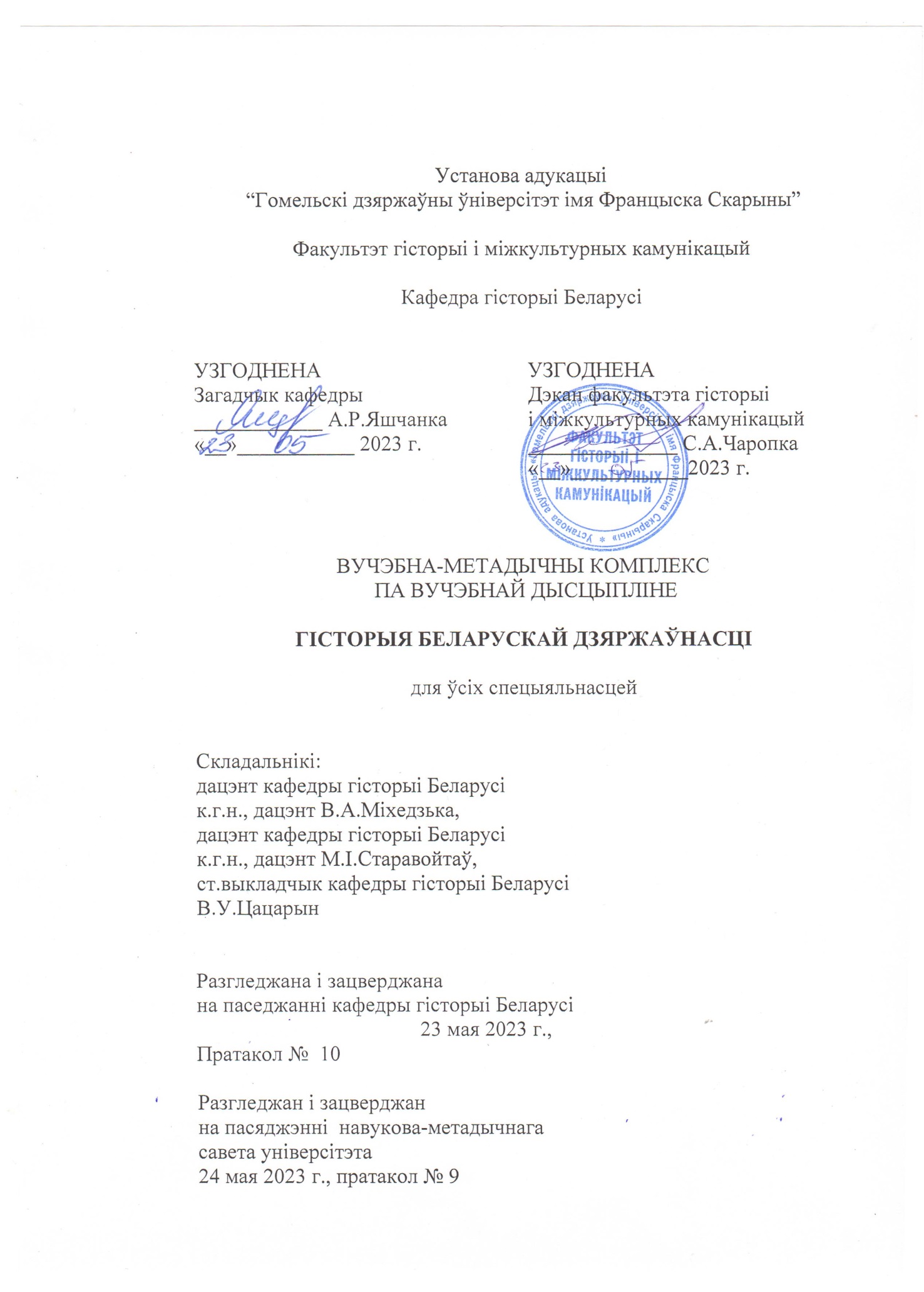 Электронны вучэбна-метадычны комплекс складзены на аснове  СКЛАДАЛЬНІКІВ.А.Міхедзька, дацэнт кафедры гісторыі Беларусі  УА “Гомельскі дзяржаўны ўніверсітэт імя Францыска Скарыны”, кандыдат гістарычных навук, дацэнт.М.І.Старавойтаў, дацэнт кафедры гісторыі Беларусі  УА “Гомельскі дзяржаўны ўніверсітэт імя Францыска Скарыны”, кандыдат гістарычных навук, дацэнт.В.У.Цацарын, ст.выкладчык гісторыі Беларусі  УА “Гомельскі дзяржаўны ўніверсітэт імя Францыска Скарыны”.РЭЦЭНЗЕНТЫ:М.М. Кавалёў, кандыдат эканамічных навук, дацэнт, загадчык кафедры правазнаўства і сацыяльна-гуманітарных дысцыплін Гомельскага філіяла  УА Федэрацыі прафсаюзаў Беларусі «Міжнародны ўніверсітэт “МІПСА”»Аксёнаў А. М., кандыдат гістарычных навук, дацэнт, дацэнт кафедры маркетынга УА  “Беларускі гандлёва-эканамічны ўніверсітэт спажывецкай кааперацыі”   РЭКАМЕНДАВАНА ДА ЗАЦВЯРДЖЭННЯ: Кафедрай гісторыі Беларусі УА “Гомельскі дзяржаўны ўніверсітэт імя Францыска Скарыны” (пратакол № 10 ад 23 мая 2023 г.).Змест1. Тлумачальная запіска									32 Тэарэтычны раздзел										52.1. Канспекты лекцый па вучэбнай дысцыпліне					53. Практычны раздзел									      2003.1. Планы семінарскіх заняткаў па дысцыпліне					      2004. Раздзел кантролю ведаў								      2134.1. Пытанні да экзамену па дысцыпліне						      2134.2. Пералік сродкаў дыягностыкі							      2185. Дапаможны раздзел									      2195.1. Вучэбная праграма (з вучэбна-метадычнай картай) па дысцыпліне“Гісторыя Беларускай дзяржаўнасці	”						      2196. Інфармацыйна-метадычная частка						      2436.1. Літаратура										      2431 ТЛУМАЧАЛЬНАЯ ЗАПІСКАЭлектронны вучэбна-метадычны комплекс (ЭВМК) «Гісторыя беларускай дзяржаўнасці» прызначаны для рэалізацыі на І ступені вышэйшай адукацыі ў рамках цыклу сацыяльна-гуманітарных дысцыплін для студэнтаў першых курсаў усіх спецыяльнасцей вышэйшай адукацыі вочнай і завочнай формаў навучання. Вывучэнне дадзенай навучальнай дысцыпліны арыентавана на фармаванне ўстойлівых уяўленняў пра гістарычнае мінулае і накірункі далейшага развіцця беларускай дзяржавы. Характэрнымі рысамі навучальнай дысцыпліны «Гісторыя беларускай дзяржаўнасці» з'яўляюцца яе міждысцыплінарнасць і акцэнт на канцэптуальныя веды па гісторыі развіцця дзяржаўных інстытутаў, неад’емныя атрыбуты беларускай дзяржаўнасці, фармаванне практыка-арыентаваных уменняў. Навучальная дысцыпліна адлюстроўвае сістэмны падыход да гісторыі фармавання і развіцці розных этапаў беларускай дзяржаўнасці, іх эвалюцыю з улікам унутраных фактараў і глабальных працэсаў.Мэта навучальнай дысцыпліны «Гісторыя беларускай дзяржаўнасці» – фармаванне абгрунтаванай патрыятычнай пазіцыі. задачы дысцыпліны: фармаванне сістэмы ведаў пра гісторыю беларускай дзяржаўнасці і развіццё ўменняў асэнсоўваць падзеі і з'явы рэчаіснасці ў цеснай узаемасувязі мінулага, сапраўднага і будучага; стварэнне ўстойлівага ўяўлення пра гістарычны шлях і мэты далейшага развіцця беларускай дзяржавы; развіццё навыкаў аргументавана і выразна фармуляваць сваю пазіцыю па актуальных пытаннях палітычнай, сацыяльна-эканамічнай і культурнай сфер. У выніку засваення навучальнай дысцыпліны які навучаецца павінен: ведаць: – метадалагічныя асновы і перыядызацыю гісторыі беларускай дзяржаўнасці; – ключавыя катэгорыі, злучаныя з гісторыяй і дзяржаўным будаўніцтвам Рэспублікі Беларусь; – характарыстыкі канстытуцыйнага ладу Рэспублікі Беларусь; – этапы фармавання беларускай нацыі; – гісторыка-рэтраспектыўныя і сучасныя характарыстыкі культурна-цывілізацыйнага развіцця Беларусі; умець:– фармуляваць і аргументаваць асноўныя ідэі і каштоўнасці беларускай мадэлі развіцця;– ужываць атрыманыя веды ў практычнай навучальнай і прафесійнай сферах;– характарызаваць атрыбутыўныя рысы беларускай нацыі; – аналізаваць асноўныя факты і падзеі ў гісторыі беларускай дзяржаўнасці, даваць ім адзнаку; валодаць:– базавымі навукова-тэарэтычнымі ведамі для рашэння тэарэтычных і практычных задач;– сістэмным і параўнальным аналізам;– міждысцыплінарным падыходам пры рашэнні праблем.Агульныя патрабаванні да фармавання ўніверсальных кампетэнцый выпускніка вызначаюцца наступнымі прынцыпамі:гуманізацыі як прыярытэтнага прынцыпу адукацыі, які забяспечвае асобасна-арыентаваны характар адукацыйнага працэсу і творчую самарэалізацыю выпускніка;фундаментальнасці, якая спрыяе арыентацыі ўтрымання дысцыплін сацыяльна-гуманітарнага цыклу на выяўленне сутнасных падстаў і сувязяў паміж разнастайнымі працэсамі навакольнага свету, натуральнымі і гуманітарнымі ведамі;кампетэнтнаснага падыходу, што фармуе сістэму патрабаванняў да арганізацыі адукацыйнага працэсу, накіраваных на падвышэнне ролі самастойнай працы студэнтаў, які мадэлюе сацыяльна-прафесійныя праблемы і шляхі іх рашэння, што забяспечвае фармаванне ў выпускнікоў умення дзейнічаць у зменлівых жыццёвых акалічнасцях;сацыяльна-асобаснай падрыхтоўкі, заснаванай на адзінстве духоўнасці, грамадзянскасці і сацыяльнай актыўнасці асобы, якая усведамляе сваю непарыўнасць з мінулым, сапраўдным і будучым Беларусі і дзейнічае ў інтарэсах яе развіцця і абароны;міждысцыплінарнасці і інтэгратыўнасці сацыяльна-гуманітарнай адукацыі, рэалізацыя якога забяспечвае цэласнасць вывучэння гуманітарных ведаў і яго ўзаемасувязь з сацыяльным кантэкстам будучай прафесійнай дзейнасці выпускніка.Засваенне навучальнай дысцыпліны «Гісторыя беларускай дзяржаўнасці» павінна забяспечыць фармаванне наступных універсальных кампетэнцый:умець аналізаваць працэсы дзяржаўнага будаўніцтва ў розныя гістарычныя перыяды, вызначаць сацыяльна-палітычнае значэнне гістарычных падзей, асоб, артэфактаў і знакаў для сучаснай беларускай дзяржаўнасці;валодаць якасцямі патрыятызму і грамадзянскасці;быць здольным фармаваць свой уласны пункт гледжання на працэс (з'яву), які вывучаецца;валодаць сістэмным і параўнальным аналізам;валодаць міждысцыплінарным падыходам пры рашэнні праблем.Вывучэнне навучальнай дысцыпліны «Гісторыя беларускай дзяржаўнасці» разлічана на 108 гадзін, з іх 54 аўдыторных (лекцыі – 36 гадзін, семінарскія заняткі – 18 гадзін). Працаёмкасць навучальнай дысцыпліны складае 3 заліковыя адзінкі.У якасці формы бягучай атэстацыі прадугледжваецца іспыт.2 ТЭАРЭТЫЧНЫ РАЗДЗЕЛ2.1 Канспект лекцый па дысцыплінеТэма 1.1 Уводзіны ў вычэбную дысцыплінуДзяржава як асноўны палітычны інстытут. Дзяржаўнасць як з’ява дае магчымась прасачыць эвалюцыю агульнай культуры народа, усвядоміць яго месца на палітычнай карце свету, абагульніць палітычныя працэсы ў гістарычнай рэтраспектыве.Існуюць розныя вызначэнні дзяржавы. Дзяржавамі могуць называцца як поўнасцю незалежныя краіны, так і тыя, што маюць пэўныя прававыя стасункі і сувязі, абавязацельствы з іншымі дзяржавамі. У агульнапрынятым разуменні пад дзяржавай трэба разумець пэўную форму арганізаціі грамадства, палітычную сістэму на вызначанай тэрыторыі, якая мае прававыя характарыстыкі выкарыстання ўлады.Адным з першых узнікла крэацэанісцкая канцэпцыя паходжання дзяржавы. Гэта значыць, што паводле ўяўленняў яе прыхільнікаў дзяржава была створана звышнатуральнымі сіламі (багамі, духамі, героямі і г.д.).Існуе шэраг натуральна-прававых (дагаворных) канцэпцый паходжання дзяржавы (антычнасць, Т. Гоббс, Д. Локк, Ж.-Ж. Руссо): праз дамоўленасць аб стварэнні дзяржавы і абмежаванні ўласных правоў людзі выйшлі з натуральнага стану і вайны ўсіх супраць ўсіх, каб забяспечыць уласную і грамадскую бяспеку. Аднак гэта тэорыя прадугледжвала і магчымасць паўстання супраць кіраўніка, які парушае такі дагавор.Арганічная тэорыя. Напрыклад, Арыстоцель меркаваў, што дзяржава нагадвае чалавечы арганізм, з’яўляецца арганічнай часткай чалавечага існвання. Ён лічыў, што чалавечая істота ўвогуле не можа існаваць па-за дзяржавай. Самога чалавека ён называў жывёлай, але палітычнай жывёлай. Гэта значыць менавіта наяўнасць такога інстытута як дзяржава вылучала чалавека з навакольнага дзікага свету. Англійскі сацыёлаг Г. Спенсар лічыў дзяржаву грамадскім арганізмам. Як у жывёльным свеце адбываецца барацьба за выжыванне, так і дзяржава з’яўляецца прадуктам арганічнай эвалюцыі. А ў гэтай барацьбе выжывае найбольш моцны.Марксісты лічылі дзяржаву інструментам падаўленя эксплуататарамі падпарадкаваных слаёў насельніцтва. У. Ленін пісаў, што «дзяржава – гэта ёсць машына для падтрымання панавання аднаго класа над другім». Прыхільнікі гэтага падыходу даводзяць, што існавала тры тыпы эксплуатараскай дзяржавы: рабаўладальніцкая, феадальная і буржуазная.Блізкай да марксісцкай з’яўляецца тэорыя насілля, адпаведна якой дзяржава – вынік сілля і варожасці, заваёвы. У гэтым выпадку насілле выступае ў якасці першапачатку і асновы дзяржавы.Псіхалагічныя і біхевіярысцкія канцэпцыі сцвярджаюць, што прычыны з’яўлення феномена дзяржавы ляжаць у псіхіцы чалавека, яго інстынктах. Яе адрозненне ад арганічнай тэорыі заключаецца у тым, што дзяржава разглядаецца не як арганізм, а як вынік узаемадзеяння розных арганізмаў.У сучасным разуменні дзяржава павінна валодаць шэрагам прыкмет, якія дазваляюць вызначаць дзяржаву як асноўны палітычны інстытут. Важна памятаць, што менавіта дзяржава валодае ўнікальнай манаполіяй – на легальнае ўжыванне насилля. Гэта значыць, што толькі такі палітычны інстытут можа прымусіць грамадзяніна да тых ці іншых дзеянняў, можа не толькі абараняць, але і абмяжоўваць правы і свабоды.Сярод прыкмет дзяржавы можна вылучыць наступныя:Наяўнасць тэрытарыяльнай еднасці. Дзяржаўная ўлада распаўсюджваецца ў межах пэўнай тэрыторыі і на асоб, якія пражываюць на гэтай тэрыторыі.Публічная ўлада. Яна ўвасабляецца ў спецыфічных дзяржаўных органах, што дазваляе акрэсліць яе менавіта як дзяржаўную ўладу, якую ажыццяўляе асобная катэгорыя людзей, якія складаюць апарат дзяржавы. Дзяржаўная ўлада распрацоўвае і выдае абавязковыя для выканання акты, адсочвае іх ужыванне і мае права на прымяненне разнастайных санкцый.Заканадаўчая манаполія. Толькі правілы, што ўводзяцца дзяржавай, маюць статус законаў, гэта значыць найвышэйшых прававых актаў, абавязковых для выканання. Увогуле, дзяржава не можа існаваць без права, бо менавіта яно робіць уладу легітымнай і вызначае парадак адносін з насельніцтвам і іншымі інстытутамі палітыкі.Легальная сістэма спагнання сродкаў. Звычайна гэта падаткі, а таксама іншыя сборы (мыта, акцызы і іншыя), якія дазваляюць утрымліваць дзяржаву і яе апарат.Дзяржаўны суверэнітэт. У палітычнай сістэме грамадства не можа існаваць інстытут, які стаіць над дзяржавай. Яна увасабляе вяршэнства ўлады, стаіць наверсе палітычнай піраміды.У сучаснай паліталогіі пад формай дзяржавы разумеецца сукупнасць трох найважнейшых прыкмет: форма дзяржаўнага ладу (унітарныя, федэрацыі і канфедэрацыі), форма кіравання і палітычны рэжым.Нацыя і дзяржава. Лацінскае слова «natio» азначае сукупнасць людзей, аб’яднаных агульным паходжаннем, найперш племянным альбо тэрытарыяльным.У сучаснай навуковай літаратуры маюцца два разумення нацыі. Па- першае, нацыя мысліцца як натуральная супольнасць людзей, заснаваная на агульнасці паходжання, этнічных, гістарычных і культурных асаблівасцей. У такім разуменні нацыя не з’яўляецца палітычным утварэннем, не ўтрымлівае мэты, хоць і мае пакліканне, якое гістарычна валодае стыхійнымі магчымасцямі самараскрыцця. Па-другое, нацыяй называецца культурнае і палітычнае грамадства, якое склалася гістарычна, вышэйшая форма цывілізаванага адзінства людзей. Нацыя ў дадзеным сэнсе валодае арганізацыяй, структурамі ўлады, мэтай, грамадзянскай згодай.Паняцце нацыянальнай дзяржавы суадносіцца з другім з пазначаных сэнсаў паняцця нацыі. Дзяржава не зводзіцца да нацыі як натуральнай супольнасці, заснаванай на прынцыпе нацыянальнасці. Варта мець на ўвазе, што гістарычна не нацыя першасная ў адносінах да дзяржавы, а дзяржава ў адносінах да нацыі.У дэмакратычнай дзяржаве народ з’яўляецца асноўным суб’ектам сацыяльна-палітычнага жыцця. Народам называецца мноства чалавечых асоб, аб’яднаных у імя дабра, годнага існавання пасродкам ўстанаўлення справядлівых законаў. Народ валодае натуральным правам на аўтаномію (суверэнітэт), ён вольны ў прыняцці палітычных рашэнняў, асноўнымі з якіх з’яўляюцца:вызначэнне асноўнага ладу грамадска-палітычнага жыцця;абранне сваіх прадстаўнікоў у органы кіравання, г.зн. надзяленне іх ўладнымі паўнамоцтвамі;ажыццяўленне кантролю над кіраўніцкай дзейнасцю дзяржавы.Пры гэтым дэмакратычная дзяржава з’яўляецца інстытутам, які забяспечвае рашэнне вышэйназваных задач. Асновай дзейнасці дзяржавы з’яўляецца ўлада.У большасці сучасных падыходаў да легітымнасці цэнтральнае месца займае ідэя сувэрэнітэту. Інакш і быць не можа, паколькі яна закранае такія ключавыя пытанні, як крыніцы і прырода вярхоўнай улады. Цяжка ўсталяваць крыніцы суверэнітэту дзяржавы. Але тым не менш гэта рэальны феномен. Праблема суверэнітэту закранае не толькі іерархію ўладных структур ў рамках дзяржавы, але і месца самой дзяржавы ў шэрагу чалавечых супольнасцей, саюзаў, калектываў. Калі кажуць аб суверэнітэце дзяржавы, то маецца на ўвазе, што ўсе іншыя калектывы -- абшчыны, сем’і, асацыяцыі, правінцыі, таварыствы займаюць падпарадкаванае ў дачыненні да яе становішча.Тэорыя нацыянальнага або дзяржаўнага суверэнітэту фарміравалася разам з ідэяй нацыянальнай дзяржавы. Яшчэ Ж. Бадэн цалкам справядліва падкрэсліваў, што дзяржава без суверэнітэту немагчыма. І сапраўды, суверэнітэт складае адну з асноватворных сутнасных характарыстык дзяржавы, тым больш сучаснай нацыянальнай дзяржавы. Значнасць і ўніверсальнасць суверэнітэту заключаецца ў тым, што дзяржаве будзе цалкам i выключна належаць вярхоўная ўлада над усімі іншымі канкрэтнымі формамі і праявамі улады на ўсёй тэрыторыі, на якую распаўсюджваецца юрысдыкцыя дадзенай дзяржавы. Суверэнная ўлада не залежыць ад якой-небудзь іншай улады, наадварот, усе астатнія улады залежаць ад яе, бяруць сваю легітымнасьць ад яе. Дзяржава можа быць толькі суверэннай. Суверэнітэт -- асноватворны крытэрый дзяржавы. Калі няма суверэнітэту, то няма і дзяржавы. Суверэнітэт вызначае само быццё дзяржавы. Ён закліканы забяспечыць уніфікацыю, яднанне, самавызначэнне і функцыянаванне ўладнай сістэмы і служыць крытэрыем адрознівання дзяржавы ад дадзяржаўнага стану.Этапы станаўлення і развіцця беларускай дзяржаўнасці. Першы этап трэба вызначыць як дадзяржаўны. Гэта час прыкладна з V да пачатку IX ст., калі на беларускіх землях ішоў актыўны працэс утварэння племянных саюзаў.Другі этап традыцыйна называюць старажытнарускім. Першая вядомая дата айчыннай дзяржаўнасці – 862 г., калі жыхары Полацка прынялі ўдзел у закліканні варагаў на кіраванне Руссю. Гэты перыяд ахоплівае як існаванне Старажытнай Русі альбо імперыі Рурыкавічаў, так і абасабленне княстваў, ў тым ліку Полацкага.Трэці перыяд – утварэнне і існаванне Вялікага Княства Літоўскага як незалежнай феадальнай дзяржавы. Ён ахоплівае час з сярэдзіны XIII ст. да 1569 г.Чацвёрты этап – уваходжанне ВКЛ ў склад Польска-Літоўскай дзяржавы, вядомай як першая Рэч Паспалітая Абодвух Народаў. Ён пачынаецца з Люблінскай уніі 1569 г. і працягваецца да трох падзелаў гэтай дзяржавы ў 1772, 1793 і 1795 гг.Пяты этап – знаходжанне беларускіх зямель у складзе Расійскай імперыі.Храналагічна ён працягнуўся з канца XVIII ст. да 1917 г.Шосты – гэта савецкі перыяд, што цягнуўся (з пэўнымі перарывамі) да 1991 г.Сёмы – абвяшчэнне і існаванне незалежнай і сувярэннай Рэспублікі Беларусь.Крыніцы па гісторыі беларуская дзяржаўнасці. Усе крыніцы па гісторыі дзяржаўнасці можна падзяліць на некалькі тыпаў. Першую групу складаюць прававыя акты. Першы і адзін з самых вядомых з іх – гэта «Руская Праўда». Яна ўяўляе сабой зборнік прававых тэкстаў Старажытнай Русі, якія складаліся пачынаючы з 1016 года. Ад старажытных часоў застаўся і Дагавор паміж Смаленскам, Віцебскам, Полацкам з аднаго боку і Рыгай і Готландам (Гоцкім берагам) – з другога. Гэты дакумент ўстанаўліваў правілы гандлю па Заходняй Дзвіне і часткова Балтыйскім моры.Эпоха Вялікага Княства Літоўскага пакінула шматлікія юрыдычныя акты. Да іх адносяцца прывілеі, устаўныя граматы, дагаворы, канстытуцыі соймаў. Самымі знакамітымі помнікамі прававой думкі ВКЛ з’яўляюцца Статуты 1529, 1566, 1588 гадоў. Падрабязней гаворка пра іх пойдзе ў адпаведным раздзеле падручніка.Найбольш вядомым прававым дакументам першай Рэчы Паспалітай у гісторыі засталася Канстытуцыя 3 мая 1791 г. Яна была значным дасягненнем для свайго часу. Дастаткова сказаць, што гэта другая ў свеце канстытуцыя (пасля Канстытуцыі ЗША) і першая ў Еўропе. Гэта даволі супярэчлівы дакумент, які ў поўнай ступені адлюстроўвае бурлівую эпоху, у якую ён быў прыняты.У Расійскай імперыі праводзілася мэтанакіраваная і паслядоўная работа па сістэматызацыі заканадаўства. У выніку былі створаны «Поўнае сабранне законаў Расійскай імперыі» і «Звод законаў Расійскай імперыі». Фактычна яны ахоплівалі ўсе бакі жыцця вялізарнай і шматнацыянальнай дзяржавы. Акрамя таго, імператары, Сенат выдавалі свае асобны пастанаўленні, маніфесты, указы, цыркуляры, якія пастаянна дапаўнялі зводы законаў. З 1906 г. да заканадаўчай дзейнасці падключыліся Дзяржаўная дума і Дзаржаўны савет.Рэвалюцыйны час пакінуў вельмі разнастайныя прававыя дакументы. Гэта і дэкрэты Савецкай улады, выдадзеныя потым асобным зборнікам, і маніфесты, пастановы шматлікіх з’ездаў, дэкларацыі, якія часам мелі моц поўнавартасных юрыдычных актаў. Для прыкладу можна прывесці найважнейшыя дакументы для станаўлення беларуская дзяржаўнасці ў XX ст.: Дэкларацыю Усебеларускага з’езда снежня 1917 г. і Маніфест Часовага рабоча-сялянскага савецкага ўрада Беларусі, прыняты 1 студзеня 1919 г. БНР таксама выдавала свае акты, якія па форме мелі характар прававых, але не выконваліся ў рэчаіснасці. Найперш, гэта тры Ўстаўныя граматы 1918 г.З часам савецкае заканадаўства было сістэматызавана. Ў гісторыі БССР былі прыняты чатыры канстытуцыі: 1919, 1927, 1937, 1978 гадоў. Да канстытуцыйных дакументаў савецкай эпохі адносіцца і Дэкларацыя аб дзяржаўным суверэнітэце БССР ад 27 ліпеня 1990 г. Менавіта ў савецкі час асноўнай формай прававых актаў сталі законы.Сучасная прававая сістэма Рэспублікі Беларусь засноўваецца на Канстытуцыі 15 сакавіка 1994 г. са змяненнямі і дапаўненнямі, прынятымі на рэспубліканскіх рэферэндумах 24 лістапада 1996 г. і 17 кастрычніка 2004 г. Важнымі з’яўляюцца агульнагістарычныя крыніцы. Самыя пачаткі ўсходнеславянскай дзяржаўнасці адлюстраваны ў «Аповесці мінулых гадоў». З часоў Вялікага Княства Літоўскага вядома чатыры асобных помніка: «Летапісец вялікіх князёў літоўскіх», Летапіс 1446 года (першы звод), «Хроніка Вялікага Княства Літоўскага і Жамойцкага» (другі звод), «Хроніка Быхаўца» (трэці звод). Пад уплывам заходніх краін пачынаюць пісацца хронікі. Так у XVI ст. з’яўляецца польскамоўная «Хроніка польская, літоўская, жамойцкая і ўсяе Русі» Мацея Стрыйкоўскага. Аднак і летапісная традыцыя працягвалася. У якасці прыкладаў можна прывесці Баркулабаўскі летапіс XVII ст. і Віцебскі летапіс С. Аверкі і М. Панцырнага.Тэма 1.2 Першыя дзяржаўныя ўтварэнні на тэрыторыі БеларусіРаннефеадальныя дзяржаўныя ўтварэнні на беларускіх землях. У сярэдзіне I тысячагоддзя н.э. на тэрыторыі Усходняй Еўропы пачынаюць рассяляцца славянскія плямёны.Найбольш важнай умовай стварэння дзяржаўнай арганізацыі ва ўсходніх славян было дасягненне пэўнага ўзроўню развіцця прадукцыйнай гаспадаркі, якая давала залішні, а затым і прыбавачны прадукт (адрозніваўся большай стабільнасцю і незалежнасцю ад капрызаў прыроды). Дзякуючы наяўнасці дадатковых рэсурсаў з’яўлялася магчымасць утрымання круга асоб, якія непасрэдна не ўдзельнічалі ў вытворчасці. Гэтыя людзі паступова вылучаюцца з агульнай масы супляменнікаў сваім багаццем і знатнасцю (г.зн. паходжаннем ад вядомых продкаў), іх статус перадаецца па спадчыне. Акрамя таго, умовы пастаяннай знешняй небяспекі прыводзілі да стварэння групы прафесійных воінаў, якія гуртаваліся вакол ваеннага кіраўніка (у славян – князя). Пастаяннае кіраўніцтва групай воінаў, адарваных ад свайго сацыяльнага асяроддзя, давала князю дадатковы рычаг для ўзмацнення сваёй улады ў славянскім грамадстве.Дадатковыя рэсурсы для ўтрымання апарату кіравання давалі гандаль і рабаўніцкія акцыі, навязванне панавання над суседнімі плямёнамі (выплата імі даніны). Дадзеную эпоху прынята называць «ваеннай дэмакратыяй».Прычынамі стварэння дзяржавы ва ўсходніх славян называюць: 1) неабходнасць нейтралізацыі ўнутраных канфліктаў, якія ўзнікалі з прычыны маёмаснай дыферэнцыяцыі і ўскладнення сацыяльнай структуры, 2) знешні ціск з боку суседзяў (на поўдні – Хазарскага каганату, на поўначы – скандынаваў-варагаў).Паводле «Аповесці мінулых гадоў» на сучаснай тэрыторыі Беларусі жылі крывічы-палачане, дрыгавічы, радзімічы, а таксама валыняне (на паўднёвым захадзе).Яшчэ да сярэдзіны IX ст. на тэрыторыі, населенай старажытнаславянскімі плямёнамі, пачалі фарміравацца племянныя княжанні. Племянныя княжанні – гэта прамежкавая стадыя паміж саюзам плямён і дзяржавай. Летапіс сведчыць, што сваё княжанне было ў палачан, дрыгавічоў і інш. У кожнага княжання была свая тэрыторыя, якая складвалася з былых родавых абшчын, былі свой князь з дружынай, сістэма падаткаабкладання і права. Улада князя была ўжо спадчыннай. Князі разам з дружынамі абаранялі тэрыторыі княжання ад знешніх ворагаў, ажыццяўлялі ваенныя паходы ў суседнія землі, вяршылі суд над сваімі падданымі.Дзяржаве ўсходніх славян, якую ў навуковай літаратуры прынята называць Старажытнарусскай дзяржавай, альбо Кіеўскай Руссю, папярэднічалі пераддзяржаўныя ўтварэнні. Гісторыкі называюць іх «Паўночнай канфедэрацыяй плямёнаў» і «Кіеўскім каганатам». Магчыма, былі і іншыя палітычныя аб’яднанні.Пранікненне скандынаваў (або нарманаў – «жыхароў поўначы») ва Усходнюю Еўропу адзначаецца з сярэдзіны VIII ст. Менавіта тады імі быў заснаваны горад Ладага. Адзначаюцца прыклады перасялення (каланізацыі) скандынаваў. Акрамя таго, як і ў Заходняй Еўропе (дзе яны трымалі ў страху ўсё насельніцтва ўзбярэжжа), скандынавы прыходзілі сюды з рабаўніцкімі мэтамі. Але славяне яшчэ не пабудавалі багатых гарадоў, цэркваў і манастыроў, якія лёгка можна было абрабаваць. Варагі вымушаны былі ўступаць у больш цесныя адносіны з мясцовым насельніцтвам. З часам некаторыя з прадпрымальных скандынаўскіх конунгаў аказаліся на чале ўсходнеславянскіх пераддзяржаўных утварэнняў: Рурык на поўначы, Аскольд і Дзір – на поўдні (у Сярэднім Падняпроўі).У летапісу прыводзіцца расказ аб добраахвотным запрашэнні «Паўночнай канфедэрацыяй плямён» уладара з варагаў-русі – князя Рурыка ў 862 г.Меркаванні гісторыкаў наконт рэальнасці запрашэння Рурыка падзяліліся: хтосьці схільны цалкам давяраць летапісу; іншыя даследчыкі лічаць, што мела месца заваяванне (гэта як быццам пацвярджаюць дадзеныя археалогіі: як раз у 860-я гг. адзначаецца пажар на ўсіх гарадзішчах поўначы будучай Русі). Між тым для некаторых гісторыкаў летапісны расказ служыў доказам няздольнасці славян самастойна стварыць дзяржаўную арганізацыю. Нямецкі гісторык і філолаг А.Л. Шлёцар, які працаваў у Расіі, прама сцвярджаў: «Скандынавы, або нарманы, заснавалі рускую дзяржаву». Супраць падобных поглядаў (гэта і ёсць «нарманская тэорыя») выступілі патрыятычна настроеныя рускія навукоўцы (сярод іх першым – М.В. Ламаносаў). Але барацьба паміж нарманістамі і антынарманістамі часта выходзіла за рамкі чыста навуковай спрэчкі. Антынарманісты сыходзілі ў іншую крайнасць, рашуча адмаўляючы скандынаўскае паходжанне правячай на Русі дынастыі і этноніма русь і наогул які-небудзь уплыў скандынаваў на развіццё Старажытнарускай дзяржавы.Аб’яднанне Поўначы і Поўдня, згодна з дадзенымі «Аповесці мінулых гадоў», адбылося ў 882 г. намаганнямі князя Алега, які ў 879 г. пераняў уладу пасля Рурыка ў «Паўночнай канфедэрацыі плямён». Колькасная змена – значнае пашырэнне тэрыторыі ў выніку аб’яднання паўночнага і паўднёвага пераддзяржаўных утварэнняў – прывяла да якаснай – стварэння дзяржаўнай арганізацыі. Аднак толькі кіеўскаму князю Уладзіміру Святаславічу (980–1015) удалося канчаткова ліквідаваць самастойнасць асобных «плямён».Сучасная тэрыторыя Беларусі адыграла пэўную ролю ў працэсе складвання Старажытнарускай дзяржавы ў IX ст., але пры гэтым трэба ўлічваць геапалітычнае становішча беларускіх зямель і этнапалітычную сітуацыю на іх у раннім Сярэдневякоўі. Па-першае, беларускія землі не былі ў перыяд ранняга Сярэдневякоўя адзінымі: больш развітыя ў палітычных адносінах крывічы-палачане адыгрывалі больш актыўную ролю, былі меньш залежнымі ад Кіева: у другой палове X ст. адзначаецца цалкам незалежнае становішча Полацкага княства.Першымі дзяржаўнымі ўтварэннямі на беларускіх землях былі Полацкая і Тураўская землі.Першая з іх адыграла больш важкую ролю ў станаўленні дзяржаўнасці на беларускіх землях. Полацк згадваецца ў летапісах пад 862 г. нароўні з самымі старажытнымі гарадамі на тэрыторыі Усходняй Еўропы (Ноўгарад, Кіеў, Ізборск, Растоў, Ладага і інш.). У той час у Наўгародскай зямлі сеў на княжанне скандынаўскі князь Рурык, пад уладу якога напачатку трапляе і Полацк. Імёны першых полацкіх князей не вядомы. У трэцяй чвэрці Х ст. у Полацку прыходзіць да ўлады скандынаўскі князь Рагвалод, які паходзіў не з роду Рурыкавічаў. Менавіта Рагвалод з’яўляецца першым вядомым полацкім князем.З другой паловы Х ст. Рурыкавічы падначальваюць іншыя землі Усходняй Еўропы, якія былі размешчаны на важных адрэзках гандлёвых шляхоў. Тэрыторыя Беларусі знаходзіцца на водападзеле Чорнага і Балтыйскага мораў, па ёй праходзілі важныя адрэзкі шляху «з вараг у грэкі». Шлях «з вараг у грэкі» – пераважна водны (марскі і рачны) шлях са Скандынавіі з Балтыйскага мора праз Усходнюю Еўропу ў Візантыю ў Х – сярэдзіне ХІІІ ст. На тэрыторыі Беларусі асноўнай воднай артэрыяй з’яўлялася р. Днепр, праз яго прытокі па рэках Прыпяць, Бярэзіна, Сож ажыццяўлялася перамяшчэнне тавараў у іншыя рэгіёны да Пабужжа, Панямоння, Заходнедзвінскага басейна і інш.Па гэтай прычыне дадзеныя землі на тэрыторыі Беларусі з самага пачатку трапілі пад пільную ўвагу Рурыкавічаў: у 80-х гг. Х в. землі радзімічаў у Пасожжы былі пры дапамозе зброі падначалены Кіеву, у канцы Х ст. у Тураве княжыў прадстаўнік дынастыі Рурыкавічаў князь Святаполк.Полацк у сярэдзіне Х века стаў важным цэнтрам міжнароднага гандлю на заходнедзвінскім адрэзку шляху «з варагаў у грэкі». На той час на тэрыторыі Беларускага Падзвіння зафіксавана вялікая колькасць скарбаў у выглядзе манет, прэстыжных тавараў і каштоўнасцей. Павелічэнне ролі заходнедзвінскага шляху ў трансеўрапейскім гандлі стала прычынай з’яўлення ў Полацку князя Рагвалода, які паводле летапісаў «прыйшоў з-за мора».Палітычная арганізацыя Рагвалода складалася з прадстаўнікоў скандынаваў (у меньшай ступені) і мясцовага, славянскага насельніцтва. Галоўным маркерам існавання дадзеных палітычных аб’яднанняў з’яўлялася прыналежнасць іх да новай сацыяльнай эліты, якая была падначалена Рагвалоду, што з’яўляецца яскравай рысай палітычнага ладу Полацкай зямлі ў Х ст. Яшчэ да з'яўлення Рагвалода ў Полацку адбывалася сацыяльнае расслаенне. Пры  гэтым на помніках археалогіі Х ст. прысутнасць скандынаўскіх рэчаў мінімальная. Гэта з’яўляецца сведчаннем таго, што скандынаўская дружына Рагвалода ў Полацку была нешматлікая і апірышчам Рагвалода ў Полацку былі прадстаўнікі мясцовага славянскага насельніцтва. У канцы Х ст. Полацк быў развітым пасяленнем і меў ўсе атрыбуты сярэдневяковага ўсходнеславянскага горада (наяўнасць традыцыйных для сярэдневяковага горада дзяцінца і пасада, развітай фартыфікацыі, пражыванне ў горадзе князя і дружыны, наяўнасць рамёстваў і «статусных» прадметаў, у тым ліку ў складзе скарбаў). Значна больш скандынаўскіх рэчаў знайшлі, напрыклад, у пасяленнях Кардон (Шумілінскі раён) і Маскавічы (Браслаўскі раён) Віцебскай вобласці.У адносінах з Рурыкавічамі Рагвалод праводзіў асабістую палітычную лінію, што ў выніку прывяло да трагічных для яго асабіста і Полацка наступстваў. Існуе летапісная легенда аб сватаўстве наўгародскага князя Уладзіміра Святаславіча да Рагнеды (дачкі Рагвалода), адмове Рагнеды выйсці замуж за Уладзіміра і ваенным паходзе Уладзіміра на Полацк, у выніку якога Рагвалод быў забіты, а Рагнеда стала жонкай Уладзіміра Святаславіча. Гэтыя падзеі мелі месца каля 980 г. і завяршыліся пасаджэннем у Полацку намесніка Уладзіміра Святаславіча. Але ўжо каля 985 г. у Заслаўі, адным з гарадоў Полацкай зямлі, сеў княжыць сын Уладзіміра і Рагнеды Ізяслаў. У 988 г. Ізяслаў Уладзіміравіч займае полацкі княжацкі стол. Такім чынам, у адрозненні ад іншых заваяваных Рурыкавічамі рэгіенаў Русі ў Полацку была адноўлена ўласная княжацкая дынастыя Рагвалодавічаў. Гэта княжацкая дынастыя на працягу наступных двух стагоддзяў кіравала на землях рэгіёну і актыўна паўплывала на палітычнае жыццё іншых старажытнарускіх княстваў.Станаўленне Полацка як горада ў сацыяльна-эканамічным значэнні дадзенага тэрміна і цэнтра дзяржаўнага ўтварэння – Полацкай зямлі – выдатна ілюструюць даныя археологіі, якія дазваляюць вызначыць як агульныя рысы, так і адрозненні дзяржаватворчых працэсаў у Полацку ад іншых зямель Русі. Першапатковае насельніцтва Полацка – гэта балцкія плямёны днепра- дзвінскай культуры, сляды жыцця якіх на полацкім гарадзішчы фіксуюцца ў пачатку І тыс. н. э. У VI–VIII стст. гарадзішча і селішча каля яго падножжа засяляюць плямёны культуры Банцараўшчыны-Тушамлі. Пазней, у канцы VIII ст. н. э. тэрыторыя полацкага гарадзішча была заселена славянамі-крывічамі, заснавальнкіамі летапіснага Полацка. У пачатку ХІ ст. селішча вакол гарадзішча перарастае ў вакольны горад. Характар узаемаадносін новага, прышлага насельніцтва (славян) і аўтахтонаў (карэнных жыхароў) – балтаў, насіў мірны характар, паколькі падчас археалагічных даследаванняў слядоў ваеннага канфлікту не было засведчана. Сумарная плошча пачатковага Полацка «эпохі Рагвалода» была не менш 8 гектараў. Паступова першапачатковы «град» Полацк значна перамяніўся, на вакольным горадзе і гарадзішчы сталі актыўна развівацца розныя рамёствы і гандаль, гандлёва-рамесныя пасяленні Полацка пераўзышлі межы вакольнага горада і паступова ўтварыліся пасады – месцы пражывання асноўнай часткі гарадскога насельніцтва. У выніку развіцця пасадаў у сярэдзіне XI ст. плошча Полацка павялічваецца больш чым у 20 разоў і складае 200 гектараў. Полацк у XI ст. ператвараецца ў буйнейшы горад на тэрыторыі Усходняй Еўропы і займае плошчу, якая пераўзыходзіць на той час па памерах усе гарады Старажытнай Русі. Полацк становіцца сталіцай магутнага дзяржаўнага ўтварэння – Полацкай зямлі.Археолагамі ў Полацку было адкрыта чаргаванне ў размяшчэнні баярскіх сядзіб з дварамі прадстаўнікоў рамесных спецыяльнасцей, сярод якіх асабліва вылучаюцца найбольш прывілеяваныя майстры ювелірнай справы, гэта значыць, што баяры як прывелеяваная сацыяльная група ў XI–XIV стст. не мелі ў Полацку значнай перавагі перад «мужамі-палачанамі», прадстаўнікамі рамесных прафесій ці гандлевага капіталу. Усе гэта стварала асновы для існавання ў Полацку традыцый народнай дэмакратыі – вечавога ладу. Веча як інстытут улады дзейнічала ў Полацку ў ХІ–XV стст.Немагчыма адмаўляць той факт, што полацкія князі, як і Полацкае княства ўвогуле, займаюць у гісторыі Кіеўскай Русі вельмі адметнае і спецыфічнае месца. Iстотнай з’яўляецца тая акалiчнасць, што Полацкая зямля ва ўсходнеславянскiх летапісах XI–XII стст. амаль нiдзе (выключэннем з’яўляецца паведамленне Наўгародскага I-га летапісу за 1169 г.) у складзе «Рускай зямлi» ў шырокiм сэнсе не згадваецца. Апошняе тлумачыцца якраз генеалагiчнымi прычынамi, тым, што Уладзімір вылучыў Полацк свайму сыну Ізяславу ў «отчыну». Рагвалодавічаў называлі ў летапісах крывіцкімі князямі, бо яны былі пазбаўлены права браць удзел у калектыўным кіраванні Кіеўскай Руссю, якая з’яўлялася вотчынай Яраславічаў. Нашчадкі Яраслава Мудрага лічылі полацкіх князёў чужым элементам, заўсёды падкрэслівалі «іншароднасць» полацкай галіны ў сэнсе іх вылучанасці з агульнародавага ўладання. Атрымаўшы Полацкую землю ў «выдзел», яны пазбаўляліся права прэтэндаваць на іншыя часткі Кіеўскай Русі.Разам з тым і Брачыслаў Ізяслававіч, і Усяслаў Чарадзей не пакідалі надзеі апанаваць усю Русь, завалодаць Кіевам ды сцвердзіць сваю вярхоўную ўладу над усходнеславянскімі землямі. Тыя ж скандынавы ў часы панавання Брачыслава Ізяславіча разглядалі Полацкую землю як частку Гардарыкі, хоць і падкрэслівалі асобнасць і важнае значэнне Полацкага цэнтра побач з двума другімі важнейшымі ўсходнеславянскімі цэнтрамі: Кіевам і Ноўгарадам.Менавіта прэтэнзіямі Брачыслава на вярхоўную ўладу ў Кіеўскай Русі тлумачыў М. Доўнар-Запольскі і яго напад на Ноўгарад. Падобнае меркаванне абгрунтоўвае і расійскі даследчык В. Пятрухін. Надзвычай красамоўны таксама і ўдзел маладога Усяслава Брачыславіча ў «агульнарускіх» справах: паходзе ў 1060 г. з іншымі ўсходнеславянскімі князямі на торкаў.Адзіны культурны ўзор скарыстоўвалі і Полацк, і Кіеў, і Ноўгарад, будуючы саборы Святой Сафіі і выказваючы такім чынам прэтэнзіі на гегемонію сваіх цэнтраў у Кіеўскай Русі.Агульныя рысы і асаблівасці развіцця Полацкага і Тураўскага княстваў. Развіццё ўласнай дзяржаўнасці на беларускіх землях звязана са станаўленнем, перш за ўсё, Полацкага княства. Ля вытокаў самастойнага Полацкага княства стаіць постаць князя Рагвалода. Аднак акрамя кароткай летапіснай фразы, аб Рагвалодзе больш нічога не вядома. У «Аповесці минулых гадоў» пад 980 г. адзначаецца: «Бе бо Рогъволодъ пришелъ из- заморья, имяше власть свою в Полотъске». Менавіта гэта фраза дае падставу зрабіць выснову аб тым, што Рагвалод быў адным са скандынаўскіх конунгаў, такіх як Рурык або Аскольд і Дзір. Паказальна, што ў скандынаўскіх сагах захаваліся звесткі аб праўленні ў Полацку скандынава Эймунда.Радзівілаўскі летапіс адзначае, што Рагвалод «держащу и владеющу и княжащу Полтескою» (пад 1128 г.). У 980 г. яго захапіў наўгародскі на той момант князь Уладзімір Святаславіч. Неўзабаве ён стаў і кіеўскім князем, забіўшы рукамі варагаў старэйшага брата Яраполка. Так ненадоўга ўсе ўсходнеславянскія землі аказаліся пад уладай аднаго кіраўніка. Між тым у беларускай гістарыяграфіі ў праўленні Рагвалода прынята шукаць вытокі самастойнай полацкай дзяржаўнасці, якая была адноўлена ў 988 г. у сувязі з вылучэннем Полацка Ізяславу Уладзіміравічу, унуку па матчынай лініі Рагвалода.У пачатку XI ст. Полацкае княства знаходзілася пад кіраваннем уласнага князя. Яно падпарадкоўвалася Кіеву толькі ў сілу таго, што там на прастоле сядзеў дзед полацкага князя Брачыслава Ізяславіча (1003–1044) Уладзімір Святаславіч (980–1015). Можна не сумнявацца, што ва ўнутранай палітыцы полацкі князь быў цалкам самастойны. Маюцца ўскосныя дадзеныя, што і на міжнароднай арэне Полацкае княства ўспрымалася як незалежная дзяржава.Падчас кіравання князя Усяслава Брачыславіча (1044–1101) Полацкая зямля дасягнула найвышэйшай магутнасці. Толькі аб’яднаўшы высілкі правіцелі іншых старажытнарускіх княстваў – у той час гэта сыны Яраслава Мудрага Ізяслаў, Святаслаў і Усевалад – здолелі перамагчы Усяслава ў адкрытай бітве 3 сакавіка 1067 г. Але, мабыць, у полацкага князя яшчэ былі сілы для працягвання барацьбы. Толькі парушыўшы клятву – крыжацалаванне – Яраславічы ўбралі небяспечнага саперніка. Тым не менш вельмі хутка Усяслаў Полацкі аднавіў сваю ўладу ў Полацку.Паступовае ўмацаванне ўлады полацкіх князёў – Брачыслава Ізяславіча (1003–1044) і Усяслава Брачыславіча (1044–1101) – прыводзіць і да пашырэння тэрыторыі Полацкага княства, прычым у розных накірунках. Полацк распаўсюджвае сваю ўладу на захад у бок рассялення балцкіх плямёнаў. У той жа час на паўночным захадзе адбываецца сутыкненне з інтарэсамі Вялікага Ноўгарада і Кіева: паўстала пытанне аб тым, каму павінна плаціць даніну мясцовае насельніцтва і хто будзе кантраляваць волакі па гандлёвым шляху «з вараг у грэкі». На працягу XI ст. галоўным чынам афармляецца тэрыторыя Полацкай зямлі: полацкім князям удалося абараніць важныя ў стратэгічных і эканамічных адносінах волакі каля Віцебска і Усвят на захадзе, полацкая ўлада распаўсюдзілася на поўдзень (тэрыторыя будучага Мінскага княства). У той жа час адкрытай застаецца мяжа Полацка на захадзе: у заходнім і паўночна-заходнім накірунку працягвалася славянская каланізацыя, у гэтым жа накірунку рухаліся і полацкія зборшчыкі даніны.Увогуле найбольш важнай асаблівасцю палітычнага развіцця Полацкай зямлі ў XI ст. было працяглае захаванне стабільнай вярхоўнай улады. На працягу цэлага стагоддзя ў Полацку ўладарылі толькі два князя. У самым жа пачатку XII	ст. у Полацкім княстве пачынаецца перыяд палітычнай раздробленасці (раней надыходу раздробленасці Старажытнай Русі ў цэлым).У пачатку XII ст. Полацкая зямля (якая складалася з некалькіх княстваў- валасцей) уяўляла сабой моцнае, самастойнае дзяржаўнае ўтварэнне. Мабыць, незалежная палітыка полацкіх князёў, якія не падпарадкоўваліся магутнаму кіеўскаму князю Мсціславу Вялікаму, прымусіла апошняга арганізаваць у 1127 г. унушальную аперацыю па захопу Полацка.Пазней, у 1129 г., Мсціслаў ажыццявіў высылку полацкіх князёў у Візантыю і захапіў Полацкую зямлю. Пасля смерці Мсціслава Вялікага (1132 г.) полацкія князі змаглі вярнуць свае ўладанні ў 1140 г. Важна, што менавіта з гэтага часу ў гісторыі Полацкай зямлі стала прыкметна ўзрастанне ролі веча, якое актыўна ўмешвалася ў княжацкія міжусобіцы і выбірала кандыдатуры на полацкі прастол.Адносна характарыстыкі грамадска-палітычнага ладу Полацкага княства на працягу XII–пачатку XIII ст. у гістарычнай навуцы існуюць дыяметральна процілеглыя меркаванні. Некаторыя лічаць што на першым этапе, у 1120-х гг., адбывалася канстытуяванне веча як самастойнага палітычнага інстытута; на другім этапе, да канца XII ст., веча займала значнае месца ў палітычнай гісторыі Полацка, але з ім суседнічаў полацкі князь, які працягваў адыгрываць важную ролю, напрыклад, кіраўніка ў ваенных мерапрыемствах; на трэцім жа этапе, у перыяд з канца XII ст., у Полацку ўлада веча дамінавала над княжацкай. У цэлым жа Полацкая зямля ўяўляла сабой «арыстакратычную алігархію», у якой органы знаці (баярства) кантралявалі масу свабодных грамадзян і фармальнага кіраўніка «рэспублікі» (А.В. Рукавішнікаў). Па меркаванні іншых навукоўцаў, Полацкая зямля ў разгляданы перыяд уяўляла сабою «княства са слаба выяўленымі рысамі арыстакратычнай рэспублікі» (Г.В. Штыхаў). Нарэшце, выказана меркаванне, што ў канцы XII – пачатку XIII ст. адбываецца ўзмацненне княжацкай улады ў Полацку (Д.М. Аляксандраў).У перыяд палітычнай раздробленасці працягваецца рост значэння гарадоў як умацаваных сацыяльна-эканамічных, палітычных, ідэалагічных і ваенных цэнтраў валасцей. Росту гарадоў спадарожнічае працэс павелічэння значэння мясцовай знаці, пад значным уплывам якой знаходзілася гарадское гандлёва- рамеснае насельніцтва. У той жа час блізкая да князя служылая знаць працягвала інтэгравацца з мясцовай. Гэтыя акалічнасці прыводзяць да фармавання новага вышэйшага пласта насельніцтва – баяраў (раней – прадстаўнікі старэйшай дружыны). Аднак кіраванне Полацкай зямлёй (як і Тураўскай) застаецца ў кампетэнцыі княжацкай улады, замежныя крыніцы адзначаюць таксама захаванне князем прэрагатыў прыняцця рашэнняў па знешнепалітычных пытаннях, на карысць князя ажыццяўляецца збор падаткаў, данін, судовых штрафаў і мытных плацяжоў.У князя Усяслава Брачыславіча ў момант смерці заставалася 6 сыноў: Барыс (Рагвалод), Глеб, Давыд, Раман, Святаслаў (Георгій), Расціслаў. Усе яны павінны былі атрымаць воласці ў кіраванне. У той жа час старэйшы сын Усяслава (а затым генеалагічна старэйшы прадстаўнік дынастыі Ізяславічаў) займаў полацкі пасад і непасрэдна валодаў Полацкай воласцю (збіраў з яе даніну). Фармальна полацкі князь заставаўся вярхоўным кіраўніком усёй Полацкай зямлі, узначальваючы іерархію князёў гэтага рэгіёну. Першым пасля Усяслава Полацк атрымаў Давыд, але ў 1127 г. палачане пасадзілі на прастол Рагвалода-Барыса.Палітычная структура Полацкага княства, як і ўсіх іншых старажытнарускіх княстваў перыяду раздробненасці, заключала ў сабе два ўзроўні: княствы-землі і княствы-воласці. У літаральным значэнні «воласць» – гэта валоданне князя (ад слова «власть» – «ўлада»). Да з’яўлення валасцей прыводзяць адміністрацыйныя рэформы кіеўскіх князёў, якія саджалі на мясцовыя прастолы сваіх сыноў. Пры гэтым у адносінах да ўсёй тэрыторыі Старажытнай Русі ўжывалася паняцце «зямля» – «Руская зямля». Пазней – да сярэдзіны XII ст. – на буйныя княствы- воласці распаўсюджваецца найменне «зямля». Так на рэгіянальны узровень была перанесена структура раней адзінай дзяржавы: зямля, а ўнутры яе – воласці.Важным крокам на шляху ператварэння валасцей Рускай зямлі ў княствы- землі са сваімі валасцямі стала рашэнне з’езду князёў у Любечы ў 1097 г. Прынятая формула «кождо да держит отчину свою» замацоўвала панаванне ў валасцях Рускай зямлі сваіх княжацкіх дынастый (на стагоддзе раней гэта адбылося з Полацкам).У Полацкай зямлі вылучыліся, акрамя Полацкай, Віцебская, Менская, Друцкая воласці, а таксама, магчыма, Лукомльская, Заслаўская, Лагожская і Барысаўская. Можна адзначыць таксама тэндэнцыю да ператварэння Менскага княства ў самастойную землю са сваімі валасцямі (Ізяслаўль, Гарадзец).З канца XII ст. Полацкая зямля зусім аслабела і не ўяўляла сабой адзінага дзяржаўнага ўтварэння. Зусім незалежным ад Полацка аказаліся Друцк і Лагожаск. Смаленскаму княству належаў Віцебск. Аслабела ўлада самога полацкага князя, усё больш вялікую ролю ў палітычных справах у Полацку стала адыгрываць веча.Слабасцю Полацкай зямлі спяшаліся скарыстацца суседзі: на поўначы – Наўгародская зямля, на ўсходзе – Смаленскае княства, ужо з канца XII ст. Полацк аказваецца цесна звязаным з Літвой. Апынуўшыся ў варожым акружэнні, Полацк вымушаны быў улічваць знешнепалітычны фактар, лавіруючы паміж рознымі сіламі.Тураўская зямля першапачаткова была часткай Кіеўскага княства, г.зн. яго воласцю. Першым легендарным князем Турава называецца летапісам Тур (пад 980 г.). Магчыма, насамрэч у Тураве – дрыгавіцкім племянным цэнтры – сядзелі мясцовыя князі. Але з 988 г. (дата ўмоўная) у Тураве ўсталяваліся прадстаўнікі кіеўскай дынастыі Рурыкавічаў. «Аповесць мінулых гадоў» адзначае, што ў 988 г. Уладзімір «посади Вышеслава в Новегороде, а Изяслава в Полотьске, а Святополка – Турове». Святаполк прыняў актыўны ўдзел у барацьбе за кіеўскі прастол пасля смерці ў 1015 г. Уладзіміра. Мабыць, Святаполк Акаянны пакінуў тураўскі прастол, але ў любым выпадку ўжо ў 1019 г. ён загінуў дзесьці «между ляхы и чахы».Наступным тураўскім князем называецца Ізяслаў Яраславіч (пад 1054 г., у гэтым годзе ён стаў кіеўскім князем), з якога часу ён знаходзіўся ў Тураве, невядома. Пасля пераходу на кіеўскі пасад Ізяслаў захаваў за сабой і Тураў. Пасля ж забойства Ізяслава ў бітве на Нежацінай Ніве ў 1078 г. новы кіеўскі князь Усевалад Яраславіч пераразмеркаваў валоданне сталамі, перадаўшы, сярод іншага, Уладзіміра-Валынскае княства сыну Ізяслава – Яраполку, да яго «ў прыдачу» быў аддадзены і Тураў. Яраполк быў забіты ў 1086 г., а пад 1088 г. летапіс адзначае, што ў Тураў пераехаў «жити» яго брат Святаполк, перамешчаны Усеваладам Яраславічам з Вялікага Ноўгарада. Мабыць, Тураў яшчэ раней належаў Святаполку, які аддаваў перавагу (як і яго брат Яраполк – ва Уладзіміры-Валынскім) знаходжанню ў больш буйных, чым у малаважных цэнтрах княстваў-валасцей. У 1093 г. Святаполк Ізяславіч перайшоў на кіеўскі пасад, захаваўшы за сабой і валоданне Туравам. У далейшым звесткі аб Тураве не сустракаюцца да 1127 г. Пад гэтым годам паведамляецца, што ў Тураве сядзеў Вячаслаў Уладзіміравіч – сын Уладзіміра Манамаха, брат Мсціслава Вялікага, на той момант кіеўскага князя.Такім чынам працяглы час Тураўская зямля аказвалася цесна злучанай з Кіеўскім княствам. У цэлым у дачыненні да часу да сярэдзіны XII ст. Тураўская зямля «як асобная адзінка са сваёй княжацкай дынастыяй» не існавала. Аб незалежнасці Тураўскага княства з сваёй правячай дынастыяй варта казаць толькі з 1157 г.Сярод асаблівасцей палітычнага ладу Тураўскай зямлі называецца наяўнасць пасад пасадніка і тысяцкага. Паколькі тураўскія князі пераходзілі на кіеўскі прастол, то замест сябе яны пакідалі пасаднікаў. Пасада пасаднікаў захавалася і пазней. Так, у 1146 г. згадваецца пасаднік Жыраслаў. Аднак пасады пасадніка і тысяцкага характэрны і для іншых рэгіёнаў Старажытнай Русі. Сапраўднай жа адметнасцю з’яўляецца адначасовае знаходжане ў Тураве пасадніка і князя, што было немагчыма для іншых княстваў Русі (за выключэннем Наўгародскай зямлі).У 1157 г. памёр кіеўскі князь Юрый Даўгарукі, пасля смерці якога новы князь Ізяслаў Давыдавіч паспрабаваў па сваім меркаванні размеркаваць старажытнарускія землі. Незадоўга да сваёй смерці Юрый Даўгарукі аддаў Тураў князю Юрыю Яраславічу, сыну Яраслава Святаполчыча (быў валынскім князем у 1100–1118 гг.). Новы кіеўскі князь імкнуўся перадаць Тураў князю Уладзіміру Мсціславічу. Быў арганізаваны вялікі паход кіеўскай, луцкай, галіцкай і смаленскай дружын. Наваколлі Турава папалілі і палачане. Але аблога Турава (10 тыдняў), абаронай якога кіраваў Юрый Яраславіч, не ўвянчалася поспехам. У 1160 г. на тураўскага князя, які спрабаваў, мабыць, пашырыць свае ўладанні, ізноў быў арганізаваны вялікі паход мноства князёў. Але «стояша полъ 3 неделе и не въспеше ничтоже». Пад 1162 г. у якасці тураўскага князя згадваецца ўжо сын Юрыя Святаполк.Нашчадкі Юрыя Яраславіча кіравалі ў Тураве і Пінску і пазней. Такім чынам Тураўская зямля замацавалася за новай княжацкай дынастыяй, што сведчыць аб яе самастойнасці. Але ў падзеях другой паловы XII ст. усё ж можна адзначыць, што тураўскія і пінскія князі дзейнічалі ў рэчышчы палітыкі мацнейшых князёў.Ужо з канца XII ст. на першае месца сярод гарадоў Тураўскай зямлі выйшаў Пінск. Менавіта гэта дазволіла гісторыкам выкарыстоўваць паняцце Турава-Пінская зямля. Узвышэнне Пінска было звязана з геаграфічным фактарам. Блізкасць Кіева, барацьба за які з наступленнем раздробненасці ўзмацнілася, рабіла вельмі небяспечным становішча тураўскага прастола. Як былой воласцю Кіеўскай зямлі князі, якія аказаліся на стале ў Кіеве, імкнуліся па сваім меркаванні распарадзіцца Туравам. Больш таго, геапалітычнае становішча Турава, які навісаў над Кіевам, прыводзіла да таго, што кіеўскія князі жадалі бачыць на тураўскім пасадзе сваіх саюзнікаў ці васалаў. Так небяспечнае становішча Турава прывяло да таго, што старэйшы князь гэтай зямлі перайшоў у Пінск, які займаў не меней выгаднае становішча на гандлёвым шляху ў Цэнтральную Еўропу.Тураўскім князям даводзілася лавіраваць паміж моцнымі суседзямі, яны траплялі ў сферу ўплыву то галіцкіх, то чарнігаўскіх князёў. Але пасля нашэсця Батыя Чарнігаўскае княства было моцна аслаблена. Тым часам Турава-Пінскае княства мела патрэбу ў абароне ад новай значнай сілы ў рэгіёне – Літвы. Ужо ў 1246 г. літоўцы захапілі і разрабавалі Пінск. На Пінскую землю сталі нападаць і яцвягі. У сітуацыі, калі і Галіцка-Валынскае княства трапіла пад уладу створанай манголамі дзяржавы – Залатой Арды, невялікім і слабым валасцям Турава-Пінскай зямлі прыйшлося шукаць новага моцнага заступніка. Такім у выніку стала Вялікае Княства Літоўскае, тым больш, што падначаленне літоўскім князям вызваляла ад ардынскага «іга» (абавязку плаціць даніну-«выхад»).Акрамя Полацкага і Тураўскага княстваў у межах сучаснай Рэспублікі Беларусь у старажытнарускі перыяд у якасці перыферыйных княстваў на мяжы з балцкімі землямі паўсталі Гарадзенскае (найболей старажытнае, існавала з першай паловы XII ст.), Ваўкавыскае, Слонімскае і Новагародскае княства (пісьмовыя сведчанні пра тры апошнія адносяцца да сярэдзіны XIII ст.). Асаблівасцю гэтых дзяржаўных утварэнняў была іх цесная сувязь з Кіевам, у адносінах да «далітоўскага» перыяду іх можна разглядаць як воласці Кіеўскай зямлі. Магчыма, у Гарадзенскім княстве зацвердзіліся нашчадкі князя-ізгоя.Шэраг іншых сучасных беларускіх тэрыторый уваходзіў у склад Чарнігаўскага, Смаленскага, Валынскага (з 1199 г. – Галіцка-Валынскага) і Кіеўскага княстваў. Для іх палітычнага развіцця былі характэрны агульныя для ўсяго старажытнарускага рэгіёну з’явы – далейшае драбненне на княствы- воласці і міжусобная барацьба.Палітычнае развіццё Полацкага і Тураўскага княстваў у канцы X–XI ст., наколькі дазваляюць судзіць крыніцы, не адрознівалася ад развіцця іншых дзяржаўных утварэнняў на тэрыторыі Старажытнай Русі. Гэта былі тыповыя раннефеадальныя княствы з моцнай княжацкай уладай. Падобныя дзяржавы сфармаваліся і на поўначы Еўропы ва ўмовах адсутнасці сінтэзу з развітай міжземнаморскай антычнай культурай. Слабая ступень запазычання (рэцэпцыі) юрыдычных норм Рымскай імперыі прадвызначыла працяглае захаванне перажыткаў родаплемянной эпохі і позняе з’яўленне пісьмовага права. Так, у адносінах паміж князямі, як і ў іх адносінах з падданымі, увесь старажытнарускі перыяд панавала вусная форма дамоў. Нормы старажытнарускага права былі зафіксаваны ў зборніку законаў «Руская праўда» толькі ў другім дзесяцігоддзі XI ст. і дапаўняліся яшчэ на працягу стагоддзя.Улічваючы тую акалічнасць, што ў ранняй дзяржаве ўсходніх славян адміністрацыйны апарат фармаваўся з персанальнага складу дружыны, прапанавана называць такі тып дзяржавы «дружынным» ці «ваенным». Княжацкая дружына выконвала не толькі ваенныя функцыі, на яе першапачаткова князь абапіраўся ва ўсіх пытаннях кіравання. Але «дружынны» характар Старажытнаруская дзяржава страціла ў першай палове XI ст.Хрышчэнне Русі як фактар цывілізацыйнага выбару. Язычніцтва мела глыбокія карані на славянскіх землях. Яно давала свае адказы на пытанні аб паходжанні свету, людзей, розных прыродных з’яў і г.д. Але язычніцкі светапогляд зусім не адпавядаў патрабаванням грамадства і асобнага чалавека ў Высокім Сярэдневякоўі. Язычніцтва не было адзінай рэлігіяй: у кожнага саюза плямён былі свае галоўныя богі. У адзінай дзяржавы такое становішча не магло доўга захоўвацца. Таму князь Уладзімір, як толькі заняў прастол у Кіеве, стварыў адзіны пантэон язычніцкіх багоў на чале з Пярунам.Хрысціянства давала больш пераканаўчыя адказы на пытанні аб сацыяльных і палітычных з’явах, аб узаемаадносінах грамадства і ўлады. Афармленне дзяржаўнасці, станаўленне княжацкага адзінаўладдзя і іншыя змены ў грамадска-палітычным ладзе мелі патрэбу ў тлумачэнні і абгрунтаванні.Пранікненне і распаўсюджанне хрысціянства сярод усходніх славян – доўгі працэс. Пачаўся ён яшчэ да стварэння дзяржавы. Найбольш важнай падзеяй стала прыняцце хрысціянства кіеўскім князем Уладзімірам у 988 г. З гэтага часу Старажытная Русь афіцыйна станавілася хрысціянскай дзяржавай. Прыкладу князя павінны былі паследаваць яго падданыя. Аднак патрабаваліся яшчэ значныя намаганні для стварэння царкоўнай арганізацыі, падрыхтоўкі святароў, пабудовы храмаў на ўсёй тэрыторыі Русі.Хрысціянскае веравучэнне патрабавала цярпліва пераносіць пакуты зямнога жыцця, бо гэтыя выпрабаванні дадзены суразмерна чалавечым магчымасцям. Хрысціянін павінен заўсёды памятаць пра ахвяру Ісуса Хрыста і рабіць так, каб гэта ахвяра не была марнай.Хрысціянская царква забараніла ахвярапрынашэнні, што было характэрна для язычніцтва. Паступова адыходзілі ў мінулае кроўная помста, многажонства.Прыняцце хрысціянства аказала значны ўплыў на развіццё культуры ўсходніх славян. Мураванае дойлідства, іконапіс, фрэскавы жывапіс з’явіліся на беларускай зямлі дзякуючы хрысціянству. Адразу пасля хрышчэння Русь атрымала пісьменнасць на славянскай мове. Гэта стала магчымым таму, што ў свой час асветнікі Кірыла і Мяфодзій і іх вучні склалі славянскую азбуку і пераклалі кнігі для богаслужэння. Праз пасрэдніцтва Візантыі ўсходнія славяне змаглі дакрануцца да здабыткаў антычнай культуры.Тэма 1.3 Вялікае Княства Літоўскае – поліэтнічная феадальная дзяржава Усходняй ЕўропыПрычыны і асноўныя канцэпцыі ўзнікнення Вялікага Княства Літоўскага. Галоўнымі прычынамі, якія прывялі да ўзнікнення ВКЛ, быў шэраг фактараў. З аднаго боку – аб’ектыўныя працэсы дзяржаваўтварэння, якія адбываліся ў той час у літоўскім грамадстве. З другога боку – істотнае значэнне меў знешні фактар – мангольскае нашэсце на землі Русі, пагром і знішчэнне туменамі Бату-хана ўсходнеславянскіх княстваў ды экспансія крыжаносцаў на землі балтаў. Беларускія русіны разам з літоўцамі змагаліся ў адных шэрагах і супраць крыжаносцаў, і супраць мангола-татараў. Гэта быў узаемавыгадны сімбіёз, які дазволіў у цяжкія часы продкам сучасных беларусаў і літоўцаў утварыць двухэтнічную дзяржаву.У легендарнай частцы летапісаў падкрэслівалася, што далучэнне большасці зямель сучаснай Беларусі адбылося мірным шляхам, літоўская дынастыя прыходзіць на гэтыя землі пасля спусташэння іх татарамі і выступаеяк вызваліцель ад ханскага прыгнёту, а не заваёўнік і захопнік. Усе летапісы і хронікі, а таксама Мацей Стрыйкоўскі падкрэслівалі, што наваградскія вялікія князі завалодалі паўднёвым захадам Беларусі, не сустракаючы ніякага супраціўлення з боку мясцовага насельніцтва і нават пры яго падтрымцы. Войны супраць валынскіх князёў і татараў паказаны як абарончыя. «Русь» з паўднёва-заходніх зямель сучаснай Беларусі выступае не толькі як пасіўны аб’ект, на які скіраваны дзеянні літоўскіх князёў, але як актыўны ўдзельнік, як творца, што супольна з літоўцамі бярэ ўдзел у будаўніцтве новай дзяржавы. Паўсюль падкрэсліваецца значэнне (у асобных летапісах яно ўвогуле выглядае як галоўнае) у перамогах над валынскімі і татарскімі войскамі менавіта «рускіх» воінаў з зямель паўднёва-заходняй Беларусі.Падкрэсліваецца, што ўладарылі Наваградкам, і толькі ім, прамыя нашчадкі Палямона, а князі Літвы і Жмудзі – нашчадкі васалаў Палямона, другарадных дзеячаў. Менавіта Наваградак, а не які- небудзь іншы горад, той жа Полацк, стаў сталіцай першапачатковай праваслаўнай літоўскай мітраполіі. Тэзіс аб добраахвотным далучэнні быў надзвычай важным у першую чаргу для прадстаўнікоў русінскага набілітэту Княства, бо дазваляў ім сцвярджаць, што іх землі не заваяваныя правінцыі, а часціна шырэйшай дзяржавы, якая зберагла поўнапраўную суверэннасць у сярэдневяковым разуменні.Але ў творах уласна літоўскай нацыянальнай гістарыяграфіі сярэдзіны XVI ст. і легенда аб рымскім паходжанні літоўцаў, і інтэрпрэтацыя далучэння ўсходнеславянскіх зямель да ВКЛ набывае выразную «антырусінскую» скіраванасць. Толькі літоўцы з’яўляюцца стваральнікамі Вялікага Княства; яны (і толькі яны) без дапамогі мясцовага русінскага насельніцтва вызваляюць землі сучаснай Украіны і Беларусі ад мангола-татараў.Ідэйныя вытокі трактоўкі ВКЛ як беларускай дзяржавы таксама трэба шукаць у працах уніяцкай прафесуры Віленскага універсітэту, так званага«Беларускага акадэмічнага кола» – Міхала Баброўскага, Ігнацыя Даніловіча, Язэпа Ярашэвіча і Платона Сасноўскага, у якіх ВКЛ паказана як супольная дзяржава Беларусі (Літоўскай Русі) і балцкай Літвы. Уніяцкая віленская прафесура з гонарам падкрэслівала культуртрэгерскую ролю усходнеславянскага, «рускага», элемента ў справе цывілізаванасці Літвы, бо менавіта мовай культуры, дзяржавы і права той дзяржавы стала мова «руская». Яны марылі аб вяртанні ў грамадскае жыццё «Северо-Западного края» гэтай даўняй дзяржаўнай мовы ВКЛ, мовы Літоўскіх Статутаў.Акрамя русінацэнтрычнай канцэпцыі гісторыі ВКЛ менавіта ў гэты ж час узнікаюць і больш радыкальныя варыянты прачытання гісторыі Літвы – як гісторыі ўсходнеславянскай дзяржавы, дзяржавы Русі Літоўскай, у якой балцкая Літвы нібыта адыгрывала другасную, падначаленую ролю, альбо ўвогуле ніякай ролі ў якасці гістарычнага суб’екта не мела.На сённяшні дзень вядомы два аўтары, якія найбольш істотна паўплывалі на фарміраванне падобных поглядаў. Гэтымі творцамі былі выхадцы з Заходняй Беларусі – Ігнацый Кулакоўскі і Восіп Сянькоўскі (ХІХ ст.). Імпульсы для інтэрпрэтацый дзяржаўнасці ВКЛ як дзяржаўнасці пераважна рускай, усходнеславянскай, былі зададзены прыкладна ў гэты ж час і ў Расіі: М. Устралаў, В. Турчыновіч і інш.Уласна навуковы погляд на праблему ўзнікнення ВКЛ быў сфармуляваны патрыярхам беларускай гістарыяграфіі М.В. Доўнар- Запольскім. Паводле М.В. Доўнар-Запольскага беларускія землі ў склад ВКЛ увайшлі трыма асноўнымі шляхамі: мірным дыпламатычным шляхам, іншыя, вытрымаўшы папярэднюю барацьбу з літоўцамі, падпарадкаваліся ім на ўмовах дамовы, і трэцяя «невялікая група зямель склала несумненную здабычу вялікіх князёў літоўскіх». ВКЛ для М. Доўнар-Запольскага – федэрацыя балцкіх і ўсходнеславянскіх зямель, гістарычная форма дзяржаўнасці не толькі літоўскай, але і беларускай.Усевалад Ігнатоўскі пачаў першым паслядоўна ўжываць азначэнне «Літоўска-Беларуская дзяржава».Для сучаснай беларускай інтэрпрэтацыі характару ВКЛ характэрны наступныя тэзісы:Па першае, ужо з моманту свайго стварэння ВКЛ было не толькі літоўскай, але і беларускай дзяржавай. Беларускія землі ўвайшлі ў яго склад пераважна мірным шляхам (В. Насевіч, А. Краўцэвіч, Г. Сагановіч, А. Кібінь). Па другое, ініцыятыва стварэння ВКЛ зыходзіла ад прадстаўнікоў усходнеславянскай знаці Беларускага Панямоння (В. Насевіч, А. Краўцэвіч). У найбольш радыкальных тэкстах (Мікола Ермаловіч і яго прыхільнікі) сцвярджаецца, быццам бы яны падпарадкавалі і заваявалі уласна літоўскія землі. Гэта міф, які не адпавядае гістарычнай праўдзе. Па трэцяе, беларуская культура ў ВКЛ была дамінуючай, а беларусы, асабліва на першым этапе існавання дзяржавы, з’яўляліся своеасаблівымі культуртрэгерамі ў дачыненні да літоўцаў (В. Насевіч, А. Краўцэвіч).У сучаснай беларускай гістарыяграфіі, як у працах, прэтэндуючых на акадэмізм, навуковасць, гэтак жа як і ў гістарычнай, эмацыйна патрыятычнай, публіцыстыцы, ВКЛ не ўспрымаецца як дзяржава літоўскіх заваёўнікаў. Агульнасць гістарычнай традыцыі ў мінулым паміж двума нашымі народамі абумоўлівае шырокую гаму азначэнняў і ацэнак – ад псеўданавуковых уяўленняў аб ВКЛ як толькі беларускай дзяржаве ў калянавуковай публіцыстыцы да трактавання гэтага дзяржаўнага ўтварэння як калыскі беларускага народа, які мае агульную гісторыка-культурную спадчыну з літоўцамі, якую немагчыма, ды і бесперспектыўна, прыватызаваць па сучаснай нацыянальнай прыкмеце.Пашырэнне тэрыторыі ВКЛ. Аб’яднанне беларускіх зямель у складзе ВКЛ. У 1237–1239 гг. мангольскія тумены Бату-хана заваявалі Паўночна- Усходнюю Русь і Чарнігаўскую зямлю, у 1240 г. – Кіеў і Паўднёвую Русь. Над усёй Усходняй Еўропай навісла рэальная пагроза мангольскага панавання.Большасць беларускіх зямель пазбеглі гэтага лёсу. У гэты ж час у княствах Беларускага Панямоння і ў Полацку замацавалася дынастыя літоўскіх князёў. З гэтых падзей бярэ адлік працэс узнікнення і развіцця новай формы дзяржаўнасці на нашых землях – Вялікага Княства Літоўскага. З першых крокаў дзяржаваўтварэння ВКЛ фарміравалася як двухэтнічная дзяржава, дзяржава балта-славянская, дзяржаўны твор Літвы і Русі, паўстаўшы на аснове зямель сучаснай Літвы і Беларусі. Дынастычныя шлюбы, дамовы і ваенныя захопы – вось тыя шляхі, у выніку якіх паўстала дзяржаўная тэрыторыя Вялікага Княства Літоўскага.Працэсы дзяржаваўтварэння на ўласна літоўскіх землях набралі моц у пачатку XIII ст. У гэты час дзяржаўнасці ў балтаў у поўным сэнсе гэтага слова яшчэ не было. Балцкія плямёны на той момант знаходзіліся на стадыі ваеннай дэмакратыі – пераддзяржаўнай стадыі свайго развіцця. На этнічна балцкіх землях Літвы яшчэ не было гарадоў і пісьменнасці. Але у балцкіх супольнасцях вылучылася знаць, якая абапіралася на ваяўнічыя атрады супляменнікаў у ходзе рабаўнічых набегаў на суседнія землі.Паміж 1245–1250 гг. племянныя кунігасы прызналі ўладу Міндоўга, які ў гэты час становіцца валадаром Літоўскай зямлі ў вузкім сэнсе гэтага слова.Каб не аказацца ў залежнасці ад Арды, баярства Верхняга Панямоння пайшло на разрыў са старажытнарускай палітычнай сістэмай, пры якой уся Русь лічылася сумеснай вотчынай Рурыкавічаў і нічога не мела супраць усталявання у Наваградку ўлады Міндоўга.Пачалася барацьба з Галіцка-Валынскім княствам. Даніла Галіцкі здейсніў тры паходы «на Литву на Новгородок». У 1258 г. адбыўся вялікі супольны паход манголаў з удзелам залежнага ад іх галіцка- валынскага войска пад кіраўніцтвам Бурундая. Лівонскі ордэн у гэты час узяў пад уласны кантроль большую частку Жамойці.Войшалк, як Наваградскі князь, заключае мір з Даніілам Галіцкім і перадае Галічу шэраг гарадоў, якія знаходзіліся ў васальнай залежнасці ад яго. Наваградак ад імя Міндоўга, але з рук Войшалка, атрымлівае сын Данііла Галіцкага Раман. Ад сябе асабіста ён перадае Слонім і Ваўкавыск. Пасля адрачэння ад княжацкага стала Войшалк прымае манаскі чын, зыходзіць у манастыр і спрабуе адправіцца ў якасці паломніка на святую гару Афон. У 1260 г. Войшалк скідвае з сябе манаскую расу і аднаўляе сваю палітычную дзейнасць – ён захапіў у палон і хутчэй за ўсё забіў таго самага Рамана Данілавіча, якому раней асабіста аддаў Наваградак у княжанне. Гэта выклікала ваенныя паходы ў адказ з боку галіцкіх князёў – Васількі і Данілы Раманавіча. Трэба падкрэсліць яшчэ адну важную акалічнасць – Даніле прыйшлося сілай авалодваць тымі гарадамі, якія Войшалк перадаў Раману. Даніла пытаўся ўзяць у палон Войшалка, як «ворага своего». Як бачым, насельніцтва Беларускага Панямоння менавіта Войшалка ўспрымала ў якасці «свайго» князя. Таму ён без праблем вярнуў свой кантроль над Наваградскай зямлёй.У 1263 г. Міндоўг разам з сваімі двума сынамі быў забіты нальшанскім князем Даўмонтам. Войшалк уцёк у Пінск. Падтрымка воінаў з Пінска забяспечыла Войшалку магчымасць заняць Наваградак, сабраць там прыхільнікаў бацькі, каб разам з імі пакарыць «Літоўскую зямлю» Пры гэтым летапіс сведчыць аб актыўным удзеле ў той выправе таксама і наваградскай дружыны.Войшалк пачаў княжыць у Літве, але ён абапіраўся на галіцкіх і валынскіх князёў, моц іх дружын, яго княжанне праходзіла пад пратэктаратам Шварна Данілавіча. З дапамогай Шварна і Васілька Раманавіча Войшалк пакарае Нальшчану і Дзяволтву. Неўзабаве Войшалк ўвогуле перадае княства Шварну і зноў прыймае манаскі чын. Пад час піра, у Уладзіміры Валынскім, у красавіку 1267 г., Войшалк гіне ад рукі Льва Данілавіча. Пасля забойства Войшалка Львом Данілавічам Галіцкім Шварн Данілавіч канчаткова стаў вялікім князем літоўскім. Але неўзабаве ВКЛ аднавіла сваю незалежнасць – пасля ўкняжання Тройдзеня. Галіцка-Валынская Русь так і не здолела ўтрымаць пад сваім кантролем новаствораную дзяржаву.У эпоху Міндоўга ядро дзяржавы складалася з этнічнай Літвы, Наваградскай зямлі і прылеглых частак яцвяжскай тэрыторыі. Пад уладай Міндоўга апынуліся Слонім, Ваўкавыск Наваградак. Для гэтых частак дзяржавы была ўласціва палітычная еднасць. Полацкая зямля і Жамойць то ўваходзілі ў склад дзяржавы, то часова адрываліся ад яе. У 70-х гадах XIII ст. літоўскі князь Тройдзень валодаў Гарадзенскай зямлёй. Пры князю Тройдзеню (1270–1281 гг.) адбыліся новыя паходы галіцка-валынскіх князёў на Панямонне. Але нягледзячы на такі каласальны націск, новая дзяржава выстаяла.Пры Віцені палітычная структура дзяржавы цалкам паўтарала канфігурацыю, створаную Міндоўгам у 60-х гадах XIII ст. – Літва, Жамойць, Новагародская зямля і Полацкае княства зноў утвараюць адзіную дзяржаву, незалежную ні ад крыжакоў, ні ад мангола- татараў.Уся тэрыторыя Беларусі канчаткова увайшла ў склад новай дзяржавы пры панаванні новай дынастыі – Гедымінавічаў. У 1315–1377 гг. улада літоўскіх князёў Гедыміна і Альгерда пашырылася на ўсю тэрыторыю Беларусі.Гедыміну (1315–1341 гг.) падпарадкоўваўся менскі князь Васіль. Менавіта пры ім Віцебскае, Друцкае, Менскае, Пінскае княствы канчаткова схіляюцца да Літвы. Часткаю валоданняў князя Гедыміна стаў Віцебск – на дачцы апошняга віцебскага князя ажаніўся яго сын Альгерд. Шлюб з віцебскай князёўнай, дачкой апошняга віцебскага князя, вызначыў легітымны прыход Альгерда да ўлады ў гэтым горадзе. У гэты ж час пачынаецца пашырэнне улады Гедымінавічаў і на украінскія землі, землі Галіцка-Валынскай Русі.Галоўнымі прынцыпамі, якімі кіраваліся літоўскія дынастыі пры ўключэнні земляў Русі – «старыны не рушым, навіны не ўводзім». Землям, якія ўвайшлі ў склад ВКЛ мірным шляхам, добраахвотна, праз заключэнне дамовы («ряда») былі гарантаваны іх правы – свабода веравызнання, недатыкальнасць уласнасці, звыклыя дзяржаўныя інстытуты кіравання. Менавіта пры Гедыміне дзяржава стала называцца Вялікім Княствам Літоўскім і Рускім. У выніку дзяржава стала федэрацыяй, якая складалася з «Літвы», непасрэдна падначаленай вялікаму князю, і амаль цалкам самастойных зямель і княстваў, якія захавалі назву «Русь».Пры Альгердзе (1345–1377 гг.) былі падпарадкаваны Вялікаму Княству Літоўскаму Падняпроўскія воласці (Магілёў, Гомель), Мсціслаўская зямля, Кіеўская, Чарнігаўска-Северскія землі. У часы Альгерда Літва пачынае спаборнічаць за дамінаванне на Русі з Масквой. Адбываюцца першыя вайсковыя сутыкненні паміж гэтымі дзяржаўнымі цэнтрамі.На Літоўскай Русі (беларускіх і украінскіх землях) склалася сістэма буйных удзельных княстваў Гедымінавічаў. Захоўваліся таксама і княствы, у якіх правілі нашчадкі Рурыкавічаў – Друцкія, Астрожскія. Удзельныя князі з дынастыі Гедымінавічаў былі інтэграваны ў мясцовую супольнасць, жаніліся на русінскіх князёўнах, прыймалі праваслаўе і іх нашчадкі хутка зліваліся з мясцовай знаццю, з «чужых» станавіліся «сваімі». К пачатку XV ст. большасць князёў літоўскага паходжання прынялі праваслаўе, зазналі культурную асіміляцыю і рутэнізаваліся (абеларушыліся.). Рашучыя крокі для змены сітуацыі здейсніў вялікі князь Вітаўт. Напрацягу 1393–1395 гг. ён скасаваў буйныя ўдзельныя княствы ў Віцебску, Полацку, Ноўгарадзе Северскім, Кіеве, на Валыні і Падоллі. Ва ўсіх вызваленых удзелах Вітаўт ставіў сваіх намеснікаў. Усе яны былі служылымі людзьмі – панятамі, новай генерацыяй вышэйшай палітычнай эліты, якая была аддадзена волі манарха і дэкларавала яму асабістую вернасць і словам, і справай.Напрыканцы XIV – пачатку XV стст. у некалькі этапаў быў падпарадкаваны Смаленск.Знешняя палітыка ВКЛ. Першыя 200 год існавання Вялікага Княства Літоўскага і Рускага вызначала зацятае супрацьстаянне з Тэўтонскім ордэнам і Залатой Ардой. Вялікія князі літоўскія Гедымін і Альгерд праводзілі актыўную наступальную палітыку, накіраваную ў першую чаргу на Русь. Уладары ВКЛ імкнуліся да аб’днання ўсіх зямель гістарычнай Русі ў межах сваёй дзяржавы. Адначасова яны былі вымушаны весці зацятыя абарончыя войны супраць рыцараў Тэўтонскага ордэна. Землі Літвы, Заходняй і Паўночнай Беларусі былі арэнай пастаянных збройных канфліктаў з Тэўтонскім ордэнам.На мяжы 50-х – 60-х гг. XIII ст. адносіны паміж Тэўтонскім ордэнам і Міндоўгам рэзка пагоршыліся. Міндоўг у гэты час адыходзіць ад хрысціянства, вяртаецца да язычніцтва і пачынае весці з ордэнам адкрытую вайну. Прычынай гэтага сталі тэрытарыяльныя захопы крыжаносцаў. Тлеючае змаганне з Тэўтонскім ордэнам, якое пачалося яшчэ пры Міндоўгу, выбухнула з новай сілай пры князі Віцені (1295–1315 гг.). Канчаткова пакарыўшы прусаў, тэўтонскія рыцары пачалі з 1283 г. здзяйсняць напады на Панямонне і Жмудзь. Пры вялікім князе Гедыміне тэўтонская экспансія была надзвычай адчувальнай пагрозай для дзяржавы – рыцары штогод здяйснялі «рэйзы» (узброеныя нападзенні) на землі Беларусі і Літвы. Пазней, у часы княжання Альгерда і Кейстута, супольна правіўшых з 1345 г. у Вялікім Княстве, Тэўтонскі ордэн працягваў заставацца асноўнай крыніцай знешняй небяспекі.Зімою 1348 г. у вялікай бітве каля ракі Стрэва, прытоку Нёмана, крыжакі разграмілі аб’яднанае войска Альгерда і Кейстута. У 1356 г. тэўтонцы ўпершыню дайшлі да Трокаў і да Вільні. У 1362 г. тэўтонскія рыцары захапілі Коўна, у 1363 г. – Гародню, спалілі Камянец, абрабавалі іх наваколлі. Напрацягу бліжэйшых двух дзесяцігоддзяў крыжаносцы здейснілі прыкладна 70 паходаў на ВКЛ – па тры-чатыры на год. У 1370-х гг. лівонскія рыцары нападалі на Полацкую зямлю. Кейстут адказваў паходамі на ордэнскія землі. Ад 1348 да 1382 гг. ім было здейснена 30 паходаў у Прусію.Выйсці з крызісу супрацьстаяння з крыжаносцамі істотна дапамагла Крэўская унія, адной з умоў якой было хрышчэнне літоўцаў-язычнікаў у каталіцызм, што і было здзейснена Ягайлай у 1387 г. У выніку – у 1395 г. імператар Свяшчэннай Рымскай імперыі, а ў 1403 г. – Папа Рымскі забаранілі Тэўтонскаму ордэну ваяваць з новаахрышчанай Літвой.У 1409 г. насельніцтва Жмудзі зноў падняла паўстанне супраць сваіх прыгнятальнікаў – нямецкіх рыцараў. Вітаўт пачаў дапамагаць жмудзінам. Польшча рашуча падтрымала ВКЛ і ультыматыўна запатрабавала ў Ордэна спыніць вайсковыя дзеянні.У адказ вялікі магістр Ульрых фон Юнінген абвясціў вайну і захапіў польскую зямлю Добжынь. Пасля непрацяглага міру, падчас якога заходнія манархі сталі на бок Ордэна, Ягайла і Вітаўт канчаткова пераканаліся ў тым, што канфлікт можа быць вырашаны толькі сілай, толькі вайной.Напачатку ліпеня 1410 г. злучаныя сілы Вялікага Княства Літоўскага і Рускага і Кароны Польскай прыйшлі на тэрыторыю Прусіі для генеральнай бітвы з ордэнам. У войску Вітаўта было больш за 40 харугваў з зямель Вялікага Княства Літоўскага, у тым ліку 28 -- з беларускіх. Каля двух трэцяў яго войска складалі русіны (беларусы і украінцы). У Ягайлы была 51 харугва. Вітаўт прывёў з сабой каля 10--12 тысяч воінаў, Ягайла – 14–20 тысяч. Бітва адбылася 15 ліпеня 1410 г. каля прускіх вёсак Танэнберг і Грунвальд (у беларускай традыцыі – Дуброўна, у літоўскай – Жальгірыс). Гэта бітва была адной з найбуйнейшых у тагачаснай Еўропе. Яна скончылася сакрушальным разгромам ордэнскага войска. Пасля бітвы пераможцам без бою здаваліся прускія замкі і гарады, знаць і біскупы прысягалі на вернасць Вітаўту і Ягайле. Аднак сталіца Ордэна, Мальбарк аказала зацятае супраціўленне, двухмесячная аблога не мела плёну.Мірны дагавор, падпісаны ў 1411 г. у Торуні, меў значна больш сціплыя вынікі, чым гэтага хацелася Ягайлу і Вітаўту. У межах ордэнскай дзяржавы засталася польскія Кульмская зямля і Памор’е, Жмудзь і Судавы былі перадазены Вітаўту толькі на час яго жыцця У канцы ліпеня 1414 г пачаўся новы ўзброены канфлікт з крыжакамі. Вайна была спынена пасламі папы рымскага Яна XXIII, які запрасіў варагуючыя бакі на Канстанцкі сабор (1414–1418 гг.). Вітаўт і Ягайла у ходзе пасяджэнняў Канстанцкага сабору атрымалі каласальную дыпламатычную перамогу над Ордэнам. Папа рымскі прызнаў хрысціянскі статус Літвы, адклікаў ранейшыя прывілеі ордэну на поўнае валоданне тымі землямі, якія крыжакі заваююць у будучым. У красавіку 1416 г. Вітаўт атрымаў тытул абаронцы і пратэктара Рыжскай архідыяцэзіі, якая знаходзілася ў межах Лівонскай правінцыі ордэна. У 1422 г. пачалася новая вайна з крыжакамі. Ваенная ініцыятыва адразу апынулася на баку Польшчы і ВКЛ. 27 верасня 1422 г. каля возера Мельна быў падпісаны Мелнаўскі мір. Паводле ўмоў міру Жмудзь і Судавія назаўсёды вярталіся Вялікаму Княству Літоўскаму. Мелнаўскі мір паставіў апошнюю кропку ў спыненні крыжацкай агрэсіі ў дачыненні да ВКЛ. Мяжа паміж ВКЛ і Прусіяй пасля гэтай падзеі заставалася нязменнай стагоддзямі.Усходняя палітыка уладароў Вялікага Княства, супрацьстаянне з Ардой, ішлі пад сцягамі збірання зямель Русі і вызвалення іх ад іга Арды. Альгерд і Вітаўт рэальна прэтэндавалі на вярхоўны суверэнітэт над усімі ўсходнеславянскімі землямі Старажытнай Русі, а таксама на кіраванне і кантроль над царкоўнай праваслаўнай іерархіяй Кіеўскай мітраполіі. У 1363 г. Альгерд перамог татараў у бітве на Сініх Водах, на землях сучаснай Украіны. Міжрэчча Днястра і Паўднёвага Буга адышло пад яго кантроль. Неўзабаве Альгерд пасадзіў свайго сына Уладзіміра на княжацкі стол у Кіеве. Сакральная сталіца Старажытнай Русі стала належаць ВКЛ.У «Пахвале...» Вітаўт выступае як «гаспадар», вярхоўны ўладар ўсёй Русі, не толькі Літоўскай, але і Усходняй, і Паўночнай. Панегерыст малюе велічную панараму ўсходнеславянскіх зямель, падуладных грознаму валадару Літвы -- Пскоў, Ноўгарад, Масква, Цвер, Разань. Такім чынам Вітаўту падпарадкавалася і скарылася «Уся Руская зямля». Галоўным горадам яго уладанняў у «Пахвале» выступае «вялікі град» Кіеў. Вітаўт паказаны пераможцам і уладаром Залатой Арды, татараў.Бліскучая перамога на Грунвальдскім полі, актыўнае ўмяшальніцтва Вітаўта ў супрацьстаянне гусітаў з Свяшчэннай Рымскай імперыяй германскай нацыі, прымушала лічыцца з ім і Нямецкі Ордэн і Сігізмунда Люксембургскага. Сігізмунд Люксембургскі быў вельмі занепакоены падтрымкай Вітаўтам гусітаў. Як вядома, у адрозненне ад Ягайлы, Вітаўт пагадзіўся прыняць карону Чэхіі, а ў якасці свайго намесніка ў Чэхіі і Маравііў 1420 г. прызначыў князя Жыгімонта Карыбутавіча, які, прыбыўшы на чале ваеннага экспедыцыйнага корпуса, разгарнуў актыўныя баявыя дзеянні ў Чэхіі і Маравіі.Летам 1399 г. Вітаўт пачаў рэалізацыю гэтай грандыёзнай задумы – з Кіева да межаў Арды, да Воркслы рушыла 20 тысяч рыцараў, шмат гармат, татары Тахтамыша, палякі. З войскамі ішло 50 князёў – цвет усёй палітычнай эліты Вялікага Княства Літоўскага і Рускага. Але на Ворскле Вітаўт прайграў, але ўплыў свій не страціў.У другой палове 20-х гадоў XV ст., пасля смерці вялікага князя маскоўскага Васіля I, яго зяця, уплыў на палітыку Вялікага Княства Маскоўскага з боку Вітаўта яшчэ больш узрос. Ва ўмовах прэтэнзій свайго дзядзькі Юрыя Дзмітрыевіча на трон, малалетні Васіль II мусіў звярнуцца за апекай і абаронай да свайго магутнага дзеда – Вітаўта. Вітаўт не заставіў сябе чакаць ды цалкам выкарыстаў гэту сітуацыю. Ён здзяйсняе паходы на Пскоў (1426 г.) і Ноўгарад (1428 г.), прыводзіць да прысягі разанскіх і навасільскіх князёў.У 1430 г. тэрыторыя ВКЛ дасягнула найбольшых памераў за ўсю яго гісторыю – да 900 тысячаў квадратных кіламетраў.Крэўская унія і сацыяльна-палітычныя інстытуты. У 1385 г. было заключана пагадненне аб дзяржаўнай уніі паміж ВКЛ і Польшчай. Пагадненне было падпісана ў Крэўскім замку, таму і атрымала назву ў навуковай літаратуры як Крэўская унія.		Гэта не зусім дакладна. Крэўскі акт – гэта фактычна перадшлюбныя абяцанні Ягайлы. Вялікі князь літоўскі урачыста абяцаў прыняць каталіцызм, хрысціць у каталіцызм сваіх нехрышчаных падданых і ўзяць у жонкі спадчынніцу польскага прастола Ядвігу, што рабіла яго польскім каралём. У дамове аб Крэўскай уніі Ягайла абяцаў «навечна далучыць» землі Літвы і Русі да Польшчы. Напачатку 1386 г. Ягайла хрысціўся ў Кракаве, пасля гэтага пабраўся шлюбам з Ядвігай і стаў польскім каралём пад імем Уладзіслава II. Тады ж прынялі каталіцкае хрышчэнне яго браты-язычнікі. Праз год адбылося масавае хрышчэнне літоўцаў, было заснавана Віленскае біскупства. Прывілей 1387 г. караля польскага і вялікага князя літоўскага Ягайлы надаваў асобныя правы землеўласнікам каталіцкага веравызнання, якія не распаўсюджваліся на праваслаўную знаць. Паводле гэтага прывілея каталіцкая знаць, якая была пераважна балцкага паходжання, атрымлівала неабмежаваныя правы валодання і распараджэння сваімі вотчынамі, а таксама вызвалялася ад шэрагу павіннасцей. Акрамя таго, прывілей 1387 г. дазваляў знаці свабодна выдаваць сваіх дачок і сваячак замуж; даваў права ўдовам валодаць маёнткам мужа да паўторнага выхаду замуж, пасля чаго зямля адыходзіла дзецям альбо родным мужа. Практычна землеўласнікам выконваўся толькі адзін абавязак, за які ён атрымліваў землю і займаў месца сярод баяраў-шляхты – ваенная служба, якая дапаўнялася ўтрыманнем і будаўніцтвам дзяржаўных абарончых збудаванняў.Акт Крэўскай уніі выклікаў незадаволенасць часткі эліт ВКЛ, як балцкага, так і ўсходнеславянскага паходжання, якія не хацелі змірыцца з фактычнай стратай незалежнасці ВКЛ. Барацьбу за аднаўленне самастойнасці і раўнапраўны статус з Каронай узначаліў Вітаўт. Ён выступіў у 90-я гады XIV ст. з праграмай стварэння самастойнага каралеўства «Літвы і Русі». У саюзнікі, акрамя унутранай апазіцыі ў складзе дзяржавы, Вітаўт паклікаў Тэўтонскі Ордэн, а таксама татарскага эмігранта, залатаардынскага хана Тахтамыша. З Ордэнам на востраве Салін было заключана пагадненне, нобілі Вялікага Княства, якія прысутнічалі там, абвясцілі Вітаўта «каралём Літвы і Русі». У ходзе баявых дзеянняў з Вітаўтам, саюзнымі з ім крыжакамі, Ягайла зразумеў аб неабходнасці кампрамісу. Ім стала заключанае 5 жніўня 1392 г. Востраўскае пагадненне, на Гарадзеншчыне, недалёка ад Ліды. Згодна яго Вітаўт быў прызначаны старэйшым сярод родных і стрыечных братоў Ягайлы на землях Літвы, Беларусі і Украіны і непасрэдным уладаром дзяржавы пад вярхоўным суверэнітэтам Ягайлы. Вітаўт пачаў тытулавацца з гэтага часу «вялікім князем літоўскім», або «вялікім князем Літвы ды панам і дзедзічам Русі». Быў зроблены першы крок да аднаўлення суверэнітэту Вялікага Княства Літоўскага і Рускага.У кастрычніку 1413 г. на з’езде польскіх і літоўскіх паноў і баяр у Горадлі над Бугам была прынята новая унія. Акт уніі прызнаў, што Вялікае Княства Літоўскае захоўваецца як дзяржава і пасля смерці Вітаўта. Літоўскія баяры абавязваліся не выбіраць нікога вялікім князем без згоды Ягайлы, а польскія – не выбіраць новага караля без узгаднення з вялікім князем літоўскім. На польскі ўзор утвараліся ваяводствы і кашталяніі. У створаныя Віленскае і Трокскае ваяводствы ўвайшлі Падляшша, Палессе, Панямонне, Цэнтральная Беларусь і некаторыя землі Падняпроўя.Прывілей спрыяў фармаванню новага пануючага стану шляхты і магнатэрыі на пераважна літоўскай этнічнай аснове. Вышэйшую ў свецкай дзяржаўнай іерархіі пасаду віленскага ваяводы з моманту яе ўвядзення ў 1413 г. і на працягу двух наступных стагоддзяў да (1616 г.) займалі 15 асоб, якія належалі да 5 ці 6 радоў (Глябовічы, Манівіды, Даўгірды, Гаштаўты, Кезгайлы, Радзівілы і іх адгалінаванне Судзімонты). Абсалютная большасць з іх мела літоўскае, балцкае, паходжанне і вызнавала каталіцызм.Праваслаўныя князі і баяры Вялікага Княства ў гарадзельскім з’езде не ўдзельнічалі ўвогуле. На Полацкую, Віцебскую і Смаленскую зямлю прынятыя акты не распаўсюджваліся і палітычныя правы праваслаўнай знаці тут не аспрэчваліся, яны былі гарантаваны абласнымі прывілеямі гэтым землям. Аднак праваслаўная знаць у выніку Гарадзельскай уніі страчвала магчымасць уплываць на важнейшыя рашэнні ў дзяржаве, пазбаўлялася ўсялякага ўплыву на дзяржаўную палітыку.Адразу пасля смерці Вітаўта арыстакратыя Вялікага Княства парушыла Гарадзельскую унію і без узгаднення з палякамі абрала вялікім князем літоўскім Свідрыгайлу.Ягайла мусіў пагадзіцца. Свідрыгайла адразу пачаў абапірацца на эліту не толькі балцкіх зямель, але і ўсходнеславянскіх, не толькі на арыстакратаў катлікаў, але і на праваслаўных арыстакратаў, чым выклікаў незадаволеннасць з боку каталіцкага літоўскага магнацтва, якое пазбаўлялася сваёй палітычнай манаполіі ў дзяржаве. Вялікі князь Свідрыгайла парушыў дзявяты артыкул Гарадзельскага прывілея, пачаў раздаваць важныя дзяржаўныя пасады праваслаўнай арыстакратыі, прыцягваць да ўдзелу ў кіраванні дзяржавай «схізматыкаў»-русінаў.У ноч 1 верасня 1432 г. у Ашмяне змоўшчыкамі пры падтрымцы польскіх саюзнікаў быў ажыццяўлёны дзяржаўны пераварот і замах на жыццё Свідрыгайлы. На чале змовы стаў князь Жыгімонт Кейстутавіч, які і быў абвешчаны змоўшчыкамі вялікім князем, і Сымон Гальшанскі. Свідрыгайла ледзь уратаваўся і ўцёк у Полацк.У выніку – федэратыўная дзяржава распалася на два дзяржаўныя ўтварэнні – Вялікае Княства Літоўскае са сталіцай у Вільні і вялікім князем Жыгімонтам Кейстутавічам на чале і Вялікае Княства Рускае са сталіцай у Полацку і вялікім князем Свідрыгайлам на яго чале.Жыгімонт адразу аднавіў унію з Польшчай, падпісаў з Ягайлай унію ў Гародні, у якой прызнаў вярхоўны суверэнітэт польскага караля над сабой на умовах 1401 г., гэта значыць абмежаваў самастойнасць Вялікага Княства толькі часам свайго жыцця.У выніку крывавай грамадзянскай вайны паміж Свідрыгайлам і Жыгімонтам Кейстутавічам сітуацыя ўрэшце была зменена на карысць праваслаўных. Гэта было ўвасоблена ў вялікакняжацкіх прывілеях 1432 (выдадзены каралём Польшчы Уладзіславам-Ягайлай для Луцкай зямлі) і 1434 гг. (выдадзены Жыгімонтам Кейстутавічам, быў рэалізаваны на практыцы на ўсёй тэрыторыі ВКЛ). Восемь пунктаў прывілея даравалі «рускім» князям і баярам права свабоднага распараджэння спадчыннымі маёнткамі, права атрымання ў спадчыну зямельных валоданняў жонкамі і дзецьмі і вызвалялі княжацкіх і дзяржаўных падданых ад асобных дзяржаўных падаткаў і павіннасцей; дазвалялі праваслаўнай шляхце мець ва ўжытку нараўне з каталіцкай гербы і знакі шляхецтва. Але параграф 9 Гарадзельскай пастановы, паводле якога праваслаўная знаць не мела права займаць вышэйшыя пасады, так і не быў адменены. Адмена гэтай дыскрымінайцыйнай нормы адбудзецца толькі ў 1563 г.Жыгімонт Кейстутавіч 20 сакавіка 1440 г. быў забіты. Гэта падзея выклікала чарговы крызіс у дзяржаве. Рада вяльможаў на чале з Янам Гаштольдам узвяла на вялікакняжацкі прастол 13-гадовага сына Ягайлы Казіміра. Зроблена гэта было цалкам самастойна, без узгаднення з элітай Польшчы. У выніку дзяржава зноў распалася. Аддзялілася Жмудзь. Дзеля ўлашчвання жмудзінаў Казімір Ягайлавіч мусіў выдаць Жмудскай зямлі ў 1441 г. абласны прывілей, якім гарантаваў ёй аўтаномны статус у дзяржаве. Юры Сямёнавіч Мсціслаўскі ўзначаліў паўстанне ў Смаленску ў 1440 г., прыняў тытул «гаспадара Смаленскага» і як паведамляюць маскоўскія і наўгародскія летапісы, пачаў княжыць таксама ў Полацку і Віцебску. Але ўжо ў 1442 г. войска ВКЛ, вернае Казіміру, узяла штурмам Смаленск, Юрый мусіў ратавацца ўцёкамі ў Вялікі Ноўгарад. Смаленск атрымаў устаўную грамату ад Казіміра, у якой ён гарантаваў і пацвярджаў усе наданні сваіх папярэднікаў – Свідрыгайлы і Вітаўта, гарантаваў недатыкальнасць уласнасці і мясцовыя грамадска-прававыя нормы і звычаі. Кіеўская зямля была вернута князю Алельку, а Валынь стала ўдзельным княствам Свідрыгайлы.Агульназемскі прывілей Казіміра Ягайлавіча 1447 г. пацвярджаў, развіваў і абагульняў шляхецкія вольнасці ў ВКЛ. Князі, паны і баяры, незалежна ад веравызнання, атрымалі новыя правы і свабоды. Яны былі вызвалены ад падаткаў – дзякла і сярэбшчыны, ім было гарантавана вольнае права выезду за мяжу. Для вырашэння такіх важных пытанняў, як збор фінансавых сродкаў, цяпер неабходна было непасрэдна раіцца з вызваленымі ад удзелу ў зборы падаткаў (дзякла і сярэбшчыны) падданымі вялікага князя, каб атрымаць іх згоду.У дапаўненне да папярэдніх правоў шляхце надавалася права, якое раней належала дзяржаўнай уладзе, – судзіць сваіх падданых. Пад юрысдыкцыю землеўладальніка трапляла належнае яму валасное і гарадское насельніцтва. Прывілей Казіміра Ягайлавіча гарантаваў тэрытарыяльную цэласнасць і суверэнітэт дзяржавы, а таксама забараняў ўраду раздаваць дзяржаўную маёмасць і пасады іншаземцам.У чэрвені 1447 г. Казімір Ягайлавіч прыняў польскую карону. Пры гэтым ён заставаўся вялікім князем літоўскім, Княства захоўвала сваю самастойнасць, нягледзячы на спробы палякаў аднавіць Крэўскую унію. Выбранне польскім каралём Казіміра мела негатыўныя наступствы для знешняй палітыкі і ўнутранага стану рэчаў у ВКЛ. Казімір большую частку свайго часу праводзіў у Польшчы. Яго усходнюю палітыку іначай як правальнай назваць нельга. Эліта Ноўгарада Вялікага выказала намер далучыцца да ВКЛ – пры ўмове захавання сваёй прававой сістэмы і мясцовага самакіравання. Але ўсё, што зрабіў Казімір – прыслаў слуцкага князя Міхаіла Алелькавіча намеснікам у Вялікі Ноўгарад. Ноўгарадская рэспубліка ў супрацьстаянні з Вялікім Княствам Маскоўскім не знайшла той падтрымкі, якую хацела мець. У 1471 г., так і не дачаўшыся дапамогі, наўгародцы пацярпелі паражэнне ад маскоўскага войска, а ў 1478 г. Іван III знішчыў незалежнасць Наўгародскай рэспублікі і ліквідаваў яе вечавыя інстытуты. Казімір Ягайлавіч не аказаў дапамогі традыцыйным саюзнікам ВКЛ у іх супрацьстаянні з Масквой – у 1485 г. страцілі незалежнасць Вялікае Княства Цвярское і Вялікае Княства Разанскае.У канцы XIV ст. адбываюцца істотныя змены ў жыцці беларускіх гарадоў, пачынае фарміравацца па еўрапейскім узоры асаблівае саслоўе -- мяшчанства. Менавіта ў гэты час беларускія гарады ВКЛ пачынаюць атрымліваць прывілеі на гарадское самакіраванне -- магдэбургскае права. Першым магдэбурскае права атрымала сталіца дзяржавы -- Вільня (1387 г.). У 1390 г. магдэбурскае права атрымала Бярэсце, у 1391 г. Гародня (Гродна).У ВКЛ магдэбургскае права надавалася гарадскому паселішчу прывілеем вялікага князя літоўскага, у прыватных гарадах – прывілеем уладальніка ці па яго хадайніцтве – вялікім князем. Магдэбургскае права афармляла горад як самастойную адміністрацыйную адзінку, якая мела ўсе атрыбуты, неабходныя для самакіравання – тэрыторыю, грамадзянства, інстытут улады і суда, герб, падатковую сістэму.У аснове сістэмы самакіравання на магдэбургскім праве стаяла гарадская абшчына. Яна з’яўлялася калектыўным суб’ектам права і вырашала найбольш важныя пытанні жыцця. На чале магдэбургскага самакіравання стаяў войт, а ў час яго адсутнасці ў горадзе яго намеснік – лантвойт. Непасрэднае кіраўніцтва гарадскімі справамі знаходзілася ў руках бурмістраў, радцаў і лаўнікаў, якія складалі магістрат.Першыя сутыкненні паміж набіраўшым моцы другім цэнтрам, што прэтэндаваў на аб’яднанне зямель былой Старажытнай Русі, Масквой, і ВКЛ пачаліся яшчэ у XIV ст. У 50-я–80-я гг. XV ст. адносіны паміж Вялікім Княствам Літоўскім, Рускім і Жамойцкім і Вялікім Княствам Маскоўскім рэгуляваліся дагаворам 1449 г. Казіміра Ягайлавіча і Васіля II, які пацвярджаў існаваўшыя межы. Сітуацыя была парушана ўжо ў 80-х – 90-х гг. XV ст., калі ў выніку ад’ездаў на бок Масквы з сваімі ўдзельнымі княствамі перайшлі князі Варатынскія, Бялеўскія, Мярэцкія, Вяземскія. У выніку – выбухнула вайна 1492–1494 гг. У 1494 г. быў заключаны дагавор паміж Масквой і Літвой. Іван III і Аляксандр падпісалі дакумент, у якім прызнаваліся ўсе ад’езды «вярхоўскіх» князёў і іх далучэнне да Маскоўскай дзяржавы. ВКЛ адмаўлялася «на вечныя часы» ад прэтэнзій на Ноўгарад Вялікі, Пскоў, Цвер, Разань. Іван III у сваю чаргу абавязваўся «не вступатися» у Смаленск.З пачатку XVI ст. паміж Вялікім Княствам Літоўскім і Маскоўскай дзяржавай ішлі практычна перманентныя войны (1500 – 1503 гг., 1507 – 1508 гг., 1512 – 1522 гг., 1534 – 1537 гг., 1558 – 1583 гг.).Па намове Івана III крымскія татары працягвалі напады на землі сучаснай Украіны і Беларусі.Па дамове 1503 г. Маскоўская дзяржава захапіла велізарныя тэрыторыі – Чарнігаў, Старадуб, Гомель, Ноўгарад-Северскі, Рыльск, Любеч, Пуціўль, Хоцім, Бранск, Любуцк, Дарагабуж, Невель, Вяліж…Вайна 1507–1508 гг. скончылася нічым для абодвух варагуючых бакоў. Ні ВКЛ не здолела вярнуць раней страчаныя землі, ні Маскоўская дзяржава не атрымала новых тэрытарыяльных прырашчэнняў.Галоўнай мэтай пахода 1512 г. быў Смаленск. Маскоўскія раці вынішчалі воласці Оршы, Друцка, Віцебска. Але паход на Смаленск быў няўдалым. Жыхары горада зацята бараніліся, маскоўскае войска так і не здолела ўзяць горад. У 1513 г. Васіль III здейсніў чарговы, ізноў безвыніковы, паход на Смаленск. 31 ліпеня 1514 г. маскоўскае войска ўзяла Смаленск штурмам, Мсціслаў, Крычаў і Дуброўна капітулявалі. Але ў бітве пад Оршай 8 верасня 1514 г. маскоўскае войска было ўшчэнт разбіта войскам ВКЛ, якім кіраваў, здолеўшы ўцячы з маскоўскага палону, праваслаўны князь, найвышэйшы гетман ВКЛ, Канстанцін Іванавіч Астрожскі. 28 студзеня 1515 г. пскоўскі намеснік А.Сабураў захапіў Браслаў. Зімой 1515 г., спусташаючы ўсё на сваім шляху, па землях Вялікага Княства Літоўскага прайшла армія князя В.Шуйскага. З поўдня працягвалі актыўна нападаць крымскія татары. Амаль сінхронна з імі ў 1518 г. пачаўся напад чатырох груповак маскоўскага войска на землі Беларусі. Маскоўскія ратнікі агнём і мячом прайшліся па Падняпроўю і Полаччыне, даходзілі да Менска. У вайну на баку Масквы ўступіў Тэўтонскі ордэн.У 1520 г. вайсковыя дзеянні перапыніліся. Тэўтонскі ордэн зведаў адчувальныя паражэнні, Жыгімонт Стары заключыў саюз з Крымскім ханствам. Гэтыя акалічнасці падштурхнулі Маскоўскую дзяржаву да пошукаў міру з Літвой. У 1522 г. полацкі ваявода Пятро Кішка, які ўзначальваў вялікае пасольства, падпісаў ад імя ВКЛ у Маскве дагавор аб міры тэрмінам на 5 гадоў. Смаленск застаўся ў складзе Маскоўскай дзяржавы.16 ліпеня 1535 г. войскамі ВКЛ быў вернуты Гомель, жыхары якога самі расчынілі вароты, Почап і Радагошч. 29 жніўня пасля месячнай аблогі войска ВКЛ авалодала Старадубам.Маскоўскае войска з чэрвеня 1535 г. вяло ваенныя дзеянні на Полаччыне і Мсцсілаўшчыне. У ходзе ваенных дзеянняў на Мсціслаўшчыне маскоўскім войскам былі спалены і разрабаваны Крычаў, Дуброўна, Орша. На Полаччыне маскоўскія ваяводы збудавалі новыя замкі – Завалач і Себеж, а на сваёй тэрыторыі – Веліж. Летам 1535 г. маскоўскія аддзелы былі разгромлены пад Крычавам. Вайсковыя дзеянні пасля гэтага спыніліся. У лютым 1537 г. варагуючыя бакі падпісалі мірнае пагадненне ў Маскве. Гомель з усёй Северскай зямлёй вяртаўся ў склад ВКЛ, Себеж і Завалочча перадавалася Маскоўскай дзяржаве, астатняя мяжа заставалася нязменнай.Люблінская унія. Прававое і палітычнае значэнне гэтай падзеі. Катастрафічная сітуацыя на землях Вялікага Княства склалася ў ходзе Інфлянцкай (Лівонскай) вайны, якая пачалася ў 1558 г. У ходзе паспяховых вайсковых дзеянняў маскоўскага войска на тэрыторыі Беларусі ўзнікла рэальная пагроза страты незалежнасці ВКЛ. У 1562 г. маскоўскія войскі стаялі каля Віцебска, Дуброўны, Оршы, Копысі, Шклова. 15 лютага 1563 г. быз захоплены і дашчэнту зруйнаваны найстаражытнейшы горад Беларусі – Полацк. Менавіта гэта сітуацыя каталізавала набходнасць прыняцця Люблінскай уніі. Толькі ў саюзе з Польшчай беларуская, украінская і літоўская шляхта бачыла магчымасць уратавацца ад маскоўскага панавання.Перадумовамі Люблінскай уніі былі доўгае існаванне персанальнай уніі ВКЛ і Польшчы, паступовае збліжэнне іх палітычных і дзяржаўных інстытутаў. Шляхта беларускіх паветаў на палявым сойме пад Віцебскам прыняла 13 верасня 1562 г. і накіравала вялікаму князю ў Вільню акт з просьбай заключыць унію з Польшчай, каб мець агульныя соймы, выбіраць адзінага караля, разам абараняцца ад ворага і мець аднолькавыя правы з польскай шляхтай. Менавіта русінская (беларуская і украінская) шляхта актыўна выступала за унію з Польшчай, бачыла ў ёй шанс увайсці ў прававую арбіту польскіх «залатых шляхецкіх вольнасцей».Аднак магнаты на чале з ваяводай віленскім і канцлерам Мікалаем Радзівілам Чорным выступілі супраць. Пытанне аб уніі разглядаў Віленскі сойм 1563 г. і выбраў дэлегацыю для перамоў з Польшчай. Магнаты згадзіліся на гэта толькі з умовай шырокай самастойнасці ВКЛ. Перагаворы доўжыліся некалькі гадоў.10 студзеня 1569 г. пачалася праца Люблінскага сойма, якая працягвалася амаль 6 месяцаў. Калі прадстаўнікі Вялікага Княства імкнуліся захаваць самастойнасць сваёй дзяржавы і хацелі толькі абарончага саюза, то польскі бок настойваў на інкарпарацыі ВКЛ у склад Кароны Польскай. У адным з найбольш радыкальных польскіх праектаў аб уніі прадугледжвалася нават скасаванне самой назвы ВКЛ і яе змена на «Новую Польшчу».1 сакавіка паслы ВКЛ у знак пратэсту пакінулі Люблін. Польскія сенатары і дэпутаты ў адказ паставілі пытанне перад Жыгімонтам Аўгустам аб далучэнні да Кароны Валыні, Падляшша, Падоліі. Тым больш, што гэтага хацела сама ўкраінская шляхта гэтых ваяводстваў. Дэпутаты Кіеўскага ваяводства таксама далі згоду аб далучэнні да Польшчы. Толькі шляхта Мазырскага павета на гэта не пагадзілася і таму дадзеная тэрыторыя адыйшла да Менскага ваяводства і засталася ў складзе ВКЛ.1 ліпеня 1569 г. быў падпісаны акт Люблінскай уніі. Прыняты праект уніі меў характар кампрамісу паміж першапачатковымі праектамі Польшчы і Вялікага Княства Літоўскага. Актам Люблінскай уніі абвяшчалася аб’яднанне на аснове роўнасці Польшчы (Кароны) і ВКЛ у федэратыўную дзяржаву – Рэч Паспалітую. На чале дзяржавы знаходзіўся польскі кароль (ён жа вялікі князь літоўскі), якога пажыццёва выбірала шляхта. Уладу караля абмяжоўваў агульны Сойм з двух палат – Сената і Пасольскай ізбы, у якую выбіраліся павятовымі соймікамі па два паслы (дэпутаты). Менавіта Сойм валодаў паўнамоцтвамі па выбару манарха. ВКЛ саступала Польшчы, была другарадным членам Рэчы Паспалітай, хоць і захоўвала ўсе атрыбуты асобнай дзяржаўнасці. У саюзе дамінавала Польшча. У агульным Сойме Рэчы Паспалітай ВКЛ атрымала толькі 1/3 месц.Гэта акалічнасць давала магчымасць Польшчы дыктаваць свае ўмовы на заканадаўчым узроўні. Скасоўвалася мыта паміж ВКЛ і Польшчай, абмежаванні на атрыманне зямлі для польскай шляхты ў ВКЛ, а для беларуска-літоўскай – у Польшчы. Абедзве дзяржавы захавалі свой суверэнітэт, асобную дзяржаўную адміністрацыю, войскі, прававую сістэму, судовы апарат, фінансавую сістэму, эмісію грошай, мытную сістэму.Статут ВКЛ 1588 г. умацаваў суверэнітэт ВКЛ і рэвізаваў асобныя палажэнні Люблінскай уніі. Статут забараніў наданне вышэйшых пасад «чужаземцам», пад якімі разумеліся ў тым ліку і прадстаўнікі польскай знаці, ды насуперак пастановы Люблінскай уніі забараняў набыццё жыхарам Кароны зямлі ва ўласнасць.Становішча беларускіх зямель у складзе Рэчы Паспалітай. Брэсцкая царкоўная ўнія 1596 г., дыскрымінацыя праціўнікаў уніі і працэсы контррэфармацыі кардынальна мянялі сітуацыю ў грамадстве, парушалі канфесійны мір і спакой, вялі да памнажэння ненавісці, да братазабойчай вайны. У выніку – на землях Украіны пачалася нацыянальна- вызваленчая вайна пад кіраўніцтвам Багдана Хмяльніцкага. Выступленне Хмяльніцкага каталізавала аналагічныя працэсы на беларускіх землях, выклікала да жыцця казацка-сялянскую вайну. Выступленні беларускіх паўстанцаў былі жорстка падаўлены. Землі Беларусі неўзабаве зведалі яшчэ адзін страшны ўдар у ходзе вайны Расіі і Рэчы Паспалітай 1654–1667 гг, атрымаўшай назву «Патопа» у польскай культурнай традыцыі.Пад сцягі Багдана Хмяльніцкага ўсталі ўсе тыя пласты беларускага насельніцтва, якія былі не задаволены насаджэннем уніі і дыскрымінацыяй праваслаўя. У першай палове XVII ст. саслоўная дыферэнцыяцыя беларускага грамадства была ўмацавана этнарэлігійным фактарам. Адбылася палітызацыя рэлігійнага канфлікту, ён пачаў успрымацца як міжнацыянальны канфлікт паміж русінскім і польскім народамі, улада, дзяржава, згодна з уяўленнямі русінаў таго асяроддзя, цалкам знаходзілася ў руках палякаў.Паўстанцам у 1648 г. практычна без супраціўлення адчынілі брамы Гомель, Лоеў, Чачэрск, Брагін, Бабруйск, Мазыр, Тураў, Пінск, Чэрыкаў, Рэчыца, Кобрын, Горваль. У ліпені 1648 г. паўстаўшыя казакі адчувалі сябе так упэўнена, што перанеслі сваю казну (скарбніцу) з Чарнігава ў Гомель. Усяго ў жніўні 1648 г. пад Брагіным сабралася каля 12 00 казакоў палкоўніка Кізімы, пад Рэчыцай стаяў казацка-сялянскі атрад палкоўніка Кемкі ў 3000 сабляў, у Рэчыцы было 700 мясцовых паказачаных паўстанцаў на чале з казацкім палкоўнікам Пакусіным. Паўстаўшыя жыхары Мазыра стварылі казачы атрад з 400 мяшчан і сялян пад кіраўніцтвам Івана Сталяра, на дапамогу яму ў пачатку жніўня падыйшоў загон у 2000 казакаў Яна Сакалоўскага, а пазней – Міхненкі. Мяшчане Турава стварылі атрад пад кіраўніцтвам Пракопа Цэўкі колькасцю 2000 чалавек. Паўстанскія атрады былі створаны таксама жыхарамі Кажан-Гарадка і Давід-Гарадка. Казацкая харугва была створана па ініцыятыве гаражан горада Ігумена.Баявыя дзеянні паўстанцаў у Беларусі мелі важнае значэнне і для поспехаў войска Багдана Хмяльніцкага ва Украіне. У значнай ступені з-за таго, што войска Януша Радзівіла з тэрыторыі Беларусі не здолела нанесці ўдар украінскаму казацкаму войску з поўначы, апошняе атрымала ў верасні 1648 г. перамогу пад Піляўцамі.У пачатку студзеня 1649 г. гетман Я. Радзівіл пачаў свой знакаміты Палескі паход, мэтай якога было адрэзаць беларускія землі ад Украіны і перашкодзіць супольным дзеянням украінскіх і беларускіх казакаў. Па загаду Я. Радзівіла былі перабіты ўсе жыхары Турава. У Мазыры войска ВКЛ знішчыла ўсіх, хто знаходзіўся ў бунтоўным горадзе. Жорстка каралі таксама паўстанцаў іншых беларускіх гарадоў: вешалі, саджалі на коллі, адсякалі рукі…І пасля Збораўскага міру, і пасля спалення Янушам Радзівілам Кіева, «беларуская» казаччына так і не была знішчана і разгромлена дашчэнту. На Гомельшчыне яшчэ і ў 1652–1653 гг. дзейнічалі атрады беларускіх партызан «лясуноў». «Лясуны» громілі шляхецкія маёнткі, нападалі на ўмацаваныя гарнізоны.Таму не дзіўна, што ў 1654 г., на першым этапе вайны Расіі з Рэччу Паспалітай, многія прадстаўнікі праваслаўных русінскіх эліт Беларусі зрабілі стаўку на Казацкую Дзяржаву Багдана Хмяльніцкага, на Гетманства. Палітычная праграма Багдана Хмяльніцкага знайшла жывы водгук сярод праваслаўнай шляхты ВКЛ. У 1654 г. казакі захапілі і кантралявалі значныя тэрыторыі на паўднёвым усходзе Беларусі – Старадуб, Рэчыцу, Гомель, Чавусы, Жлобін, Прапойск, Рагачоў, Чачэрск і Новы Быхаў.Летам 1654 г. ствараецца і беларускі казачы полк, які ўзначаліў магілёўскі шляхціц Канстанцін Паклонскі. Апошні ўступіў у вострую канкурэнцыю з украінскім казачым палкоўнікам Іванам Залатарэнкай, імкнуўся самастойна кантраляваць Магілёўскае Падняпроўе. К.Паклонскі усяляк падкрэсліваў, што запарожцы не могуць прэтэндаваць на землі Белай Русі, так як яны сталі падданымі непасрэдна маскоўскага манарха.Трэба сказаць, што казацкая ўлада мясцовым жыхарам падабалася значна больш, чым маскоўскія парадкі. Казакі Хмяльніцкага адбівалі «литовский полон» – сотнямі вызвалялі прымусам гнаных беларускіх сялян у Масковію. У адказ на пратэсты супраць падобных дзеянняў з боку ваяводы Васіля Шарамецьева казацкі ротмістр Васіль Кукін адказаў так: «Те пленные были не рабы, но христианские крестьяне, они искали спасения».Пад сцягі наказнога гетмана ў Літве і Беларусі беларускага палкоўніка Івана Нечая ў створаны ім «Беларускі полк» сцякаліся мясцовыя казачыя атрады, якія складаліся з беларускіх сялян і мяшчан. Аказачванне на тэрыторыі Беларусі пачало насіць масавы характар.Такім чынам, крывавы «Патоп» 1654–1667 гг. падзяліў беларускае грамадства на прыхільнікаў і праціўнікаў маскоўскай улады. Але нават на першым этапе вайны цар Аляксей Міхайлавіч не дачакаўся ў поўным аб’ёме чаканай дапамогі з боку праваслаўнага насельніцтва Беларусі. Здача гарадоў была абумоўлена шмат якімі фактарамі, але найперш – немагчымасцю атрымаць дапамогу, усведамленнем безвыходнасці сітуацыі. Але фактам з’яўляецца тое, што Смаленск бараніла не толькі войска, не толькі шляхта, але і гараджане. Прыклады незвычайнай стойкасці прадэманстраваў Стары Быхаў. Частка праваслаўных жыхароў Беларусі, нягледзячы на востры канфесійны антаганізм папярэдніх часоў, працягвала трактаваць ВКЛ, Рэч Паспалітую, як «сваю» дзяржаву (у адрозненне ад украінцаў, казацкая старшына якіх выступіла ў гэты час з уласнай дзяржаўна-палітычнай праграмай).Дзеянні маскоўскага войска, забойствы, рабаўніцтвы, прымусовы вывад у маскоўскі палон тысяч беларускіх мяшчан і сялян, інспіравалі шматлікія выступленні супраць маскоўскай улады нават тых, хто першапачаткова бачыў у «маскоўцах» сваіх вызваліцеляў. Пачалася партызанская вайна. Беларуская сялянства са зброяй у руках пачало выступаць супраць маскоўскай адміністрацыі. У гарадах выбухаюць ўзброеныя паўстанні. Адным с самых знакамітых і рэзанансных сярод іх было лютаўскае паўстанне 1661 г. у Магілёве. У ходзе яго паўстаўшымі праваслаўнымі магілёўскімі мяшчанамі быў вынішчаны маскоўскі гарнізон, а маскоўскія ваяводы ў кайданах адпраўлены да караля. Магілёў за гэта паўстанне атрымаў новы герб, быў ураўнаваны ў правах з сталіцай ВКЛ – Вільняй. Падкрэслім, рабіліся ўсё гэта тымі ж людзьмі, якія ў 1654 г. добраахвотна адчынілі браму маскоўскаму войску і гераічна абаранялі горад ад войскаў Януша Радзівіла, не даўшы апошняму аніякіх шанцаў яго захапіць. Паўстанне ў Магілёве не было выпадковай анамаліяй – падобныя падзеі адбываліся ў той час і ў іншых гарадах Беларусі.У выніку казацка-сялянскай вайны 1649–1651 гг. і вайны Расіі з Рэччу Паспалітай 1654–1667 гг. землі Беларусі зведалі каласальныя дэмаграфічныя спусташэнні і гаспадарчы рэгрэс. Насельніцтва Беларусі налічвала каля 47% ад даваеннага часу, гарадскога жыхарства засталося толькі 45%. Па сутнасці, загінуў кожны другі. Найбольш страшныя дэмаграфічныя страты панеслі паветы на поўначы і ўсходзе краіны.Дэмаграфічныя страты, знішчэнне жытла, разбурэнне гаспадарчай інфраструктуры фатальна адбіліся на эканоміцы. Практычна не засталося рабочай жывёлы, палова плошчаў ворыўнай зямлі ўвогуле не апрацоўвалася – не было каму, як і чым.Паўночная вайна (1700–1721 гг.) стала новым акордам дэмаграфічнай і эканамічнай катастрофы на беларускіх землях. Калі ў 1700 г. колькасць насельніцтва дасягнула 2 мільёна 247 тысяч, то ў ходзе вайны яно зноў зменшылася да 1 мільёна 457 тысяч.Паланізацыя як фактар палітычнага, культурнага і грамадскага жыцця. Працэс паланізацыі беларускай арыстакратыі і шляхецтва пачаўся задоўга да 1569 г. Усё большае і большае значэнне атрымлівала польская мова. Яе шырокае выкарыстанне абумоўлівалася інтэграцыйнымі працэсамі ў грамадскім жыцці ў межах усёй дзяржавы. Польская мова была мовай каралеўскага двара і магнацтва. Пераймалася не толькі мова, але і культура, і лад жыцця.Працэс паланізацыі ахапіў усю палітычную і культурную эліту. У XVII–XVIII стст. паланізацыя ахапіла нават дробную шляхту, вярхушку мяшчанства і ўніяцкае духавенства. Працэс гэты бесперапынна доўжыўся і пасля знікнення Рэчы Паспалітай з палітычнай карты свету, практычна да студзенскага паўстання 1863–1864 гг.І «літвінскасць», і «рускасць» становяцца формай «краёвай», рэгіянальнай свядомасці мясцовай эліты ВКЛ. Шляхта разумела сваю адметнасць ад палякаў, але адчувала сваю прыналежнасць да супольнай радзімы – Польшчы (сінонім Рэчы Паспалітай у крыніцах другой паловы XVII–XVIII стст.) і трактавала сябе палякамі найперш у палітычным сэнсе гэтага слова.Трэба ўлічыць, што важнейшыя сацыякультурныя параметры шляхты і ВКЛ, і Кароны былі аднолькавымі: адзіны шляхецкі этас (ідэалогія сарматызму), аднародная матэрыяльная культура, адзіная рэлігія і адзіная літаратурная (польская) мова. Важнейшую функцыю інтэграцыі шляхецкай эліты Рэчы Паспалітай мела канцэпцыя сарматызму. Паводле яе ўся шляхта, і Кароны, і ВКЛ, паходзіць ад ваяўнічых сарматаў і складае адзінае цэлае. Сарматы, паводле гэтага міфа, заваявалі тэрыторыю Рэчы Паспалітай і запрыгонілі мясцовае насельніцтва, склаўшы, такім чынам, знатны слой грамадства. Сармацкі міф інтэграваў усяю шляхту Рэчы Паспалітай у палітычны «народ» на аснове сармацкай свядомасці, падкрэсліваў адзінства іх паходжання. Сармацкая мова – мова польская. Польская мова, такім чынам, з’яўлялася элементам прыналежнасці да вышэйшага саслоўя, адзнакай эліты. Менавіта XVII ст. стала часам максімальнай распаўсюджанасці і прэстыжнасці польскай мовы на землях Беларусі і Літвы. Характэрнай рысай сарматызму было перакананне шляхты ў абсалютнай перавазе польскай палітычнай мадэлі, звычаяў і нават адзення над усімі іншымі народамі і іх звычаямі. Адной з галоўных ідэй сарматызму быў шляхецкі кансерватызм, захаванне ў недатыкальнасці сваіх прывілеяў і недапушчэнне ніякіх змен звонку.Пасля вайны 1654–1667 гг. паміж Маскоўскім Царствам і Рэччу Паспалітай талерантнае стаўленне да не католікаў «дэзунітаў» цалкам адыйшло ў нябыт. І праваслаўе, і пратэстантызм абвяшчаюцца верай здраднікаў і чужынцаў – «маскоўскай» і «шведскай» верай адпаведна. Каталіцызм пасля вайны становіцца важнейшай праявай палітычнай лаяльнасці.У 1673 г. «дэзуніты» (праваслаўныя і пратэстанты) былі пазбаўлены права ўваходзіць у шляхецкі стан, у 1676 г. – праваслаўныя брацтвы былі пазбаўлены прывілеяў, праваслаўным забараняўся выезд за мяжу, у 1699 г. праваслаўныя гараджане страцілі права займаць выбарныя магістрацкія пасады.У 1697 г. у афіцыйным справаводстве старабеларуская «руская» мова была заменена на польскую. Зроблена гэта па жаданню шляхты беларускіх і літоўскіх зямель – для якіх мовай іх культуры, іх роднай мовай на той момант ужо стала польская. Пры гэтым, усе акты, напісаныя раней па беларуску, захоўвалі сваю моц. Магілёўскі магістрат вёў свае кнігі на беларускай мове яшчэ і ў 1711 г., многія гаспадарчыя дакументы, якія паходзяць з зямель Усходняй Беларусі, амаль да канца XVIII ст. пісаліся польскім шрыфтам на змешанай, беларуска-польскай «трасянцы».У Рэчы Паспалітай у XVIII ст., у эпоху Асветніцтва, працэсы нацыяўтварэння ішлі па тым жа шляху, што і ў Францыі, дзе ўпершыню на еўрапейскім кантыненце (пасля Вялікай Французскай рэвалюцыі) была створана «палітычная» грамадзянская нацыя. У гэтай асветніцкай канцэпцыі нацыі-дзяржавы ўжо не было месца для існавання дзяржавы некалькіх народаў, дзяржавы шматнацыянальнай. Зыходзячы з асветніцкай канцэпцыі нацыі-дзяржавы планавалася ўжо не спантанная, а цалкам свядомая моўная асіміляцыя ўсіх не польскамоўных этнічных супольнасцей Рэчы Паспалітай.Напрыканцы існавання Рэчы Паспалітай у дачыненні да ВКЛ, як правіла, скарыстоўваўся тэрмін «Літоўская правінцыя», уся ж дзяржава звыкла і будзённа называлася «Польшчаю». Лагічным вынікам паланізацыйных працэсаў шляхты ВКЛ у XVIII ст. становіцца масавае скарыстанне апошнімі для самаакрэслення тэрміна «паляк». Нацыянальная свядомасць у гэтых літвінаў была польская, у якасці ідэалагічнай радзімы паўсюль выступае менавіта Польшча. Літвінская свядомасць, літвінскае самаакрэсленне – гэта акрэсленне субэтнічнае, правінцыйнае, рэгіянальнае.«Шляхецкая дэмакратыя» і яе ўплыў на развіццё дзяржавы. У 1573 г. польскім каралём і вялікім князем літоўскім быў абраны анжуйскі герцаг Герых Валуа. Пасля перамоў польскага пасольства з Генрыхам на ўрачыстай цырымоніі ў Нотр-Даме 10 верасня 1573 г. ён прынёс прысягу і прыняў на сябе абавязкі выконваць «пакта канвета» і так званыя «генрыкавы артыкулы». Першая – гэта абавязальніцтвы, што выказаў асабіста Генрых, каб атрымаць тытулы. Больш важнае значэнне мелі генрыкавы артыкулы, якія вызначалі асноўныя прынцыпы грамадска-палітычнага ладу Рэчы Паспалітай. З некаторымі зменамі яны пацвярджаліся кожным новым манархам. Яны абавязвалі: перыядычна склікаць вальныя соймы, выконваць Варшаўскую канфедэрацыю (акт верацярпімасці, роўнасць усіх хрысціянскіх веравызнанняў), браць шлюб толькі з санкцыі сената, адпраўляць і прымаць пасольствы, а таксама зацвярджаць трактаты толькі са згоды сенатараў-рэзідэнтаў, узначальваць паспалітае рушэнне, права на скліканне якога захоўвалася за сеймам, за сваі сродкі забяспечваць належную ахову граніц дзяржавы, не сажаць на трон спадчынніка прастола (вольная элекцыя, кожны шляхціц згодна яе меў права прэтэндаваць на абранне ў якасці караля Рэчы Паспалітай), не выкарыстоўваць уласнай (пакаёвай) пячаткі для зацвярджэння дзяржаўных дакументаў без прысутнасці канцлера, без згоды сейма не ўводзіць новых падаткаў і пошлін.Для шляхецкай дэмакратыі была характэрна выключная для таго часу прадстаўнічасць шляхецкага саслоўя, якое панавала ў Рэчы Паспалітай: яно складала 8 – 10 % ад ліку насельніцтва. Але грамадска-палітычны лад Рэчы Паспалітай абапіраўся толькі на адно гэта саслоўе. Такім чынам шляхецкая дэмакратыя ўяўляла сабой саслоўную манархію, якую можна супаставіць з дзяржаўным уладкаваннем Англіі ці Францыі XIII – XV стст. Развіццё шляхецкіх вольнасцей, якія цалкам абмяжоўвалі ўладу караля і нават надавалі магчымасць магнатам і шляхце афіцыйна не падпарадкоўвацца яму, калі той адмовіцца ад прызнання і выканання шляхецкіх прывілеяў, прыводзілі да аслаблення дзяржавы і урэшце – да перараджэння шляхецкай дэмакратыі ў магнацкую алігархію.На сеймах Рэчы Паспалітай афармляецца права liberum veto (не дазваляю). Гэта значыць, што ўсе рашэнні на сеймах мусілі прымацца кансэнсусам – аднагалосна. Нават адзін дэпутат мог сарваць рашэнне сейма, накласці на яго вета, ды такім чынам паралізаваць работу парламента і ўсёй дзяржавы ў цэлым. З 1573 па 1763 гг. было праведзена 137 сеймаў, прычым 53 з іх разышліся ні з чым, не здолеўшы прыняць ніякіх рашэнняў – бо іх праца была заблакіравана асобнымі прадстаўнікамі.Дзяржаўны лад у XVIII ст. імкліва дэградзіраваў, саслоўная манархія ператварылася ў анархію, у абсалютнае свавольства магнацкіх груповак, якія маніпулявалі дзяржавай, як хацелі, ігнаруючы выракі судоў і здекваючыся з прававых норм.Адносіны з суседзямі і аслабленне Рэчы Паспалітай. У пачатку XVII ст. вайсковы патэнцыял Рэчы Паспалітай быў яшчэ надзвычай моцны, што дазволіла ёй праводзіць дастаткова эфектыўную экспасіянісцкую палітыку ў дачыненні да Маскоўскага царства ў эпоху Смутнага часу і пры дапамозе ўласнай марыянеткі, Ілжэдзмітрыя, пэўны час кантраляваць Расійскую дзяржаву, а пасля авантурнай Ілжэдзмітрыяды (1604–1619 гг.) захаваць за сабой землі Смаленшчыны. Але войны другой паловы стагоддзя шмат у чым прадвызначылі будучы заняпад Рэчы Паспалітай.Падчас Лівонскай вайны 1558–1583 гг. ВКЛ і Карона Польская заваявалі значную частку Лівоніі, у тым ліку і Рыгу. Аднак Шведскае каралеўства імкнулася ў гэты час да абсалютнага дамінавання на Балтыйскім моры. Гэта ў выніку выклікала вайсковыя канфлікты паміж Швецыяй і Рэччу Паспалітай, а таксама паміж Швецыяй і Расіяй.У XVII ст. Рэч Паспалітая ваявала са Швецыяй двойчы: у 1600–1629 і 1655–1660 гг. Войны ўскладняліся тым, што каралі Рэчы Паспалітай з дынастыі Вазаў прэтэндавалі на шведскі трон. У барацьбе за Лівонію было больш зацікаўлена ВКЛ, у якога не было ўласнага марскога порта, у адрозненне ад Польшчы, якая такі порт мела. Ім быў Гданьск. У 1605 г. войска ВКЛ дабілася бліскучай перамогі над шведскай арміяй пад Кірхольмам (зараз Саласпілс, Латвія). Але праз пэўны час Швецыя захапіла Рыгу і завалодала Балтыйскім узбярэжжам.У 1655–1660 гг. шведскія войскі ваявалі на тэрыторыі Польшчы і Літвы. Януш Радзівіл быў ініцыятарам Кейданскай уніі 1655 г. Гэта была адчайная спроба, у першую чаргу пратэстантаў ВКЛ, хаця сярод прыхільнікаў уніі была таксама і праваслаўная, і каталіцкая шляхта, вырвацца з арбіты Польшчы і праз унію са Швецыяй вярнуць захопленыя маскоўскім царом Аляксеем Міхайлавічам землі ВКЛ, і пад пратэктаратам Швецыі аднавіць суверэнітэт і тэрытарыяльную цэласнасць дзяржавы.У гэты ж час магнацтва ВКЛ імкнулася дамовіцца з маскоўскім царом Аляксеем Міхайлавічам аб супольнай дзяржаўнасці – аб уніі ВКЛ з Маскоўскім Царствам на тых самых умовах, на якіх была падпісана Люблінская унія. Гэты праект таксама не быў рэалізаваны. Рэалізаваць дзяржаўныя саюзы са Швецыяй і Расіяй і разарваць унію з Польшчай эліта ВКЛ не здолела.Надзвычай істотныя наступствы мела для Рэчы Паспалітай Паўночная вайна (1700–1721 гг.) паміж Расіяй цара Пятра I і Швецыяй караля Карла XII. Расія, як вядома, разграміла Швецыю. У вайну была ўцягнута і Рэч Паспалітая. У выніку – землі дзяржавы былі спустошаны і разрабаваны сваімі і чужымі войскамі. Беларусь ізноў панесла каласальныя страты. У краіне выразна адчуваўся разлад, пачынала нарастаць анархія. Пётр I бліскуча выкарыстаў гэту сітуацыю на сваю карысць. Ён стаў гарантам «залатых шляхецкіх вольнасцей», умяшаўся ў канфлікт паміж каралём Рэчы Паспалітай Аўгустам II і канфедэратамі, якія пратэставалі супраць знаходжання саксонскага войска на тэрыторыі дзяржавы. У выніку ў 1716 г. у Варшаве царскі пасол Грыгорый Далгарукі падрыхтаваў невыгодныя для Рэчы Паспалітай умовы міру паміж Аўгустам II і канфедэратамі. Кароль мусіў вывесці саксонскае войска з дзяржавы, а шляхта павінна была адмовіцца ад канфедэрацый, армія ВКЛ скарачалася да 6 тысяч чалавек, і да 18 тысяч у Кароне. Варшаўскі сейм 1717 г. моўчкі прыняў гэтыя ўмовы, таму і ўвайшоў у гісторыю як «нямы».Рэч Паспалітая ў пачатку XVIII ст. страчвае статус магутнай еўрапейскай дзяржавы. І ўжо тады практычна страчвае палітычную самастойнасць. Магнацкая алігархія выкарыстоўвала дэмакратычныя інстытуты ў сваіх мэтах. У выніку – дзяржава ўсё болей і болей пераўтваралася ў кангламерат феадальных правінцый з самаўладцамі магнатамі на іх чале і з намінальнай цэнтральнай уладай. Усё гэта спрыяла ў «саксонскія часы» (1694–1763 гг.) умяшальніцтву ў справы Рэчы Паспалітай знешніх сіл, да якіх звярталіся за дапамогай варагаваўшыя між сабою магнацкія групоўкі. Кароль больш не кантраляваў сітуацыі ў дзяржаве. Дзяржаўныя інстытуты ў краіне былі ў стане дэградацыі. Дзяржава аказалася не здольнай захаваць свой суверэнітэт, і негледзячы на адчайныя спробы правесці запозненыя рэформы грамадскага ладу, была асуджана на знішчэнне і падзел суседзямі.Падзелы Рэчы Паспалітай сталі заканамерным вынікам прадажнасці магнатэрыі і нездольнасці эліт паставіць дзяржаўныя інтарэсы вышэй уласнай меркантыльнасці, амбіцый і эгаізма.Тэма 1.4 Беларусь у складзе Расійскай імперыіПадзелы Рэчы Паспалітай. Беларусь увайшла ў склад Расійскай імперыі ў выніку падзелаў Рэчы Паспалітай, аслабленнем якой скарысталіся суседнія краіны. Расія, Аўстрыя і Прусія неаднаразова вылучалі розныя праекты раздзялення дзяржавы. Гэтаму садзейнічала супрацьстаянне розных магнацка- шляхецкіх груповак унутры Рэчы Паспалітай, якія шукалі дапамогі за межамі сваёй краіны. Прыхільнікі рэформ і ўмацавання дзяржавы падтрымалі абранне ў 1764 г. каралём Рэчы Паспалітай Станіслава Аўгуста Панятоўскага. Намер правесці рэформы выклікаў незадаволенасць значнай часткі магнатаў і суседніх краін, якія выкарысталі для ўмяшання ва ўнутраныя справы Рэчы Паспалітай дысідэнцкае пытанне (пытанне аб становішчы некатолікаў). Пры падтрымцы Расіі і Прусіі былі створаны Слуцкая (праваслаўная) і Торуньская (пратэстанцкая) канфедэрацыі, якія пры дапамозе расійскіх войскаў дабіліся прыняцця сеймам Рэчы Паспалітай у 1768 г. рашэння аб ураўнаванні ў правах католікаў і дысідэнтаў. Адначасова былі пацверджаны вольнасці шляхты. Гарантам прынятых рашэнняў выступала Расія. Шляхта, якая была незадаволена прынятымі рашэннямі і згодніцкай палітыкай Станіслава Аўгуста Панятоўскага, стварыла ў 1768 г. Барскую канфедэрацыю. Справа дайшла да ўзброенай барацьбы, аднак барскія кафедэраты пацярпелі паражэнне. У 1772 г. у Пецярбургу было падпісана пагадненне паміж Аўстрыяй, Прусіяй і Расійскай імперыяй, паводле якога кожная з краін атрымала частку тэрыторыі Рэчы Паспалітай. У склад Расійскай імперыі ўвайшла ўсходняя частка Беларусі.У 1788–1792 гг. працаваў Чатырохгадовы сейм, на якім вельмі актыўнымі былі рэфарматары. 3 мая 1791 г. адбылося прыняцце Канстытуцыі, якая істотна змяніла дзяржаўны лад Рэчы Паспалітай. Уводзілася спадчынная манархія, умацоўвалася цэнтральная ўлада, адмянялася права «ліберум вета», забаранялася стварэнне канфедэрацый. Рэч Паспалітая станавілася ўнітарнай дзяржавай, што фактычна вяло да ліківідацыі дзяржаўнасці Вялікага Княства Літоўскага. Прыняцце Канстытуцыі выклікала незадаволенасць як унутры краіны, асабліва сярод магнатаў і часткі шляхты, так і з боку суседніх краін, якія не жадалі ўмацавання Рэчы Паспалітай. Шляхта Вялікага Княства Літоўскага была незадаволена фактычнай ліквідацыяй яго самастойнасці. Праціўнікі рэформ аб’ядналіся ў 1792 г. у Таргавіцкую канфедэрацыю, якую падтрымала Расія. Армія Рэчы Паспалітай не змагла супрацьстаяць аб’яднаным сілам расійскіх войскаў і таргавічан. У выніку перамогі канфедэратаў былі ліквідаваны рашэнні Чатырохгадовага сейма і Канстытуцыя 1791 г. Услед за гэтым у студзені 1793 г. была заключана пруска-расійская дамова аб чарговым падзеле Рэчы Паспалітай. У склад Расійскай імперыі ўвайшла цэнтральная частка Беларусі.У Рэчы Паспалітай узброенае выступленне пачалося ў сакавіку 1794 г. у Кракаве. Кіраўніком яго стаў ураджэнец Беларусі Т. Касцюшка. Мэтай паўстання стала аднаўленне Рэчы Паспалітай у межах 1772 г. і працяг рэформ. На тэрыторыі Вялікага Княства Літоўскага паўстанцаў узначаліў Я. Ясінскі. У падаўленні паўстання прынялі ўдзел узброеныя сілы Аўстрыі, Расіі, Прусіі. Пасля яго паражэння ў хуткім часе (1795 г.) адбыўся апошні раздзел Рэчы Паспалітай. Заходнія землі Беларусі ўвайшлі ў склад Расійскай імперыі. Уваходжанне беларускіх зямель у склад Расійскай імперыі адкрыла новы этап у айчыннай гісторыі.Пытанне дзяржаўнасці ў грамадска-палітычным жыцці Беларусі першай паловы ХІХ ст. Ліквідацыя Вялікага Княства Літоўскага ў перыяд падзелаў Рэчы Паспалітай, няўдалая спроба яго аднаўлення ў 1812 г., мэтанакіраваная палітыка расійскіх улад прывялі да паступовага адмірання ідэі аднаўлення дзяржаўнасці на беларускіх землях у выглядзе Вялікага Княства Літоўскага.Нацыянальны рамантызм і лібералізм складалі аснову светаўспрымання нешматлікіх тайных студэнцкіх і вучнёўскіх арганізацый на тэрыторыі Беларусі ў 30–50-х гг. ХІХ ст. Удзельнікі гэтых гурткоў і арганізацый праяўлялі ліцвінскі патрыятызм. Яны любілі і вывучалі родны край, што набліжала іх да сялянскай масы і стварала неабходныя ўмовы для фарміравання ў недалёкім будучым беларускай нацыянальнай ідэі.«Дэмакратычнае таварыства» Ф. Савіча (1836–1838 гг.), «Саюз свабодных братоў» пад кіраўніцтвам братоў Ф. і А. Далеўскіх (1846–1849 гг.) ужо ўздымалі пытанне аб сацыяльным вызваленні сялянства і выступалі за права народаў на самавызначэнне.Прыкладана ў гэты час з польскамоўнага літаратурнага асяродку Беларусі выдзелілася так званая «беларуская школа», творчасць прадстаўнікоў якой было звязана з беларускай тэматыкай. Погляды і творы прадстаўнікоў гэтага кола далёка не заўсёды мелі выразна акрэслены нацыянальны змест, аднак аб’ектыўна яны стваралі фундамент нацыянальнай мастацкай культуры, якая служыла доказам патэнцыяльных магчымасцей развіцця беларускай мовы і саміх беларусаў.Паўстанні 1830–1831 і 1863–1864 гг. на тэрыторыі Беларусі. У лістападзе 1830 г. у Варшаве пачалося паўстанне, кіраўнікі якога ставілі за мэту аднаўлення Рэчы Паспалітай у межах 1772 г. Вясной 1831 г. паўстанне ахапіла Літву і Заходнюю Беларусь. Віленскі цэнтральны паўстанцкі камітэт як кіраўнічы орган узброенай барацьбы не змог цалкам кансалідаваць дзеянні паўстанцкіх атрадаў. Па сацыяльным складзе паўстанне насіла пераважна шляхецкі характар. Сялянства слаба ўдзельнічала ў паўстанцкім руху, паколькі не бачыла у ім вырашэння сваіх сацыяльных праблем.Аб’яднаныя сілы паўстанцаў 19 чэрвеня 1831 г. спрабавалі захапіць Вільню, аднак безпаспяхова. Пасля гэтага паўстанне пайшло на спад і ў жніўні было практычна падаўлена. Яго ўдзельнікі былі рэпрэсіраваны, сотні з іх высланы, многія эмігрыравалі.Зямельныя ўладанні паўстанцаў былі канфіскаваны. Пасля падаўлення паўстання расійскімі ўладамі быў рэалізаваны комплекс мерапрыемстваў, якія быў накіраваны на ўніфікацыю заходніх губерняў да стандарта ўласна рускіх губерняў.Канец 50-х – пачатак 60-х гг. ХІХ ст. вызначылiся новым уздымам польскага нацыянальна-вызваленчага руху, якi ахапiў Польшчу, Беларусь i Лiтву. Кульмiнацыяй яго стала паўстанне 1863–1864 гг. Напярэдаднi ў патрыятычным асяродку аформiлiся два крылы, за якiмi замацавалiся назвы «белыя» i «чырвоныя». разлiчвалi дасягнуць асноўнай мэты – аднаўлення Рэчы Паспалiтай у межах 1772 г. з уключэннем у яе склад Беларусi, Лiтвы і Правябярэжнай Украiны – шляхам дыпламатычнага нацiску заходнееўрапейскiх краiн на расiйскi ўрад. Чырвоныя iмкнулiся да ўздыму нацыянальна-вызваленчага паўстання. Падзел на «белых» i «чырвоных» быў характэрны для тагачаснага грамадска- палiтычнага жыцця Беларусi i Лiтвы.Для падрыхтоўкi i кiраўнiцтва паўстаннем «чырвоныя» вясной 1862 г. стварылi ў Варшаве Цэнтральны нацыянальны камiтэт (ЦНК). Летам 1862 г. у Вiльнi быў арганiзаваны Лiтоўскi правiнцыяльны камiтэт (ЛПК), якi непасрэдна займаўся падрыхтоўкай паўстання ў Беларусi i Лiтве. У склад ЛПК уваходзiлi Л. Звяждоўскі, Я. Козел-Паклеўскi, Б. Длускі, З. Чаховiч, К. Калiноўскi i iнш. «Левую» частку паўстанцаў у Беларусi ўзначальваў Кастусь Калiноўскi (1838–1864). Разам з В. Урублеўскiм i Ф. Ражанскiм К. Калiноўскi ў 1862–1863 гг. выдаваў на беларускай мове лацінскім шрыфтам газету «Мужыцкая праўда» (усяго выйшла 7 нумароў). Газета растлумачвала сялянам характар адмены прыгоннага права, заклiкала iх не верыць цару i «з мужыкамi з-пад Варшавы… і ўсёй Расii» са зброяй у руках iсцi здабываць «сапраўдную волю i зямлю». З кастрычнiка 1862 г. К. Калiноўскi ўзначалiў ЛПК. У час паўстання 1863–1864 гг. расійскія ўзброеныя сілы сутыкнуліся з тактыкай партызанскай вайны. Асноўнай баявой адзінкай паўстанцаў выступаў невялікі атрад, выяўленне і знішчэнне якога ва ўмовах лясістай і балоцістай мясцовасці беларускіх губерняў было дастаткова складанай задачай.1 лютага 1863 г. ЛПК пасля дзесяцідзённага роздуму і ацэнкі сітуацыі звярнуўся да насельнiцтва Беларусi i Лiтвы з заклiкам узняцца на ўзброеную барацьбу і падтрымаць паўстанне ў Польшчы. У сваiм манiфесце ён прадублiраваў праграмныя дакументы польскага кiраўнiцтва. Усе жыхары абвяшчалiся вольнымi i раўнапраўнымi. ЛПК абвясціў сябе Часовым урадам Літвы і Беларусі на чале з К. Каліноўскім.Сярод кiраўнiкоў нацыянальна-вызваленчага руху адсутнiчала адзiнства, разгарнулася барацьба за ўладу. У Вiльнi «белымi» пры падтрымцы былога прадстаўнiка Варшавы у ЛПК Н. Дзюлерана быў створаны Аддзел кiравання правiнцыямi Лiтвы, якi варшаўскi цэнтр прызнаў адзiным кiруючым органам у Беларусi i Лiтве. ЛПК быў распушчаны.Расiйскiм урадам былi кiнуты буйныя сiлы для падаўлення паўстання. У маi 1863 г. замест больш лiберальнага У.I. Назiмава вiленскiм генерал- губернатарам з неабмежаванымi паўнамоцтвамi быў прызначаны М.М. Мураўёў, якi атрымаў прозвiшча «вешальнiк» за бязлiтасную расправу з удзельнiкамi паўстання. Паралельна М. Мураўёў правёў шэраг мерапрыемстваў, якiя павiнны былi перацягнуць сялян на бок урада. Рэалізаваны былі значныя змены ва ўмовах адмены прыгоннага права ў беларускіх і літоўскіх губернях.У чэрвенi 1863 г. былi арыштаваны многiя члены Аддзела кiравання правiнцыямi Лiтвы, некаторыя пакiнулi свае пасады i эмiгрыравалi. У склад Аддзела былi ўведзены К. Калiноўскi i I. Малахоўскi. Кiраўнiцтва паўстаннем зноў перайшло ў рукi «чырвоных». У мясцовыя паўстанцкiя арганiзацыi былi прызначаны новыя кiраўнiкi, але рэальных поспехаў дасягнуць не ўдалося. У канцы жнiўня 1863 г. варшаўскае кiраўнiцтва прыняло рашэнне аб спыненнi ваенных дзеянняў. Асобныя паўстанцы ў Беларусi працягвалi барацьбу яшчэ восенню 1863 г. Летам 1864 г. была лiквiдавана апошняя паўстанцкая арганiзацыя ў Навагрудскiм павеце. К. Калiноўскi планаваў зноў узняць паўстанне вясной 1864 г., але ў студзенi ён быў арыштаваны, а ў сакавiку пакараны смерцю на Лукiшскай плошчы ў Вiльнi. Знаходзячыся ў турме, К. Калiноўскi напiсаў i перадаў на волю «Лiсты з-пад шыбенiцы».Эканамічнае развіццё беларускіх зямель. У 20-х гг. ХІХ ст. Беларусь са з’яўленнем першых фабрык і заводаў уступае на шлях да прамысловага перавароту, аб якім у гэты час можна ўзгадваць з вялікай доляй умоўнасці. Узнікненне мануфактурна-фабрычнай сістэмы ў Беларусі, таксама як і ў краінах Заходняй Еўропы, адбылося ў мястэчках і невялікіх населеных пунктах, дзе не было рамесніцкай карпаратыўнай арганізацыі. Мануфактуры ў Беларусі адкрываліся перш за ўсё ў магнацкіх рэзідэнцыях, і іх з’яўленне выклікала супраціўленне з боку рамесніцкіх цэхаў. Першыя мясцовыя фабрыкі былі таксама адкрыты ў дваранскіх маёнтках.Каб павялiчыць даходнасць сваiх маёнткаў, памешчыкi памяншалi сялянскiя надзелы, абеззямельвалi прыгонных. Iмкненне павялiчыць даходнасць гаспадарак праз узмацненне эксплуатацыі сялянства сустракала яго супрацiўленне. Вызваленне сялян ад прыгону, правядзенне аграрных пераўтварэнняў, нягледзячы на сваю пэўную абмежаванасць, адкрыла шлях для капіталістычнай мадэрнізацыі вёскі.Прамысловасць Беларусі развівалася ў кірунку перапрацоўкі пераважна мясцовай мінеральнай, лясной і сельскагаспадарчай сыравіны, аднак паступова некалькі змяніліся прыярытэты ў яе структуры. Найбольш буйныя фабрыкі і заводы знаходзіліся ў гарадах. Аднак 2/3 фабрык і заводаў Беларусі і амаль палова занятых на іх рабочых былі сканцэнтраваны ў вёсцы. Гэта ў значнай ступені было абумоўлена спецыялізацыяй беларускай прамысловасці і наяўнасцю ў сельскай мясцовасці таннай рабочай сілы.Узровень развіцця прамысловасці ў Беларусі быў ніжэйшы, чым у сярэднім на еўрапейскай частцы Расійскай імперыі. Яе тэхнічнае пераўзбраенне да канца ХІХ ст. не завяршылася. У той жа час паралельнае існаванне рамесніцкіх майстэрняў, мануфактур і фабрык не сведчыла аб адсталасці прамысловага развіцця Беларусі.Буржуазныя рэформы 60–70-х гг. ХІХ ст. сталі вехавай падзеяй. Беларусь лічылася найбольш падрыхтаванай часткай імперыі да рэформ і выкарыстоўвалася ў якасці своеасаблівага палігона для іх выпрабаванняў (напрыклад, падрыхтоўка да адмены прыгоннага права), а з другога боку – уплыў рэформ тут быў больш абмежаваны з-за асаблівасцей рэалізацыі ўрадавай палітыкі. Паралельна правядзенню рэформ у Беларусі быў уведзены рэжым абмежавальных законаў у дачыненні да католікаў, яўрэяў, замежных грамадзян, ішло змаганне з польскімі ўплывамі. Рэформы ў Беларусі былі скіраваны ў значнай ступені на ўніфікацыю беларускіх губерняў з велікарускім цэнтрам.Беларускія гарады мелі перавагу над расійскімі ў сферы гандлю, які тут быў больш інтэнсіўным. Мясцовае сялянства вельмі насцярожана ставілася да «гарадской цывілізацыі», выступала за кансервацыю патрыярхальнасці беларускай вёскі. Абмежаванні ў рассяленні яўрэяў прывялі да штучнай канцэнтрацыі іх у гарадах і мястэчках Беларусі і дэфармавалі нацыянальны і часткова саслоўны склад насельніцтва. Гэта сітуацыя ўскладнялася адноснай слабасцю і невялікімі патрэбамі гарадской прамысловасці ў наёмнай рабочай сіле. Сотні тысяч беларускіх сялян вымушаны былі знаходзіць сабе працу на прадпрыемствах і гаспадарках у сельскай мясцовасці ці перасяляцца ў іншыя рэгіёны Расійскай імперыі.Аграрны крызіс 80-х гг. ХІХ ст. прывёў да структурнай рэканструкцыі сельскай гаспадаркі Беларусі. Гэта праявілася перш за ўсё ў змене спецыялізацыі сельскагаспадарчай вытворчасці ў жывёлагадоўчым кірунку. На мяжы ХІХ–ХХ стст. Беларусь становіцца раёнам развітой малочнай гаспадаркі. У 90-х гг. тут налічвалася больш за 200 прадпрыемстваў па перапрацоўцы малочнай прадукцыі, якая пастаўлялася ў розныя рэгіёны Расіі і за мяжу. У гады аграрнага крызісу ў памешчыцкіх гаспадарках вырасла значэнне вінакурэння.Доўгі час асноўнымі шляхамі зносін у Беларусі з’яўляліся водныя, шашэйныя і грунтавыя дарогі, якімі карысталіся для арганізацыі ўнутранага і замежнага гандлю. На эвалюцыю структуры гарадскіх паселішчаў, развіццё гандлёва-прамысловай дзейнасці істотны ўплыў аказала чыгуначнае будаўніцтва.Рэгіёны Беларусі, праз якія прайшлі чыгункі, атрымалі значны імпульс для свайго эканамічнага росту. У выніку чыгуначнага будаўніцтва асноўнымі вузламі і цэнтрамі транзітнага гандлю сталі Мінск, Гомель, Орша, Жлобін, Пінск, Мазыр, Слонім, Баранавічы, Лунінец і інш. У сувязі з інтэнсіўным развіццём чыгуначнага транспарту істотна скарацілася будаўніцтва сухапутных шляхоў. Толькі ў канцы ХІХ ст. пачынаецца пракладка новых шашэйных дарог.Завяршэнне ў пачатку ХХ ст. прамыслова-тэхнічнага перавароту знайшло працяг у далейшай тэхнічнай мадэрнізацыі фабрычна-заводскай вытворчасці. Адбываўся рост энергаўзбраення ва ўсіх галінах прамысловасці праз выкарыстанне паравых, электрычных машын, рухавікоў унутранага згарання. Нягледзячы на поспехі ў развіцці прамысловасці, Беларусь у пачатку ХХ ст. заставалася аграрным рэгіёнам Расійскай імперыі. Каля 80% даходу прыносіла сельская гаспадарка. Тут адчувальнымі сталі перамены. Перш за ўсё, агранамічная і тэхнічная дапамога з боку земскіх і ўрадавых устаноў, якаяістотна павялічылася ў выніку правядзення сталыпінскай аграрнай рэформы, станоўча паўплывалі на культуру земляробства і жывёлагадоўлі.Паскарэнне тэмпаў эканамiчнага развiцця, пашырэнне капiталiстычнага прадпрымальнiцтва ў прамысловасцi, пераарыентацыя памешчыцкiх гаспадарак на рынак, развiццё гандлю i шляхоў зносiн, iнтэнсiўнае чыгуначнае будаўнiцтва спрыялi стварэнню на тэрыторыi Беларусi адзiнага эканамiчнага рэгiёну, што аб’ектыўна садзейнiчала складванню нацыi. Пашырэнне гандлёва-эканамiчных сувязяў памiж рознымi часткамi Беларусi дазволiла прадстаўнiкам карэннай нацыянальнасцi лепш самаўсвядоміць сваю этнiчную агульнасць. Аднак гэты аб’ектыўны працэс стрымлiваўся агульным кiрункам палiтыкi ўрада.Абмежавальныя мерапрыемствы ў дачыненні да яўрэяў і католікаў, эканамiчная слабасць гарадоў, немагчымасць знайсці ў iх працу для вялiкай колькасцi беззямельных i малазямельных сялян, фактычна стрымлiванне расійскім урадам разлажэння памешчыцкага землеўладання адмоўна адбiлiся на працэсах фарміравання сацыяльнай структуры буржуазнага грамадства ў Беларусі, дэфармавалi нацыянальны склад гарадскога насельнiцтва i ў канчатковым вынiку стрымлiвалi станаўленне беларускай нацыi. Прычым беларуская нацыянальная буржуазiя знаходзiлася на стадыi станаўлення i ўяўляла сабой найбольш нязначную частку мясцовай шматнацыянальнай буржуазii.Заходнерусізм і краёвасць. У сярэдзіне XIX ст. сфарміраваліся інтэлектуальныя асяродкі А. Кіркора ў Вільні, В. Дуніна-Марцінкевіча ў Мінску, А. Вярыгі-Дарэўскага ў Віцебску. Беларуская інтэлігенцыя, якая гуртавалася вакол іх, па грамадска-палітычных поглядах знаходзілася пераважна на ліберальных пазіцыях. Па нацыянальна-культурнай праграме прадстаўнікі названых асяродкаў з’яўляліся прыхільнікамі «краёвога», блізкага да беларускага па сваёй сутнасці, патрыятызму.Краёвая» ідэя была шмат у чым працягам «ліцвінскага» патрыятызму ў Рэчы Паспалітай, звязанага з захаваннем аўтаноміі Вялікага Княства Літоўскага ў складзе дзяржавы. Моцным фактарам фарміравання «краёвасці» як палітычнай плыні стала палітыка русіфікацыі і абмежаванняў у дачыненні католікаў і яўрэяў, якая праводзілася ўрадам Расійскай імперыі на тэрыторыі Беларусі і Літвы пасля падаўлення паўстання 1863—1864 гг. Канчаткова«краёвасць» аформілася ў пачатку ХХ ст. Яе цэнтральнай ідэяй было сцвярджэнне адміністрацыйна-тэрытарыяльнай аўтаноміі з парламентам у Вільні для беларускіх і літоўскіх губерняў. У гады Першай сусветнай вайны гэта ідэя транфармавалася ў праект дзяржаўнай самастойнасці зямель былога Вялікага Княства Літоўскага. Адным з лідэраў краёўцаў у пачатку ХХ ст. быў Р. Скірмунт, асабісты складаны і супярэчлівы палітычны лёс якога прывёў да актыўнага ўдзелу ў абвяшчэнні Беларускай народнай рэспублікі.Паралельна з «краёвай» ідэяй зараджаецца «заходнерусізм», які на самым пачатку свайго фарміравання як ідэалагічнай плыні меў пэўную ліберальную афарбоўку, што было звязана са спробай з боку рускамоўнага грамадска- культурнага асяродку даказаць няпольскасць беларусаў і тым самым аб’ектыўна садзейнічаць актывізацыі вырашэння пытання аб іх этнічным самавызначэнні. Асноўныя прынцыпы iдэалогii «заходнерусізму» былi распрацаваны ў сярэдзiне XIX ст. I. Сямашкам, М. Каяловiчам, а таксама знайшлi адлюстраванне на старонках часопiса «Вестник Западной России», якi выдаваўся ў 60–70-я гг. ХІХ ст. К. Гаворскiм.Зыходным пастулатам «заходнерусізму» было сцвярджэнне, што беларусы з’яўляюцца не самастойным этнасам, а заходнiм адгалiнаваннем рускага народа. Сярод прыхiльнiкаў гэтай iдэалогii вылучылiся дзве плынi: больш памяркоўная, лiберальная (М. Каяловiч, А. Пшчолка), i кансерватыўная (К. Гаворскi). Прадстаўнiкi першай прызнавалi рэальнасць iснавання адметных этнакультурных рыс Беларусi, адзначалі самакаштоўнасць беларускай культуры, магчымасць яе вывучэння для ўзбагачэння агульнарускай, але лiчылi справу фармiравання нацыянальнай супольнасцi як палiтычна шкодную. Наогул прадстаўнікі ліберальнай плыні «заходнерусізму» унеслі значны ўклад у вывучэнне гісторыі і культуры Беларусі, развіццё яе статыстыкі, вывучэнне гаспадарчага жыцця; уносілі прапановы па рэарганізацыі сельскай гаспадаркі, прамысловасці, сістэмы падаткаабкладання. Нярэдка яны свядома імкнуліся сваёй дзейнасцю палепшыць дабрабыт насельніцтва, супрацьстаяць пашырэнню папулярных у той час сярод моладзі сацыялістычных ідэй. Сярод іх сустракаюцца імёны вядомых даследчыкаў Я. Карскага, М. Нікіфароўскага і інш. Прыхiльнiкi кансерватыўнай плынi лiчылi этнiчныя асаблiвасцi беларусаў лакальна- дыялектнымi i вынiкам польска-каталiцкай экспансii, вартымі знiшчэння для аднаўлення «рускага» характару краю. У далейшым «заходнерусізм» як ідэалогія і форма этнічнай самасвядомасці часткі гарадскога насельніцтва Беларусі страціў свой пэўны дэмакратызм і фактычна адмаўляў права карэннага насельніцтва на нацыянальную самабытнасць.Фарміраванне беларускай нацыянальнай ідэі. Часопіс «Гоман» і дзейнасць беларускіх народнікаў. У пачатку 80-х гг. ХІХ ст. узнікла беларуская народніцкая арганізацыя ў Пецярбургу. Ініцыятарам выступіла беларускае зямляцтва пры ўніверсітэце. У 1881 г. ім быў падрыхтаваны зварот «Да беларускай моладзі», у якім інтэлігенцыя і студэнцтва заклікаліся да шырокай грамадскай дзейнасці на карысць   Беларусі. З   ліберальна-народніцкіх пазіцый   былі   падрыхтаваны і надрукаваны на гектографе пад псеўданімам Даніла Баравік «Лісты аб Беларусі» (снежань 1882 г.). Даніла Баравік лічыў, што інтэлігенцыя павінна быць рухавіком народа на шляху яго прагрэсіўнага развіцця пры дапамозе сродкаў, якія адпавядалі ўмовам жыцця людзей і дапамагалі хуткаму фарміраванню самасвядомасці і грамадзянскай волі. З гэтага сцвярджэння ён выводзіў асноўную задачу інтэлігенцыі Беларусі — культурна-асветніцкую: перш за ўсё, вывучэнне быту, звычаяў, традыцый, культуры, гісторыі беларускага народа. У адказ на іх з’явілася ў студзені 1884 г. «Пасланне да землякоў-беларусаў», падпісанае псеўданімам Шчыры беларус, дзе ставілася задача барацьбы за звяржэнне самадзяржаўя. На думку аўтара гэтага публіцыстычнага твора, неабходна пазбавіцца ад ўсіх перашкод, якія стварае расійскае самаўладства на шляху новых ідэй, нацыянальнага і сацыяльнага вызвалення Беларусі. У гэты час з ініцыятывай аб’яднання ўсіх народніцкіх гурткоў Беларусі выступіла група «Гоман» у Пецярбургу, якая выпусціла два нумары аднайменнага перыядычнага органа. Арганізацыя ўтварылася па ініцыятыве і пад кіраўніцтвам былых удзельнікаў Віцебскага рэвалюцыйнага гуртка А. Марчанкі і Х. Ратнера. У склад групы   ўваходзілі   М. Стацкевіч, У. Крупскі і інш. Яны падтрымлівалі сувязі з гурткамі Мінска, Магілёва, Віцебска і Гродна.Гоманаўцы ўпершыню заявілі аб асобнасці беларускай нацыі і самастойных задачах беларускага нацыянальнага руху. Аўтарамі-выдаўцамі «Гомана» ў якасці цэнтральнай аб’яднальнай ідэі была прызнана задача абуджэння этнічнай самасвядомасці, нацыянальнага і сацыяльнага вызвалення народа. «Вялікая і святая задача беларускай інтэлігенцыі, — адзначалася ў першым нумары «Гомана», — разварушыць магутныя сілы свайго народа, накіраваць прыпыненае прагрэсіўнае развіццё яго, даць яму магчымасць праявіць свой нацыянальны геній...». Аднак утварыць адзіную арганізацыю прыхільнікам «Гомана» так і не ўдалося.Рэвалюцыйныя падзеі 1905–1907 гг. у Беларусі. У канцы 1904 г. у Расійскай імперыі абвастрылася палітычная барацьба. Пачатак рэвалюцыі непасрэдна звязаны з расстрэлам 9 студзеня 1905 г. у Пецярбургу масавага мірнага шэсця рабочых, якія накіроўваліся да Зімовага палаца з петыцыяй аб паляпшэнні свайго становішча. Гэта падзея адразу ж знайшла водгук на тэрыторыі Беларусі, дзе студзеньскія палітычныя стачкі ахапілі 25 гарадоў і мястэчак, у іх удзельнічалі больш за 33 тыс. рабочых. Акрамя таго, адбыліся22 вулічныя дэманстрацыі, 44 масавыя сходы, якія часам суправаджаліся ўзброенымі сутычкамі з паліцыяй і вайсковымі патрулямі. З улікам усіх выступленняў антыўрадавы рух ахапіў 30 гарадоў і мястэчак.У лютым – сакавіку 1905 г. хваля палітычных выступленняў знізілася, пераважалі забастоўкі з эканамічнымі патрабаваннямі. Новы ўздым палітычнага рабочага руху быў звязаны са святкаваннем 1 мая. У красавіку – чэрвені ён ахапіў 56 гарадоў і мястэчак Беларусі. Колькасць удзельнікаў палітычных забастовак дасягнула 100 тыс. чалавек.У многіх выпадках наёмныя работнікі дабіваліся скарачэння рабочага дня да 9–10 гадзін, істотнага павелічэння заработнай платы і інш. Летам 1905 г. адбыліся палітычныя стачкі ў Мінску, Гомелі, Бабруйску, Брэсце, Гродна.Разгарнуўся таксама сялянскі рух. У студзені – сакавіку 1905 г. адбыліся53 сялянскія выступленні. Аднак формы іх засталіся большай часткай традыцыйныя, пераважалі парубкі панскіх лясоў. У чэрвені 1905 г. адбылося ўжо 175 сялянскіх выступленняў. Першым найбольш буйным выступленнем была стачка сялян-падзёншчыкаў і парабкаў у чэрвені 1905 г., якая ахапіла амаль усе маёнткі Навагрудскага павета. Шырокі размах набылі забастоўкі сельскагаспадарчых рабочых у Мінскім, Бабруйскім, Рэчыцкім, Слуцкім, Брэсцкім паветах і інш.У ліпені 1905 г. салдаты Баранавіцкага чыгуначнага батальёна ў Мінску арганізавалі пратэст супраць адпраўкі іх на Далёкі Усход. Сацыял-дэмакраты вялі агітацыю сярод салдат у гарнізонах Бабруйска, Брэста, Гродна і некаторых іншых гарадоў.У кастрычніку 1905 г. адбылася палітычная стачка, якая ахапіла амаль усю Расійскую імперыю. Актыўна яе падтрымалі чыгуначнікі, спыніўся рух цягнікоў на 26 магістралях. Стачка суправаджалася мітынгамі, сходамі, дэманстрацыямі. У Беларусі рэвалюцыйны рух падтрымалі, перш за ўсё, чыгуначнікі і рабочыя буйных прадпрыемстваў.Мікалай ІІ даручыў С.Ю. Вітэ падрыхтаваць тэкст Маніфеста, які быў падпісаны 17 кастрычніка. У дакуменце прадугледжвалася прадастаўленне насельніцтву свабоды слова, сумлення, саюзаў і сходаў. Ствараўся парламент з правам заканадаўчай ініцыятывы, без адабрэння якога не мог мець сілу ні адзін закон. За імператарам захоўвалася права распускаць Думу і накладваць вета на яе рашэнні.Адразу пасля падпісання Маніфеста 17 кастрычніка да насельніцтва Беларусі дайшлі чуткі аб дараваных свабодах. У Мінску 18 кастрычніка на плошчы Віленскага вакзала быў арганізаваны мітынг, куды сабраліся каля 15–20 тыс. маніфестантаў. Мітынг быў расстраляны з санкцыі мінскага губернатара П. Курлова, загінула да 100 чалавек, паранена каля 300 чалавек. Раніцай 18 кастрычніка адбыўся мітынг у Віцебску, удзельнікі якога патрабавалі ад улад пазнаёміць з тэкстам Маніфеста. У выніку мітынг быў разагнаны з прымяненнем агнястрэльнай зброі, 7 чалавек былі забіты, 4 – паранены. Кастрычніцкая палітычная стачка ахапіла ў Беларусі 32 населеныя пункты, колькасць стачачнікаў толькі ў прамысловасці дасягнула 66 тыс. чалавек. Яна знайшла падтрымку ў вёсцы, але некалькі пазней – у лістападзе, калі адбыліся 154 сялянскія выступленні. Найбольшы ўздым барацьбы ў вёсцы назіраўся ў снежні – 286 выступленняў.Снежаньская палітычная стачка ахапіла ў Беларусі 17 гарадоў і мястэчак, аднак нідзе справа не дайшла да ўзброенага паўстання.Узмацненне рэпрэсіўных мерапрыемстваў з боку ўрада не спыніла рэвалюцыйны рух, аднак значна яго аслабіла. У лютым і сакавіку 1906 г. назіраўся рэзкі спад рабочага руху.У пачатку 1907 г. паглыбіўся спад у рабочым руху. Палітычных выступленняў не было зафіксавана, выніковасць эканамічных знізілася. Прадпрымальнікі ўсё часцей аб’яўлялі лакаўты. Пры адхіленні іх патрабаванняў да рабочых закрывалі прадпрыемства. У выніку расло беспрацоўе, як вынік – зніжалася колькасць стачак і іх удзельнікаў. Толькі святкаванне 1 мая выклікала хвалю аднадзённых забастовак.У 1907 г. назіралася стомленасць і расчараванне шырокіх народных мас рэвалюцыйным рухам, яго вынікамі. 3 чэрвеня 1907 г. Мікалай ІІ распусціў Думу і адначасова насуперак палажэнням уласнага Маніфеста ад 17 кастрычніка, а таксама Асноўных законаў Расійскай імперыі, змяніў выбарчы закон. Паводле Маніфеста ад 3 чэрвеня права адмяняць выбарчыя законы і выдаваць новыя захоўвалася за імператарам. Гэта падзея апазіцыйнымі сіламі была расцэнена як дзяржаўны пераварот і стала завяршэннем рэвалюцыі.«Наша ніва» і беларуская нацыянальная ідэя ў пачатку ХХ ст. Фундаментам iдэалогii беларускага вызваленчага руху стала публiцыстыка Ф. Багушэвiча. На пачатку 90-х гг. XIX ст. у Маскве i Пецярбургу дзейнiчалi арганiзацыі беларускага студэнцтва пад кiраўнiцтвам А. Гурыновiча, М. Абрамовiча i iнш. Вялiкую ролю адыграла літаратурна-грамадская дзейнасць К. Каганца, А. Абуховiча i iнш., краязнаўча-збiральнiцкая праца Б. Эпімах-Шыпiлы i г.д. Існавалі Гурток моладзi польска-лiтоўскай, беларускай i маларускай, Кружок беларускай народнай прасветы i культуры. Былі спробы выпуску нелегальнай газеты «Свабода», заснавання Рэвалюцыйнай партыi Белай Русi. У 1902– 1903 гг. на аснове нацыянальна-асветніцкіх гурткоў вучнёўскай і студэнцкай моладзі адбылася палiтычная самаарганiзацыя беларускага нацыянальна- вызваленчага руху. Была створана Беларуская рэвалюцыйная грамада. Яе стваральнікамі і кіраўнікамі выступілі браты Антон і Іван Луцкевічы, Э. Пашкевіч, А. Бурбіс, К. Каганец (К. Кастравіцкі), В. Іваноўскі і інш. У снежні 1903 г. адбыўся І з’езд Грамады, дзе яна характарызавалася як сацыяльна- палітычная арганізацыя беларускага працоўнага народа і атрымала назву Беларуская сацыялістычная грамада. Было вырашана дабівацца для Беларусі краёвай аўтаноміі з сеймам у Вільні.Глыбокiя якасныя змены адбылiся ў нацыянальным руху ў час рэвалюцыі 1905–1907 гг. Са з’яўленнем беларускамоўнага легальнага друку («Наша доля», «Наша нiва», пазней «Беларус», «Лучынка» i iнш.), пашырэннем прафесiйных, грамадска-культурных аб’яднанняў i гурткоў (Беларускi настаўнiцкi саюз, Гродзенскi гурток беларускай моладзi, Беларускi музычна- драматычны гурток i г. д.), заснаваннем выдавецкiх суполак, нацыянальных тэатральных калектываў узраслi новыя формы i кiрункi нацыянальна- культурнага руху.Беларускі нацыянальны рух вымушаны быў адстойваць сваё права на існаванне, абараняцца ад націску расійскіх манархістаў і польскіх нацыяналістаў. Сферай яго актыўнасці была, перш за ўсё, культурна-асветніцкая дзейнасць. Фактычна ролю ідэйнага і арганізацыйнага цэнтра руху для многіх беларускіх культурна-асветніцкіх таварыстваў выконвала «Наша ніва», якая стала галоўнай мішэнню для цкавання, розных нападак і абвінавачванняў з боку расійскай і польскай рэакцыйнай прэсы. Насуперак абмежаванням папулярнасць і сувязі з падпісчыкамі ў «Нашай нівы» раслі. Яна знаходзіла водгук сярод вясковых і гарадскіх чытачоў.«Наша ніва» штотыднёва выдавалася ў Вільні з лістапада 1906 г. да жніўня 1915 г. і фактычна склала цэлую эпоху ў фарміраванні беларускай нацыянальнай інтэлігенцыі, выпрацоўцы ідэалогіі нацыянальнага руху. Газета была заснавана братамі А. і І. Луцкевічамі, А. Уласавым, А. Пашкевіч (Цёткай) і інш. Выданне мела шырокую карэспандэнцкую сетку ва ўсіх кутках Беларусі, у многіх рэгіёнах Расіі, за мяжой. Вакол «“Нашай нівы» аб’ядналіся аўтары розных веравызнанняў, палітычных поглядаў, якіх аб’ядноўвала жаданне нацыянальна-культурнага адраджэння Беларусі. Тут апублівалі свае першыя творы многія беларускія пісьменнікі. Рэдакцыя стала месцам, куды прыходзілі мастакі, даследчыкі, музычныя і тэатральныя дзеячы і інш. Тэматыка і характар апублікаваных у газеце матэрыялаў былі вельмі разнастайнымі. Яна адгукалася на самыя розныя пытанні, асвятляла дзейнасць Дзяржаўнай Думы, судоў, паліцыі, правядзенне аграрных рэформ, жыццё сялянства, наёмных работнікаў, навінкі культурнага жыцця і многае іншае. Рэдакцыяй «Нашай нівы» была пакладзена аснова сістэматычнага выдання беларускіх кніг. Як своеасаблівыя дадаткі да газеты выходзілі «Календары», брашуры, зборнікі. У 1914–1915 гг. рэдактарам-выдаўцом «Нашай нівы» быў Я. Купала.У 1910 г. намаганнямі нашаніўцаў пачаў выходзіць «Беларускі каляндар», які быў дастаткова папулярным сярод вясковых жыхароў. Тыраж яго дасягаў 20 тыс. экземпляраў. На аснове сельскагаспадарчага аддзела «Нашай нівы» у 1912 г. стаў выдавацца часопіс «Саха», рэдактарам якога быў А. Уласаў. З выданнем супрацоўнічалі вучоныя-спецыялісты і гаспадары-практыкі, якія давалі свае парады і каментарыі па ўсіх галінах сельскай гаспадаркі. «Саха» атрымала прызнанне і ўзнагароды на сельскагаспадарчых выстаўках у Вільні і Мінску. У 1913 г. рэдакцыяй «Нашай нівы» у Мінску стаў выдавацца літаратурны штомесячнік для моладзі «Лучынка», які рэдагавала Цётка. У Вільні ў студзені 1913 г. пачала выходзіць беларускамоўная штотыднёвая газета «Беларус». Друкавалася яна лацінкай пад рэдакцыяй А. Бычкоўскага і Б. Пачопкі. Газета імкнулася пераадолець рэлігійны раскол беларусаў, давесці, што «усе яны – адно племя, адзін народ».У 1909 г. былі створаны «Гродзенскі гурток беларускай моладзі» і беларускі гурток студэнтаў Юр’еўскага ўніверсітэта, у 1911 г. – Беларускі музычна-драматычны гурток. Узнікаюць таксама Беларускі літаратурна-навуковы гурток студэнтаў Пецярбургскага ўніверсітэта, Гурток беларусаў у Капылі, Гурток аматараў «Нашай нівы» у Мінскай духоўнай семінарыі, пашырэнне атрымліваюць аматарскія і прафесійныя беларускія тэатральныя пастаноўкі і многае іншае. Намаганнямі І. Луцкевіча пры рэдакцыі «Нашай нівы» паступова ствараўся Беларускі музей, дзе былі сабраны многія ўнікальныя экспанаты. Усе гэтыя арганізацыі, культурна-асветніцкія мерапрыемствы былі звязаны паміж сабой духоўна і з’яўляліся сведчаннем роста творчых і інстытуцыянальных кантактаў прадстаўнікоў беларускай нацыяльнай інтэлігенцыі, разгортвання беларускага нацыянальна-культурнага руху.Беларускi нацыянальны рух набыў больш масавы характар у час Першай сусветнай вайны. Сацыяльныя ўзрушэннi аказалi значны ўплыў на працэсы этнiчнай кансалiдацыi. Шматлiкiя бежанцкiя арганiзацыi адыгралi вялiкую ролю ў абуджэннi нацыянальнай свядомасцi. Цiкавасць да беларускага руху актывiзавалася сярод землеўласнiкаў, вышэйшых чыноўнiкаў, афiцэраў, кiраўнiцтва праваслаўнай i каталiцкай цэркваў у Беларусi. Узрос нацыянальны рух i на акупiраванай тэрыторыi Беларусi. У Вiльнi быў створаны Беларускi народны камiтэт, адкрыты беларускiя школы, настаўнiцкая семiнарыя ў Свiслачы i г. д. Пасля рэвалюцыйных падзей 1917 г. паўстала надзённае пытанне аб утварэннi беларускай дзяржаўнасцi. Яно знайшло і падтрымку значнай часткi беларускага насельнiцтва i шляхі рэалiзацыi ў абвяшчэннi спачатку Беларускай народнай рэспублiкi, а затым у больш пэўным утварэннi БССР.Тэма 1.5. Нацыянальна-дзяржаўнае будаўніцтва ў 1917–1941 гг. Расійская рэвалюцыя 1917 г. стала адказам на тыя пытанні, якія не былі вырашаны шляхам рэформ. Важнейшым з іх для сялянскай краіны з’явілася пытанне аб зямлі. Разбурэнні і страты пад час вайны актуалізавалі патрабаванне міру. Народы Расійскай і іншых імперый вайна прымусіла пашырыць сваю барацьбу за сваё існаванне. Не з’яўляліся выключэннем і беларусы. У сакавіку 1917 г. аднавіла сваю дзейнасць Беларуская сацыялістычная грамада (БСГ). Яе арганізацыі ўзніклі ў Петраградзе, у Маскве, гарадах неакупіраванай часткі Беларусі. БСГ падтрымала Часовы урад у спадзяванні, што ён будзе дзейнічаць з улікам інтарэсаў беларусаў. З 25 па 27 сакавіка 1917 г. па ініцыятыве старшыні мінскай арганізацыі БСГ Аркадзя Смоліча адбыўся з’езд беларускіх палітычных партый і арганізацый. Быў створаны Беларускі нацыянальны камітэт для падрыхтоўкі выбараў у Беларускую краёвую раду на чале з Раманам Скірмунтам. Міністру-старшыні Часовага ўрада Г.Я. Львову накіравана запіска аб неабходнасці аўтаноміі для Беларусі. Аднак гэта прапанова не знайшла падтрымкі, паколькі прадстаўнікі Часовага ўрада не лічылі беларусаў асобным народам. Паражэнні на фронце і далейшае абвастрэнне сацыяльных праблем вызвалі наступны палітычны крызіс. Бальшавікі ўзялі курс на падрыхтоўку ўзброенага паўстання. Узнікшая сітуацыя вымушала беларускія нацыянальныя сілы да пошуку новых падыходаў. 8–10 ліпеня 1917 г. у Мінску адбыўся II з’езд беларускіх нацыянальных арганізацый, на якім была абрана Цэнтральная рада беларускіх арганізацый на чале з Язэпам Лёсікам, якая распачала намаганні па аб’яднанні нацыянальна арыентаваных сіл. Летам  1917 г. ні беларускія нацыянальныя партыі, ні бальшавікі не мелі значнай падтрымкі насельніцтва. Бальшавікі, якія ўзначалілі барацьбу супраць акцыі генерала Карнілава, значна павысілі свой аўтарытэт сярод рэвалюцыйна настроенай часткі насельніцтва. Бальшавікі вырашылі скарыстаць сітуацыю, якая склалася ў сталіцы для захопу улады. У ноч з 24 на 25 кастрычніка 1917 г. у Петраградзе адбылося ўзброенае паўстанне рабочых і салдат. Вечарам 25 кастрычніка 1917 г. адкрыўся II Усерасійскі з’езд саветаў рабочых і салдацкіх дэпутатаў. З’езд прыняў рашэнне аб пераходзе ўлады да Саветаў. Быў заснаваны Савет народных камісараў як Часовы рабочы і сялянскі ўрад. Яго ўзначаліў Уладзімір Ленін. Былі прыняты Дэкрэт аб зямлі, які адмяняў прыватную ўласнасць на зямлю, Дэкрэт аб міры. У краіне ўсталёўвалася новая ўлада. 26 кастрычніка 1917 г. выканкам Мінскага савета абвясціў аб пераходзе ўлады ў рукі Савета рабочых і салдацкіх дэпутатаў. Супраць пераходу ўлады саветам выступілі меншавікі, эсэры, бундаўцы, беларускія і яўрэйскія нацыянальна-дэмакратычныя партыі. У ноч з 1 на 2 лістапада ў Мінск увайшоў браніраваны цягнік, а таксама атрады рэвалюцыйных салдат, якія ўзялі пад абарону Мінскі савет. У канцы кастрычніка – пачатку лістапада савецкая ўлада была ўстаноўлена ў Віцебску, Гомелі, Полацку, Оршы і іншых гарадах. Абапіраючыся на ствараемыя пры вайсковых фарміраванннях Ваенна-рэвалюцыйныя камітэты, бальшавікі праводзілі перавыбары Саветаў і забяспечвалі сабе большасць у іх складзе. У лістападзе 1917 г. адбыліся з’езд саветаў рабочых і салдацкіх дэпутатаў Заходняй вобласці, III з’езд сялянскіх дэпутатаў Мінскай і Віленскай губерняў, II з’езд армій Заходняга фронту. Яны прынялі рашэнне аб стварэнні адзінага органа кіравання. 26 лістапада сфарміраваны Абласны выканаўчы камітэт Заходняй вобласці і фронту (Аблвыкамзах, які узначаліў напачатку Мікалай Рагазінскі, а са студзеня 1918 г. – Аляксандр Мяснікоў (Мяснікян)). Непасрэднае кіраўніцтва было ўскладзена на створаны Савет Народных Камісараў Заходняй вобласці (Карл Ландар). Кіраўніцтва створаных бальшавікамі структур, найперш Аблвыканзаха, не бачыла перспектыў беларускага нацыянальнага развіцця. Яны меркавалі, што стварэнне нацыянальных рэспублік стане перашкодай для сусветнай пралетарскай рэвалюцыі. З’яўляючыся ў выключнай большасці прадстаўнікамі іншых народаў (В. Кнорын, К. Ландар, А. Мяснікоў), яны не лічылі беларусаў асобнай нацыяй. Беларускія нацыянальныя партыі, якія не прынялі ўладу саветаў,  меркавалі, што метадамі парламенцкай дэмакратыі можна дасягнуць поўнага нацыянальнага самавызначэння Беларусі. Выканкам Вялікай беларускай рады пачаў падрыхтоўку свайго Устаноўчага сходу – Усебеларускага з’езда, мэтай якога было стварэнне дэмакратычнай краёвай улады. Паралельна ў гэтым кірунку працаваў Беларускі абласны камітэт, які быў сфарміраваны ў лістападзе 1917 г. пры Усерасійскім савеце сялянскіх дэпутатаў. Беларускі абласны камітэт выступіў з прапановай аб правядзенні 15 снежня з’езда прадстаўнікоў земстваў, саветаў сялянскіх дэпутатаў, беларускіх палітычных і грамадскіх арганізацый, арміі, настаўніцкага саюза, кааператыўных і культурна-асветніцкіх арганізацый. І Усебеларускі з’езд – знамянальная падзея ў гісторыі дзяржаўнага будаўніцтва Беларусі. Гэта першая ў найноўшай гісторыі спроба беларусаў арганізаваць сваю ўладу на ўласнай этнічнай тэрыторыі. Многія дзяржаўна-прававыя пытанні, якія ўздымаліся на з’ездзе, значна апярэджвалі час. Асноўнымі ініцыятарамі і арганізатарамі з’езда сталі два палітычныя цэнтры – Вялікая Беларуская рада (з падпарадкаванай ёй Цэнтральнай Беларускай вайсковай радай) у Мінску і Беларускі абласны камітэт у Петраградзе. Яны па-рознаму вызначалі дзяржаўна-палітычную будучыню Беларусі. Вялікая Беларуская рада (старшыня Вячаслаў Адамовіч) гуртавала вакол сябе носьбітаў нацыянальнай ідэі, галоўным чынам прыхільнікаў Беларускай сацыялістычнай грамады. Яны выступалі за абранне краёвага цэнтра ўлады, бясплатную перадачу зямлі працоўнаму народу, стварэнне нацыянальнага войска; развіццё беларускай культуры; адстойванне інтарэсаў Беларусі на міжнародным мірным кангрэсе. У якасці канчатковай мэты вызначалася ўтварэнне аўтаномнай, дэмакратычнай Беларускай рэспублікі, якая б на роўных правах з Расіяй і іншымі рэспублікамі павінна была ўвайсці ў агульнарасійскі федэратыўны саюз. Па меркаванні прадстаўнікоў БАК, самавызначэнне Беларусі магло адбыцца праз стварэнне аўтаномнай вобласці ў складзе Расіі. Усебеларускі з’езд пачаў работу 5 снежня 1917 г. У ім прынялі ўдзел 1872 дэлегаты. У цэнтры ўвагі апынулася пытанне аб арганізацыі краёвай нацыянальнай ўлады ў супрацьвагу Аблвыканкамзах і створанаму ім Саўнаркаму. Аблвыканкамзах і Паўночна-Заходні камітэт РСДРП(б), усведамляючы пагрозу сваёй уладзе, вызначылі тактыку, накіраваную на зрыў Усебеларускага з’езда. Апошнія з мэтай захавання ўлады былі вымушаны выкарыстаць сілу, каб перапыніць работу з’езда. Дэлегаты паспелі аднагалосна прыняць толькі першы пункт рэзалюцыі. З’езд патрымаў савецкую форму ўлады ў Беларусі, але выступіў за беларускія саветы, а створаныя бальшавікамі не прызнаваў. У ноч з 17 на 18 снежня 1917 г. з’езд быў разагнаны, а члены прэзідыума з’езда (у тым ліку старшыня з’езда Іосіф Серада) і шэраг дэлегатаў былі арыштаваны. Разгон Усебеларускага з’езда перапыніў натуральны, легітымны шлях руху беларусаў ў накірунку сучаснай суверэннай палітычнай нацыі. Далей нейкі час беларускія дзеячы рухаліся рознымі шляхамі будаўніцтва беларускай дзяржаўнасці. Высновы, што прагучалі на з’ездзе, сталі ідэйным падмуркам стварэння Беларускай Народнай Рэспублікі, далі штуршок да набыцця беларускімі палітыкамі досведу самастойнай дзяржаўнай дзейнасці. Адначасова тыя ўдзельнікі Усебеларускага з’езда, якія спадзяваліся на падтрымку кіраўніцтва Савецкай Расіі, працягвалі барацьбу за Савецкую Беларусь (у тым ліку будучыя кіраўнікі БССР Аляксандр Чарвякоў і Зміцер Жылуновіч). Храналагічна першым крокам станаўлення беларускай дзяржаўнасці з’явілася абвяшчэнне Беларускай Народнай Рэспублікі. Гэтаму садзейнічаў шэраг знешніх і унутраных умоў. Перамовы на савецка-германскай мірнай канферэнцыі ў Брэсце ў канцы студзеня 1918 г. былі перапынены савецкай бокам. Скарыстаўшы сітуацыю, Германія і Аўстра-Венгрыя 18 лютага 1918 г. аднавілі ваенныя дзеянні на ўсім фронце ад Балтыйскага мора да Карпат. Пасля разгону з’езда частка яго арганізатараў і ўдзельнікаў сабралася ў дэпо Лібава-Роменскай чыгункі. На гэтым пасяджэнні было прынята рашэнне Прэзідыум з’езда пераўтварыць у Выканаўчы камітэт Рады Усебеларускага з’езда. У ноч на 19 лютага перад пагрозай наступлення германскіх войскаў кіраўнікі Аблвыканкамзаха пакінулі Мінск. Выканаўчы камітэт Рады заявіў, што аб’яўляе сябе вышэйшай уладай у краі. 20 лютага быў створаны Народны сакратарыят на чале з Язэпам Варонка. 21 лютага, напярэдадні ўступлення нямецкіх войскаў у Мінск, Выканкам звярнуўся да народаў Беларусі з Першай Устаўной граматай, у якой дэкларавалася права беларускага народа на самавызначэнне. Народны сакратарыят Беларусі ў складзе 20 міністраў, прадстаўнікоў розных партый абвяшчаўся да склікання Устаноўчага сходу часовым урадавым органам. Да канца лютага 1918 г. нямецкія войскі захапілі большую частку Беларусі да лініі Расоны –Полацк –Сянно –Орша –Магілёў –Жлобін – Навазыбкаў. 3 сакавіка 1918 г. паміж Савецкай Расіяй і Германіяй быў падпісаны сепаратны мірны дагавор, згодна з якім прыкладна 85% этнічнай беларускай тэрыторыі адыходзіла Германіі, 15% – Савецкай Расіі. Землі на поўдзень ад Палескай чыгункі перадаваліся Украінскай Народнай Рэспубліцы. Прынятыя палітычныя рашэнні разрывалі беларускія землі на часткі, руйнавалі эканамічныя сувязі. Падпісанне Брэсцкага міру падштурхнула Выканаўчы камітэт Рады да выдання 9 сакавіка 1918 г. Другой Устаўной граматы. Гэтым дакументам, «у межах рассялення і лічбавай перавагі беларускага народа», зацвярджалася назва краіны: Беларуская Народная Рэспубліка. Меркавалася, што асноўныя законы зацвердзіць Устаноўчы Сойм, што будзе скліканы на асновах агульнага, роўнага, тайнага і прапарцыянальнага выбарчага права. Пацвярджаліся дэмакратычныя свабоды, 8-гадзінны працоўны дзень, адмена прыватнай уласнасці на зямлю. Між тым, тэрыторыя, на якой дэкларавалася ўлада Рады БНР, кантралявалася нямецкімі акупацыйнымі войскамі і савецкай Расіяй. Беларускія землі большасць еўрапейскіх палітыкаў лічыла часткай Расіі. Выключэннем былi Польшча i Літва, якія частку беларускіх зямель разглядалі як тэрыторыю сваіх дзяржаў. Па сутнасці, адзінай дзяржавай, якая прызнала БНР de facto, была Фінляндыя. Дзейсных органаў кіравання на месцах ўрадам БНР створана не было. Усе намаганні кабінета Я. Варонкі былі накіраваны на здабыццё палітычнай падтрымкі з боку нямецкай адміністрацыі Обер-Оста ў Берліне. Яму верылася, што Германія, якая падтрымала ўзнікненне Украінскай Народнай Рэспублікі і Літоўскай Рэспублікі, прызнае і ўрад БНР. Але Германія з Савецкай Расіяй заключылі дамову аб непрызнанні Берлінам новых дзяржаўных утварэнняў, якія паўстануць на тэрыторыі Расіі пасля 3 сакавіка 1918 года. У такіх умовах з’явілася Трэцяя Устаўная грамата. Яна ўпершыню аб’яўляла Беларусь незалежнай дзяржавай. Задача прызнання незалежнасці на міжнароднай арэне вызначалася як самая галоўная для яе стваральнікаў. Аднак з пункту гледжання Германіі гэта дэкларацыя, якая падкрэслівала незалежнасць ад Расіі, нічога не змяняла. Крокам адчаю з’явілася тэлеграма да імператара Германіі Вільгельма ІІ з падзякай за вызваленне Беларусі ад панавання Расіі і з чарговай просьбай аб падтрымцы БНР як дзяржавы, якую 26 красавіка 1918 г. падпісалі Р. Скірмунт, Я. Варонка і шэраг членаў Рады БНР. Гэты крок быў вельмі негатыўна ўспрыняты левым крылом Беларускай Сацыялістычнай Грамады і прывёў да яе расколу. БСГ распалася на тры партыі: Беларускую сацыял-дэмакратычную партыю, Беларускую партыю сацыял-рэвалюцыянераў і Беларускую партыю сацыялістаў-федэралістаў. Не змог вырашыць задачу міжнароднага прызнання і змяніўшы Р. Скірмунта на пасадзе кіраўніка Народнага сакратарыята сацыял-федэраліст Іван Серада. Без поспеху вярнулася дэлегацыя, накіраваная ў Кіеў у верасні 1918 г. пад кіраўніцтвам А. Луцкевіча, якая павінна была прывесці да прызнання БНР украінскай дзяржавай. Вельмі складанымі для перамоў былі пытанні аб дзяржаўнай мяжы. На перамовах з Савецкай Расіяй А. Луцкевіч, не адмаўляючы федэрацыі з Савецкай Расіяй, паставіў умову папярэдняга прызнання ўрада БНР. Перайменаванне Народнага сакратарыята ў Раду народных міністраў А.Луцкевіча і новыя спробы наладзіць перамовы з Расіяй адбываліся ва ўмовах нарастання рэвалюцыйных падзей у Германіі. Урад У. Леніна ў жніўні 1918 г. скасаваў усе папярэднія дамоўленасці з Германіяй. 10 снежня 1918 г. войскі Чырвонай Арміі ўступілі ў Мінск. Да сярэдзіны лютага 1919 г. лінія фронту замацавалася на лініі Вільня–Ліда–Слонім– Бяроза-Картузская. У студзені распачала працу мірная канферэнцыя ў Парыжы. Аднак спробы А. Луцкевіча атрымаць падтрымку краін Антанты поспеху не мелі. Напрыканцы лютага 1919 г. германскія войскі пакінулі Гродзеншчыну. Згодна з беластоцкай умовай, на гэтыя тэрыторыі ўвайшлі польскія войскі. У красавіку яны занялі Вільню, а ў жніўні – Мінск. Лёс Беларусі па-ранейшаму залежаў ад акупацыйных улад. У такіх умовах дзейнасць урада БНР захоўвала толькі фармальнае значэнне. Ініцыятыва ў барацьбе за беларускую дзяржаўнасць перайшла да той часткі дэлегатаў Усебеларускага з’езду, якія захавалі спадзяванні на супрацоўніцтва і трывалыя кантакты з урадам Савецкай Расіі. На савецкай тэрыторыі беларуская нацыянальная ідэя была распаўсюджана сярод беларусаў-бежанцаў і тых, хто даўно жыў і працаваў у расійскіх губернях, сярод салдат. У кастрычніку 1917 г. пачаўся працэс стварэння Беларускай сацыял-дэмакратычнай рабочай партыі (БСДРП), блізкай па сваёй ідэалогіі да бальшавікоў. У выканаўчы камітэт уваходзілі Аляксандр Чарвякоў, Уладзімір Скарынка і інш. БСДРП накіравала дэлегатаў на Усебеларускі з’езд і пасля яго разгону падала заяву ў ЦК РСДРП(б) з патрабаваннем стварыць камісію для раследавання гэтага здарэння. Па  ініцыятыве БСДРП адбылася нарада з удзелам Петраградскай арганізацыі БСГ, чыгуначнай і вайсковай арганізацый беларусаў, дзе абмяркоўвалася пытанне аб стварэнні Беларускага нацыянальнага камісарыята. 31 студзеня 1918 г. У. Леніным быў падпісаны дэкрэт, у адпаведнасці з якім ствараўся Беларускі нацыянальны камісарыят на правах аддзела Народнага камісарыята па справах нацыянальнасцей РСФСР. Камісарам Белнацкама да мая 1918 г. з’яўляўся Аляксандр Чарвякоў (пасля Іван Лагун), а яго намеснікам левы эсэр Удадзімір Скарынка. Белнацкам меў аддззяленні ў Петраградзе, Віцебску, Саратаве і Смаленску. З 1 сакавіка 1918 г. пачаў выходзіць друкаваны орган Беларускага нацыянальнага камісарыята газета «Дзянніца», яе рэдактарамі быў пісьменнік Зміцер Жылуновіч (Цішка Гартны). Фактычна Белнацкам і яго мясцовыя аддзяленні былі адзінымі ўстановамі, якія займаліся праблемамі бежанцаў. У пачатку красавіка 1918 г. спыніла дзейнасць БСДРП і былі створаны беларускія секцыі пры РКП(б), якія дзейнічалі ў розных гарадах РСФСР і складаліся, пераважна, з беларусаў-бежанцаў. Кіраўніцтва  Заходняга абласнога камітэта РСДРП(б) і Аблвыканкамзаха адмоўна ставілася да фарміравання беларускай дзяржаўнасці. Больш таго, па іх меркаванню, тыя этнаграфічныя асаблівасці, што аддзяляюць беларусаў ад рускіх, павінны быць ліквідаваны, бо галоўнай задачай павінна было стаць не стварэнне новых нацый, а знішчэнне старых нацыянальных перашкод. У такіх умовах Белнацкам станавіўся галоўным цэнтрам, які змагаўся за станаўленне беларускай дзяржаўнасці на савецкай аснове. Белнацкам вёў палітычную і асветніцкую працу сярод беларусаў на тэрыторыі Савецкай Расіі, клапаціўся пра бежанцаў, беларускія арганізацыі і ўстановы, якія былі эвакуіраваны падчас Першай сусветнай вайны. Ён займаўся адкрыццём беларускіх школ і клубаў, выдаваў літаратуру на беларускай і рускай мовах. Пад уплывам гэтай арганізацыі ідэя беларускай савецкай рэспублікі набывала ўсё большую падтрымку. У газеце «Дзянніца» быў апублікаваны артыкул З. Жылуновіча пад назвай «Як жа з Беларуссю», у якім выказваліся папрокі ў адрас Наркамнаца РСФСР на чале з І.В. Сталіным і кіраўніцтва Заходняй камуны аб ігнараванні інтарэсаў беларускага народа. Падчас нямецкай акупацыі ў падполлі быў створаны Мінскі савет рабочых і салдацкіх дэпутатаў. Пасля ўступлення 10 снежня 1918 г. у Мінск войск Чырвонай Арміі савет абвясціў пра аднаўленне ў горадзе савецкай улады. У гэты дзень быў створаны Мінскі губернскі ваенна-рэвалюцыйны камітэт. Яго старшыня Ісак Рэйнгольд 13 снежня 1918 г. накіраваў тэлеграму Паўночна-Заходняму абласному камітэту РКП(б) з прапановай уключыць у парадак дня VI абласной партканферэнцыі пытанне аб утварэнні беларускай дзяржавы. Аднак прапанова не была падтрымана ні ў Маскве, ні абласным камітэтам РКП(б). Нiгiлiстычная пазiцыя цэнтральнага савецкага кiраўнiцтва i функцыянераў Заходняй вобласцi ў адносiнах да дзяржаўнасцi Беларусi вызвала занепакоенасць Белнацкама i беларускiх секцый РКП(б). На канферэнцыi беларускiх секцый РКП(б), што адбылася ў Маскве 21–23 снежня, было прызнана неабходным стварыць Часовы рабоча-сялянскi ўрад Беларусi, абраць Цэнтральнае бюро беларускiх секцый РКП(б) з лiку прыхiльнiкаў тэрмiновага стварэння беларускай дзяржаўнасцi ў складзе пяці чалавек на чале з З. Жылуновiчам. 25 снежня, спасылаючыся на рашэнне ЦК, І. Сталiн па асабiстым указанні У. Ленiна меў размову па тэлефоне з А. Мяснiковым па беларускім пытанні. 30 снежня 1918 г. ў Смаленску пачала працу VІ Паўночна-Заходняя абласная канферэнцыя РКП(б). У даклад старшыні Паўночна-Заходняга абкама РКП(б) А. Мяснiкова па пытанні «Бягучы момант» быў уключаны пункт «Беларуская Савецкая Рэспублiка». Ён змяшчаў прапанову «абвясцiць Заходнюю Камуну самастойнай Савецкай Сацыялiстычнай Беларускай Рэспублiкай». Дэлегаты пагадзiлiся з такой прапановай і без абмеркавання амаль адзiнагалосна прынялi яе. У пастанове аб тэрыторыi рэспублiкi асноўным ядром яе лiчылiся Мiнская, Смаленская, Магiлёўская, Вiцебская i Гродзенская губернi з прылеглымi да iх мясцовасцямi суседнiх губерняў, населеных пераважна беларусамi. Канферэнцыя аб’явіла сябе Першым з’ездам Камуністычнай партыі (бальшавікоў) Беларусі –КП(б)Б. 1 студзеня 1919 г. быў абнародаваны «Маніфест Часовага Работніча-Сялянскага Ураду Беларусі», які быў напісаны Зміцерам Жылуновічам. 5 студзеня 1919 г. Часовы ўрад СССР пераехаў ў Мінск. Для канчатковага завяршэння працэсу дзяржаўнага будаўніцтва было вырашана склікаць Усебеларускі з’езд саветаў. Дзякуючы настойлівым намаганням беларускіх нацыянальных колаў, якія арыентаваліся на бальшавікоў і падтрымлівалі савецкую ўладу, кіраўніцтва апошняй было вымушана пайсці на абвяшчэнне савецкай рэспублікі на тэрыторыі Беларусі. 16 студзеня 1919 г. на пленуме ЦК РКП(б) было прынята рашэнне выдзеліць з Беларускай рэспублікі Віцебскую, Смаленскую і Магілёўскую губерні, пакідаючы ў складзе Беларусі Мінскую і Гродзенскую губерні. З гэтым не пагадзілася большая частка ўрада БССР. У знак пратэсту ў канцы студзеня ўрад пакінулі тры наркамы – Фабиян Шантыр, Усевалад Фальскі, Язэп Дыла. У гэты час ішла падрыхтоўка І Усебеларускага з’езда саветаў. Ён адбыўся 2–3 лютага 1919 г. У рабоце з’езда прыняў удзел старшыня УЦВК і сакратар ЦК РКП(б) Якаў Свярдлоў, які зачытаў пастанову УЦВК РСФСР ад 31 студзеня аб прызнанні незалежнасці ССРБ. З’езд прыняў Канстытуцыю рэспублікі, дэкларацыю аб устанаўленні федэратыўных сувязей з РСФСР, а таксама рашэнне аб аб’яднанні сацыялістычных Рэспублік Беларусі і Літвы ў адну дзяржаву. 27 лютага 1919 г. у Вільні на аб’яднаным пасяджэнні ЦВК Літоўскай і Беларускай рэспублік прынята рашэнне аб аб’яднанні рэспублік і стварэнні ўрада. Савет Народных Камісараў Сацыялістычнай Савецкай Рэспублікі Літвы і Беларусі (ЛітБел) узначаліў адзін з арганізатараў Кампартыі Літвы В. Міцкявічус-Капсукас. У ліпені 1919 г. на пасяджэнні ЦК КП(б)ЛіБ было прынята рашэнне аб ліквідацыі Савета абароны ЛітБела, спыненні работы СНК, і ўрад ЛітБела Афіцыйна завяршыў сваю дзейнасць. У лістападзе 1918 г. у Варшаве было абвешчана аб адраджэнні Рэчы Паспалітай. Ужо ў снежні 1918 г. польская армія заняла Аўгустоўскі, Бельскі паветы. Першыя баі з падраздзяленнямі Чырвонай Арміі адбыліся ў студзені 1919 г. У лютым 1919 г. паўночная група польскіх войскаў заняла большую частку Гродзенскай губерні. У красавіку польскімі войскамі былі захоплены Слонім, Вільня, Пінск, Баранавічы. 1 чэрвеня 1919 г.быў прыняты Дэкрэт УЦВК РСФСР аб ваенна-палітычным адзінстве Украіны, Латвіі, Літвы і Беларусі на чале з савецкай Расіяй. Летам  польскія войскі перайшлі ў наступленне. Была занята Вілейка, потым Маладзечна, Лунінец. 8 жніўня 1919 г. польскія войскі захапілі Мінск, у жніўні-верасні занялі Бабруйск, Барысаў, Жлобін, Рагачоў. Толькі ў кастрычніку іх наступленне было спынена. Польскі рэжым выклікаў рост апазіцыйных настрояў сярод беларускіх палітычных партый і насельніцтва. На захопленай тэрыторыі Беларусі дзейнічала дзесяткі нелегальных партыйных камітэтаў, партызанскіх атрадаў. Акрамя бальшавікоў актыўна ўключылася ў партызанскую барацьбу партыя Беларуская партыя сацыялістаў-рэвалюцыянераў (БПС-Р). Аднак беларускі нацыянальны рух не змог выпрацаваць адзіную пазіцыю ў адносінах да польскіх улад. 19 чэрвеня ў час знаходжання ў Мінску Юзэф Пілсудскі прыняў дэлегацыю беларускіх дзеячаў на чале са старшынёй Рады БНР Язэпам Лёсікам. Пілсудскі заверыў, што ён з’яўляецца «прыхільнікам беларускай справы». Але ў выніку Начальнік польскай дзяржавы не прызнаў беларускую дзяржаўнасць. У снежні 1919 г. адбыўся раскол Рады БНР, частка яез членаў заявіла аб сваёй прапольскай арыентацыі, але большасць выказалася супраць саюзу з Польшчай. Яны абвясцілі Народную раду БНР на чале з Пятром Крачэўскім і стварылі новы ўрад на чале з Вацлавам Ластоўскім. Польскія ўлады не прызналі Народную раду і арыштавалі В. Ластоўскага. Вясной 1920 г. польскія войскі пачалі наступленне на Палессі. Яны захапілі Мазыр, Калінкавічы. На аснове распрацаванага плана ваенных дзеянняў ў сярэдзіне мая пачалося наступленне Заходняга фронту ў Беларусі. 11 ліпеня быў вызвалены Мінск, 14 ліпеня – Вільна, 19 ліпеня – Гродна, 1 жніўня – Брэст. У пачатку жніўня Чырвоная Армія вяла баі ўжо на тэрыторыі Польшчы. Гэта выклікала магутны нацыянальна-патрыятычны ўздым у Польшчы, спрыяла пашырэнню ваеннай, фінансавай дапамогі еўрапейскіх урадаў. Польскае камандаванне 14–16 жніўня 1920 г. флангавым ударам стварыла пагрозу акружэння Варшаўскай групоўкі савецкіх войскаў. Чырвоная Армія пачала паспешлівае адступленне, несучы вялкія страты. 21 жніўня польская армія заняла Брэст. Пачаліся перагаворы аб заключэнні перамір’я, якія вяліся ў Мінску, а затым былі перанесены ў Рыгу. Мінск быў вызвалены ад польскіх войскаў у ліпені 1920 г. Урачыстае абвяшчэнне ССРБ адбылося 31 ліпеня 1920 г. у памяшканні гарадскога тэатра. Беларуская рэспубліка абвяшчалася, але толькі ў межах Бабруйскага, Барысаўскага, Ігуменскага, Мінскага, Слуцкага і Мазырскага паветаў. Таму дэкларацыю аб незалежнасці ССРБ не падпісалі прадстаўнікі БПС-Р, якія патрабавалі незалежнасці ССРБ у межах этнічнага самавызначэння. Перагаворы з 17 верасня прадоўжыліся ў Рызе. Пазіцыя польскай дэлегацыі была падмацавана новым наступленнем войскаў, якія ў верасні захапілі Бярозу, Ваўкавыск, Пінск. 18 верасня ў Рыгу выехаў старшыня Саўнаркома ССРБ Аляксандр Чарвякоў. Аднак польская дэлегацыя не прызнала яго паўнамоцтвы. Не дапусцілі да перамоў і прадстаўнікоў БНР, якія прыехалі ў Рыгу 5 кастрычніка (Аляксандр Цвікевіч, Уладзімір Пігулеўскі). Лёс Беларусі вырашаўся без беларусаў. Перагаворы з польскім бокам вяла расійска-ўкраінская дэлегацыя. 12 кастрычніка 1920 г. адбылося падпісанне дагавора аб перамір’і. Зацвярджалася дзяржаўная мяжа, пацвярджалася незалежнасць Украіны, Беларусі, а ваенныя дзеянні спыняліся праз 6 дзён (18 кастрычніка). У гэты час польскія войскі зноў занялі Мінск (15 кастрычніка), а 17 кастрычніка пакінулі горад. Па ўмовах перамір’я Мінск заставаўся за савецкім бокам. Перамовы дэлегацыі савецкай Расіі з дыпламатамі Польшчы ішлі на працягу 5 месяцаў і толькі 18 сакавіка 1921 г. у Рызе быў падпісаны мірны дагавор. Да Польшчы адышла амаль палова беларускай тэрыторыі з насельніцтвам 3 млн. чалавек. Беларусы складалі большасць насельніцтва Заходняй Беларусі, аднак на дзяржаўным узроўні беларусаў кваліфікавалі нацыянальным меншасцю, не прызнавалі іх права на самавызначэнне. Гэтыя тэрыторыі разам з Вільняй і бліжэйшымі ўсходнімі паветамі Літвы, захопленымі Польшчай яшчэ ў 1920 г., атрымалі неафіцыйную назву “Заходняя Беларусь”, альбо “крэсы усходнія”.На заходнебеларускіх землях была праведзена ўніфікацыя адміністрацыйна-тэрытарыяльнага дзялення з цэнтральнымі і заходнімі рэгіёнамі Польскай дзяржавы. Тэрыторыя была падзелена на ваяводствы, паветаў, паветы і гміны. Беларускае насельніцтва ў складзе Польскай дзяржавы фармальна атрымала канстытуцыйныя, міжнародныя гарантыі палітычнай і прававой роўнасці, свабоднага развіцця культуры, мовы і выканання рэлігійных абрадаў. Апорай польскай улады на захопленай тэрыторыі павінны былі стаць асаднікі –ваенныя каланісты з ліку былых удзельнікаў савецка-польскай вайны 1919–1920 гг. Згодна з Канстытуцыяй 1921 г. Польшча заканадаўчымі органамі ўлады з’яўляліся Сейм і Сенат, выканаўчую ўладу ажыццяўляў прэзідэнт сумесна з міністрамі. Беларускія дэпутаты ўтварылі ў Сейме сваю фракцыю – Беларускі пасольскі (дэпутацкі) клуб і спрабавалі выкарыстоўваць ўсе магчымасці для легальнай барацьбы за свае правы. Пры гэтым да 1924 г. не супынялася партызанская барацьба на захопленай Польшчай тэрыторыях, якая накіроўвалася Камуністычнай партыяй Заходняй Беларусі (КПЗБ).  У пошуках лепшай долі беларусы (паводле розных падлікаў, ад 120 да 150 тыс. чалавек.) эмігравалі у Заходнюю Еўропу, ЗША, Канаду, краіны Лацінскай Амерыкі. Беларуская рэспубліка як суверэнная дзяржава захавала сваё існаванне на тэрыторыі 6 паветаў былой Мінскай губерні плошчай з насельніцтвам 1,544 млн. чалавек. Разрыў адзінага этнасацыяльнага арганізма беларускай нацыі стаў сур’ёзнай перашкодай у дзяржаўным будаўніцтве Беларусі. Пастановай Пленума ЦК РКП(б) аб форме аб’яднання незалежных савецкіх рэспублік (ад 6 кастрычніка 1922 г.) прызнавалася неабходнасць заключэння дагавора паміж Украінай, Беларуссю, Федэрацыяй закаўказскіх рэспублік і РСФСР аб аб’яднанні іх у Саюз Сацыялістычных Савецкіх Рэспублік. I Усесаюзны З’езд Саветаў адбыўся 30 снежня 1922 г. у Маскве. На I з’ездзе саветаў прадстаўнікамі РСФСР, Украінскай і Беларускай савецкіх сацыялістычных рэспублік, а таксама Закаўказскай федэрацыі (у якую увайшлі Азербайджан, Грузія і Арменія) былі падпісаны Дэкларацыя аб стварэнні СССР і Саюзны Дагавор. Ад  БССР гэтыя дакументы падпісаў А. Чарвякоў. У кампетэнцыю саюзных органаў перадаваліся пытанні знешняй палітыкі, знешняга гандлю, фінансаў, абароны, шляхоў зносін, сувязі. Усё астатняе заставалася ў падпарадкаванні саюзных рэспублік. Вышэйшым органам краіны абвяшчаўся Усесаюзны З’езд Саветаў, а ў перапынках паміж яго скліканнямі – ЦВК СССР, які складаўся з дзвюх палат: Саюзнага Савета і Савета нацыянальнасцей. З’езд абраў Цэнтральны Выканаўчы Камітэт СССР (ЦВК СССР), у які ўвайшлі прадстаўнікі ад усіх рэспублік. Старшынёй ЦВК быў абраны М. Калінін, сустаршынямі – Г. Пятроўскі (ад УССР) Н. Нарыманаў (ад ЗСФСР), А. Чарвякоў (ад БССР). Быў сфарміраваны ўрад – Саўнаркам СССР – на чале з У. Леніным. Так на заключным этапе развіцця супрацоўніцтва савецкіх рэспублік (другая палова 1922 г.) адбылося іх непасрэднае аб’яднанне ў адзіную саюзную дзяржаву. Ваенна-гаспадарчы і дыпламатычны саюз рэспублік быў дапоўнены саюзам палітычным. Пасля ратыфікацыі на З’ездах Саветаў саюзных рэспублік 31 студзеня 1924 г. II З’езд Саветаў СССР канчаткова зацвердзіў Канстытуцыю СССР. Канстытуцыя СССР 1924 г. складалася з дзвюх частак – Дэкларацыі аб утварэнні СССР і Саюзнага дагавора. У Дэкларацыі вызначаліся прынцыпы добраахвотнасці і раўнапраўя пры аб’яднанні рэспублік у Саюз ССР. У Дагаворы замацоўвалася аб’яднанне рэспублік у адну саюзную федэратыўную дзяржаву. Падпісанне Саюзнай дамовы і фарміраванне агульных межаў Саюзнай дзяржавы давалі спадзяванні на вяртанне ўсходнебеларускіх тэрыторый у склад БССР. Першае ўзбуйненне БССР адбылося ў сакавіку 1924 г. У яго выніку ў склад рэспублікі ўвайшлі паветы Віцебскай, Гомельскай і Смаленскай губерняў, у якіх пераважала беларускае насельніцтва. На пачатку 1925 г. было зацверджана новае адміністрацыйна-тэрытарыяльнае дзяленне. Стваралася новая трохузроўневая сістэма кіравання: акруга, раён, сельскі савет. Створана 10 акруг: Бабруйская, Барысаўская, Віцебская, Калінінская, Магілёўская, Мазырская, Мінская, Аршанская, Полацкая і Слуцкая. Акругі аб’ядноўвалі 100 раёнаў і 1202 сельсаветы. У канцы 1926 г. завяршыўся працэс вяртання усходнебеларускіх зямель у склад БССР. Пастановай ЦВК БССР ад 8 снежня 1926 г. Гомельскі і Рэчыцкі паветы Гомельскай губерні ў іх адміністрацыйных межах з гарадамі Гомель і Рэчыца сталі часткай Беларускай Савецкай Сацыялістычнай Рэспублікі. Працэсы цэнтралізацыі, якія вызначыліся на мяжы 20-30-х гг 20 ст. закранулі і адміністрацыйна-тэрытарыяльную сферу. Напачатку, у 1930 г. акругі ўвогуле былі ліквідаваны, на тэрыторыі БССР засталося толькі раённае дзяленне. У студзені 1938 г. у БССР існаваўшыя на той час 90 раёнаў рэспублікі былі размеркаваны паміж пяццю абласцямі: Віцебскай, Гомельскай, Мінскай, Магілёўскай, Палескай. 1939 год з’явіўся годам значнага тэрытарыяльнага павелічэння БССР, бо адбылося гістарычнае ўз’яднанне беларускага народа ў складзе адной дзяржавы. У выніку тэрыторыя БССР павялічылася болей чым на 100 тыс. кв. км, а колькасць насельніцтва ўзрасла да 10 млн. чал. Згодна новаму адміністрацыйна-тэрытарыяльнае дзяленню на аснове былых польскіх ваяводстваў стваралася пяць абласцей: Баранавіцкая, Беластоцкая, Брэсцкая, Вілейская і Пінская. У палітычных інтарэсах пасля ўсталявання савецкай улады ў Літве і пры ўключэнні самой Літвы ў склад СССР саюзнае кіраўніцтва прыняло рашэнне перадаць частку тэрыторыі БССР у склад Савецкай Літвы. Афіцыйна гэта было аформлена як прапанова ўрада і Прэзідыума Вярхоўнага Савета БССР аб далучэнні да Літоўскай Савецкай Сацыялістычнай Рэспублікі Свенцянскага раёна і часткі тэрыторыі іншых раёнаў «з пераважным літоўскім насельніцтвам». У выніку тэрыторыя БССР скарацілася на 2,6 тыс. км2. Па перапісу 1926 г. беларусы складалі 80% насельніцтва, яўрэі – 8,2%, рускія – 7,7%, палякі – каля 2%. Беларусы жылі пераважна ў вёсцы. Каля паловы насельніцтва гарадоў складалі яўрэі. Горад быў рускамоўным, а вёска – беларускамоўнай. У межах «каранізацыі», калі ствараліся падставы для развіцця ўсіх этнасаў, якія жылі на тэрыторыі БССР (4 дзяржаўныя мовы найбольш буйных народаў – беларуская, руская, польская і яўрэйская, развіццё нацыянальных сельскіх саветаў –латышскіх, нямецкіх і інш.), разгортвалася «беларусізацыя». Беларусізацыя ажыццяўлялася не толькі ў сферах адукацыі, навукі і дзяржаўнага жыцця, але і ў вайсковых. Важнейшыя змены адбыліся ў сацыяльна-эканамічнай сферы. У 1920-я гг. акцэнт рабіўся на індустрыялізацыю сельскай гаспадаркі. З канца 1920-х гг. адбываецца рэалізацыя рашэнняў па фарсіраванай індустрыялізацыі. Для фарсіраванай індустрыялізацыі неабходны былі рэсурсы. Неабходныя магчымасці адшукваліся на вёсцы. Калектыўныя гаспадаркі вызначаліся ў якасці механізма рэквізіцыі збожжа. Традыцыйная спецыялізацыя сельскай гаспадаркі Беларусі была парушана, з’явы голаду ў першай палове 1930-х гг. сталі сістэматычнымі. З мэтай расколу вяскоўцаў савецкімі ўладамі вызначаюцца розныя ўзроўні рэпрэсіўных мерапрыемстваў у дачыненні да сялян у залежнасці ад іх заможнасці і адносін да калектывізацыі. Да канца1930-х гг. БССР ператварылася ў індустрыяльна-аграрную краіну.1920–1930-я гг. адзначаны выдатнымі здабыткамі ў галіне культурнага жыцця. У 1920-я гг. у БССР праведзена рэарганізацыя агульнаадукацыйнай школы, а на пачатку 1939-х гг. уведзена ўсеагульнае абавязковае пачатковае навучанне. Стваралася сістэма падрыхтоўкі нацыянальных кадраў. У рэспубліцы пачалі дзейнічаць так званыя рабочыя факультэты для падрыхтоўкі рабоча-сялянскай моладзі да паступлення ў вышэйшыя навучальныя ўстановы. Пачаў працу шэраг інстытутаў: Беларускі політэхнічны інстытут, Беларускі дзяржаўны інстытут сельскай і лясной гаспадаркі, Віцебскі ветэрынарны інстытут. Важнейшай падзеяй стаў пачатак дзейнасці (30 кастрычніка 1921 г.) Беларускага дзяржаўнага ўніверсітэта. У далейшым на яго аснове была створана Нацыянальная бібліятэка Беларусі, Мінскі медыцынскі, тэхналагічны, педагагічны і шэраг іншых інстытутаў. У 1922 г. быў створаны Інстытут беларускай культуры (Інбелкульт), які ў 1928 г. быў рэарганізаваны ў Беларускую акадэмію навук. Першым прэзідэнтам Беларускай акадэміі навук стаў У.М. Ігнатоўскі. У 1920–1930-я гг. у беларускую літаратуру ўвайшла плеяда выдатных пісьменнікаў і паэтаў: К. Крапіва, К. Чорны, М. Лынькоў, М. Гарэцкі, У. Дубоўка. Многія з ураджэнцаў Беларусі сталі вядомымі савецкімі вучонымі. Быў створаны Першы Беларускі дзяржаўны тэатр, выпушчаны ў пракат першы беларускі мастацкі фільм, сталі заўважнымі рысы беларускай савецкай архітэктуры (пабудаваны Дом Урада, тэатр оперы і балета ў Мінску і інш). 1930-я гг. –гэта станаўленне беларускай музычнай школы, развіццё творчасці для дзяцей (дзіцячая літаратура, Тэатр юнага гледача). Выяўленчае мастацтва Беларусі было звязана з імёнамі сусветна вядомых мастакоў –М. Шагала, Ю. Пэна, К. Малевіча, М. Філіповіча, В. Бялыніцкага-Бірулі, Я. Драздовіча і многіх іншых мастакоў. Знакавай была творчасць скульптараў А. Грубэ, А. Бразера, З. Азгура, А. Бембеля, А. Глебава, М. Керзіна, М. Манізера. Разам з тым, менавіта у 1930-я гг. нацыянальная культура Беларусі панесла незваротныя страты. Яна перажыла некалькі хваляў рэпрэсій, якія закранулі стваральнікаў Інбелкульта, навучальных устаноў, часопісаў і г.д. Было рэпрэсіравана 26 акадэмікаў і 6 членаў-карэспандэнтаў Акадэміі навук БССР, каля 100 яе супрацоўнікаў, з 139 аспірантаў засталося толькі 6. Прэзідэнт Беларускай Акадэміі навук Усевалад Ігнатоўскі пакончыў з жыццём. Былі рэпрэсіраваны большасць выкладчыкаў Беларускага дзяржаўнага ўніверсітэта, работнікаў Дзяржаўнага акадэмічнага Вялікага тэатра і г.д. Пік рэпрэсій супраць нацыянальнай інтэлігенцыі – гэта 1937–1939 гг. Да ворагаў народа былі аднесены нават Я. Купала і Я. Колас. Пачынаючы з лістапада 1917 і па красавік 1953 года ў БССР па палітычных матывах 250 499 чалавек былі асуджаны судамі ці пакараны рашэннямі пазасудовых органаў. З гэтай колькасці 10 тысяч чалавек былі рэпрэсаваны ў 1917-1929 гадах, 46 тыс. – у 1929-1934 гадах, у 1935 – 1940-х гадах пацярпелі 86 168 жыхароў Беларусі, з іх 28 425 растраляны. Усяго ў лістападзе 1917 – красавіку 1953 года за “контррэвалюцыйныя злачынствы” да смяротнага пакарання было прысуджана 35 868 чалавек. Такім чынам, найбольшыя ахвяры беларускі народ, як і астатнія народы СССР, панёс у часы “Вялікага Тэрору” 1937 – 1938 гг. Айцом Вялікага тэрора быў Сталін, рэпрэсіі ішлі пад яго асабістым кантролем, пры гэтым правадыр абапіраўся на дзве элітарныя групы грамадства: органы дзяржаўнай бяспекі і партыйную ідэалагічную верхавіну, якія патрабавалі радыкальнага абнаўлення партыі зверху да нізу, яе ачышчэння ад бюракратыі і карупцыі. Частка гісторыкаў сцвярджае, што масавыя рэпрэсіі былі таксама элементам падрыхтоўкі да сусветнай вайны.Тэма 1.6. Вялікая Айчынная вайна – ключавая падзея навейшай гісторыі У 1939 г. над Еўропай навісла пагроза пачатку Другой сусветнай вайны. Савецкі Саюз, разумеючы непазбежнасць нападу, вёў перамовы аб стварэнні антыгітлераўскай кааліцыі. Аднак Францыя і Англія імкнуліся падштурхнуць агрэсію на усход, вынікам чаго з’явілася Мюнхенскае пагадненне. Імкнучыся выйграць час для падрыхтоўкі краіны да вайны, 23 жніўня 1939 г. Вячаслаў Молатаў ад імя СССР падпісаў у Маскве Дагавор аб ненападзе паміж СССР і Германіяй, а таксама дадатковы пратакол да яго, якім размяжоўваліся сферы ўзаемных інтарэсаў. 1 верасня 1939 г. гітлераўская Германія напала на Польшчу. Звязаныя з Польшчай дагаворам аб узаемнай дапамозе, Англія і Францыя 3 верасня 1939 г. аб'явілі вайну Германіі. Аднак практычна ваенных дзеянняў супраць фашысцкай Германіі яны не распачалі. Фармальна вайна набывала міжнародны характар, а ў сапраўднасці Польшча ваявала з гітлераўскай Германіяй адна. Наркам замежных спраў СССР В. Молатаў 17 верасня 1939 г. уручыў польскаму паслу ў Маскве ноту, у якой паведамлялася, што савецкі ўрад аддаў загад Чырвонай Арміі перайсці мяжу з Польшчай. Да 25 верасня 1939 г. тэрыторыя Заходняй Беларусі была цалкам занятая Чырвонай Арміяй. У некаторых раёнах Заходняй Беларусі яшчэ да прыходу Чырвонай Арміі пад кіраўніцтвам былых членаў Кампартыі Заходняй Беларусі ствараліся ваенна-рэвалюцыйныя камітэты, якія арганізоўвалі ўзброеныя атрады рабочых і сялян, раззбройвалі паліцэйскіх і асаднікаў, бралі пад ахову чыгуначныя масты і ваенныя аб’екты. Па меры прасоўвання Чырвонай Арміі па тэрыторыі Заходняй Беларусі ў ваяводскіх і павятовых цэнтрах ствараліся часовыя ўпраўленні. У іх склад уваходзілі рабочыя, прадстаўнікі інтэлігенцыі, а таксама Чырвонай Арміі. У вёсках і мястэчках на агульных сходах сялян абіраліся сялянскія камітэты. Да верасня 1939 г. палітычным і культурным цэнтрам Заходняй Беларусі была Вільня. Але па дагавору паміж урадамі СССР і Літвы, падпісанага 10 кастрычніка 1939 г., Вільня і Віленская вобласць, былі перададзеныя Літве. У выніку цэнтрам Заходняй Беларусі стаў Беласток: тут знаходзіліся прадстаўнікі Кампартыі, урада Беларусі, камандаванне воінскіх частак. 22 кастрычніка 1939 г. прайшлі выбары ў Народны сход Заходняй Беларусі. Нацыянальнм сход, які праходзіў у Беластоку 28–30 кастрычніка 1939 г., звярнуўся да Вярхоўных саветаў БССР і СССР з просьбай прыняць Заходнюю Беларусь у склад савецкай дзяржавы. 2 лістапада 1939 г. V пазачарговая сесія Вярхоўнага Савета СССР, заслухаўшы заяву камісіі, пастанавіла задаволіць просьбу Нацыянальнага сходу і ўключыць Заходнюю Беларусь у склад СССР. Выніковым заканадаўчым дакументам з’явілася пастанова пазачарговай III сесіі Вярхоўнага Савета БССР ад 12 лістапада 1939 г. аб прыняцці Заходняй Беларусі ў склад БССР. У канцы 1939 – пачатку 1940 г. у заходнебеларускім рэгіёне былі створаны органы савецкай улады, партыйныя і камсамольскія арганізацыі. Для іх умацавання з усходніх абласцей БССР накіроўваліся вопытныя спецыялісты. Сацыялістычныя пераўтварэнні закранулі і заходнебеларускую вёску, у якой беззямельным і малазямельным сялянам раздалі звыш 1 млн га зямлі з мэтай далейшай арганізацыі калектыўных гаспадарак. Вялікія намаганні прыкладаліся для нармалізацыі становішча сацыяльнай сферы. Дзякуючы захадам савецкага ўрада была наладжана сістэма бясплатнага медыцынскага абслугоўвання. Не менш грунтоўная праца была праведзена ў галіне народнай асветы, у выніку чаго ў 1940/41 навучальным годзе ў заходнебеларускім рэгіёне функцыянавалі 5959 школ, звыш 4500 з якіх ажыццяўлялі навучанне па-беларуску. Адначасова з гэтым праводзіліся работы па ўдасканаленні інжынернага абсталявання заходняй мяжы, што прадугледжвала з’яўленне чатырох ўмацаваных раёнаў – Гродзенскага, Асавецкага, Замбраўскага і Брэсцкага –агульнай даўжынёй каля 450 км. Аднак гатоўнасць новай лініі абароны, т. зв. «Лініі Молатава», на чэрвень 1941 г. складала прыкладна 15–20%. 22 чэрвеня 1941 г. на досвітку германская армія вераломна, без аб’яўлення вайны парушыла межы Савецкага Саюза. Беларусь у ліку першых савецкіх рэспублік прыняла магутны ўдар ворага. Пачалася Вялікая Айчынная вайна савецкага народа супраць нацысцкай Германіі і яе саюзнікаў за свабоду сваёй Радзімы. Сцэнарый вядзення вайны з СССР пад кодавай назвай «План Барбароса» быў зацверджаны А. Гітлерам яшчэ ў снежні 1940 г. Стратэгічная задумка заключалася ў тым, што тры групы армій «Поўнач», «Цэнтр» і «Поўдзень» павінны былі імклівымі ўдарамі знішчыць асноўныя сілы Чырвонай Арміі ў заходніх абласцях. Па задумцы А. Гітлера гэта кампанія павінна была мець форму «бліцкрыга» («маланкавай вайны»). На Мінск, Смаленск і Маскву наступала найбольш магутная група армій «Цэнтр» (камандуючы генерал-фельдмаршал Ф. Бок), якая мела добры досвед у вядзенні баявых дзеянняў у Заходняй Еўропе і перавагу ў людскіх рэсурсах і узбраенні. Сілы групы армій «Цэнтр» налічвалі прыкладна 820 тыс. чалавек, мелі на ўзбраенні каля 14,4 тыс. гармат і мінамётаў, 810 танкаў. Падтрымліваў яе другі паветраны флот, які налічваў амаль 1680 самалётаў, што складала прыкладна палову ўсёй ваеннай авіяцыі Трэцяга рэйха. Масавым бамбардзіроўкам былі падвергнуты стратэгічныя чыгуначныя вузлы, а таксама такія важныя прамысловыя цэнтры, як Беласток, Брэст, Гродна, Баранавічы і інш. Групе армій «Цэнтр» супрацьстаяў Заходні фронт (камандуючы генерал арміі Д. Паўлаў), утвораны на базе Заходняй Асобай ваеннай акругі. Войскі Заходняга фронту налічвалі прыкладна 672 тыс. чалавек, мелі на ўзбраенні каля 10 тыс. гармат і мінамётаў, 2,2 тыс. танкаў, прыкладна 2 тыс. самалётаў. Аднак акруга не была падрыхтавана да адпору агрэсіі. Вышэйшае кіраўніцтва краіны памылкова лічыла, што ў выпадку вайны з СССР нацысцкая Германія ў першую чаргу будзе наступаць на Украіну і Каўказ, у сувязі з чым праводзілася ўмацаванне паўднёвага кірунку, а не заходняга. Першымі з нацысцкай агрэсіяй сутыкнуліся савецкія пагранічнікі. Прыкладна 8 гадзін супрацьстаялі агрэсару пад камандаваннем лейтэнанта У. Усава 32 ваеннаслужачыя 3-й заставы 86-га Аўгустоўскага пагранічнага атрада. Гераічна змагаўся гарнізон Брэсцкай крэпасці, у які ўваходзілі прадстаўнікі больш за 30 нацый і народнасцей. Узначальвалі яго маёр П. Гаўрылаў і палкавы камісар Я. Фамін. Вораг разлічваў захапіць крэпасць у першыя гадзіны вайны, але апошнія яе абаронцы змагаліся да канца ліпеня 1941 г. Самаахвярна змагаліся савецкія лётчыкі. У першы дзень вайны ў небе Беларусі было збіта больш за 100 нямецкіх самалётаў. Пры гэтым лётчыкі Д. Кокараў (у раёне Замораў Беластоцкай вобласці), С. Гудзімаў (у раёне Пружан), П. Рабцаў (над Брэстам), А. Данілаў (каля Ліды) і іншыя таранілі варожыя самалёты ў паветры. Камандзір эскадрыллі М. Гастэла і члены яго экіпажа А. Бурдзянюк, Р. Скарабагаты, А. Калінін здзейснілі (пад Мінскам, каля Радашковіч) наземны таран, накіраваўшы свой самалёт на калону варожай тэхнікі. Цяжкія баі вялі палявыя войскі Чырвонай Арміі – пехацінцы і артылерысты – у раёне Беластока, Гродна, Жабінкі, Маларыты і іншых населеных пунктаў рэспублікі, на падыходзе да Мінска, які абаранялі воіны двух стралковых карпусоў. За першыя тры дні абароны Мінска салдаты 100-й дывізіі пад камандаваннем генерал-маёра І. Русіянава знішчылі каля 100 варожых танкаў. Але гераізм воінаў не мог кампенсаваць адсутнасць рэзерваў і прадуманай сістэмы абароны. 28 чэрвеня лёс Мінска ў ваенна-стратэгічным плане быў вырашаны, нягледзячы на тое, што баі ў горадзе і яго ваколіцах працягваліся яшчэ некалькі дзён. Са стратай Мінска ў акружэнне трапілі каля 350 тыс. салдат і афіцэраў савецкіх армій. Большасць асабістага складу была забіта, частка – трапіла ў палон. Аднак, нягледзячы на гэта, спроба германскіх войскаў з ходу фарсіраваць водны рубеж на Бярэзіне і выйсці да Дняпра не завяршылася поспехам. 1 ліпеня вораг здолеў авалодаць пераправай і прарвацца на ўсходні бераг Бярэзіны. У наступныя 10 дзён асноўныя сілы групы армій «Цэнтр» сутыкнуліся з адпорам, які быў арганізаваны Чырвонай Арміяй на падыходзе да Магілёва. З 3 па 26 ліпеня гераічна абараняўся гэты горад, дзякуючы чаму савецкае камандаванне выйграла час для падрыхтоўкі наступных баёў. У гэты ж час (12–16 ліпеня) напружаныя баі за Оршу. Менавіта пад Оршай 14 ліпеня ўпершыню нанесла магутны ашаламляльны ўдар па ворагу батарэя рэактыўных установак («кацюш») пад камандаваннем капітана І. Флёрава. Жорсткія баі летам 1941 г. адбыліся пад Бабруйскам, Рагачовам, Жлобінам, Гомелем. У жніўні 1941 г. 20 дзён абараняўся Гомель, дзе вораг страціў больш за 80 тыс. чалавек і значную колькасць баявой тэхнікі. У Віцебску, Гомелі, Магілёве, Пінску, а таксама ў Кастрычніцкім, Ельскім, Лельчыцкім, Рагачоўскім і іншых раёнах ствараліся знішчальныя батальёны, групы самаабароны, якія разам з Чырвонай Арміяй абаранялі свае гарады і вёскі. Аднак, нягледзячы на гераічнае супраціўленне часцей Чырвонай Арміі, да пачатку верасня 1941 г. уся тэрыторыя Беларусі была акупіравана нацысцкімі захопнікамі. Абарончыя баі на тэрыторыі Беларусі далі магчымасць савецкаму камандаванню разгарнуць войскі другога стратэгічнага эшалона на рубяжы рэк Заходняя Дзвіна–Днепр і мабілізаваць непасрэдныя рэзервы краіны. Вызначаныя камандаваннем вермахта тэрміны захопу Смаленска і Масквы, як у прынцыпе і сама «маланкавая вайна», былі сарваны. Падчас абарончага этапа Вялікай Айчыннай вайны войскі Чырвонай Арміі страцілі 1,5 млн. чалавек забітымі, параненымі і палоннымі, а таксама 10 тыс. гармат і мінамётаў, 5 тыс. танкаў і 2 тыс. баявых самалётаў. Людскія страты групы арміі «Цэнтр» былі ніжэйшымі ў 10 разоў, страты ў тэхніцы – ніжэйшыя ў 5 разоў. Паражэнне на пачатковым этапе вайны з’яўлялася вынікам стратэгічнай недальнабачнасці вышэйшага кіраўніцтва Савецкага Саюза на чале з І. Сталіным. Аднак, у сваю чаргу, кіраўніцтва вінаваціла ва ўсіх няўдачах камандаванне Заходняга фронту. У выніку камандуючы фронтам Д. Паўлаў, начальнік штаба У. Клімаўскіх, начальнік сувязі А. Грыгор’еў і іншыя военачальнікі былі асуджаны і па прыгаворы ад 22 ліпеня 1941 г. расстраляны. На акупіраванай тэрыторыі Беларусі ў чэрвені 1941 – ліпені 1944 гг. быў усталяваны рэжым тэрору, для якога была характэрна сістэма палітычных, эканамічных, ваенных і ідэалагічных мер. Мэтай гэтага рэжыму была не проста ліквідацыя савецкага грамадска-дзяржаўнага ладу, рабаванне нацыянальных багаццяў і рэсурсаў, але і ачыстка гэтай тэрыторыі ад мясцовага насельніцтва. Акупантамі быў ажыццёўлены адміністрацыйна-тэрытарыяльны падзел Беларусі, паводле якога паўночна-заходнія раёны Брэсцкай і Беластоцкай абласцей з гарадамі Гродна і Ваўкавыск былі перададзены Усходняй Прусіі. Паўднёвыя раёны Брэсцкай, Пінскай, Палескай і Гомельскай абласцей былі ўключаны ў склад рэйхскамісарыята «Украіна». Паўночна-заходнія раёны Вілейскай вобласці былі ўключаны ў генеральную акругу Літвы. Тэрыторыя Віцебскай, Магілёўскай, большыя часткі Гомельскай і ўсходніх раёнаў Мінскай абласцей былі ўключаны ў зону армейскага тылу групы армій «Цэнтр». Усе адміністрацыйныя функцыі тут выконвала ваеннае камандаванне. Баранавіцкая, частка Вілейскай (без паўночна-заходніх раёнаў), частка Мінскай (без усходніх раёнаў) абласцей, паўночныя раёны Брэсцкай, Пінскай, Палескай абласцей, якія складалі 1/3 даваеннай тэрыторыі Беларусі, увайшлі ў склад генеральнай акругі «Беларусь». Гэта тэрыторыя была ўключана ў склад рэйхскамісарыята Остланд з рэзідэнцыяй у Рызе і падзелена на 10 гебітсакруг: Баранавіцкую, Барысаўскую, Вілейскую, Ганцавіцкую, Глыбоцкую, Лідскую, Мінскую, Навагрудскую, Слонімскую, Слуцкую. Для кіраўніцтва генеральнай акругай, акругамі і раёнамі ствараўся жорстка цэнтралізаваны адміністрацыйны апарат. На чале генеральнай акругі Беларусі стаяў генеральны камісарыят, які ўзначальваў гаўляйтар В. Кубэ. Ён праводзіў чалавеканенавісніцкую палітыку нацызму. Пасля знішчэння В. Кубэ мінскімі падпольшчыкамі ў 1943 г. яго месца заняў групенфюрэр войск СС К. Готберг. Кіраванне акругамі ажыццяўлялі гебітскамісары, гарадамі – штатскамісары, раёнамі – ортскамісары. З  ліку мясцовых жыхароў стваралiся гарадскiя i раённыя органы ўлады, у вёсках прызначалi старастаў. На іх ускладвалася функцыя правядзення ў жыццё акупацыйных адмiнiстрацыйных i гаспадарчых мерапрыемстваў. Але ўсё ж паўната ўлады належала выключна германскай ваеннай і грамадзянскай акупацыйнай адміністрацыі. Ад самага пачатку “мясцоваму самакіраванню” немцы не збіраліся надаваць аніякай самастойнасці. Яго адзінай задачай, паводле нямецкіх нацыстаў, было “выконваць задачы нямецкіх органаў” ды супрацоўніцтва з нямецкімі спецслужбамі “у выяўленні камуністаў, савецкіх чыноўнікаў, камісараў, інтылігентаў, жыдоў і г.д.”. Мізэрная частка прадстаўнікоў беларускай нацыянальнай інтэлігенцыі абрала шлях нацыянальнай здрады і калабарацыі. Галоўнай арганізацыяй беларускіх нацыяналістаў-калабарантаў, афіцыйна прызнанай акупантамі напачатку акупацыі, была Беларуская Народная Самапомач (БНС). Афіцыйна яна была створана 22 кастрычніка 1941 г., з санкцыі генеральнага камісара Беларусі гаўляйтара Вільгельма Кубэ. Старшынёй Самапомачы быў прызначаны Іван Ермачэнка, упэўнены прыхільнік супрацоўніцтва з Германіяй, які да вайны ўзначальваў Беларускі камітэт у Празе. Яго ідэалам была “расава чыстая” Беларусь. 29 чэрвеня 1942 г. Кубэ на ўрачыстым пасяджэнні Беларускай Самапомачы, прысвечаным гадавіне "вызвалення ад бальшавізму", назначыў I.Ермачэнку сваім дарадчыкам па беларускіх справах – «мужам даверу». Ha гэтым жа пасяджэнні В.Кубэ аб'явіў аб намеры стварыць Беларускую Самаахову (БСА). Па загаду Вільгельма Кубэ 27 чэрвеня 1943 года была створана Беларуская Рада Даверу. 22 чэрвеня 1943 года быў створаны Саюз Беларускай Моладзі – СБМ. СБМ была створана па ўзору гітлерюгенда. Напрыканцы 1943 г. Беларуская Рада Даверу была ператворана ў Беларускую Цэнтральную Раду (БЦР). БЦР была створана нацысцкімі акупантамі ў сувязі з катастрафічнымі наступствамі для іх на Усходнім фронце. Афіцыйнае прызнанне БЦР адбылося 21 снежня 1943 г. Гэта было звязана з пераможным контрнаступам савецкіх войск пасля Курсай бітвы. Менавіта ў гэты ча перастаў існаваць рэйхскамісарыят “Украіна”. Да сярэдзіны 1943 г. у Беларусі былі вызвалены Гомель, Віцебск, Калінкавічы і Мазыр. У Беларусі існавала вялізарная колькасць тэрыторый, якія былі партызанскімі зонамі – непадкантрольнымі нацыстам. Курту фон Готбергу, які выконваў пасля забойства Вільгельма Кубэ функцыі Генеральнага Камісара Беларусі, а з чэрвеня 1944 г. – шэфа СС і паліцыі Цэнтальнай Расіі і Беларусі, была неабходна мабілізацыя ўсіх сіл, для змагання з партызанамі і кантроля за акупаванай тэрыторыяй. Менавіта для гэтага была створана БЦР. Беларуская Цэнтральная Рада павінна была стварыць іллюзію беларускага кіраўніцтва і, самае галоўнае, забяспечыць мабілізацыю беларусаў у Беларускую Краёвую Абарону (БКА). БКА абвяшчалася беларускім войскам. Але на самай справе галоўная мэта Готберга у гэтым выпадку была адна – змаганне супраць партызанскага руху, які набіраў усё большую моц. асабовы склад БКА ўзняўся да 24–25 тысяч чалавек. Батальёны БКА выкарыстоўваліся ў супрацьпартызанскіх акцыях і карных экспедыцыях. БКА была дапаможнай сілай СС. Галоўная яе задача – барацьба з партызанамі. Апошняй акцыяй БЦР стала скліканне “Другога Усебеларускага Кангрэса” у Мінску. Паседжанне адбылося ў будынку Мінскага гарадскога тэатру (зараз – Нацыянальны акадэмічны тэатр імя Янкі Купалы) 27 чэрвеня 1944 г. Паседжанне адбывалася пад грукат савецкай арытелерыі, якая знамянавала пачатак пераможнай аперацыі “Баграціён” па вызваленню ўсёй тэрыторыі Беларусі. Галоўным сродкам падтрымання «новага парадку» былі войскі і розныя службы: СС (ахоўныя атрады); СА (штурмавыя групы); СД (служба бяспекі, галоўны орган разведкі і контрразведкі); гестапа (палітычная паліцыя); жандармерыя і інш. Штаб галоўнага фюрэра СС і паліцыі «Расія-Цэнтр» размяшчаўся ў Магілёве (з 1943 – у Мінску) і ў цэлым капіраваў апарат фюрэра СС і паліцыі «Беларусі». Яму падпарадкоўваліся мясцовыя (гарнізонныя) фюрэры СС і паліцыі ў наступных населеных пунктах: Баранавічах, Смаленску, Магілёве і Віцебску. Усяго на тэрыторыі Беларусі дзейнічалі 2 брыгады СС, 7 паліцэйскіх палкоў СС, батальён СС спецыяльнага прызначэння Дырлівангера. Для рэалізацыі крывавых акцый па вынішчэнню неабходны былі памагатыя. З мясцовых нацыяналістаў – беларускіх, рускіх, украінскіх, літоўскіх латышскіх, эстонскіх стваралася паліцыя парадку. Ахоўная паліцыя з мясцовых здраднікаў – паслухмяная прылада для выканання планаў генацыду і барацьбы з партызанамі. Усяго ў Генеральнай акрузе Беларусь да снежня 1941 г. мясцовая паліцыя налічвала 3682 паліцаяў. Зімой 1941 – 1942 гг. былі яшчэ дадаткова прыцягнуты два літоўскіх батальёна, а летам 1942 г. дадаткова былі перакінуты літоўскія, латышскія і эстонскія паліцэйскія батальёны. Па дадзеным на 1 ліпеня 1942 года, нямецкім камандаваннем было створана ці знаходзілася на стадыі фармавання 97 паліцэйскіх батальёнаў (шутцманшафтбатальёнаў), на службе ў якіх знаходзілася 165128 чалавек. У красавіку 1943 г. на тэрыторыі Генеральнай акругі Беларусь ужо дзейнічала 55 паліцэйскіх пастоў, умацаваных жандармерыяй, якія падзяляліся на жандармскія ўправы ў Мінску, Вілейцы і Баранавічах, а таксама 72 паліцэйскіх паста пад адзіным нямецкім кіраўніцтвам. Усяго яны аб'ядноўвалі 6850 чалавек. Так, у Мінску у ліпені 1943 г. паліцэйскі батальён службы парадка аб'яднаў дзеянні 910 чалавек. Ён складаўся з былых ваеннапалонных украінцаў з лагераў Мінска і яго ваколіц. Некаторыя паліцэйскія фармаванні былі арганізаваны з дапамогай беларускіх калабарантаў у Беластоку, Гродна, Мінску, Слоніме, Барысаве, Дрысе, Чачэрску, Хоцімску, Віцебску. Акрамя таго ў 1943 г. у Генеральным Камісарыяце Валынь-Падолія ў акрузе Брэст налічвалася 360 паліцэйскіх. Даследчыкі падаюць розныя звесткі пра колькасць беларускіх шума-батальёнаў. У Беларусі быў сфармаваны 36-ы паліцэйскі стралецкі полк (Polizei Schutzen Regiment 36). Два батальёны гэтага палка былі этнічна беларускімі. У жніўні 1943 года загадам начальніка сілаў СС і паліцыі Курта фон Готберга галоўным апекуном (hauptbetrauber) усёй беларускай паліцыі быў прызначаны Францішак Кушаль. Пры Кушалі існаваў штаб, у кожнай акрузе прызначаўся акруговы апякун(gebietsbetrauber) са сваімі супрацоўнікамі. Можна з пэўнай дакладнасцю казаць аб наяўнасці і дзейнасці на тэрыторыі Беларусі ў 1942 г. 500 гарнізонаў у складзе 20 тыс. паліцэйскіх, 1943 г. – 35 тыс. і каля 600 гарнізонаў, а таксама 20 тыс. паліцыі парадку, 1 тыс. з батальёна чыгуначнай аховы, беларускі батальён №13 (1 тыс. чалавек падпарадкоўваўся СД). Да красавіка 1943 г. налічвалася да 28-30 тыс. паліцэйскіх у складзе сельскіх ахоўных атрадаў. Усяго дзейнічала каля 2,5 тысяч ваенна-паліцэйскіх гарнізонаў, блакпастоў, ахоўных пунктаў, паліцэйскіх участкаў і упраў, з іх больш 1тысячы знаходзілася на тэрыторыі Генеральнай акругі Беларусь. На аснове плана каланізацыі і германізацыі (Генеральны план «Ост»), які пачаў распрацоўвацца пад эгідай Г. Гімлера з восені 1939 г., прадугледжвалася высяленне і знішчэнне народаў Усходняй Еўропы. Асноўным сродкам яго ажыццяўлення з’яўлялася палітыка генацыду – планамернае знішчэння цэлых груп насельніцтва па расавых, нацыянальных, рэлігійных і іншых матывах. У нацысцкай схеме пасляваеннага ладу, “Генеральным плане “Ост”, не прадугледжвалася перспектыў для беларускага народа: 75% падлягала дэпартацыі. У жніўні 1941 г. Генрых Гімлер заявіў, што напад на СССР вядзе да вынішчэння 30 мільёнаў славян. Маштаб “Генеральнага плана “Ост” быў яшчэ шырэйшым: меркавалася, што будуць знішчаныя каля 50 мільёнаў людзей. Ніводная краіна не пацярпела ад гэтых планаў генацыду больш, чым Беларусь”. Каланізацыя Усхода – канцовая мэта Генеральнага плана «Ост». Не пазней чым праз десяць год Гітлер жадаў атрымаць данясенне аб тым, што «на прылучаных да Германіі ці ж занятых нашымі войскамі усходніх землях жыве як мінімум 20 мільёнаў немцаў». У межах рэспублікі разам з філіяламі і аддзяленнямі налічвалася больш за 260 лагераў, з іх 110 – для грамадзянскага насельніцтва, у тым ліку 70 гета, і больш за 150 – для ваеннапалонных. Тут панавала масавая смерць ад голаду, адсутнасці медыцынскага забеспячэння, непасільнай працы, нечалавечых умоў утрымання. Расправы над зняволенымі суправаджаліся пакутніцкімі катаваннямі. Людзей спальвалі ў крэмацыйных печах, знішчалі ў газавых камерах, жывымі закопвалі ў зямлю, расстрэльвалі. На тэрыторыі Беларусі за гады Вялікай Айчыннай вайны было знішчана 1,4 млн цывільнага насельніцтва, з іх 700 тыс. у нацысцкіх лагерах. У Мінску і яго ваколіцах было размешчана 5 такіх лагераў, адзін з якіх – Трасцянецкі – буйнейшае на терыторіі Беларусі месца знішчэння людзей, якое знаходзіцца ў адным шэрагу з Асвенцымам, Трэблінкай і Майданэкам. У ім знішчана больш за 206 тыс. чалавек. Жудаснай з’явай гэтага часу стаў халакост – пераследаванне і масавае знішчэнне яўрэяў, якія жылі ў Германіі, на тэрыторыі яе саюзнікаў і на акупіраваных імі тэрыторыях. На гэтых тэрыторыях дзейнічалі Нюрнбергскія расавыя законы, паводле якіх прадугледжвалася ізаляцыя асоб яўрэйскага паходжання ў гета і канцэнтрацыйныя лагеры дзеля далейшага знішчэння. На тэрыторыі Беларусі ў гета нацысты змясцілі сотні тысяч яўрэяў як з ліку жыхароў БССР, так і з Аўстрыі, Венгрыі, Галандыі, Германіі, Польшчы, Францыі, Чэхаславакіі і іншых краін. Для яўрэяў ўводзіліся спецыяльныя апазнавальныя знакі – нашыўкі жоўтага колеру ў выглядзе шасціканцовай зоркі («Знак ганьбы»), якія неабходна было насіць на вопратцы спераду і ззаду. Масавыя забойствы па нацыянальнай прыкмеце пачаліся практычна адначасова з прыходам германскіх войскаў. Спачатку знішчаліся яўрэі ва ўсходняй частцы тэрыторыі Беларусі, а ў заходняй – адбывалася ізаляцыя ад астатняга насельніцтва. З 1942 г. пачалі паступова ліквідавацца гета і на астатняй тэрыторыі Беларусі – у Міры, Клецку, Ляхавічах, Нясвіжы і іншых населеных пунктах. Аднак масавае знішчэнне пачалося з 1943 г. і працягваліся амаль да поўнага вызвалення тэрыторыі Беларусі ад акупантаў. Адно з самых крывавых злачынстваў нацыстаў на беларускай зямлі – масавае знішчэнне яўрэяў у мінскім гета і ў Трасцянецкім лагеры смерці, якое было здзейснена 21–23 кастрычніка 1943 г. У гэтыя дні загінула амаль што 100 тыс. беларускіх і еўрапейскіх яўрэяў. Даследчыкам да гэтага часу дакладна не вядома, колькі ўсяго яўрэйскага насельніцтва было знішчана на тэрыторыі Беларусі за гады акупацыі; па розных падліках гэта лічба вагаецца ад 455 тыс. да 800 тыс. чалавек. Сродкам рэалізацыі планаў акупантў па знішчэнні насельніцтва былі карныя аперацыі Пад выглядам барацьбы з партызанамі на тэрыторыі Беларусі гітлраўцы правялі больш за 140 карных экспедыцый, падчас якіх спалілі 5454 населеныя пункты разам з усімі ці часткай жыхароў. Адным з іх стала вёска Хатынь Лагойскага раёна Мінскай вобласці, якая 22 сакавіка 1943 г. была спаленая разам са 149 жыхарамі, 76 з якіх былі дзяцьмі. Усяго ж за гады Вялікай Айчыннай вайны былі разбураны і спалены 9200 населеных пунктаў Беларусі. З вясны 1942 г. карныя аперацыі праводзіліся сістэматычна. Злачынствы фашыстаў былі беспрэцэдэнтныя па масавасці, планамернасці і вытанчанасці. Паводле афіцыйных даных, акупанты расстралялі, закатавалі, павесілі, спалілі жывымі, задушылі ў газавых камерах у Беларусі больш за 2,2 млн чалавек. Паводле ўдакладненых звестак, людскія страты склалі не менш як 2,8–3 млн. чалавек.Польскае падполле на “Крэсах Усходніх” актыўна дзейнічала ўжо ў 1939 – 1941 гг. Яшчэ больш актывізавалася гэтая дзейнасць пасля пачатку Вялікай Айчыннай вайны –Армія Краёва за адзіную Польшчу у межах 1939 года. Безумоўна – Армія Краёва змагалася супраць нацыстаў. Як фактам ёсць і супрацоўніцтва, і крывавае супрацьстаянне яе аддзелаў з савецкімі партызанамі на розных этапах Вялікай Айчыннай Вайны. Тэрор Арміі Краёвай супраць мірнага беларускага насельніцтва быў звыклай з’явай. Асобная старонка дзейнасці Арміі Краёвай – супрацоўніцтва з нацыстамі, з нямецкімі акупацыйнымі ўладамі. Факты такога супрацоўніцтва мелі месца з канца 1943 года. Вядомы выпадкі і прамога ўзаемадзеяння атрадаў Арміі Краёвай з немцамі і паліцаямі падчас карных аперацый супраць савецкіх партызан у Цэнтральнай і Заходняй Беларусі. Пасля вызвалення Беларусі аддзелы АК працягвалі ваяваць. Атрады акаўцаў учынялі дыверсіі на чугунцы, абстрэльвалі эшалоны з чырвонаармейцамі, якія ішлі на фронт, нападалі на тылавыя часткі. Ад іх рук працягвалі гінуць не толькі вайскоўцы, але і мірнае насельніцтва. З першых дзён акупацыі Беларусі на яе тэрыторыі разгарнулася ўсенародная барацьба супраць нацысцкіх захопнікаў. Ужо на другі дзень вайны быў створаны атрад «Старасельскі» (Жабінкаўскі раён) пад кіраўніцтвам маёра В. Дародных, у склад якога ўваходзілі мясцовыя жыхары, а таксама пагранічнікі і воіны 125-га і 84-га стралковых палкоў. На пяты дзень вайны быў сфарміраваны Пінскі партызанскі атрад пад кіраўніцтвам В. Каржа. Да ліку першых належаць атрад «Чырвоны кастрычнік», які дзейнічаў у Кастрычніцкім раёне Палескай вобласці спачатку пад кіраўніцтвам Ц. Бумажкова, затым – Ф. Паўлоўскага, а таксама Суражскі атрад у Віцебскай вобласці пад кіраўніцтвам М. Шмырова. Да 25 ліпеня 1941 г. у Беларусі было сфарміравана больш за 100 атрадаў і груп, якія налічвалі звыш 2,5 тыс. чалавек, 88 з іх былі накіраваны з-за лініі фронту. Восенню–зімой 1941 г. партызанскі рух пайшоў на спад па прычыне недахопу матэрыяльнага забеспячэння, належнай падрыхтоўкі, а таксама каардынацыі і ўзаемадзеяння партызанскіх атрадаў і груп. У мэтах цэнтралізацыі кіраўніцтва партызанскім рухам з канца 1941 г. пачалася праца па стварэнні Цэнтральнага штаба партызанскага руху (ЦШПР) пры Стаўцы Вярхоўнага Галоўнакамандавання, які быў сфарміраваны ў маі 1942 г. Яго ўзначаліў першы сакратар ЦК КП(б)Б П. Панамарэнка. Гэта падзея дала далейшы штуршок для разгортвання партызанскага руху. Пачалі ажыццяўляцца распрацоўка планаў падрыўных аперацый, падрыхтоўка кадраў для атрадаў, забеспячэнне партызан зброяй, боепрыпасамі, сродкамі сувязі, медыкаментамі і г.д. У верасні гэтага ж года з мэтай каардынацыі дзейнасці партызан на тэрыторыі Беларусі, удасканалення арганізацыйнай структуры партызанскіх фарміраванняў, планавання баявых аперацый быў створаны Беларускі штаб партызанскага руху (БШПР) на чале з другім сакратаром ЦК КП(б)Б П. Калініным. Станоўчыя наступствы стварэння ЦШПР і БШПР для набліжэння перамогі былі відавочнымі. Калі ў снежні 1941 г. у Беларусі змагаліся 50 партызанскіх атрадаў, то ў лістападзе 1942 г. – 352. Спрыяла гэтаму і з’яўленне так званых «Віцебскіх» або «Суражскіх варот» – 40-кіламетровага прарыву германскага фронту на стыку баявых парадкаў нямецкіх груп армій «Поўнач» і «Цэнтр», які праіснаваў з 10 лютага па 28 верасня 1942 г. Дзякуючы гэтаму ў 1942 г. значна папоўніўся беларускі партызанскі баявы арсенал, а ў 1943 г. і людскі – з савецкага тылу былі перакінуты 13 партызанскіх атрадаў і звыш 100 арганізатарскіх і дыверсійных груп. Адбывалася і канцэнтрацыя партызанскага руху. З разрозненых атрадаў ствараліся брыгады, якія ўваходзілі ў партызанскія злучэнні, колькасць якіх на тэрыторыі Беларусі дасягала прыкладна 40. Імі здзяйсняліся рэйды, вызваляліся вялікія тэрыторыі і ствараліся партызанскія зоны, у выніку аб’яднання якіх складваліся цэлыя партызанскія краі. Падкантрольныя партызанам тэрыторыі станавіліся своеасаблівымі фарпостамі супраціўлення, у якіх не толькі ішла падрыхтоўка баявых кадраў і рэзерву, але і праводзілася выхаваўчая работа і дапамога дзецям, у тым ліку сіротам, аказвалася медыцынская дапамога мясцоваму насельніцтву і г.д. У сваю чаргу мірныя жыхары па магчымасці забяспечвалі партызан адзеннем, абуткам, прадуктамі харчавання, прымалі ўдзел у зборы зброі і боепрыпасаў, выступалі ў якасці сувязных і разведчыкаў, а нярэдка прымалі непасрэдны ўдзел у баявых аперацыях супраць акупантаў. Адной з найбольш грандыёзных па сваіх маштабах аперацыяй, якая была праведзена партызанамі Беларусі ў 1943–1944 гг., стала аперацыя пад кодавай назвай «Рэйкавая вайна», мэтай якой быў масавы падрыў чыгунак для дэзарганізацыі мілітарызаваных перавозак ворага. Першы яе этап быў прымеркаваны да наступлення Чырвонай Арміі на Белгародска-Харкаўскім напрамку і працягваўся з 3 жніўня да сярэдзіны верасня 1943 г. З 25 верасня па 1 лістапада, калі савецкія войскі ўступілі на тэрыторыю Беларусі, праводзілася другая стадыя аперацыі пад кодавай назвай «Канцэрт». У выніку правядзення двух этапаў аперацыі чыгуначныя перавозкі ў тыле ворага скараціліся амаль на 40%. У дадатак да гэтага акупанты вымушаны былі павялічыць колькасць дывізій для аховы камунікацый, адцягваючы войскі з дзеючай арміі. Трэці этап аперацыі «Рэйкавая вайна» праводзіўся з 20 чэрвеня па 28 жніўня 1944 г. з удзелам усіх мясцовых партызанскіх фарміраванняў, што садзейнічала поспехам Чырвонай Арміі ў вызваленні тэрыторыі Беларусі ад акупантаў. Важную ролю ва ўмацаванні партызанскага руху адыграла сетка падпольных цэнтраў, арганізацый і груп, якія пачалі ўзнікаць з першых дзён акупацыі Беларусі. Пад кіраўніцтвам партыйных і камсамольскіх дзеячаў падпольшчыкі імкнуліся адстаяць здабытую беларусамі ўласную дзяржаўнасць, шлях да якой быў няпросты і доўгі. Восенню і зімой 1941 г. актыўна дзейнічалі Мінская, Аршанская, Асіповіцкая, Брэсцкая, Магілёўская і іншыя арганізацыі. Падпольшчыкі выпускалі газеты, лістоўкі, праводзілі дыверсійныя акты на чыгунцы і прадпрыемствах, збіралі і перадавалі ў партызанскія атрады звесткі аб руху нямецкіх ваенных эшалонаў, планы размяшчэння варожых ваенных аб’ектаў і г.д. У чэрвені 1941 г. былі створаны першыя падпольныя арганізацыі ў сталіцы Беларусі, якія затым аб’яднаў Мінскі падпольны гаркам КП(б)Б на чале з І. Кавалёвым. У 1943 г. удзельніцамі мінскага падполля А. Мазанік і М. Осіпавай быў знішчаны гаўляйтэр В. Кубэ. Шырокую вядомасць атрымала дзейнасць Аршанскага патрыятычнага падполля пад кіраўніцтвам К. Заслонава, ўдзельнікі якога знішчалі варожыя эшалоны на шляху па маскоўскім кірунку. З лістапада 1941 г. па люты 1942 г. імі было выведзена са строю звыш 170 паравозаў, сотні вагонаў і цыстэрнаў. У Асіповічах у 1943 г. пад кіраўніцтвам Ф. Крыловіча былі знішчаны 4 эшалоны з тэхнікай, якія накіроўваліся на ўзмацненне нацысцкай арміі ў бітве на Курскай дузе. У ліпені 1941 г. пачалі сваю падрыўную дзейнасць віцебскія падпольшчыкі пад кіраўніцтвам К. Акаловіча, А. Белахвосціка, Л. Бярозкінай, В. Харужай. Самаахвярна змагаліся з ворагам падпольшчыкі ў Асіповічах, Бабруйску, Баранавічах, Барысаве, Брэсце, Віцебску, Гомелі, Магілёве, Оршы і іншых населеных пунктах рэспублікі. Спрабуючы ацаніць рух супраціўлення на тэрыторыі Беларусі ў колькасным вымярэнні, варта адзначыць, што за гады акупацыі ў барацьбе супраць ворага ўдзельнічалі звыш 374 тыс. партызан, якія былі аб’яднаны ў 1255 атрадаў. Партызанскія рэзервы складалі больш за 440 тыс. чалавек. Яшчэ каля 70 тыс. чалавек дзейнічала ў падполлі. У заходніх абласцях Беларусі з акупантамі змагаліся антыфашысцкія арганізацыі рознага ўзроўню, якія аб’ядноўвалі больш за 12 тыс. чалавек. За гады Вялікай Айчыннай вайны сіламі супраціўлення быў нанесены істотны ўрон ворагу. Імі было знішчана амаль паўмільёна салдат вермахта і калабарацыяністаў, было пушчана пад адхон звыш 11 тыс. эшалонаў і 34 бронепаязды, пашкоджаны 29 чыгуначных станцый, 948 гарнізонаў і штабоў, падарвана і спалена звыш 18 тыс. аўтамашын, 939 ваенных складоў, 819 чыгуначных і 4710 іншых мастоў, збіта 305 самалётаў, падбіта 1355 танкаў і бронемашын, захоплена вялікая колькасць трафеяў. Пасля выканання сваёй місіі – вызвалення Беларусі ад нацысцкіх захопнікаў, звыш 180 тыс. партызан уступілі ў шэрагі Чырвонай Арміі. За самаадданасць, мужнасць і адвагу ў вызваленчай антыфашысцкай барацьбе больш за 140 тыс. беларускіх партызан і падпольшчыкаў узнагароджаны ордэнамі і медалямі, а 92 з іх прысвоена званне Героя Савецкага Саюза. Ураджэнцы Беларусі прымалі актыўны ўдзел не толькі ў змаганні за мірнае жыццё сваёй рэспублікі, але і ў агульнай справе па выгнанні нацысцкага агрэсара з тэрыторыі ўсяго Савецкага Саюза. Сукупна на франтах Вялікай Айчыннай вайны вялі барацьбу каля 1,3 млн ураджэнцаў Беларусі. Усе яны мужна і самааддана змагаліся з ворагам. У баявых дзеяннях на франтах і ў партызанах беларуская зямля страціла каля 600 тыс. жыхароў. Не менш значную ролю адыгралі ўраджэнцы Беларусі ў еўрапейскім руху Супраціўлення, у першую чаргу – на тэрыторыі Францыі, а таксама Бельгіі, Германіі і Аўстрыі. Жыхары заходніх раёнаў Беларусі, якія ў канцы 1930-х – пачатку 1940-х гг. былі дэпартаваны ў Сібір, трапілі ў сфарміраваную на тэрыторыі СССР армію генерала В. Андэрса. На баку саюзнікаў гэта падраздзяленне ўдзельнічала ў вызваленні Італіі ад фашысцкага рэжыму Б. Мусаліні. Вядома, што ўраджэнцы Беларусі змагаліся ў вайсковых шэрагах Вялікабрытаніі і ЗША. Мужнасць, гераізм, самаахвярнасць выхадцаў з Беларусі, якія набліжалі Вялікую Перамогу на прасторах СССР і за яго межамі, былі высока адзначаны. Каля 400 тыс. з іх узнагароджаны баявымі ордэнамі і медалямі, 448 удастоены звання Героя Савецкага Саюза, з іх чацвярым (лётчык П. Галавачоў, камандзіры танкавых злучэнняў І. Гусакоўскі, С. Шутаў, І. Якубоўскі) гэта званне прысвоена двойчы. 89 беларусаў і ураджэнцаў Беларусі сталі поўнымі кавалерамі ордэна Славы. Вызваленне тэрыторыі БССР праходзіла ў 2 этапы. Першы праходзіў восенню 1943 –зімой 1944 г., калі была вызвалена Усходняя і частка Паўднёвай Беларусі. 23 верасня 1943 г. Чырвоная Армія вызваліла першы беларускі раённы цэнтр – Камарын, а 26 лістапада 1943 г. –першы абласны цэнтр Беларусі – Гомель. Вызваленню Радзімы актыўна садзейнічалі беларускія партызаны. Напярэдадні вызвалення Беларусі (з 19 верасня па 1 лістапада) яны ажыццявілі другі этап «Рэйкавай вайны». У выніку аперацыі быў паралізаваны рух не толькі чыгуначнага транспарту, але аўтатранспарту нямецка-фашысцкіх войск. Да пачатку 1944 г. Чырвоная Армія разам з беларускімі партызанамі вызваліла 40 раёнаў рэспублікі, у тым ліку амаль поўнасцю Гомельскую вобласць, часткі Віцебскай, Магілёўскай і Палескай абласцей. На гэтай тэрыторыі пачало аднаўляцца мірнае жыццё. У баях за вызваленне Беларусі ўдзельнічала 1-я польская пяхотная дывізія імя Т. Касцюшкі пад камандаваннем палкоўніка З. Берлінга, сфарміраваная на тэрыторыі СССР. Рэчыца стала першым беларускім горадам, у гонар вызвалення якога 18 лістапада 1943 г. у Маскве быў дадзены артылерыйскі салют. З 21 па 24 сакавіка 1944 г. адбылася шостая сесія Вярхоўнага Савета БССР. Паседжанні праходзілі ў прыгарадзе Гомеля –Нова Беліцы, паколькі ў разбураным абласным цэнтры застаўся толькі адзін будынак. Партыйнае і савецкае кіраўніцтва рэспублікі вызначыла першачарговыя задачы аднаўлення ў прамысловасці, сельскай гаспадарцы, транспарце, жыллёвым будаўніцтве і інш. На гэтай сесіі было прынята рашэнне аб пашырэнні паўнамоцтваў рэспублікі: аб стварэнні наркаматаў абароны і замежных спраў. Другі этап вызвалення тэрыторыі Беларусі – правядзенне Беларускай наступальнай аперацыі «Баграціён» (23 чэрвеня – 29 жніўня 1944 г.). Перад Чырвонай Арміяй стаяла задача поўнасцю вызваліць савецкую тэрыторыю ад гітлераўскіх захопнікаў, аказаць дапамогу народам Еўропы ў вызваленні ад фашызму, канчаткова разграміць ворага. Вясной 1944 г. на беларускім кірунку захоўвалася стабільнасць. Група армій «Цэнтр» утрымлівала свае пазіцыі. У выніку наступлення войскаў Чырвонай Арміі восенню 1943 –зімой 1944 г. утварыўся выступ у лініі фронту, так званы «беларускі балкон». Яго ўтрыманню нямецкае камандаванне надавала велізарнае значэнне, так як ён прыкрываў галоўныя напрамкі: усходне-прускі і варшаўска-германскі. Лінію абароны называлі «Фатэрлянд» («Айчына») і яна была ўмацавана так старанна, што кожны нямецкі салдат меў бранявы шчыт для вядзення стральбы. Аперацыя па ліквідацыі «беларускага балкона» рыхтавалася ўсебакова. Да дакладнай прапрацоўкі ўсіх дэталей наступленння ў Беларусі савецкае камандаванне вымушалі няўдачы наступальных аперацый Заходняга фронту ў 1943 – пачатку 1944 гг. супраць цэнтральнай групіроўкі немцаў. Група армій «Цэнтр» (камандуючы генерал-фельдмаршал Э.Буш, з 28 чэрвеня –генерал-фельдмаршал В. Модэль) налічвала прыкладна 850 тыс. чалавек, 3,2 тыс. пушак, 500 танкаў і 600 самалётаў. Нацыстамі былі створаны моцна ўмацаваныя лініі абароны па берагах рэк, т.зв. «усходні вал». Падрыхтоўка да аперацыі «Баграціён» ажыццяўлялася надзвычай прадумана. Галоўная задача падрыхтоўчага этапа складалася ў тым каб стварыць уражанне, што савецкія войскі рыхтуюцца да абароны, а не да наступлення. У выніку камандаванне групы армій «Цэнтр» не заўважыла канцэнтрацыю 2 млн 400 тыс. салдат, больш 3 тыс. пушак і мінамётаў, 5200 танкаў, каля 6 тыс. самалётаў і г. д. Наадварот, яно вырашыла, што рашаючае наступленне Чырвонай Арміі плануецца на поўначы Украіны, і перакінула больш за 4 тыс. танкаў з Беларусі, пакінуўшы тут менш за 600 машын. У тыле акупантаў актывізавалі дзейнічаць партызанскія брыгады і атрады агульнай колькасцю 143 тыс. чалавек. Гэта была цэлая партызанская армія, якая парушала камунікацыі, сувязь, знішчала баявую сілу і тэхніку ворага. За тры дні да пачатку наступлення савецкіх войскаў у ноч на 20 чэрвеня беларускія партызаны ажыццявілі трэці этап «рэйкавай вайны» з мэтай дэзарганізацыі ваенных перавозак. Ажыццяўлялі аперацыю «Баграціён» войскі 4 франтоў (з поўначы на поўдзень): 1-ы Прыбалтыйскі (камандуючы – генерал арміі І.Х. Баграмян) , 3-і Беларускі (камандуючы – генерал арміі І.Д. Чарняхоўскі), 2-і Беларускі (камандуючы – генерал арміі Г.Ф. Захараў) і 1-ы Беларускі (камандуючы – маршал СССР К.К. Ракасоўскі); Дняпроўская ваенная флатылія (камандуючы – капітан 1-га рангу В.В. Грыгор’еў), войскі супрацьпаветранай абароны, беларускія партызаны, Першая армія Войска Польскага. Каардынавалі іх дзеянні маршалы Г.К. Жукаў і А.М. Васілеўскі. У адпаведнасці з планам аперацыі прадугледжваўся прарыў абароны праціўніка на шасці накірунках. Асаблівае значэнне надавалася разгрому моцных флангавых груповак у раёнах Віцебска і Бабруйска, што забяспечвала ўмовы для імклівага прасоўвання буйных сіл у накірунку Мінска. Згодна з планам аперацыі яе здзяйсненне адбывалася ў два этапы. Першы этап наступальнай аперацыі «Баграціён» – 23 чэрвеня – 4 ліпеня 1944 г. Асноўныя сілы трох франтоў былі накіраваны на Мінск з мэтай акружэння і знішчэння групы армій «Цэнтр». Войскі 1-га Прыбалтыйскага, 1-га і 3-га Беларускіх франтоў наносілі ўдары па флангах нямецкай групы армій «Цэнтр», а 2-га Беларускага –пераследавалі адыходзячага ворага, не даючы яму магчымасці апамятацца. У выніку правядзення беларускай наступальнай аперацыі ўтварылася некалькі «катлоў». У так званым віцебскім «катле» праціўнік страціў каля 20 тыс. салдат і афіцэраў забітымі, больш за 10 тыс. палоннымі. 29 чэрвеня была ліквідавана бабруйская групоўка гітлераўцаў у складзе 6 дывізій. Раніцай 3 ліпеня 1944 г. 2-гі танкавы корпус пад камандаваннем А.С. Бурдзейнага, пераадолеўшы супраціўленне ворага, уварваўся ў Мінск. Першым гэта зрабіў экіпаж танка на чале з Дзмітрыем Фролікавым. Услед за танкістамі ў горад увайшлі 11-я і 31-я арміі 3-га Беларускага фронту. У сярэдзіне дня ў горад уступіў 1-ы танкавы корпус генерала М.Ф. Панова, а за ім 3-я армія 1-га Беларускага фронту. Савецкім байцам прыходзілася пераадольваць упартае супраціўленне немцаў. Баі прадаўжаліся цэлы дзень і закончыліся позна вечарам 3 ліпеня. На усход ад Мінска трапіла ў акружэнне 105-тысячная групоўка гітлераўскіх войскаў. У мінскім «катле» было знішчана 70 тыс. і ўзята ў палон каля 35 тыс. гітлераўскіх салдат і афіцэраў, у тым ліку 12 генералаў. У выніку ажыццяўлення ваенных дзеянняў нямецкая група армій «Цэнтр» пацярпела катастрафічнае паражэнне. Галоўныя сілы былі разбіты. У цэнтры германскага фронту ўтварыўся 400-кіламетровы пралом, закрыць які за кароткі час вораг не змог. Савецкія войскі атрымалі магчымасць паскорыць свой рух на захад. 16 ліпеня 1944 г. у Мінску адбыўся ўрачысты парад партызан, у якім удзельнічала больш за 30 тыс. чалавек. Парад прымаў камандуючы 3-м Беларускім фронтам І.Д. Чарняхоўскі, кіраўнікі партыйных і савецкіх рэспубліканскіх органаў. Другі этап аперацыі «Баграціён» – 5 ліпеня – 29 жніўня 1944 г. Пасля вызвалення сталіцы БССР наступленне кожнага з франтоў павінна было развівацца па разыходзячыхся кірунках на захад ад Мінска. Савецкія войскі 16 ліпеня вызвалілі Гродна, а 28 ліпеня –Брэст. У ходзе Беларускай наступальнай аперацыі была разгромлена група армій «Цэнтр» і іншыя вайсковыя групоўкі праціўніка. Савецкія войскі вызвалілі ад германскіх акупантаў частку тэрыторыі Літвы і Латвіі, выйшлі на мяжу з Усходняй Прусіяй і Польшчай. Неабходна пазначыць, што мэтай вайсковай аперацыі «Баграціён» быў разгром нямецка-фашысцкай групы армій «Цэнтр». Поўнае вызваленне Беларусі стала яе вынікам. Каб паказаць усяму свету маштабы перамогі ў ходзе аперацыі «Баграціён», 17 ліпеня 1944 г. у Маскве быў арганізаваны «парад» нямецкіх ваеннапалонных. У поўнай цішыні, нягледзячы на прысутнасць тысяч масквічоў і замежных гасцей, па вуліцах горада на працягу чатырох гадзін ішлі ваеннапалонныя нямецкія генералы, афіцэры, салдаты, усяго 57 600 чалавек. Пасля вызвалення Беларусі Вялікая Айчынная вайна прадаўжалася больш за 10 месяцаў. Вялікім напружаннем сіл усяго савецкага народа і яго арміі былі вызвалены краіны Цэнтральнай, Паўднёвай і Усходняй Еўропы. Баявыя дзеянні супраць Германіі завяршыліся Бярлінскай аперацыяй, вынікам якой стала падпісанне Акта аб безагаворачнай капітуляцыі фашысцкай Германіі ў ноч з 8 на 9 мая 1945 г. Беларускі народ зрабіў важкі ўклад у набліжэнне Вялікай Перамогі. Пасля вызвалення Беларусі больш за 600 тыс. яе жыхароў былі мабілізаваны ў Чырвоную Армію і адважна змагаліся да поўнай капітуляцыі ворага ў 1945 г. Беларусы ў цеснай сувязі з іншымі народамі, якія стаялі на адных пазіцыях у блоку дзяржаў антыгітлераўскай кааліцыі, прынеслі доўгачаканы мір. Для Беларусі гэта вайна мела ўсенародны і нацыянальна-вызваленчы характар. Адступаючы пад націскам нацысцкай навалы, савецкія салдаты самаахвярна змагаліся з ворагам. Самаадданасць і мужнасць назіралася на пагранічных заставах, на дарогах і пераправах, у паветры – паўсюль, дзе ішлі баі. Партызаны і падпольшчыкі Беларусі наносілі ўдары па камунікацыях і гарнізонах праціўніка, па дарогах, вялі разведвальную работу, рэйкавую вайну, праводзілі рэйды па тылах праціўніка, дэзарганізоўвалі іх дзейнасць. У час рэйдаў вялася значная работа сярод насельніцтва, у барацьбу ўступалі ўсё новыя людзі, а тэрыторыя Беларусі пераўтваралася ў сапраўдную рэспубліку-партызанку. Аднак, адзначаючы заслугі тых, хто непасрэдна ўдзельнічаў у баявых аперацыях на ўсіх франтах Вялікай Айчыннай вайны, нельга забывацца і пра тых, хто набліжаў Перамогу, знаходзячыся ў тыле. Яшчэ да эвакуацыі прамысловая вытворчасць БССР была скіравана на задавальненне ваенных патрэб. У 1942 г. больш за 60 беларускіх прадпрыемстваў і 1,5 млн беларусаў актыўна працавалі ў савецкім тыле, павышаючы абараназдольнасць усяго Савецкага Саюза. Стваральная праца савецкага народа, у тым ліку і нашых суайчыннікаў, стала адным з фактараў змянення ў канцы 1942 г. на карысць Чырвонай Арміі суадносін па асноўных відах ваеннай тэхнікі на савецка-германскім фронце. З лета 1943 г. гэта перавага стала яшчэ больш адчувальнай. Так, па сярэднегадавым выпуску гармат палявой артылерыі СССР пераўзыходзіў Германію больш чым у 2 разы, супрацьтанкавых гармат – у 2,6, мінамётаў – у 5 разоў. Улічваючы той факт, што на прадпрыемствах абароннай прамысловасці была занята ў асноўным працаздольная частка мужчынскай паловы насельніцтва, і яно ж у асноўным ваявала на франтах, увесь цяжар сельскагаспадарчай вытворчасці ў гады ваеннага ліхалецця на сваіх плячах вынеслі жанчыны, састарэлыя людзі, падлеткі і дзеці. Тэма 1.7. Аднаўленне і пасляваенная мадэрнізацыя БССР БССР – краіна-заснавальніца ААН. Перамога беларусаў разам з іншымі нароламі Савецкага Саюза над нямецка-фашысцкімі захопнікамі акрэсліла кардынальныя змены ў дзяржаўна-палітычным развіцці. Па-першае, змяніўся міжнародны статус БССР. Вярхоўнымі Саветамі БССР і СССР былі прыняты рашэнні аб стварэнні рэспубліканскіх наркаматаў замежных спраў і абароны. Такія рашэнні абумоўліваліся тым, што урад СССР імкнуўся захаваць ранейшы ўплыў на вырашэнне найважнейшых пытанняў сусветнай супольнасці і меркаваў гэта ажыццяўляць праз удзел усіх саюзных рэспублік у новай міжнароднай арганізацыі, рашэнне аб стварэнні якой было зацверджана на Тэгеранскай канферэнцыі трох дзяржаў у лістападзе-снежні 1943 г. Аднак беларускі народ атрымаў такія магчымасці найперш дзякуючы вялікаму ўкладу у разгром фашысцкай агрэсіі і панесеныя ў выніку вайны велізарныя людскія і матэрыяльныя страты. Менавіта з такой фармулёўкай толькі дзве савецкія рэспублікі (Беларуская і Украінская) атрымалі згоду ЗША і Англіі, а разам з тым запрашэнне стаць першапачатковымі членамі-заснавальнікамі новай міжнароднай арганізацыі. Для ўдзелу ў канферэнцыі ў Сан-Францыска у красавіку 1945 г. была накіравана дэлегацыя БССР на чале з наркамам замежных спраў БССР К.В. Кісялёвым, якая 26 чэрвеня 1945 г. разам з іншымі 50 дзяржавамі падпісала Статут Арганізацыі Аб’яднаных нацый, ратыфікаваны Вярхоўным Саветам СССР 30 жніўня 1945 года. Ужо на першай сесіі Генеральнай Асамблеі ААН, якая пачала сваю працу ў студзені 1946 г., увагу міжнароднай грамадскасці прыцягнулі прапановы дэлегацыі Беларускай ССР аб выдачы і пакаранні ваенных злачынцаў. Прапанаваны БССР праект рэзалюцыі быў падтрыманы міжнароднай супольнасцю і рэкамендаваў усім урадам распачаць меры да таго, каб арыштаваць усіх ваенных злачынцаў і выслаць у краіны, дзе яны здзяйснялі злачынствы для суда ў адпаведнасці з законамі гэтых дзяржаў. Міжнародная дзейнасць БССР разгортвалася ва ўмовах жорсткага супрацьстаяння краін Захаду і СССР («халоднай вайны») і пільна кантралявалася цэнтральным кіраўніцтвам СССР. У гэтых умовах членства БССР у ААН не прывяло да якіх-небудзь істотным змен у становішчы рэспублікі у складзе СССР. Так, 16 жніўня 1945 г., як і раней у 1921 г., без удзелу Беларусі быў падпісаны дагавор аб савецка-польскай мяжы. Са складу БССР Польшчы перадавалася 17 раёнаў Беластоцкай вобласці. Савецка-польская мяжа ў адпаведнасці з рашэннем Крымскай канферэнцыі (люты 1945 г.) прайшла прыкладна па «лініі Керзана» з адхіленнем на карысць Польшчы да 30 км. Аднак дзейнасць Беларусі на міжнароднай арэне аб’ектыўна мела станоўчае значэнне, бо спрыяла росту цікавасці ў свеце да гісторыі і культуры беларускага народа, устанаўленню і развіццю кантактаў з іншымі краінамі, набыццю дыпламатычнага вопыту і ў перспектыве хуткаму прызнанню яе незалежнасці як краіны – стваральніка ААН. Дэлегацыя БССР у ліпені-кастрычніку 1946 г. удзельнічала таксама ў рабоце Парыжскай мірнай канферэнцыі, дзе імкнулася адстойваць інтарэсы славянскіх краін. У лютым 1947 г. міністр замежных спраў БССР К.В. Кісялёў падпісаў у Парыжы дагавор аб міры з Балгарыяй і Італіяй, Румыніяй і Венгрыяй. З пачатку 1947 г. міжнародная дзейнасць Беларусі абмяжоўваецца, па сутнасці, удзелам у працы ААН. Варта падкрэсліць, што яшчэ на другой сесіі Генеральнай Асамблеі ААН (1947 г.) Беларуская ССР была абрана на 3 гады ў Эканамічны і Сацыяльны савет ААН – адзін з шасці галоўных органаў гэтай арганізацыі. Акрамя таго, Беларусь стала членам Міжнароднага саюза электрасувязі і Сусветнага паштовага саюза, Сусветнай метэаралагічнай арганізацыі, Міжнароднай арганізацыі працы. Больш спрыяльныя магчымасці ажыццяўлення міжнароднай дзейнасці ў СССР з’явіліся ў другой палове 1950-х гг. у выніку змякчэння міжнароднай напружанасці і пераходу савецкага кіраўніцтва на шлях актыўнага супрацоўніцтва з заходнімі краінамі. У 1958 г. было адкрыта Пастаяннае прадстаўніцтва Беларускай ССР у ААН. Беларусь абіралася непастаянным членам Савета Бяспекі ААН, у Эканамічны і Сацыяльны савет, у розныя функцыянальныя і дапаможныя органы ААН. Беларусь стала адным з аўтараў 10 праектаў рэзалюцый па пытаннях раззбраення. БССР –член спецыялізаваных устаноў ААН з 1954 года: ЮНЕСКА (Арганізацыя Аб’яднаных Нацый па пытаннях адукацыі навукі і культуры, з 1957 г.), МАГАТЭ ( Міжнароднае агенцтва па атамнай энергетыцы, з 1992 г.), Міжнароднага валютнага фонду і інш. Перамога ў Вялікай Айчыннай вайне разам з усімі народамі СССР стварыла падставы для трэцяй хвалі мадэрнізацыі краіны, якая адбывалася на аснове сацыяльна-эканамічнага патэнцыялу СССР. Па-першае, змянілася геапалітычнае становішча Беларусі. Станаўленне т.зв. «сацыялістычнага лагеру» пашырыла межы ўплыву Савецкага Саюза далёка на захад. Гэта садзейнічала стварэнню ў БССР цяжкай прамысловасці, у першую чаргу праз будаўніцтва трактарнага і аўтамабільнага заводаў. Паступова фарміруецца новы склад беларускай партыйна-гаспадарчай эліты. Напачатку яна папаўнялася за кошт былых партызанскіх камандзіраў і ўрэшце перадвызначылі прызначэнне на вышэйшыя пасады ўраджэнцаў Беларусі, сярод якіх найперш патрэбна адзначыць К.Т. Мазурава і П.М. Машэрава. Усведамленне традыцый і патэнцыялу Беларусі акрэсліла выпрацоўку канцэпцыі развіцця, накіраванай на стварэнне ў БССР народна-гаспадарчага комплексу на аснове дасягненняў навукова-тэхнічнай рэвалюцыі. Гэта запатрабавала як павышэння агульнаадукацыйнага ўзроўню, так і развіцця ВНУ і навуковых даследаванняў. За перыяд 1961–першай паловы 1970-х гг. Беларусь па колькасці навучэнцаў на 10 000 насельніцтва апярэдзіла Англію і Францыю, Японію, Італію і ФРГ. Тут у 1975 г. працавалі 9442 агульнаадукацыйных школы, 131 сярэдняя навучальная ўстанова, 31 ВНУ. На гэтым этапе таксама быў істотна задзейнічаны патэнцыял вёскі. У навуковую і прамысловую сферу прыйшлі юнакі і дзяўчаты, звыклыя да цяжкай і руплівай працы. У той жа час у Беларусь з розных рэспублік СССР, найперш з Расійскай Федэрацыі, прыехалі тысячы вучоных, спецыялістаў, выкладчыкаў, якія ўнеслі важны ўклад у сацыяльна-эканамічнае развіццё краіны. Вынікам стала істотнае пашырэнне сферы ўжытку рускай мовы, якая паступова станавілася выключнай мовай гарадскога насельніцтва, сферы ВНУ і навукі. Пры гэтым беларуская мова захоўвала трывалыя пазіцыі да таго часу, пакуль пераважная частка насельніцтва жыла і працавала ў вёсцы (канец 1950-х гг.). Штаттысячнымі тыражамі друкаваліся кнігі на беларускай мове, па-ранейшаму выходзіла значная частка радыё-(а са з’яўленнем тэлебачання) і тэлеперадач. Развязаная гітлераўскай Германіяй вайна прынесла Беларусі велізарныя людскія і матэрыяльныя страты. Загінуў амаль кожны трэці жыхар. БССР страціла больш за палову нацыянальнага багацця. Па агульным ўзроўні развіцця эканомікі рэспубліка была адкінута да ўзроўню 1928 г., поўнасцю альбо часткова былі разбураны гарады і больш за 9000 сельскіх населеных пунктаў. Пасля вызвалення ўрад БССР патрабаваў ад Германіі выплаты рэпарацый на суму 1 млрд 500 млн амерыканскіх долараў, што складала каля 10% ад панесеных Беларуссю страт. БССР змагла атрымаць толькі нязначную частку патрабаванай сумы. Аднаўленне народнай гаспадаркі пачалося ад часу вызвалення ад нямецка-фашысцкіх захопнікаў усходніх раёнаў рэспублікі (восень 1943 г.) і працягвалася да пачатку 1950-х гг. У рамках планавай сістэмы, якая панавала ў СССР, аднаўленне народнай гаспадаркі БССР мелі намер завяршыць на працягу 1946–1950 гг. Акцэнт быў зроблены на паскоранае аднаўленне торфаздабычы, энергетыкі і развіццё машынабудавання, стварэнне такіх галін прамысловасці, якіх раней у Беларусі не існавала: аўтамабілебудаванне, трактарабудаванне і інш. Паварот у бок вытворчасці сродкаў вытворчасці вызначаўся імкненнем кіраўніцтва БССР накіраваць развіццё беларускіх гарадоў па традыцыйным для Расіі шляху індустрыяльных цэнтраў, жаданнем праз будаўніцтва новых прадпрыемстваў прыцягнуць асігнаванні на жыллёвае будаўніцтва і сацыяльнае забеспячэнне, змяненнем геапалітычнага становішча Беларусі (савецкія войскі знаходзіліся ўжо ў цэнтры Еўропы). Гэта, аднак, натыкнулася на значныя цяжкасці, звязаныя з недахопам кваліфікаваных рабочых кадраў і будаўнічых матэрыялаў. Першая праблема ў значнай ступені вырашаўся трыма шляхамі: 1) падрыхтоўка рабочых праз сістэму дзяржаўных працоўных рэзерваў (рамесныя вучылішча і ФЗУ); 2) падрыхтоўкай кваліфікаваных кадраў непасрэдна на прадпрыемствах, у тым ліку за межамі Беларусі; 3) накіраванне рабочых і інжынерна-тэхнічнага персаналу з іншых рэспублік СССР. Прамысловасць  Беларусі была адноўлена на даволі высокім узроўні тэхнічнай і тэхналагічнай аснашчанасці, што ў далейшым абумовіла хуткія тэмпы яе развіцця і прыкметнае месца ў сістэме агульнасаюзнага падзелу працы. Але разам з тым перакос у бок цяжкай прамысловасці ствараў дыспрапорцыі ў развіцці эканомікі рэспублікі. Эканамічнае  развіццё заходніх (Брэсцкай і Гродзенскай) абласцей БССР ішло больш хуткімі тэмпамі, чым у цэлым па рэспубліцы. Тут аднаўляліся старыя і будаваліся новыя прадпрыемствы машынабудавання, будаўнічай індустрыі, дрэваапрацоўчай, абутковай, харчовай і іншых галін прамысловасці. У іх ліку былі Ваўкавыскі цэментны завод, Лідскі завод сельскагаспадарчага машынабудавання, Мастоўскі фанерны камбінат, шклозавод «Нёман», тонкасуконны камбінат і інш. Але перакос у бок вытворчасці сродкаў вытворчасці прывёў да таго, што ў заняпадзе засталіся традыцыйныя для Беларусі лёгкая, харчовая галіны, вытворчасць будаўнічых матэрыялаў. Абсталяванне прадпрыемстваў названых галін фізічна і маральна састарэла, не адпавядала патрабаванням навукова-тэхнічнага прагрэсу. Гэта адбівалася на забеспячэнні насельніцтва самым неабходным. цяжкім заставалася становішча ў сельскай гаспадарцы. Пасляваенная індустрыялізацыі шмат у чым вялася за кошт сельскай гаспадаркі. Адбылося вяртанне да калгасна-саўгаснай сістэмы. Істотна пагоршыла сітуацыю ў сельскай гаспадарцы рэспублікі масавая калектывізацыя ў заходніх абласцях Беларусі. Рашэнне аб яе правядзенні было прынята ў лютым 1949 г. на ХІХ з’ездзе КП(б)Б і за 2 гады яна была завершана. Адначасова адбывалася рассяленне з хутароў, што разам са зменай традыцыйных форм гаспадарання нанесла істотны ўдар па сельскагаспадарчай вытворчасці. Са зменай кіраўніцтва СССР у 1953 г. былі зроблены спробы палепшыць сітуацыю ў сельскай гаспадарцы: былі павялічаны закупачныя цэны і ўзрасла вытворчасць сельскагаспадарчай тэхнікі, спісана запазычанасць калгасаў, а самае галоўнае, зменена сістэма падаткаабкладання асабістага надзелу вяскоўца (ён стаў больш плаціць з памеру зямельнай плошчы, а не з таго, што на ёй вырошчвалася). Гэта, безумоўна, стымулявала сельскагаспадарчую вытворчасць, і яе паказчыкі істотна выраслі. Грамадска-палітычнае жыццё ў першай палове 1940-х–пачатку 1950-х гг. было складаным і супярэчлівым. сталінскі рэжым імкнуўся не толькі аднавіць, але і ўмацаваць свае ідэалагічныя і гаспадарчыя структуры. Пры гэтым улічвалася, што насельніцтва акупаваных гітлераўцамі тэрыторый атрымала шмат інфармацыі пра рэпрэсіі напярэдадні вайны, пра сваю гісторыю. Агульнае стаўленне цэнтральных улад да вызваленых народаў вызначалася недаверам і падазронасцю. Без удакладнення фактаў і на сфальсіфаваных падставах у турмы былі кінуты многія мінскія падпольшчыкі, партызанскія сувязныя, былыя ваеннапалонныя. Асабліва напружаным было становішча ў заходніх абласцях Беларусі, дзе падчас вайны і ў першыя пасляваенныя гады дзейнічала шмат атрадаў Арміі Краёвай. Недавер распаўсюджваўся нават на партызан –мясцовых ураджэнцаў. У шэрагу грамадска-палітычнах падзей першых пасляваенных гадоў неабходна адзначыць выбары ў Вярхоўны Савет СССР (1946 г.), Вярхоўны Савет СССР (1947 г.), мясцовыя саветы (1948 г.). Безумоўна, вылучэнне кандыдатаў у дэпутаты адбывалася фармальна, аб перадвыбарчай барацьбе казаць не даводзіцца. Аднак для беларусаў перажыўшых вайну, гэта станавілася святам мірнага адраджэння. У многім фармальнай ва ўмовах ўсеўладдзя УсеКП(б) і НКУС заставалася роля Саветаў. Спецыфічнай заставалася роля камсамола і прафсаюзаў, якія не столькі павінны былі выяўляць і абараняць інтарэсы працоўных і моладзі, колькі накіроўваць гераічную цяжкую працу па адраджэнні краіны. У рэспубліцы, акрамя таго, дзейнічалі філіялы ўсесаюзных грамадскіх арганізацый (ДСААФ, спартыўныя і культурныя аб'яднанні і інш.), удзел ў якіх для большасці працаздольнага насельніцтва переважна быў абавязковым. Для вырашэння задачы калектывізацыі і ўмацавання калгаснага ладу ў заходняй частцы Беларусі былі створаны такія адміністрацыйна-карныя партыйныя органы, як палітаддзелы МТС. Адмена картачнай сістэмы(1947 г.) і пераход да свабоднага гандлю суправаджалася грашовай рэформай. У выніку грашовай рэформы адбылося першае зніжэнне цэн. Потым цэны зніжаліся па большасці тавараў у 1949–1950 гг. Аднак варта мець на ўвазе, што за гады вайны і першае пасляваеннае дзесяцігоддзе цэны выраслі на столькі, што нават пасля трохразовага (1947, 1949, 1950 гг.) зніжэння яны былі яшчэ значна вышэй даваенных. Сельскія жыхары наогул не атрымалі ніякай выгады ад правядзення грашовай рэформы. Даходы вяскоўцаў заставаліся вельмі нізкімі. Не быў зацікаўлены селянін і ў развіцці сваёй асабістай гаспадаркі, так як кожнае дрэўца, кусцік, галава жывелы прыводзілі да росту падаткаў, цяжар якіх і без таго з’яўляўся нясцерпным. Адной з асноўных праблем у вёсцы і асабліва ў горадзе быў недахоп жылля. У 1953 г. у БССР пачынаецца паступовы працэс дэмакратызацыі, аднаўлення калектыўных метадаў кіраўніцтва. Пашыраліся правы рэспублікі ў гаспадарчым і культурным жыцці. Пераломным стаў 1956 г. і ХХ з’езд КПСС. Менавіта з гэтага часу актывізуецца працэс рэабілітацыі ахвяр культу асобы, аднаўлення законнасці. У 1956–1961 гг. зноў створаны Вярхоўны Суд БССР, які разам з Трыбуналам Беларускай ваеннай акругі рэабілітавалі дзясяткі тысяч жыхароў рэспублікі. Разам з тым, аднаўленне правоў рэпрэсаваных грамадзян закрануў далёка не ўсіх, хто вынес знявагі, быў асуджаны і расстраляны ў канцы 1920-х –пачатку 1950-х гг. Нават не ўсе кіраўнікі БССР былі рэабілітаваны. Не прывялі да істотных змен і спробы рэарганізацыі органаў кіравання. Нягледзячы на імкненне пашырыць функцыі Саветаў, яны па-ранейшаму заставаліся пад пільным наглядам партыйнай наменклатуры і рэальнай ўлады не мелі. Варта падкрэсліць, што перыяд шматлікіх рэформ і рэарганізацый звязаны ў Беларусі з імем Кірылы Мазурава – кіраўніка, які ішоў на якія-небудзь змены, толькі старанна ўзважыўшы іх наступствы. У сярэдзіне 1960-х гг. стомленасць ад непрадуманых рэарганізацый прывяла да кансервацыі сфармаваных за дзесяцігоддзі форм эканамічнага, дзяржаўнага і грамадска-палітычнага жыцця. Аднак у Беларусі захоўвалася пэўная пераемнасць у кіраўніцтве: Кірылу Мазурава на пасадзе першага сакратара ЦК КПБ змяніў такі ж ураўнаважаны, адукаваны кіраўнік – Пётр Машэраў. Ён таксама вызначыўся папярэдне ў камсамольскай дзейнасці, прайшоў гартаванне вайной. Перыяд 1965–1985 гг. такі ж неадназначны, як і асоба П Машэрава. З аднаго боку, рэспубліка сапраўды набывала свой твар, як дзяржава з навукаёмістай тэхналогіяй і вытворчасцю, развітай сельскай гаспадаркай, высокім узроўнем адукаванасці насельніцтва. У той жа час паступова прыходзяць у заняпад нацыянальная культура, імкліва губляе свае пазіцыі беларуская мова. З пачатку 1970-х гг. велізарны размах набываюць шматлікія ідэалагічнай кампаніі. Пры адсутнасці дэмакратычных свабод і ўмацаванні партыйнага бюракратызму ўсё гэта з цягам часу выклікала ў людзей апатыю і песімізм. Пэўнае павышэнне матэрыяльнага дабрабыту насельніцтва Беларусі адбываецца ў другой палове 1960-х –пачатку 1970-х гг. У 1960-я гг. значна палепшылася сацыяльнае забеспячэнне сельскіх жыхароў (гарантаваная пенсія калгаснікам, павышэнне пенсіі інвалідам). былі пашыраны льготы інвалідам і ўдзельнікам Вялікай Айчыннай вайны. Яны атрымалі перавагі пры аплаце жылля і камунальных паслуг, праезду ў транспарце, у санаторна-курортным лячэнні, медыцынскім абслугоўванні. Адным з паказчыкаў матэрыяльнага становішча насельніцтва з’яўляўся рост працоўных зберажэнняў на дзяржаўных ашчадных кніжках. Разам з тым гэта сведчыла аб немагчымасці выкарыстоўваць грошы ў сваіх мэтах. Прылаўкі і склады магазінаў былі заваленыя нехадавымі таварамі, а пакупнікі не маглі знайсці выраб да спадобы. У лексіку савецкага чалавека ўвайшло паняцце «дэфіцыт», які трэба «дастаць». Неабходна таксама мець на ўвазе, што за кошт «вымывання» танных тавараў ішоў працэс росту цэн. Такім чынам, рост заработнай платы, які назіраўся і ў другой палове 1970-х–1980-я гг., не заўсёды сведчыў аб рэальным паляпшэнне жыцця насельніцтва. Паступовае абясцэньванне грашовых даходаў на працягу дзесяцігоддзяў стала асабліва адчувальна ў пачатку 1990-х гг., але эпоха 1960–1970-х гг. і нават першай паловы 1980-х гг. засталася ў сацыяльнай памяці насельніцтва як эпоха стабільнасці і ўпэўненасці ў заўтрашнім дні. Сярэдзіна 1950-х гг. з’явілася пачаткам новага этапа і для беларускай культуры. Развіццё адукацыі ў гэты перыяд характарызуецца спробамі шматлікіх рэформ і рэарганізацый. У 1958 г. замест сямігадовай адукацыі ўводзілася васьмігадовая. Была праведзена рэарганізацыя сярэдніх школ (дзесяцігадовых) у агульнаадукацыйныя адзінаццацігадовыя з вытворчым навучаннем. Аднак, з 1964 г. школы зноў былі пераведзены на дзесяцігадовы тэрмін навучання. Характэрная рыса беларускай навукі гэтага часу –развіццё фундаментальных даследаванняў у галіне фізікі, матэматыкі, біялогіі і г.д. 1960-я –1980-я гг. рэспубліка ператварылася ў краіну з велізарным навуковым патэнцыялам. Аднак укараненне навуковых распрацовак адбывалася незвычайна павольна. Сярэдзіна 1950-х гг. характарызавалася актывізацыяй літаратурнага працэсу. Многія вядомыя паэты і пісьменнікі вярнуліся са сталінскіх лагераў і турмаў. Крытычнае пераасэнсаванне вострых праблем гісторыі і сучаснасці выклікала да жыцця і новае пакаленне літаратараў: Ніл Гілевіч, Рыгор Барадулін, Васіль Быкаў, Аляксей Кулакоўскі, Уладзімір Караткевіч і інш. Творы ваеннай тэматыкі ў літаратурнай дзейнасці беларускіх пісьменнікаў і паэтаў па-ранейшаму пераважалі. У папулярызацыі беларускай мовы і музыкі цяжка пераацаніць ролю ансамбля «Песняры» пад кіраўніцтвам Уладзіміра Мулявіна. Яго намаганні памножылі ансамблі «Верасы», «Сябры», вакальна-харэаграфічны ансамбль «Харошкі». У цэлым з пачатку 1960-х гг. пачынаецца абнаўленне беларускага мастацтва. Дамінуючай тэндэнцыяй у мастацтве становіцца манументалізм. У жанры скульптуры гэта абумовіла з’яўленне мемарыяльных комплексаў «Хатынь» (С. Селіханаў), «Прарыў» (А. Анікейчык), «Брэсцкая крэпасць-герой» (кіраўнік творчага калектыву А. Кібальнікаў), «Курган Славы Савецкай Арміі» (А. Бембель, А. Арцімовіч і інш.). У другой палове 1950-х –1980-я гг. у Беларусі з’яўляюцца новыя дынамічныя гарады (Салігорск, Наваполацк, Светлагорск), новыя жылыя раёны ў Мінску (Зялёны луг, Серабранка, Усход, Чыжоўка). Ужо на пачатку 1980-х гг. у развіцці эканомікі СССР выявіліся істотныя праблемы развіцця. Яны былі выкліканы найперш крызіснымі з’явамі ў сельскай гаспадарцы, якія кіраўніцтва КПСС паспрабавала вырашыць праз прыняцце Харчовай праграмы. Аднак яе рэалізацыя значных вынікаў не дала, больш таго, пагоршылася сітуацыя ў прамысдовасці, сферы абслугоўвання насельніцтва. Наспела неабходнасць у масштабным рэфармаванні як сацыяльна-эканамічнай, так і палітычнай сферы жыцця. Сутнасць рэформаў, якія склалі першы этап пераўтварэнняў, была выкладзена Міхаілам Гарбачовым на красавіцкім 1985 Пленуме ЦК КПСС. Яго ідэалагічным стрыжнем з'яўлялася меркаванне аб тым, што праблемы варта шукаць не ў недахопах сацыялізму, а ў тым што патэнцыйныя магчымасці сацыялістычнага ладу выкарыстоўваліся недастаткова. "Паскарэнне", «перабудова» і “галоснасць” сталі ключавымі паняццямі гарбачоўскіх рэформаў. Дэклараваны курс на паскарэнне на практыцы не прыносіў эканамічных вынікаў. Сітуацыю ўскладняў шэраг тэхналагічных катастроф, найбуйнейшай з якіх стала аварыя на Чарнобыльскай АЭС, якая адбылася 26 красавіка 1986 года. На працягу некалькіх гадоў пасля аварыі кіраўніцтва СССР лічыла за лепшае трымаць большасць насельніцтва ў няведанні наконт яе наступстваў, каб пазбегнуць непажаданай сацыяльнай незадаволенасці. Замоўчвалі рэальны стан радыёактыўнага забруджвання і яго ўплыў на здароўе людзей і рэспубліканскія ўлады. На другім этапе “перабудовы” абвяшчаецца пераход ад аўтарытарнай камандна-адміністрацыйнай сістэмы да т.зв. «гуманнага, дэмакратычнага сацыялізму». У канцы 1988 г. былі ўнесены змены ў Канстытуцыю СССР. Вышэйшым органам заканадаўчай улады станавіўся З'езд народных дэпутатаў СССР, які фарміраваў Вярхоўны Савет СССР. Увядзенне элементаў рыначнай эканомікі праходзіла марудна. Захоўваўся кантроль міністэрстваў і ведамстваў над вытворчасцю. Летам 1989 года ў саюзных рэспубліках пачаліся працяглыя масавыя забастоўкі працоўных калектываў, ініцыятарамі якіх выступілі шахцёры. Беларусь ў сілу назапашанага эканамічнага патэнцыялу заставалася некаторы час своеасаблівым «аазісам стабільнасці» на прасторы СССР. Партыйна-дзяржаўнае кіраўніцтва рэспублікі крытычна ставілася да хуткіх палітычных пераўтварэнняў, якія рэалізоўваліся саюзным кіраўніцтвам, лічыла іх непрадуманымі і паспешлівымі. У супрацьвагу фарміруецца рух за перабудову “Адраджэньне”, які узначальвае Зянон Пазняк. 15 сакавіка 1990 года на трэцім пазачарговым З'ездзе народных дэпутатаў СССР Міхаіл Гарбачоў быў абраны Прэзідэнтам СССР. Аднак шэраг дзеянняў саюзнай улады быў ужо запозненным. У 1990 годзе ў Расійскай Федэрацыі быў узяты курс на суверэнізацыю ўнутранай палітыкі, што паспяшаліся выкарыстаць палітычныя эліты Прыбалтыкі, Украіны і Грузіі. У 1991 гг. у СССР пачынаецца глыбокі сацыяльна-эканамічны крызіс. Спад эканомікі стаў катастрафічным. Пачаўшыся з грашовай рэформы, мэтай якой было скарачэнне грошай у абарачэнні, ён ахапіў усе сферы эканомікі. Рэзка ўзраслі цэны, Змяняецца эканамічная сітуацыя і ў БССР. У красавіку 1991 г. адбываюцца масавыя забастоўкі рабочых у розных гарадах Беларусі з патрабаваннямі паляпшэння матэрыяльнага становішча. Паступова да эканамічных лозунгаў далучаліся палітычныя: дэмакратызацыя грамадска-палітычнага ладу, нацыяналізацыя маёмасці КПСС-КПБ. Нягледзячы на тое, што выключная большасць беларусаў на рэферэндуме 17 сакавіка 1991 г. прагаласавала за захаванне СССР, для ўсіх стала відавочная бездапаможнасць саюзных улад у вырашэнні надзённых пытанняў. Тэма 1.8. Этапы развіцця незалежнай Рэспублікі Беларусь Распад СССР і яго прычыны. Распад Савецкага Саюза як адзінай федэратыўнай дзяржавы адбываўся досыць імкліва. У 1989–1991 гг. саюзныя рэспублікі прымалі дэкларацыі аб суверэнітэце. Вярхоўны Савет БССР прыняў такую Дэкларацыю 27 ліпеня 1990 г. Ужо 8 снежня 1991 г. ва ўрадавай рэзідэнцыі Віскулі, што знаходзіцца на тэрыторыі Белавежскай пушчы ў Беларусі, сабраліся дэлегацыі трох саюзных рэспублік: Расіі на чале з прэзідэнтам Барысам Ельцыным, Украіны, якую ўзначальваў прэзідэнт Леанід Кучма, і Беларусі пад кіраўніцтвам старшыні Вярхоўнага Савета Станіслава Шушкевіча. У выніку перамоў было падпісана «Пагадненне пра стварэнне Садружнасці Незалежных Дзяржаў», вядомае таксама як «Белавежскае пагадненне». У яго прэамбуле ўдзельнікі сустрэчы запісалі: «Саюз ССР як суб’ект міжнароднага права і геапалітычная рэальнасць спыніў сваё існаванне». Такім чынам быў дэнансаваны Дагавор 1922 г. пра стварэнне СССР. Разам з тым было прызнана, што народы Расіі, Беларусі і Украіны маюць гістарычную еднасць, і стваралася Садружнасць Незалежных Дзяржаў як новая міжнадзяржаўная супольнасць. Пасля некаторых разважанняў да «белавежскай тройкі» далучыліся кіраўнікі яшчэ 8 саюзных рэспублік (Азербайджана, Арменіі, Казахстана, Кыргызстана, Малдовы, Таджыкістана, Туркменістана і Узбекістана). 21 снежня 1991 г. усе разам яны падпісалі ў г. Алматы дэкларацыю і падтрымалі Белавежскае пагадненне. А ўжо 25 снежня таго ж года першы і апошні Прэзідэнт СССР Міхаіл Гарбачоў пайшоў у адстаўку. СССР спыніў сваё існаванне. Дэзінтэграцыйныя працэсы на тэрыторыі былога СССР асабліва негатыўна адбіліся на Рэспубліцы Беларусь, паколькі яе эканоміка з’яўлялася «зборачным цэхам» і была ў найбольшай ступені інтэгравана з астатнімі часткамі народнагаспадарчага комплексу Савецкага Саюза. Страта эканамічных сувязей, рэзкі рост цэн на энерганосьбіты, імпартуемыя сыравіну і матэрыялы, а таксама глыбокія трансфармацыйныя працэсы ў сістэме сацыяльна-эканамічных інстытутаў сталі прычынамі глыбокіх узрушэнняў, якія перажыла Беларусь у 1-й палове 1990-х гг. Крызіс стаў сістэмным. Ён ахапіў прамысловую і сельскагаспадарчую вытворчасць, фінансы, сацыяльную сферу. Найбольшы ўплыў на зацяжны характар крызісу аказалі: высокая інфляцыя, якая прывяла да абясцэньвання нацыянальнай грашовай адзінкі; рост дэфіцыту гандлёвага балансу; цяжкае фінансавае становішча дзяржавы, прадпрыемстваў і насельніцтва; Рэальныя даходы насельніцтва ў выніку інфляцыі знізіліся амаль у 2 разы.. Эканамічны крызіс цяжка адбіўся на многіх паказчыках ўзроўню жыцця. З’явілася беспрацоўе, якога жыхары рэспублікі не ведалі ўжо шмат дзесяцігоддзяў. Колькасць толькі зарэгістраваных беспрацоўных павялічылася з 2,3 тыс. чалавек ў 1991 г. да 101,2 тыс. 1994 г., што складала 2,1% эканамічна актыўнага насельніцтва. У цэлым за 1991–1993 гг. узровень жыцця ў Беларусі знізіўся на 34%. Хуткімі тэмпамі стала расці смяротнасць насельніцтва Беларусі. Нягледзячы на ўсе эканамічныя цяжкасці, кіраўніцтва Беларусі не пагадзілася на правядзенне рэформ па так званым метадзе «шокавай тэрапіі», які прадугледжваў рэзкі пераклад сацыяльнай сферы на рынкавыя ўзаемаадносіны. Урад Рэспублікі Беларусь захаваў адказнасць за мінімальны ўзровень сацыяльных гарантый у такіх сферах як ахова здароўя, адукацыя, культура, жыллёва-камунальная гаспадарка. Сацыяльная абарона насельніцтва забяспечвалася пасродкам перагляду мінімальнай заработнай платы. Дзяржава таксама захавала кантроль за рознічнымі цэнамі і тарыфамі на асноўныя спажывецкія тавары і паслугі, у тым ліку на паліва, газ і электраэнергію для насельніцтва. Фактычна на той час Беларусь з’яўлялася парламенцкай рэспублікай. Выканаўчая ўлада належала Кабінету міністраў, які ўзначальваў В. Кебіч, а заканадаўчая – Вярхоўнаму Савету 12-га склікання. Функцыі кіраўніка дзяржавы выконваў Старшыня Вярхоўнага Савета. На той час гэту пасаду займаў С. Шушкевіч. У першай палове 1990-х гг. хутка расла колькасць палітычных партый. У сярэдзіне 1993 г. іх налічвалася 12, а таксама 7 грамадска-палітычных аб’яднанняў. Актыўна ствараліся і новыя няўрадавыя грамадскія аб’яднанні. У 1994 г. іх было ўжо 784. 15 сакавіка 1994 г. Вярхоўны Савет Рэспублікі Беларусь прыняў новую Канстытуцыю – Асноўны Закон краіны. Беларусь абвяшчалася ўнітарнай дэмакратычнай сацыяльнай прававой дзяржавай. Канстытуцыя таксама ўводзіла ў краіне прэзідэнцкую форму праўлення, што істотна змяняла характар і структуру выканаўчай улады. Увядзенне пасады прэзідэнта ў Беларусі таксама падкрэслівала незалежны і суверэнны статус новаўтворанай дзяржавы. У выніку другога тура выбараў 10 ліпеня 1994 г. Прэзідэнтам Рэспублікі Беларусь быў абраны А.Р. Лукашэнка. Прыход ва ўладу маладога палітыка новай фармацыі прывёў да істотнага абнаўлення беларускай палітычнай эліты. З гэтага моманту ў найноўшай гісторыі Беларусі пачаўся этап прэзідэнцкага кіраўніцтва. Першая палова 1990-х гг. – найбольш складаны перыяд у гісторыі незалежнай Рэспублікі Беларусь. Эканамічны крызіс аказаў значны негатыўны ўплыў на сацыяльную сферу. Дэстабілізацыя эканомікі і дэзарганізацыя сацыяльнай сферы выклікалі ў грамадстве пачуццё нявызначанасці, няўпэўненасці ў заўтрашнім дні і разам з тым істотна павысілі палітычную актыўнасць насельніцтва. Гэта быў час назапашвання палітычнага вопыту, школа палітычнай культуры, першы нялёгкі этап у будаўніцтве ўласнай дэмакратычнай дзяржавы. Пры выбары мадэлі прэзідэнцтва ў Беларусі вырашальнае значэнне мела тая акалічнасць, што пост прэзідэнта засноўваўся ўпершыню ў гісторыі Беларусі. Таму палітыка-прававы статус інстытута прэзідэнцтва не быў выразна функцыянальна прапрацаваны і зафіксаваны заканадаўчымі актамі. Канстытуцыяй не ўсталёўваўся дзейсны прававы механізм узаемадзеяння прэзідэнта з іншымі ўладнымі структурамі. Прэзідэнт краіны звярнуўся да народа як вышэйшай крыніцы дзяржаўнай улады, выступіўшы ініцыятарам правядзення рэспубліканскага рэферэндуму па пытаннях унясення змяненняў і дапаўненняў у Канстытуцыю Рэспублікі Беларусь. 14 мая 1995 г. адбыўся рэспубліканскі рэферэндум па пытаннях, якія мелі вялікае значэнне для далейшага развіцця маладой суверэннай дзяржавы –Рэспублікі Беларусь: аб статусе рускай мовы, аб усталяванні новых Дзяржаўнага сцяга і Дзяржаўнага герба, аб эканамічнай інтэграцыі з Расійскай Федэрацыяй, аб датэрміновым спыненні паўнамоцтваў Вярхоўнага Савета Прэзідэнтам Рэспублікі Беларусь. Прынятае беларускімі грамадзянамі рашэнне аб наданні рускай мове роўнага статусу з беларускай з’явілася адным з фактараў стабілізацыі беларускага грамадства. Пытанне аб дзяржаўным статусе не толькі беларускай, але і рускай мовы было вырашана ў новай рэдакцыі Закона «Аб мовах у Рэспубліцы Беларусь» ад 13 лiпеня 1998 г. Згодна з Законам дзяржава павінна забяспечваць усебаковае развіццё і функцыянаванне двух моў ва ўсіх сферах грамадскага жыцця. Важнай гарантыяй правоў беларускіх грамадзян на карыстанне дзвюма дзяржаўнымі мовамі з’яўляецца ўстанаўленне адказнасці службовых асоб за адмову прыняць і разгледзець зварот грамадзяніна на беларускай, рускай мовах са спасылкай на няведанне мовы звароту. У цяперашні час у беларускім грамадстве пытанне раўнапраўя дзвюх дзяржаўных моў вырашана. Па выніках рэферэндуму Прэзідэнт краіны А.Р. Лукашэнка 7 чэрвеня 1995 г. падпісаў два ўказы: «Аб зацвярджэнні эталона Дзяржаўнага герба Рэспублікі Беларусь і Палажэння аб Дзяржаўным гербе Рэспублікі Беларусь» і «Аб зацвярджэнні Палажэння аб Дзяржаўным сцягу Рэспублікі Беларусь». Так наша краіна набыла дзейсныя цяпер Дзяржаўны герб і Дзяржаўны сцяг. 2 красавіка 1997 г. у Маскве быў заключаны Дагавор аб Саюзе Беларусі і Расіі, а таксама падпісаны Статут Саюза Беларусі і Расіі. У адпаведнасці з Дагаворам дзве дзяржавы вырашылі на добраахвотнай аснове ўтварыць глыбока інтэграваную палітычна і эканамічна Супольнасць Беларусі і Расіі ў мэтах аб’яднання матэрыяльнага і інтэлектуальнага патэнцыялаў сваіх дзяржаў для пад’ёму эканомікі, стварэння роўных умоў павышэння ўзроўню жыцця народаў і духоўнага развіцця асобы. Курс беларуска-расійскіх адносін на цесную інтэграцыю застаецца нязменным, паколькі яго аснову складаюць аб’ектыўная ўзаемазалежнасць і ўзаемадапаўняльнасць эканомік, цесныя эканамічныя і культурныя сувязі і, што асабліва важна, шчырае імкненне народаў да яднання. Патрэба ў правядзенні народнага галасавання 24 лістапада 1996 г. была абумоўлена неабходнасцю ўдакладнення шэрагу канстытуцыйных палажэнняў. большасць грамадзян падтрымалі прапанову Прэзідэнта краіны А.Р. Лукашэнка аб пераносе святкавання Дня Незалежнасці на 3 ліпеня, прагаласавалі за праект Канстытуцыі, прапанаваны Кіраўніком дзяржавы, выказаліся супраць свабоднай (без абмежаванняў) куплі і продажу зямлі,  не падтрымалі грамадзяне і адмену ў Беларусі смяротнай казні. Асноўным вынікам рэферэндуму і важнай вяхой у далейшым развіцці суверэннай беларускай дзяржавы з’явілася ўнясенне змяненняў і дапаўненняў у Канстытуцыю Рэспублікі Беларусь. Прэзідэнцкі варыянт рэдакцыі Асноўнага Закона стварыў цалкам новую мадэль дзяржаўнага ладу Беларусі.  Рэферэндум 17 кастрычніка 2004 г. быў звязаны з канстытуцыйным абмежаваннем Прэзідэнту выбірацца на вышэйшую пасаду ў дзяржаве больш за вызначаныя тэрміны.У якасці перспектыўнай мадэлі беларуская дзяржава выбрала сацыяльна арыентаваную рыначную эканоміку. Гэта замацавана рашэннямі Усебеларускіх народных сходаў 1996, 2001, 2006 і 2010 гг. Такі выбар, у адрозненне ад ліберальных мадэлей, не прадугледжвае шокавых метадаў, якія нясуць, як паказала практыка шэрага постсацыялістычных краін, велізарныя эканамічныя і сацыяльныя страты для мільёнаў простых людзей. У 1996 г. аднавіўся эканамічны рост, які спалучаўся з адначасовым зніжэннем інфляцыі.. Станоўчымі былі і тэмпы росту заработнай платы і рэальных грашовых даходаў. У гэты перыяд прыйшло таксама ўсведамленне таго, што разам з неабходнасцю рашэння тактычных задач у сацыяльна-эканамічнай сферы краіны патрабуецца ўлічваць больш аддаленыя стратэгічныя мэты развіцця. Як адказ на гэту патрэбнасць быў распрацаваны комплекс стратэгічных дакументаў сярэдне-і доўгатэрміновай перспектывы. Сярод іх стрыжневую ролю адыгрываюць «Асноўныя напрамкі сацыяльна-эканамічнага развіцця Рэспублікі Беларусь на 1996–2000 гг.», якія былі адобраны Усебеларускім народным сходам. Яны прадугледжвалі рашэнне такіх ключавых задач, як стабілізацыя і павышэнне жыццёвага ўзроўню беларускага народа і паступовае набліжэнне яго да ўзроўню высокаразвітых еўрапейскіх дзяржаў, павышэнне працоўнай матывацыі насельніцтва, стварэнне перадумоў для наступнага росту дабрабыту. Гэтай мэты меркавалася дасягнуць шляхам пабудовы сучаснай высокаэфектыўнай эканамічнай сістэмы, якая валодае стымуламі да высокапрадукцыйнай працы і ўспрымальнасцю да навукова-тэхнічнага прагрэсу. У якасці прыярытэтаў у Асноўных напрамках былі вызначаны: экспарт, жыллё і харчаванне. Асноўныя напрамкі раскрываюць галоўныя рысы беларускай мадэлі сацыяльна арыентаванай рыначнай эканомікі –спалучэнне перавагі сучаснай высокаразвітай рыначнай гаспадаркі з забеспячэннем сацыяльнай справядлівасці і эфектыўнай сацыяльнай абароны грамадзян. Вопыт практычнай рэалізацыі гэтага дакумента пацвердзіў правільнасць выбранага курсу ў пераходны перыяд. Дзякуючы гэтаму ўдалося спыніць спад вытворчасці і забяспечыць эканамічны рост, павелічэнне інвестыцый і паляпшэнне шэрага іншых колькасных і якасных параметраў. Ідэя сацыяльнай арыентацыі беларускай эканомікі ўвасобілася ў «Нацыянальнай стратэгіі ўстойлівага развіцця Рэспублікі Беларусь да 2010 г.», якая была распрацавана і ўхвалена ўрадам у 1997 г. Мадэль беларускага дзяржаўнага развіцця прынята пазначаць двума азначэннямі, якія першапачаткова выкарыстоўваліся як лозунгі, а затым сталі ў кароткай форме ўвасабляць асноўныя мэты і пастулаты Рэспублікі Беларусь: «За моцную і квітнеючую Беларусь» і «Дзяржава для народа». Пры ўсёй сваёй прастаце і сцісласці яны раскрываюць сутнасць беларускай палітычнай сістэмы. Галоўная яе мэта –забеспячэнне мірнага, стабільнага і шчаслівага жыцця ўласных грамадзян. Эканамічнае ўвасабленне дадзенай мадэлі называюць сацыяльна арыентаванай рыначнай эканомікай, што дакладна характарызуе эвалюцыю ад планавай гаспадаркі да сучаснага рынку пры захаванні высокага ўзроўню сацыяльных гарантый для насельніцтва. Для беларускага грамадства характэрна гістарычная пераемнасць. Беражлівыя адносіны да памяці аб Вялікай Айчыннай вайне, да ветэранаў вайны, сталі неад’емнай часткай ідэалогіі беларускай дзяржавы. Праз паважлівае стаўленне да мінулага, праз цесную пераемнасць пакаленняў у грамадзян выхоўваецца адказнасць за сённяшні дзень і будучыню сваёй краіны. Беларускую дэмакратыю адрознівае спалучэнне шырокага народнага прадстаўніцтва і моцнай цэнтралізаванай улады. Гэта абумоўлена складанымі геапалітычнымі ўмовамі пасля распаду Савецкага Саюза і абставінамі пераходнага перыяду ў эканоміцы. Найважнейшым інстытутам беларускай дзяржавы з’ўляецца прэзідэнцтва. Менавіта Кіраўнік дзяржавы выступае як гарант выканання Канстытуцыі, правоў і свабод грамадзян. Асноўны закон надае яму ролю арбітра паміж галінамі ўлады, ключавога звяна ў сістэме забеспячэння нацыянальнай бяспекі. Прэзідэнт таксама выбудоўвае вертыкаль улады ад рэспубліканскага да мясцовага ўзроўню. Найважнейшымі функцыямі Нацыянальнага сходу з’яўляюцца заканадаўчая (фарміраванне прававой базы краіны) і прадстаўнічая, галоўная мэта якой –адлюстраванне інтарэсаў сваіх выбаршчыкаў у дзейнасці органаў улады. Беларускі парламент складаецца з дзвюх палат – Палаты прадстаўнікоў і Савета Рэспублікі. Дэпутаты Палаты прадстаўнікоў абіраюцца на аснове ўсеагульнага, свабоднага, роўнага, прамога выбарчага права пры тайным галасаванні. Савет Рэспублікі з’яўляецца палатай тэрытарыяльнага прадстаўніцтва. Акрамя разгляду праектаў законаў, парламент прызначае выбары Прэзідэнта, дае згоду Прэзідэнту на прызначэнне Прэм’ер-міністра, Старшыні Канстытуцыйнага Суда, іншых вышэйшых дзяржаўных асоб краіны. Парламент можа прымаць рашэнні па іншых пытаннях, прадугледжаных Канстытуцыяй краіны. Выканаўчую ўладу ў краіне ажыццяўляе Урад –Савет Міністраў Рэспублікі Беларусь, які з’яўляецца цэнтральным органам дзяржаўнага кіравання. Савет Міністраў распрацоўвае асноўныя напрамкі ўнутранай і знешняй палітыкі, прымае меры па іх рэалізацыі, забяспечвае правядзенне адзінай эканамічнай, фінансавай і грашова-крэдытнай палітыкі ў краіне. У сваёй дзейнасці Урад падсправаздачны Прэзідэнту краіны і адказны перад парламентам. Судовая ўлада ўяўляе сабой самастойны і незалежны дзяржаўны інстытут. Такім чынам, у Беларусі прысутнічае класічны падзел на тры галіны ўлады пры дэлегаванні значных паўнамоцтваў Прэзідэнту. Гаворачы аб пабудове грамадзянскай супольнасці, Прэзідэнт Рэспублікі Беларусь А.Р. Лукашэнка ў верасні 2002 г. падкрэсліў, што моцная беларуская дзяржава павінна абапірацца на тры асновы: мясцовыя Саветы, прафсаюзы і маладзёжную арганізацыю. Затым Кіраўнік дзяржавы дадаў да гэтага пераліку ветэранскія і жаночыя арганізацыі. Гэта значыць моцная ўлада не павісае ў паветры, а звязана з грамадствам, з кожным грамадзянінам праз цэлую сістэму грамадскіх аб'яднанняў, якія дазваляюць найбольш поўна раскрыць чалавечы патэнцыял. Найбуйнейшыя грамадскія арганізацыі – Федэрацыя прафсаюзаў Беларусі, Беларускі рэспубліканскі саюз моладзі, «Белая Русь». Пры актыўным развіцці ўсіх галін дзяржаўнага і грамадскага жыцця стаўка робіцца на падтрымку таленавітых людзей, здольных прынесці славу сваёй краіне. Для гэтага створана цэлая сістэма фондаў і грантаў, конкурсаў і фестываляў. За апошнія гады істотна абноўлена матэрыяльная база культурных устаноў, пабудавана мноства новых аб’ектаў, некаторыя з іх сталі шэдэўрамі сучаснай архітэктуры. Істотным дасягненнем беларускай мадэлі развіцця з’яўляецца захаванне канфесійнай і міжнацыянальнай згоды. Рэспубліка Беларусь традыцыйна выступае за фарміраванне шматпалярнага свету, супраць дыктату з боку якіх-небудзь дзяржаў. Краіна ўваходзіць ва ўсе міждзяржаўныя арганізацыі, якія закліканы садзейнічаць кааперацыі і супрацоўніцтву па розных напрамках: СНД, АДКБ, ЕАЭС і інш. Пры гэтым вызначаны два стратэгічных партнёра Беларусі на сусветнай арэне –Расія і Кітай. Адносіны з Расійскай Федэрацыяй абапіраюцца на вынікі народнага рэферэндума 1995 г., калі быў адобраны курс на інтэграцыю з брацкай краінай. 2 красавіка 1996 г.было ўтворана Супольнасць Беларусі і Расіі, а 8 снежня 1999 г. падпісаны Дагавор аб стварэнні Саюзнай дзяржавы. У выніку саюзнае будаўніцтва, нягледзячы на ўсе складанасці і перыядычна ўзнікаючыя супярэчнасці, ператварылася ў неад’емны атрыбут айчыннай грамадска-палітычнай і сацыяльна-эканамічнай мадэлі. Яшчэ ў сярэдзіне 1990-х гг. была зроблена стаўка на блізкае партнёрства з КНР. У выніку Беларусь стала ключавым пунктам у «эканамічным поясе Вялікага Шаўковага шляху» –кітайскай ініцыятыве, закліканай актывізаваць эканамічныя і транспартныя сувязі на еўразійскай прасторы. Яркім увасабленнем гэтага новага праекта з’яўляецца кітайска-беларускі індустрыяльны парк «Вялікі Камень», які ўзводзіцца пад Мінскам. Нягледзячы на складанасці, звязаныя з непрыманнем заходнімі партнёрамі незалежнай унутранай і знешняй палітыкі краіны, развіваецца супрацоўніцтва з ЕС і ЗША. Еўрасаюз за апошнія гады ператварыўся ў другога знешнегандлёвага партнёра Беларусі (пасля Расіі). Беларусь з’яўляецца ўдзельнікам праекта «Усходняе партнёрства». Беларусь мае трывалыя пазіцыі і аўтарытэт у краінах Лацінскай Амерыкі, Блізкага Ўсходу, Афрыкі, Паўднёва-Усходняй Азіі. Галоўнай задачай знешнепалітычнай актыўнасці на гэтых напрамках з’яўляецца прасоўванне эканамічных інтарэсаў краіны. Беларусь –тэрыторыя міру і стварэння. Рэалізаваўшы сваё права на самавызначэнне, Рэспубліка Беларусь праводзіць самастойную знешнюю палітыку. Геаграфічнае становішча нашай дзяржавы, на тэрыторыі якой сыходзяцца найважнейшыя транспартныя шляхі паміж Еўропай і Азіяй, і няпростая гісторыя краіны, якая выпрабавала на сабе разбуральныя наступствы шматлікіх еўрапейскіх войнаў і канфліктаў, абумовілі курс на шматвектарнасць знешняй палітыкі як фундаментальны прынцып, які прадугледжвае развіццё збалансаваных канструктыўных адносін з партнёрамі ў розных рэгіёнах свету. Прынцыпы знешняй палітыкі Рэспублікі Беларусь –прагматычнасць і паслядоўнасць, узаемная павага, раўнапраўе, неўмяшанне ва ўнутраныя справы, адмова ад ціску і прымусу. Стварыўшы ўласную сацыяльна-эканамічную мадэль, Беларусь тым самым забяспечыла эканамічную бяспеку –краіна корміць сябе і пастаўляе прадукты іншым, прамысловая прадукцыя, нягледзячы на жорсткую канкурэнцыю, прабіваецца на знешнія рынкі. Беларусь годна жыве, зарабляючы на жыццё сваёй працай і розумам. У  краіне вялося шырокамаштабнае абнаўленне, нацэленае на якасна новае развіццё Беларусі, ажыццяўляліся рэальныя праекты сістэмнага развіцця экспартна арыентаванай эканомікі, нарошчваўся вытворчы патэнцыял. Першарадная ўвага ўдзялялася мадэрнізацыі тых галін, якія выкарыстоўваюць мясцовыя сыравінныя рэсурсы. Эфектыўная сацыяльна-эканамічная палітыка дзяржавы дазволіла захаваць у Беларусі сацыяльную стабільнасць і паступальнае развіццё краіны.Тэма 2.1. Канстытуцыя як асноўны закон дзяржавыФарміраванне прававых традыцый у Беларусі. «Руская праўда» і Статуты ВКЛ. Закон – нарматыўна-прававы акт, якi мае вышэйшую юрыдычную сiлу. Дакументы заканадаўства – гэта юрыдычныя дакументы, якія выдаюцца вышэйшымі органамі дзяржаўнай улады i маюць вышэйшую юрыдычную сiлу ў межах пэўнага дзяржаўнага ўтварэння. Усе астатнiя дакументы права павiнны адпавядаць законам, прынятым у краiне. На раннiх этапах развiцця дзяржавы закон амаль не адрознiваецца ад судзебнага рашэння па прыватным пытаннi..«Руская Праўда» – першы з дайшоўшых да нас сiстэматычных збор- нiкаў права ўсходнеславянскiх («рускiх») зямель X–XII стст. Ён не з’яўляецца заканадаўчым помнiкам у сучасным сэнсе гэтага тэрмiна, хоць i заснаваны на асобных княжацкiх пастановах. У дайшоўшых да нас рэдакцыях«Руская Праўда» – гэта звод пастаноў i судовых звычаяў. Адначасовае распаўсюджванне ўсiх гэтых прававых норм на тэрыторыi Беларусi азначанага часу можна аспрэчваць. Але нельга адмаўляць уплыў «Рускай Праўды» на так званае мясцовае звычаёвае права i наступныя кодэксы права (Судзебнiк Казiмiра IV 1468 г. i iнш.).Кiеўская Русь аб’яднала ўсходнеславянскiя землi толькi на кароткi час (Полацкае княства ўваходзiла ў яе склад крыху больш за 70 гадоў). Яна аб’ядноўвала землi, дзе дзейнiчала сваё мясцовае звычаёвае права. Насельнiцтва кожнай зямлi «имяху бо обычаи свои, и закон отец своих и преданья, каждо свой нрав». Звычаёвым правам у перыяд ранняга Сярэдневякоўя рэгулявалiся ўсе сферы грамадскага жыцця: структура i кампетэнцыя дзяржаўных устаноў, правы i абавязкi розных класаў, саслоўяў i сацыяльных груп насельнiцтва, грамадскiя, сямейна-шлюбныя, зямельныя, судова-працэсуальныя, крымiнальныя i iншыя праваадносiны.Першыя запiсы звычаёвага права Беларусi былi зроблены ў граматах i дагаворах Полацка, Вiцебска i Смаленска з Рыгай i Лiвонскiм ордэнам. Цiкава тое, што чалавек, нават будучы халопам, мог самастойна ўдзельнiчаць у замежным гандлi i адказваць за даўгi ўласнай маёмасцю. У гэтым дачыненні быў значны крок у галіне правоў чалавека ў параўнанні з «Рускай Праўдай». Нормы звычаёвага права змяшчаюцца таксама ў дагаворах палачан i вiцяблян з Рыгай i Лiвонскiм ордэнам, у граматах, дадзеных гэтым землям вялiкiмi князямi лiтоўскiмi; адпаведнiк такiх норм знаходзiм у Статутах Вялiкага Княства Лiтоўскага i г. д.Істотны прагрэс у галіне абароны правоў чалавека быў дасягнуты на этапе заканадаўства Вялікага Княства Літоўскага, Рускага і Жамойцкага. Ускладненне характару дзяржаўнага жыцця патрабавала забяспечыць адзiнства права для ўсёй дзяржавы. Першая спроба ўсталяваць адзiнства прававых норм на тэрыторыi ВКЛ, абмежаваць самавольства суддзяў, а таксама ўзмацнiць прававую ахову феадальнай маёмасцi i ўвесцi жорсткiя фмеры пакарання злачынцаў была зроблена ў Судзебнiку 1468 г. Гэты важны дакумент ўтрымліваў шмат прынцыпаў, якія пазней былі ўключаны ва Усеагульную Дэкларацыя Правоў Чалавека. Напрыклад, Судзебнік Казіміра IV (1468) абвяшчаў прынцып «невінаваты, пакуль не даказана адваротнае». Побач з назвай «судзебнiк» ужывалiся яшчэ «лiст», «статут», «закон». Магчыма, тэрмiн зацвердзiўся ў гiстарычнай лiтаратуры пад уздзеяннем таго факта, што «судзебнiкамi» называлiся шырокавядомыя дакументы заканадаўства Маскоўскай дзяржавы 1497 i 1550 гг.Судзебнiк Казiмiра IV 1468 г. у сiстэме развiцця заканадаўства Вялiкага Княства Лiтоўскага дазваляе прасачыць, як на аснове мясцовага звычаёвага права з улiкам агульнаеўрапейскiх прававых традыцый i судова- адмiнiстрацыйнай практыкi фармiравалiся агульнадзяржаўныя заканадаўчыя нормы. Па звычаёвым праве агульнай мэтай пакарання была кампенсацыя пацярпеўшаму прычыненай шкоды i спыненне злачыннай дзейнасцi. Пры гэтым цяжар гэтай кампенсацыi часам ускладаўся не толькi на сям’ю, але i на вёску, горад.У Судзебнiку 1468 г. ужо прысутнiчае iндывiдуалiзацыя пакарання: злачынец павiнен быў несцi адказнасць перад законам, i нiякi выкуп не пазбаўляў яго ад пакарання. Заўважана ўзмацненне пакарання за парушэнне маёмасных правоў, што адлюстроўвала высокi этап грамадскага развiцця, для якога характэрна ўзмацненне карных функцый дзяржавы i рост феадальнай залежнасцi сялянства. Разам з тым Судзебнiк Казiмiра IV не з’яўляўся яшчэ агульнадзяржаўным кодэксам, ён толькi дапаўняў нормы агульназемскiх прывiлеяў. Гэта, магчыма, быў толькі першы крок на шляху да кадыфiкацыi i сiстэматызацыi феадальнага права, завершаны выданнем трох (рэдакцый) статутаў Вялiкага Княства Лiтоўскага – у 1529, 1566 i 1588 гг.Праца па падрыхтоўцы першага Статута Вялiкага Княства Лiтоўскага вялася на працягу некалькiх гадоў першай чвэрцi XVI ст. Да 1522 г. быў падрыхтаваны праект статута, але ён быў зацверджаны толькi ў 1529 г.Статут з’яўляўся, па сутнасцi, зводам законаў на аснове кадыфiкацыi i сiстэматызацыi норм мясцовага звычаёвага права, пастаноў дзяржаўных i судовых устаноў, прывiлеяў. Прозвiшчы складальнiкаў невядомыя. Спрэчным з’яўляецца меркаванне, што ў складаннi i рэдагаваннi Статута прымаў удзел Ф. Скарына.Статут складаўся з 13 раздзелаў i 244 артыкулаў. Пазней былi ўнесены дапаўненнi, у вынiку якiх колькасць артыкулаў павялiчылася да 283. Першы Статут 1529 г. пашыраўся ў рукапiсных спiсах (копiях). Першапачатковы яго спiс, зроблены ў Вiльнi на старабеларускай мове, не дайшоў да нашага часу. Захавалiся 4 спiсы на «рускай» (старабеларускай), 3 перакладныя (лацiнская i польская мовы) i 4 спiсы XIX ст. Спiсы названы па прозвiшчах iх уладальнiкаў або месцах захавання. Упершыню надрукаваны на беларускай мове ў 1841 г. у Познанi, у 1854 г. – кiрылiцай у Маскве.У Статут 1529 г. былi ўпершыню запісаны нормы, што ў пэўнай ступенi абмяжоўвалi правы магнатаў, абвяшчалася правiла, паводле яго ўсе асобы (i ўбогiя, i багатыя) павiнны былi судзiцца згодна з гэтым Статутам. Вялiкiкнязь абавязваўся захоўваць тэрытарыяльную цэласнасць дзяржавы, не дапускаць iншаземцаў на дзяржаўныя пасады, не даваць iм маёнткаў, зямель, чыноў, захоўваць iснуючыя законы. Такiм чынам, павялiчвалася ступень дэкларатыўнасцi, увогуле характэрная для большасцi заканадаўчых актаў. Статут пацвярджаў прынцып iндывiдуальнай адказнасцi, рэгламентаваў удзел абаронцаў у працэсе. Урэшце абараняцца перад судом і даказваць сваю невінаватасць абвінавачаны павінен быў сам. Але калі ён не мог здзяйсняць абарону самастойна, то даручаў гэта свайму даверанаму ці пракуратару. Калі першы – проста давераная асоба абвінавачанага, то другі – прафесійны юрыст – павераны шляхціц, які займаўся адвакацкай практыкай.У 1551 г. для падрыхтоўкi новага статута была створана камiсiя з 5 католiкаў i 5 праваслаўных. Падрыхтаваны ўжо ў 1561 г., ён быў зацверджаны толькi ў сакавiку 1566 г. У Статут былi ўпiсаны Вiленcкi прывiлей 1563 г., якi ў чарговы раз дэклараваў ураўнаванне ў правах католiкаў i праваслаўных, i Бельскi прывiлей 1564 г., якi гарантаваў неўмяшанне адмiнiстрацыi (ваявод i старастаў) у судовыя справы шляхты. Асноўнымi крынiцамi Статута 1566 г., акрамя таго, сталi iншыя агульназемскiя i абласныя прывiлеi (граматы), Судзебнiк 1468 г. (магчыма), Статут 1529 г. i некаторыя нормы звычаёвага права.Як i Статут 1529 г., другi Статут Вялiкага Княства Лiтоўскага не быў у XVI ст. надрукаваны. У Статуце 1566 г. захавана з невялiкiмi зменамi структура Статута 1529 г. Усяго раздзелаў 14 (у параўнанні з папярэднім вызначаны асобна раздзел 4: судовы лад i судовы працэс). Зацвярджалася стварэнне падкаморскiх (межавых) i земскiх (шляхецкiх) судоў. Абвяшчалася прэзумпцыя невiнаватасцi (раздзел 14, арт. 2); непаўналетнiя маглi быць пакараны толькi пасля 14 гадоў.Iмкненне шляхты i магнатаў Вялiкага Княства Лiтоўскага да адраджэння самастойнасцi сваёй дзяржавы, жаданне ў большай ступенi ўлiчыць змены ў сацыяльна-эканамiчным жыццi краiны прадвызначылi пачатак працы над новым зборам законаў (статутам). Да канца 1584 г. яна была амаль завершана, але, паколькi новы Статут iгнараваў акт Люблiнскай унii 1569 г., Польшча не згаджалася зацвердзiць яго на агульным сейме Рэчы Паспалiтай. У вынiку Статут быў зацверджаны велiкакняжацкiм прывiлеем 28.1.1588 г. (гэта мусiў зрабiць Жыгiмонт III, каб захаваць велiкакняжацкi трон).Трэцi Статут Вялiкага Княства Лiтоўскага дзейнiчаў з 1589 г., а пасля ўключэння Беларусi ў склад Расiйскай iмперыi – у Вiцебскай i Магiлёўскай губернях – да 1832 г., у Вiленскай, Гродзенскай i Мiнскай губернях – да 1840 г.Крынiцамi для распрацоўкi Статута сталi: Статуты Вялiкага Княства Лiтоўскага 1529 i 1566 гг., сеймавыя пастановы 1573, 1578, 1580, 1584 гг., каралеўскiя прывiлеi, пастановы павятовых сеймiкаў. Статут меў 14 раздзелаў i 488 артыкулаў. У раздзелах 1–4 змяшчалiся нормы дзяржаўнага права i судовага ладу, 5–10 i часткова 13 – шлюбна-сямейнага, зямельнага i грамадзянскага права, 11–12, 14 i часткова 13 – крымiнальнага права. Статут падрыхтаваны ў перыяд, калi каралём i вялiкiм князем быў Стэфан Баторый (1576–1586), на высокiм тэарэтычным узроўнi квалiфiкаванымi правазнаўцамi, працай якiх кiравалi А. Валовiч i Л. Сапега.Статут 1588 г. заканадаўча аформiў захаванне Вялiкага Княства Лiтоўскага як дзяржавы; насуперак акту Люблiнскай унii, абвяшчаў iдэю верацярпiмасцi, забараняў перадачу вольнага чалавека за даўгi або злачынства ў няволю, прадугледжваў крымiнальную адказнасць шляхцiца за забойства простага чалавека. Статут быў надрукаваны на старажытнабеларускай мове ў 1588 г. у Вiленскай друкарнi Мамонiчаў пад наглядам Льва Сапегi, у 1614 г. выдадзены на польскай мове (перадрукоўваўся ў 1619, 1648, 1694, 1744, 1786, 1819 гг.), у 1811 г. – на рускай мове ў Пецярбургу. Меў вялiкi ўплыў на працэс кадыфiкацыi рускага права, падрыхтоўкi Саборнага ўлажэння 1649 г. З’явіўся адной з важнейшых крыніц (асабліва ў галіне дзяржаўнага права) канстытуцыі Рэчы Паспалітай 1791 г. Найбольш поўнае сучаснае выданне ажыццёўлена ў 1989 г.Да 1569 г. (Люблiнскай унii) пастановы сейма называлiся часцей ухваламi. У Статуце 1588 г. ужываюцца абодва тэрмiны. Ухвалы (уфалы) – такую назву мелі пастановы сойма Вялікага Княства Літоўскага да Люблінскай уніі 1569 г. Першыя ўхвалы прымаюцца на соймах у першыя дзесяцігоддзі XVI ст., калі ВКЛ вяло напружаную барацьбу за рускія землі з Расійскай дзяржавай. Каралю і вялікаму князю Жыгімонту II патрэбны былі сродкі для ўтрымання войска. Таму зместам першых ухвалаў стала воля вялікага князя пра ўпарадкаванне вайсковай службы і выдзяленне грашовых сродкаў, выяўленая праз рашэнне сойма. Статут 1529 г. дакладна абмежаваў правы вялікага князя пры вызначэнні колькасці прадстаўлення ратнікаў неабходнасцю ўхвалы «земскай», і гэта дазваляе разглядаць «ухвалы и постановленья» сойма як дакументы заканадаўства. Найчасцей яны складаюцца з «прозьб» шляхты ВКЛ, «отказаў» гаспадара, пастанаўляючай часткі.З пачаткам Лівонскай вайны кароль польскі і вялікі князь літоўскі вымушаны ўсё больш саступаць патрабаванням шляхты. На вальных соймах у Вільні ў 1559, 1563, 1565 гг. прымаліся не ўхвалы, а «отказы» караля і вялікага князя Жыгімонта Аўгуста на «прозьбы» шляхты ВКЛ. Па структуры«отказы» караля вельмі падобныя на ўхвалы. Яны складаюцца з «прозьб» усёй шляхты ВКЛ і «отказаў» на іх караля, наказаў караля ўсёй шляхце,«прозьб» шляхты асобных зямель і паветаў і «отказы» на гэтыя «прозьбы» караля.Канстытуцыi сеймаў Рэчы Паспалiтай падзялялiся на тры групы: 1) тыя, што датычылi ўсёй Рэчы Паспалiтай; 2) рашэннi, якiя датычылi толькi Польшчы; 3) рашэннi, якiя мелi сiлу толькi ў Вялiкiм Княстве Лiтоўскiм. Як правiла, апошнiя ў сеймавых дакументах вылучалiся ў спецыяльны раздзел. Працэс прыняцця заканадаўчых рашэнняў у сейме складаўся з некалькiх стадый: 1) падрыхтоўка законапраекта; 2) абмеркаванне i прыняцце яго; 3) абнародаванне закона. Падрыхтоўка законапраекта ажыццяўлялася дзяржаўнай канцылярыяй i спецыяльна створанай камiсiяй. Заканадаўчая iнiцыятыва належала вялiкаму князю i радзе. Абмеркаванне i прыняцце Канстытуцыi праходзiлі ў абедзвюх палатах сейма – сенаце i пасольскай палаце («избе»). Канчаткова закон рэдагаваў кароль. Канстытуцыі абнародавалiся на спецыяльных сеймiках, пасля ўпiсвалiся ў адпаведныя кнiгi, а таксама ў Метрыку Вялiкага Княства Лiтоўскага (гл. раздзел 3«Матэрыялы справаводства»), з 1732 г. друкавалiся ў зборы законаў i актаў (Volumina legum). Апошняе выданне складзена паводле храналагiчнага прынцыпу i ахоплiвала перыяд ад 1317 г. да 1782 г., аднак яно не з’яўлялася афiцыйным i не змяшчала ўсiх законаў Рэчы Паспалiтай. Да таго ж шэраг дакументаў запазычаны з прац асобных даследчыкаў.Канстытуцыяй таксама называюць прыняты Чатырохгадовым сеймам Закон аб урадзе ад 3 мая 1791 г. Гэты заканадаўчы акт складаўся з прэамбулы i 11 раздзелаў. Канстытуцыя вызначала правы i абавязкi ўсiх саслоўяў. Прадугледжвалася размежаванне «трох улад»: заканадаўчай, выканаўчай i судовай (сейм, урад, судовыя органы). Дзякуючы Канстытуцыi, у Рэчы Паспалiтай была зроблена спроба ажыццявiць прынцып парламенцкага спосабу кiравання, але яе палажэннi не былi поўнасцю ажыццёўлены па прычыне бунту рэакцыйных колаў, якiя абвясцiлi вясной 1792 г. у горадзе Таргавiцы канфедэрацыю i стварылi ўмовы для ўмяшання замежных дзяржаў. У заканадаўстве, якое дзейнiчала на тэрыторыi Беларусi ў перыяд яе знаходжання	ў	складзе	Расiйскай	iмперыi,	умоўна	можна	вызначыць наступныя перыяды: 1) канец XVIII – 30-я гг. XIX ст.; 2) 40-я гг. ХІХ – пачатак XX ст.; 3) 1905–1917 гг.; пры гэтым трэба мець на ўвазе асаблiвасцi заканадаўчых норм Часовага ўрада i адносiць сюды заканадаўчыя дакументы, якія ўзнiклі на працягу таго вельмi кароткага адрэзка часу (верасень–кастрычнiк 1917 г.), калi Расiя стала рэспублiкай, але яшчэ не з’яўлялася савецкай.Для першага перыяду характэрна дзейнасць на тэрыторыi Беларусi не толькi норм права Расiйскай iмперыi, але i Статута 1588 г. Лавiраванне расiйскага ўрада ў першай трэцi XIX ст. памiж iнтарэсамi дзяржавы i мясцовай апалячанай арыстакратыi выявiлася i ў галiне заканадаўства. Менавiта ў гэты час адбываецца ўпарадкаванне мясцовых нарматыўных актаў. Перакладаецца i перавыдаецца Статут 1588 г. з дапаўняючымi яго сеймавымi пастановамi. «Высочайше утвержденное» палажэнне Камiтэта мiнiстраў (17.9.1828 г.) прадугледжвала «учинение перевода Литовского Статута на русский язык с белорусского издания 1588 г.» i «напечатание сего Статута на трех языках: белорусском, польском и русском». Побач з гэтым (у рамках работы над «Зводам законаў Расiйскай iмперыi») разгортваецца распрацоўка «Зводу мясцовых законаў Заходнiх губерняў». Ён з’явiўся апошняй, найбольш значнай сiстэматызацыяй мясцовага права, у якой спалучалiся рысы мясцовага i агульнарасiйскага права. Праект «Зводу» не быў уведзены ў дзеянне. Задушэнне паўстання 1830–1831 гг. прадвызначыла змену палiтыкi расiйскiх улад «в присоединенных провинциях» i адмену мясцовых заканадаўчых норм 1832–1840 гг. Трэба мець на ўвазе, што адменены былi толькi тыя нормы, якiя да гэтага часу захавалi сваё дзеянне (у асноўным сямейнага i грамадзянскага права). Што ж датычыць значнай часткi норм дзяржаўнага права, крымiнальнага права, то яны фактычна дзейнiчалi з моманту ўключэння асобных частак тэрыторыi Беларусi ў склад Расiйскай iмперыi, хоць заканадаўчага акта, які б адмянiў адпаведныя нормы Статута 1588 г., выдадзена не было.I першы, i другi перыяд аб’ядноўвае акалiчнасць, якая найбольш выразна выявiлася ў расiйскiм заканадаўстве ў XVIII–XIX стст., – права выдання новых законаў належала толькi цару. Што датычылася Сената, Сiнода, калегiй (а пасля мiнiстэрстваў, Кабiнета мiнiстраў) i iншых урадавых устаноў, то яны мелi толькi права звяртацца да яго з дакладамi цi прапановамi. Вызначальным было права цара i ў галiне заканадаўчай iнiцыятывы. Любое«волевыяўленне» цара мела цi магло набыць сiлу закона. У ранг закона ўзводзiлiся ўсе дакументы, якiя былi пазначаны адабрэннем цара («Быть посему», «Принять к сведению» i г. д.). Адсюль вынiкае i велiзарная колькасць вiдаў заканадаўчых актаў, i тая (характэрная найперш для феадалiзму) акалiчнасць, што адрознiць заканадаўчы акт ад адмiнiстрацыйнага распараджэння вельмi складана (цi ўвогуле немагчыма). Таму гiсторыкi паклалi ў аснову пераважна такi прынцып: законамi лiчыцца толькi тое «волевыяўленне» манарха, якое змешчана ў «Полном собрании законов Российской империи» (ПСЗ).Як эвалюцыю сiстэмы заканадаўства пад уздзеяннем першай расiйскай рэвалюцыi   трэба   разглядаць   акрэслены   трэцi   перыяд.   Манiфест   ад 17 кастрычнiка 1905 г. толькi дэклараваў пачатак канстытуцыйнага ладу i не гарантаваў яго рэальнага ўсталявання (урэшце, дэпутаты Дзяржаўнай думы прысягалi «самадзержцу»). Але пачалася эвалюцыя ад абсалютызму да канстытуцыйнай манархii; прызнаючы само iснаванне Дзяржаўнай думы, замацоўваючы за ёй пэўныя правы, Асноўныя законы 1906 г. усё ж непазбежна прызнавалі i пэўнае абмежаванне правоў манарха. Такая супярэчнасць знайшла сваё ўвасабленне ў заканадаўстве гэтага перыяду. Права Дзяржаўнай думы на заканатворчасць кампенсавалася тым, што за царом захоўвалася больш поўнае i больш значнае па змесце права заканадаўчай iнiцыятывы. Артыкул 8 Зводу Асноўных законаў зазначаў:«Гасудару iмператару належыць пачын па ўсiх прадметах заканадаўства. Толькi па яго пачыну Асноўныя дзяржаўныя законы могуць належаць перагляду ў Дзяржаўным Савеце i Дзяржаўнай Думе». Да таго ж створаны ў лютым 1905 г. Савет Мiнiстраў лiтаральна «закiдваў» Думу дробязнымi законапраектамi. Мелi месца выпадкi, калi ў выглядзе закона прымалiся адмiнiстрацыйныя распараджэннi. Напрыклад, III Думай былi прыняты законы «Аб отпуску з дзяржаўнага казначэйства дадатковых сродкаў на асвятленне дома ваеннага мiнiстэрства», «Аб парадку ацяплення i асвятлення месца заключэння i водпуску на гэтыя патрэбы неабходных матэрыялаў» i г. д.Нязначныя змены былi ўнесены з 1906 г. i ў працэдуру канчатковага зацвярджэння заканадаўчых актаў. Права канчатковага зацвярджэння захавалася за царом, але патрабавалася папярэдняе адабрэнне законаў Дзяржаўнай думай i Дзяржаўным саветам. Гэтае вельмi абмежаванае права абвяшчаў артыкул 86 Зводу Асноўных дзяржаўных законаў, за якім ішоў артыкул 87, што дапускаў прыняцце законаў непасрэдна царом у«надзвычайных абставiнах» i ў перыяд прыпынення пасяджэнняў Дзяржаўнай Думы.Пачынаючы з сакавiка 1917 г. законы выдавалiся Часовым урадам. Звычайна яны   падпiсвалiся   мiнiстрам-старшынёй.   Так,   Пастанова   ад 1 верасня аб абвяшчэннi Расii рэспублiкай была падпiсана А.Ф. Керанскiм.Савецкія Канстытуцыі 1919, 1927, 1937, 1978 гг. Перыяд 1917–1919 гг. акрэсліў пачатак выключна новага этапа ў развіцці заканадаўства Беларусі. Адбываецца станаўленне беларускай дзяржаўнасці. Iснаванне на тэрыторыi Беларусi шматлiкiх (часам нядаўгавечных) дзяржаўных утварэнняў, якiя да таго ж ахоплiвалi толькi частку яе тэрыторыi (да 1939 г.), прадвызначыла характарыстыку заканадаўства Навейшага часу Беларусi (з 1917–1918 гг.) як адну з найбольш складаных. Калi абмежавацца толькi агульнай характарыстыкай, то можна вызначыць наступныя (умоўныя і больш дробныя) перыяды: 1) 1917–1920 гг. – перыяд дзейнасцi на тэрыторыi Беларусi кароткачасовых дзяржаўных i адмiнiстрацыйна-тэрытарыяльных адзiнак; 2) 1921–1991 гг. – заканадаўства БССР (якое з 1939 г. уключала ўсю тэрыторыю рэспублiкi); 3) з жніўня – верасня 1991 г. – заканадаўства Рэспублiкi Беларусь.Першы перыяд – вынiк барацьбы суседнiх дзяржаў за тэрыторыю Беларусi. Для яго характарыстыкi можна было б прыняць вядомы выраз: найбольш яскравай рысай законнасцi гэтага часу з’яўляецца яе адсутнасць. Сапраўды, заходняя i цэнтральная часткi Беларусi знаходзiлiся пад акупацыяй, тут дзейнiчалi законы ваеннага часу i распараджэннi акупацыйных улад. На ўсходзе Беларусi, дзе была ўстаноўлена ўлада Саветаў, захоўвалася ваеннае становiшча. Велiзарная колькасць дакументаў заканадаўчага характару выдавалася надзвычайнымi бальшавiцкiмi органамiрэвалюцыйнымi камiтэтамi, i вызначальную сiлу для вырашэння лёсаў тысяч людзей мелi распараджэннi камандзiраў i РВС армiй, палкоў, iншых вайсковых адзiнак Чырвонай Армii.Разам з тым у гэты ж перыяд разгарнулася заканатворчасць асобных дзяржаўных i адмiнiстрацыйна-тэрытарыяльных адзiнак. Храналагiчна першай з iх з’яўляецца Заходняя вобласць (камуна). Створаная яшчэ ў першыя месяцы iснавання Часовага ўрада на ўсходзе Беларусi, гэта адмiнiстрацыйная адзiнка ўрэшце зафiксавала асаблiвасцi сацыяльна-эканамiчнага, культурнага жыцця беларускага рэгiёну. На яе тэрыторыi, як часткi Расiйскай Федэрацыi, дзейнiчалi заканадаўчыя дакументы, што прымалiся Усерасiйскiм з’ездам Саветаў, Вышэйшым Цэнтральным Выканаўчым Камiтэтам (ВЦВК), Саветам Народных Камiсараў (СНК) i iншымi дзяржаўнымi органамi РСФСР. Разам з тым Заходняя вобласць (камуна) мела свае распарадчыя i выканаўчыя органы: Абласны выканаўчы камiтэт Заходняй вобласцi i фронту (Аблвыканкамзах) i СНК. Важнейшыя рашэннi (напрыклад, аб зменах межаў вобласцi-камуны) прымалiся з’ездам Саветаў РСФСР. У сакавiку 1918 г. другой Устаўной граматай была абвешчана Беларуская Народная Рэспублiка. Па сутнасцi, пазначаны дакумент замацаваў дзяржаўны лад i асноўныя правы грамадзян. 25 сакавiка трэцяй Устаўной граматай абвяшчалася (упершыню ў гiсторыi Беларусi) незалежнасць Беларускай Рэспублiкi. Устаўныя граматы, як i iншыя дакументы БНР (напрыклад, «Аб грамадзянстве» ад 14.12.1919 г.), з’яўляюцца спецыфiчнымi заканадаўчымi дакументамi. Дзейнасць iх норм абвяшчалася на тэрыторыi, якая не кантралявалася створанымi дзяржаўнымi органамi i для правядзення якiх у жыццё не iснавала пэўнага механiзма выканаўчай улады.У сваю чаргу 1 студзеня 1919 г. Манiфест Часовага рабоча-сялянскага ўрада Беларусi заявiў аб утварэннi Беларускай Сацыялiстычнай Савецкай Рэспублiкi. У Манiфесце ўжывалася некалькi назваў рэспублiкi. Спецыяльны пункт Манiфеста адмяняў усе законы i пастановы ўрада БНР, што фактычна з’яўлялася прызнаннем iснавання Беларускай Народнай Рэспублiкi з боку савецкiх улад. Прынятая ў лютым 1919 г. Канстытуцыя ССРБ не была дакладна распрацаванай, i фактычна на тэрыторыi Беларусi дзейнiчалi законы РСФСР (юрыдычна яны былi ўведзены Пастановай Часовага рабоча- сялянскага ўрада Беларусi ад 10.1.1919 г.).Апошнiм з iснаваўшых у адзначаны перыяд дзяржаўных утварэнняў на тэрытрыі Беларусi з’яўляецца Лiтоўска-Беларуская ССР (ЛiтБел). На яе тэрыторыi побач з заканадаўчымi нормамi, прынятымi дзяржаўнымi органамi ЛiтБел (Саветам абароны, СНК i iнш. – аб усеагульнай працоўнай павiннасцi, раўнапраўi нацый i г. д.), працягвалi дзейнiчаць таксама законы Лiтоўскай i Беларускай савецкiх рэспублiк. Новыя заканадаўчыя акты распаўсюджвалiся на тэрыторыю ЛiтБел спецыяльнымi пастановамi. Разам з тым на працягу ўсяго гэтага перыяду (канец 1917–1920 г.) значная колькасць законапалажэнняў была выдадзена надзвычайнымi органамi (напрыклад, Мiнскiм губернскiм рэвалюцыйным камiтэтам).Другi перыяд развiцця заканадаўства на тэрыторыi Беларусi (1921– 1991) таксама меў некалькi асобных этапаў: 1) этап заканадаўства БССР перыяду новай эканамiчнай палiтыкi; 2) афармленне адмiнiстрацыйна- загаднай сістэмы (1928–1939); 3) заканадаўства перыяду Другой сусветнай вайны (1939–1945); 4) пасляваенны этап развiцця заканадаўства БССР (1945–1991).Па сутнасцi, на працягу 1917–1920 гг. неакупiраваная тэрыторыя Беларусi заставалася часткай Расiйскай дзяржавы, пры гэтым выключныя паўнамоцтвы мелi кiруючыя органы Расiйскай кампартыi. Так, згодна з дырэктывай ЦК РКП(б) ад 1 чэрвеня 1919 г. ВЦВК Расiйскай Федэрацыi прыняў дэкрэт «Аб аб’яднаннi савецкiх рэспублiк», у адпаведнасцi з якiм стваралiся адзiныя Узброеныя сiлы Расiйскай Федэрацыi. Другое абвяшчэнне ССРБ 31 лiпеня 1920 г. не змянiла становiшча. На III з’ездзе КПБ (22– 25.11.1920 г.) падкрэслiвалася, што «Беларусь, з’яўляючыся Сацыялiстычнай Савецкай Рэспублiкай, адначасова з’яўляецца састаўной часткай РСФСР». Унесеныя II Усебеларускiм з’ездам Саветаў (снежань 1920 г.) папраўкi да Канстытуцыi ССРБ 1919 г. фактычна зафiксавалi яе аўтаномны статус у складзе РСФСР.Рэальныя змены ў дзяржаўна-прававым становiшчы рэспублiкi адбылiся з 1921 г. БССР была прызнана сусветнай супольнасцю, устанавiла дыпламатычныя зносiны з iншымi дзяржавамi, падпiсала Саюзны дагавор 1922 г. З 1921 г. усе заканадаўчыя акты РСФСР, указы Прэзiдыума яго ЦВК i СНК, пастановы неаб’яднаных наркаматаў набывалi сiлу толькi тады, калi зацвярджалiся цэнтральнымi дзяржаўнымi органамi БССР. Канстытуцыя СССР 1924 г. замацавала раўнапраўнае становiшча ўсiх рэспублiк у яго складзе i новую заканадаўчую норму: законы, якiя прымаюцца рэспублiкамi, павiнны адпавядаць законам СССР, пры разыходжаннi перавагу маюць апошнiя. На пачатку 1920-х гг. былi прыняты ў якасцi законаў БССР грамадзянскi, крымiнальны, крымiнальна-працэсуальны кодэксы i Кодэкс законаў аб працы РСФСР. Улiчваючы асаблiвасцi землекарыстання, быў распрацаваны асобны Зямельны кодэкс БССР. Сацыяльна-эканамiчныя i палiтычныя змены, што адбывалiся на працягу 1921–1928 гг., замацавала Канстытуцыя БССР 1927 г. Яна ўпершыню размежавала функцыi заканадаўчай улады (з’езды Саветаў, ЦВК, яго Прэзiдыума) i выканаўчай (СНК, створаны ў 1920 г.). Аднак у наступным, на працягу 1930-х гг., гэты прынцып не заўсёды вытрымлiваўся.Другi этап пазначанага перыяду (1928–1939) адрозніваўся не кардынальнай зменай палажэнняў заканадаўства, а рэальнымi парушэннямi з боку дзяржаўнай улады i кiруючай партыi дзеючых прававых норм (напрыклад, замацаваных Канстытуцыяй БССР 1927 г. свабоды выбару форм землекарыстання, выкарыстання беларускай мовы як мовы мiжнацыянальных зносiн у БССР i iнш.). Характэрна спецыфiчнае стаўленне да законаў, калi апошнiя разглядалiся як «праграма дзеянняў». Да сярэдзiны 1930-х гг. былi дзясяткi найменняў дакументаў заканадаўства: дэкрэт, манiфест, пастанова, рэзалюцыя. З прыняццем Канстытуцыi СССР 1936 г. была ўведзена адзiная назва – «закон». Для дакументаў выканаўчай улады захаваны найменнi «пастанова» i «распараджэнне».Спецыфiку наступнага этапа развiцця заканадаўства БССР (1939– 1945) складае шэраг дакументаў, якiя былi выклiканы ўз’яднаннем Беларусi ў складзе адзiнай дзяржавы i пачаткам ваенных дзеянняў на яе тэрыторыi. Першая з адзначаных падзей звязана з функцыянаваннем такога спецыфiчнага (для БССР) iнстытута, як Народны сход Заходняй Беларусi. Вядома, што права вылучэння кандыдатаў у дэпутаты мелi пераважна органы часовага кiравання гарадоў i паветаў, якiя зацвярджалiся камандаваннем Чырвонай армii. Аднак у астатнiм парадак выбараў у Народны сход быў даволi дэмакратычным: удзел прымалi ўсе грамадзяне, якія дасягнулi 18 гадоў, незалежна ад нацыянальнасцi, веравызнання, маёмаснага становiшча i г.д. Народны сход прыняў важнейшыя для Заходняй Беларусi заканадаўчыя рашэннi – аб устанаўленнi савецкай улады, канфiскацыi памешчыцкiх зямель, нацыяналiзацыi банкаў i буйных прадпрыемстваў, аб уваходжаннi ў склад БССР. У перыяд Вялікай Айчыннай вайны быў прыняты шэраг спецыяльных заканадаўчых дакументаў (напрыклад, Указ аб крымiнальнай адказнасцi за распаўсюджванне чутак, Закон «Аб адказнасцi за пасобнiцтва нямецка- фашысцкiм акупантам» i iнш.). У гады вайны працягваў заканадаўчую дзейнасць Вярхоўны Савет БССР. Частка яго дэпутатаў, Прэзiдыум эвакуiравалiся ў Магiлёў, Гомель, а пасля ў Маскву. Аднак важнейшыя заканадаўчыя рашэннi, якiя датычылiся тэрыторыi Беларусi, прымалiся цэнтральнымi дзяржаўнымi органамi СССР (Дзяржаўным Камiтэтам Абароны i iнш.).У развiццi заканадаўства БССР пасляваеннага этапа можна прасачыць некалькi стадый. Для другой паловы 1940-х – пачатку 1950-х гг. характэрна захаванне большасцi важнейшых заканадаўчых норм i палажэнняў ваеннага часу (крымiнальная адказнасць за адмiнiстрацыйныя парушэннi, абавязковы мiнiмум працадзён i iнш.). Важнейшыя законапалажэннi БССР звязаны з дэталiзацыяй законаў, прынятых цэнтральнымi органамi СССР.Новая стадыя ў пасляваенным заканадаўстве – сярэдзіна 1950-х – 1980- я гг. Яна характарызуецца паступовай грэабiлiтацыяй пацярпелых у гады культу асобы (сярэдзiна 1950-х гг.; другая палова 1980-х гг.); пашырэннем паўнамоцтваў саюзных рэспублiк; распрацоўкай рэспублiканскiх кодэксаў законаў у адпаведнасцi з дзеючай канстытуцыяй. Заканадаўчыя паўнамоцтвы меў Вярхоўны Савет БССР, у перапынках памiж яго сесiямi выдавалiся ўказы Прэзiдыума Вярхоўнага Савета (апошнiя не павiнны былi супярэчыць дзеючым законам). Савет Мiнiстраў рэспублiкi заканадаўчых функцый не меў, аднак на справе для гэтага перыяду характэрна вялiкая колькасць падзаконных актаў, якiя ў значнай ступенi скажалi сэнс прынятых законаў.Працэсы дэмакратызацыі ў СССР, якія закранулі прадстаўнічую сістэму, на мяжы 80–90-х гг. ХХ ст. распаўсюдзіліся і на Беларусь. Вынікам з’явіліся змены і дапаўненні ў Канстытуцыю 1978 г. Сярод іх найперш патрэбна адзначыць нормы, якія абмяжоўвалі паўнамоцтвы Прэзідыума Вярхоўнага Савета (ён быў пазбаўлены права прымаць указы нарматыўнага характару). У далейшым важнае значэнне набываюць Пастановы Вярхоўнага Савета.Наступны, трэцi, перыяд пачаўся з 1991 г., калi ў жнiўнi Дэкларацыi аб суверэнiтэце Беларускай ССР (27.7.1990 г.) быў нададзены статус канстытуцыйнага акта. Найбольш характэрная рыса заканадаўства гэтага перыяду – вяршэнства законаў Рэспублiкi Беларусь на яе тэрыторыі (са жнiўня 1991 г. па сакавiк асноўны з iх – Дэкларацыя аб дзяржаўным суверэнiтэце БССР, з 15 сакавiка 1994 г. – Канстытуцыя Рэспублiкi Беларусь).Высока ацэньваючы ролю дакументаў, абвяшчаючых незалежнасць, заўважым, што рэальнае набыццё суверэнітэту, яго атрыбуты (незалежная знешняя і ўнутраная палітыка, харчовая бяспека, энергетычная незалежнасць і інш.) фарміраваліся пазней, з пашырэннем паўнамоцтваў Прэзілэнта, з сярэдзіны 1990-х гг.Канстытуцыя (ад лац. – устанаўленне, пабудова) фармулюе асноўныя прынцыпы грамадскага i дзяржаўнага ладу, характарызуе сацыяльна-эканамiчную i палiтычную аснову грамадства i дзяржавы. Ва ўмовах iдэалагiзацыi ўсiх сфер жыцця ў СССР, канстытуцыi пераважна стваралiся не толькі для рэальнага рэгулявання заканадаўчага працэсу, але і з пэўнымi iдэалагiчнымi мэтамi (“Канстытуцыя перамогшага сацыялізму”, “Канстытуцыя развітога сацыялізму”). Пры гэтым змена пэўнай iдэалагiчнай канцэпцыi выклiкала змену канстытуцыi (найбольш характэрны прыклад – Канстытуцыя СССР 1977 г.).Першая савецкая канстытуцыя – Канстытуцыя РСФСР была прынята 10 лiпеня 1918 г. Усерасiйскiм з’ездам Саветаў. Яна стала асновай распрацоўкi канстытуцый iншых савецкiх рэспублiк, у прыватнасцi першай Канстытуцыi Сацыялiстычнай Савецкай Рэспублiкi Беларусь (ССРБ). Апошняя была ўхвалена I Усебеларускiм з’ездам Саветаў (люты 1919 г.) i мела шэраг адрозненняў. Па-першае, яна была разлiчана на кароткачасовы перыяд i з’яўлялася менш распрацаванай (мела не 6 раздзелаў, а 3). Некаторыя важнейшыя канстытуцыйныя нормы (аб выбарчым праве, аб мясцовых органах улады i кiравання, аб бюджэтным праве) не знайшлi тут адлюстравання. Асобныя пункты замацавалi спецыфiку Беларусi: улiчваючы, што большасць этнiчнага беларускага насельнiцтва – сяляне, Канстытуцыя ССРБ вызначыла, што «Беларуская Рэспублiка ёсць свабоднае сацыялiстычнае грамадства ўсiх працоўных Беларусi», дзяржава «рабочага класа i бяднейшага сялянства». Як вядома, Канстытуцыя РСФСР – канстытуцыя дзяржавы «дыктатуры пралетарыяту» – забяспечвала пэўныя перавагi ў выбарчым праве для рабочага класа, i фактычна гэтыя нормы дзейнiчалi на тэрыторыi ССРБ (пасля – БССР).Утварэнне СССР выклiкала неабходнасць заканадаўчага афармлення асноўных прынцыпаў саюзнай дзяржавы. Першая канстытуцыя СССР 1924 г. вызначала структуру вышэйшых органаў агульнасаюзнай улады i кiравання, iх кампетэнцыю. Асноўная асаблiвасць гэтай канстытуцыi ў тым, што яна разглядала толькi пытаннi новай саюзнай дзяржавы i не датычылася аспектаў вызначэння асноў эканамiчнага i палiтычнага ладу, правоў i абавязкаў грамадзян i iнш.Асаблiвасцi сацыяльна-эканамiчнага i гiстарычнага развiцця нацыянальных рэгiёнаў былi замацаваны ў канстытуцыях саюзных рэспублiк. Другая Канстытуцыя БССР распрацоўвалася на працягу некалькiх гадоў. Першы яе праект, прадстаўлены IV сесii ЦВК VI склiкання ў лютым 1925 г., не быў зацверджаны, паколькi ён празмерна пашыраў функцыi вярхоўных органаў БССР. Пасля дапрацоўкi (у 1927 г.) Канстытуцыя БССР юрыдычна аформiла добраахвотнае i свабоднае ўваходжанне БССР у склад СССР, адлюстравала пашырэнне сацыяльнай асновы Савецкай дзяржавы. У асобных артыкулах (20–23) Канстытуцыi 1927 г. быў дэталiзаваны прынцып раўнапраўя нацый (раўнапраўя мясцовых – беларускай, яўрэйскай, рускай i польскай -- моў, статус беларускай мовы як мовы мiжнацыянальных зносiн, прызнанне забеспячэння навучання на роднай мове, выданне важнейшых заканадаўчых актаў на ўсiх мясцовых мовах). Асноўная рыса Канстытуцыi 1927 г. – дакладнае размежаванне функцый дзяржаўных органаў: з’езд Саветаў i ЦВК БССР. Упершыню ў канстытуцыйным будаўнiцтве рэспублiкi Канстытуцыя 1927 г. рэгулявала ўзаемаадносiны СНК БССР з падпарадкаванымi яму органамi кiравання, замацоўвала прававы статус мясцовых органаў улады. Вызначала, што пытаннi аб зменах тэрыторыi рэспублiкi павiнны разглядацца толькi на з’ездах Саветаў Беларусi. Канстытуцыя захавала за рэспублiкай права свабоднага выхаду з Саюза.У 1936 г. была зацверджана новая Канстытуцыя СССР, якая ўста- наўлiвала аднастайнасць дзяржаўна-прававых норм на ўсёй тэрыторыі Савецкага Саюза (на яе аснове ў 1937 г. прынята чарговая канстытуцыя БССР). Важнейшым органам дзяржаўнай улады ў рэспублiцы абвяшчаўся Вярхоўны Савет, якi выбiраўся тэрмiнам на 4 гады i дзейнiчаў на аснове Канстытуцый БССР i СССР. Пры гэтым кампетэнцыя заканадаўчых i выканаўчых органаў БССР была значна звужана.Канстытуцыя 1937 г. дзейнiчала па мерках савецкага часу даволi працяглы тэрмiн (да 1978 г.), яе асобныя пункты неаднаразова змянялiся i дапаўнялiся. У 1938 г. Канстытуцыя ўжо не змяшчала абавязковага прынцыпу публiкацыi ўсiх важнейшых законаў на польскай i яўрэйскай мовах. У 1939 г. былi ўнесены папраўкi аб пашырэннi тэрыторыi БССР, у 1944 г. – аб пашырэннi паўнамоцтваў рэспублiкi (стварэннi саюзна- рэспублiканскiх наркаматаў абароны i мiжнародных спраў), у 1946 г. – аб перайменаваннi наркаматаў у мiнiстэрствы i г. д.Апошняя Канстытуцыя БССР была прынята ў 1978 г. Яна, як i папярэдняя, у значнай ступенi з’яўлялася адлюстраваннем i дэталiзацыяй палажэнняў агульнасаюзнай канстытуцыi (у дадзеным выпадку – 1977 г.). Абвяшчэнне новых Асноўных законаў Саюза i рэспублiк было выклiкана пераважна iдэалагiчнымi меркаваннямi, таму Канстытуцыя 1978 г. з’явiлася яшчэ больш дэкларатыўнай (права на жыллё пры захаваннi велiзарных чэргаў, свабода сумлення пад iдэалагiчным кантролем i г.д.). Адпавядаючы Канстытуцыi СССР 1977 г., Канстытуцыя БССР 1978 г. замацавала ролю кампартыi як «кiруючай i накiроўваючай палiтычнай сiлы».Работа над новай Канстытуцыяй Рэспублікі Беларусь (1994 г.) пачалася яшчэ ва ўмовах СССР, летам 1990 г. У ліпені 1990 г. была створана Канстытуцыйная камісія. 27 ліпеня 1990 г. была прынята Дэкларацыя Вярхоўнага Савета аб дзяржаўным суверэнітэце. Згодна з ёй на тэрыторыі Беларусі ўстанаўлівалася вяршэнства канстытуцыі і законаў рэспублікі над агульнасаюзнымі нормамі. Менавіта гэты дакумент з’явіўся юрыдычнай асновай для далейшага вырашэння лёсу федэратыўнай дзяржавы (СССР).Пасля таго, як справы стварэння новага саюзу не завяршыліся поспехам, 25 жніўня 1991 г. быў прыняты Закон Беларускай Савецкай Сацыялістычнай Рэспублікі аб наданні статусу Канстытуцыйнага закона Дэкларацыі Вярхоўнага Савета аб дзяржаўным суверэнітэце. Упершыню ў практыцы заканатворчай дзейнасці вышэйшага заканадаўчага органа Беларусі быў прыняты канстытуцыйны закон. Да таго ж яму быў нададзены больш высокі статус, чым яго меў Асноўны закон – Канстытуцыя. Згодна з артыкулам 2 закона ад 25 жніўня 1991 г. у выпадках, калі палажэнні дзеючай на той час Канстытуцыі (Асноўнага Закона) БССР уваходзяць у супярэчнасць з палажэннямі Дэкларацыі аб дзяржаўным суверэнітэце, неабходна было кіравацца Дэкларацыяй як асноўным законам. Адсутнасць выверанага юрыдычнага падыходу з’яўлялася праяўленнем хістанняў у вышэйшых эшалонах улады. Да таго ж, магчыма, не было спадзявання, што, як і ва Украіне, насельніцтва Беларусі выкажацца за незалежнасцьВа ўмовах фундаментальных пераўтварэнняў пачатку 1990-х гг. Канстытуцыя БССР 1978 г. імкліва пераўтваралася ў архаічны дакумент. Па розных пытаннях змяненні і дапаўненні ў Асноўны Закон Вярхоўным Саветам ХІІ склікання прымаліся больш 15 разоў (у 1990–1994 гг.). Таму пытанне аб распрацоўцы новай Канстытуцыі, якая не толькі адлюстравала б трансфармацыі, што адбыліся, але і вызначыла мэты і прыярытэты на будучыню, займае асаблівае месца ў гісторыі станаўлення Рэспублікі Беларусь. Пачатак працы над новай Канстытуцыяй быў пакладзены 22 чэрвеня 1990 г. пастановай Вярхоўнага Савета БССР «Аб утварэнні Канстытуцыйнай камісіі», персанальны склад Канстытуцыйнай камісіі (74 чалавекі) вызначаны 20 ліпеня 1990 г. 1 лістапада 1990 г. былі створаны дзве падкамісіі, кожная з якіх уключала працоўную групу.Да сярэдзіны 1991 г. праект новай канстытуцыі быў падрыхтаваны і ўвосень гэтага года перададзены на разгляд сесіі Вярхоўнага Савета, прапанаваны да апублікавання. Істотныя дыскусіі (а ў далейшым і палітычная барацьба) разгарнуліся вакол формы кіравання: прэзідэнцкая альбо парламенцкая рэспубліка. Гэта адбывалася ва ўмовах, калі апазіцыя БНФ ініцыіравала такую форму, як рэферэндум, мэтай якога павінен быў стаць роспуск Вярхоўнага Савета. У такіх умовах, з аднаго боку, вызначылася памкненне пашырыць правы парламента, з другога, забяспечыць прыняцце закона аб магчымым дэлегіраванні правоў парламента ўраду – Савету Міністраў Рэспублікі. Абмеркаванне Асноўнага Закона краіны ў маі 1993 г. адбывалася наступным чынам: дэпутаты прымалі альбо адхілялі раздзел, артыкул цалкам, а пры неабходнасці аб’яўлялася паўторнае галасаванне. Толькі на пасяджэнні Вярхоўнага Савета 3 сакавіка 1994 г. былі прыняты апошнія спрэчныя артыкулы (аб дзяржаўнай мове, праве на працу, прызнанні роўнасці на выбарах, рэферэндуме, судзе, Канстытуцыйным Судзе, фінансава-крэдытнай сістэме, змяненні Канстытуцыі).Урэшце 15 сакавіка 1994 г. Вярхоўны Савет канстытуцыйнай большасцю ў 236 галасоў (пры неабходных 231) прыняў Канстытуцыю цалкам, і затым 237 галасамі быў прыняты Закон «Аб парадку ўступлення ў сілу Канстытуцыі Рэспублікі Беларусь». У адпаведнасці з дадзеным Законам Канстытуцыя ўступіла ў сілу з моманту апублікавання – 30 сакавіка 1994 г. Каля паловы артыкулаў Канстытуцыі прысвечаны правам і свабодам.Характэрнымі рысамі новай Канстытуцыі з’явіліся: 1) устанаўленне роўнасці дзяржавы і грамадзяніна; 2) замацаванне ў якасці эканамічнай асновы разнастайных формаў уласнасці; 3) раздзяленне і ўзаемадзеянне ўлад. Абвяшчаючы апошні прынцып, Вярхоўны Савет, па сутнасці, пазбаўляў сябе ўлады. На практыцы, аднак, гэтага не адбылося. Патрэбна пазначыць, што яшчэ ў Законе «Аб асноўных прынцыпах народаўладдзя ў Беларускай ССР» была закладзена гучная норма аб тым, што «выключнае права выступаць ад імя ўсяго народа рэспублікі належыць Вярхоўнаму Савету Беларускай ССР» (арт. 1). Выкарыстоўваючы такое права, Вярхоўны Савет на працягу першай паловы 1990-х гг. неаднаразова ўмешваўся ў кампетэнцыю выканаўчай улады. У выніку Прэзідэнт краіны звярнуўся да народа як вышэйшай крыніцы дзяржаўнай улады, выступіўшы ініцыятарам правядзення рэспубліканскіх рэферэндумаў па пытаннях ўнясення змяненняў і дапаўненняў у Канстытуцыю Рэспублікі Беларусь.Канстытуцыя Рэспублікі Беларусь – асноўны закон Рэспублікі Беларусь, які мае вышэйшую юрыдычную сілу і замацоўвае асноўныя прынцыпы і нормы прававога рэгулявання важнейшых грамадскіх адносін. Да юрыдычных уласцівасцей Канстытуцыі адносяць: устаноўчы характар; вяршэнства як юрыдычнага дакумента ў сістэме права; прамое дзеянне; стабільнасць; асаблівую ахову; выніковы характар і замацаванне перспектыў развіцця грамадства; сістэмаўтваральны дакумент для заканадаўства.Рэспубліканскі рэферэндум па пытанні ўнясення змяненняў і дапаўненняў у Канстытуцыю Рэспублікі Беларусь адбыўся 27 лютага 2022 г. Па даных Цэнтрвыбаркама Беларусі ў галасаванні прыняло удзел амаль 5,4 млн. грамадзян, 82,86 % з якіх выказаліся за змены і дапаўненні ў Канстытуцыю Рэспублікі Беларусь. Сімвалічна, што новая Канстытуцыя ўступіла ў сілу 15 сакавіка – у дзень прыняцця першай Канстытуцыі Рэспублікі Беларусь.Тэма 2.3. Урад як вышэйшы орган выканаўчай уладыТрансфармацыя форм урадавай ўлады ў Беларусі.Ключавая роля ў сістэме ўлады і кіраванні Старажытнай Русі належала князю, улада якога з’яўлялася індывідуальна-спадчыннай. Да 80-х гг. X ст. манапольнае права на кіраванне тэрыторыяй рассялення ўсходніх славян набылі прадстаўнікі княжацкай дынастыі Рурыкавічаў, якая вяла сваё паходжанне ад запрошанага «паўночнай канфедэрацыяй плямён» скандынаўскага конунга Рурыка. Іерархію князёў-Рурыкавічаў, змацаваных роднаснымі сувязямі, узначальваў кіеўскі князь, якога больш познія крыніцы называлі тытулам «вялікі князь». Захаваліся дадзеныя пра тое, што найбольш магутныя кіеўскія князі (Уладзімір Святаславіч, Яраслаў Мудры) маглі насіць таксама тытулы «каган» і «цар». Князь засяроджваў у сваіх руках усю паўнату вышэйшай адміністрацыйнай, заканадаўчай, судовай, ваеннай і ў дахрысціянскі перыяд, магчыма, сакральнай улады. У цэлым княжацкая ўлада ў Старажытнай Русі – гэта абавязковы атрыбут і ключавы элемент дзяржаўнай сістэмы, без якога не ўяўлялася звычайнае функцыянаванне грамадства.Дружына, якая сфармавалася вакол князя яшчэ ў пераддзяржаўны перыяд, стала асновай для стварэння судова-адміністрацыйнага апарату. Значная роля дружыны і асобыя адносіны паміж князямі і гэтай групай прафесійных воінаў («дружыне нельга загадваць, яе трэба пераконваць») дазволіла некаторым даследчыкам вылучыць перыяд існавання дружыннай формы дзяржаўнасці. Як вядучы фактар палітычнага жыцця, апарат кіравання і судаводства дружына страціла свае пазіцыі толькі ў час кіравання Яраслава Мудрага (1019–1054). Дружына, якая непасрэдна дапамагала князю, складала, акрамя ўсяго іншага, дарадчы орган пры кіраўніку.Характэрнай рысай структуры адміністрацыйнага апарату Старажытнарускай дзяржавы з’яўлялася змешванне прыватных і агульнадзяржаўных задач. Пры князях і іх намесніках – пасадніках існавалі спецыяльныя агенты – цівуны, якія выконвалі розныя функцыі. Цівуны прысутнічалі на судзе князя і пасадніка, нярэдка нават замяшчалі іх у судзе, ім даручалася веданне княжацкай гаспадаркай у сёлах і на княжым двары. Па сваім статусе цівуны былі халопамі, г.зн. людзьмі нявольнымі.Сістэма кіравання вялікай тэрыторыяй Кіеўскай Русі, якая ўключала нароўні з арэалам рассялення ўсходніх славян фіна-угорскія і балцкія плямёны, складалася па меры развіцця самой дзяржавы. У цэлым мясцовае кіраванне эвалюцыянавала ў бок умацавання вярхоўнай улады кіеўскага князя. Падначаленне ўсходнеславянскіх саюзаў плямён цэнтральнай уладзе выяўлялася галоўным чынам у рэгулярнай выплаце імі даніны (якая збіралася падчас палюддзя) і неабходнасці даваць вайсковыя кантынгенты для буйных знешнепалітычных мерапрыемстваў. У X ст. сцвярджаецца практыка раздачы кіеўскімі князямі «кармленняў». Часам у літаратуры кармленні называюць першай сістэмай мясцовага кіравання, што складваецца ў адзінай дзяржаве. Гэта не зусім дакладна. Кармленні ў старажытнарускі перыяд азначалі часовую перадачу кіеўскім князем права на збор даніны з вызначанай тэрыторыі, не мяркуючы пры гэтым, што заахвочваная такім чынам асоба будзе выконваць судова-адміністрацыйныя функцыі. Так, некаторы час права збору даніны з «племені» драўлян атрымаў Свенэльд (першая палова X ст.), аднак у драўлян захоўваліся і свой племянны князь, і свая радавая знаць.У сапраўднасці першай сістэмай кіравання Старажытнай Русі неабходна прызнаць пасадніцтва – размяшчэнне «княжых мужоў» у гарадах з валасцямі, пры надзяленні іх вышэйшымі мясцовымі судова-адміністрацыйнымі функцыямі. Пры гэтым адзінай крыніцай уладных паўнамоцтваў пасаднікаў з’яўлялася княжацкая ўлада. Паводле летапісу яшчэ Рурык і Алег прызначалі ў асобныя цэнтры ўсходнеславянскіх плямён (сярод іх і Полацк) сваіх«мужоў». Але паслядоўнае ажыццяўленне адміністрацыйнай рэформы стала магчымым толькі пасля ліквідацыі племянных княжанняў – у час праўлення Уладзіміра Святаславіча (980–1015). Для гэтага перыяду характэрна таксама размяшчэнне ў новых цэнтрах на месцах нароўні з пасаднікамі сыноў вялікага князя. Роднасныя сувязі закліканы былі ўмацаваць уладу цэнтра на месцах. У XI–XII стст. пасаднікі выконвалі наступныя функцыі: 1) кантроль за зборам данін і іх размеркаванне ў адпаведнасці з княжацкімі пастановамі; 2) выкананне вышэйшай адміністрацыйнай улады на месцах ад імя князя; 3) збіранне на карысць князя судовых штрафаў ці іх часткі ў сумесным з епіскапам судзе.Органам мясцовага сялянскага самакіравання заставалася тэрытарыяльная абшчына – верв. Верв – гэта тэрытарыяльная акруга, прадстаўнікі якой былі злучаны кругавой адказнасцю па некаторых судова- паліцэйскіх і фінансавых справах. У яе кампетэнцыю ўваходзілі: зямельныя перадзелы (пераразмеркаванне зямельных надзелаў), паліцэйскі нагляд, падаткава-фінансавыя пытанні, злучаныя з абкладаннем падаткамі і іх размеркаваннем, рашэнне судовых спрэчак, расследаванне злачынстваў і выкананне пакаранняў. Мяркуюць, што абшчына была характэрнай і для арганізацыі гарадскога насельніцтва. Гарадской арганізацыяй, аналагічнай сельскай верві, якая мела вызначаныя ўнутраныя і знешнія функцыі, мабыць, была «вуліца».Функцыі кіравання ў княствах-землях і валасцях былі засяроджаны ў руках князя, які ствараў уласны адміністрацыйны апарат для рэгламентацыі розных сфер жыцця грамадства і тым самым забеспячэння яго звычайнага функцыянавання. Князь з’яўляўся «неабходным элементам грамадскага ладу зямлі» (В.Я. Данілевіч). Адсутнасць князя ўспрымалася як ненармальны стан, і ў гісторыі Полацкай зямлі неаднаразова адзначаюцца прыклады імкнення насельніцтва аднавіць княжацкую ўладу нават пасля выгнання папярэдняга ўладара. Звязана гэта было з той акалічнасцю, што менавіта князь і яго адміністрацыя займаліся паўсядзённым кіраваннем, а орган народнага самакіравання – веча – не валодаў неабходнымі магчымасцямі для яго арганізацыі.Кіраўнічыя функцыі князя былі вельмі разнастайныя: 1) перш за ўсё князь ведаў ваенную справу, прымаў меры для абароны горада і княства ўвогуле і арганізоўваў, а таксама асабіста ўзначальваў заваявальныя і рабаўніцкія мерапрыемствы; 2) князь прызначаў розных службоўцаў; 3) князь чыніў суд (сам ці даручаў цівунам); 4) князь ведаў адносінамі з іншымі рускімі землямі і замежнымі дзяржавамі, складаў дамовы, абвяшчаў вайну, складаў мір; 5) князю належала заканадаўчая ініцыятыва; 6) князі клапаціліся аб царкоўным добраўпарадкаванні; 7) на князя замыкалася ўся фінансавая сістэма зямлі і воласці: ад яго імя збіраліся даніны, розныя падаткі, мытныя і судовыя плацяжы, толькі князь з’яўляўся вярхоўным распарадчыкам выдаткоўвання дзяржаўных сродкаў.У перыяд палітычнай раздробленасці змяняецца сэнс паняцця «дружына». Гэта ўжо быў не атрад ваяроў, асабіста адданых князю, а складаны сацыяльны калектыў, які ўяўляў сабой арганізацыю кіруючага пласта, які ажыццяўляе кіраванне феадальнай дзяржавай, ваенную службу і асабістую васальную службу князю, звязаную з княжацкім дваром. У XII–XIII стст. тэрмін дружына ўжо адрозніваўся ад паняцця баяры. Дружына, як правіла, – гэта служылыя князю людзі. Сам тэрмін «дружына» ў ранейшым значэнні паступова знікае з крыніц у другой палове XIII–XIV стст. У гэты час асноўныя адміністрацыйныя функцыі ўсё часцей ажыццяўляла малодшая дружына (децкія). Менавіта з яе складу князь прызначаў службовых асоб для збору падаткаў-даніны і судовых штрафаў. Змяняецца сам характар адносін князя і дружыны: гэта ўжо не супрацоўнікі і дарадчыкі князя, а яго служкі. Гэта знаходзіць адлюстраванне і ў змене тэрміналогіі. Так для пазначэння свабодных служылых князю людзей з’яўляецца тэрмін дваране .У дадзены перыяд канчаткова змяняецца сістэма дзяржаўнага кіравання – дружынная замяняецца палацава-вотчыннай. Фарміруюцца два цэнтры кіравання: двор (палац) і вотчына. І раней у сістэме княжацкага вайсковага і адміністрацыйна-судовага кіравання былі задзейнічаны вышэйшыя службовыя асобы княжацкага двара – дворскія і цівуны. У першай палове XIII ст. пачынаюць прыцягвацца і іншыя дваровыя службовыя асобы – мечаноша, стольнік (кіраўнік службы княжага стала-прастола), пячатнік (захавальнік княжацкай пячаткі), сядзельнічы (кіраўнік верхавым выездам князя). У гэты час князь, які сумяшчаў у сваёй асобе дзяржаўную ўладу і кіраванне ўласнай гаспадаркай, даваў прадстаўнікам свайго двара даручэнні дзяржаўнага характару. Падаткі-даніны і судовыя пошліны па-ранейшаму збіралі пасаднікі і цівуны – службоўцы княжацкай гаспадаркі. Вылучаючы з іх дзесяціну царкве, частку сабранага дабра яны пакідалі сабе. Пераход асноўных функцый дзяржаўнага кіравання ад дружыны да княжацкага двара звязаны з шэрагам фактараў: структурнымі зменамі ў асяроддзі служылых князю людзей, знікненнем інстытута дружыны; ростам землеўладання княжых мужоў – баяраў, якія ужо не мелі патрэбы ў сваім забеспячэнні за службу князю; а галоўнае – з палітычнай раздробленасцю краіны. Княжацкі двор – гэта апарат кіравання княжацкай гаспадаркай, група блізкіх да князя слуг, пастаянны воінскі атрад, які існуе паралельна з інстытутамі, якія ўзніклі на іншай аснове, паступова іх выціскаючы. Так, у гарадах знікае пасада пасадніка (акрамя Ноўгарада, у якім князь іграў асобую ролю), а ў малодшай княжацкай дружыне пачынаюць дамінаваць дваране. Важна, што даследчыкі выяўляюць прамую пераемнасць дваран па дачыненні да дзецкіх і отракаў, а двары – па дачыненні да дружыны.У XII–XIII стст. вялікае значэнне атрымала сістэма імунітэтаў, якія вызвалялі баярскія вотчыны ад княжацкага кіравання і суда. Усталявалася складаная сістэма васальных адносін і адпавядаючая ёй сістэма пазямельнай феадальнай уласнасці. Баяры атрымалі права свабоднага «ад’езду» – права змяняць сюзерэнаў. Аднак феадалізм ва Усходняй Еўропе меў сваю спецыфіку. У палітычнай сферы неабходна адзначыць асобы «сямейны характар» старажытнарускага феадалізму: у адрозненне ад заходнееўрапейскай леннай сістэмы ўсе рускія князі з’яўляліся членамі адной сям’і, і іх падначаленне сюзерэну аргументавалася пакорнасцю старэйшым сваякам. Васальна-сюзерэнітэтныя сувязі па-за княжацкай сям’ёй былі заснаваны на асабістай залежнасці служкі і гаспадара, не было характэрных для Заходняй Еўропы дагаварных абавязкаў паміж сеньёрам і васаламі.У перыяд палітычнай раздробленасці пашыраецца значэнне царкоўнай арганізацыі. Фарміраванне зямельнай уласнасці царквы і пераход пад яе юрысдыкцыю некаторых груп вытворчага насельніцтва (прощенников, прикладников, задушных людзей) ператваралі царкоўныя кафедры (епіскапскія кафедры ў «далітоўскі» перыяд былі створаны ў Полацку і Тураве, адпаведна ў 992 і 1005 гг.) у самастойныя гаспадарчыя арганізмы. У гэты перыяд царкоўнае судовае ведамства па колькасці спраў практычна ўрывалася ў жыццё насельніцтва не меньш часта, чым княжацкае. Праз епіскапскага валасцеля або цівуна праходзіла ўся маса бытавых канфліктаў у сямейна- шлюбнай сферы. Тым самым царква ў асобе мітрапаліта і епіскапаў з іх кіраваннем ператварылася ў своеасаблівы орган дзяржаўнай улады.Пасады княжацкай адміністрацыі ў Старажытнай Русі.Дзяржаўнае кіраванне, прадстаўленае княжацкай адміністрацыяй, ахоплівала розныя сферы: адміністрацыйную, ваенную, фіскальную, судовую, знешнепалітычную, «гандлёва-метралагічную», нарэшце, палацава- вотчынную. Пры гэтым характэрнай асаблівасцю старажытнарускага перыяду была частая непадзеленасць сфер дзейнасці службовых асоб. Князь павінен быў ажыццяўляць свае функцыі кіравання на карысць усёй зямлі, за што ён атрымліваў падтрымку ўсіх пластоў насельніцтва.Дарадчым органам пры князю была рада («совет») (у летапісах сустракаецца як паняцце «сдумаша», адсюль прынятае ў дарэвалюцыйнай гістарыяграфіі яго найменне – «Баярская дума»), у якую ўваходзіла бліжэйшае акружэнне князя, старэйшая дружына, а таксама запрошаныя князем асобы, меркаванне якіх было важна ў сувязі з гаспадарчым, знешнепалітычным і г.д. пытаннем, якое абмяркоўвалася. Так, вядома аб запрашэнні князем на раду, акрамя «братьи своей» і «княжих мужей», цівуноў і ключнікаў. У цэлым княжацкая рада ацэньваецца як вышэйшы орган улады раннефеадальнай дзяржавы, яе называюць «аднапалатным саслоўным органам», «даўнім інстытутам палітычнага ладу старажытнай Русі» (меркаванне савецкага гісторыка Л.У. Чарапніна). У склад рады ўваходзілі васалы князя, баяры, верхавіна духавенства, часам – княжацкія службоўцы і прадстаўнікі горада, у ваенны час – кіраўнікі саюзнікаў. Кампетэнцыя рады была шырокай: на ёй абмяркоўвалі пытанні заканадаўства, кіравання, адносін з царквой, знешняй палітыкі. У радзе разглядаліся і складаныя судовыя цяжбы. Рада магла браць на сябе выкананне функцый князя ў выпадку яго адсутнасці. Цалкам вызначана, што рада існавала пры князях усіх старажытнарускіх зямель і валасцей, у тым ліку Полацкай, Тураўскай зямель, меньш значных перыферыйных княстваў – Гарадзенскага, Ваўкавыскага, Слонімскага і інш. Большае ці меншае значэнне рады залежала ад асабістых якасцей князя, які мог ці цалкам перадаручыць кіраванне сваім набліжаным, ці кіраваць самастойна.Са складу тых асоб, якія ўваходзілі ў раду і адначасова належалі да старэйшай дружыны, князь прызначаў пасаднікаў. Пасада пасадніка адносіцца да ліку найбольш старажытных органаў улады ўсходніх славян. Хаця само паняцце «пасаднік» упершыню сустракаецца толькі пад 977 г., з ім неабходна звязваць паведамленне летапісу пад 862 г.: «прия власть Рюрикъ, и раздая мужемъ своимъ грады, овому Полотескъ, овому Ростовъ, другому Белоозеро». Аналагічнае па зместу паведамленне прыводзіцца пад 882 г. (пра пасажэнне Алегам «мужь свои» ў Смаленску і Любечы). Як бы мы ні ацэньвалі гэтыя весткі, неабходна прызнаць, што ўжо на першым этапе фарміравання старажытнарускай дзяржаўнасці вярхоўная ўлада мела патрэбу ў падобных інстытутах. У наш час зусім адкінута ідэя пра ператварэнне пасады пасадніка ў спадчынную, яго трансфармацыі ў тыповага феадала нароўні з пераўтварэннем даніны ў феадальную рэнту. Між тым пасаднікі маглі атрымліваць ад князёў зямельныя ўладанні, сёла «с людьми и з данью». Несумненна, што ў пасадніка заставалася частка сабраных данін-падаткаў і судовых штрафаў і мыт. Разам з рэалізацыяй вышэйшай адміністрацыйнай улады на месцах ад імя князя пасаднік у поўным аб’ёме засяроджваў у сваіх руках збор данін-падаткаў і збіранне судовых мыт. У асобе пасадніка мы выяўляем найстаражытнага прадстаўніка дзяржаўнай адміністрацыі, які выконваў шэраг найбольш важных функцый. Прыцягненне да ўдзелу ў кіраванні княствам – зямлёй ці воласцю асоб некняжацкага паходжання было абумоўлена як аб’ектыўнымі, так і суб’ектыўнымі прычынамі. У адрозненне ад Наўгародскай зямлі няма ніякіх падстаў лічыць, што ў Полацкай, а тым больш у Тураўскай зямлі пасаднік мог выбірацца на вечы.З канца X ст. у Старажытнарускай дзяржаве пачынае фарміравацца дэцымальная (дзесятковая) сістэма. У наш час адкінута меркаванне аб паходжанні дзесятковай сістэмы з інстытутаў рода-племянной эпохі і даказана яе стварэнне ў дзяржаўны перыяд шляхам арганізацыі княжацкай адміністрацыяй насельніцтва, якое трапіла ў залежнасць. На чале дзясяткаў былі пастаўлены дзясяцкія, а на чале буйнейшых аб’яднанняў у дзесяць дзясяткаў, г.зн. сотні, – соцкія. Першапачаткова асноўнай функцыяй дзясяцкіх і соцкіх было ажыццяўленне дзяржаўнага фіску. З дзесятковай сістэмай, якая фармавалася такім чынам, неабходна звязаць і пасаду тысяцкага, хаця ў сведчаннях крыніц тысяцкія ўяўляюцца, перш за ўсё, у якасці ваенных кіраўнікоў. Аднак да ліку найбольш важных абавязкаў тысяцкіх варта аднесці менавіта грамадзянскія справы; улічваючы ж прыналежнасць тысяцкіх да дзесятковай сістэмы, сярод найважных іх функцый варта назваць збор падаткаў-даніны. У той жа час узнікае пытанне аб размеркаванні абавязкаў паміж тысяцкімі і пасаднікамі. Несумненна, статус пасадніка быў вышэй у параўнанні з тысяцкім. Паколькі пасаднік замяняў князя, па неабходнасці тысяцкі аказваўся ў падпарадкаваным яму стане. У той жа час у выпадку прысутнасці ў горадзе князя пасада пасадніка касавалася. Вядомы толькі адзін прыклад адначасовай наяўнасці ў горадзе князя і пасадніка (без уліку Наўгародскай зямлі). Так, пад 1146 г. у Іпаццеўскім летапісе знаходзіцца паведамленне аб тым, як заняўшы кіеўскі пасад Ізяслаў Мсціславіч адабраў тураўскі прастол у свайго дзядзькі Вячаслава: «И отъя отъ него Туровъ, и епископа туровского Акима, и посадника его Жирослава Иванковича». Пры князю менавіта тысяцкі станавіўся галоўнай службовай асобай у той ці іншай зямлі і воласці. Аднак кампетэнцыі тысяцкага былі некалькі вузэйшыя, чым пасадніка (такім чынам і князя). Дзесятковая сістэма, як цалкам вызначана, існавала ў Тураўскім княстве. Распаўсюджанае меркаванне аб адсутнасці дзесятковай сістэмы ў Полацкай зямлі ці наўрад справядліва. Гэта пацвярджаюць пазнейшыя сведчанні актаў, якія захаваліся ў складзе Метрыкі ВКЛ.Звесткі аб службовых асобах княжацкай адміністрацыі на беларускіх землях у «далітоўскі» перыяд вельмі фрагментарныя. У Полацкай зямлі ўжо ў складзе Вялікага Княства Літоўскага ў якасці судовых «службоўцаў» сустракаюцца цівуны і падпарадкаваныя ім слугі. Паказальна, што ўлада цівуноў была абмежавана выбарнымі ад абшчыны «мужми». З пазнейшай Полацкай граматы (канца XIV ст.) вядома, што вагі знаходзіліся ў непасрэдным веданні «весчего», акрамя таго спецыяльны службовец –«пристав» – суправаджаў замежных купцоў у іх паездках па Полацкай зямлі.У старажытнарускім «тиуне» неабходна бачыць радавое паняцце, да цівуноў прыналежалі і агнішчанін («тиун огнищный»), і канюшы, і ключнік. Апошняю выснову прама пацвярджае артыкул 110 «Рускай праўды» прастраннай рэдакцыі, які згадвае «тивуньство без ряду или привяжеть ключь к собе без ряду». У «Рускай праўдзе» сустракаецца яшчэ «тиун княжеский или ратайный». Магчыма, да цівуноў можна аднесці і згаданых у летапісы«даннікаў». Такім чынам, цівун – гэта агульнае паняцце, якое азначае службоўцаў, якія выконвалі самыя розныя функцыі па даручэнні князя: ажыццяўленне суда, кіраўніцтва княжацкай гаспадаркай, збор данін з падпарадкаваных перыферыйных неславянскіх плямёнаў, эксплуатацыя асобных катэгорый насельніцтва (смерды) і г.д.Да асобай галіны кіравання варта аднесці княжацкую гаспадарку, але ў старажытнарускі перыяд кіраванне ёю не было адлучана ад кіравання дзяржавай у цэлым. Дворскі (вядомы з матэрыялаў Галіцка-Валынскай Русі), агнішчанін, канюшы, ключнік з’яўляліся адначасова і людзьмі княжацкага двара, і дзяржаўнымі службовымі асобамі. Ніжэйшае звяно кіравання княжацкай гаспадаркай складалі сельскія і ратайныя старасты. Да княжацкага двара адносіліся і дзецкія (першапачаткова прадстаўнікі малодшай дружыны), добра вядомыя з пазнейшых дакументаў Метрыкі ВКЛ. Дзецкія ў старажытнарускі перыяд выконвалі розныя даручэнні князя, іх параўноўваюць са «службоўцамі асобых даручэнняў» (В.Я. Данілевіч). У якасці «службоўцаў судова-адміністрацыйнага апарата» (В.М. Ляўко) маглі выступаць і іншыя прадстаўнікі княжацкай дружыны – отракі. Верагодна, на дзецкіх і отракаў, якія складалі княжацкі двор, з часам у Паўночна-Усходняй Русі распаўсюдзілася паняцце «дваране» (тэрмін вядомы і ў Вялікім Княстве Літоўскім).Далейшае развіццё сацыяльных інстытутаў у Полацкай і Тураўскай землях прывяло да пашырэння службовага апарату. Так, функцыянаванне судовай і фіскальнай сістэм у Старажытнай Русі падтрымлівалася цэлай групай службовых асоб, якія з’яўляліся памочнікамі ўжо названых прадстаўнікоў княжацкай адміністрацыі. Да іх ліку варта аднесці вірнікаў, мечнікаў (магчыма, тоесныя «метальнікам», варыянт: «мяцельнікам» «Рускай праўды»). Верагодна, мечнікі, як прадстаўнікі ваеннай арганізацыі – дружыны, суправаджалі асоб, якія непасрэдна займаліся зборам падаткаў-даніны і вядомых пад найменнем «даннікаў», «цівуноў». У зборы разнастайных падаткаў удзельнічалі і іншыя прадстаўнікі малодшай дружыны – дзецкія. У «Рускай праўдзе» (прастраннай рэдакцыі) у якасці памочніка зборшчыка судовых мыт – вірніка – называецца мяцельнік.На ўсёй тэрыторыі Старажытнай Русі, не выключаючы Полацкага і Тураўскага княстваў, дзейнічалі адзіныя прававыя нормы. Гэта выснова справядліва і для пачатку XIII ст. Так, аналіз зместу дамовы Смаленска з Рыгай і Гоцкім берагам 1229 г., заключанай ад імя полацкага і віцебскага князёў, паказвае, што ён засноўваўся на нормах прастраннай «Рускай праўды». Вышэйшая судовая ўлада, несумненна, надежала князю. Паводле названага акта 1229 г. князь мог адабраць у вінаватага ў злачынстве ўсю яго маёмасць, а жонку і дзяцей аддаць у халопства. Аднак па аб’ектыўных і суб’ектыўных прычынах (князь не мог паспець асабіста разгледзець усе цяжбы ў сваёй зямлі) ён усё часцей перадаваў судовыя функцыі сваім цівунам, недастатковы аўтарытэт якіх, а таксама і злоўжыванні, выклікалі незадаволенасць і скаргі насельніцтва. Захавалася звестка, што полацкі князь другой паловы XIII ст. Канстанцін сам сказаў аб цівунах: «Цівун несправядліва судзіць, хабар бярэ, людзей ацягчае, мучыць».Асноўныя службовыя пасады цэнтральнага апарату ў ВКЛ.Пасля ўтварэння Вялікага Княства Літоўскага на беларускіх землях даволі працяглы час захоўвалі сваё значэнне ранейшыя органы кіравання і службовыя пасады. Усходнеславянскія традыцыі арганізацыі дзяржаўнага кіравання былі цалкам успрыняты ў новай дзяржаве, аднак паступова ў Вялікім Княстве Літоўскім, Рускім і Жамойцкім выспяваюць свае асаблівасці ў дадзенай сферы палітычнага жыцця грамадства.Асаблівасцю дзяржаўнага апарату ВКЛ з’яўлялася адсутнасць калегіяльных галіновых органаў кіравання. Замест іх была створана шырокая сістэма вышэйшых і дваровых пасад, заснаваных на прынцыпах адзінаначалля, прызначэння, персанальнай адказнасці. Гэтыя службовыя асобы, называемыя ўраднікамі, узначальвалі асобныя галіны кіравання і ажыццяўлялі паўсядзённае непасрэднае кіраўніцтва дзяржаўнымі справамі. Самі пасады зваліся ўрадам (урядам). Урады падзяляліся на вышэйшыя і ніжэйшыя.Да ліку вышэйшых адносілася пасада вялікага (дзяржаўнага) канцлера. Ён ведаў дзяржаўнай канцылярыяй, ажыццяўляў кантроль за працай пісараў, сакратароў і іх памчнікаў (дзякаў), захоўваў дзяржаўную пячатку і дзяржаўны архіў – Метрыку ВКЛ, сачыў за ўлікам усяго ўваходнага допісу, які паступае на імя князя (скаргі, прашэнні, данясенні, судовыя справы), дакладваў гаспадару пра паступіўшыя справы, удзельнічаў у распрацоўцы нарматыўных актаў, рыхтаваў матэрыялы да пасяджэнняў рады, рэдагаваў прынятыя рашэнні, мог выдаваць меней важныя акты за сваім подпісам. Намеснікам канцлера быў падканцлер – захавальнік малой дзяржаўнай пячаткі. Гэта пасада была ўведзена ў 1566 г.Сама ж канцылярыя аформілася ў XIV ст., спачатку як асабістая канцылярыя вялікага князя Вітаўта, але з XV–XVI ст. яна набыла статут юрыдычнай установы.У канцылярыі пад кіраўніцтвам канцлера і падканцлера працавалі перакладчыкі, рэгенты, сакратары, пісары, дзякі. Найбольш уплывовым быў рэгент – вышэйшы саноўнік ВКЛ. Асноўную працу выконвалі пісары і сакратары, якія прызначаліся канцлерам або падканцлерам і завярджаліся князем. З сярэдзіны XVI ст. прызначэнне на «пісарства» стала ажыццяўляцца гаспадарскімі прывілеямі. Служба на гэтых пасадах лічылася ганаровай і не зводзілася да чыста тэхнічных абавязкаў. Пісары і сакратары складалі дакументы і займаліся іх канчатковым рэдагаваннем. Яны часта ўключаліся ў склад пасольстваў у якасці паўнапраўных членаў дэлегацый, удзельнічалі ў перамовах. Некаторыя пісары атрымалі пастаяннае месца ў радзе. Яны рыхтавалі дакументы, складаючы тэксты на падставе распараджэнняў радных паноў ці таго, што пачулі на пасяджэнні рады.Розніца паміж пісарамі і сакратарамі складалася ў тым, што першыя з’яўляліся больш дзяржаўнымі службоўцамі, а другія – асабістымі даверанымі памочнікамі гаспадара. Гэта асаблівасць знайшла адлюстраванне ў афіцыйных назвах сакратарскай і пісарскай пасад: «Сакратар яго каралеўскае міласці» і«Пісар Вялікага Князства Літоўскага». Да 1566 г. колькасць пісараў у канцылярыі не была вызначана. Рэарганізацыя, зробленая Жыгімонтам II Аўгустам, абмежавала іх колькасць да пяці, і яны атрымалі назву пісараў«вялікіх», у адрозненне ад пісараў «скарбовых» і «польных» (ваенных). У 1586 г. колькасць пісараў была скарочана да чатырох.Дзякі з’яўляліся нажэйшымі службоўцамі, якія непасрэдна выконвалі тэхнічную працу па складанні дакументаў (запіс тэкстаў, іх пераклад і г.д.). Да XVI ст. іх статус яшчэ не быў выразна вызначаны, змешванне функцый дзякаў і пісараў было распаўсюджанай з’явай. Да сярэдзіны XVI ст. дыферэнцыяцыя паміж пісарамі і дзякамі стала адчувальнай. Значэнне дзякаў звялося да ролі пісцоў – ім даручалася перапісванне начыста чарнавікоў падрыхтаваных пісарамі дакументаў, а таксама занясенне іх у спецыяльныя капійные кнігі.У канцылярыі былі таксама пісары арабскія і татарскія, якія выкарыстоўваліся ў зносінах з мусульманскімі краінамі, выконваючы функцыі пісараў і перакладчыкаў («талмачоў», ці «талкачоў»). Яны неслі службу пры вялікім князю, гетманах і іншых вышэйшых саноўніках, удзельнічалі ў пасольствах, нярэдка асабіста адпраўляліся з дыпламатычнымі даручэннямі і дакументамі. На працягу XVI ст. талмачы таксама адпраўляліся ў паветы для дастаўкі літоўскім татарам розных пасланняў гаспадара.Асноўнай задачай канцылярыі з’яўлялася дакументаванне рашэнняў гаспадара, рады і сейма. Тут жа захоўваўся дзяржаўны архіў. Але дзейнасць канцылярыі не абмяжоўвалася толькі справаводчымі пытаннямі. У ёй выявіліся рысы пасольскай службы, яна выконвала функцыі дзяржаўнай пошты. Акрамя таго, яе службоўцы выконвалі самыя розныя даручэнні ў якасці рэвізораў, мернікаў, камісараў, якія ніяк не былі звязаны са справаводствам. На канцылярыю і яе службоўцаў былі ўскладзены таксама і судовыя функцыі. Паслугамі канцылярыі карысталіся амаль усе службовыя асобы. Яна ўяўляла адзіны для ўсіх сфер дзяржаўнага кіравання цэнтральны выканаўчы орган, які толькі тэхнічна не прымаў самастойных рашэнняў у кіраванні дзяржавай. Разам з тым, службоўцы канцылярыі адносіліся да ліку найбольш адукаваных людзей дзяржавы, складалі яе эліту, часта сумяшчалі канцылярскія абавязкі з іншымі важнымі пасадамі.Фінансавыя пытанні знаходзіліся ў веданні земскага (вялікага) падскарбія, які вёў улік падаткаў і збораў, якія паступалі ў дзяржаўную казну (скарб), ажыццяўляў іх захоўванне, а таксама па ўказанні гаспадара і рады ажыццяўляў выдачу грошай з дзяржаўнай казны, штогод даючы справаздачу пра сваю працу на сеймах. Ён ведаў здачай у арэнду дзяржаўнай маёмасці, ажыццяўляў агульнае кіраванне ўсёй дзяржаўнай маёмасцю. У падначаленні ў падскарбія земскага знаходзіліся скарбнікі, якія сачылі за своечасовым паступленнем сродкаў у казну і разглядалі фінансавыя справаздачы ключнікаў, дзяржаўцаў, цівуноў і іншых асоб мясцовай гаспадарчай адміністрацыі. У распараджэнні падскарбія земскага знаходзіўся і дзяржаўны арсенал (зброя і амуніцыя), пры якім працавалі і зброевыя майстры. Роля падскарбія земскага значна ўзрасла ў сярэдзіне XVI ст., калі ён стаў фактычна займацца асноўнымі пытаннямі дзяржаўнай эканомікі. Яго памчнікам і намеснікам быў падскарбі дворны, у распараджэнні якога знаходзілася палацавая казна вялікага князя, яго каштоўнасці і грошы, якія ішлі на ўтрыманне гаспадара і яго прыдворных. Ён вырашаў усе фінансава- гаспадарчыя пытанні па ўтрыманні палаца.Важнае месца сярод цэнтральных ураднікаў займаў гетман вялікі (найвышэйшы), які ведаў узброенымі сіламі дзяржавы, іх камплектаваннем і забеспячэннем. Падчас ваеннага паходу ён надзяляўся самымі шырокімі паўнамоцтвамі. У яго кампетэнцыю ўваходзіў разгляд спраў пра злачынствы, якія здзейснілі па службе вайсковыя службовыя асобы, пра нез’яўленне на ваенную службу без паважлівых прычын, пра самавольны сыход з поля бою. У мірны час улада гетмана была меней значнай. Ён кіраваў рэгістрацыяй і зборам служылых людзей, размяркоўваў іх па асобных вайсковых адзінках. Намеснікам гетмана вялікага быў гетман польны, які ўзначальваў частку ўзброеных сіл, часцей за ўсё размешчаных у памежжы.У войску таксама знаходзіўся земскі харунжы з земскай харугвай. Ён узначальваў прыватныя і павятовыя харугвы, якія далучыліся да гетманскага войска, выконваў функцыю захоўвання і нашэння падчас цырымоній і ваенных дзеянняў вялікакняжацкай харугвы.Асобае месца сярод вышэйшых ураднікаў займаў земскі (вялікі) маршалак, які ажыццяўляў распарадча-паліцэйскую функцыю ў месцы знаходжання гаспадара і правядзення соймаў. Ён быў захавальнікам парадку і этыкету пры двары. У яго абавязкі падчас сойма ўваходзілі скліканне, старшынстваванне на пасяджэннях сойма і рады пры адсутнасці князя. Ён прымаў паслоў, наведвальнікаў са скаргамі і чалабітнымі, размяшчаў прыбылых на сойм ці аўдыенцыю да князя, вызначаў цвёрдыя кошты на мясцовым рынку, судзіў за злачынствы, зробленыя на сойме.Да вышэйшых ураднікаў належалі дворныя ўраднікі, якія ведалі пытаннямі непасрэднага кіравання дваром вялікага князя. Сістэма дворных урадаў паўтарала сістэму земскіх з той толькі розніцай, што сфера іх дзейнасці абмяжоўвалася тэрыторыяй княжацкага двара, а іх спецыялізацыя была больш вузкай.На чале дворных ураднікаў стаяў дворны маршалак, які ажыццяўляў распарадча-паліцэйскія функцыі пры двары гаспадара. Гаспадарча- фінансавыя пытанні адносіліся да кампетэнцыі дворнага падскарбія, палацавай вартай ведаў дворны гетман. Існавала пасада палацавага харунжага, які захоўваў харугву пры вялікім князю і камандаваў атрадам дваран.Па асобных галінах палацавай гаспадаркі прызначаліся і іншыя ўраднікі, сярод якіх: дворны стольнік і падстолі, якія адказвалі за сервіроўку гаспадарскага стала; падчашы і чашнік, якія адказвалі за захоўванне гаспадарскіх напояў, прыслугоўвалі князю падчас прыдворных урачыстых абедаў, спрабавалі напоі; краўчы, які адказваў за падрыхтоўку і нарэзку мясных страў для гаспадарскага стала; кухмайстар, што складаў меню для гаспадарскага стала; мечнік, які трымаў вялікакняжацкі меч падчас розных урачыстасцей. У падначаленні дворных ураднікаў знаходзіліся прыдворныя слугі, якія набіраліся, як правіла, з заможных сялян: скацертныя, кухары і пекары, конюхі, вазніцы, саколнікі, псарцы і інш.Апроч вышэйшых ураднікаў існаваў шэраг меней значных службовых асоб, якія адносіліся да ніжэйшых ураднікаў і ведалі яшчэ больш вузкім кругам пытанняў кіравання – канюшыя, падключыя, ключнікі, лоўчыя, стайнікі і інш. Усе службовыя асобы дзейнічалі не самастойна, а пад кантролем князя і рады, выконваючы іх распараджэнні і ўказанні. Яны прызначаліся на пасады з ліку феадалаў, якія мелі асабістыя заслугі перад князем і карысталіся яго асобым распалажэннем. Пасады даваліся пажыццёва ці да прызначэння на іншую, больш высокую пасаду. Дапушчалася прызначэнне аднаго чалавека адначасова на некалькі пасад.Спецыфічнае становішча сярод службовых асоб дзяржаўнага апарату займалі гаспадарскія дваране (ураднікі) – слугі вышэйшых службовых асоб. Яны выконвалі шматлікія даручэнні гаспадара і радных паноў па дзяржаўным кіраванні. Іх рассылалі з рознымі даручэннямі – выконваць судовыя рашэнні, уводзіць у валоданне маёнткамі, праводзіць следчыя дзеянні і рэвізіі, прыглядаць за будаўніцтвам дарог, мастоў і замкаў, суправаджаць пасольствы за мяжу і г.д. Колькасць дваран пры двары вялікага князя вагалася ад 100 да 150 чалавек. Пры дварах радных паноў іх было менш.Пасля аб’яднання Вялікага Княства Літоўскага і Польскага каралеўства ў “дзяржаву абодвух народаў” – Рэч Паспалітую – у арганізацыі кіравання і структуры цэнтральных ураднікаў не адбылося істотных змен. Не адбылося і пранікненне ў шэрагі вышэйшых службовых асоб палякаў. Больш за тое, згодна з палажэннямі новага Статута ВКЛ 1588 г. іншаземцы былі пазбаўлены магчымасці займаць у Вялікім Княстве дзяржаўныя пасады і зямельныя ўладанні. У 1581 г. быў створаны і з 1582 г. пачаў працаваць Трыбунал Вялікага Княства Літоўскага – вышейшы апеляцыйны суд. Ягоныя пастановы былі роўнымі пастановам сойма Рэчы Паспалітай. Аднак гэта не спыніла павольную паланізацыю шляхецкай эліты ВКЛ.Важнейшай тэндэнцыяй палітычнага развіцця Рэчы Паспалітай з’яўлялася ўзрастанне ўладавых магчымасцяў вузкага колу буйнейшых землеўласнікаў – магнатаў. Уплывовыя магнаты прыбралі да рук усе галоўныя дзяржаўный пасады, што дазваляла ім кантраляваць разам з палітычнай сферай таксама і фінансы, і эканоміку, і войска. Гэта выклікала незадаволенасць асноўнай масы шляхты. Пад яе ціскам сойм ВКЛ 19 чэрвеня 1697 г. прыняў акт “Ураўнаванне правоў Вялікага Княства і Кароны”. Асноўная сутнасць гэтай пастановы бачна з яе назвы, лічыцца, што яна павінна была прывесці да абмежавання магнацкага свавольства, аднак у сапраўднасці гэтага не адбылося. Згодна з “Ураўнаваннем правоў” былі зменшаны паўнамоцтвы падскарбія – права збору падаткаў было перададзена абраным шляхтай на сойме зборшчыкам. Быў пазбаўлена права недатыкальнасці гетман, з гэтага часу ён мог мог быць прыцягнуты да суда за супрацьпраўныя ўчынкі. Таксама была адменена ўстойлівая практыка, згодна з якой рашэнне Трыбунала ВКЛ атрымалівала сілу толькі пасля яго замацавання пячаткай вялікага канцлера. Такім чынам, прэрыгатывы органаў улады ВКЛ, якія знаходзіліся пад кантролем магнатаў, былі значна абмежаваны. Аднак, трэба паўтарыцца, магнатэрыя і надалей толькі ўзмацнялася. Іншым адмоўным бокам разгледжанай і іншых пастаноў з’явілася абмежаванне аўтаноміі ВКЛ у складзе Рэчы Паспалітай.Разам з ўраўнаваннем правоў шляхты Польскай Кароны і ВКЛ узмацніўся працэс паланізацыі апошняй, як і ўвогуле грамадства Вялікага Княства. Так, з 1696 г. мовай дзяржаўнага справаводства становіцца польская мова.З’яўленне міністэрскай формы арганізацыі выканаўчайулады.Беларусы на вышэйшых дзяржаўных пасадах у Расійскай імперыі. Міністэрская форма арганізацыі выканаўчай улады стала вядома ў Беларусі ў перыяд уваходжання яе тэрыторыі ў склад Расійскай імперыі. Рэарганізацыя цэнтральнага кіравання адбылася ў пачатку ХІХ ст. і не без уплыву паспяховага вопыту дзейнасці міністэрстваў у Францыі. Бюракратычная падпарадкаванасць і строгая іерархія чыноўніцкага апарату, адносная аператыўнасць яго дзейнасці, дакладнасць арганізацыі і справаводства міністэрстваў у найбольшай ступені адпавядалі задачам рэфармавання імперскага ўзроўню кіравання ў Расіі. Маніфестам ад 8 верасня 1802 г. былі ўтвораны пасады васьмі міністраў (ваенна-сухапутных сіл, марскіх сіл, замежных спраў, юстыцыі, унутраных спраў, фінансаў, камерцыі, народнай асветы), паміж якімі былі размеркаваны калегіі, якія дзейнічалі ў краіне да гэтага часу. Аднак першапачатковае спалучэнне двух пачаткаў у кіраванні выклікала павольнасць і недакладнасць у вырашэнні спраў, заблытанасць справаводства, захаванне недахопаў ранейшага ўладкавання. У ліпені 1803 г. Аляксандр І прыняў рашэнне канчаткова ліквідаваць калегіі, стварыць у складзе міністэрстваў дэпартаменты, умацаваць прынцыпы адзінаначалля ў іх працы. Увядзенне міністэрстваў выклікала шматлікія спрэчкі паміж прыхільнікамі і праціўнікамі рэформы, але 25 ліпеня 1810 г. імператар Аляксандр І зацвердзіў праект закона «О разделении государственных дел на особые управления». Канчатковае афармленне міністэрскай арганізацыі, размежаванне функцый міністэрстваў, вызначэнне іх месца ў сістэме ўлады ў Расійскай імперыі адбылося паводле законадаўчага акта «Общее учреждение министерств» ад 25 чэрвеня 1811 г. Уводзілася ўніфікаваная арганізацыйная пабудова галіновых ведамстваў. Пры міністры і яго таварышу (намесніку) дзейнічалі канцылярыя і савет. Выканаўчы апарат міністэрстваў складаўся з некалькіх дэпартаментаў, якія падзяляліся на аддзяленні, а аддзяленні – на сталы. Канцылярыя міністра здзяйсняла фактычна яго сувязь са структурнымі падраздзяленнямі і падпарадкаванымі ўстановамі, савет быў дарадчым органам пры міністры. Закон фактычна ўвёў поўнаўладнасць міністраў над замацаванымі за імі ведамствамі. Агульная колькасць міністэрстваў мала змянялася на працягу ХІХ ст. Пасля рэформы 1810–1811 гг. было 9 міністэрстваў і 3 галоўныя ўпраўленні, у 1860 г. – 11 міністэрстваў і 2 галоўныя ўпраўленні.Адначасова з міністэрствамі 8 верасня 1802 г. быў створаны Камітэт міністраў, у склад якога ўвайшлі міністры і роўныя ім па рангу кіраўнікі ведамстваў, пазней – страшыня Дзяржаўнага савета, а таксама чыноўнікі па асобнаму прызначэнню імператара. Камітэт міністраў займаўся шырокім спектрам спраў, перш за ўсё тых, якія не маглі вырашыць міністры па прычыне недахопаў, супярэчнасцей у заканадаўстве ці прысутнасці інтарэсаў іншых ведамстваў. На працягу ХІХ – пачатку ХХ ст. Камітэт міністраў захоўваў статус вышэйшай адміністрацыйнай установы ў Расійскай імперыі, аднак ён у связі са сваёй загружанасцю справамі не паспяваў займацца каардынацыяй дзейнасці асобных міністэрстваў і ведамстваў. Такі парадак прывёў да арганізацыі спачатку неафіцыйна, а з 12 лістапада 1861 г. афіцыйна новага ўрадавага органа – Савета Міністраў, які ўзначаліў імператар і куды ўвайшлі міністры, старшыні Камітэта міністраў і Дзяржаўнага савета, набліжаныя да манарха асобы. У адрозненне ад Камітэта міністраў Савет разглядаў справы агульнадзяржаўнага ўзроўню. Савет Міністраў дзейнічаў кароткі тэрмін, у 70- я гг. ХІХ ст. яго пасяджэнні праводзіліся рэдка, а з 1882 г. спыніліся наогул. Аднак яго дзейнасць актуалізавалася ў перыяд рэвалюцыйных падзей 1905– 1907 гг. 19 кастрычніка 1905 г. Савет Міністраў быў пераўтвораны ў пастаянна дзеючую вышэйшую ўрадавую установу, на якую ўскладвалася «кіраванне і аб’яднанне» дзеянняў «галоўных начальнікаў ведамстваў» у сферах заканадаўства і вышэйшага дзяржаўнага кіравання. У склад Савета Міністраў уваходзілі ўсе міністры, галоўнаўпраўляючы землеўладкавання і земляробства, обер-пракурор Сінода і дзяржаўны кантралёр. Усе «галоўныя начальнікі» былі падпарадкаваны старшыні Савета Міністраў. Адносную самастойнасць захавалі толькі ваенны і марскі міністры, міністр двара. Савет Міністраў выконваў і пэўныя законадарадчыя функцыі, незалежна ад дзейнасці Дзяржаўнай думы. Камітэт міністраў быў скасаваны 23 красавіка 1906 г. Яго функцыі былі перададзены большай часткай Савету Міністараў, а таксама дэпартаментам Дзяржаўнага савета. Старшыня Савета міністраў і міністры прызначаліся імператарам і былі адказнымі перад ім. Перагружанасць Савета Міністраў адміністрацыйнымі справамі выклікала неабходнасць вылучэння ў снежні 1909 г. найбольш дробных з іх у кампэтэнцыю асобных пасяджэнняў савета ў скарочаным складзе – неафіцыйна Малага Савета Міністраў.Фарміраванне чыноўніцкага апарату на тэрыторыі Беларусі адбывалася пераважна за кошт прыезджых служачых. Яшчэ ў сярэдзіне ХІХ ст. П. Баброўскі адзначаў, што многія пасады ў вышэйшай адміністрацыі Гродзенскай губерні займалі рускія чыноўнікі, якія «не зліваюцца з мясцовым чыноўніцтвам». Мясцовыя ўраджэнцы маглі ў лепшым выпадку прэтэндаваць на ніжэйшыя пасады ў мясцовай адміністрацыі. Губернатары, віцэ- губернатары і блізкія да іх па статусу службовыя асобы былі пераважна выхадцамі з цэнтральных ці прыбалтыйскіх губерняў Расійскай імперыі. Найбольш паслядоўна такі падыход да камплектавання чыноўніцкага апарату выявіў сябе пасля падаўлення паўстання 1863–1864 гг. і фарміравання новага імперскага курсу ва ўнутранай палітыцы Расіі, звязанага з рэалізацыяй абмежавальных мерапрыемстваў у дачыненні да каталіцкага і яўрэйскага насельніцтва. Служба ў заходняй частцы Расiйскай iмперыi лiчылася для прыезджых прадстаўнікоў бюракратычнага апарату найбольш выгаднай i прывiлеяванай. Указам імператара ад 5 сакавіка 1864 г. устанаўлівалася 50- працэнтная надбаўка да аклада рускім чыноўнікам у беларускіх і Ковенскай губернях за кошт кантрыбуцыйных збораў з памешчыцкіх уладанняў. Праўда, далёка не заўсёды прынятыя iльготы апраўдвалiся. Нярэдка губернатары скардзiлiся на тое, што прыезджыя чыноўнiкi часта не мелі высокіх маральных i прафесiйных якасцей. Ахвочымi да прапанаваных прывiлеяў былi чыноўнiкi авантурыстычнага складу, якія не стваралі аўтарытэту расiйскiм уладам сярод мясцовага грамадства. Выхадцы з беларускіх губерняў мелі больш перспектыў паспяховай кар’еры па-за межамі радзімы. Прыкладам таму можа служыць лёс вядомага дыпламата і палітычнага дзеяча Рэчы Паспалітай і Расійскай імперыі, кампазітара Міхаіла Клеафаса Агінскага. Многія прадстаўнікі беларускіх дваранскіх родаў займалі высокія дзяржаўныя пасады ў міністэрствах, губернскіх адміністрацыях у іншых рэгіёнах Расійскай імперыі. Іх дзеці, народжаныя па новым месцы службы бацькоў, мелі сувязь з радзімай продкаў, як правіла, праз сямейныя паданні. У іх ліку вядомы расійскі ваеначальнік, генерал-фельдмаршал, герой руска-турэцкай вайны 1877–1878 гг. І. Гурко – сын ураджэнца Віцебскай губерні, камандуючага ўсімі рэзервовымі і запаснымі войскамі Расійскай імперыі генерала У. Гурко. Шырока вядома дыпламатычная дзейнасць І. Гашкевіча – першага афіцыйнага прадстаўніка Расійскай імперыі ў Японіі, ураджэнца Мінскай губерні, вядомага ўсходазнаўца, лінгвіста. Ураджэнец Мінскай губерні граф Эмерык Гутэн- Чапскі закончыў Маскоўскі ўніверсітэт, займаў пасады Наўгародскага і Пецярбургскага губернатараў, камергера імператарскага двара, кіраваў Лясным камітэтам Міністэрства дзяржаўных маёмасцей Расійскай імперыі. З дваранскага роду Віленскай губерні паходзіў генерал, начальнік Маскоўскага арсенала В.В. Крукоўскі. Яго дачка С. Кавалеўская стала выдатным матэматыкам, першай у свеце жанчынай-прафесарам, членам-карэспандэнтам Пецярбургскай Акадэміі навук.Урад Савецкай Беларусі.Першы ўрад Савецкай Беларусі, створаны 31 снежня 1918 г., складаўся з прадстаўнікоў Аблвыкамзаха і беларускіх камуністаў, якія працавалі ў гэты час у Маскве. Часовы рабоча-сялянскі ўрад узначаліў Зміцер Жылуновіч. 2 лютага 1919 г. ён перадаў свае паўнамоцтвы I Усебеларускаму з’езду Саветаў рабочых, сялянскіх і чырвонаармейскіх дэпутатаў. Адобраная з’ездам Канстытуцыя Сацыялістычнай Савецкай Рэспублікі Беларусь вызначала структуру і кампетэнцыю вышэйшых органаў дзяржаўнай улады. На сваім першым пасяджэнні 5 лютага 1919 г. Цэнтральны Выканаўчы Камітэт (ЦВК) стварыў Вялікі і Малы рэзідыўмы. У Вялікі прэзідыўм уваходзілі ўсе камісары, і дадзены орган фактычна з’яўляўся Саветам Народных Камісараў (СНК).Вышэйшым органам улады на неакупіраванай польскімі войскамі тэрыторыі стаў Мінскі губернскі рэўкам. 31 ліпеня 1920 г. была зацверджана Дэкларацыя аб абвяшчэнні незалежнасці Савецкай Сацыялістычнай Рэспублікі Беларусь, згодна з якой да склікання З’езда Саветаў уся паўната ўлады ў ССРБ належала Ваенна-рэвалюцыйнаму камітэту. На месцах была створана сістэма валасных і павятовых рэўкамаў і толькі ў вёсках – сельскія Саветы. Такая сітуацыя тлумачылася наяўнасцю ваеннага становішча ў прыфрантавой паласе, часткай якой з’яўляліся 6 паветаў Савецкай Беларусі. Перад Другім з’ездам Саветаў (13–17 снежня 1920 г.)	стаяла задача далейшага развіцця на канстытуцыйных асновах беларускай дзяржаўнасці. З’ездам былі прыняты «Дапаўненні да Канстытуцыі ССР Беларусі». У адпаведнасці з новым законам прадугледжвалася стварэнне ўрада – Савета Народных Камісараў як распарадчага і выканаўчага органа. Ён надзяляўся правам выдаваць дэкрэты, распараджэнні, інструкцыі, прымаць усе меры, неабходныя для штодзённага кіраўніцтва. Пра ўсе свае пастановы і рашэнні СНК павінен быў паведамляць у ЦВК, які меў права адмяніць або прыпыніць іх дзеянне, хоць у абодвух органаў быў адзіны старшыня (Аляксандр Чарвякоў). Члены СНК узначальвалі органы галіновага кіравання – народныя камісарыяты. Дапаўненні да Канстытуцыі прадугледжвалі стварэнне наркаматаў: па замежных справах, па ваенных справах, унутраных спраў, юстыцыі, працы, сацыяльнага забеспячэння, народнай адукацыі, фінансаў, земляробства, сувязі, аховы здароўя, а таксама Савета народнай гаспадаркі, Рабоча-сялянскай інспекцыі, Надзвычайнай камісіі.З утварэннем Саюза ССР быў сфарміраваны ўрад – Саўнаркам СССР – на чале з Уладзімірам Леніным. У 1924 г. кіраўніцтва ЦВК і СНК Беларускай ССР размежавалі. Старшынёй урада стаў Іосіф Адамовіч. У межах будаўніцтва Саюза была распрацавана другая Канстытуцыя БССР, якая пасля шматлікіх дыскусій з цэнтральнымі установамі СССР і агульнасаюзнай Кампартыі была прынята 11 красавіка 1927 г. VIII Усебеларускім з’ездам Саветаў. Асноўная рыса Канстытуцыi 1927 г. – размежаванне функцый дзяржаўных органаў: Адмянялася права СНК БССР у неадкладных выпадках самастойна выдаваць заканадаўчыя акты. Абмежаванне кампетэнцыi СНК ператварала яго ў выключна выканаўчы дзяржаўны орган, падсправаздачны ЦВК. У 1927–1937 гг. пасаду старшыні СНК БССР займаў Мікалай Галадзед.Такога ж кшталту змены адбыліся праз 10 гадоў на агульнасаюзным ўзроўні. У адпаведнасці з Канстытуцыяй СССР 1936 г. ЦВК СССР фарміраваў урад – Савет Народных Камісараў, які з’яўляўся выканаўчым і распарадчым органам. Ён быў адказны перад ЦВК СССР і яго Прэзідыумам. Згодна Канстытуцыі БССР 1937 г. Савет Народных Камісараў БССР з’яўляўся выканаўча-распарадчым органам. Ён ствараўся ЦВК БССР для непасрэднага кіравання асобнымі галінамі дзяржаўнага жыцця рэспублікі. Згодна з арт. 39 Канстытуцыі ў склад СНК уваходзілі: Старшыня, намеснікі Старшыні, старшыня Савета народнай гаспадаркі, народныя камісары: фінансаў, працы, гандлю, рабоча-сялянскай	інспекцыі, земляробства, унутраных спраў, юстыцыі, асветы, аховы здароўя, сацыяльнага забеспячэння; кіраўнік Цэнтральнага статыстычнага ўпраўлення – з правам рашаючага голасу; старшыня Дзяржаўнага палітычнага ўпраўлення БССР і ўпаўнаважаныя народных камісарыятаў СССР: па замежных справах, па ваенных і марскіх справах, шляхоў зносін, пошт і тэлеграфаў – з правам рашаючага або дарадчага голасу (вызначалася пастановай ЦВК БССР).Згодна з Законам СССР ад 15 сакавіка 1946 г. і Указам Прэзідыума Вярхоўнага Савета БССР ад 26 сакавіка таго ж года СНК БССР пераўтвораны ў Савет Міністраў БССР. Барацьба супраць уплыву, які займеў у партызанскай рэспубліцы былы кіраўнік Цэнтральнага штаба партызанскага руху Панцеляймон. Панамарэнка, акрэсліла адмову ад сумяшчэння пасад Першага сакратара ЦК КП(б)Б і Старшыні Савета Міністраў БССР. Нягледзячы на гэта, падпарадкаванасць кіраўніка ўрада партыйнаму кіраўніцтву з часам толькі ўзмацнялася. Невыпадкова, большасць насельніцтва вызначала “эпоху Машэрава”, не захоўваючы ў памяці прозвішчы кіраўнікоў урада.Функцыі і задачы сучаснага ўрада. З набыццём незалежнасці функцыі выканаўчай ўлады ў Рэспубліцы Беларусь былі замацаваны за Саветам Міністраў. Такая назва беларускага ўрада захавалася з часу прыняцця апошняй Канстытуцыі БССР у 1978 г. і захоўвалася да пачатку дзеяння Канстытуцыі Рэспублікі Беларусь 1994 г. З увядзеннем інстытута прэзідэнцтва ўрадавыя паўнамоцтвы былі ўскладзены на Кабінет Міністраў Рэспублікі Беларусь, які паводле Канстытуцыі 1994 г. ствараўся пры Прэзідэнце Рэспублікі Беларусь для рэалізацыі паўнамоцтваў выканаўчай улады ў галінах эканомікі, знешняй палітыкі, абароны, нацыянальнай бяспекі, аховы грамадскага парадку і іншых сферах дзяржаўнага кіравання. Непасрэднае кіраўніцтва дзейнасцю Кабінета Міністраў ускладалася на Прэм’ер-міністра. Прызначаць і вызваляць ад пасады членаў Кабінета Міністраў меў права выключна Прэзідэнт Рэспублікі Беларусь. Пры гэтым, неабходна адзначыць, што Прэм’ер-міністр, яго намеснікі, міністр замежных спраў, міністр фінансаў, міністр абароны, міністр унутраных спраў, Старшыня Камітэта дзяржаўнай бяспекі Рэспублікі Беларусь маглі быць прызначаны і вызвалены ад пасады толькі са згоды Вярхоўнага Савета Рэспублікі Беларусь.Паводле зменаў, якія былі ўнесены ў Канстытуцыю Рэспублікі Беларусь па выніках правядзення Рэспубліканскага рэферэндуму 24 лістапада 1996 г., выканаўчую ўладу ў краіне ажыццяўляе Савет Міністраў Рэспублікі Беларусь. Канчаткова ўрадавыя паўнамоцтвы ад Кабінета Міністраў да Савета Міністраў перайшлі ў студзені 1997 г.Савет Міністраў Рэспублікі Беларусь уяўляе сабой калегіяльны цэнтральны орган дзяржаўнага кіравання, які ў адпаведнасці з Канстытуцыяй Рэспублікі Беларусь ажыццяўляе выканаўчую ўладу і кіраўніцтва сістэмай падпарадкаваных яму органаў дзяржаўнага кіравання і іншых дзяржаўных арганізацый, а таксама мясцовых выканаўчых і распарадчых органаў. Урад Рэспублікі Беларусь валодае шырокімі паўнамоцтвамі ў эканамічнай і фінансавай сферах, у галіне навукі і адукацыі, у галіне культуры, у сферы архiўнай справы, у галіне аховы здароўя, у галіне сацыяльнага забеспячэння, аховы i аплаты працы, у галіне аховы навакольнага асяроддзя, у галіне гідраметэаралагічнай дзейнасці, у галіне забеспячэння законнасці і правапарадку, у галіне забеспячэння нацыянальнай бяспекі і абараназдольнасці дзяржавы, у галіне ўнутранай і знешняй палітыкі Рэспублікі Беларусь, у галіне кадравай палітыкі. Савет Міністраў Рэспублікі Беларусь ажыццяўляе і іншыя паўнамоцтвы, якія ускладзены на яго Канстытуцыяй Рэспублікі Беларусь, законамі Рэспублікі Беларусь і актамі Прэзідэнта Рэспублікі Беларусь. Савет Міністраў Рэспублікі Беларусь валодае правам заканадаўчай ініцыятывы. Па даручэнні Прэзідэнта, па ўласнай ініцыятыве, а таксама ў выпадках, якія прадугледжаны законамі, Савет Міністраў Рэспублікі Беларусь арганізуе распрацоўку праектаў законаў Рэспублікі Беларусь. Савет Міністраў Рэспублікі Беларусь на падставе і ў мэтах выканання Канстытуцыі Рэспублікі Беларусь, законаў Рэспублікі Беларусь, актаў Прэзідэнта Рэспублікі Беларусь прымае пастановы і кантралюе іх выкананне. Урад забяспечвае кантроль за выкананнем сваіх пастаноў непасрэдна або праз падпарадкаваныя яму органы дзяржаўнага кіравання і іншыя органы выканаўчай улады. Пастановы Савета Міністраў Рэспублікі Беларусь могуць быць адменены ўказам Прэзідэнта Рэспублікі Беларусь.Урад або любы член Урада маюць права заявіць Прэзідэнту аб сваёй адстаўцы, калі лічаць немагчымым далейшае ажыццяўленне ўскладзеных на іх абавязкаў. Урад заяўляе Прэзідэнту аб адстаўцы ў выпадку выказвання Палатай прадстаўнікоў вотуму недаверу Ураду.Структура Урада Рэспублікі Беларусь. У склад Савета Міністраў Рэспублікі Беларусь уваходзяць Прэм’ер-міністр Рэспублікі Беларусь, Кіраўнік Адміністрацыі Прэзідэнта Рэспублікі Беларусь, Старшыня Камітэта дзяржаўнага кантролю, намеснікі Прэм’ер-міністра Рэспублікі Беларусь, міністры, старшыні дзяржаўных камітэтаў, Кіраўнік Апарату Савета Міністраў Рэспублікі Беларусь, Старшыня Прэзідыума Нацыянальнай акадэміі навук Беларусі, Старшыня Нацыянальнага статыстычнага камітэту, Старшыня праўлення Беларускага рэспубліканскага саюза спажывецкіх таварыстваў.Структура Урада Рэспублікі Беларусь за апошнія амаль 30 гадоў неаднаразова змянялася. На аптымізацыю сістэмы органаў дзяржаўнага кіравання і іншых дзяржаўных арганізацый, якія падначалены Ураду Рэспублікі Беларусь, скіраваны Указ Прэзідэнта Рэспублікі Беларусь «Аб структуры Урада Рэспублікі Беларусь» ад 5 мая 2006 г., у які неаднаразова ўносіліся змены і дапаўненні. Па стане на 2020 г. структура Урада Рэспублікі Беларусь выглядае наступным чынам: Прэм’ер-міністр Рэспублікі Беларусь, намеснікі Прэм’ер-міністра Рэспублікі Беларусь, Прэзідыум Савета Міністраў Рэспублікі Беларусь, Апарат Савета Міністраў Рэспублікі Беларусь.Прэзідыум Савета Міністраў Рэспублікі Беларусь дзейнічае ў якасці яго пастаяннага органа ў складзе Прэм’ер-міністра Рэспублікі Беларусь, яго намеснікаў, Кіраўніка Адміністрацыі Прэзідэнта Рэспублікі Беларусь, Старшыні Камітэта дзяржаўнага кантролю Рэспублікі Беларусь, Міністра эканомікі, Міністра фінансаў, Міністра замежных спраў. Пасяджэнні Прэзідыума Савета Міністраў Рэспублікі Беларусь праводзяцца па меры неабходнасці, але не радзей за адзін раз у месяц пад старшынствам Прэм’ер- міністра Рэспублікі Беларусь, а пры яго адсутнасці – у тым жа парадку, што і пасяджэнні Савета Міністраў. Рашэнні Прэзідыума Савета Міністраў Рэспублікі Беларусь прымаюцца большасцю галасоў ад агульнай колькасці яго членаў, афармляюцца ў выглядзе пастаноў Савета Міністраў Рэспублікі Беларусь і павінны адпавядаць актам, прынятым на пасяджэннях Савета Міністраў Рэспублікі Беларусь. У выпадку роўнасці галасоў прынятым лічыцца рашэнне, за якое прагаласаваў старшынствуючы. Па асобных неадкладных пытаннях або пытаннях, якія не патрабуюць абмеркавання, пастановы Савета Міністраў Рэспублікі Беларусь могуць прымацца шляхам апытання членаў Прэзідыума Савета Міністраў Рэспублікі Беларусь (без разгляду на пасяджэннях).Для арганізацыі і кантролю выканання прынятых Саветам Міністраў Рэспублікі Беларусь рашэнняў, ствараецца Апарат Савета Міністраў Рэспублікі Беларусь. Кіраўнік Апарату Савета Міністраў Рэспублікі Беларусь па статусе з’яўляецца міністрам, прызначаецца на пасаду і вызваляецца ад пасады Прэзідэнтам Рэспублікі Беларусь па прадстаўленню Савета Міністраў Рэспублікі Беларусь.Апарат Савета Міністраў Рэспублікі Беларусь з’яўляецца юрыдычнай асобай, мае самастойны баланс, рахункі ў банках, у тым ліку валютны. Структура i штатны расклад Апарату Савета Міністраў Рэспублікі Беларусь, памер аплаты працы i ўмовы матэрыяльна-бытавога, медыцынскага забеспячэння яго работнiкаў вызначаюцца Саветам Міністраў Рэспублікі Беларусь у адпаведнасці з заканадаўствам Рэспублікі Беларусь.Работнікі Апарату Савета Міністраў Рэспублікі Беларусь у сваёй дзейнасці падсправаздачныя Прэм’ер-міністру Рэспублікі Беларусь, яго намеснікам і Кіраўніку Апарата Савета Міністраў Рэспублікі Беларусь.Звяртаючыся да рэспубліканскіх органаў дзяржаўнага кіравання, якія падпарадкаваны Савету Міністраў Рэспублікі Беларусь і праводзяць дзяржаўную палітыку, ажыццяўляюць рэгуляванне і кіраванне ў пэўнай галіне (сферы дзейнасці) і каардынуюць дзейнасць у гэтай галіне (сферы) іншых рэспубліканскіх органаў дзяржаўнага кіравання, варта адзначыць, што па стане на 2020 г. у Рэспубліцы Беларусь дзейнічаюць 24 міністэрствы, 7 дзяржаўных камітэтаў і 6 дзяржаўных арганізацый, падпарадкаваных Савету Міністраў Рэспублікі Беларусь. Сярод іх:міністэрствы: абароны; адукацыі; антыманапольнага рэгулявання і гандлю; архітэктуры і будаўніцтва; аховы здароўя; жыллёва-камунальнай гаспадаркі; замежных спраў; інфармацыі; культуры; лясной гаспадаркі; па падатках і зборах; па надзвычайных сітуацыях; працы і сацыяльнай абароны; прыродных рэсурсаў і аховы навакольнага асяроддзя; прамысловасці; сельскай гаспадаркі і харчавання; спорту і турызму; сувязі і інфарматызацыі; транспарту і камунікацый; унутраных спраў; фінансаў; эканомікі; энергетыкі; юстыцыі;дзяржаўныя камітэты: па маёмасці; па навуцы і тэхналогіях; па стандартызацыі; Камітэт дзяржаўнай бяспекі; дзяржаўныя ваенна- прамысловы, пагранічны, мытны камітэты;дзяржаўныя арганізацыі, падпарадкаваныя Савету Міністраў Рэспублікі Беларусь: Беларускі дзяржаўны канцэрн харчовай прамысловасці«Белдзяржхарчпрам»; Беларускі дзяржаўны канцэрн па нафце і хіміі; Беларускі дзяржаўны канцэрн па вытворчасці і рэалізацыі тавараў лёгкай прамысловасці; Беларускі вытворча-гандлёвы канцэрн лясной, дрэваапрацоўчай і цэлюлозна-папяровай прамысловасці; Беларускі рэспубліканскі саюз спажывецкіх таварыстваў; Рэспубліканскі цэнтр па аздараўленню і санаторна-курортнаму лячэнню насельніцтва.Ураду таксама падпарадкаваны ўпаўнаважаны па справах рэлігій і нацыянальнасцей.Прэм’ер-міністр. Работай Урада ў Рэспубліцы Беларусь кіруе Прэм’ер- міністр, які ажыццяўляе непасрэднае кіраўніцтва дзейнасцю Урада і нясе персанальную адказнасць за яго работу; падпісвае пастановы Урада; у двухмесячны тэрмін пасля свайго прызначэння прадстаўляе Парламенту праграму дзейнасці Урада, а ў выпадку яе адхілення прадстаўляе паўторную праграму дзейнасці Урада на працягу двух месяцаў; інфармуе Прэзідэнта аб асноўных напрамках дзейнасці Урада і аб усіх яго найважнейшых рашэннях; выконвае іншыя функцыі, звязаныя з арганізацыяй і дзейнасцю Урада. Іншыя паўнамоцтвы Прэм’ер-міністра вызначаюцца законамі, ўказамі Прэзідэнта, пастановамі Урада. Пры гэтым Прэм’ер-міністр вырашае найбольш важныя пытанні, сярод якіх агульныя пытанні эканамічнай рэформы, пытанні міжнародных фінансава-крэдытных арганізацый, абароны, унутраных і замежных спраў, юстыцыі, бюджэту і фінансаў. Ва ўрадзе ён курыруе працу найбольш важных структурных падраздзяленняў.Распараджэнні Прэм’ер-міністра Рэспублікі Беларусь выдаюцца па пытаннях, што ўваходзяць у кампетэнцыю Прэм’ер-міністра Рэспублікі Беларусь, а таксама пры наяўнасці даручэння Урада Рэспублікі Беларусь па пытаннях, якія ўваходзяць у кампетэнцыю, але не адносяцца да канстытуцыйных паўнамоцтваў Савета Міністраў Рэспублікі Беларусь, калі іх рэгуляванне не патрабуе прыняцця рашэнняў, якія носяць нарматыўны характар.Рашэнні па асобных пытаннях могуць афармляцца ў выглядзе пратаколаў пасяджэнняў (нарад) у Прэм’ер-міністра Рэспублікі Беларусь і яго намеснікаў, а таксама іх указанняў і даручэнняў, якія з’яўляюцца абавязковымі для выканання службовымі асобамі Апарату Савета Міністраў Рэспублікі Беларусь, рэспубліканскімі органамі дзяржаўнага кіравання, іншымі дзяржаўнымі арганізацыямі, падпарадкаванымі Савету Міністраў Рэспублікі Беларусь. Пры гэтым названыя даручэнні і ўказанні не могуць насіць нарматыўны характар.За гісторыю незалежнай Рэспублікі Беларусь Урад Рэспублікі Беларусь узначальвалі В. Кебіч (1991–1994), М. Чыгір (1994–1996), С. Лінг (1996–2000), У. Ярмошын (2000–2001), Г. Навіцкі (2001–2003), С. Сідорскі (2003–2010), М. Мясніковіч (2010–2014), А. Кабякоў (2014–2018), С. Румас (2018–2020), Р. Галоўчанка (2020 – па сённяшні дзень).Тэма 2.4. Заканадаўчая і судовая галіны ўладыПерадпарламенцкія формы прадстаўніцтва: вечы і сеймы.З другой паловы XI ст. летапісы адзначаюць актывізацыю дзейнасці веча ў дзяржавах-княствах. Звязана гэта было з ростам насельніцтва гарадоў, павелічэннем колькасці купцоў і рамеснікаў і ў цэлым з узрастаннем іх эканамічнай моцы. Услед за гэтым адзначаецца і ўздым палітычнага значэння гарадоў. Варта адрозніваць народныя сходы рода-племянной дадзяржаўнай эпохі і зборы насельніцтва гарадоў і воласці ў дзяржаўны перыяд. Нягледзячы на тое, што яны завуцца аднолькава – «веча» – гэта розныя з’явы. Актыўнасць гараджан у перыяд палітычнай раздробленасці стала падставай для некаторых даследчыкаў (І.Я. Фраянаў, А.Ю. Дворнічанка) для высновы аб існаванні ў Старажытнай Русі своеасаблівых «рэспублік, якія прынялі форму горада- дзяржавы». Гэтыя «гарады-дзяржавы» (да іх аднесена не толькі Наўгародская зямля, але і ўсе іншыя старажытнарускія землі, перш за ўсё, Полацкая і Смаленская), па меркаванні даследчыкаў, выяўляюць падабенства з полісамі антычнага міру. Гэты пункт гледжання не знайшоў шырокай падтрымкі спецыялістаў. Старажытнарускія княствы-землі нельга прызнаць«рэспублікамі», у іх даволі моцнай была ўлада князёў (манархія), якія засяроджвалі ў сваіх руках асноўныя функцыі кіравання. Крыніцы сведчаць, што насельніцтва гарадоў праяўляла сябе толькі ў экстраардынарных выпадках у сувязі з няздольнасцю княжацкай улады вырашыць тую альбо іншую праблему, з-за знешніх акалічнасцей, пры адсутнасці князя (напрыклад, у перыяд inter regnum) і інш. Звяртае на сябе ўвагу часты ўдзел насельніцтва Полацка ў XII – пачатку XIII ст. у рашэнні найбольш важных пытанняў жыцця зямлі, перш за ўсё замяшчэнні княжацкага пасаду. Звязана гэта было, галоўным чынам, з нестабільнасцю княжацкай улады ў Полацку: пасля Усяслава Брачыславіча ў полацкай дынастыі не знайшлося гэтакай жа моцнай асобы. У той жа час нельга разглядаць актыўнасць насельніцтва ў Полацку як яго спецыфічную асаблівасць. Гэта аспрэчвае нават паведамленне летапісу, якое прама сведчыць, што ва ўсіх воласцях Рускай зямлі насельніцтва сходзіцца на веча. Неабходна таксама адзначыць, што веча ў Полацку (у адрозненне ад Ноўгарада Вялікага) не было пастаянна дзеючым органам і не вырашала паўсядзённыя, бягучыя пытанні жыцця зямлі. Між тым на вечы маглі разглядацца найбольш важныя дзяржаўныя пытанні, але толькі ў тым выпадку, калі па нейкім прычынам ад іх рашэння аказваўся адхіленым князь. Акрамя пытання аб замяшчэнні прастола, на вечы маглі прымацца рашэнні аб замежнапалітычных кроках, з меншай упэўненасцю можна казаць аб кампетэнцыі веча ў пытаннях унутранага кіравання і суда.Органы народнага самакіравання ў «далітоўскі» перыяд яшчэ не склаліся ў развітую, пастаянна функцыянуючую сістэму (за выключэннем, верагодна, ніжэйшага ўзроўню самакіравання ў абшчыне-верві) і былі прадстаўлены ў гарадах вечам, а ў сельскай мясцовасці – абшчыннымі народнымі сходамі. Абавязковымі ўдзельнікамі народных сходаў у гарадах былі вышэйшыя асобы: князі, царкоўныя іерархі, баяры, багатыя купцы. Як правіла менавіта яны і кіравалі вечавымі сходамі. Кампетэнцыя вечавых сходаў была даволі шырокая: веча ведала пытаннямі вайны і міру, распараджалася княжацким сталом, фінансавымі і зямельнымі рэсурсамі воласці, санкцыяніравала грашовыя зборы, удзельнічала ў абмеркаванні заканадаўства, скідвала непажаданую адміністрацыю. Але ў адрозненне ад заходне-еўрапейскіх гарадоў старажытнарускія гарады не сталі самастойнай грамадска-палітычнай сілай у жыцці Русі (за выключэннем Ноўгарада і Пскова). Гарады кіраваліся князямі або княжацкай адміністрацыяй (пасаднікамі, тысяцкімі) і ў іх адсутнічалі выбарныя муніцыпальныя структуры адміністрацыйна-судовага і вайсковага самакіравання.У цэлым органы дзяржаўнага (княжацкага) кіравання ў старажытнарускіх княствах на сучасных беларускіх землях дамінавалі над органамі народнага самакіравання, яркім выражэннем якога ў Полацкім княстве з’яўлялася веча. Веча выяўляла сябе толькі ў экстраардынарных сітуацыях, паўсядзённае ж, поліфункцыянальнае кіраванне ажыццяўлялася князем і яго адміністрацыяй. Але і княжацкае кіраванне шмат у чым было недасканалым. У наяўнасці было змешванне функцый шэрага службовых асоб; скрыжаванне іх кампетэнцый, відаць, вырашалася воляй князя. У той жа час крыніцы не дазваляюць дакладна абазначыць абавязкі асобных службовых асоб апарата дзяржаўнага кіравання. Да гэтага варта дадаць фарміраванне ўласнай гаспадаркі князя, прадстаўнікі адміністрацыі якой удзельнічалі ў ажыццяўленні агульнадзяржаўных функцый. Шмат у чым і асобныя інстытуты, і цэлыя звёны сістэмы кіравання, якія склаліся ў старажытнарускі перыяд, захаваіся ў Вялікім Княстве Літоўскам, што ўвабрала ў сябе разам з тэрыторыямі Полацкага, Менскага, Турава-Пінскага, Віцебскага і іншых княстваў традыцыі дзяржаўнага кіравання.Умацаванне эканамічных сувязй унутры Вялікага Княства Літоўскага, узмацненне працэсу цэнтралізацыі выклікалі неабходнасць шырэйшага прыцягнення шляхты да рашэння агульнадзяржаўных пытанняў – і асабліва да больш актыўнага іх удзелу ў выкананні рашэнняў цэнтральных органаў. У сувязі з гэтым для рашэння найболей важных дзяржаўных спраў з XIV ст. пачынаюць склікацца агульнадзяржаўныя сходы прадстаўнікоў класа феадалаў – Вальныя сеймы (соймы). Як орган дзяржаўнай улады сойм утварыўся са старажытных вечавых сходаў асобных зямель-княстваў.Сойм ВКЛ складаўся толькі з асоб прывілеяванага саслоўя. Склад Вальнага сойма не быў дакладна вызначаны. Першапачаткова ў яго склад уваходзілі ўсе буйныя феадалы, якія засядалі ў радзе, найважныя асобы не толькі цэнтральнай, але і мясцовай адміністрацыі, а таксама ўся шляхта.У XVI ст. сойм з усесаслоўнага ператвараецца ў прадстаўнічы орган, на пасяджэнні якога з’яўлялася не ўся шляхта, а толькі яе прадстаўнікі – па два дэпутата (пасла) ад кожнага павета, якія абіраліся на павятовых сойміках. Гэта становішча было ўведзена ў 1512 г. у сувязі з тым, што часта з асобных паветаў ніхто не з’яўляўся. У пасяджэннях сойма па-ранейшаму маглі браць удзел гасудар, усе паны-радные, службовыя асобы цэнтральнага і мясцовага кіравання, каталіцкія і праваслаўныя біскупы і ігумены манастыроў. У 1568 г. мяшчане сталічнай Вільні атрымалі месца на сойме па прыкладзе Кракава. Ім было дадзена права дасылаць на Вальный сойм 2–3 бурмістраў, якія маглі выказвацца толькі тады, калі гаворка ішла пра іх горад.Збіраліся соймы па меры патрэбы, загадзя вызначаных тэрмінаў склікання сойма не было. Па Статуце 1566 г. яны склікаліся гаспадаром, панамі-раднымі ці па просьбе шляхты. Не было і пастаяннага месца іх правядзення: яны збіраліся ў розных гарадах і замках. Працягласць пасяджэнняў магла складаць 2–3 дня, а часам – некалькі месяцаў, але часцей за ўсё яны працягваліся 2–4 тыдні.Кола пытанняў, якія разглядаліся на пасяджэннях, вызначалася традыцыйным правам, і толькі ў другой палове XVI ст. была зроблена спроба ў заканадаўчым парадку вызначыць кампетэнцыю сойма. Да яго ведання з гэтага часу сталі адносіцца: выбар гаспадара, абмеркаванне ўмоў міжнародных дамоў, пытанні вайны і міру, увядзенне новых і змена старых падаткаў і павіннасцей, усталяванне мытных падаткаў, прыняцце новага і змена дзеючага заканадаўства, разгляд асобных крымінальных спраў, якія закраналі інтарэсы дзяржавы, вялікага князя ці знатных асоб. Акрамя таго, падчас соймаў падаваліся рознага роду чалабітныя і хадайніцтвы павятовай шляхты.Рашэнні, як правіла, выносіліся вялікім князем і панамі-раднымі, дробная і сярэдняя шляхта толькі фармальна сцвярджала прапанаваныя імі рашэнні, гэта значыць мела дарадчы голас. Галоўная задача, якая ўскладалася на шляхецкіх дэпутатаў, складалася ў прапагандзе сярод шырокіх пластоў насельніцтва прынятых на сойме рашэнняў і арганізацыі іх выканання на месцах.Новым этапам у развіцці прадстаўніцтва ў Вялікім Княстве Літоўскім стала стварэнне новай структуры вышэйшых органаў улады ў створанай у 1569 г. дзяржаве – Рэчы Паспалітай. Згодна з актам Люблінскай уніі 1 ліпеня 1569 г. Карона Польская і ВКЛ зліваліся ў адно “непадзельнае цела” і цяпер уяўлялі “адну агульную Рэч Паспалітую, якая з дзвюх дзяржаў і народаў у адзін люд і дзяржаву” ператварылася. Новая дзяржава ўзначальвалася адным манархам, які адначасова з’яўляўся і каралём польскім, і вялікім князем літоўскім. Аб’ядноўваліся і соймы (яны павінны былі быць “спольныя”, “абодвух народаў”), а месцам іх правядзення прызначалася Варшава (каранацыйных –Кракаў). Люблінскі сойм прыняў таксама “Парадак Рады Кароннай і Літоўскай”. Гэты дакумент вызначаў склад Сената – верхняй палаты вальнага сойма. У супольны Сенат Рэчы Паспалітай, што складаўся з 90–95 асобаў, ад ВКЛ ўвайшлі два біскупы, 9 ваяводаў і жамойцкі стараста, 10 кашталянаў, міністры. У ніжнюю палату – Пасольскую ізбу – ад ВКЛ было ўключана 44 паслы: па 2 ад кожнага шляхецкага сойміка і 2 асобна ад Вільні. У вальны сойм Рэчы Паспалітай увайшлі і паслы ад Каралеўства Прусія (у той час васал Польшчы). У выніку ў складзе Пасольскай ізбы вальнага сойма Рэчы Паспалітай першапачаткова налічвалася 170 паслоў, з ліку якіх 48 депутатаў (каля 28%) накіроўваліся з ВКЛ.Депутаты (паслы) у Пасольскую ізбу выбіраліся на сойміках ад кожнага павета выключна мясцовай шляхтай. Усяго ў Рэчы Паспалітай збіралася каля 70 соймікаў, з якіх 24 прыходзілася на ВКЛ. Соймікі перад Вальным соймам склікаліся каралём Рэчы Паспалітай, які высылаў для гэтага свайго легата з каралеўскім лістом (легацыяй). У апошнім тлумачыліся падставы для склікання Сойма. Пасля азнаямлення з легацыяй і выбараў паслоў соймік складаў агульную інструкцыю паслам – наказ, які ўтрымоўваў указанні па пытаннях будучага сойма.Склалася традыцыя, згодна з якой перад вальным соймам Рэчы Паспалітай выбраныя на сойміках паслы разам з сентарамі ВКЛ збіраліся на свой “генеральны соймік”, на якім на аснове інструкцыяў павятовых соймікаў выпрацоўвалася агульная праграма і ўзгаднялася агульная пазіцыя ВКЛ. Адбываліся яны ў Ваўкавыску, а потым у Слоніме за два тыдні да вальнага сойма ў Варшаве. Та таго ж у 1570-х гг. у ВКЛ з’явіўся яшчэ адзін агульнадзяржаўны інстытут парламентарызму – генеральны, або галоўны з’езд, празваны віленскай канвакацыяй (з-за таго, што першы адбыўся ў Вільні). Такім чынам па-сутнасці былі адноўлены вальныя соймы ВКЛ да заключэння Люблінскай уніі. Канвакацыю звычайна склікаў манарх, але рабілася гэта па патрабаваннях сенатараў, а разглядаліся на ёй дзяржаўныя справы, якія датычыліся абароны, фінансаў і падаткаабкладання. Віленская канвакацыя праіснавала да канца XVII ст. Аднак цалкам функцый вялікага вальнага сойма яна не пераняла. Так, прыняцце законаў і абкладанне падаткамі заставалася прэрагатывай “спольнага” сойма Рэчы Паспалітай. Пэўным поспехам шляхты ВКЛ стала правядзенне з 1673 г. кожнага трэцяга вальнага сойма Рэчы Паспалітай у Гародні.Крызісны стан, у якім аказалася Рэч Паспалітая ў сувязі з аслабленнем вярхоўнай улады, патрабаваў неадкаднага рэфармавання арганізацыі кіравання, эканомікі, вайсковай справы, адукацыі. Аднак рэфармацыйная ініцыятыва некаторых прагрэсіўных дзеячаў Рэчы Паспалітай натыкалася на супраціў магнатаў і шляхты. Яшчэ ў 1764–1766 гг. былі зроблены рэформы па ўпарадкаванню дзейнасці сейма. Так, быў зацверджаны парадак, згодна з якім нязначныя пытанні ў жыцці дзяржавы, названыя “эканамічнымі матэрыямі”, можна было прымаць большасцю галасоў. Такім чынам, абмежоўвалася права “ліберум вета”, хаця па-ранейшаму для “статусных матэрый” патрабавалася адзінагалоссе. Акрамя таго, было вырашана пазбавіць магчымасці ўдзелу ў сойміках незаможнай шляхты, якая па сутнасці з’яўлялася магнацкай кліентэлай.Да ліку першых рэформаў адносіліся і пераўтварэнні ў сферы адукацыі, што цалкам адпавядала агульным ідэям таго часу – так званай эпохі Асветы. У 1773 г. у Еўропе згодна з рашэннем папы рымскага Клімента XIV быў скасаваны Ордэн езуітаў. Маёмасць апошняга на тэрыторыі Рэчы Паспалітай была перададзена Камісіі нацыянальнай асветы (Адукацыйнай камісіі), якая такім чынам з’явілася першым у Еўропе міністэрствам асветы Новага часу. Адукацыйная камісія заснавала свецкія школы – сярэднія і пачатковыя, рэфармавала праграму навучання, распрацавала агульны статут для ўсіх школ. Тэрыторыя Беларусі ўвайшла ў Літоўскую правінцыю Адукацыйнай камісіі, у якой вышэйшай навучальнай установай стала Галоўная школа ВКЛ – рэфармаваная ранейшая Віленская езуіцкая акадэмія.Рэфармаванне органаў кіравання было працягнута ў 1775 г., калі для кантролю над дзяржаўнымі органамі ўлады была створана агульная для ВКЛ і Польскай Кароны Пастаянная Рада. Гэтая ўстанова складалася з 18 сенатараў і 18 паслоў і падзялялася на пяць департаментаў – ваеннага, бюджэтнага (скарбу), замежных спраў, паліцыі і юстыцыі. З ліку дэпутатаў Рады выбіраўся маршал, які мог выступаць у якасці старшыні замест караля.Наканец, у 1788 г. у Варшаве пачаў работаць “Вялікі”, або “Чатырохгадовы” сойм. Менавіта пад час яго работы быў ажыццяўлёны шэраг важных рэформаў, вяршыняй якіх была зацвярджэнне “Урадавага статута” – Канстытуцыі 3 мая 1791 г. Гэты асноўны закон уладкавання дзяржавы рэгуляваў правы і абавязкі насельніцтва, а таксама прынцыпы арганізацыі дзяржаўнай улады. Разам з Канстытуцыяй ЗША 1787 г., французскай Канстытуцыяй 1791 г. Канстытуцыя Рэчы Паспалітай 3 мая 1791 г. была першым пісьмовым асноўным законам свайго часу.Канстытуцыя Рэчы Паспалітай 3 мая 1791 г. адмяняла выбарнасць караля, “ліберум вета” і канфедэрацыі, выканаўчую ўладу перадавала каралю і радзе міністраў, названай “Вартай законаў”. Сойм заставаўся двухпалатным. Палата дэпутатаў фарміравалася з прадстаўнікоў павятовай шляхты (усяго 204 чал.), выбраных на сойміках; аднак у яе склад былі даданы “упалнамочаныя гарадоў” у колькасці 24 чал. (яны атрымалі права дарадчага голасу і толькі па справах, якія іх датычацца). Сенат павінен быў складацца са 132 чал., у асноўным са службовых асоб. Старшынёй “Варты законаў” абвяшчаўся кароль, у склад увайшлі прімас (гнезненскі архіепіскам, кіраўнік польскай каталіцкай царквы), старшыня Адукацыйнай камісіі і 5 міністраў.Наступныя падзеі прывялі да скасавання праведзеных рэформаў і ў выніку спынення існавання Рэчы Паспалітай. Тэрыторыі, якія былі ўключаны ў склад Расійскай імперыі, на доўгі час былі пазбаўлены традыцый дзеяння саслоўных ці іншых прадстаўнічых органаў.Беларускія дэпутаты ў Дзяржаўных думах Расійскай імперыі. Рэвалюцыйны націск 1905 г., актывізацыя грамадскіх сіл, у тым ліку ліберальнай апазіцыі прымусілі Мікалая ІІ пайсці на ўступкі і зацвердзіць 6 жніўня 1905 г. праект стварэння Дзяржаўнай думы, якая павінна была папярэдне распрацоўваць і абмяркоўваць заканадаўчыя прапановы, якія затым перадаваліся ў Дзяржаўны савет і далей на разгляд імператара. Праект быў распрацаваны ў Міністэрстве ўнутраных спраў пад кіраўніцтвам міністра А.Р. Булыгіна. Прапанаваны праект Думы прадугледжваў шматступенчатыя выбары, высокі маёмасны і ўзроставы цэнз. Абмежаваная ў сваіх паўнамоцтвах Дума, урэзаныя выбарчыя правы не задаволілі грамадства.Ва ўмовах актывізацыі рэвалюцыйных падзей расійскія ўлады вымушаны былі пайсці на ўступкі. Маніфестам 17 кастрычніка 1905 г. прадугледжвалася пашырэнне кола выбаршчыкаў і наданне Думе права заканадаўчай ініцыятывы. У канцы 1905 – пачатку 1906 г. разгарнулася палітычная барацьба розных партый і груп у сувязі з выбарамі ў І Дзяржаўную думу. Урадавыя пазіцыі адстойвалі манархічныя партыі, найбольш уплывовым з якіх быў чарнасоценны «Саюз рускага народа». Поспехам агітацыя чарнасоценцаў карысталася ў рэгіёнах з шматнацыянальным складам насельніцтва, да ліку якіх адносіліся і беларускія губерні. У саюзе з чарнасоценцамі на выбарах у Думу ў беларускіх губернях выступала права-ліберальная партыя акцябрыстаў. Вельмі актыўна выбарчую кампанію праводзілі кадэты. Яны прадстаўлялі сабой самую левую з легальных палітычных партый, выступалі з апазіцыйнымі заявамі ў дачыненні да ўрада, не скупіліся на абяцанні рабочым і сялянам. У беларускіх губернях кадэты ўступалі ў перадвыбарчыя аб’яднанні з польскімі, яўрэйскімі, літоўскімі арганізацыямі. У выбары актыўна ўключылася таксама Канстытуцыйна-каталіцкая партыя Літвы і Беларусі. Сацыялістычныя, рэвалюцыйна-дэмакратычныя партыі і арганізацыі, якія спадзяваліся на новы рэвалюцыйны ўздым, выступілі з тактыкай байкоту выбараў у І Дзяржаўную думу. Гэтай жа пазіцыі прытрымлівалася і Беларуская сацыялістычная грамада. Аднак у большасці выпадкаў гараджане і сяляне пайшлі на выбары.Выбары ў І Дзяржаўную думу адбываліся ва ўмовах масавых рэпрэсій з боку ўрада ў сувязі са снежаньскімі рэвалюцыйнымі выступленнямі. Перамогу на выбарах у І Дзяржаўную думу атрымалі кадэты. З 36 дэпутатаў, выбраных ад беларускіх губерняў, прыхільнікамі кадэтаў былі 29 чалавек. У іх лік уключаны таксама прадстаўнікі Канстытуцыйна-каталіцкай партыі Літвы і Беларусі і сіяністаў. Астатнія дэпутаты былі сялянамі па сацыяльным паходжанні, з іх пяць адносілі сябе да беспартыйных, адзін – да правых і адзін да сацыял-дэмакратаў.Дзейнасць Дзяржаўнай думы пачалася 27 красавіка 1906 г. У ходзе работы Думы пад уплывам вострай палемікі змяніліся палітычныя пазіцыі большасці дэпутатаў ад беларускіх губерняў. Толькі 8 дэпутатаў уступілі ў фракцыю кадэтаў, 13 дэпутатаў – прыхільнікаў Канстытуцыйна-каталіцкай партыі Літвы і Беларусі, разышліся з кадэтамі па аграрным пытанні і далучыліся да фракцыі аўтанамістаў, 7 сялянскіх дэпутатаў лічылі сябе беспартыйнымі і ў залежнасці ад пазіцыі па абмяркоўваемым пытанні падтрымлівалі пры галасаванні кадэтаў, аўтанамістаў ці манархістаў. У пачатку мая дэпутаты ад Канстытуцыйна-каталіцкай партыі Літвы і Беларусі стварылі самастойную тэрытарыяльна-нацыянальную групу «Тэрытарыяльнае кола», якую ўзначалілі князь І. Друцкі-Любецкі, А. Лядніцкі, Ч. Янкоўскі.Адным з найбольш вострых пытанняў у рабоце Думы стала аграрнае. Аўтанамісты з беларускіх губерняў Р. Скірмунт, Н. Сангайла, Б. Ялавецкі адстойвалі неабходнасць захавання памешчыцкай і сялянскай уласнасці на землю. Князь І. Друцкі-Любецкі, які падтрымліваў у Думе кадэтаў, выступіў супраць законапраекта сваіх аднапартыйцаў, лічыў немэтазгодным прымаць агульны для ўсёй Расійскай імперыі аграрны закон, падкрэсліваў асаблівае стаўленне беларускіх сялян да зямельнай уласнасці. Прадстаўнікі Канстытуцыйна-каталіцкай партыі Літвы і Беларусі таксама заяўлялі, што аграрнае пытанне павінна было вырашацца ў кожнай вобласці з улікам мясцовых традыцый. Для гэтага мэтазгодным было прадстаўленне ім аўтаноміі ці абласнога самакіравання. У сувязі з нязгодай Дзяржаўнай думы з урадавай праграмай вырашэння аграрнага пытання Мікалай ІІ указам ад 9 ліпеня 1906 г. распусціў Думу і прызначыў новыя выбары.У канцы 1906 – пачатку 1907 г. разгарнулася барацьба вакол выбараў у ІІ Дзяржаўную думу. Спад рэвалюцыйнай барацьбы, узмацненне ўрадавых рэпрэсіўных мерапрыемстваў далі магчымасць умацаваць свае пазіцыі ў беларускіх губернях акцябрыстам і «Саюзу рускага народа». Прадстаўнікі гэтых арганізацый у кастрычніку 1906 г. на з’ездзе ў Вільні ўтварылі «Рускі ўскраінны саюз». Фактычна гэта быў перадвыбарны блок, які выступіў пад лозунгам «Расія для рускіх і толькі рускія павінны кіраваць ёю». Сваю дзейнасць ён скіраваў супраць яўрэйскіх і польскіх уплываў ў беларускіх губернях. «Рускі ўскраінны саюз» патрабаваў пазбавіць палякаў і яўрэяў выбарчых правоў, не прызнаваў асобнасць беларускага народа, а беларускі нацыянальны рух лічыў польскай інтрыгай. Кадэты на тэрыторыі Беларусі ў час выбараў страцілі падтрымку мясцовых аўтанамістаў. Сацыялістычныя партыі пераглядзелі сваё стаўленне да выбараў у Думу. Ва ўмовах спаду рэвалюцыйнай барацьбы байкот выбараў страціў свой сэнс.Перамогу на выбарах у ІІ Дзяржаўную думу ад беларускіх губерняў атрымалі два блокі: з аднаго боку – саюз акцябрыстаў і праваманархічных (чарнасоценных) арганізацый (15 месц), з другога – аўтанамісты (11 месц). Левыя (народніцкія і сацыял-дэмакратычныя) партыі ў Беларусі пацярпелі паражэнне. Наогул жа па Расійскай імперыі вынікі выбараў прынцыпова адрозніваліся – левыя партыі і кадэты заваявалі большасць месц у Думе. Дума другога склікання аказалася больш радыкальнай, чым першая. Відавочна, што на сітуацыю ў Беларусі паўплываў нацыянальна-канфесійны фактар. Рускім і польскім нацыяналістычным арганізацыям пры дапамозе праваслаўнага і каталіцкага духавенства ўдалося больш паспяхова ўздзейнічаць на пазіцыі сельскіх выбаршчыкаў.Дзейнасць Дзяржаўнай думы другога склікання пачалася 20 лютага 1907 г. Галоўным у яе працы, як і ў Думе папярэдняга складу, стала аграрнае пытанне. Дэпутаты-аўтанамісты з Беларусі падтрымалі сваіх калег з Каралеўства Польскага, якія ўтварылі «Польскае кола» на чале з Р. Дмоўскім. Аўтанамісты па ранейшаму звязвалі вырашэнне аграрнага пытання з атрыманнем шырокага мясцовага самакіравання. Нязгоду з імі выказвалі дэпутаты-сяляне з беларускіх, асабліва Мінскай, губерняў, якія з’яўляліся членамі «Рускага ўскраіннага саюза». Яны бачылі ў ініцыятывах аўтанамістаў імкненне падпарадкаваць уладзе польскіх землеўласнікаў праваслаўных сялян.У 1907 г. ва ўмовах спаду сацыяльных пратэстаў урад вырашыў распусціць Думу і змяніць без яе згоды выбарчы закон. Прычынай гэтага стала немагчымасць наладзіць канструктыўнае ўзаемадзеянне паміж урадам і Думай. Апошняя адхіляла ўсе ўрадавыя законапраекты. 3 чэрвеня 1907 г. Мікалай ІІ распусціў Думу і адначасова насуперак палажэнням уласнага Маніфеста ад 17 кастрычніка, а таксама Асноўных законаў Расійскай імперыі, змяніў выбарчы закон. Паводле Маніфеста ад 3 чэрвеня, права адмяняць выбарчыя законы і выдаваць новыя захоўвалася за імператарам. Выбарчы закон ад 3 чэрвеня 1907 г. павялічваў прадстаўніцтва ў Дзяржаўнай думе тых слаёў насельніцтва, якія ўспрымаліся ўрадам як сацыяльная апора існуючага дзяржаўнага ладу. У беларускіх губернях захоўвалася адносна большае, чым у еўрапейскай частцы Расійскай імперыі ў цэлым, прадстаўніцтва ад сялянства. Звязана гэта было з імкненнем аслабіць на выбарах у Думу пазіцыі польскага каталіцкага дваранства. Па новаму выбарчаму закону ў асобных мясцовасцях Расійскай імперыі былі ўтвораны «рускія» курыі. Выбарчы закон даваў міністру ўнутраных спраў права дзяліць павятовыя з’езды землеўласнікаў і гарадскіх выбаршчыкаў па нацыянальнай прыкмеце і такім чынам размяркоўваць колькасць выбаршчыкаў у інтарэсах «аховы правоў карэннага рускага насельніцтва». Гэта было асабліва актуальна для заходніх ускраін, у тым ліку беларускіх губерняў, Расійскай імперыі.У другой палове 1907 г. выбарчая кампанія ў ІІІ Дзяржаўную думу была ў цэнтры ўвагі палітычных сіл і партый у Расійскай імперыі. У час перадвыбарчай кампаніі аслабленым быў ліберальна-апазіцыйны лагер. Прапольскія землеўласнікі і каталіцкія святары на з’ездзе ў ліпені 1907 г. утварылі «Польскі дэмакратычны саюз Беларусі». З’езд заклікаў дабівацца шырокага мясцовага самакіравання ў заходніх губернях з гарантыяй выбарчых правоў «польскага» насельніцтва.Вельмі актыўна і наступальна ўключыліся ў выбары праваманархічныя партыі і арганізацыі. З імі ў саюзе выступаў «Саюз 17 кастрычніка». У беларускіх губернях узмацніў дзейнасць «Рускі ўскраінны саюз». Для манархічных груповак Віленскай, Віцебскай, Гродзенскай, Магілёўскай, Ковенскай губерняў і Царства Польскага была выпрацавана асобная выбарчая платформа, накіраваная на ўзмоцненую барацьбу супраць палякаў і яўрэяў. Лідэры «Рускага ўскраіннага саюза» праз газеты «Новое время», «Окраины России», «Минское слово», «Могилевский вестник», часопіс «Крестьянин» і іншыя выданні патрабавалі русіфікацыі беларускіх губерняў, выступаючы за«адзіную і непадзельную Расію». Вынік выбарчай кампаніі аказаўся фактычна запраграмаваным. З абраных ад беларускіх губерняў 36 дэпутатаў ІІІ Думы было 12 землеўласнікаў, 7 прадстаўнікоў праваслаўнага духавенства, 5 чыноўнікаў, 11 сялян і адзін каталіцкі святар. З іх 19 чалавек увайшлі ў фракцыю думскіх правых, 7 – да памяркоўна-правых, 4 – да акцябрыстаў, адзінда міраабнаўленцаў, 6 – польска-літоўскай-беларускай групы. Дзяржаўная дума ІІІ склікання пачала сваю працу 1 лістапада 1907 г. Ні адна з думскіх фракцый не валодала большасцю месц. Такое становішча было вельмі зручным для ўрада, давала яму магчымасць лавіравання. Як і раней, аграрнае пытанне займала значнае месца ў працы ІІІ Думы. Правыя дэпутаты ад беларускіх губерняў падтрымалі вялікадзяржаўную нацыянальную палітыку ўрада. Яны выказваліся за тое, каб руская мова была адзінай мовай навучання ў беларускіх губернях, не дапускалі магчымасці выкарыстання польскай, беларускай, яўрэйскай моў. Лідэрамі кампаніі па выбарах у ІV Дзяржаўную думу, якія адбыліся восенню 1912 г., выступалі праваманархічныя сілы і праваслаўныя брацтвы. Ад беларускіх губерняў былі абраны дэпутаты, якія па сваёй партыйна- палітычнай прыналежнасці размеркаваліся наступным чынам: 27 мандатаў – прыхільнікі праваманархічных (чарнасоценных) партый і арганізацый, 6 – акцябрысты, 6 -- лібералы. Дзейнасць ІV Думы пачалася 15 лістапада 1912 г. Правыя дэпутаты ад беларускіх губерняў неаднаразова крытыкавалі ўрад за адсутнасць праграмы дзеянняў, лічылі, што шлях думскага і канстытуцыйнага развіцця прывядзе да гібелі манархіі. Некаторыя з іх (Г. Замыслоўскі, К. Акаловіч) патрабавалі ад урада рашучых мер супраць «засілля» палякаў і яўрэяў у заходніх губернях.Ад Цэнтральнага Выканаўчага Камітэта да Вярхоўнага Савета.Першы Усебеларускі з’езд саветаў рабочых, сялянскіх і чырвонаармейскіх дэпутатаў, які праходзіў 2–4 лютага 1919 г., вызначыў вяршэнства з’езда Саветаў Беларусі, а ў перыяд паміж з’ездамі – Цэнтральнага Выканаўчага Камітэта (ЦВК). У адпаведнасці з Канстытуцыяй ЦВК Беларусі з’яўляўся вышэйшым заканадаўчым, распарадчым і кантралюючым органам. Цэнтральны Выканаўчы Камітэт стварыў Вялікі і Малы прэзідыумы. Вялікі прэзідыум, куды ўваходзілі ўсе камісары, фактычна з’яўляўся Саветам Народных Камісараў. Узначаліў новы ўрад, які складаўся з былых кіраўнікоў Аблвыканкамзаха, А. Мяснікоў. Беларусы, у тым ліку Д.Ф. Жылуновіч, у склад ЦВК не увайшлі. Увогуле схема пабудовы органаў улады і кіравання нагадвала абласную структуру, узятую ад Заходняй вобласці. З’езд, прадстаўніцтва якога было вызначана партыйным кіраўніцтвам, фактычна адмовіўся ад часткі сваёй тэрыторыі (усходняя частка тэрыторыі абвешчанай ССРБ была перададзена РСФСР).Пасля таго, як прайшлі з’езды ў валасцях і паветах БССР, 13–17 снежня 1920 г. у Мінску адбыўся Другі Усебеларускі з’езд Саветаў. З’езд падцвердзіў, што вышэйшым органам дзяржаўнай улады ў рэспубліцы застаецца З’езд Саветаў, а паміж з’ездамі ўсю паўнату ўлады ў рэспубліцы будзе ажыццяўляць Цэнтральны Выканаўчы Камітэт і яго Прэзідыум. З’езд Саветаў павінен быў складацца з прадстаўнікоў гарадскіх, валасных і павятовых саветаў.Змены, якія адбыліся ў далейшым, былі звязаны з Саюзным будаўніцтвам, развіццём нацыянальных працэсаў мадэрнізацыі. 30 снежня 1922 г. у Маскве на I з’ездзе саветаў прадстаўнікамі РСФСР, Украінскай і Беларускай савецкіх сацыялістычных рэспублік, а таксама Закаўказскай федэрацыі былі падпісаны Дэкларацыя аб стварэнні СССР і Саюзны Дагавор. Згодна прынятай Канстытуцыі СССР 1924 г. ЦВК СССР пад старшынствам М. Калініна складаўся з двух раўнапраўных палат: Саюзнага савета і Савета нацыянальнасцей. Саюзны савет абіраўся З’ездам Саветаў СССР з прадстаўнікоў саюзных рэспублік прапарцыянальна насельніцтву кожнай. Яны прадстаўлялі ўсе саюзныя і аўтаномныя рэспублікі, аўтаномныя вобласці і губерні. Законапраекты, разгледжаныя ЦВК СССР, атрымлівалі сілу закона толькі пры ўмове іх адабрэння як Саветам Саюза, так і Саветам нацыянальнасцей.ЦВК СССР не з’яўляўся пастаянна дзеючым органам, ён склікаўся на сесіі тры разы на год. У перыяд паміж сесіямі ЦВК СССР вышэйшым заканадаўчым, выканаўчым і распарадчым органам улады СССР з’яўляўся Прэзідыум ЦВК СССР, які выбіраўся на сумесным пасяджэнні Саюзнага савета і Савета нацыянальнасцей і вырашаў не толькі бягучыя, але і шэраг важнейшых дзяржаўных рашэнняў.У 1924 г. у выніку рэалізацыі нацыянальнай мадэлі савецкай мадэрнізацыі ажыццяўлялася распрацоўка яе прававой асновы. Прадстаўлены на абмеркаванне Цэнтральнага Бюро КП(б)Б 7 студзеня 1924 г. праект Канстытуцыі БССР дэклараваў БССР як суверэнную дзяржаву (гл. V, арт. 23), якая мела права дабраахвотнага ўваходжання і свабоднага выхаду з СССР. Згодна прынятаяй VIII Усебеларускім з’ездам Саветаў Канстытуцыі БССР 1927 г. вярхоўным органам улады вызначаўся ЦВК, а СНК быў яму падсправаздачны (арт. 31). Згодна арт. 43 любая пастанова Савета Народных Камісараў магла быць адменена ці прыпынена ЦВК ці яго Прэзідыумам. З’езды Саветаў БССР павінны былі склікацца ЦВК штогод, але заканатворчым органам, па сутнасці, з’яўляўся ЦВК БССР. Старшынёй ЦВК БССР і яго Прэзідыума да 1937 г. быў Аляксандр Чарвякоў.Рэалізацыя аўтарытарна-цэнтралісткай мадэлі мадэрнізацыі, якая ігнаравала асаблівасці нацыянальнага развіцця, не мела патрэбы ў дакладным функцыяніраванні заканадаўчых структур рэспублікі. Ужо на пачатку 1930- х гг. пачынае парушацца рэгулярнасць склікання З’ездаў Саветаў БССР. Яны збіраліся для таго, каб пацвердзіць ужо прынятыя рашэнні выканаўчых і партыйных органаў. Значна пашырыліся паўнамоцтвы Прэзідыума, які зацвярджаў ад імя ЦВК і СНК БССР рашэнні саюзных і рэспубліканскіх партыйных органаў.Аднастайнасць грамадска-палітычнага жыцця выявілася, па сутнасці, у капіраванні тых структур на рэспубліканскім узроўні, што ствараліся ў СССР. Важнейшыя змены былі акрэслены прыняццем 5 снежня 1936 г. VIII Надзвычайным З’ездам Саветаў Саюза ССР новай Канстытуцыі СССР, якая ўнесла значныя змены ў сістэму вышэйшых органаў улады і кіравання, у выбарчую сістэму. З прыняццем Канстытуцыі СССР 1936 г. спынілі сваё існаванне З’езды Саветаў. Замест іх і ЦВК СССР быў створаны Вярхоўны Савет СССР. Вярхоўны Савет СССР – вышэйшы орган дзяржаўнай улады, які быў правамоцны вырашаць усе пытанні, аднесеныя да ведання СССР, у тым ліку: прыняцце і ўнясенне змяненняў у Канстытуцыю, прыняцце ў склад СССР новых рэспублік, стварэнне новых аўтаномных рэспублік і інш. Вярхоўнаму Савету СССР была нададзена важная кантрольная функцыя – права прызначаць следчыя і рэвізійныя камісіі, што намінальна дазваляла яму кантраляваць дзейнасць усяго дзяржаўнага апарату. Вярхоўны Савет СССР, як і раней ЦВК СССР, складаўся з дзвюх раўнапраўных палат: Савета саюза і Савета нацыянальнасцей. Пры наяўнасці рознагалоссяў паміж палатамі вырашэнне спрэчнага пытання перадавалася ў пагаджальную камісію.У гады вайны Вярхоўны Савет БССР працягваў заканадаўчую дзейнасць. Пачынаючы з чэрвеня 1942 г. да 1945 г. Прэзiдыум Вярхоўнага Савета БССР адкладаў штогод выбары, прадаўжаючы паўнамоцтвы iснуючага складу Вярхоўнага Савета. Аднак важнейшыя заканадаўчыя рашэннi, якiя датычылiся тэрыторыi Беларусi, прымалiся цэнтральнымi дзяржаўнымi органамi СССР (Дзяржаўным Камiтэтам Абароны i iнш.).Старшыня Прэзідыума Вярхоўнага Савета БССР	(пасля вайны быў абраны М. Наталевіч, затым у 1948 г – В. Казлоў) ніколі не з’яўляўся першай дзяржаўнай асобай, хоць і займаў пэўнае месца ў партыйна-савецкай іерархіі. Адзіным адрозненнем ад структуры і схемы працы саюзных органаў улады заставалася аднапалатнасць Вярхоўнага Савета БССР. Між тым гістарычная традыцыя сведчыла аб наяўнасці падзелу заканадаўчай галіны улады на вышэйшую і ніжэйшую палаты. Пры гэтым, частка прадстаўнікоў вышэйшай палаты прызначалася кіраўнікомдзяржавы. Аднак улік асаблівасцей нацыянальнага развіцця стаў магчымым толькі ва ўмовах суверэнітэта і развіцця ўласнай дзяржаўнасці.Нацыянальны сход –– двухпалатны парламент у сучаснай Беларусі. Структура і функцыі Савета Рэспублікі і Палаты прадстаўнікоў.Прававую аснову дзейнасці Нацыянальнага сходу Рэспублікі Беларусь складаюць Канстытуцыя Рэспублікі Беларусь, Законы «Аб Нацыянальным сходзе Рэспублікі Беларусь», «Аб статусе дэпутата Палаты прадстаўнікоў, члена Савета Рэспублікі Нацыянальнага сходу Рэспублікі Беларусь».Нацыянальны сход з’яўляецца вышэйшым прадстаўнічым і заканадаўчым органам і складаецца з дзвюх палат: Палаты прадстаўнікоў (ад выбаршчыкаў) і Савета Рэспублікі (палаты тэрытарыяльнага прадстаўніцтва). Ён выконвае прадстаўнічую і заканадаўчую функцыі.Тэрмін паўнамоцтваў Парламента – чатыры гады. Паўнамоцтвы Парламента могуць быць прадоўжаны на падставе закона толькі ў выпадку вайны.Прадстаўнічая функцыя Парламента ў структуры інстытутаў улады азначае, што ў яго складзе працуюць прадстаўнікі народу, якія выбіраюцца ім і часткова назначаюцца, якія атрымалі права ад імя народа прымаць законы і прадстаўляць інтарэсы людзей. Менавіта ў парламенце прадстаўлены і сутыкаюцца разнастайныя інтарэсы розных сацыяльных груп.Заканадаўчая функцыя азначае, што асноўная задача Парламента – заканатворчая.Склад Палаты прадстаўнікоў –– 110 дэпутатаў. Выбранне дэпутатаў Палаты прадстаўнікоў ажыццяўляецца ў адпаведнасці з законам на аснове ўсеагульнага, свабоднага, роўнага, прамога выбарчага права пры тайным галасаванні. Дэпутатам Палаты прадстаўнікоў можа быць грамадзянін Рэспублікі Беларусь, які дасягнуў 21 года. Дэпутат Палаты прадстаўнікоў можа адначасова з’яўляцца членам Урада.Членам Савета Рэспублікі можа быць грамадзянін Рэспублікі Беларусь, які дасягнуў 30 год і які пражыў на тэрыторыі адпаведнай вобласці, горада Мінска не менш за пяць гадоў.Члены Савета Рэспублікі выбіраюцца на пасяджэннях дэпутатаў мясцовых Саветаў дэпутатаў базавага ўзроўню кожнай вобласці і горада Мінска тайным галасаваннем па восем членаў. Восем членаў Савета Рэспублікі назначаюцца Прэзідэнтам Рэспублікі Беларусь.Адна і тая ж асоба не можа адначасова з’яўляцца членам двух палат Парламента. Дэпутат Палаты прадстаўнікоў не можа быць дэпутатам мясцовага Савета дэпутатаў. Член Савета Рэспублікі не можа быць адначасова членам Урада. Не дапускаецца сумяшчэнне абавязкаў дэпутата Палаты прадстаўнікоў, члена Савета Рэспублікі з адначасовым заняткам пасады Прэзідэнта або суддзі.У выпадках і ў парадку, прадугледжаных Канстытуцыяй, паўнамоцтвы Палаты прадстаўнікоў або Савета Рэспублікі могуць быць спынены датэрмінова. Са спыненнем паўнамоцтваў Палаты прадстаўнікоў або Савета Рэспублікі па рашэнні Прэзідэнта могуць быць таксама спынены паўнамоцтва адпаведна Савета Рэспублікі або Палаты прадстаўнікоў.Паўнамоцтва Палаты прадстаўнікоў або Савета Рэспублікі таксама могуць быць датэрмінова спынены на падставе заключэння Канстытуцыйнага Суда ў выпадку сістэматычнага або грубага парушэння палатамі Парламента Канстытуцыі.Рашэнні па гэтых пытаннях Прэзідэнт прымае не пазней чым у двухмесячны тэрмін пасля афіцыйных кансультацый са старшынямі палат.Палаты збіраюцца на дзве чарговыя сесіі ў год. Першая сесія адкрываецца 2 кастрычніка; яе працягласць не можа быць больш за восемдзесят дзён. Другая сесія адкрываецца 2 красавіка; яе працягласць не можа быць больш за дзевяноста дзён. Калі 2 кастрычніка або 2 красавіка даводзяцца на нерабочы дзень, то сесія адкрываецца ў першы наступны за ім рабочы дзень.Палата прадстаўнікоў, Савет Рэспублікі ў выпадку асобай неабходнасці запрашаюцца на пазачарговую сесію па пэўным парадку дня па ініцыятыве Прэзідэнта, а таксама па патрабаванні большасці з не менш двух трэціх галасоў ад поўнага складу кожнай з палат. Пазачарговыя сесіі збіраюцца ўказамі Прэзідэнта.Палата прадстаўнікоў выбірае са свайго складу Старшыню Палаты прадстаўнікоў і яго намесніка.Савет Рэспублікі выбірае са свайго складу Старшыню Савета Рэспублікі і яго намесніка.Палата прадстаўнікоў і Савет Рэспублікі са свайго складу выбіраюць пастаянныя камісіі і іншыя органы для вядзення заканапраектнай работы, папярэдняга разгляду і падрыхтоўкі пытанняў, якія датычацца кампетэнцыі палат. У Палаце прадстаўнікоў працуюць на прафесійнай аснове ў адрозненне ад Савета Рэспублікі. Права заканадаўчай ініцыятывы належыць дэпутатам Палаты прадстаўнікоў і Савету Рэспублікі.Палата прадстаўнікоў:разглядае па прапанове Прэзідэнта або па ініцыятыве не менш 150 тысяч грамадзян Рэспублікі Беларусь, якія валодаюць выбарчым правам, праекты законаў аб унясенні змяненняў і дапаўненняў у Канстытуцыю, аб тлумачэнні Канстытуцыі;разглядае праекты законаў, у тым ліку аб зацвярджэнні асноўных напрамкаў унутранай і знешняй палітыкі Рэспублікі Беларусь; ваеннай дактрыны; аб асноўным змесце і прынцыпах ажыццяўлення правоў, свабод і абавязкаў грамадзян; аб правах нацыянальных меншасцей; аб зацвярджэнні рэспубліканскага бюджэту і справаздачы аб яго выкананні; устанаўленні рэспубліканскіх падаткаў і збораў і інш.;назначае выбары Прэзідэнта;дае згоду Прэзідэнту на прызначэнне Прэм’ер-міністра;заслухоўвае даклад Прэм’ер-міністра аб праграме дзейнасці Урада і адабрае або адхіляе праграму; паўторнае адхіленне палатай праграмы азначае выяўленне вотуму недаверу Ураду;разглядае па ініцыятыве Прэм’ер-міністра пытанне аб даверы Ураду;па ініцыятыве не менш адной трэці ад поўнага складу Палаты прадстаўнікоў выказвае вотум недаверу Ураду; пытанне аб адказнасці Урада не можа быць пастаўлена на працягу года пасля адабрэння праграмы яго дзейнасці;прымае адстаўку Прэзідэнта і інш. Савет Рэспублікі:адабрае або адхіляе прынятыя Палатай прадстаўнікоў праекты законаў аб унясенні змяненняў і дапаўненняў у Канстытуцыю; аб тлумачэнні Канстытуцыі; праекты іншых законаў;дае згоду на прызначэнне Прэзідэнтам Старшыні Канстытуцыйнага Суда, Старшыні і суддзяў Вярхоўнага Суда, Старшыні і суддзяў Вышэйшага Гаспадарчага Суда, Старшыні Цэнтральнай камісіі па выбарах і правядзенні рэспубліканскіх рэферэндумаў, Генеральнага пракурора, Старшыні і членаў Праўлення Нацыянальнага банка;выбірае шэсць суддзяў Канстытуцыйнага Суда;выбірае шэсць членаў Цэнтральнай камісіі Рэспублікі Беларусь па выбарах і правядзенні рэспубліканскіх рэферэндумаў;адмяняе рашэнні мясцовых Саветаў дэпутатаў, якія не адпавядаюць заканадаўству;прымае рашэнне аб роспуску мясцовага Савета дэпутатаў у выпадку сістэматычнага або грубага парушэння ім патрабаванняў заканадаўства і ў іншых выпадках, прадугледжаных законам і інш.Рашэнні Палаты прадстаўнікоў прымаюцца ў форме законаў і пастаноў. Пастановы Палаты прадстаўнікоў прымаюцца па пытаннях распарадчага і кантрольнага характару. Рашэнні Савета Рэспублікі прымаюцца ў форме пастаноў.Рашэнні палат лічацца прынятымі пры ўмове, што за іх прагаласавала большасць ад поўнага складу палат, калі іншае не прадугледжана Канстытуцыяй.Гістарычныя формы судовых органаў у айчыннай гісторыі.Даволі развітая і разнастайная сістэма судовых органаў склалася ў Вялікім Княстве Літоўскім. Судовыя органы ВКЛ з’яўляліся складовай часткай дзяржаўнага апарату. Іх сістэма складалася паступова і ў завершаным выглядзе сфарміравалася ў XVI ст., калі былі створаны і атрымалі заканадаўчае замацаванне земскія, падкаморскія і Галоўны суды. У той жа час працягвалі дзейнічаць і раней створаныя суды, якія разам з ізноў створанымі сфарірмавалі досыць прагрэсіўную судовую сістэму Вялікага Княства Літоўскага, якая дзейнічала ў некалькі змененым выглядзе ў Беларусі аж да 1830 г. Прагрэсіўнымі рысамі гэтай судовай сістэмы былі: усесаслоўнасць некаторых судоў, аддзяленне некаторых судоў ад адміністрацыі, выбарнасць большасці членаў судоў, высокія патрабаванні маральнага і прафесійнага характару да кандыдатаў на пасады суддзяў, выразны падзел судоў на інстанцыі, перавага калегіяльнасці пры разглядзе справы, публічнасць.Першапачаткова судовая ўлада на месцах належала вялікакняжацкім ураднікам, ваяводам, старастам і дзяржаўцам. Спецыяльнымі судовымі органамі для простага народа былі копныя суды для сялян і магістрацкія для мяшчан. Такое становішча было зафіксавана ў Статуце 1529 г.Вышэйшым судовым органам з’яўляўся Гаспадарскі (Вялікакняжацкі) суд, які да 1581 г. (да стварэння Галоўнага суда) выступаў як апеляцыйны суд і як суд першай інстанцыі па найбольш важных справах, якія закраналі інтарэсы дзяржавы і шляхты. Гаспадарскі суд быў вышэйшым усесаслоўным калегіяльным судом. Ён ажыццяўляўся вялікім князем з панамі-раднымі і іншымі ўраднікамі. Колькасны склад Гаспадарскага суда не быў рэгламентаваны: магло быць 2–3 чалавека, магло быць 20 і больш. Усё залежала ад важнасці справы, месца і часу, а таксама ад таго, якое службовае становішча займалі ісцец і адказчык. Гаспадарскі суд засядаў у выглядзе сесій, якія праходзілі звычайна ў лістападзе. Пасяджэнні Гаспадарскага суда маглі праходзіць у любым месцы, дзе знаходзіўся князь, але толькі ў межах тэрыторыі Вялікага Княства Літоўскага.Кампетэнцыя Гаспадарскага суда была даволі шырокай. У якасці суда першай інстанцыі ён разглядаў найбольш важныя справы, напрыклад, спрэчкі аб сіле і значэнні розных дараваных грамат, якія закраналі інтарэсы дзяржаўнай казны, палітычныя злачынствы (уцёкі ў непрыяцельскую землю, непадпарадкаванне рашэнню гаспадара па судовых справах, непаважлівае стаўленне да афіцыйных актаў і іх падробка), ухіленне ад ваеннай службы, скаргі на злоўжыванне ўладай службовымі асобамі.У якасці другой інстанцыі Гаспадарскі суд разглядаў любыя справы, якія паступалі да яго ў парадку апеляцыі з ніжэйстаячых судоў. Рашэнні Гаспадарскага суда лічыліся канчатковымі і абскарджанню не падлягалі. З 1581 г. кампетэнцыя Гаспадарскага суда звужаецца і паводле Статуту 1588 г. ён дзейнічае толькі як суд першай інстанцыі па справах пра дзяржаўныя злачынствы; па справах, якія закранаюць маёмасныя інтарэсы дзяржавы; пра незаконныя дзеянні вышэйшых ураднікаў; пра пацвярджэнне прыналежнасці да саслоўя шляхты.Часта разгляд спраў даручаўся панам-радным ці спецыяльна прызначаным князем асобам – камісарам. Суд паноў-радных і камісарскі суд з’яўляліся разнавіднасцю Гаспадарскага суда. Калі суд паноў-радных па даручэнні гаспадара разглядаў розныя справы, то камісарскі суд ствараўся для разгляду адной пэўнай справы, якая паступіла на імя князя. Рашэнні гэтых судоў, вынесеныя без папярэдняга паведамлення аб меркаванні вялікага князя, можна было абскардзіць князю.Разнавіднасцю Гаспадарскага суда таксама з’яўляўся маршалкаўскі суд, на чале якога стаялі адзін ці два маршалка. Гэты суд разглядаў справы па даручэнні князя, месцам яго пасяджэнняў звычайна з’яўляўся княжацкі двор. Акрамя маршалкаў члеамі гэтага суда былі прызначаныя гаспадаром асобы. Маршалкаўскі суд мог разглядаць самыя разнастайныя справы з тых, што паступілі на разгляд Гаспадарскага суда. Як пастаянная ўстанова пры вялікім князю маршалкаўскі суд з’явіся ў  канцы XV ст.Часам асобныя крымінальныя і грамадзянскія справы разглядаліся гаспадаром і панамі-радными на сойме. Такі суд паўстаў у канцы XV ст. і называўся сеймавым. У яго апроч гаспадара і радных паноў, паводле Статуту 1588 г., уваходзіла яшчэ 8 дэпутатаў сойма. Гэты суд дзейнічаў толькі ў перыяд працы сойма. Рашэнні яго лічыліся канчатковымі. Калі на сеймавым судзе князь адсутнічаў ці яго пункт гледжання разыходзіўся з меркаваннем большасці, то за ім захоўвалася права памілавання.Гаспадарскі суд, які быў адначасова судом першай і другой інстанцый, быў перагружаны і дзейнічаў вельмі павольна, а колькасць грамадзянскіх і крымінальных спраў з года ў год павялічвалася. Для таго каб паскорыць вядзенне судаводства і разгрузіць Гаспадарскі суд, граматай караля Стэфана Баторыя ад 1 сакавіка 1581 г. быў заснаваны Галоўны суд, ці Галоўны літоўскі трыбунал. У гэтым жа годзе быў прыняты Статут аб арганізацыі і кампетэнцыі Галоўнага суда.Сесіі Галоўнага суда праводзіліся кожны год у Вільні, а ў Менску і Навагрудку – папераменна праз год. Кожная сесія магла працягвацца не больш за 22 тыдняў, потым суддзі пераязджалі ў наступны горад. Уся тэрыторыя Вялікага Княства Літоўскага, такім чынам, была ўмоўна падзелена на 3 судовых акругі, з улікам якіх і разглядаліся судовыя справы ў названых гарадах.Галоўны суд вёў усе справы па апеляцыйных скаргах. Па першай інстанцыі ён разглядаў некаторыя справы, якія раней былі падсуднымі Гаспадарскаму суду. Асобую катэгорыю спраў прадстаўлялі скаргі на незаконныя дзеянні і злоўжыванні мясцовых службовых асоб і суддзяў.Членамі Галоўнага суда былі шляхцічы, выбіраныя штогод на павятовых сойміках у колькасці дзвюх. Выбранымі маглі быць толькі шляхцічы, якія валодалі нерухомасцю, разбіраліся ў мясцовым праве і звычаях. Колькасць членаў Галоўнага суда не была пастаяннай, але, як правіла, іх было каля 40 чалавек. Колькасць суддзяў – членаў Галоўнага суда – пры разглядзе спраў магла быць рознай, кворум суда па грамадзянскіх справах вызначаўся ў 6 чалавек. Усёй працай Галоўнага суда кіраваў выбраны суддзямі маршалак. На гэты пост рэкамендаваўся радай адзін з радных паноў. Для разгляду спраў, звязаных з іскамі з-за царкоўнай уласнасці, стваралася сумесная калегія Галоўнага суда. Яна складалася з членаў Галоўнага суда і прадстаўнікоў духавенства, якіх прызначалі біскупы.Кожны член Галоўнага суда павінен быў удзельнічаць у яго працы на працягу не меней 6 месяцаў, а затым мог не з’яўляцца на сесіі як выканаўшы свае абавязкі. Па заканчэнні тэрміну паўнамоцтваў ізноў абрацца членам Галоўнага суда можна было толькі праз 6 гадоў.На месцах дзейнічалі суды першай інстанцыі, сярод якіх асноўным лічыўся замкавы (гродскі) суд – усесаслоўны суд, які дзейнічаў штомесяц, але не быў адлучаны ад адміністрацыі. Замкі даваліся ў кіраванне ваяводам, а таксама старастам, якія ажыццяўлялі адміністрацыйныя, фінансавыя і судовыя функцыі. Ваявода ці стараста разглядалі справы не аднаасобна, а з удзелам мясцовых феадалаў. Часам стараста ці ваявода перадавалі свае абавязкі па гродскаму суду намеснікам – падстарасце ці падваяводзе. У дадзеным выпадку ў склад гродскага суда ўваходзілі падстараста (падваявода), гродскі суддзя і гродскі пісар, якія прызначаліся старастай ці ваяводай. Пасяджэнні гродскага суда праходзілі штомесяц з першага дня месяца і доўжыліся на працягу двух тыдняў. У кампетэнцыю гродскага суда ўваходзіў разгляд крымінальных і некаторых грамадзянскіх спраў (невыкананне дамовы пазыкі, арэнды). Але галоўным чынам гродскі суд разглядаў крымінальныя справы, прычым толькі ў тых выпадках, калі злачынец быў затрыманы на месцы або злоўлены на працягу 24 гадзін пасля здзяйснення злачынства ці калі заява была пададзена не пазней тыдню пасля яго здзяйснення. Ва ўсіх іншых выпадках трэба было звяртацца ў земскі суд.Гродскі суд ажыццяўляў і адміністрацыйныя функцыі: выконваў рашэнні земскага, Галоўнага суда, фіксаваў завяшчанні, акты дарэння, куплі-продажу, закладу, пазыкі, усынаўлення. Пры гродскім судзе знаходзіліся кат і турма, у якой утрымліваліся зняволеныя па рашэнні гродскага, земскага і Галоўнага судоў.Земскі суд, замацаваны Бельскім прывілеям у 1564 г., быў выключна выбарным, калегіяльным і цалкам адлучаным ад адміністрацыі судом. У земскі суд не маглі быць выбраны асобы, якія знаходзіліся на іншай пасадзе, а таксама асобы духоўнага звання. Але гэта быў і чыста саслоўны суд, які фарміраваўся толькі са шляхты і разглядаў справы толькі ў адносінах шляхты. Рэгламентацыя складу земскага суда, яго кампетэнцыя былі замацаваны ў Статутах 1566 і 1588 гг. У склад земскага суда ўваходзілі тры чалавека: земскі суддзя, падсудак і земскі пісар, выбраныя са шляхты дадзенага павета. Паводле Статуту 1588 г. шляхта павета высоўвала па чатыры чалавека, з якіх затым гаспадар зацвярджаў аднаго на пасадзе пажыццёва. Да кандыдата прад’яўляліся адпаведныя цэнзы – маёмасны, адукацыйны, аселасці і добранадзейнасці, акрамя таго, улічваліся грамадзянства і вера (толькі хрысціянская). Законам не быў выразна вызначаны ўзроставы цэнз, але звычайна патрабавалася, каб асоба была не маладзей 23 гадоў.Земскі суд працаваў пасесійна, праводзячы 3 сесіі ў год – у студзені, чэрвені і канцы верасня. Працягвалася сесія суда паводле Статуту 1588 г. «поки справы судовые отсужоны и окочены быти могуть», часцей за ўсё – 2– 3 тыдні.Кампетэнцыя земскага суда была даволі шырокай. Галоўным чынам ён разглядаў справы па маёнтках, з якіх спраўлялася земская ваенная служба, іскі пра незаконны збор прыватнымі асобамі гандлёвай мыты ці павелічэнне яе памеру, спрэчкі пра прыналежнасць да шляхецтва, а таксама іншыя крымінальныя і грамадзянскія справы. Усё справаводства знаходзілася ў ваданні земскага пісара і яго памочнікаў – падпіскаў, колькасць якіх вызначалася самім земскім пісарам.Справы, якія тычацца зямельнай уласнасці, былі ў веданні спецыяльна створанага ў 1565 г. на Віленскім сойме падкаморскага суда. Гэта быў выбарны, выключна шляхецкі і адлучаны ад адміністрацыі суд. Ён засноўваўся ў кожным павеце і разглядаў толькі адну катэгорыю грамадзянскіх спраў – межавыя спрэчкі па маёнтках. Прычым ажыццяўлялася гэта не калегіяльна, а адным суддзёй – падкаморыям -- на месцы знаходжання спрэчнай зямлі. Пры адсутнасці скаргі рашэнне суда прыводзілася ў выкананне адразу ж шляхам усталёўкі межавых знакаў – канцоў і слупоў. Суддзя-падкаморы спачатку прызначаўся, а па Статуце 1588 г. выбіраўся на павятовым сойміке пажыццёва. Патрабаванні да кандыдата на гэту пасаду прад’яўляліся такія ж, як і да іншых суддзяў. Яго прававое становішча сярод адміністрацыі павета было даволі высокім. Памочнікамі падкаморыя былі землямеры – каморнікі, якія прызначаліся ім з ліку шляхцічаў, якія мелі зямельныя ўладанні. Каморнікі па даручэнні падкаморыя маглі разглядаць справы ў адносінах да зямлі памерам не больш за 1 валоку.Каптуровы суд з’яўляўся часовым надзвычайным судом і дзейнічаў у перыяд безкаралеўя. Ён ствараўся на аснове спецыяльнай пастановы Вальнага сойма з ліку мясцовых суддзяў. Членамі гэтага суда былі ўсе члены земскага, падкаморскага і гродскага судоў. Колькасны склад каптуровага суда не быў вызначаны,	але рашэнне яго лічылася законным, калі выносілася ў прысутнасці пяці членаў. Кампетэнцыя яго была шырокай, а рашэнні – канчатковымі і абскарджанню не падлягалі. Упершыню каптуровы суд у Беларусі быў заснаваны па пастанове Віленскага сойма ад 29 студзеня 1587 г. Судамі для простага народа, у прыватнасці для сялян, апроч суда службовых асоб і феадала, былі копныя суды – сходы сялян, скліканыя для разгляду крымінальных спраў. Суддзямі былі прадстаўнікі сялянскіх органаў самакіравання – старцы, а таксама копныя мужы, да якіх адносіліся не ўсе сяляне, а толькі гаспадары. Кольскасць членаў	копнага суда не была пастаяннай і выразна вызначанай. Гэта залежала ад шматлікіх акалічнасцей (важнасці справы, пары года, надвор’я і г.д.). Але звычайна суд лічыўся правамоцным, калі ён складаўся з 10–20 членаў. Дзейнічалі копныя суды на падставе норм традыцыйнага права. Кампетэнцыя суда была даволі шырокай: ён разглядаў і асоба небяспечныя злачынствы, і дробныя правапарушэнні. Гэта былі хуткадзейныя суды: любое пакаранне аж да пакарання смерцю адразу ж прыводзілася ў выкананне. Пры разглядзе спраў у копным судзе маглі прысутнічаць і прадстаўнікі адміністрацыі, якія ажыццяўлялі кантроль за правільнасцю копнага судаводства.Для мяшчан гарадоў, якія атрымалі граматы на магдэбургскае права, засноўваліся магістрацкія (войтаўска-лаўніцкія і бурмістарска-радзецкія) суды. Першы з іх, у які ўваходзілі войт і лаўнікі (прысяжныя), разглядаў крымінальныя справы. У складзе другога былі бурмістры і радцы. Гэты суд разглядаў спрэчкі па грамадзянскіх справах. Жыхары гарадоў без магдэбургскага права судзіліся ў гродскім судзе.Пасля першага падзелу Рэчы Паспалітай адной з палітычных саступак Кацярыны ІІ насельніцтву далучаных тэрыторый Беларусі стала частковае захаванне ранейшай судовай сістэмы, якая базіравалася на мясцовых нормах і правілах. Крымінальныя справы перадаваліся з юрысдыкцыі мясцовых судоў да створаных расійскімі ўладамі органаў мясцовага самакіравання – губернскіх і правінцыйных канцэлярый. Разам з тым, у беларускіх гарадах крымінальныя справы разглядаліся магістратамі, якія дзейнічалі яшчэ з часоў Рэчы Паспалітай. Яны ж разглядалі і іскі па грамадзянскіх справах, якія ў пазагарадской мясцовасці першапачаткова адносіліся да кампетэнцыі земскіх і падкаморскіх судоў, а з 1773 г. – губернскіх і земскіх судоў. Існаванне на ўсходнебеларускіх землях сістэмы правасуддзя у такім выглядзе было непрацяглым.У 1775 г. у Расійскай імперыі была праведзена рэформа, вынікам якой стала стварэнне новай сістэмы судоў з яскрава выражаным саслоўным пачаткам. На Полацкую і Магілёўскую губерні яе палажэнні распаўсюдзіліся ў 1778 г. З гэтага часу судаўладкаванне ўключала тры інстанцыі павятовага і губернскага ўзроўняў – ніжнюю, сярэднюю і верхнюю, а таксама вышэйшую судовую інстанцыю – Сенат. Судамі першай (ніжняй) і другой (сярэдняй) інстанцый для дваран з’яўляліся павятовы і верхні земскі суды адпаведна, для купцоў і мяшчан – гарадскі і губернскі магістраты, для вольных сельскіх жыхароў – ніжняя і верхняя расправы. У губернскіх гарадах знаходзіліся суды трэцяй (верхняй) інстанцыі – палаты грамадзянскага і крымінальнага суда, якія мелі ўсесаслоўны характар.Нягледзячы на структурныя змены, якія адбыліся ў сістэме судовых органаў на тэрыторыі Беларусі, у грамадзянскім судаводстве пры разглядзе спраў працягвалі выкарыстоўвацца нормы Статута ВКЛ 1588 г. На далучанай пасля другога падзелу Рэчы Паспалітай тэрыторыі Беларусі адпаведная сістэма судовых устаноў была распаўсюджана ў 1795 г. На астатніх жа беларускіх землях судаводства ўзору 1775 г. не было ўведзена, што было звязана з уваходжаннем на расійскі трон Паўла І. Правёўшы адміністрацыйна- тэрытарыяльную рэформу, згодна з якой беларускія землі былі аб’яднаны ў тры губерні – Беларускую, Мінскую і Літоўскую, імператар надаў яе жыхарам шэраг прывілеў, адзін з якіх зводзіўся да аднаўлення тут падобнай да часоў Вялікага Княства Літоўскага сістэмы судаўладкавання. Губернскія судовыя ўстановы замяняліся галоўнымі судамі, якія ўяўлялі сабой вышэйшую судовую інстанцыю ў губерні і складаліся з крымінальнага і грамадзянскага дэпартаментаў. Пры гэтым Галоўны суд Літоўскай губерні па сваёй структуры нагадваў Галоўны Літоўскі Трыбунал. Акрамя таго быў заснаваны Літоўскі надворны суд. У Беларускай і Мінскай губернях замест саслоўных павятовых судоў і ніжніх распраў былі ўведзены павятовыя і падкаморскія суды, а ў Літоўскай губерні – гродскія суды. Усе названыя ўстановы ў свой час існавалі ў Вялікім Княстве Літоўскім.Пасля правядзення ў 1801 г. адміністрацыйна-тэрытарыяльнай рэформы, у выніку якой замест трох беларускіх губерняў былі створаны пяць (Віленская, Віцебская, Гродзенская, Магілёўская, Мінская), тут адбыліся змены і ў судаўладкаванні. Зніклі Літоўскі надворны суд і Галоўны суд Літоўскай губерні, замест якіх у Віленскай і Гродзенскай губернях, як і на астатняй тэрыторыі Беларусі, былі заснаваны галоўныя суды. Аднак прынцыпы судаводства захаваліся ранейшымі – крымінальныя справы разглядаліся па агульнарасійскаму заканадаўству, грамадзянскія – па мясцоваму.Істотныя змены ў сферы судаводства адбыліся пасля падаўлення паўстання 1830–1831 гг. Імкнучыся аслабіць польскі ўплыў на тэрыторыі Беларусі, з 1831 г. у пяці беларускіх губернях пачала распаўсюджвацца судовая сістэма па агульнарасійскаму ўзору. З 1831 г. адмянялася дзеянне Статута ВКЛ 1588 г. у Магілёўскай і Віцебскай губернях, з 1840 г. – Мінскай, Гродзенскай і Віленскай.Чарговая трансфармацыя судаўладкавання і судаводства адбылася ў выніку правядзення судовай рэформы 1864 г., паводле якой абвяшчаліся шэраг дэмакратычных прынцыпаў: усесаслоўнасць, незалежнасць суда ад адміністрацыі, нязменнасць суддзяў, выбарнасць часткі судовых органаў, спаборнасць і галоснасць судовага працэсу. Сістэма судаводства значна скарачалася. Першай інстанцыяй стаў міравы суд з адзіным суддзёй, другой – павятовы з’езд міравых суддзяў. Яны фарміравалі мясцовую галіну судовай сістэмы. Агульную галіну прадстаўлялі акруговыя суды (у губернях) і судовыя палаты (аб’ядноўвалі некалькі губерняў). Прадугледжвалася выбарнасць міравых суддзяў на павятовых земскіх сходах і ў гарадскіх думах. Пры гэтым члены судовых палат і акруговых судоў зацвярджаліся імператарам, а міравыя суддзі – сенатам. Нагляд за дзейнасцю судовых устаноў ажыццяўлялі пракуроры, якія падначальваліся непасрэдна міністру юстыцыі. Вышэйшай апеляцыйнай інстанцыяй для названых судоў заставаўся Сенат.Пры разглядзе крымінальных спраў прадугледжваўся ўдзел у судовым працэсе прысяжных засядацеляў, якія незалежна ад суддзяў выносілі рашэнне. Для юрыдычнай дапамогі падсудным быў створаны інстытут прысяжных павераных (адвакатаў), якія не знаходзіліся на дзяржаўнай службе і не залежалі ад урада. Працэс папярэдняга следства перадаваўся ад паліцыі судовым следчым Разам з тым, шэраг спраў трапляў пад юрысдыкцыю валасных (сялянскіх), ваенных, духоўных (кансісторыі) і іншых судоў, якія не былі падначалены Міністэрству юстыцыі. Вышэйшыя дзяржаўныя чыны падлягалі Вышэйшаму крымінальнаму суду.У Беларусі судовая рэформа пачалася толькі ў 1872 г. з увядзення міравых судоў. Паколькі ў Беларусі адсутнічалі земствы, то міравыя суддзі, у адрозненне ад цэнтральных губерняў Расіі, тут не выбіраліся, а прызначаліся міністрам юстыцыі па рэкамендацыі мясцовай адміністрацыі. Акруговыя суды, судовыя палаты, прысяжныя засядацелі і прысяжныя павераныя з’явіліся ў беларускіх губернях толькі ў 1883 г. Спіс прысяжных засядацеляў таксама зацвярджаўся ўладамі.У агульных рысах такая сістэма судаводства захоўвалася да апошніх дзён існавання Расійскай імперыі. З новай уладай прыйшла і новая сістэма судоў. Адпаведнымі дэкрэтамі, якія былі выдадзены органамі савецкай улады ў 1917–1918 гг., былі створаны Рэвалюцыйныя і Касацыйныя трыбуналы. У БССР яны былі заменены Вышэйшым Судом і Вышэйшым Касацыйным Судом толькі падчас правядзення судовай рэформы 1922–1923 гг. На працягу 1920–1930-х гг. судаўладкаванне БССР неаднаразова змянялася і было канчаткова аформлена з прыняццем у 1938 г. Закона «Аб судаўладкаванні саюзных і аўтаномных рэспублік». Паводле дадзенага нарматыўнага акту крымінальныя справы і грамадзянскія справы па ісках фізічных асоб былі аднесены да кампетэнцыі народных судоў. Грамадзянскія справы па ісках юрыдычных асоб і арганізацый разглядаліся абласнымі судамі. Пад іх юрысдыкцыю траплялі і справы аб контррэвалюцыйных злачынствах і крадзяжах сацыялістычнай уласнасці. Функцыі кантролю за гэтымі судамі былі ўскладзены на Вярхоўны Суд БССР. Акрамя таго, дзейнічалі спецыяльныя суды: ваенныя трыбуналы і лінейныя суды (чыгуначнага і воднага транспарту). Фактычна, у такім выглядзе судаўладкаванне захоўвалася ў БССР на працягу амаль двух наступных дзесяцігоддзяў. Змяняліся толькі пэўныя функцыі і кампетэнцыі.У пачатку 1950-х гг. былі скасаваны неканстытуцыйныя судовыя органы. У 1953 г. у кампетэнцыю Вярхоўнага Суда БССР былі перададзены справы аб цяжкіх дзяржаўных злачынствах, якія раней былі падсудныя ваенным трыбуналам. У 1954 г. у складзе вярхоўных судоў рэспублік і абласных судоў былі ўтвораны прэзідыумы, якія надзяляліся правам пераглядаць у парадку нагляду прысуды, рашэнні і касацыйныя вызначэнні па крымінальных і грамадзянскіх справах, што ўзмацняла ролю гэтых органаў.Чарговая буйная рэформа ў сістэме судаўладкавання СССР адбылася ў 1958 г. Паводле яе былі вызначаны два ўзроўні судовых органаў – агульнасаюзны і рэспубліканскі. Да першага былі аднесены Вярхоўны Суд СССР і ваенныя трыбуналы, да другога – Вярхоўны Суд, абласныя суды і народныя суды. Такая судовая сістэма, хоць і з пэўнымі зменамі, дзейнічала да 1990-х гг.Віды і паўнамоцтвы сучасных судоў у Рэспубліцы Беларусь. Сучасная судовая сістэма будуецца на прынцыпах тэрытарыяльнасці і спецыялізацыі і складаецца з Канстытуцыйнага Суда і сістэмы судоў агульнай юрысдыкцыі.Суды агульнай юрысдыкцыі ажыццяўляюць правасуддзе па грамадзянскіх, крымінальных, адміністрацыйных і эканамічных справах. Сістэму судоў агульнай юрысдыкцыі складаюць раённыя (гарадскія) суды, эканамічныя суды абласцей (горада Мінска), абласныя (Мінскі гарадскі). У сістэме судоў агульнай юрысдыкцыі могуць стварацца спецыялізаваныя суды. Колькасны склад суддзяў судоў агульнай юрысдыкцыі ўстанаўліваецца Прэзідэнтам Рэспублікі Беларусь па прадстаўленню Старшыні Вярхоўнага Суда Рэспублікі Беларусь. Узначальвае сістэму судоў агульнай юрысдыкцыі Вярхоўны Суд.Раённы (гарадскі), спецыялізаваны суды ствараюцца ў раёне, горадзе абласнога падпарадкавання, які не мае раённага дзялення, раёне ў горадзе. Дапускаецца стварэнне аднаго раённага (гарадскога) суда на раён і горад, а таксама аднаго спецыялізаванага суда на некалькі раёнаў. Раённыя (гарадскія) суды складаюцца са старшыні суда і суддзяў. Раённы (гарадскі) суд: разглядае ў межах сваёй кампетэнцыі ў якасці суда першай інстанцыі і па абставінах грамадзянскія справы, якія зноў адкрыліся, а таксама ў якасці суда першай інстанцыі крымінальныя справы і справы аб адміністрацыйных правапарушэннях; разглядае ў межах сваёй кампетэнцыі скаргi (пратэсты) на пастановы па справах аб адміністрацыйных правапарушэннях; вывучае і абагульняе судовую практыку, вядзе судовую статыстыку; ажыццяўляе іншыя паўнамоцтвы ў адпаведнасці з заканадаўчымі актамі. Спецыялізаваны суд разглядае справы, аднесеныя заканадаўчымі актамі да яго кампетэнцыі; вывучае і абагульняе судовую практыку, вядзе судовую статыстыку; ажыццяўляе іншыя паўнамоцтвы ў адпаведнасці з заканадаўчымі актамі.У кожнай вобласці Рэспублікі Беларусь дзейнічаюць абласны суд і эканамічны суд вобласці, а ў горадзе Мінску – Мінскі гарадскі суд і эканамічны суд горада Мінска.Абласны (Мiнскi гарадскі) суд складаецца з суддзяў абласнога (Мінскага гарадскога) суда, у тым ліку старшыні абласнога (Мінскага гарадскога) суда, першага намесніка і намеснікаў старшыні абласнога (Мінскага гарадскога) суда. Абласны (Мiнскi гарадскi) суд: разглядае ў межах сваёй кампетэнцыі ў якасці суда першай інстанцыі, у парадку нагляду і па абставінах, якія зноў адкрыліся, грамадзянскія, крымінальныя справы і справы аб адміністрацыйных правапарушэннях; разглядае ў адпаведнасці з заканадаўчымі актамі ў межах сваёй кампетэнцыі грамадзянскія і крымінальныя справы ў апеляцыйным парадку, а таксама скаргi (пратэсты) на пастановы раённых (гарадскіх) судоў па справах аб адміністрацыйных правапарушэннях; ажыццяўляе нагляд за судовай дзейнасцю ніжэйстаячых судоў, аказвае ім дапамогу ва ўжыванні заканадаўства; вывучае і абагульняе судовую практыку, вядзе і аналізуе судовую статыстыку; ажыццяўляе іншыя паўнамоцтвы ў адпаведнасці з заканадаўчымі актамі. Эканамічны суд вобласці (горада Мінска) складаецца з суддзяў эканамічнага суда вобласці (горада Мінска), у тым ліку старшыні эканамічнага суда вобласці (горада Мінска) і намеснікаў старшыні эканамічнага суда вобласці (горада Мінска). Эканамічны суд вобласці (горада Мінска): разглядае ў межах сваёй кампетэнцыі эканамічныя справы ў якасці суда першай інстанцыі, у апеляцыйным парадку і па абставінах, якія зноў адкрыліся, справы аб адміністрацыйных правапарушэннях у якасці суда першай інстанцыі, а таксама скаргi (пратэсты) на пастановы па справах аб адміністрацыйных правапарушэннях; вывучае і абагульняе судовую практыку, вядзе і аналізуе судовую статыстыку; рыхтуе прапановы аб удасканаленні заканадаўства, якое рэгулюе адносіны ў сферы прадпрымальніцкай і іншай гаспадарчай (эканамічнай) дзейнасці; ажыццяўляе іншыя паўнамоцтвы ў адпаведнасці з заканадаўчымі актамі.Вярхоўны і Канстытуцыйны суды. Вярхоўны Суд Рэспублікі Беларусь ўзначальвае сістэму судоў агульнай юрысдыкцыі і з’яўляецца вышэйшым судовым органам, які ажыццяўляе правасуддзе па грамадзянскіх, крымінальных справах, справах аб адміністрацыйных правапарушэннях, эканамічных справах, ажыццяўляе нагляд за судовай дзейнасцю судоў агульнай юрысдыкцыі, рэалізуе іншыя паўнамоцтвы ў адпаведнасці з заканадаўчымі актамі.Вярхоўны Суд складаецца з суддзяў Вярхоўнага Суда, у тым ліку Старшыні Вярхоўнага Суда, першага намесніка і намеснікаў Старшыні Вярхоўнага Суда. У складзе Вярхоўнага Суда вылучаюцца Пленум, Прэзідыум, судовая калегія па грамадзянскіх справах, судовая калегія па крымінальных справах, судовая калегія па эканамічных справах, судовая калегія па справах інтэлектуальнай уласнасці. Пры неабходнасці Прэзідэнтам Рэспублікі Беларусь па прадстаўленню Старшыні Вярхоўнага Суда Рэспублікі Беларусь у Вярхоўным Судзе Рэспублікі Беларусь могуць утварацца іншыя судовыя калегіі для спецыялізаванага разгляду спраў. Колькасны склад суддзяў Вярхоўнага Суда вызначаецца Прэзідэнтам па прадстаўленні Старшыні Вярхоўнага Суда.Вярхоўны Суд Рэспублікі Беларусь разглядае ў межах сваёй кампетэнцыі справы ў якасці суда першай інстанцыі, у касацыйным парадку, у парадку нагляду і па абставінах, якія зноў адкрыліся, а таксама скаргi (пратэсты) на пастановы абласных (Мінскага гарадскога) судоў і пастановы эканамічных судоў абласцей (горада Мінска) па справах аб адміністрацыйных правапарушэннях; разглядае ў адпаведнасці з заканадаўчымі актамі ў межах сваёй кампетэнцыі справы ў апеляцыйным парадку; уносіць у Канстытуцыйны Суд Рэспублікі Беларусь прапановы аб дачы заключэнняў у адпаведнасці з часткай другой артыкула 112 i часткай чацвёртай артыкула 116 Канстытуцыі Рэспублікі Беларусь; вывучае і абагульняе судовую практыку, вядзе і аналізуе судовую статыстыку судоў агульнай юрысдыкцыі і дае тлумачэнні па пытаннях прымянення заканадаўства; ажыццяўляе кантроль за выкананнем ніжэйстаячымі судамі пастаноў Пленума Вярхоўнага Суда. Акрамя таго Вярхоўны Суд Рэспублікі Беларусь аказвае дапамогу суддзям судоў агульнай юрысдыкцыі па ўжыванні заканадаўства; распрацоўвае прапановы аб удасканаленні заканадаўства; вывучае дзейнасць судоў агульнай юрысдыкцыі, заслухоўвае інфармацыю старшыняў, першых намеснікаў, намеснікаў старшыняў і суддзяў судоў агульнай юрысдыкцыі аб дзейнасці адпаведных судоў; ажыццяўляе арганізацыйнае, матэрыяльна-тэхнічнае і кадравае забеспячэнне дзейнасці судоў агульнай юрысдыкцыі, а таксама арганізацыйнае і матэрыяльна-тэхнічнае забеспячэнне органаў судзейскай супольнасці; вырашае ў межах сваёй кампетэнцыі пытанні, якія вынікаюць з міжнародных дагавораў Рэспублікі Беларусь, а таксама пытанні супрацоўніцтва з судамі замежных дзяржаў, замежнымі і міжнароднымі арганізацыямі; ажыццяўляе іншыя паўнамоцтвы ў адпаведнасці з заканадаўчымі актамі.Канстытуцыйны Суд Рэспублікі Беларусь заснаваны ў красавіку 1994 г. у адпаведнасці з Канстытуцыяй Рэспублікі Беларусь. Канстытуцыйны Суд з’яўляецца органам судовага кантролю за канстытуцыйнасцю нарматыўных прававых актаў у дзяржаве і забяспечвае вяршэнства Канстытуцыі і яе непасрэднае дзеянне на тэрыторыі краіны.Канстытуцыйны Суд ажыццяўляе наступныя паўнамоцтвы: дае заключэнні аб канстытуцыйнасці нарматыўных прававых актаў, міжнародных дагаворных і іншых абавязацельстваў Рэспублікі Беларусь, актаў міждзяржаўных утварэнняў, у якія ўваходзіць Рэспубліка Беларусь; дае заключэнне аб наяўнасці фактаў сістэматычнага або грубага парушэння палатамі Нацыянальнага сходу Канстытуцыі; прымае рашэнні аб канстытуцыйнасці законаў, прынятых Нацыянальным сходам (за выключэннем законаў, падрыхтаваных у сувязі з заключэннем, выкананнем, прыпыненнем дзеяння і спыненнем міжнародных дагавораў Рэспублікі Беларусь), да іх падпісання Прэзідэнтам Рэспублікі Беларусь; прымае рашэнні аб адпаведнасці Канстытуцыі міжнародных дагавораў Рэспублікі Беларусь, якія не ўступілі ў сілу; прымае рашэнні аб наяўнасці фактаў сістэматычнага або грубага парушэння мясцовымі Саветамі дэпутатаў патрабаванняў заканадаўства; дае афіцыйнае тлумачэнне дэкрэтаў і ўказаў Прэзідэнта Рэспублікі Беларусь, якія датычацца канстытуцыйных правоў, свабод і абавязкаў грамадзян; выкладае сваю пазіцыю аб дакументах, якія прыняты (выдадзены) замежнымі дзяржавамі, міжнароднымі арганізацыямі і закранаюць інтарэсы Рэспублікі Беларусь у частцы адпаведнасці гэтых дакументаў агульнапрызнаным прынцыпам і нормам міжнароднага права; праводзіць праверкі канстытуцыйнасці асобных напрамкаў нарматворчай дзейнасці і правапрымяняльнай практыкі судоў, праваахоўных і іншых дзяржаўных органаў; прымае рашэнні аб ліквідацыі ў нарматыўных прававых актах прабелаў, выключэнні ў іх калізій і прававой недакладнасці; прымае штогадовыя пасланні Прэзідэнту Рэспублікі Беларусь і палатам Нацыянальнага сходу аб стане канстытуцыйнай законнасці ў Рэспубліцы Беларусь. Грамадзянін па пытанні канстытуцыйнасці нарматыўных прававых актаў не можа звярнуцца ў Канстытуцыйны Суд напрамую, але ён мае права накіраваць свой зварот упаўнаважаным органам, дзе прадугледжаны спецыяльны механізм па разглядзе такіх зваротаў. Правам звароту ў Канстытуцыйны Суд валодаюць Прэзідэнт Рэспублікі Беларусь, палаты Нацыянальнага сходу, Вярхоўны Суд, Савет Міністраў.Парадак падбору і прызначэння суддзяў.Канстытуцыйны Суд фарміруецца ў колькасці 12 суддзяў з высокакваліфікаваных спецыялістаў у галіне права: шэсць суддзяў прызначаюцца Прэзідэнтам, шэсць суддзяў выбіраюцца Саветам Рэспублікі Нацыянальнага сходу. Суддзі Канстытуцыйнага Суда прызначаюцца (абіраюцца) на 11 гадоў і могуць быць прызначаны (абраны) на новы тэрмін. Старшыня Канстытуцыйнага Суда прызначаецца Прэзідэнтам Рэспублікі Беларусь са згоды Савета Рэспублікі з ліку суддзяў Канстытуцыйнага Суда тэрмінам на 5 гадоў. Суддзёй Канстытуцыйнага Суда Рэспублікі Беларусь можа быць прызначаны (абраны) грамадзянін Рэспублікі Беларусь, які валодае беларускай і рускай мовамі, мае вышэйшую юрыдычную адукацыю, з’яўляецца высокакваліфікаваным спецыялістам у галіне права, мае, як правіла, вучоную ступень і валодае высокімі маральнымі якасцямі.Кандыдатам на пасаду суддзі суда агульнай юрысдыкцыі можа быць грамадзянін Рэспублікі Беларусь, які дасягнуў 25-гадовага ўзросту, валодае беларускай і рускай мовамі, мае вышэйшую юрыдычную адукацыю, стаж працы па спецыяльнасці не менш за тры гады, не здзяйсняў учынкаў, якія яго могуць зняважыць, і здаў кваліфікацыйны экзамен на пасаду суддзі. Суддзі раённых (гарадскіх), спецыялізаваных, абласных (Мінскага гарадскога) судоў, эканамічных судоў абласцей (горада Мінска) прызначаюцца Прэзідэнтам Рэспублікі Беларусь па прадстаўленню Старшыні Вярхоўнага Суда. Суддзі Вярхоўнага Суда Рэспублікі Беларусь прызначаюцца Прэзідэнтам Рэспублікі Беларусь са згоды Савета Рэспублікі па прадстаўленню Старшыні Вярхоўнага Суда.Тэма 2.5. Рэгіёны БеларусіГістарычныя формы адміністрацыйна-тэрытарыяльнага падзелу на беларускіх землях.Найважнейшымі дзяржаўнымі ўтварэннямі на тэрыторыі Беларусі ў перыяд Высокага сярэдневякоўя з’яўляліся Полацкае і Тураўскае княствы. Полацкае княства ўжо з канца X ст. валодала поўнай незалежнасцю ад кіеўскага вялікага князя. Значна пазней (сярэдзіна XII ст.) здабыла незалежнасць Тураўскае княства.Палітычная структура Полацкага і Тураўскага княстваў, як і ўсіх іншых старажытнарускіх княстваў перыяду палітычнай раздробненасці, заключала ў сабе два ўзроўні: княствы-зямлі і княствы-воласці. Яшчэ з канца X–XI ст. адбыўся падзел Старажытнай Русі на воласці (найбольш ранняя воласць – гэта як раз Полацкае княства). У літаральным значэнні «воласць» – гэта валоданне князя (ад слова «улада»). Да з’яўлення валасцей прыводзяць адміністрацыйныя рэформы кіеўскіх князёў, якія саджалі на мясцовыя прастолы сваіх сыноў. Пры гэтым у адносінах да ўсёй тэрыторыі Старажытнай Русі ўжывалася паняцце «зямля» – «Руская зямля». Пазней – з сярэдзіны XII ст. – на буйныя княствы-воласці распаўсюджваецца найменне «землі». Так на рэгіянальным узроўні была паўторана структура раней адзінай дзяржавы: зямля, а ўнутры яе – воласці (назіранне А.А. Горскага).Важным крокам на шляху ператварэння валасцей Рускай зямлі ў княствы- землі са сваімі валасцямі стала рашэнне з’езда князёў (снем) у Любечы у 1097 г. Прыняцце формулы «кождо да держит отчину свою» замацоўвала панаванне ў валасцях Рускай зямлі сваіх княжацкіх дынастый (на стагоддзе раней гэта адбылося з Полацкам). Важнейшым прэцэдэнтам пры гэтым паслужыла дзяленне Яраславам Мудрым (1019–1954) Рускай зямлі паміж сваімі сынамі. Так, у Чарнігаўскай зямлі замацаваліся нашчадкі Святаслава Яраславіча, у Растова-Суздальскай – Усевалада Яраславіча. У княствах-землях захоўвалася намінальнае вяршэнства старэйшага горада, які ў ідэале павінен быў займаць старэйшы прадстаўнік княжацкай дынастыі, іншыя прадстаўнікі якой займалі менш значныя гарады (цэнтры ўзнікаючых валасцей) дадзенай зямлі. Князь, які садзіўся на галоўны, стольны трон той ці іншай зямлі, станавіўся кіраўніком прылеглай воласці, а князі іншых валасцей захоўвалі ў сваіх уладаннях поўную самастойнасць.Воласці ў Полацкім княстве, магчыма, з’яўляюцца яшчэ пры жыцці Усяслава Брачыславіча (1044–1101). У цэлым на працягу XII – пачатку XIII ст. у Полацкай зямлі вылучыліся, акрамя Полацкай, Віцебская, Менская, Друцкая воласці, а таксама, магчыма, Лукомльская, Ізяслаўская, Лагожская і Барысаўская. Можна адзначыць таксама тэндэнцыю да ператварэння Менскага княства ў самастойную землю са сваімі воласцямі (Ізяслаўль, Гарадзец), што выразна праявілася ў дзейнасці менскага князя Глеба Усяславіча (1101–1119).З канца XII ст. Полацкая зямля зусім аслабла і не ўяўляла сабой адзінага дзяржаўнага ўтварэння. Цалкам незалежным ад Полацка аказаліся Друцк і Лагожаск. Да Смаленскага княства адышла Віцебская воласць. Аслабла ўлада самога полацкага князя, усё большую ролю ў палітычных справах у Полацку стала адыгрываць веча.Слабасцю Полацкай зямлі спяшаліся скарыстацца суседзі: на поўначы – Наўгародская зямля, на ўсходзе – Смаленскае княства, ужо з канца XII ст. Полацк аказваецца цесна звязаным з Літвой. Апынуўшыся у варожым асяроддзі, Полацк вымушаны быў ўлічваць знешнепалітычны фактар, лавіруючы паміж рознымі сіламі.Тураўская зямля першапачаткова была часткай Кіеўскага княства, г.зн. яго воласцю. Але па падліках ўкраінскага даследчыка А. Грушэўскага, Тураўская воласць на працягу першых ста гадоў пасля смерці Яраслава Мудрага каля 40 гадоў жыла асобнай жыццём, 60 гадоў – у злучэнні з Кіевам. У цэлым у дачыненні да часу да сярэдзіны XII ст. Тураўская зямля «як асобная адзінка са сваёй княжацкай дынастыяй» – гэта сапраўды «навуковая фікцыя», як сцвярджаў савецкі гісторык М.М. Ціхаміраў.Выгаднае геаграфічнае становішча Турава на гандлёвым шляху ў Цэнтральную Еўропу, прагрэс у земляробстве і рамястве ўмацоўвалі эканамічную незалежнасць Тураўскай зямлі. Здабыццё Тураўскім княствам незалежнасці звязана з падзеямі 1157 г. (па Іпацьеўскім летапісе – 1158 г.). З гэтага года на тураўскім прастоле замацавалася ўласная дынастыя нашчадкаў Юрыя Яраславіча (які ў сваю чаргу вёў сваё паходжанне ад Святаполка Ізяславіча). Але ў падзеях другой паловы XII ст. усё ж можна адзначыць, што тураўскія і пінскія князі дзейнічаюць у рэчышчы палітыкі больш моцных (у той час – уладзіміра-суздальскага і галіцка-валынскіх) князёў.Ужо з канца XII ст. на першае месца сярод гарадоў Тураўскай зямлі выйшаў Пінск. Менавіта гэта дазволіла гісторыкам выкарыстоўваць паняцце Турава-Пінская зямля. Узвышэнне Пінска было звязана менавіта з геаграфічным фактарам. Блізкасць Кіева, барацьба за які з надыходам раздробненасці ўзмацнілася, рабіла вельмі небяспечным становішча тураўскага прастолf. Як былой воласцю Кіеўскай зямлі князі, якія апынуліся на стале ў Кіеве, імкнуліся па сваім меркаванні распарадзіцца Туравам. Больш за тое, геапалітычнае становішча Турава, які навісаў над Кіевам, прыводзіла да таго, што кіеўскія князі жадалі бачыць на тураўскім прастоле сваіх саюзнікаў або васалаў. Так небяспечнае становішча Турава прывяло да таго, што старэйшы князь гэтай зямлі перайшоў у Пінск, які займаў не менш выгаднае становішча на гандлёвым шляху ў Цэнтральную Еўропу.У склад Тураўскай зямлі ўваходзілі Тураўская, Пінская і Гарадзецкая воласці, з часам вылучылася таксама Дубровіцкая воласць. Пазней, у пачатку XIII ст., ёсць сведчанні аб прыналежнасці да Турава-Пінскай зямлі Чартарыйскай воласці.Акрамя Полацкага і Тураўскага княстваў у межах сучаснай Рэспублікі Беларусь у старажытнарускі перыяд у якасці перыферыйных княстваў на мяжы з балцкімі землямі паўсталі Гарадзенскае (найбольш старажытнае, існавала з першай паловы XII ст.), Ваўкавыскае, Слонімскае і Навагародскае княствы (пісьмовыя сведчанні аб трох апошніх адносяцца да сярэдзіны XIII ст.). Асаблівасцю гэтых дзяржаўных утварэнняў была іх цесная сувязь з Кіевам, у дачыненні да «далітоўскага» перыяду іх можна разглядаць як воласці Кіеўскай зямлі. Магчыма, у Гарадзенскім княстве зацвердзіліся нашчадкі князя-ізгоя.Шэраг іншых сучасных беларускіх тэрыторый уваходзіў у склад Чарнігаўскага, Смаленскага, Валынскага (з 1199 г. – Галіцка-Валынскага) і Кіеўскага княстваў. Для іх палітычнага развіцця былі характэрны агульныя для ўсяго старажытнарускага рэгіёну з’явы – далейшае драбленне на княствы- воласці і міжусобная барацьба.Межы асобных княстваў-зямель і княстваў-валасцей ў старажытнарускі перыяд не былі дакладна вызначаны і тым больш маркіраваны. Прыналежнасць да той ці іншай воласці 	вызначалася данніцкімі абавязацельствамі насельніцтва. Паселішчы, насельніцтва якіх выплачвала даніну пэўнаму («свайму») князю, складалі тэрыторыю княства. Для арганізацыі збору даніны з ініцыятывы княжацкай улады з сярэдзіны X ст. ствараюцца спецыяльныя пункты – пагосты. Менавіта ў пагосты непасрэдныя вытворцы, аб’яднаныя ў абшчыны-верві, павінны былі перадаваць частку вырабленых матэрыяльных каштоўнасцей. У цэлым вертыкальную структуру падаткова-данніцкай сістэмы старажытнарускіх княстваў можна прадставіць наступным чынам: непасрэдны вытворца – абшчына (верв) – пагост – горад (цэнтр воласці) – горад (цэнтр зямлі). Мяркуецца, што пагосты з прыналежным да іх наваколлем (некалькі сельскіх паселішчаў), з’яўляліся прамежкавым звяном паміж насельніцтвам і воласцю («княствам»). Арганізацыя збору падаткаў-даніны з’яўлялася найважнейшай задачай мясцовых органаў улады. У 1240-я гг. радыкальна змянілася становішча ўсходнеславянскага рэгіёну і ў тым ліку беларускіх зямель. У 1237–1241 гг. Старажытная Русь падвергнулася спусташэнню	мангольскімі заваёўнікамі. Значная частка ўсходнеславянскіх зямель аказалася ў падпарадкаванні новага дзяржаўнага ўтварэння, створанага заваёўнікамі, – Залатой Арды; іншая (у тым ліку беларускія землі) – у арбіце ўплыву Вялікага Княства Літоўскага.На працягу XIII–XIV стст. да Вялікага Княства Літоўскага быў далучаны шэраг княстваў былой Старажытнай Русі. Працэс уключэння зямель у склад ВКЛ ажыццяўляўся рознымі шляхамі: у адных выпадках – ваеннай сілай, у іншых – шляхам дынастычных шлюбаў, у трэціх – на падставе дамовы паміж князямі ці паміж кіруючымі коламі дзвюх дзяржаў. На добраахвотна-дамоўнай аснове ў склад ВКЛ увайшлі, напрыклад, Менскае і Полацкае княствы, на аснове дынастычнага шлюбу – Віцебскае княства.Тэрыторыя Вялікага Княства Літоўскага падчас найбольшага пашырэння складала 900 тыс. км2. На поўначы ў сярэдзіне XV ст. яно межавала з Лівоніяй, Пскоўскай і Наўгародскай землямі, на ўсходзе – з Маскоўскім, Цверским і Разанскім княствамі, на паўднёвым усходзе – з Залатой (Вялікай) Ардой, на поўдні – з Крымскім ханствам, на паўднёвым захадзе – з Малдаўскай дзяржавай, на захадзе – з Польшчай.Дзяржаўны лад і адміністрацыйна-тэрытарыяльнае дзяленне складаліся па меры фарміравання самой дзяржавы. Першапачаткова дзяржаўны лад ВКЛ характарызаваўся дзяленнем краіны на дзве часткі: цэнтральную (галоўную) і землі мяжуючыя («якія прыслухоўваюцца»). Адносіны паміж цэнтрам і мяжуючымі землямі будаваліся на асабістай залежнасці князёў асобных зямель ад вялікага князя, г.зн. на аснове сюзерэнітэту-васалітэту.У склад цэнтральнай часткі ўваходзілі Ашмянская, Берасцейская, Віленская, Вілкамірская, Ваўкавыская, Гарадзенская, Клецкая, Кобрынская, Капыльская, Лідская, Менская, Нясвіжская, Наваградская, Пінская, Рэчыцкая, Слонімская, Слуцкая, Трокская, Тураўская і Упіцкая землі, якія ў гістарычных дакументах мелі агульную назву – Літва. Тут размяшчаўся асноўны масіў дзяржаўных і вялікакняжацкіх зямельных уладанняў, гэта частка дзяржавы мела вялікую шчыльнасць насельніцтва, з якога спаганялася асноўная частка дзяржаўных падаткаў і з якога фарміравалася вялікая частка войска.Да зямель мяжуючых адносіліся: Падляшша, Валынь, Падолле, Кіеўшчына, Чарнігава-Северская, Смаленская, Віцебская, Полацкая землі і Жмудзь. Яны захоўвалі сваю дзяржаўна-прававую адасобленасць. Тут працягваў дзейнічаць адасоблены мясцовы апарат дзяржаўнага кіравання на чале са сваімі ранейшымі князямі, якія захавалі свае ранейшыя тытулы. У Полацку і Віцебску працягвала функцыянаваць веча, дзе вырашаліся шматлікія пытанні мясцовага самакіравання.Такім чынам, адміністрацыйна-тэрытарыяльнае дзяленне дзяржавы ў другой палове XIII – XIV ст. было прадстаўлена ранейшымі межамі, якія існавалі паміж асобнымі княствамі да стварэння ВКЛ. Захаванне старога адміністрацыйна-тэрытарыяльнага дзялення, мясцовых органаў кіравання, мясцовых прававых звычаяў, судоў сведчыць пра тое, што дзяржаўны лад Вялікага Княства Літоўскага характарызаваўся наяўнасцю шырокай аўтаноміі асобных зямель-княстваў, якія ўваходзілі ў яго склад. Разам з тым гэтыя землі не былі цалкам самастойнымі. Іх насельніцтва падпарадкоўвалася цэнтральным органам і несла вызначаныя агульнадзяржаўныя павіннасці.Пасля абрання на вялікакняжацкі пасад Альгерда (1345–1377) цэнтральная частка была падзелена на дзве ваенна-адміністрацыйныя акругі, якія затым атрымалі назву ваяводстваў – Віленскага і Троцкага, што было выклікана неабходнасцю адбіваць на захадзе напады Польшчы і крыжакоў, а на ўсходзе – ардынцаў. На адбіццё агрэсіі немцаў і палякаў накіроўваліся ў першую чаргу сілы Троцкага ваяводства, а супраць ардынцаў – Віленскага.Напачатку XVI ст. у ВКЛ была праведзена адміністрацыйна- тэрытарыяльная рэформа, у выніку якой было заснавана яшчэ 5 ваяводстваў – Віцебскае, Полацкае, Наваградскае, Смаленскае і Падляшскае. Віленскі сойм 1565–1566 гг. падзяліў ВКЛ на 13 ваяводстваў і 30 паветаў, дзе кіравалі намеснікі вялікага князя – ваяводы і старасты. Рэформа 1565–1566 гг. не здолела цалкам пераадолець хаос у адміністрацыйна-тэрытарыяльным дзяленні ВКЛ. У тэрыторыі паветаў і ваяводстваў укліньваліся каралеўскія эканоміі, існавалі таксама воласці, войтаўствы, староствы, графствы, ардынацыі. Тым не менш, рэформа была перспектыўным крокам, накіраваным на далейшую цэнтралізацыю. Адміністрацыйна-тэрытарыяльная рэформа 1565–1566 гг. павінна была падрыхтаваць аб’яднанне Вялікага Княства Літоўскага і Каралеўства Польшча ў адзіную дзяржаву (што неўзабаве адбылося па ўмовах Люблінскай уніі 1569 г.); пазделам усей тэрыторыі дзяржавы на ваяводствы і паветы адбывалася ўніфікацыя з адміністрацыйным падзелам у Польшчы. У выніку беларускія землі ў складзе ВКЛ былі падзелены на наступныя ваяводствы і паветы: Берасцейскае (у складзе Берасцейскага і Пінскага паветаў), Віленскае (Браслаўскі, Віленскі, Лідскі, Ашмянскі паветы, а таксама Вількамірскі павет, тэрыторыя якого зараз належыць Літоўскай Рэспубліцы), Віцебскае (Віцебскі і Аршанскі паветы), Менскае (Менскі, Рэчыцкі і з 1569 г. – Мазырскі павет), Мсціслаўскае (не было падзелу на паветы), Навагародскае (Ваўкавыскі, Новагародскі і Слонімскі паветы), Полацкае (не было падзелу на паветы), Троцкае (Гродзенскі, а таксама Ковенскі, Троцкі, Упіцкі паветы, якія зараз у складзе Літоўскай Рэспублікі). Існаваўшыя ў складзе ВКЛ Кіеўскае (акрамя Мазырскага павета) і Падляшскае ваяводствы ў 1569 г. былі ўключаны ў склад Каралеўства Польшча.Пасля ўваходжання беларускіх зямель у склад Расійскай імперыі іх адміністрацыйна-тэрытарыяльны падзел спазнаў значныя змены. Пасля першага падзелу Рэчы Паспалітай на далучаных тэрыторыях былі створаны Магілёўская і Пскоўская губерні. З Пскоўскай губерні ў хуткім часе была выдзелена Полацкая, куды ўвайшлі галоўным чынам беларускія землі. На беларускіх землях, якія засталіся ў складзе ВКЛ, у 1791 г. былі створаны новыя паветы: у Берасцейскім ваяводстве Пінска-Зарэчанскі і Кобрынскі, у Віленскім ваяводстве – Завілейскі і Эшышскі, у Новагародскім – Слуцкі.У выніку тэрытарыяльных набыткаў для Расійскай імперыі пасля другога і трэццяга падзелаў Рэчы Паспалітай былі ўтвораны Мінская, Віленская і Слонімская губерні, якія хутка сталі намесніцтвамі. Некаторы час – паміж другім і трэцім падзеламі Рэчы Паспалітай – на землях, якія заставаліся ў складзе ВКЛ, існавала Гарадзенскае ваяводства (было ўтворана з Гарадзенскага павета Троцкага ваяводства). Пасля рэформы 1796–1797 гг. у сучасных межах Беларусі і Літвы ўжо існавалі Беларуская з цэнтрам у Віцебску, Мінская і Літоўская з цэнтрам у Вільні губерні.У пачатку ХІХ ст. у выніку новай рэформы быў уведзены той адміністрацыйна-тэрытарыяльны падзел, які пратрымаўся без змен амаль 40 год – створаны Віленская, Віцебская, Гродзенская, Мінская і Магілёўская губерні. Віцебская і Магілёўская губерні ўвайшлі ў склад Беларускага генерал- губернатарства, Віленская, Гродзенская і Мінская – Літоўскага. У 1863 г. беларускія губерні былі аб’яднаны пад агульным кіраўніцтвам віленскага генерал-губернатара.Пасля падпісання Тыльзіцкага мірнага дагавора (1807 г.) Расійскай імперыі была перададзена частка зямель былой Рэчы Паспалітай, якія ўвайшлі ў склад утворанай у 1808 г. Беластоцкай вобласці. У выніку гэтай падзеі невялікая частка сёняшняй Гродзеншчыны трапіла ў склад Расійскай імперыі. Указам ад 18 снежня 1842 г. былі зменены адміністрацыйныя межы губерняў: тэрыторыя Беластоцкай вобласці перададзена ў склад Гродзенскай губерні, створана Ковенская губерня, частка Гродзенскай губерні ўвайшла ў склад Віленскай (Лідскі павет) і Мінскай (Навагрудскі павет) губерняў, Дзісненскі і Вілейскі паветы перадаваліся з Мінскай у Віленскую губерню. Уведзены адміністрацыйна-тэрытарыяльны падзел практычна без змен пратрымаўся да пачатку ХХ ст. У гэты час у сёняшніх дзяржаўных межах Беларусі існавалі 35 паветаў (усяго ў адміністрацыйных граніцах пяці беларускіх губерняў – 47 паветаў).Губерні як больш буйныя адзінкі падзяляліся на паветы, якія ў сваю чаргу-- на воласці. Як адміністрацыйная адзінка воласць з’явілася ў Расійскай імперыі ў гады праўлення імператара Паўла І для кіравання казённымі сялянамі. Пасля адмены прыгоннага права (1861 г.) такая форма кіравання была пашырана на былых прыватнаўласніцкіх сялян. Фактычна гэтым рашэннем завяршылася фарміраванне адзінай сістэмы адміністрацыйна- тэрытарыяльнага кіравання «губерня – павет – воласць». Воласць уяўляла сабой у той час ніжэйшую адміністрацыйную адзінку сялянскага самакіравання, якая ўтваралася з сумежных сельскіх таварыстваў (грамадстваў), часта ў межах аднаго царкоўнага прыхода, з колькасцю насельніцтва ад некалькіх соцень да некалькіх тысяч чалавек.Губерню ўзначальваў губернатар, які меў абавязак нагляду за ўсімі ўстановамі ў губерні. Свае паўнамоцтвы ён павінен быў здзяйсняць калегіяльна, з дапамогай губернскага праўлення, якое займалася агульным адміністрацыйным кіраваннем губерняй, абнародавала законы, указы, распараджэнні імператара, Сената і іншых вышэйшых дзяржаўных устаноў, здзяйсняла нагляд за іх выкананнем, вырашала справы, якія не патрабавалі судовага разбіральніцтва і інш.Усталяванне савецкай улады, стварэнне беларускай савецкай дзяржавы на пачатку не перадвызначыла змены ў назве беларускіх рэгіёнаў. Захоўваўся падзел на губерні і паветы. У Заходняй Беларусі згодна канстытуцыі Польшчы вызначаліся ваяводствы і гміны. Заходняя вобласць, створаная пасля Лютаўскай рэвалюцыі 1917 г. у складзе Віленскай, Мінскай і Магілёўскай губерняў з цэнтрам у Мінску, пасля Кастрычніцкай рэвалюцыі ўключала Віленскую, Віцебскую, Магілёўскую і Мінскую губерні. У сувязі з акупацыяй часткі Беларусі нямецкімі войскамі ў лютым 1918 г. цэнтр вобласці быў перанесены ў Смаленск. У красавіку 1918 г. у склад Заходняй вобласці ўвайшла Смаленская губерня. У снежні гэта вобласць была перайменавана ў Заходнюю камуну. Апошняя была скасавана пасля абвяшчэння ССРБ 1 студзеня 1919 г.У прынятай I Усебеларускім з’ездам саветаў рабочых, сялянскіх і чырвонаармейскіх дэпутатаў 2–4 лютага 1919 г Канстытуцыі нічога не было сказана аб мясцовых органах дзяржаўнага кіравання. У студзені – лютым 1919 г. у Беларусі была створана адзіная сістэма дзяржаўнай улады: камбеды былі аб’яднаны з саветамі, былі ліквідаваны ваенна-рэвалюцыйныя камітэты.Рэўкамы валодалі ўсёй паўнатой улады, у сваёй дзейнасці зыходзілі з указанняў партыйных, савецкіх, ваенных улад. Гэтымі ж органамі яны і ствараліся са складу Чырвонай Арміі або з мясцовых ці камандзіраваных актывістаў. Рэўкамы хутчэй і энергічней, чым саветы, забяспечвалі задавальненне патрэб арміі, аказвалі садзейнічанне ваенным уладам у выкананні абарончых работ, садзейнічалі правядзенню мабілізацыі і раскватэраванню вайсковых часцей, аднаўлялі разбураную гаспадарку, наладжвалі кіраванне ў вызваленых раёнах, таму што абапіраліся на рэвалюцыйнае насілле. Склад рэўкама быў, у асноўным, рабоча-сялянскім. У лістападзе–снежні 1920 г. адбыліся выбары сельскіх саветаў, праведзены валасныя і павятовыя з’езды, на якіх замест рэўкамаў былі абраны выканкамы. Рэўкамы захоўваліся толькі ў так званай нейтральнай зоне, уздоўж мяжы з Польшчай.Мясцовыя органы ўлады ў разглядаемы перыяд падвяргаліся частым рэарганізацыям. Звязана гэта было не толькі з неаднаразовай зменай адміністрацыйна-тэрытарыяльнага дзялення рэспублікі, але і са спробамі «ажывіць» дзейнасць мясцовых саветаў, на якія ўскладалася важная місія – практычнае ажыццяўленне абвешчанага вышэйшымі органамі ўлады курса.У пачатку 1920-х гг. мясцовыя органы ўлады былі прадстаўлены павятовымі і валаснымі з’ездамі саветаў, гарадскімі і сельскімі саветамі і іх выканаўчымі камітэтамі. У выканкамах былі створаны галіновыя аддзелы (земляробства, юстыцыі, сацыяльнага забеспячэння, народнай асветы, працы, прадуктаў харчавання, дарожна-будаўнічы, аховы здароўя і інш), якія, па сутнасці, сталі падведамаснымі ўстановамі адпаведных наркаматаў. Наркаматы мелі права даваць ўказанні адпаведнаму аддзелу выканкамаў любога ўзроўню. Праца выканкамаў як калегіяльных органаў кіравання вялася фармальна. Са складу выканкама абіраўся прэзідыум, які і вырашаў усе важныя для грамадзян пытанні.У сярэдзіне 1920-х гг у БССР было праведзена раянаванне. Сельсаветы абіраліся ад вёсак, хутароў і іншых населеных пунктаў (ад 2 да 4 тысяч, 1 дэпутат на кожныя 200 чалавек насельніцтва). У сельскіх мясцовасцях з малой шчыльнасцю насельніцтва (на тэрыторыі з колькасцю не менш за 500 чалавек) маглі быць створаны з дазволу акруговага выканаўчага камітэта сельсаветы з колькасцю дэпутатаў не менш за 10 чалавек. Прэзідыум сельсавета складаўся з 3 асоб на чале са старшынёй. На аснове раянавання замест 3277 сельсаветаў было створана 1202 узбуйненых сельсавета, з якіх 42 нацыянальных і 48 местачковых. Стварэнне нацыянальных сельскіх Саветаў ажыццяўлялася ў адпаведнасці з пастановай 2-й сесіі ЦВК БССР VI склікання «Аб адміністрацыйным дзяленні БССР». Было выдзелена 19 яўрэйскіх сельсаветаў, 14 польскіх, 5 латышскіх, 2 нямецкіх, 1 польска-яўрэйскі і 1 вялікарускі, у якіх пражывала каля 73 тыс. чалавек. Справаводства, як і іншая дзейнасць у гэтых сельсаветах, ажыццяўлялася на аснове моў гэтых нацыянальнасцей. Разам з тым, у складзе сельскіх і местачковых саветаў па нацыянальнасці на працягу 1926–1927 гг. удзельная вага беларусаў узрастала (да 91,23 %).Раяніраванне суправаджалася найперш паляпшэннем агранамічнай дапамогі сялянству: пры невялікім скарачэнні аграучасткаў вырасла колькасць агранамічнага персаналу. Былі прыняты меры па перадачы сялянам зямель дзяржаўнага фонду і лясных насаджэнняў, паскарэнні землеўпарадкавання, забяспячэння сялянскіх гаспадарак сельскагаспадарчым інвентаром і інш. Палепшыўся і ўзровень адукацыі. Калі да раяніравання было 3904 школ пры 287 575 навучэнцах, то пасля раяніравання – 4155 пры 336 577 школьнікаў.Заўважнымі сталі зрухі і ў развіцці аховы здароўя. 93% раёнаў былі забяспечаны бальніцамі, павялічылася колькасць медыцынскага персаналу. Калі да раяніравання адзін бальнічны ложак абслугоўваў 2965 жыхароў, то пасля раяніравання – 2511. Колькасць фельчарскіх пунктаў узрасла з 28 да 84 у 1926 г.Па БССР на 1 студзеня 1925 г. налічвалася 30 659 населеных пунктаў, найбольшая колькасць якіх знаходзілася ў Віцебскай акрузе, трохі саступала па гэтым паказчыку Полацкая акруга. На адзін раён у сярэднім прыпадала 12 сельсаветаў, а на адзін сельсавет – каля 25 населеных пунктаў. Дзякуючы раяніраванню ўдалося істотна скараціць штат, а адпаведна і выдаткі, узняць заработную плату работнікам сельскіх устаноў. Сярод работнікаў сельскіх саветаў і раённых выканаўчых камітэтаў пераважалі мужчыны (97–98%). Пераважная большасць з іх мела невысокі ўзровень адукацыі ці не атрымала яго наогул. Сітуацыю імкнуліся выправіць з дапамогай кароткатэрміновых курсаў па падрыхтоўцы старшыняў і сакратароў сельсаветаў. Пры сельскіх саветах ствараліся пастаянныя камісіі, перш за ўсё сельскагаспадарчая, культурна-асветніцкая і санітарная, фінансава-падатковая, мясцовай гаспадаркі і добраўпарадкавання, гандлёва-кааператыўная і рэвізійная. Да гэтай працы прыцягвалася таксама мясцовая інтэлігенцыя (аграномы, каморнік, настаўнікі, дактары і т.д.).Сярод пытанняў, якімі займаліся сельсаветы, значнае месца займалі збор сельскагаспадарчага падатку, рамонт дарог і мастоў, рамонт школ, упарадкаванне лясоў мясцовага значэння, арганізацыя маторных дружын і меліярацыйных таварыстваў. Па водгуках насельніцтва раяніраванне дазволіла адчуць наяўнасць мясцовай улады. Разам з тым, сялянства скарысталася перавыбарамі, каб правесці сваіх дэпутатаў і пазбавіцца ад камуністаў. Перадвыбарчыя сходы, якія былі перагружаны справаздачамі, не вельмі турбавалі сялян, занятых надзённымі сельскагаспадарчымі справамі. У выніку многія з іх ператвараліся ў звычайную «гаварыльню» («слухалі і прынялі да ўвагі»). З мясцовых органаў улады наверх накіроўваліся лісты, ў якіх сяляне скардзіліся, што адносіны сялянства да працы сельсаветаў«фамільярныя, пераходзячыя да грубай непавагі», у адной са справаздач паказвалася, што ў асобе свайго савета яны бачылі «не ўладу, а слугу, які іх абслугоўвае і абавязаны абслугоўваць, так як ён ад іх залежыць, так як на службу могуць і не абраць». Разам з тым, ужо ў 1920-я гг. перапоўнены прыкладамі таго, што работнікі сельсаветаў выкарыстоўвалі сваё становішча для ўласнага ўзбагачэння. Адначасова ўлады імкнуліся замяніць выбарныя пасады пастаяннымі работнікамі сельскіх саветаў. Гэта закранула сакратароў сельскіх саветаў, якія вялі справаводства і ў хуткім часе ў вачах селяніна ператварыліся ў галоўнага прадстаўніка савецкай улады ў вёсцы У 1924 г. на тэрыторыі БССР было скасавана ранейшае і зацверджана новае адмністрацыйна-тэрытарыяльная дзяленне – акругі з падзелам на раёны, пасля акругі былі скасаваны, уведзена абласное дзяленне. Да верасня 1939 г. БССР складалася з 5 абласцей: Віцебскай, Гомельскай, Мінскай, Магілёўскай і Палескай.Вынікам савецка-польскай вайны 1919–1920 гг. было далучэнне да Другой Рэчы Паспалітай заходніх тэрыторый Беларусі (Заходняй Беларусі). На гэтых землях асноўнымі адміністрацыйна-тэрытарыяльнымі адзінкамі з’яўляліся ваяводствы (Беластоцкае, Навагрудскае, Палесскае ваяводствы) і ў іх складзе – паветы. У красавіку 1922 г. была створана Віленская зямля на правах ваяводства, якая ўключала Браслаўскі, Віленска-Троцкі, Ашмянскі і Свянцянскі паветы. У ліпені 1922 г. да Віленскай зямлі былі далучаны Вілейскі, Дзісненскі і Данілавіцкі паветы. Нарэшце, у снежні 1925 г. было створана Віленскае ваяводства.Пасля далучэння Заходняй Беларусі да БССР Вільня і Віленскі край у лістападзе 1939 г. па рашэнню кіраўніцтва СССР былі перададзены Літве. На астатняй тэрыторыі Заходняй	Беларусі былі створаны 5 абласцей (Баранавіцкая, Беластоцкая, Брэсцкая, Вілейская і Пінская вобласці) і 101 раён. У лістападзе 1940 г. у склад Літоўскай ССР была перададзена частка тэрыторыі БССР, у выніку былі скасаваны 3 раёны: Гадуцішкаўскі, Парэчскі і Свянцянскі.Падчас Вялікай Айчыннай вайны акупіраваная германскімі захопнікамі тэрыторыя БССР была падзелена на генеральную акругу «Беларусь» (уваходзіла ў склад рэйхскамісарыята «Остланд»), тылавы раён групы армій«Цэнтр», акругу «Беласток» (уключана ў склад правінцыі «Усходняя Прусія»). Частка беларускіх зямель аказалася ў складзе рэйхскамісарыята «Украіна» і генеральнай акругі «Літва».Пасля вызвалення тэрыторыі Беларусі ад германскіх захопнікаў 3 раёны Брэсцкай і 17 раёнаў Беластоцкай абласцей у верасні 1944 г. былі перададзены ў склад Польшчы. Пры гэтым Беластоцкая вобласць была скасавана.20 верасня 1944 г. былі створаны новыя вобласці: Бабруйская, Гродзенская, Полацкая, Маладзечанская. Такі адміністрацыйна- тэрытарыяльны падзел на 12 абласцей праіснаваў да 1954 г.З сярэдзіны 1950-х гг. да сярэдзіны 1960-х гг. адбылася чарговая рэарганізацыя адміністрацыйна-тэрытарыяльнага падзелу БССР. 8 студзеня 1954 г. былі скасаваны Баранавіцкая, Бабруйская, Пінская, Палеская і Полацкая вобласці, іх раёны былі пераразмеркаваны паміж іншымі абласцямі. 20 студзеня 1960 г. была скасавана Маладзечанская вобласць. Акрамя таго на працягу 1956–1662 гг. у БССР адбывалася ўзбуйненне раёнаў за кошт скасавання шэрага з іх. Пазней – у 1965–1966 гг. – было праведзена аднаўленне, а таксама стварэнне новых раёнаў.У далейшым істотных змен не адбывалася. Існаваўшы з таго часу падзел Беларусі на 6 абласцей – Брэсцкую (16 раёнаў), Віцебскую (21 раён), Гомельскую (21 раён), Гродзенскую (17 раёнаў), Мінскую (22 раёны), Магілёўскую (21 раён) – захаваўся да сённяшняга часу.Сялянская грамада. Шырока вядомыя ўсім беларусам словы Янкі Купалы: «А хто там ідзе, а хто там ідзе. У агромністай такой грамадзе?– Беларусы.»Распаўсюджана меркаванне аб тым, што супольныя адносіны ў Цэнтральнай і Заходняй Беларусі перасталі існаваць у выніку рэалізацыі«валочнай памеры». В.Ф. Голубеў лічыць інакш і ўжывае тэрміны «сялянская абшчына», «сельская абшчына», «сельская таварыства» як тоесныя. Ён вызначае грамадства (у шырокім значэнні) як сход, што прадстаўляе думку альбо волю гэтага аб’яднання, удзел у якім прымаюць яго дарослыя члены. А.І. Маскевіч па адносінах да другой паловы XIX ст. ужо адрознівае «сельскую грамаду» («форма грамадскай арганізацыі сялян, адзінка самакіравання») і сялянскую суполку -- «форму сялянскага землеўладання, якая існавала ў сельскай грамадзе поруч з падворным». На яе думку, сельская грамада як адміністрацыйна-тэрытарыяльная адзінка сялянскага самакіравання ў Беларусі пачала дзейнічаць пасля 1861 г., а абшчына з гэтага часу становіцца выключна прававой адзінкай, якая кантралявала пытанні землекарыстання. Сельская грамада вызначаецца ў другой палове XIX ст. асноўнай формай арганізацыі сельскага жыцця і побыту. Характарызуючы сялянскія ўзаемаадносіны ў пачатку ХХ ст. М.В. Доўнар-Запольскі таксама акрэсліваў ролю грамады. Традыцыйныя рысы супольных адносін, уключаючы перадзелы зямлі, паступова знікалі, але грамада, на яго думку, у Беларусі захоўвала значныя функцыі, вызначаныя звычаёвым правам. Пры гэтым у яе ўласнасці знаходзіліся землі агульнага карыстання (перш за ўсё лес і выпасы). Беларускі селянін выяўляў да сваёй «грамады» не меншую павагу, чым рускі селянін у дачыненні да абшчыныГрамада («зямельнае таварыства») у Беларусі заставалася найважнейшым сацыяльным інстытутам і ў 1920-я гг., калі прыватная ўласнасць на зямлю была ліквідавана, але сялянская грамада з’яўлялася найважнейшым рэгулятарам сацыяльных адносін, перш за ўсё ў сферы зямель агульнага карыстання (лес, выганы, сенажаці). Яна ўспрымалася як калектыўны, аб’яднальны пачатак, у якім спалучыліся нацыянальныя і сацыяльныя патрабаванні беларусаў. Традыцыя, як сутнасць сялянскага жыцця, спрыяла пераемнасці ва ўсіх сферах, уключаючы вытворчую.Хуткая дынаміка змяненняў стварала пэўныя выклікі для стабільнага функцыянавання сістэмы сялянскага жыцця. Палажэнні Зямельнага кодэкса БССР 1923 г. дазвалялі выкарыстоўваць ў якасці нарматыўных дакументаў статуты (прысуды) зямельнага грамадства і мясцовыя звычаі, калі іх прымяненне не супярэчыць закону. У сувязі з узбуйненнем БССР у 1924 г. адпаведны пункт Зямельнага кодэкса 1925 захоўваў толькі ўдакладненне «для зямельных таварыстваў таксама (прысудамі)», выключыўшы дзеянне мясцовых традыцый. Разам з тым, прыкметна захаванне традыцый яшчэ ў адным істотным аспекце. Калі зямля доўгі час не апрацоўвалася, то землекарыстальнік (як раней уладальнік) губляў сваё права на яе і надзяляўся пры вяртанні ўжо на іншых асновах і ў іншым месцы (п. 16 кодэксаў 1923 г., 1925 г.).У зямельных кодэксах БССР 1920-х гг. галоўным органам, які вырашаў усе справы зямельнага грамадства, вызначаўся сход. Калі сельсаветы знаходзіліся далёка ад населенага пункта, менавіта сход станавіўся адзіным легітымным органам сялянскага волевыяўлення. Сельскі сход вырашаў найважнейшыя пытанні на мясцовым узроўні: падаткаабкладанне і школьныя справы, перавыбары вясковай міліцыі і выбары дзясяцкіх, падпіску на перыядычныя выданні. На сходзе вызначалася нават тое, як сабраць сродкі, каб купіць паперу для сельсавета, абіраўся школьны савет і фарміраваліся сродкі на куплю падручнікаў для школы. Сход вызначаў парадак землекарыстання, пытанні карыстання ўгоддзямі агульнага карыстання (выгоны, прагоны, вады і г.д.), ўхваляў статут, выключэнне і ўступленне ў грамадства, вырашаў пытанні аб падзеле зямлі. Зямельнае грамадства мела магчымасць набываць маёмасць, заключаць дамовы, шукаць і адказваць у судзе і хадайнічаць у іншых арганізацыяхЗвыкламу вырашаць усе пытанні на сваім сходзе сялянству уладам даводзілася тлумачыць, што «пытанні Канстытуцыі, як асноўнага закона дзяржавы, не падлягаюць перагляду сходамі асобных грамадзян і іх на галасаванне ставіць нельга». Ггучалі таксама патрабаванні сялянства аб тым, каб на сельскіх сходах абмяркоўваць пытанні падаткаабкладання. Згодна з зямельным кодэксам БССР 1925 г. (пп. 50–52), паказвалася, што агульны сход вырашаў «найважнейшыя пытанні жыцця грамадства: выхад на хутары і вотрубы, карыстання агульнымі ўгоддзямі і інш.». Па меры калектывізацыі функцыі грамады замяняюцца рашэннямі калгасных сходаў. У далейшым і такія дэмакратычныя з’явы фармалізуюцца і знікаюць. Аднак, немагчыма адмаўляць, што уплыў традыцый грамады шырока ўздзейнічаў на многія пакаленні беларусаў, ва ўсякім разе да таго чвсу, пакуль большасць насельніцтва жыла ў вёсцы (прыкладна да канца 1950- пачатку 1960-х гг.).Сучасны адміністрацыйна-тэрытарыяльны падзел Рэспублікі Беларусь.Яшчэ ў 1960-я гг. у БССР усталяваўся адміністрацыйна-тэрытарыяльны падзел, які ў агульных рысах захоўваецца да нашых дзён. Згодна з Канстытуцыяй Рэспублікі Беларусь тэрыторыя Беларусі адзіная і неадчужальная (арт. 9). У адміністрацыйных адносінах Рэспубліка Беларусь падзяляецца на тэрыторыю сталіцы – горад Мінск – і тэрыторыі абласцей. У цяперашні час Беларусь складаецца з 6 абласцей: Брэсцкай (з цэнтрам у горадзе Брэсце), Віцебскай (з цэнтрам у горадзе Віцебску), Гомельскай (з цэнтрам у горадзе Гомелі), Гродзенскай (з цэнтрам у горадзе Гродна), Мінскай (з цэнтрам у горадзе Мінску), Магілёўскай (з цэнтрам у горадзе Магілёве). У сваю чаргу вобласці падзяляюцца на тэрыторыі раёнаў і гарадоў абласнога падпарадкавання. Трэці адміністрацыйна-тэрытарыяльны ўзровень складаюць тэрыторыі, на якія падзяляюцца раёны: тэрыторыі гарадоў раённага падпарадкавання, пасёлкаў і сельсаветаў. Па стане на 1 студзеня 2020 г. колькасць раёнаў у Рэспубліцы Беларусь складае 118: 16 раёнаў – у Брэсцкай вобласці, 21 – у Віцебскай, 17 – у Гродзенскай, 21 – у Гомельскай, 22 – у Мінскай, 21 – у Магілёўскай. Што датычыцца тэрыторый населеных пунктаў, якія не з’яўляюцца адміністрацыйна-тэрытарыяльнымі адзінкамі, яны разам з іншымі тэрыторыямі ўваходзяць у прасторавыя межы сельсаветаў.Да ліку тэрытарыяльных адзінак Беларусі адносяцца населеныя пункты, у якіх не створаны мясцовыя саветы дэпутатаў, выканаўчыя і распарадчыя органы, акрамя таго – тэрыторыі спецыяльнага рэжыму выкарыстання: нацыянальныя паркі, запаведнікі, заказнікі, тэрыторыі помнікаў прыроды, тэрыторыі абарончага прызначэння і інш.Згодна з Канстытуцыяй Рэспублікі Беларусь пытанні адміністрацыйна- тэрытарыяльнага ўладкавання дзяржавы ўваходзяць у кампетэнцыю Палаты прадстаўнікоў Нацыянальнага сходу Рэспублікі Беларусь (арт. 97).У сувязі з тым, што існуючы адміністрацыйна-тэрытарыяльны падзел Рэспублікі Беларусь усталяваўся больш за палову стагодзя таму, калі існавала іншая сацыяльна-эканамічная (арыентацыя на калектывізацыю і індустрыялізацыю) і грамадска-палітычная (зрастанне дзяржаўнага апарату з партыйным) сітуація, узнікае пытанне аб магчымым яго рэфармаванні. Адзначаецца таксама існаванне значнага адрознення асобных раёнаў Беларусі па колькасці насельніцтва, узроўню сацыяльна-эканамічнага развіцця і забяспечаннасці інфрастуктурай. 14 раённых цэнтраў змяшчаюцца на адлегласці больш за 200 км ад свайго абласнога цэнтра (Паставы, Ляхавічы, Лельчыцы і інш.), а 16 райцэнтраў знаходзяцца бліжэй да Мінска, чым да свайго абласнога цэнтра (Асіповічы, Ашмяны і інш.).Па даручэнні Прэзідэнта Рэспублікі Беларусь Нацыянальная акадэмія навук яшчэ з 2003 г. распрацоўвала ідэю па ўдасканаленні мясцовага кіравання і самакіравання. Аднак новая канцэпцыя рэфармавання дадзенай сферы афіцыйна не была прынята. Распрацаваны дакумент разглядаецца ў тым ліку ў Савеце Рэспублікі, дзе створана спецыяльная група па вывучэнні пытанння аб адміністрацыйна-тэрытарыяльным падзеле нашай дзяржавы. У 2011 г. УП «БЕЛНДІГРАДАБУДАЎНІЦТВА» распрацавала важнейшы градабудаўнічы дакумент краіны да 2030 г. – «Дзяржаўную схему комплекснай тэрытарыяльнай арганізацыі (ДСКТА-2030)», які прадугледжвае ўдасканаленне планіровачнай арганізацыі Беларусі.Найбольш радыкальны варыянт пераўтварэння адміністрацыйна- тэрытарыяльнага падзелу прадугледжвае пераход ад трохступчатай (сельсавет–раён–вобласць) да двухступенчатай (раён–акруга) арганізацыі. Замест існуючых зараз шасці абласцей і асобнага рэгіёну Мінска павінны быць створаны 18 акруг на аснове ўнутрыабласных рэгіёнаў (звязаных паміж сабой населеных пунктаў, якія змешчаны ў 1,5–2 гадзінах язды ад цэнтра). Дадзены варыянт рэфармавання разлічаны на захаванне межаў цяперашніх абласцей, унутры якіх будуць створаны новыя акругі: у межах Гродзенскай вобласці – дзве акругі, Брэсцкай – тры, Мінскай – чатыры, Віцебскай – чатыры, Гомельскай – тры, Магілёўскай – дзве; Мінск застанецца сталіцай са статусам горада еўрапейскага значэння. Увогуле запланавана стварэнне наступных акруг: Мінскай, Барысаўскай, Маладзечанскай, Слуцка-Салігорскай, Брэсцкай, Баранавіцкай, Пінскай, Віцебскай, Аршанскай, Полацка- Новаполацкай, Глыбоцкай, Гомельскай, Жлобінскай, Мазырскай, Гродзенскай, Лідскай, Магілёўскай, Бабруйскай. Разам з тым прадугледжваецца скасаванне базавых і першасных узроўняў адміністрацыйна-тэрытарыяльных адзінак: замест існуючых 118 раёнаў і 1173 сельскіх і пасялковых Саветаў павінны быць створаны да 475 новых раёнаў з даступнасцю да цэнтра 14–17 км. У надрукаванай у 2009 г. навукоўцамі НАН Беларусі калектыўнай манаграфіі «Філасофія і ідэалогія жыццядзейнасці Беларусі: тэарэтычныя асновы антыкрызіснай мадэлі і механізмы яе рэалізацыі» абгрунтаваны падобны варыянт стварэння на тэрыторыі нашай краіны 15 абласцей: Баранавіцкай, Бабруйскай, Барысаўскай, Брэсцкай, Віцебскай, Гомельскай, Гродзенскай, Лідскай, Мінскай, Магілёўскай, Мазырскай, Маладзечанскай, Пінскай, Полацкай і Слуцкай. Колькасць раёнаў прапаноўваецца павялічыць да 250–275 з разлікам, каб радыус іх складаў 14– 17,5 км, дзякуючы чаму адпадзе неабходнасць у сельсаветах.Другі, больш мяккі, варыянт рэфармавання адміністрацыйна- тэрытарыяльнага падзелу прадугледжвае далучэнне раёнаў з насельніцтвам меньш за 20 тыс. чалавек да прылеглых больш буйных раёнаў. Таксама плануецца ўзбуйненне малаколькасных сельсаветаў і аб’яднанне буйных гарадоў з раёнамі ў адну адміністрацыйна-тэрытарыяльную адзінку (напрыклад, Бабруйск, Пінск, Баранавічы), у сельскай мясцовасці захаванне толькі адміністрацыі пры адмове ад выбараў мясцовых дэпутатаў. Разам з тым разглядаецца варыянт стварэння самастойнай адміністрацыйна- тэрытарыяльнай адзінкі – Мінскай сталічнай акругі ў складзе Мінскага раёна, які аб’яднае гарады-спадарожнікі сталіцы Беларусі. У любым выпадку абгрунтаванне розных варыянтаў рэфармавання адміністрацыйна- тэрытарыяльнага падзелу Беларусі патрабуе ўлік меркаванняў эканамістаў, юрыстаў, эколагаў, сацыёлагаў, архітэктараў, будаўнікоў, прадстаўнікоў органоў мясцовага кіравання і самакіравання, ініцыятыўных груп мясцовых супольнасцей, а таксама, магчыма, гісторыкаў.Апошні раз буйное адміністрацыйнае пераўтварэнне ў краіне адбылося ў 1989 г.: у Горацкі раён Магілёўскай вобласці перасялілася шмат жыхароў з адселеных з-за аварыі на Чарнобыльскай АЭС вёсак, таму са складу раёна вылучылі новы – Дрыбінскі. Між тым некаторыя пераўтварэнні ў сферы адміністрацыйна-тэрытарыяльнага падзелу Беларусі ўжо неаднаразова ажыццяўляліся ў апошнія гады. Так, у Мінскай вобласці ў 2006 г. змены адбыліся ў Салігорскім, Пухавіцкім, Мядзельскім раёнах; у 2007 г. – у Клецкім і Бярэзінскім; у 2009 г. былі зменены тэрыторыі 32 сельсаветаў. Пастаянна змяняюцца межы гарадоў (асабліва Мінска). Адбываліся дробныя змены і дзяржаўнай граніцы: напрыклад, за апошнія гады некалькі разоў мянялі лінію граніцы з Украінай – у Лельчыцкім і Лоеўскім раёнах.Найбольш істотныя змены адбыліся ў 2019 г. Згодна з указам Прэзідэнта Рэспублікі Беларусь ад 15 сакавіка 2019 г. змяніліся граніцы Брэсцкай, Гродзенскай і Мінскай абласцей (уступіў у сілу з 1 снежня 2019 г.). Гэтыя змены датычацца 55 раёнаў (16 – у Брэсцкай вобласці, 22 – у Мінскай і 17 – у Гродзенскай); патрабавалася прывесці ў адпаведнасць межы сельскіх саветаў, якія знаходзіліся на стыку дадзеных абласцей і раёнаў. Неабходнасць у гэтых пераўтварэннях была выклікана ажыццяўлённымі раней меліярацыйнымі і іншымі гаспадарчымі работамі, будаўніцтвам аб’ектаў транспартнай інфраструктуры, што ў выніку прывяло да несупадзення адміністрацыйных межаў з цвёрдымі контурамі мясцовасці (рэкамі, меліярацыйнымі каналамі, дарожнай сеткай, ляснымі масівамі, прасекамі і інш.). Найбольш буйная змена заключалася ў перанясенні вёскі Карытніца, якая была адзіная ў Лідскім раёне на левым беразе Нёмана, у Дзятлаўскі раён.Функцыі і паўнамоцтвы мясцовага кіравання і самакіравання.На ўсіх узроўнях публічнай улады дзяржаўныя органы выконваюць адну і тую ж мэту – найбольш эфектыўна распарадзіцца дэлегаванай грамадствам уладай для рашэння агульнадзяржаўных задач. Асновы прававога становішча органаў мясцовага кіравання і самакіравання, асобных форм непасрэднай дэмакратыі замацаваны ў Законе ад 4 студзеня 2010 г. «Аб мясцовым кіраванні і самакіраванні ў Рэспубліцы Беларусь». Агульнай арганізацыі мясцовага кіравання і самакіравання прысвечаны Раздзел V (артыкулы 117–124) Канстытуцыі Рэспублікі Беларусь. У адпаведнасці з заканадаўствам у Рэспубліцы Беларусь органамі мясцовага кіравання і самакіравання з’яўляюцца мясцовыя Саветы дэпутатаў, выканаўчыя і распарадчыя органы, органы тэрытарыяльнага грамадскага самакіравання, мясцовыя рэферэндумы, сходы і іншыя формы прамога ўдзелу ў дзяржаўных і грамадскіх справах.Мясцовыя Саветы дэпутатаў выбіраюцца жыхарамі адпаведных адміністрацыйна-тэрытарыяльных адзінак (вёскі, горада, раёна, вобласці) тэрмінам на чатыры гады. Саветы дэпутатаў працуюць у форме сэсій, якія збіраюцца не радзей аднаго разу ў квартал. На сэсіях дэпутаты мясцовых Саветаў зацвярджаюць праграмы эканамічнага і сацыяльнага развіцця свайго горада або раёна, распараджаюцца выдаткамі і даходамі мясцовых бюджэтаў, камунальнай уласнасцю, усталёўваюць мясцовыя падаткі і зборы, абмяркоўваюць іншыя пытанні, звязаныя з развіццём сваёй тэрыторыі. У камунальнай уласнасці, як правіла, знаходзіцца маёмасць дзяржаўных органаў раёна, горада ці іншай адміністрацыйна-тэрытарыяльнай адзінкі, жыллёвы фонд і жыллёва-камунальная гаспадарка падведамнай тэрыторыі, а таксама прамысловыя, будаўнічыя, сельскагаспадарчыя прадпрыемствы, прадпрыемствы гандлю, бытавога абслугоўвання насельніцтва і транспарту, іншыя прадпрыемствы, арганізацыі, установы аховы здароўя, адукацыі, культуры, фізічнай культуры і спорту.Па пытаннях, разгледжаных на сесіях, Савет дэпутатаў прымае рашэнні. Саветы дэпутатаў падсправаздачныя ў сваёй дзейнасці грамадзянам, якія пражываюць на адпаведнай тэрыторыі, і адказныя перад імі. Дзейнасць Саветаў дэпутатаў забяспечваецца за кошт сродкаў адпаведнага мясцовага бюджэту. Увогуле ў функцыянаванні мясцовага самакіравання ў дзяржаве знаходзіць выяўленне права грамадзян на мясцовае самакіраванне – адзін з фундаментальных элементаў дэмакратычнай дзяржавы, выяўляецца народаўладдзе. Пры гэтым мясцовае кіраванне зыходзіць з таго, што інтарэсы калектыву грамадзян на мясцовым узроўні атрымліваюць прыярытэт над інтарэсамі як асобнага грамадзяніна, так і грамадства ў цэлым.Рэалізацыя кіраўніцкіх функцый мясцовымі органамі ў нашай краіне ажыццяўляецца як у форме мясцовага кіравання, так і ў форме самакіравання. Сістэма мясцовых органаў кіравання ў Рэспубліцы Беларусь складаецца з абласных, гарадскіх, раённых, пасялковых і сельскіх выканкамаў, а таксама мясцовых адміністрацый. Выканкамы і мясцовыя адміністрацыі ўваходзяць у адзіную сістэму органаў выканаўчай улады (у адрозненне ад органаў мясцовага самакіравання, сярод якіх, напрыклад, мясцовыя Саветы дэпутатаў з’яўляюцца прадстаўнічымі органамі).Выканаўчым і распарадчым органам на тэрыторыі вобласці, раёна, горада, пасёлка, сельсавета з’яўляецца выканаўчы камітэт з правамі юрыдычнай асобы. Вылучаюць тры віды выканаўчых камітэтаў:першасны ўзровень – сельскія, пасялковыя, гарадскія (гарадоў раённага падпарадкавання);базавы ўзровень – гарадскія (гарадоў абласнога падпарадкавання);абласны ўзровень – абласныя і Мінскі гарадскі.Такім чынам, асноўным выканаўчым і распарадчым органам на тэрыторыі адміністрацыйна-тэрытарыяльнай адзінкі з’яўляецца мясцовы выканкам – калегіяльны орган кіравання агульнай кампетэнцыі. Ён забяспечвае вырашэнне ўсіх пытанняў кіравання на адпаведнай тэрыторыі.Выканаўчы камітэт складаецца са старшыні выканкама, яго намеснікаў, кіраўніка спраў (або сакратара) і членаў выканаўчага камітэта. Першы намеснік старшыні, намеснікі старшыні, кіраўнік спраў і члены абласнога (Мінскага гарадскога) выканаўчага камітэта прызначаюцца на пасаду і вызваляюцца ад пасады старшынёй выканаўчага камітэта па ўзгадненні з Прэзідэнтам Рэспублікі Беларусь. Першы намеснік старшыні, намеснікі (намеснік) старшыні, кіраўнік спраў (сакратар) і члены раённага, гарадскога, пасялковага, сельскага выканаўчых камітэтаў прызначаюцца старшынёй адпаведнага выканаўчага камітэта па ўзгадненні з вышэйстаячым выканаўчым камітэтам.Абласныя і Мінскі гарадскі выканаўчыя камітэты падсправаздачныя і падкантрольныя Прэзідэнту Рэспублікі Беларусь і Савету Міністраў Рэспублікі Беларусь па пытаннях, што ўваходзяць у кампетэнцыю Урада Рэспублікі Беларусь, выканаўчыя камітэты пярвічнага і базавага ўзроўняў – Прэзідэнту Рэспублікі Беларусь і вышэйстаячым выканаўчым і распарадчым органам. Выканаўчы камітэт адказны перад адпаведным Саветам па пытаннях, аднесеных да кампетэнцыі Савета.У межах сваіх паўнамоцтваў выканаўчы камітэт прымае рашэнні, якія зацвярджаюцца простай большасцю галасоў ад устаноўленага складу выканаўчага камітэта, падпісваюцца старшынёй выканаўчага камітэта і кіраўніком спраў (сакратаром) выканаўчага камітэта. Пасяджэнні выканаўчага камітэта склікаюцца старшынёй выканаўчага камітэта па меры неабходнасці, але не радзей аднаго разу на месяц і лічацца правамоцнымі, калі ў іх прымае ўдзел не менш за 2/3 членаў ад устаноўленага складу выканаўчага камітэта. Выканаўчы камітэт па меры неабходнасці, але не радзей аднаго разу на год дакладвае аб сваёй дзейнасці Савету, а таксама інфармуе грамадзян на сходах працоўных калектываў і па месцы жыхарства.Што датычыцца канкрэтнага выяўлення дзейнасці выканаўчага камітэта, ён распрацоўвае і ўносіць для зацвярджэння ў Савет схему кіравання мясцовай гаспадаркай і камунальнай уласнасцю, прапановы па арганізацыі аховы грамадскага парадку і абароны правоў грамадзян; распрацоўвае і ўносіць для зацвярджэння ў Савет праекты праграм эканамічнага і сацыяльнага развіцця, мясцовага бюджэту, прымае меры па ажыццяўленні праграм і выкананні мясцовага бюджэту, прадстаўляе Савету справаздачы аб іх выкананні; забяспечвае на адпаведнай тэрыторыі выкананне Канстытуцыі і законаў, рашэнняў Савета і рашэнняў вышэйстаячых дзяржаўных органаў, прынятых у межах іх кампетэнцыі. Акрамя таго выканаўчы камітэт прымае рашэнні аб стварэнні, рэарганізацыі і ліквідацыі прадпрыемстваў, арганізацый, устаноў і аб’яднанняў камунальнай уласнасці, па пытаннях сваёй дзейнасці стварае камісіі, вызначае іх паўнамоцтвы і кіруе іх дзейнасцю; аказвае ніжэйстаячым выканаўчым камітэтам і мясцовым адміністрацыям неабходную дапамогу; вырашае ўскладзеныя на яго заканадаўствам задачы па арганізацыі выбараў і рэферэндумаў, а таксама абмеркаванні іншых найважнейшых пытанняў мясцовага і рэспубліканскага значэння. На выканаўчыя камітэты ўскладзены таксама шэраг іншых паўнамоцтваў.Рашэнні мясцовых Саветаў дэпутатаў, якія не адпавядаюць заканадаўству, могуць быць скасаваны вышэйстаячымі Саветамі дэпутатаў, Саветам Рэспублікі Нацыянальнага сходу Рэспублікі Беларусь, а таксама прыпыняюцца Прэзідэнтам Рэспублікі Беларусь. Рашэнні мясцовых Саветаў дэпутатаў, выканаўчых і распарадчых органаў, якiя абмяжоўваюць цi парушаюць правы, свабоды і законныя інтарэсы грамадзян, а таксама ў iншых прадугледжаных заканадаўствам выпадках, могуць быць абскарджаны ў судовым парадку (артыкул 122 Канстытуцыі Рэспублікі Беларусь).Выканаўчы камітэт непасрэдна кіруе дзейнасцю ўсіх сваіх упраўленняў, аддзелаў, іншых органаў. Непасрэдна і праз падпарадкаваныя яму органы выканкам накіроўвае і кантралюе дзейнасць аб’ектаў мясцовай гаспадаркі па пытаннях, пералічаных у заканадаўстве. Да ліку аддзелаў і ўпраўленняў выканкамаў адносяцца мясцовыя органы галіновай або міжгаліновай кампетэнцыі (напрыклад, фінансавы аддзел, аддзел сацыяльнага забеспячэння і г.д.). Яны ўзначальваюцца начальнікамі ці загадчыкамі. Гэта адзінаначальныя органы. У пасялковых, сельскіх выканкамах аддзелы і ўпраўленні не прадугледжаны. Пры выканкамах ствараюцца рознага роду камісіі: адміністрацыйныя, па справах непаўналетніх, назіральныя. Гэта юрысдыкцыйныя і наглядна-кантрольныя органы, якія могуць разглядаць справы аб адміністрацыйных правапарушэннях i накладаць адмiнiстрацыйныя спагнаннi за іх здзяйсненне і сачыць за выкананнем правілаў у галіне выканаўчай і распарадчай дзейнасці.У сістэме выканаўча-распарадчых органаў існуюць і іншыя мясцовыя органы дзяржаўнага кіравання, якія арганізацыйна не падпарадкоўваюцца выканкамам. Гэта мясцовыя тэрытарыяльныя органы Міністэрства абароны, Камітэта дзяржаўнай бяспекі, Міністэрства па падатках і зборах і інш. Утвараюцца такія мясцовыя органы кіравання адпаведнымі міністэрствамі. У сваёй дзейнасці па кіраванні непасрэдна падпарадкаванымі аб’ектамі гэтыя органы супрацоўнічаюць з адпаведнымі выканаўчымі камітэтамі.Асобна трэба казаць аб мясцовай адміністрацыі, якая з’яўляецца выканаўчым і распарадчым органам на тэрыторыі раёна ў горадзе. Мясцовыя адміністрацыі валодаюць правам юрыдычнай асобы, уваходзяць у сістэму органаў выканаўчай улады і адносяцца да органаў мясцовага кіравання. Мясцовая адміністрацыя – калегіяльны орган агульнай кампетэнцыі, які складаецца з кіраўніка мясцовай адміністрацыі, яго намеснікаў і членаў мясцовай адміністрацыі. Мясцовыя адміністрацыі былі створаны пасля скасавання ў гарадах раённых Саветаў дэпутатаў і іх органаў у адпаведнасці з Указам Прэзідэнта Рэспублікі Беларусь ад 19 верасня 1995 г. №383 «Аб правядзенні рэформы органаў мясцовага кіравання і самакіравання». Паўнамоцтвы мясцовай адміністрацыі шмат у чым супадаюць з паўнамоцтвамі раённых выканаўчых камітэтаў. Кіраўнік мясцовай адміністрацыі прызначаецца на пасаду i вызваляецца ад пасады Прэзiдэнтам Рэспублiкi Беларусь або ва ўстаноўленым парадку. Мясцовая адміністрацыя падсправаздачная і падкантрольная гарадскому выканаўчаму камітэту, які зацвярджае яе структуру і штатную колькасць. Мясцовая адміністрацыя не радзей аднаго разу на год робіць справаздачу перад гарадскім выканаўчым камітэтам, а таксама інфармуе грамадзян аб сваёй дзейнасці.Такім чынам, органы мясцовага кіравання ўключаюць ў сябе мясцовыя выканаўчыя камітэты, мясцовыя адміністрацыі, аддзелы і ўпраўленні выканкамаў (мясцовых адміністрацый). Дадзеныя органы ажыццяўляюць выканаўчую ўладу на тэрыторыі вобласці, раёна, горада, пасёлка, сельсавета. Увогуле галоўнай мэтай іх дзейнасці з’яўляецца вырашэнне пытанняў мясцовага значэння з улікам агульнадзяржаўных інтарэсаў і інтарэсаў насельніцтва, якое пражывае на адпаведнай тэрыторыі.Тэма 3.1. Этнагенез беларусаў і паходжанне назвы “Беларусь”Асноўныя гіпотэзы аб паходжанні беларусаў. Усе канцэпцыі аб беларускім этнагенезе ўмоўна можна падзяліць на чатыры групы:«Племянная» – беларускі народ -- вынік камбінацыі, культурнага змяшэння і ўзамеадзеяння ўсходнеславянскіх плямёнаў – крывічоў, дрыгавічоў, радзімічаў, валынянаў. Лакальны варыянт падобнай канцэпцыі – крывіцкая тэорыя паходжання беларусаў.Найбольш грунтоўны варыянт такой канцэпцыі быў створаны беларусазнаўцам і лінгвістам Яўхімам Карскім. Ён лічыў, што беларусы сфармаваліся як вынік скрыжавання ўсходнеславянскіх плямёнаў –дрыгавічоў, радзімічаў і крывічоў, а таксама часткова неславянскіх – ятвягаў і голядзі. Іх этнічнае збліжэнне пачалося ў эпоху палітычнай раздробленасці Кіеўскай Русі, а канчатковае зліццё ў адну, беларускую, народнасць, адбылося ў выніку іх аб’яднання ў Вялікім Княстве Літоўскім у XIII – XIV стст. Балцкія лексічныя элементы ў беларускай мове Я. Карскі тлумачыў узаемадзеяннем беларускіх дыялектаў з літоўскімі ў эпоху ўваходжання беларускіх тэрыторый у склад ВКЛ.Вацлаў Ластоўскі развіваў так званую «крывіцкую» тэорыю беларускага этнагенеза, вытокі якой фіксуюцца ў працах польскіх і расійскіх даследчыкаў XIX ст. Паводле В. Ластоўскага галоўным этнічным кампанентам беларусаў з’яўляюцца крывічы, якія стварылі самастойныя Полацкую, Смаленскую і Пскоўскую дзяржавы. Менавіта крывіцкія дыялекты сталі асновай беларускай мовы. Беларускі народ, такім чынам, народ крывіцкі. В. Ластоўскі прапагандаваў ідэі аб вяртанні ў жыццё нібыта «спрадвечнай» назвы нашай краіны – Крывія.П. Растаргуеў лічыў, што першапачатковае ядро беларусаў – дрыгавічы і радзімічы. На аснове гэтых этнічных утварэнняў пазней аформіліся ўсе важнейшыя рысы беларускамоўнай супольнасці.Канцэпцыя славянскага аўтахтанізму. Беларусы – самы «чысты» славянскі народ, выток славянства. Яны з вельмі даўніх часоў займалі ўласную тэрыторыю і ні з кім этнічна не змешваліся. Праславянскія рысы, характэрныя для ўсіх славянскіх народаў, з’яўляюцца зыходнымі беларускімі рысамі. Вытокі гэтай канцэпцыі можна знайсці ў працах выдатнага чэшскага славіста Любарта Нідэрле, які лічыў беларускія землі (Палессе) найбольш старажытнай часткай славянскай прарадзімы.Канцэпцыя, у якой беларусы разглядаюцца як найчысцейшы ў этнічным плане славянскі народ, як народ, які ўвасабляе сабой ідэальны славянскі антрапалагічны тып, знайшла развіццё ў працах патрыярха беларускай гістарыяграфіі – Мітрафана Доўнар-Запольскага. Паводле Доўнар- Запольскага, беларускі народ ніколі не зліваўся з прадстаўнікамі іншых народнасцей, увасабляе сабой ідэальны славянскі антрапалагічны тып, у той час як велікарусы змешваліся з фінскімі і цюркскімі плямёнамі, а ўкраінцы ўяўляюць сабой пярэстую этнічную сумесь славян з цюркамі. Падкрэслівалася, што беларусы – спрадвечны, аўтахтонны народ на сваёй зямлі, што ніколі ніякія іншыя народы не сяліліся на гэтай тэрыторыі.Сама назва краіны – Беларусь, – паводле М. Доўнар-Запольскага, з’яўляецца сведчаннем адметнасці беларускай гісторыі, бо беларусы не зведалі мангола-татарскай няволі, таму і сталі «вольнай», «Белай» Руссю. Больш таго, Доўнар-Запольскі лічыў, шт гістарычная Белая Русь (Падняпроўе і Падзвінне) не толькі была самастойнай на працягу ўсяго XIII ст., але і пазней, у наступныя стагоддзі, у складзе ВКЛ захоўвала высокі ўзровень самастойнасці, у адрозненне ад Чорнай Русі – паўднёва-заходняй часткі Беларусі.Усевалад Ігнатоўскі не ўнёс нічога асабліва арыгінальнага ў гэту канцэпцыю і таксама быў паслядоўным карыстальнікам і прапагандыстам аргументацыі аб беларусах, як самым «чыстым» усходнеславянскім народзе.Тэорыя аб паходжанні беларусаў з супольнасці гістарычнай Русі.«Старажытнаруская» канцэпцыя.Паводле гэтай канцэпцыі ў IX – XIII стст. існавала старажытнаруская народнасць – агульны продак усіх сучасных усходнеславянскіх народаў. Усходнія славяне падзяліліся на тры галіны і ўтварылі тры блізкароднасныя, але самостойныя народы ў выніку неспрыяльных знешнепалітычных абставінмангольскага нашэсця і страты старажытнарускай дзяржаўнасці. Уваходжанне ўсходнеславянскіх зямель у розныя дзяржаўныя ўтварэнні ўрэшце рэшт прывяло да замацавання і паглыблення мясцовых моўных і культурных адметнасцей, якія замацаваліся ў мове і культуры сучасных беларусаў, рускіх і украінцаў.Вытокі гэтай канцэпцыі трэба шукаць у працах дарэвалюцыйнага расійскага даследчыка, акадэміка А. Шахматава. Мова беларусаў сфармавалася на старажытнарускай аснове, але яна характэрызуецца пэўнымі«ляшскімі» адметнасцямі. Вучоны тлумачыў гэта ўдзелам у генезісе беларусаў радзімічаў, якіх лічыў «ляшскім» племенем.Канцэпцыя аб існаванні старажытнарускай народнасці набыла стройны выгляд толькі пасля Вялікай Айчыннай вайны. Пры гэтым цэлы шэраг момантаў канцэпцыі дыскутаваўся ў навуковым асяроддзі беларускіх, рускіх і украінскіх даследчыкаў на працягу дзесяцігоддзяў. Гэта ў першую чаргу адносіцца да такіх пытанняў, як час яе ўзнікнення, моўны стан розных груповак усходнега славянства, характар этнічнай самасвядомасці, час яе распаду.Вядомы беларускі этнолаг М. Піліпенка, не адмаўляючы факта існавання старажытнарускай агульнасці, разам з гэтым акцэнтаваў увагу на тыя спецыфічыныя прыкметы ўсходнеславянскіх этнаграфічных зон, дальнейшае развіццё якіх прывяло да ўзнікнення беларускага народу.«Субстратная» балцкая канцэпцыя. Сутнасць гэтай тэорыі ў тым, што ўсходнеславянскае насельніцтва ў ходзе каланізацыі Усходняй Еўропы асімілявала мясцовае насельніцтва. Славяне – продкі сучасных беларусаў, маюць балцкі субстрат, сучасныя украінцы – іранскі, рускія – фіна-угорскі. У выніку гэтага ўзаемадзеяння ўзніклі адметныя мовы і адметная духоўная і матэрыяльная культура кожнага з усходнеславянскіх народаў.Канцэпцыю балцкага субстрата, як вызначальнага фактару ўзнікнення беларускага народа, абгрунтоўваў у сваіх працах вядомы савецкі і расійскі археолаг В. Сядоў. На тэрыторыі Беларусі да з’яўлення славян жылі балты, аб чым сведчаць дадзеныя археалогіі і лінгвістыкі. Тая частка крывічоў, дрыгавічоў і радзімічаў, якія засялілі старажытны балцкі арэал (будучую этнаграфічную тэрыторыю беларусаў), прынялі удзел у беларускім этнагенезе. У той час іншыя прадстаўнікі тых самых плямёнаў, якія не жылі ў гэтым арэале, увайшлі ў склад велікарусаў і украінцаў. Пацвярджэнне гэтай тэорыі В. Сядоў шукаў у пахавальным абрадзе славянскага насельніцтва Беларусі (усходняя арыентыроўка нябожчыкаў як элемент балцкай традыцыі, у адрозненне ад славянскай з арыентацыяй на захад), прадметах балцкіх тыпаў у матэрыяльнай культуры славянскага насельніцтва Беларусі, балцкіх лексемах, фанэтыцы і марфалогіі беларускай мовы. В. Сядоў лічыў, што ў адрозненне ад іншых усходнеславянскіх зямель Русі ўсходнеславянскае насельніцтва Беларусі фарміравалася ва ўмовах славяна-балцкага сімбіёзу.Даследчык заклікаў рашуча адмовіцца ад думкі, што афармленне днепра- дзвінска-нёманскага славянства ў асобную этнамоўную агульнасць абумоўлена ўключэннем яго тэрыторыі ў склад ВКЛ. Палітычны фактар не мог быць асновай новых моўных з’яў, хоць у XIV – XV стст. і меў істотнае значэнне.Этапы фарміравання беларускага народаДагістарычны этап. Беларускі народ, як з’ява гістарычная, сфарміраваўся далёка не адразу. Яго з’яўленню папярэднічала некалькі перыядаў у развіцці агульнасцей, па за якімі немагчыма ўявіць нашу дагісторыю і протагісторыю.Самы старажытны перыяд, этнічная «дагісторыя», індаеўрапейскі. Гэта перыяд індаеўрапейскага адзінства, агульнасці, што існавала ў эпоху бронзавага веку (III – II тысячагоддзе да н.э.) на тэрыторыі Еўразіі – агульных продкаў армян, славян, балтаў, грэкаў, германцаў, кельтаў, раманцаў, хетаў, іранцаў і шэрага іншых этнічных агульнасцей.Наступны перыяд нашай дагісторыі – балта-славянскі. Самыя блізкія мовы сярод індаеўрапейскіх – мовы балцкай і славянскай моўнай груп. Гэта дазваляе выказаць меркаванне аб існаванні ў эпоху ранняга жалезнага веку (I тысячагоддзе да н.э) некалі адзінай агульнасці – агульных продкаў усіх славянскіх і балцкіх народаў без выключэння.Протагістарычны этап. Перыяд агульнаславянскага адзінства.Існуюць дзве асноўныя тэорыі аб славянскай прарадзіме і адпаведна культурах, якія прэтэндуюць на дадзеную славянскасць – вісла-одэрскай і прыпяцка-дняпроўскай. Вісла-одэрская тэорыя была сфармулявана ў працах прадстаўнікоў польскай навукі ў 30–50-х гг. ХХ ст. Сутнасць вісла-одэрскай тэорыі зводзіцца да таго, што праславяне сфарміраваліся паміж Одэрам і Віслай, а ў першых стагоддзях нашай эры яны пачалі рассяляцца на поўдзень, усход і захад. Аўтарамі дадзенай канцэпцыі быў польскі археолаг Ю. Кастшэўскі і падтрымліваўшы яго польскі лінгвіст Т. Лер-Сплавінскі. Паводле іх, першай протаславянскай культурай была лужыцкая культура эпохі бронзавага веку, а ўласна славянскімі, нібыта вытворнымі ад яе, паморская і пшэворская культуры жалезнага веку.Аднак у свой час яшчэ Любарт Нідэрле падкрэсліваў выключную важнасць беларуска-украінскага Палесся ў якасці адной з старажытнейшых частак славянскай прарадзімы. Вельмі шмат грунтоўных аргументаў на карысць Палесся і Верхняга Падняпроўя ў якасці зыходнай тэрыторыі праславянскай агульнасці прывёў Казімеж Машыньскі. Гэты польскі этнолаг вельмі істотна паўплываў на метадалогію кракаўскай археалагічнай школы, прадстаўнікі якой паслядоўна і мэтанакіравана адстойвалі ў сваіх працах погляд яе заснавальніка на дадзеную праблему. К. Машыньскі пераканаўча паказаў, што менавіта Палессе захавала найбольш рэліктавыя формы праславянскай мовы і праславянскай культуры. Па дадзеным лексікалогіі вызначана, што носьбіты агульнаславянскай мовы былі добра знаёмы са змешаным лесам умеранай кліматычнай зоны, яе флорай і фаўнай, яе азёрамі і балотамі, але што яны не ведалі мора і жылі ў баку ад марскіх узбярэжжаў, а таксама горных мясцовасцей і стэпаў. У такім выпадку на ролю зыходнай праславянскай культуры ідэальна падходзяць старажытнасці мілаградскай археалагічнай культуры, якая існавала ў раннім жалезным веку на тэрыторыі паўднёвай Беларусі і паўночнай Украіны. Канчатковы ж працэс афармлення ўласна праславянскай, а потым і раннеславянскай агульнасці, звязаны з познезарубінецкімі (другая палова I – II ст. н.э.) і вытворнымі ад іх старажытнасцямі кіеўскага культурнага кола (II – п.п.V ст. н.э.).На сённяшні дзень, дзякуючы даследаванням беларускіх археолагаў А. Егарэйчанкі і В. Вяргей, даведзена, што самыя раннія комплексы бяспрэчна славянскай, пражскай культуры знаходзяцца на беларускім Прыпяцкім Палессі – па радыявугляродным метадзе яны датуюцца IV ст. Зараз гэта самыя старажытныя, бяспрэчна славянскія помнікі на Зямлі.Перыяд усходнеславянскага адзінства, эпоха Кіеўскай Русі, старажытнарускі перыяд.У ходзе асваення, засялення і развіцця агульнаславянскай супольнасцю зямель Усходняй Еўропы ўзніклі этнічныя новаўтварэнні, якія існавалі ў IX– XII стст., звычайна ў навуковай літаратуры іх завуць плямёнамі, ці саюзамі плямёнаў. На поўначы і паўночным усходзе Беларусі існавала магутная этнічная супольнасць крывічоў, на усходзе і паўднёвым усходзе жылі радзімічы, землі цэнтральнай і паўднёвай часткі краіны былі асвоены дрыгавічамі і валынянамі. На паўночным захадзе і поўначы Беларусі ў той час жылі плямёны балтаў (продкаў сучасных літоўцаў, яцвягаў і часткі латышоў (латгалаў). Усходнія славяне, якія былі больш развітыя ў цывілізацыйным плане за балтаў, мелі ўласную дзяржасць ужо ў той час, імкнуліся да падпарадкавання сваіх суседзяў і каланізацыі іх этнічных тэрыторый. Усходнеславянскія супольнасці, як на тэрыторыі Беларусі, так і Украіны і часткі еўрапейскай Расіі, увайшлі ў склад дзяржавы, якая мела супольную назву Русь і кіравалася дынастыяй князёў Рурыкавічаў.Ужыванне тэрміна «Русь» у этнічным сэнсе да ўсіх усходніх славян у IX – сярэдзіне XII ст. не пацвярджаецца аўтэнтычнымі пісьмовымі крыніцамі. Тэрмін, які бясспрэчна мае скандынаўскае паходжанне і першапачаткова (IX – большая частка X ст.) ужываўся для пазначэння дынастыі Рурыкавічаў і іх дружыны, пасля перанясення сталіцы з Ноўгарада ў Кіеў трывала замацаваўся за тэрыторыяй Сярэдняга Падняпроўя. Яго насельніцтва пастаянна называецца рускім і супрацьпастаўляецца ўсім астатнім усходнеславянскім землям, якія ўваходзілі ў дзяржаўна-генеалагічную агульнасць, створаную Рурыкавічамі.У самым шырокім сэнсе тэрмін «Русь» быў сінанімічны паняццю «праваслаўны свет» і выкарыстоўваўся ўсходнеславянскімі кніжнікамі ў дачыненні не толькі да ўсходніх славян, але і да іншых этнасаў Усходняй і Цэнтральнай Еўропы. З’яўленне Кіеўскай мітраполіі і хрышчэнне ў «рускую» веру спрыяла невіліроўцы былых племянных этнічных адметнасцей. Тэрміны «рускі» і «хрысціянін» з цягам часу сталі ўзаемазамяняльнымі словамі-сінонімамі.Але аб аднароднай этнаграфічнай агульнасці ўсходніх славян і наяўнасці ў іх «жывой», а не літаратурнай, адзінай мовы казаць не выпадае. Найменнi летапiсных плямёнаў жывуць да сярэдзiны XII ст., прычым не як рэтраспекцыя. Калi ў 1128 г. адбыўся паход на Полаччыну, то летапiсец ведаў, што каалiцыя iдзе на «Кривиче», як i тое, што Глеб Менскi ў 1113 г. «воевал дреговичи». Этнічныя супольнасці крывічоў, радзімічаў і дрыгавічоў найбольш карэктна называць этнікосамі (этнасамі ў вузкім сэнсе слова). Сваю этнічную адметнасць яны адразу не страцілі і пасля ўваходжання ў склад Кіеўскай Русі, хоць перасталі існаваць як этнасацыяльныя агульнасці.Узнікненню этнічнай тэрыторыі беларускага народа непасрэдна папярэднічала ўтварэнне дзвюх частак усходнеславянскай этнічнай тэрыторыі – папрыпяцкай і падзвінска-падняпроўскай, што сфарміраваліся да сярэдзіны ХІІ ст. У гэтых частках усходнеславянскай этнічнай тэрыторыі з’явіліся многія элементы традыцыйнай культуры і мовы беларускага народа. На яе базе фармавалася ўжо ўласна беларуская этнічная тэрыторыя. Фарміраванне першапачатковай (цэнтральнай) часткі этнічнай тэрыторыі беларусаў адбывалася ў XIII – XIV стст. і ў першай палове XV ст. на мяжы двух гэтых рэгіёнаў. Гэта – Віленшчына, Гродзеншчына, Міншчына і суседняе Падняпроўе.Эпоха ВКЛ. Нараджэнне ўласна беларускай этнічнай супольнасці.Пасля мангольскага нашэсця і ўзнікнення ВКЛ тэрмін «Русь» пачынае выкарыстоўвацца ў якасці метаэтноніма, саманазвы некалькіх фарміраваўшыхся ў той час усходнеславянскіх народаў. Аднак найважнейшым у гэтым працэсе была якраз тая акалічнасць, што менавіта толькі «сваё» ўсходнеславянскае насельніцтва паступова пачынае лічыцца «рускім».У другой палове XV ст. на нашых землях замацоўваюцца ўяўленні аб тым, што ўся «Русь» знаходзіцца ў межах ВКЛ. У канцы XV – пачатку XVI ст. у крыніцах, створаных у ВКЛ, паслядоўна называюць тэрыторыю тагачаснай расійскай дзяржавы «Масквой», а яе насельніцтва «маскавітамі». Пры гэтым, паводле ўяўленняў усходнеславянскага (беларуска-ўкраінскага) насельніцтва, «вся Русь» была аб’яднана менавіта ў межах іх дзяржаўнага ўтварэння. У пасланнях Гедыміна выразна супрацьпастаўляюцца «літоўцы» і «русіны» як два розныя этнасы.Такім чынам, у эпоху ВКЛ канчаткова афармляюцца важнейшыя суб’ектыўныя і аб’ектыўныя прыкметы русінскай (старабеларускай) этнічнай супольнасці:Наяўнасць агульнага эндаэтноніма («Русь», «русін», «рускі»).Агульная дзяржаўная тэрыторыя, у межах якой цалкам быў аб’яднаны беларускі этнаграфічны масіў. Гэта акалічнасць надзвычай істотна паспрыяла замацаванню і канчатковаму афармленню моўнай дыферэнцыяцыі паміж беларусамі і велікарусамі, умацавала і паглыбіла этнамоўныя адрозненні ўсходнеславянскага насельніцтва ВКЛ ад насельніцтва Маскоўскай дзяржавы.Літаратурная мова, якая стала афіцыйнай мовай дзяржавы.Аднак ужо ў XVI ст. па сацыяльным статусе ды прэстыжнасці старабеларускай «русчызны» быў нанесены адчувальны ўдар. Звязана гэта было з легендай аб рымскім паходжанні ліцвінаў, змешчанай у 2-м зводзе беларуска-літоўскіх летапісаў. У ёй маніфестваўся тэзіс аб тым, што спрадвечнай – роднай – мовай літоўцаў была лаціна. Адпаведна, балцкая эліта ВКЛ патрабавала ўвядзення лаціны ў шырокі ўжытак ды навучанні на «сваёй» мове дзяцей. У выніку – старабеларуская мова пачынае адціскацца на другі план.Этнічныя працэсы ў эпоху Рэчы Паспалітай. Канец XVI – першая палова XVII ст. сталі часам трыумфу польскай культурнай традыцыі, польская мова і латынь станавіліся важнейшай адзнакай прыналежнасці да эліты. Не ў апошнюю чаргу такое становішча спраў было звязана з надзвычай эфектыўнай сістэмай езуіцкай адукацыі, выдавецкай дзейнасцю касцёла. Моўная асіміляцыя шырока закранула і праваслаўнае духавенства, і шляхту, і мяшчанства. Прычым, працэсы гэтыя, што былі складовым момантам польскіх культурных рэцэпцый, пачаліся задоўга да Люблінскай уніі. Маладзейшае пакаленне старабеларускай эліты ў канцы XVI ст. у сваёй пераважнай большасці карысталася «пальшчызнай».Як сведчаць матэрыялы Метрыкі першай паловы XVII ст., працэс пераходу да ўжывання польскай мовы пачынаўся ад самой шляхты, бо дакументы, якія зыходзілі ад яе і фіксаваліся ў Метрыцы, у масе сваёй з кожным годам усё радзей пісаліся па-старабеларуску. Пералом на карысць шырокага выкарыстання польскай мовы ў справаводстве канцылярыі ВКЛ адбыўся ў 20-я гг., а ў 30–40-я гг. XVII ст. старабеларуская мова ўжо толькі эпізадычна сустракаецца на старонках кніг запісаў.Люблінская унія стварыла перадумовы фарміравання ўласна ўкраінскай «рускай» асобнасці, дыферэнцыяцыі на «Русь» украінскую і беларускую і стала важнейшым фактарам уласна ўкраінскага нацыяўтварэння. Паказальна, што шляхта Валыні ўжо пад час Люблінскай уніі ўсведамляла адзінства ўкраінскіх зямель, уваходзіўшых у склад ВКЛ, і супрацьпастаўляла іх землям уласна беларускім. Ужо ў крыніцах сярэдзіны XVII ст., створаных на тэрыторыі Украіны, выразна прасочвацца пачатак атаясамлівання з «Руссю» толькі зямель «Кароны». Прычым, калі пад «Руссю» ў крыніцах, створаных у «Кароне» ў XV – XVI стст., звычайна разумелі толькі Чырвоную Русь, якая належала Польшчы, то ў гэты час тэрмін «Русь» распаўсюджваецца і на далучаныя пасля Люблінскай уніі землі.Абвастрэнне рэлігійнага супрацьстаяння пасля Берасцейскай царкоўнай уніі прыводзіла да павелічэння ролі канфесійнага фактару ў нацыянальнай свядомасці. Шляхціц, стаўшы рыма- католікам, перастае быць русінам. У выніку масавай рэлігійнай канверсіі адбылася падвойная (ментальная і моўная) асімляцыя русінскай шляхты. З гэтага часу на субэтнічным узроўні яна пачынае адчуваць сябе літвінамі, а на дзяржаўным – сваю прыналежнасць да польскай палітычнай нацыі. Калі літоўскі шляхціц усведамляў сваё літоўскае паходжанне на субэтнічным узроўні, то беларуская шляхта пачала ўспрымаць як «сваю» менавіта літоўскую гісторыю і супрацьпастаўляць у этнічным сэнсе сябе сваім сялянам-«русінам».Прыналежнасць эліты ВКЛ да «палітычнай нацыі» грунтавалася на адзінстве мовы, культурнай і прававой традыцыі ўсёй эліты «Польшчы». Таму і ўжыванне тэрмінаў «літвін», «паляк-караняж», «мазур» ва ўмовах тагачаснай (першая палова – сярэдзіна XIX ст.) шляхецкай рэальнасці ніколі не выкарыстоўвалася іх носьбітамі для нацыянальнага супрацьпастаўлення; гэта назвы рэгіянальныя, субэтнічныя, бо ўсе яны – палякі і маюць адзіную Айчыну – Польшчу.Фактары, што паўплывалі на генезіс і далейшае развіццё беларусаў. Далучыўшы беларускія землі, Расійская імперыя сутыкнулася з вялікімі складанасцямі ў іх інкарпарацыі. Галоўнай з іх была паланізацыя. Традыцыі Канстытуцыі 3 мая 1791 г., яе творцаў Гуга Калантая і Тадэвуша Касцюшкі, мусілі прывесці да стварэння новай польскай нацыі – аднароднай, размаўляючай на адной мове, уніфікаванай заканадаўча.Аднак сярод і праваслаўнага, і каталіцкага, і ўніяцкага духавенства, сяроддзі дробнамаянтковай шляхты і мяшчанства Беларусі былі тыя, хто палякамі сябе не лічыў яшчэ і ў першай палове XIX ст. Людзі гэтага кола імкнуліся развіваць беларускую культуру, яны ясна ўсвядомілі, дзякуючы адукацыі, праз вывучэнне ўласнай гістарычнай традыцыі, этнаграфіі, фальклору, генеалогіі, што іх радзіма -- Беларусь, а не Літва ці Польшча. Яны імкнуліся інстытуалізаваць беларускую культуру, надаць права грамадзянства беларускай мове ў пачатковай школе, праваслаўнай царкве і каталіцкім касцёле.У 1810-я гг. у асяроддзі эліты заходніх губерняў Расійскай імперыі зараджаецца працэс, вызначаны як першая фаза канструявання сучаснай (мадэрнай) беларускай нацыі: этнаграфічная цікавасць да культуры і мовы «простага народа», збор і публікацыя яго фальклору, а таксама спробы навуковай класіфікацыі «рускай» канцылярскай мовы ВКЛ. Пачатак паклалі публікацыя М. Чарноцкай «Аб перажытках славянскай міфалогіі, якія захаваліся ў звычаях сельскай люду на Белай Русі» (1817). Выходзіўшыя ў 1820-я – 1840-я гг. працы К. Фалютынскага, А. Рыпінскага, Я. Чачота, Я. Тышкевіча і іншых, друкаваліся на польскай мове. Для іх аўтараў, у большасці сваёй выхадцаў з мясцовай каталіцкай шляхты, дамінуючай рэгіянальнай ідэнтычнасьцю была «літвінская», а ў нацыянальным сэнсе яны былі ўдзельнікамі працэсу фарміравання сучаснай (мадэрнай) польскай нацыі. Яскравы прыклад – А. Рыпінскі, які нават свае этнаграфічныя апісанні прысвяціў беларускаму селяніну, які навучыцца чытаць і гаварыць па-польску.Адам Чарноцкі (Зарыян Даленга-Хадакоўскі) – іншы прыклад. Ён першым распаўсюдзіў абшар беларускай мовы на тэрыторыі ад Падляшша да усхода Смаленшчыны, на ўсё Палессе, на поўначы да Вільні, Пскова і Вялікага Ноўгарада. З. Даленга-Хадакоўскі – піянер славяназнаўства, які заклікаў да актыўных змен існаваўшай пры яго жыцці этна-палітычнай сітуацыі.Фёдар Галузаў – расійскі лінгвіст, гісторык мовы, ў 1822 г. першым з расійскіх вучоных заявіў, што ў беларусаў у мінулым была свая дзяржаўнасць, свая гісторыя і самабытная мова, якая выкарыстоўваўся як дзяржаўная мова ў ВКЛ, на якой размаўляла знаць не толькі беларуская, але і літоўская. Аўтар першым з расійскіх навукоўцаў звярнуў увагу на той факт, што беларусы -- самабытны ўсходнеславянскі народ.На працягу 1830-х – 1840-х гг. выхадцы з уніяцкага і праваслаўнага духавенства беларускіх у тагачасным разуменні губерняў, гэта значыць Віцебскай і Магілёўскай, неаднаразова вызначаюць сябе як «беларусаў» або«белоруссцев». Гэта былі, у прыватнасці, выдаўшыя ў 1837 г. у Пецярбурзе паэтычны зборнік тры браты Гржымалоўскія, вучоны-лінгвіст, першы ў Расійскай імперыі прафесар-санскрытолаг Санкт-Пецярбургскага універсітэта ураджэнец Полацка, Каятан Касовіч (які выкарыстоўваў псеўданім «Беларус К.К.»), аўтар артыкула «Слова два о языке и грамотности Белой Руси» (1843 г.) Іосіф Цытовіч.Павел Міхайлавіч Шпілеўскі, праваслаўны беларус, сын святара, бліскучы навуковец этнограф і лінгвіст, стварыў шэраг работ, якія павінны былі стаць навучальнымі дапаможнікамі для вывучэння беларускай гісторыі і мовы: «Словарь белорусского наречия» (1845); «Краткая грамматика белорусского наречия» (1845); «Список имен мужских и женских (белорусских) не сходствующих с именами русского языка»; «Список белорусских мифологических богов»; «Сравнение мер и монет белорусских с русскими».Папячыцель Віленскай навучальнай акругі князь Аляксандр Шырынскі- Шыхматов ў студзені 1863 года ўвёў «беларускую гаворку», беларускую мову, у якасці мовы дадатковага навучання на ўсёй тэрыторыі Беларусі. Быў падрыхтаваны і першы падручнік па гісторыі Беларусі «Расказы на белорусском наречіі». Паўстанне 1863--1864 гг. пахавала ініцыятыву Шырынскага-Шыхматава. У 1864 г. беларуская мова была выключана з выкладання ў школе.Пасля падаўлення паўстання 1830--1831 гг. працэсы паланізацыі былі прыпынены, а пасля паўстання 1863--1864 гг. дамінаванне імперскай традыцыі стала падаўляючым па ўсіх накірунках. Пры гэтым, «просты» беларускі люд, сяляне, русіфікацыяй былі закрануты мінімальна. Моўнай русіфікацыі перашкаджала адсутнасць земскіх школ у Беларусі і малапісьменасть большай часткі беларускага насельніцтва. Пры гэтым, расійская інтэгральная традыцыя, у адрозненне ад польскай, з рэгіяналізмам не парывала. Дзякуючы гэтым абставінам, мясцовая рэгіянальная ідэнтычнасць мела магчымасць развівацца у катыгорыях заходнерусізму. Заходнерусы, у тым ліку і адзін з самых выбітных з іх, Міхаіл Каяловіч, з аднаго боку, адмаўлялі магчымасць самастойнага палітычнага існавання Беларусі, але з другога прызнавалі існаванне беларускай мовы як аднаго з «наречий» рускай мовы.Да сярэдзіны XIX ст. стала больш-менш відавочна, што этнаграфічныя асаблівасці Белай Русі не маюць прынцыповых адрозненняў ад тэрыторыі на паўднёвы захад ад яе, якая раней (таксама з пачатку XVII ст.) часткова вызначалася як «Чорная Русь», а часткова -- як «Літва». Неўзабаве гэта прывяло да распаўсюджвання на ўсю гэту тэрыторыю тэрміна «Беларусь», які набыў такім чынам ролю этнакультурнага маркера. Мінскі праваслаўны епіскап М. Галубовіч ў 1866 г. ужо ўпэўнена сцвярджаў: «У склад Беларусі ўваходзяць губерні Віцебская, Магілёўская, частка Віленскай, Мінская і Гродзенская».Вельмі важнымі з’яўляюцца і погляды на беларускае мінулае Івана Насовіча. Гэты чалавек не толькі стварыў адзін з найлепшых слоўнікаў беларускай мовы, але і ў прадмове да выданага ім збора беларускіх песняў падкрэсліваў, што ў мінулым беларускі народ складаўся не толькі з сялян, але і меў уласную эліту, якая размаўляла на беларускай мове і спрычынілася да стварэння высокага стылю ў беларускім фальклоры. Толькі паланізацыя праз рыма-каталіцкі касцёл і езуіцкія навучальныя ўстановы ператварыла беларускую шляхецкую моладзь у палякаў, зрабіла беларусаў плебейскім этнасам.Паражэнне паўстання 1863—1864 гг. было знакавай, найбольш важнай для нас, беларусаў, вехай у нашым, беларускім, нацыягенезе. З аднаго боку -- былі ажыццёўлены вельмі эфектыўныя меры з боку царскай адміністрацыі па дэпаланізацыі тэрыторыі Беларусі. Была разбурана сістэма аднаўлення традыцыі Рэчы Паспалітай, польскасці, як асноўнай гісторыка-палітычнай парадыгмы на нашых землях. З іншага боку пры ўдзеле беларускай інтэлігенцыі заходнерусскага кшталту была распрацавана новая этнакультурных парадыгма, якая прывяла і да іншых трансфармацый. Пачаўся сапраўдны бум этнаграфічных, гістарычных, філалагічных даследаванняў нашых зямель.У пачатку 1880-х гг. выходзяць адно за адным заклікі беларускіх народнікаў, адзін з якіх падпісаны псеўданімам «Даніла Баравік», а яшчэ адзін -- «Шчыры беларус». У 1884 г. з’яўляецца часопіс «Гомон». У гэтых лістах, брашурах, часопісе прадстаўнікі беларускай інтэлігенцыі сцвярджаюць сам факт існавання свайго народа і яго права на дзяржаўнасць у выглядзе федэрацыі з Расіяй.Падкрэслім і характэрную рысу нацыянальнай беларускай традыцыі, якая была адлюстравана ў рэлігійным індыферэнтызме яе прадстаўнікоў: яны абыходзілі праблему канфесійнага раскола беларускага грамадства і звярталіся да ўсіх беларусаў, незалежна ад веравызнання.«Гоман» стварыў нацыянальны праект, які для таго часу быў найбольш ўдалы, рацыянальны і прагматычны. «Гоманаўцы» звязвалі нацыянальнае пытанне з сацыяльнай мадэрнізацыяй. «Гоман» рэальна паўплываў на беларускі палітычны дыскурс да 1918 г.У хуткім часе распачаў ахвярную працу на навуковай ніве Мітрафан Доўнар-Запольскі (1867—1934 гг.), выхадзец з дробнай неапалячанай шляхты, сын правінцыйнага жандарскага чыноўніка. У ХХ ст. ён стаў заснавальнікам нацыянальнай беларускай гістарыяграфіі і гарачым прыхільнікам стварэння незалежнай беларускай дзяржавы. Вялікі беларускі мовазнавец Яўхім Карскі (1860—1931 гг.), «прыродны беларус», па ўласнаму азначэнню, стваральнік шматтомнай працы «Беларусы», ўвёў у навуковы дыскурс паняцце «старабеларуская мова» і «старабеларускае пісьменства», сваёй творчасцю завяршыў этнаграфічную фазу канструявання беларускай нацыі. «Беларусы» Я. Карскага сталі свецкай «Бібліяй» для дзеячаў беларускага Адраджэння. Тут было ўсё – канцэпцыя беларускага этнагенеза, аналіз помнікаў беларускага пісьменства і веліч старажытнай культуры Беларусі.Важкі ўклад у працэс беларускага нацыятварэння выпала ўнесці ў 1890- я гг. Францішку Багушэвічу (1840—1900 гг.). Ф. Багушэвіч выдаў у 1891 г. на беларускай мове зборнік вершаў «Дудка беларуская». З вуснаў яго літаратурнага персанажа Мацея Бурачка мы чуем словы, якія сакралізуюць беларускую мову, пастулююць яе самакаштоўнасць і самадастатковасць:У 1902 г. у Пецярбургу Браніслаў Эпімах-Шыпіла стварае «Гурток беларускай народнай асветы і культуры», у 1906 г. выходзяць газеты «Наша доля» і «Наша ніва».Ідэі аб самабытнасці беларускай нацыі развіваліся ў жорсткай канфрантацыі з польскай элітай Беларусі, якая бачыла ў беларускім руху толькі расійскую інтрыгу супраць «польскасці» на «крэсах».Тэрмін «Белая Русь». Найбольш ранняя згадка «Белай Русі», вядомая на сённяшні дзень, змешчана ў лацінскамоўным «Пачатку апісання зямель» у Дублінскім рукапісе. Час стварэння крыніцы датуецца ў межах паміж 1255 і 1260 гг. Невядомы аўтар «Апісання зямель» быў духоўнай асобай, каталіцкім місіянерам, які прапаведаваў ва Ўсходняй Еўропе і добра ведаў яе геаграфію. Паводле яго слоў ён нават удзельнічаў у хрышчэнні і каранацыі Міндоўга. Пункт гледжання даследчыкаў наконт лакалізацыі згаданай у крыніцы Белай Русі падзяліўся. Адны з іх бачаць у гэтым паведамленні рэгіён сучаснай Усходняй ці Цэнтральнай Беларусі, іншыя ж суадносяць яе лакалізацыю з Поўначчу Русі, з землямі Вялікага Ноўгарада.Першая згадка Белай Русі, якая адносіцца да сучаснай тэрыторыі нашай краіны – «Хроніка Польшчы» падканцлера Яна з Чарнкова: «у 1382 г. Ягайла, сын Альгерда, вялікі князь літоўцаў, якога годам раней ягоны дзядзька Кейстут паланіў разам з маткаю, закаваш у ланцугі і пасадзіў у вязніцу ў нейкай крэпасці Белай Русі, што завецца Полацк, на свята Пяцідзесятніцы уцёк з гэтай вязніцы і пры падтрымцы знаці Літвы захапіў крэпасць Вільню».Аднак на працягу ўсяго XIV – XV стст. тэрмін «Белая Русь» быў «блукаючым». Як паказаў Алесь Белы, вельмі часта ён адносіўся ў той час да Ноўгарада і Пскова. Большасць паведамленняў належаць іншаземцам і змешчаны ў лацінскіх трактатах і нямецкамоўных крыніцах.У 1512 г. прафесар Кракаўскай акадэміі Ян са Стабніцы апублікаваў у Кракаве геаграфічны трактат «Уводзіны ў касмаграфію Пталемея». Паводле Яна са Стабніцы Русь траякая: яе першая частка прылягае з усходу да Польшчы, а яе галоўным горадам з’яўляецца Львоў, другая частка – гэта Падоллле са сталіцай у Камянцы. Трэцяя частка – Белая Русь. Ён так назваў усе «рускія» землі Вялікага Княства Літоўскага, а таксама Вялікі Ноўгарад.Гэту традыцыю працягнуў польскі вучоны Марцін Кромер, які свядома ўжываў назву Белая Русь да тэрыторыі нашай краіны. У першым выданні «Гісторыі палякаў», датаванай 1558 г., пад гэтым тэрмінам ім разумеецца ўся Русь Літоўская. У 1575 г. Кромер падрыхтаваў і выдаў у Франкфурце на Одэры гісторыка-геаграфічны даведнік пад назвай «Польшча, або пра становішча, народы, звычаі, кіраванне і дзяржаўны лад Польскага Каралеўства». У гэтай працы «Белая Русь» – «рускія» землі ВКЛ, Смаленшчына, паўднёвыя часткі Наўгародччыны і Пскоўшчыны – землі ў вярхоўях рэк Вялікая, Ловаць, Дняпро і Дзвіна, страчаныя ВКЛ у 1486–1537 гг.Вельмі важным для ўзнікнення ўласна беларускай ідэнтычнасці было замацаванне «блукаючага» паняцця «Белая Русь» (Alba Russua) за канкрэтнай тэрыторыяй -- адным з рэгіёнаў ВКЛ, які раней называўся «Руссю» у вузкім сэнсе (паўночна-ўсходняя палова сучаснай Беларусі). Гэта адбылося на працягу прыкладна паўстагоддзя, пасля Люблінскай уніі 1569 г. Першыя выпадкі прымянення тэрміна «Белая Русь» у такім сэнсе датуюцца пачаткам 1580-х гг. Полацк стаў першым горадам ВКЛ, да якога пачалі трывала прывязваць лакалізацыю Белай Русі ў той час. Пры чым, што вельмі важна, гэта рабілі шырокія пласты мясцовага грамадства. Такім чынам, назва «Белая Русь» замацавалася за сучаснай Паўночна-Усходняй Беларусссю, перш за ўсё за Полаччынай.Тады ж у польскамоўнай хроніцы Мацея Стрыйкоўскага з’яўляецца тэрмін «літоўскія беларусакі» (Biełorussacy litewscy), у старабеларускім перакладзе перададзены як «белорусцы». М. Стрыйкоўскі першым ужыў тэрмін «беларусы» у сэнсе, надзвычай блізкім да сучаснага. Мікола Улашчык падкрэсліў, што гэтыя «Biełorussacy litewscy» – правобраз сучаных беларусаў, калі ўлічыць, што межы Літвы пасля Люблінскай уніі ў асноўным супадалі з межамі сучаснай Беларусі (асабліва з межамі з Расіяй і Украінай).У 1586 г. выхадзец з полацкай шляхты паэт Саламон Рысінскі, на той момант пратэстант, (1565?—1625 гг.) пры паступленні ў Альтдорфскі універсітэт Германіі 2 снежня 1586 г. пазначае сваё паходжанне вынайдзеным, мабыць, ім самім грэка-славянскім гібрыдам «Leucorussus» («Беларус»), што можна ўслед за А. Латышонкам лічыць першым свядомым акрэсленнем беларускай самаідэнтыфікацыі. Пазней, у лісце да нямецкага прававеда Конрада Рытэрсхаўзена ад 15 лістапада 1588 г. Рысінскі назваў сваю радзіму «Леўкарусіяй». Яшчэ раз Рысінскі згадвае беларусаў у сваіх каментарыях, калі ён параўноўвае граматыку розных моў і піша, што «прыналежны прыметнік» яшчэ і сёння ўжываюць «Маскавіты, Беларусы і значная частка Літвінаў».З другім дзесяцігоддзем XVII ст. звязана ўстойлівае атаясамленне мясцовым насельніцтвам рэгіёна Беларускага Падзвіння і Падняпроўя – «Русі» XVI ст., з «Белай Руссю». Прычым, аналіз пісьмовых крыніц дазваляе з упэўненасцю сцвярджаць, што ў пісьмовых крыніцах таго часу, створаных у мясцовай, беларускай і ўкраінскай традыцыі, пачынаючы з 1619 г., пад «Белай Руссю» заўсёды разумеецца толькі рэгіён Беларускага Падзвіння і Падняпроўя. Іншая справа, што ў мясцовай традыцыі гэты тэрмін яшчэ не меў выразнага этнічнага напаўнення. Белая Русь у помніках палемічнай літаратуры не больш і не менш як правінцыя, тэрытарыяльны рэгіён, тоесны гістарычнай Літве, у якім жыве «рускі народ». Менавіта такая сістэма ўяўленняў характэрна для «Elenchusa» (1622 г.) Мялеція Сматрыцкага: «<…> што з намі і з народам нашым рускім па Літве і па ўсёй Белай Русі чынілі».Найбольш раннія з матэрыялаў Разраднага прыказа, у якіх зафіксаваны «беларусцы», датуюцца падзеямі 1618–1619 гг. Інфарматар паведамляў, што у Мсціславе, Крычаве, Оршы, Магілёве і Дуброўне зараз, у сакавіку 1619 г.,«<…> церкви у белорусцов распечатаны а стояли де церкви запечатаны с осени и по все зиму и как де он Сенка был в Вязьме и без него де пришол лист от короля а велено де им церкви распечатать и держать белорусцом веру по прежнему <…> А хотел де у белорусцов веру ввесть латынскую канцлер Лев Сапега. За веру де крестьянскую стоял полоцкий владыка. <…> Приговорили римские арцибискупы веру християнскую у белорусцов привести в римскую веру. И полоцкий де бискуп для того приезжал в Могилев и хотел у могилевцев руские церкви запечатать и могилевцы де встретили его за полторы мили и хотели убить каменьем и в Могилев не пустили. И тот Полоцкий бискуп ездил для того на сойм что могилевцы его не послушали, а могилевцы де с многие руские люди ездили на сойм к королю и к панам радам о том били челом чтобы у них руские веры не нарушали».Паведамленняў, падобных да гэтых, даволі шмат. Прычым, інфармацыя, якая зыходзіла ад розных людзей, супадае ў дэталях. Паўсюль вызначаецца галоўная прычына незадаволенасці «белорусцев» уціскам праваслаўя, «запячатваннем» цэркваў:  а ўсіх дакументах тэрміны «беларусец» і «беларуская вера» сінанімічныя тэрмінам «праваслаўны», «праваслаўе». Калі ў 1656 г. Аляксей Міхайлавіч даслаў у Невель да ваяводы Сумарокава грамату з загадам аб прывядзенні да прысягі «польскіх і літоўскіх людзей», то быў упэўнены ў праваслаўнасці «беларусцаў»: «И будет они в тех наших городех, на которые шли, к вере не приведены, и ты б велел их к вере приводить: белорусцев по святой непорочной евангельской заповеди господни, а католицкой и иных вер – по их вере».Для носьбітаў велікарускай этнічнасці характэрным было распаўсюджванне тэрміна «белорусец» і «беларуское письмо» на ўвесь усходнеславняскі праваслаўны масіў насельніцтва Рэчы Паспалітай, не зважаючы на тое, ці гэта жыхары сучасных украінскіх зямель, ці Беларусі. Яшчэ адзін цікавы факт: калі інфармацыя падаецца, што называецца, з першых вуснаў, аповед ідзе са слоў інфарматара, то ў такім выпадку не сустракаецца ні аднага атаясамлення ўкраінскіх казакаў з «беларусцамі», наадварот, яны заўсёды супрацьпастаўляюцца. Тое ж самае датычыць лакалізацыі «беларускіх гарадоў» – гэта заўсёды Беларускае Падзвінне і Падняпроўе. Але ў тэкстах заўсёды падкрэсліваецца, што і ў запарожцаў, і ў «беларусцаў» адна і тая ж «беларуская вера».Параўнанне тэрміналогіі ўсходнебеларускіх актавых матэрыялаў з дакументамі маскоўскіх архіваў дэманструе надзвычай цікавую з’яву: самаідэнтыфікуючы сябе «беларусцамі» ў «распросных речах» маскоўскім уладам, насельніцтва паўночна-ўсходняй Беларусі амаль ніколі не выкарыстоўвала гэты тэрмін у якасці этноніма ва ўласнай пісьмовай традыцыі; не сустракаюцца выпадкі такой самаідэнтыфікацыі ні ў эпісталярных крыніцах, ні ў актавых матэрыялах, ні ў гарадскіх летапісах і хроніках, створаных у XVII –XVIII стст. Паўсюль сустракаецца стары этнаканфесіонім «русін», «рускі», «русь». У той жа час неабходна звярнуць увагу на той факт, што ў мясцовай традыцыі на працягу XVII ст. захоўваецца ўстойлівае атаясамленне рэгіёну Беларускага Падняпроўя і Падзвіння з Белай Руссю. Мяжа Белай Русі з Літвой, у адпаведнасць з расійскімі крыніцамі 1655–1656 гг., праходзіла «па Бярэзіне». Толькі ўсходнія землі ВКЛ да Беразіны і Заходняй Дзвіны і называюцца тут Белай Руссю.Магістрацкія кнігі Магілёва сярэдзіны – другой паловы XVII ст. утрымоўваюць згадкі аб выкарыстанні тэрміна «Белая Русь» у мясцовай традыцыі. Пад «Белай Руссю» ў магістрацкіх кнігах заўсёды разумеецца рэгіён Беларускага Падняпроўя і Падзвіння; гэты тэрмін цесна звязаны з праваслаўнай традыцыяй: менавіта магілёўскага праваслаўнага епіскапа называюць «беларускім», як і тэрыторыю яго епіскапства.Выглядае, што тэрміны «белорусец» «белоруская мова» мелі этнічнае напаўненне найперш для прадстаўнікоў «маскоўскага» боку, якія такім чынам выразна ўсведамлялі сваю этнакультурную і палітычную адрознасць ад праваслаўнага насельніцтва Рэчы Паспалітай. На гэтай пазіцыі стаіць адзін з найбольш дасведчаных знаўцаў маскоўскіх актаў, у якіх ужываецца падобная тэрміналогія, – Б. Флора: «<…> недзе к XVII ст. па абодва бакі граніцы сталі ўспрымаць другую частку ўсходніх славян як блізкі, роднасны, але ўсё ж такі іншы, адметны народ. Адпаведна, у Рэчы Паспалітай склалася ўяўленне аб тым, што рускі народ жыве на яе тэрыторыі, а за мяжой жыве роднасны яму маскоўскі народ. У «маскавітаў», таксама атаясамляўшых сябе з рускім народам, з’яўляецца найменне «беларусцы», якое падразумявае ўсё ўсходнеславянскае насельніцтва Рэчы Паспалітай. Шырокае ўжыванне гэтага тэрміна ў велікарускім асяроддзі паказвае, што яно ўспрымалася як нейкая адметная агульнасць, адрозная ад таго рускага насельніцтва, якое жыло на тэрыторыі Рускай дзяржавы».Аднак падобнае меркаванне таксама цалкам не вырашае дадзенай праблемы, бо вядомы цэлы шэраг расійскіх крыніц, у якіх прадстаўнікі насельніцтва Паўночна-Усходняй Беларусі самі «сказываюцца», вызначаюць сябе «беларусцамі». Прычым, так называлі сябе не толькі жыхары Паўночна- Усходняй Беларусі, але і Заходняй: «родом литвин белорусец Шмянского повету <…> белорусец Лицкого повету».Відаць, што ў выпадках скарыстання тэрміна «беларусец» для акрэслівання ўласнай прыналежнасці інфарматарамі мелася на ўвазе найперш уласная канфесійная (праваслаўная) самаідэнтыфікацыя, а таксама, у пераважнай большасці выпадкаў, і «зямляцкая свядомасць» – усведамленне сваёй прыналежнасці да канкрэтна-гістарычнага рэгіёну ВКЛ – Белай Русі. Таму найбольш карэктна разглядаць тэрмін «беларусец» як канфесіонім (Беларуская = праваслаўная вера) і зямляцкі этнікон, вытворны ад тапоніма Белая Русь. Меркаванні аб выразным этнічным напаўненні гэтага тэрміна ў асяроддзі насельніцтва Усходняй Беларусі ў XVII ст. здаюцца занадта катэгарычнымі, тым больш, што яны не абапіраюцца на крыніцы, створаныя непасрэдна ў гэтым рэгіёне. Можна толькі гаварыць аб пэўнай тэндэнцыі ў гэтым кірунку, якая ў той час не стала вызначальным фактам этнічнай самасвядомасці насельніцтва Падняпроўя і Падзвіння. Будзе справядлівым лічыць, што дадзены тэрмін у той час меў найперш характар тапоніма, а не этноніма і вызначаў той гістарычны рэгіён Беларусі, які ў мясцовай традыцыі Вялікага Княства Літоўскага ў XVI ст. меў назву «Русь». Значна важней была прыналежнасць да канфесіі (праваслаўная вера ў Рэчы Паспалітай звычайна пазначалася як «грэка-руская», а уніяцкая -- як проста «руская»), для шляхты – прыналежнасць да палітычнай нацыі «літвінаў» і «польскае» грамадзянства Рэчы Паспалітай у цэлым. Пры адрозніванні з этнічнымі балтамі славянскае насельніцтва ВКЛ пазначалася як «Русь», «рускія», а падстаў для супрацьпастаўлення ўкраінцам ў гэтую пару яшчэ не было. У крайнім выпадку жыхароў сучаснай Беларусі можна было вызначыць па дзяржаўнай прыналежнасці, і тады яны выступалі як «літвіны» ў шырокім сэнсе.Неабходна пазначыць і спробы пашырэння назвы «Белая Русь» на ўсю тэрыторыю Беларусі, у тым ліку на заходнюю частку нашай краіны, якая ў той час звычайна пазначалася харонімам «Літва». Так Лаўрэнці Крышкоўскі, вядомы дзеяч Рэфармацыі ў ВКЛ, ва ўласнаручным запісе, датаваным 1602 г., называе Наваградак «сталіцай Белай Русі». Алесь Белы мяркуе, што ў дадзеным выпадку можна казаць аб атрыбуцыі па этнічнай прыкмеце (этнаграфічным і моўным крытэрыі), бо перавага ў Навагрудскім ваяводстве русінаў (праваслаўных, пазней уніятаў) ні ў кога не выклікала сумнення.Пётр Скарга, знакаміты езуіцкі прапаведнік, у лісце да правінцыяла ордэна Яна Паўла Кампана (1582 г.) засведчыў аналагічныя ўяленні пра Заходнюю Беларусь: «Нясвіж, аддалены ад Вільні на 28, ад Полацка на 40 міль, размешчаны ў самым цэнтры Навагрудскай зямлі на Белай Русі, званай Ламбардыяй літоўскай, урадлівай і шматлюднай».Шымон Старавольскі ў сваёй працы «Польшча» (1632 г.) таксама уключыў Навагрудскае і Менскае ваяводствы ў склад «Белай Русі». Важнае значэнне, з пункту гледжання доўгачасовага працэсу пашырэння арэала назвы Белая Русь, мае карта «Літоўская правінцыя ордэна Св.Францыска строгай рэгулы» (Provincia Litvana Ord. S. Francisci, Os d-ri-a. Observatio.), выгравіраваная Г. Ляйбовічам каля 1760 г. у Нясвіжы. Гэта найстарэйшая карта Літвы, не толькі падрыхтаваная, але і выгравіраваная ў ВКЛ. На ёй паказана сетка бернардынскіх кляштараў ВКЛ, а таксама дзяленне дзяржавы на тры асноўных палітыка-геаграфічных рэгіёны -- Жамойць (Samogitia), Вялікае Княства Літоўскае (Magnus Ducatus Litvaniae) і Белую Русь (Alba Russia). Жамойць паказана ў добра вядомых гістарычных яе межах, Вялікае Княства Літоўскае адпавядае Тракайскаму і Віленскаму ваяводствам, а Белая Русь займае амаль усю астатнюю тэрыторыю дзяржавы, за выключэннем Палесся, якое не ахопліваецца цалкам картай (толькі ў самым нізе карты, дзе намаляваны фрагмент Палесся, напісана: Polessia). У легендзе карты ёсць тлумачэнне: «Літва дзеліцца на ўласна Вялікае Княства Літоўскае, Белую Русь і Жамойць. Гэтыя класы падзелены на ваяводствы і паветы, што называюцца на агульных і простых картах».Нясвіж, у якім гэта карта была выдадзена, аднесены ў ёй да Белай Русі, і такім чынам, такім ужо было меркаванне некаторых сучаснікаў, якія жылі непасрэдна на гэтай тэрыторыі.А. Латышонак звярнуў увагу на факт існавання ў Рэчы Паспалітай у 1775 г. Беларускага дэпартамента Адукацыйнай камісіі, у склад якога ўваходзілі Менскае, Навагрудскае, Полацкае і Берасцейскае ваяводствы.Як бачым, ужо ў эпоху Рэчы Паспалітай назіраецца «дрэйф» назвы «Белая Русь» на ўсю сучасную тэрыторыю краіны, у тым ліку і на яе Заходнюю і Паўднёвую часткі, якія традыцыйна акрэсліваліся харонімамі «Літва» і «Палессе».Толькі на працягу ХІХ ст. тэрмін «Беларусь» стаў распаўсюджвацца на тэрыторыі не толькі усходніх, Магілёўская і Віцебскай губерній, але і на Мінскую, Гродзенскую і Віленскую.Тэма 3.2. Народы і рэлігіі БеларусіГісторыя фарміравання асноўных этнічных груп у Беларусі. У эпоху ВКЛ асноўная частка насельніцтва сучасных зямель Беларусі складалася з праваслаўных русінаў, прамымі нашчадкамі якіх з’яўляюццца сучасныя беларусы. Усходнелітоўскае насельніцтва жыло ў раёне Ашмянаў, Ліды, Шчучына. З цягам часу частка гэтых балтамоўных літвінаў моўна і культурна асімілявалася і склала аснову старакаталіцкага беларускамоўнага насельніцтва нашай краіны. Латышы кампактана жылі ў Браслаўскім, Дзісненскім, Мёрскім раёнах. Вялікаросы-стараверы, уцекачы з Маскоўскай дзяржавы, якія ратаваліся ад рэлігійнага пераследу, аселі ў Падзвінні і Падняпроўі. Палякі і асіміляванае ў ходзе паланізацыі беларускае і літоўскае насельніцтва жылі на Берасцейшчыне і Гродзеншчыне. Татарскае і яўрэйскае насельніцтва на землях Беларусі з’яўляецца ў XIV – XV стст. З 1501 г. фіксуюцца паведамленні аб цыганскай прысутнасці на тэрыторыі сучаснай Беларусі. Важнейшымі цэнтрамі цыганскай культуры ў ВКЛ былі Мір, Смаргонь і Эйшышкес.Этнічная структура насельніцтва Беларусі, якая склалася яшчэ у эпоху існавання ВКЛ, працягвала існаваць, з неістотнымі зменамі, на працягу ўсяго існавання Расійскай імперыі.У XIV – XV стст. на тэрыторыі ВКЛ стала рассяляцца субэтнічная група яўрэяў – ашкеназы (ад Ашкеназ-Германія). Яны размаўлялі на нямецка- яўрэйскай мове ідыш (іўрыт выконваў культавыя функцыі). На тэрыторыі Беларусі і Літвы ашкеназы склалі асобную этнаграфічную групу – літвакоў. Першыя буйныя абшчыны яўрэяў склаліся ў Берасці і Гародні. Апроч Берасця і Гародні, яўрэйскія абшчыны ўзніклі ў Наваградку, Слоніме, Клецку, Полацку, Віцебску і іншых гарадах.У XVI ст. перасяленне яўрэяў у ВКЛ значна павялічылася за кошт эмігрантаў з нямецкіх зямель, Італіі і Чэхіі. У 1560-я гг. агульная колькасць яўрэяў на тэрыторыі ВКЛ дасягала 20 тыс. чалавек, а ў 1628 г. – каля 40 тыс. У гарадах і мястэчках Беларусі яны складалі да 10% насельніцтва. Асноўнай сферай іх дзейнасці стаў гандаль, фінансавыя аперацыі і рамяство. Улады ВКЛ былі зацікаўлены ў яўрэйскай прысутнасці, стваралі спрыяльныя ўмовы для іх. За забойства яўрэя нават шляхціч павінен быў быць пакараны смерцю, у той час, як за забойства селяніна яго чакаў толькі грашовы штраф. Разам з тым, існавалі і пэўныя абмежаванні для іх як вызнаўцаў іудаізма. Паводле заканадаўства яўрэі не мелі права займаць дзяржаўныя пасады, валодаць прыгоннымі сялянамі (хрысціянамі), быць сведкамі ў судовых спрэчках з хрысціянамі. За схіленне мясцовага хрысціяніна да пераходу ў іудаізм яўрэя чакала смяротнае пакаранне праз спаленне.У XVI ст. аформілася абшчынная форма яўрэйскага самакіравання – кагал. Вышэйшым іх органам былі ваады – з’езды рабінаў (духоўных кіраўнікоў веруючых абшчын) і кагальных прадстаўнікоў. У 1623–1764 гг. вышэйшым органам яўрэяў ВКЛ быў Літоўскі ваад.Пастановы сеймаў Рэчы Паспалітай (1764, 1768 гг.) скасавалі шэраг ранейшых прывілеяў яўрэяў (у тым ліку права набываць шляхецтва) і ўвялі абмежавальныя меры ў сферы рамёстваў і гандлю. Пасля далучэння Беларусі да Расійскай імперыі ўсе беларускія губерні былі ўключаны ў мяжу яўрэйскай аселасці. Яўрэям было забаронена сяліцца ва ўнутрырасійскіх рэгіёнах. Гэта прывяло да рэзкага росту яўрэйскага насельніцтва ў беларускіх гарадах і мястэчках. Паводле перапісу 1897 г. колькасць яўрэяў у пяці беларускіх губернях складала больш за 1202 тыс. чалавек (14,1% усяго насельніцтва і каля 40% гарадскога насельніцтва). У прамысловасці Беларусі яўрэі складалі 56,5% ад усіх занятых, у гандлі – 88,6% (у той час як беларусы – толькі 1,7% купцоў).Татары (саманазва татар), народ цюркскай моўнай групы ва Ўсходняй Еўропе і Паўночнай Азіі. Першыя звесткі пра знаходжанне татараў на тэрыторыі Беларусі адносяцца да XIV ст. У 1395 г. Вітаўт прыняў разбітага Цімурам хана Залатой Арды Тахтамыша і яго людзей, якія пасяліліся ў ваколіцах Ліды. Шмат татараў было пераселена ў ВКЛ у выніку сумеснага паходу Вітаўта і Тахтамыша пад Азоў у 1397 г. (гэта дата традыцыйна лічыцца пачаткам пасялення татараў на тэрыторыі Беларусі). Татары былі размешчаны каля Вільні, у Лідскім, Ашмянскім, Навагрудскім, Брэсцкім паветах, на ўмовах нясення вайсковай службы яны атрымалі зямельныя ўладанні.У Беларусі татары пасяляліся родаплемяннымі групамі (улусамі). Усе ваеннаслужачыя татары падзяляліся на харуствы (тыя ж племянныя улусы), а ў ваенных адносінах – на сцягі (атрады). Падзел на улусы існаваў у татараў Беларусі да канца XVII ст. Паводле сацыяльна-эканамічнага стану татарскае насельніцтва на землях ВКЛ у XVI – XVII стст. дзеліцца на 3 катэгорыі: − найбольш прывілеяваная група – прамыя нашчадкі ардынскіх ханаў і мурзаў. Яны валодалі вялікімі вотчынамі з сялянамі, за што павінны былі несці вайсковую службу; нашчадкі простых воінаў, якія атрымалі невялікія зямельныя надзелы і апрача вайсковай службы выконвалі павіннасці на карысць вялікага князя (транспартную, кур’ерскую, вартавую і інш.); гарадскія («простыя») татары – самая бедная група, якая сфарміравалася з ліку тых перасяленцаў, што на гістарычнай радзіме былі не феадаламі, а вольнымі, або залежнымі, «ясачнымі людзьмі». У гарадах і мястэчках ім адводзілася зямля пад сядзібы і агароды. Яны неслі павіннасці, як і мяшчане, плацілі пагалоўны падатак. Асноўнымі іх заняткамі былі рамізніцтва, гарбарства, агародніцтва. Негледзячы на пэўныя ільготы і рэлігійную верацярпімасць (свабодна дазвалялася вызнаваць іслам і будаваць мячэці), татары ў ВКЛ не мелі права ўдзельнічаць у выбарах у сойм і мясцовыя соймікі, займаць вышэйшыя дзяржаўныя пасады.У XVI – пачатку XVII ст. татары ВКЛ паступова страцілі родную мову і сталі карыстацца беларускай. На беларускай мове, але арабскім пісьмом, была створана багатая літаратура беларуска-літоўскіх татараў – кітабы (кнігі з легендарным, казачным, маральна-этычным, павучальным зместам), тэджвіды (кнігі-падручнікі па навуцы чытання Карана), тэфсіры (кнігі-падручнікі з каментарыямі і тлумачэннямі Карана), хамаілы (малітоўнікі) і інш. У ХІХ ст. узнікаюць новыя цэнтры татарскага насельніцтва ў Паўночнай Беларусі – у Відзах, Докшыцах, Глыбокім, Мядзеле. Агульная колькасць татараў на беларускіх землях у 1897 г. склала 13 877 чалавек.Цыганы (саманазва рома). Продкі – выхадцы з Індыі (канец І тыс. н.э.). На тэрытрыі Беларусі вылучаюцца групы так званых рускіх цыганоў (жывуць на Ўсходзе Беларусі, саманазва «руска рома», а паводле веравызнання – праваслаўныя) і беларуска-літоўскіх цыганоў (паўночна-заходняя Беларусь і памежныя раёны Літвы, саманазва «польска рома», паводле веравызнання – католікі). У Беларусі цыганы з’явіліся ў XV ст., прывандраваўшы з Польшчы і Германіі. У канцы XVI – пачатку XVII стст. яшчэ адна плыня цыганоў прыйшла з тэрыторыі Венгрыі. Сярод тутэйшага люду цыганы славіліся як добрыя спецыялісты ў гадоўлі і вывучцы каней, высокапрафесійныя кавалі. Рзам з тым да цыганаў мясцовае насельніцтва ставілася падазрона і непрыхільна. Прычынай гэтаму было конекрадства, заняткі варажбой, знахарствам і папрашайніцтвам. Таму не аднаразова прыймаліся пастановы аб выгнанні цыганаў з тэрыторыі ВКЛ. Але яны, як правіла, мэты не дасягалі. Найбольш значным цэнтрам аселых цыганоў было мястэчка Мір, дзе яны ў другой палове ХVIII ст. заснавалі суконныя, палатняныя і футравыя мануфактуры. Тут жа ў 1778–1790 гг. знаходзілася рэзідэнцыя і найбольш вядомага «цыганскага караля» (выбарны вярхоўны правіцель цыганоў, паўнамоцтвы якога падцвярджалі магнаты ці каралеўская канцылярыя) Яна Марцінкевіча.Пасля падзелаў Рэчы Паспалітай колькасць цыганоў на беларускіх землях істотна скарацілася. Большая частка цыганоў у той час перасялілася ў Бесарабію, Малдову і Валахію. Вандроўныя цыганы, якія засталіся ў Беларусі, вымушаны былі, па загаду царскай адміністрацыі, прыпісвацца да сельскіх абшчын ці мястэчак, дзе яны жылі асела толькі ў халодную пару года. У весну ж, сабраўшыся табарам (3 – 5 сем’яў) пад кіраўніцтвам важака, цыганы выпраўляліся ў вандроўку. Для вырашэння спрэчак і канфліктаў існаваў цыганскі суд, у які ўваходзілі найбольш паважаныя і старэйшыя па ўзросту мужчыны табара.Рускія (маскоўцы, маскалі) (саманазва русские). Народ усходнеславянскай моўнай групы. Асноўнае насельніцтва Расійскай Федэрацыі.У выніку рэформы патрыярха Нікана і расколу рускай праваслаўнай царквы ў другой палове XVII – пачатку XVIII стст. у Беларусь перасялілася некалькі дзесяткаў тысяч рускіх, якія ўтварылі тут замкнёную этнаканфесійную групу стараабраднікаў (раскольнікаў). Яны выразна адрознівалася ў культурна-пабытовым плане ад мясцовага насельніцтва. Знешні выгляд і адзенне адрознівалі іх ад беларусаў: мужчыны абавязкова мелі бароды, насілі доўгія каптаны, шаравары, запраўленыя ў боты, падзёвы. Аснову жаночага строю складаў сарафан з сітца, штофу ці нават шоўку. Грамадскі быт стараабраднікаў таксама быў своеасаблівым. Катэгарычная забарона датычылася палення тытуню, строга рэгламентаваным было спажыванне алкаголю.Колькасць рускіх (без уліку старавераў) у беларускіх губернях нават у 1861 г. была вельмі малой – каля 10 тыс. чалавек (альбо 0,3% усяго насельніцтва). Аднак, да канца ХІХ ст. колькасць рускіх узрасла ў 23 разы і склала ўжо 235 тыс. чалавек, ці 3,6% усяго насельніцтва. Рускія складалі 54% праваслаўнага духавенства, 46% чыноўнікаў, 19% дваран і 10% купецтва.Палякі (саманазва polacy), народ заходнеславянскай моўнай групы, асноўнае насельніцтва Польскай Рэспублікі. Большасць веруючых палякаў – католікі. Яшчэ ў ХІІ – ХІІІ стст. пад націскам крыжацкай агрэсіі адбылося перасяленне часткі ляшскага насельніцтва (люцічаў, мазаўшан, памаран) на тэрыторыю беларускага Панямоння. Узмацненне польскага этнакультурнага ўплыву ў Беларусі прыпадае на перыяд пасля Люблінскай уніі 1569 г., калі беларускія землі разам з іншымі землямі ВКЛ увайшлі ў федэратыўную дзяржаву Рэч Паспалітую. Частка беларускага насельніцтва, асабліва прадстаўнікі шляхецкага саслоўя, гарадской вярхушкі, прымаючы каталіцкую веру, змяняла сваё этнічнае самавызначэнне. З XVII ст. паланізацыя беларускіх магнатаў і шляхты набыла вялікія маштабы, многія з іх, этнічныя беларусы па нараджэнню, пазней прыпісвалі сабе польскае паходжанне. Да пачатку ХХ ст. паланізаваную беларускую шляхту ўстойліва прылічвалі да палякаў. За перыяд існавання Рэчы Паспалітай на беларускіх этнічных землях і беларуска-літоўскім этнічным памежжы ўтварыліся пэўныя тэрыторыі, на якіх сяляне, што былі католікамі па веравызнанні, вызначалі сваю этнічную прыналежнасць як польскую і імкнуліся да пераймання польскай культуры.Латышы (саманазва latviesi), народ балцкай моўнай групы, асноўнае насельніцтва Латвійскай Рэспублікі. Як асобная этнічная група на тэрыторыі Беларусі, латышы пачалі фарміравацца толькі з канца XVIII ст., што было звязана з перасяленнем латышскіх каланістаў на паўночна-усходнія беларускія землі. На Віцебшчыне латышы ўтваралі хутары і невялікія сельскія паселішчы, на Магілёўшчыне – пераважна вёскі. У 1897 г. найбольш значныя групы латышоў жылі ў Віцебскім (каля 4 тыс. чалавек), Полацкім (каля 1,7 тыс. чалавек), Аршанскім (да 3,7 тыс. чалавек) і Быхаўскім (каля 1 тыс. чалавек) паветах. Большасць веруючых латышоў у Беларусі былі лютэране, нязначная частка – католікі і праваслаўныя. У пачатку ХХ ст. у Лёзне дзейнічала латышскае праваслаўнае брацтва.Літоўцы (саманазва lietuviai, летувяй), народ балцкай моўнай групы, асноўнае насельніцтва Літоўскай Рэспублікі.Шматлікая арыстакратыя літоўскага паходжання ў эпоху ВКЛ мела тэндэнцыю да абеларушвання, а з другой паловы XVII ст. – да паланізацыі. Тая ж тэндэнцыя была характэрна і для літоўскага гарадскога насельніцтва. Моцны культурны ўплыў беларусаў зазналі літоўскія сяляне дзукі (лакальная група аўкштайтаў, што лакалізуецца на Паўднёвым Усходзе Літвы, у Дзукіі). Да канца ХІХ ст. гэта прывяло да беларусізацыі Віленскага краю. Яшчэ ў першай палове ХХ ст. асобныя жыхары заходняй Гродзеншчыны, Ашмяншчыны і Слонімшчыны ўзгадвалі, што іх бацькі ці дзяды размаўлялі на літоўскай мове, якую яны ўжо не ведаюць. У 1870–1890-х гг. адзначана перасяленне літоўскіх сялян на ўсходнія і паўночна-усходнія землі Беларусі.У 1897 г. кампактныя групы літоўцаў жылі ў Лідскім (17 285 чалавек), Ашмянскім (8754), Гродзенскім (2814), Аршанскім (каля 1400), Сенненскім (каля 800) і шэрагу іншых паветаў. Перад Першай сусветнай вайной толькі на ўсходзе Беларусі жыло каля 10 тыс. літоўцаў.У нацыянальнай структуры насельніцтва БССР (Усходняй Беларусі) па перапісу 1926 г. дамінавалі беларусы – 80,6%. Жылі таксама яўрэі – (8,2%), рускія (7,7%), палякі (2,0%), украінцы (0,7%), іншыя (0,8%). У сучасных межах Беларусі ( гэта значыць і заходняй і ўсходняй яе частак) нацыянальная структура насельніцтва ў 1931 г. была наступнай: беларусы (71,4%), палякі (12,7%), яўрэі (8,5%), рускія (5,6%) і іншыя этнасы (1,8%).Пасля Кастрычніцкай рэвалюцыі 1917 г. яўрэі атрымалі роўныя правы з грамадзянамі ўсіх нацыянальнасцей краіны. У 1921 г. дэкрэтам ЦВК БССР мове ідыш быў нададзены статус дзяржаўнай разам з беларускай, рускай і польскай. Былі створаны і яўрэйскія нацыянальныя адміністрацыйна- тэрытарыяльныя адзінкі – 19 местачковых і 3 сельскія саветы. Актыўна развівалася яўрэйская адукацыя і культура. У 1927 г. налічвалася 147 пачатковых і 53 сямігадовыя яўрэйскія школы, 3 педтэхнікумы; на ідыш выдаваліся кнігі, часопісы і газеты.У канцы 1930-х гг. развіццё культуры і адукацыі яўрэяў на іх нацыянальнай мове ў Беларусі, як і іншых нацыянальных меншасцей, было згорнута. У час Вялікай Айчыннай вайны на акупіраванай тэрыторыі Беларусі яўрэі зведалі генацыд з боку нямецка-фашысцкіх захопнікаў.У 1920–1930-х гг. у БССР было створана некалькіх цыганскіх калгасаў у Віцебскім, Лёзненскім, Езярышчынскім і Жлобінскім раёнах. Але большасць цыганоў працягвала весці вандроўны ці паўвандроўны лад жыцця. У Вялікую Айчынную вайну цыганы, як і яўрэі, планамерна вынішчаліся нямецкімі нацыстамі.У савецкі час, у перыяд ажыццяўлення беларусізацыі, пастановай ЦВК БССР (1921) за рускай мовай быў замацаваны статус адной з дзяржаўных, што давала рэальную магчымасць рускім дзецям (6% ад агульнай колькасці вучняў) атрымліваць адукацыю на роднай мове. У 1926–1927 гг. было створана і 14 нацыянальных рускіх сельсаветаў.Паводле перапісу 1926 г. у БССР было 6564 літоўцаў, у тым ліку да 2 тыс. гараджан (Віцебск, Барысаў, Гомель, Мінск). Да калектывізацыі літоўцы БССР утваралі больш за 50 асобных населеных пунктаў. У месцах кампактнага рассялення літоўцаў у 1920–1930-я гг. існавалі нацыянальныя калгасы (з 1928 па 1939 г. існаваў Малькаўскі літоўскі нацыянальны сельсавет). У БССР дзейнічалі літоўскія школы (у 1934–1935 гг.), працаваў літоўскі сектар Акадэміі навук, выдавалася газета «Raudonasis Artoias» («Чырвоны араты»), рэспубліканскае радыё трансліравала перадачы на літоўскай мове.У 1920-я гг. былі створаны нацыянальныя латышскія сельсаветы (Быхаўскі, Лёзненскі, Клімавіцкі, Глускі, Ушацкі раёны), адкрыты латышскія школы, на латышскай мове выходзіла літаратура, гучалі радыёперадачы. Аднак, ужо ў 1936–1940 гг. большая частка латышоў была рэпрэсавана і выслана за межы БССР.Павелічэнне колькасці палякаў у Беларусі ў ХХ ст. адбывалася ў асноўным на заходнебеларускіх землях, якія ў 1921–1939 гг. уваходзілі ў склад Польшчы. Ва ўмовах нацыянальна-культурнага, рэлігійнага і сацыяльнага прыгнёту беларускага насельніцтва, польскія ўлады праводзілі актыўную палітыку акаталічвання і паланізацыі беларусаў, украінцаў і літоўцаў. У Заходнюю Беларусь з этнічных польскіх зямель перасяліліся групы асаднікаў (ваенных і цывільных каланістаў), розныя катэгорыі рабочых і чыноўнікі (усяго каля 300 тыс. чалавек).У той жа час у БССР, дзе палякі з’яўляліся адной з асноўных этнічных груп (паводле перапісу 1926 г. – 97,5 тыс. чалавек), этнакультурныя асаблівасці польскага насельніцтва, спецыфіка этнічных сувязей беларускага і польскага народаў улічваліся. У БССР дзейнічала 136 польскіх школ, педагаічны тэхнікум, польскае аддзяленне Беларускага дзяржаўнага педагагічнага інстытута. На польскай мове выдаваліся кнігі, часопісы і газеты. У месцах кампактнага пражывання польскага насельніцтва з 1926 г. быў створаны 31 польскі нацыянальны сельсавет. У 1932–1937 гг. існавала аўтаномная адзінка – Польскі нацыянальны раён (цэнтр – Койданава), дзе было 10 польскіх нацыянальных сельсаветаў. Вывучэннем матэрыяльнай і духоўнай культуры палякаў у Беларусі займаўся польскі сектар Інбелкульта. У выніку палітычных рэпрэсій і пагаршэння савецка-польскіх адносін у 1937 г. культурнае і нацыянальна-дзяржаўнае будаўніцтва палякаў у БССР было згорнута.Па дамоўленасці паміж уладамі БССР і ПНР у 1944–1948 гг. у рамках абмену насельніцтва з Беларусі ў Польшчу было пераселена 274,2 тыс. чалавек польскай нацыянальнасці.Дадзеныя першага паслеваеннага перапісу насельніцтва БССР (1959 г.) далі наступныя вынікі: беларусы (81,1%), рускія (8,2%), палякі (6,7%), яўрэі (1,9%), украінцы (1,6%), татары (0,1%) і іншыя супольнасці (0,4%). Нацыянальная структура насельніцтва Беларусі паводле перапісу 1970 г. прадстаўлена: беларусамі (81,0%), рускімі (10,4%), палякамі (4,3%), украінцамі (2,1%), яўрэямі (1,6%), татарамі (0,1%) і іншымі этнічнымі супольнасцямі (0,5%). У 1979 г. нацыянальная структура БССР была наступнай: беларусаў (79,4%), рускіх (11,9%), палякаў (4,2%), украінцаў (2,4%), яўрэяў (1,4%), татар (0,1%) і іншых (0,6%). Апошні савецкі перапіс 1989 г паказаў на невялікія змены ў этнічнай структуры насельніцтва: зменшылася ўдзельная вага беларусаў, якія склалі 77,9%; доля рускіх узрасла да 13,2% (самы высокі паказчык за гісторыю Беларусі); удельная вага палякаў зменшылася на 0,1% і склала 4,1%; істотна павялічылася ўдзельная вага украінцаў – да 2,9%; значна зменшылася колькасць яўрэяў – да 1,1%; татары склалі 0,1%; удзельная вага ўсіх астатніх (больш 120) этнічных супольнасцей склала 0,7%.Набыццё краінай незалежнасці, умацаванне нацыянальнай тоеснасці, вяртанне беларусаў на этнічную Радзіму прывяло да павялічэння колькасці тытульнай нацыянальнай супольнасці. Калі ў 1989 г. удзельная вага беларусаў у этнічнай структуры насельніцтва краіны складала 77,9%, то ў 1999 г. – 81,2% і ў 2009 г. – 83,7% пры скарачэнні агульнай колькасці насельніцтва Беларусі за перыяд 1989--1999 гг. на 1,0% і за перыяд 1999--2009 гг. – на 5,4%. Колькасць рускіх за перыяд 1989--2009 гг. істотна зменшылася – з 13,2% да 8,3%. Разам з тым, рускія ў Рэспубліцы Беларусь маюць магчымасці для захавання сваёй мовы, культуры, падтрымліваюць сувязі з гістарычнай радзімай. У 1995 г. руская мова набыла разам з беларускай статус дзяржаўнай.Таксама за 20-гадовы перыяд назіраецца змяншэнне удзельнай вагі палякаў – з 4,1% да 3,1% і украінцаў– з 2,9% да 1,7%.У другой палове 1980-х гг. у сувязі з развіццём дэмакратызацыі ў СССР пачалося адраджэнне культуры палякаў Беларусі. Былі створаны саюзы палякаў больш чым у 30 гарадах краіны, пачалі актыўна дзейнічаць польскія мастацкія калектывы і культурныя цэнтры. Адкрыліліся польскія школы ў Гродне, Ваўкавыску, Сапоцкіне і асобныя польскія класы ў школах Мінска, Клецка, Койданава (Дзяржынска). Створаны польскія грамадскія аб’яднанні.На сённяшні момант большасць літоўцаў Беларусі пражывае ў Гродзенскай вобласці – у Астравецкім і Воранаўскім раёнах. Тут дзейнічае тры літоўскія школы, у в. Рымдзюны (Астравецкі раён) існуе Літоўскі грамадска- культурны цэнтр.Канфесійная гісторыя Беларусі. У перыяд сярэдневякоўя беларускія землі апынуліся пад уздзеяннем дзвюх культурных традыцый: праваслаўна-візантыйскай і рыма-каталіцкай. У Х – ХІ ст. цывілізацыйны выбар робіцца на карысць Візантыі. На беларускіх землях распаўсюджваецца хрысціянства ў яго ўсходнім адгалінаванні. Язычніцкая рэлігія ўжо не адпавядала кіруючым вярхам грамадства ў забеспячэнні адносін панавання, развіцці палітычных сувязей з хрысціянскімі краінамі, пашырэнні гандлёвых адносін з Царградам, краінамі Цэнтральнай Еўропы.Распаўсюджванне хрысціянства ў гэты час звязана з палітыкай кіеўскага князя Уладзіміра. У 988 г. ён «крести же и всю землю Русскую от конца и до конца и идолы сокруши». У гарадах пачалі стварацца тэрытарыяльныя царкоўныя акругі – епархіі на чале з епіскапамі. Епіскапская кафедра была створана ў 992 г. у Полацку, у 1005 г. у Тураве.З прыняццем хрысціянства на беларускіх землях з’явілісая першыя культавыя пабудовы (храмы, манастыры), адкрываліся школы. З адкрыццём епіскапскай кафедры ў Полацку і фарміраваннем хрысціянскай абшчыны на полацкай зямлі ўтварылася свая школа дойлідства, пашырылася асвета, развівалася кніжная культура.Безумоўна, распаўсюджванне хрысціянства доўжылася працяглы час. Язычніцтва мела глыбокія карані. Яно доўга захоўвалася на землях балцкіх плямёнаў, а таксама на тэрыторыі беларускага Панямоння. Ёсць звесткі, што ў 1009 г. каталіцкі епіскап Бруна (Брунон) з 18 місіянерамі прапаведаваў хрысціянства сярод яцвягаў. Пасля забойства Бруна «на мяжы Прусіі, Літвы і Рус»” місія была спынена.У ХІ – ХІІІ стст. Беларусь была амаль цалкам праваслаўнай. Нацыянальна-культурнае развіццё праходзіла пад уплывам культуры Візантыі, якая знаходзілася тады на больш высокім узроўні ў параўнанні з Заходняй Еўропай. З другой паловы ХІІІ ст. актывізуе сваю дзейнасць каталіцкі касцёл.Вялікаму Княству Літоўскаму быў уласцівы нацыянальна-рэлігійны дуалізм. Язычніцкая Літва і праваслаўная Русь мірна суіснавалі пад уладай вялікіх князёў. У 1254 г. хрысціўся ў праваслаўе, а потым стаў манахам Войшалк – сын Міндоўга. Ён заснаваў каля Навагародка Лаўрышаўскі манастыр. Праваслаўнымі былі большасць баяр пры Гедымінавым двары. Характэрна, што Гедымін, будучы язычнікам, не перашкаджаў, як і яго папярэднікі, распаўсюджванню хрысціянства на падуладных яму землях, запрашаючы каталіцкія місіі на свае тэрыторыі. Гэта з’яўляецца адной з найбольш важных характарыстык рэлігійнай палітыкі таго часу.Беларускія землі ўваходзілі ў склад Полацкай, Тураўскай, часткова Смаленскай і Уладзіміра-Брэсцкай епархій. Яны былі аб’яднаны ў Кіеўскую мітраполію, падпараткаваную Канстанцінопальскаму патрыярху.Пасля пераезду кіеўскага мітрапаліта ва Уладзімір, а потым у Маскву вялікія літоўскія князі дамагаюцца ад Канстанцінопаля прызначэння асобнага мітрапаліта для сваёй дзяржавы. Пачынаючы з Віценя, яны імкнуцца зрабіць праваслаўную царкву княства самастойнай. У 1317 г. з дазволу патрыярха была заснавана Літоўская мітраполія з рэзідэнцыяй у Навагародку. Ёй падпараткоўваліся Полацкая і Тураўская епархіі. У 1415 г. Вітаўт дамогся ад епіскапаў выбару мітрапалітаў без згоды патрыярха. Яны прызначаліся вялікім князем.У XIV – XV стст. сярод царкоўных іерархаў значную частку складалі грэкі і балгары, прысланыя з Канстанцінопаля. З другой чвэрці XVI ст. праваслаўныя епіскапы і мітрапаліты пачалі абірацца з беларуска-украінскай знаці ВКЛ.Распаўсюджванне каталіцызму ў ВКЛ адбывалася ва ўмовах актыўнай дзяржаўнай падтрымкі касцёла. Гаспадары дзяржавы даравалі прывілеі каталіцкай царкве (землі, грошы, спрыялі дзейнасці манаскіх ордэнаў). У 1387 г. каталіцкая царква атрымала імунітэт у фінансавых і судовых справах, вызвалялася ад падаткаў і павіннасцей. Артыкулы Гарадзельскага прывілея 1413 г. заахвочвалі феадалаў на пераход у каталіцкую веру.Хрысціянізацыя і еўрапеізацыя -- галоўныя вектары палітыкі Вітаўта. Царкоўная палітыка Вітаўта была звязана з завяршэннем рэлігійнай канверсіі і канчатковым ператварэннем ВКЛ ў хрысціянскую. Эпоха Вітаўта -- гэта адначасова эпоха канфесійнага дуалізму. З аднаго боку, Вітаўт інтэнсіўна ствараў сетку каталіцкіх інстытуцый улады, з другога, не забываў і аб праваслаўі, сваёй ранейшай веры.У XIV – XV стст. дзейнічалі чатыры каталіцкія біскупствы (Віленскае, Кіеўскае, Луцкае, Жмудскае). За 1387–1550 гг. на тэрыторыі Віленскай епархіі было заснавана 259 касцёлаў. Каталіцкая царква замацавалася на літоўскіх і беларускіх землях.Прывілеі для феадалаў-католікаў, асаблівы статус касцёла пагоршылі становішча праваслаўнай духоўнай іерархіі, абвастрылі этнарэлігійныя адносіны. Вялікакняжацкая ўлада ў 1432 г. і 1434 г. здымае абмежаванні для праваслаўнай знаці. У канцы XV – першай палове XVІ ст. былі прыняты дзяржаўныя акты аб замацаванні правоў і прывілеяў праваслаўнай царквы. У гэты час захоўвалася раўнавага праваслаўя і каталіцтва.Значнае месца ў рэлігійнай палітыцы ўлад займалі планы ўніі праваслаўнай і каталіцкай цэркваў. У 1439 г. на Фларэнційскім саборы царкоўна-рэлігійная ўнія была аб’яўлена. Аднак падтрымкі з боку праваслаўнага насельніцтва княства яна не атрымала. У канцы XV – пачатку XVІ ст. вялікім князем Аляксандрам з дапамогай смаленскага епіскапа Іосіфа Балгарыновіча, які ў 1500 г. заняў кафедру мітрапаліта, былі зроблены спробы ўзнавіць унію. Але яны аказаліся няўдалымі.Пераемнікі Аляксандра Жыгімонт І Стары і Жыгімонт ІІ Аўгуст падтрымалі рэлігійную талерантнасць у Вялікім Княстве Літоўскім. Пры Жыгімонце І у дзяржаве з’явілася каля 90 новых праваслаўных храмаў. У 1563 г. Жыгімонт ІІ выдаў прывілей, які адмяняў усе абмежаванні на рэлігійнай глебе. Верацярпімасць стварыла спрыяльную глебу для распаўсюджвання гуманістычных ідэй і Рэфармацыі.Адным з асноўных патрабаванняў дзеячаў Рэфармацыі было стварэнне больш дэмакратычнай і таннай царквы. Праціўнікі каталіцызму заяўлялі пра неабходнасць ліквідаваць духавенства як асобны сацыяльны стан, манастыры і манаства, складаную абраднасць, секулярызаваць царкоўную маёмасць. Ідэолагі Рэфармацыі выступалі супраць багаццяў царквы, аднак не адмаўляліся ад самой рэлігіі.У першай палове XVІ ст. Рэфармацыя ахапіла большасць краін Еўропы, у тым ліку Польшу. Рэфармацыя на тэрыторыі Беларусі развівалася ў рэчышчы еўрапейскага руху. У адрозненне ад заходнееўрапейскай яна развівалася тут на феадальнай аснове і мела іншую сацыяльную базу. У рэфармацыйны рух былі ўцягнуты магнаты, частка дробнай і сярэдняй шляхты. Асноўнымі рэфармацыйнымі плынямі ў Вялікім Княстве Літоўскім былі кальвінізм, лютэранства, антытрынітарызм. Актывізацыя радыкальнага накірунку ў Рэфармацыі назіраецца ў другой палове XVI ст. У рэлігійных дыскусіях прынялі актыўны ўдзел беларускія асветнікі Сымон Будны (1530--1593), Васіль Цяпінскі (1530--1603).Каталіцка царква выпрацавала новую царкоўную стратэгію і палітыку барацьбы з рэфармацыйнымі рухамі. Ствараліся навучальныя ўстановы, якія рыхтавалі місіянераў, рэфармаваліся і ствараліся новыя манаскія ордэны, сярод якіх вылучаўся ордэн езуітаў «Таварыства Іісуса» (1534).На землях ВКЛ першыя езуіты з’явіліся ў 1569 г. Яны былі запрошаны віленскім біскупам. Па указанню Папы Княства было выдзелена ў асобную Літоўскую езуіцкую правінцыю (адну з 35 у Еўропе). У апошняй трэці XVI ст. пазіцыі каталіцтва значна ўзмацніліся. Кароль Стэфан Баторый (1576--1586), магнатэрыя подтрымалі дзейнасць езуітаў: ахвяравалі землі і грошы, дапамагалі ў адкрыцці навучальных устаноў, шпіталяў, аптэк. Так, у 1570 г. езуіцкі ордэн адкрыў у Вільні калегіум, які ў 1579 г. быў ператвораны ў акадэмію. У 1570–1580-я гг. калегіумы былі аткрыты ў Полацку, Нясвіжы. Бярэсце, Навагрудку, Пінску, Оршы, Гародні, Віцебску, Мінску, Слуцку.У рэчышчы Контррэфармацыі адбылася актуалізацыя ідэі царкоўнай уніі. Яна не была новай. Але падзеі другой палавіны XVI ст. змянілі геапалітычнае становішча Княства. Лівонская вайна, якая прынесла велізарныя страты, падштурхнула эліту ВКЛ да падпісання Люблінскай уніі (1569). Новае дзяржаўнае ўтварэнне -- Рэч Паспалітая -- аддавала перавагу каталіцкаму кліру ў фарміраванні адзінай дзяржаўнай веры насельніцтва. Гэту лінію актыўна падтрымліваў Ватыкан, які бачыў актывізацыю дзейнасці заснаванага ў 1589 г. Маскоўскага патрыярхату. Мелі свой разлік і кіраўнікі ВКЛ, якія разлічвалі на стварэнне незалежнай ад Масквы царквы.На пачатку 90-х гг. XVI ст. беларуска-ўкраінскі епіскапат пачаў перагаворы з Ватыканам і каралём Жыгімонтам Вазам. Папа Рымскі і кароль зацвердзілі 33 артыкулы – ўмовы царкоўнай уніі. 6–9 кастрычніка 1596 г. Брэсцкі царкоўны сабор аформіў уніяцкую царкву. Праціўнікі ўніі правялі ў Брэсце альтэрнатыўны сабор, на якім адлучылі арганізатараў уніі ад праваслаўнай царквы. У краіне пракацілася хваля выступленняў праваслаўнага духавенства.Нацыянальна-рэлігійная канфрантацыя абвастрылася ў першай палове XVIІ ст. Насаджэнне ўніяцтва прывяло да народных паўстанняў (расправа з уніяцкім архіепіскапам І. Кунцэвічам у Віцебску). Урад Рэчы Паспалітай у 1633 г. афіцыйна прызнаў праваслаўную царкву, што знізіла канфесійную напружанасць у грамадстве. У другой палове XVIІ ст. на тэрыторыі Рэчы Паспалітай католікі складалі 43% насельніцтва, уніяты – 33%, праваслаўныя – 10%, іудзеі – 9%, іншыя – 5%.У XVIІ ст. Рэч Паспалітая праводзіла актыўную знешнюю палітыку. Яна вяла шматлікія войны з Асманскай дзяржавай, Расіяй, Швецыяй. І гэта аслабляла дзяржаву. Найбольш катастрафічныя наступствы мела вайна 1648– 1667 гг. Вайна змяніла рэлігійную сітуацыю. Масква заявіла аб сабе ў якасці абаронцы праваслаўя. У Андрусаўскім дагаворы (1667 г.) было запісана, што «всякого чина руским людям … вольное имеет быть употребление веры греческой…» У гэтых умовах кіраўніцтва Рэчы Паспалітай прымае курс на абмежаванне дзейнасці праваслаўнай царквы, як прамаскоўскай. Сітуацыя ўсугубілася падпарадкаваннем Кіеўскай мітраполіі Маскоўскаму патрыярхату (1685 г.).Сеймы Рэчы Паспалітай прынялі законы (1668, 1673 гг.) аб увядзенні крымінальнай адказнасці за адступніцтва ад каталіцызму і ўніяцтва і забароне надання шляхецкай годнасці дысідэнтам. Пры актыўнай падтрымцы ўлад касцёл значна ўмацоўвае свае пазіцыі сярод шляхецкага саслоўя. У другой палове XVII – пачатку XVIII ст. праваслаўная шляхта беларускіх зямель была далучана да каталіцкай веры ў сваёй большасці.У сярэдзіне XVIII ст. змянілася месца і роля ўніяцкай царквы. У час вайны 1648–1667 гг. уніяты былі на грані знішчэння. Маскоўскі цар Аляксей Міхайлавіч прыказаў караць смерцю ўніяцкае духавенства, а вернікаў, якія не пераходзяць у праваслаўе, выселяць з гарадоў і мястэчак.Пасля заканчэння вайны каралі Рэчы Паспалітай (Ян Казімір, Міхал Вішнявецкі, Ян Сабескі) прымаюць шэраг рашэнняў аб перадачы маёмасці праваслаўнай царквы рымска-каталіцкай і ўніяцкай царкве, аб забароне праваслаўным займаць пасады ў магістратах. Гэта палітыка прывяла да аслаблення пазіцый праваслаўя.У чарговы раз новыя выпрабаванні для вернікаў прынесла Паўночная вайна (1700–1721 гг.). Расійская армія, якая з’явілася на беларускіх землях у 1704 г., нанесла значныя страты ўніяцкай царкве. Быў узарваны Сафійскі сабор у Полацку, разрабаваны базыльянскія манастыры і маёнткі. Пасля вайны назіраецца працэс актыўнага далучэння насельніцтва да ўніяцкай веры. І не толькі добраахвотнага, але і пад уціскам дзяржавы, землеўладальнікаў, святароў. Уніяцкая царква, сацыяльную базу якой складалі ў асноўным сяляне і мяшчане, у другой палове XVIII ст. па колькасці вернікаў стала самай шматлікай на беларускіх землях Рэчы Паспалітай.Пракаталіцкая дзяржаўная палітыка прывяла ў XVIII ст. да значнага скарачэння праваслаўных і пратэстанцкіх прыходаў. Цэнтрам праваслаўя была Магілёўская епархія. Праваслаўнае насельніцтва ў канцы XVIII ст. складала ўсяго 6,5%, пратэстанты – 1,6%, у той час як уніяты складалі 39%, католікі 38%.Дыскрымінацыйная рэлігійная палітыка ўлад Рэчы Паспалітай ужо ў канцы XVII ст. стварыла так званае «дысідэнцкае пытанне». У XVIII ст. яно набыло міжнародны характар. У абарону аднаверцаў (праваслаўных, пратэстантаў) уключыліся замежныя краіны (Расія, Прусія, Швецыя), якія будуць доўгі час выкарыстоўваць дысідэнцкае пытанне ў вырашэнні сваіх геапалітычных задач.Іудзеі (яўрэі і караімы). Першыя згадкі ў пісьмовых крыніцах аб з’яўленні ў гарадах ВКЛ носьбітаў іудаізму (яўрэяў і караімаў) адносяццая да XIV ст. У 1388 г. вялікім князем Вітаўтам былі выдадзены прывілеі іудзейскім абшчынам Трокаў, Берасця, Гародні. На тэрыторыі сучаснай Беларусі найстаражытныя яўрэйскія абшчыны да сумнавядомага выгнання 1495 г. знаходзіліся толькі ў Берасці і ў Гародні. У 1514 г. да іх дадалася абшчына ў Пінску. У пачатку XVI ст. у ВКЛ было не болей за 4–5 яўрэйскіх абшчын. У 1503 г. колькасць яўрэйскага насельніцтва Вялікага Княства не перавышала 6000 – 7000 чалавек.Да сярэдзіны XVI ст. прысутнасць яўрэяў у беларускіх гарадах была даволі абмежаванай. Іх колькасць у ВКЛ у сярэдзіне XVI ст. не перавышала 8 – 12 тысяч чалавек. У 1563 г. іудзейскія абшчыны (кагалы) у ВКЛ былі толькі ў Клецку, Наваградку, Ляхавічах, Пінску, Гародні, Троках і Берасці. Нават у Вільні ў гэты час яшчэ не існавала кагалу. Паводле падлікаў З.Ю. Капыскага, яўрэйскае насельніцтва ў гарадах Беларусі ў XVI – першай палове XVII ст. складала ад 2 да 10% жыхароў. Яно пераважна канцэнтравалася ў той час у Заходняй Беларусі, у гарадах і мястэчках Гарадзеншчыны і Берасцейшчыны. Самымі вялікімі былі абшчыны ў Берасці, Пінску і Гародні.Да сярэдзіны XVII ст. некаторыя каралеўскія (дзяржаўныя) гарады Падляшша мелі прывілеі, адпаведна якім забаранялася пасяленне ў іх яўрэяў. Гэтыя гарады складаліся толькі з хрысціянскага – пераважна праваслаўнага, уніяцкага (старабеларускага) і ў значна меншай ступені каталіцкага (польскага і змяніўшага традыцыйнае вызнанне старабеларускага) – насельніцтва. Іначай сітуацыя выглядала ў прыватных гарадах Падляшша. У такіх гарадах, як Орля, Ясінаўка, Тыкоцін, Междурэчча яўрэйскае насельніцтва складала да 50% жыхароў.У 30-х гг. XVII ст. з’яўляецца кагальная арганізацыя ў гарадах Чэрыкаве і Чавусах, яўрэйская прысутнасць фіксуецца ў Шклове, Копысі і Крычаве, іншых гарадах. Аднак у гэты час яўрэйскія абшчыны ў гарадах Беларускага Падняпроўя былі нешматлікімі.Адразу пасля вайны 1654–1667 гг. колькасць яўрэйскага насельніцтва зменшылася, што тлумачыцца іх фізічным вынішчэннем у час вайсковых дзеянняў. Але ўжо да канца XVII ст. іх колькасць у гарадах рэзка павялічваецца. Прычым, як на захадзе, так і на ўсходзе Беларусі. Аднак і ў гэты час большасць насельніцтва ў гарадах было беларускім. Нават у сярэдзіне XVIII ст. яўрэйскае насельніцтва ў гарадах Беларусі складала толькі каля 25 – 30% ад агульнай колькасці ўсіх гарадскіх жыхароў. У 1764 г. 77% яўрэйскага насельніцтва ВКЛ было сканцэнтравана ў заходняй частцы беларуска-літоўскага абшару і толькі 23% жыло ва ўсходняй частцы Беларусі. Увогуле ж на беларуска-літоўскіх землях жыло 157 649 яўрэяў, альбо 27% ад іх агульнай колькасці ў Рэчы Паспалітай.Толькі напрыканцы XVIII – пачатку XIX ст. у этнічнай структуры гарадоў адбываюцца істотныя змены, выкліканыя рэзкім павелічэннем яўрэйскага насельніцтва. Менавіта ў гэты час у гарадах Усходняй Беларусі колькасць яўрэяў стала спачатку роўнай, а потым і пераўзышла па колькасці гаражан-хрысціян.Мусульмане (татары). Як вядома, у канцы XIV – XV стст. у ВКЛ з’яўляецца новая этнічная група насельніцтва – татары. У гэты час узнікаюць татарскія паселішчы ў раёне Трокаў, Вільні, Крэва, Наваградка, Гародні. У Вільні, Троках, Наваградку ў гэты час былі пабудаваны мячэці. У XVI ст. крымскія татары селяцца ў Менску (Татарскі канец) і Клецку (Татарская слабада).Найлепш даследавана гісторыя гаспадарскіх і ваеннаслужылых магнацкіх татараў Беларусі. Гісторыя татараў-гараджан вывучана даволі слаба. Гэта звязана ў першую чаргу з элементарным недахопам крыніц. Татары, якія жылі ў гарадах і мястэчках, з’яўляліся самай беднай групай этнічнага асяродку. У прывілеях яны мянуюцца «простымі татарамі», у адрозненне ад «татар-шляхты». У гарадах і мястэчках ім адводзілася зямля пад сядзібы і агароды, яны плацілі пагалоўны падатак і неслі павіннасці, як і мяшчане. Асноўнымі заняткамі татар у гарадах былі рамізніцтва, дубленне скур, выраб саф’яну, агародніцтва, жывёлагадоўля. Татары жылі ў магнацкіх юрыдыках у гарадах. У 1620 г. у Менску на радзівілаўскай юрыдыцы жылі 23 татарскія сям’і (на 47 сямей мяшчан), у тым ліку імам, шавец, два гарбары і канавал. У 1628 г. на 63 мяшчан юрыдыкі прыпадаў 21 татарын. У спісе татараў юрыдыкі ў 1775 г. мелася ўсяго некалькі чалавек: Адамовічы, Біцютка, Ждановічы, Паўтаржыцкія, Раецкія.Татары пасяляліся і ў прыватнаўласніцкіх гарадах Заходняй Беларусі. Але і тут іх было надзвычай мала.У канцы XVIII – першай палове XIX ст. адбылася ўнутраная міграцыя татарскага насельніцтва ў Беларусі. Менавіта ў гэты час узніклі многія буйныя пасяленні татараў, якія існуюць цяпер у Беларусі. Большая частка татараў перасялілася ў буйныя гарады і мястэчкі, замацавалася ў Наваградку, Слоніме, Пінску, Ляхавічах, Іўі, Браславе. З’явіліся пасяленні татараў-гарбароў і агароднікаў у Мядзелі, Докшыцах, Глыбокім, Відзах. Такая структура іх рассялення захавалася і ў XX ст.Татараў у гарадах Верхняга Падняпроўя, як сведчаць інвентары, не было. Адпаведна, не існавала і мячэцяў.У дачыненнях з гэтай этнічнай меншасцю не зафіксавана якіх-небудзь сур’ёзных канфліктаў з боку хрысціянскай часткі насельніцтва беларускага горада. Добра вядома аб пэўных абмежаваннях і дыскрымінацыі татараў з-за іх веравызнання ў Рэчы Паспалітай у эпоху контррэфармацыі. Аднак супрацьстаянне і канфлікты на этнаканфесійнай глебе паміж татарамі і хрысціянамі-месцічамі нам невядомы. Увогуле, складваецца ўражанне, што ў дачыненні да «сваіх» татараў у свядомасці гараджан адсутнічаў негатыўны вобраз іх успрыняцця.У перыяд уваходжання тэрыторыі Беларусі ў склад Расійскай імперыі рэалізацыя ўрадавай канфесійнай палiтыкі ў дачыненнi да Беларусi вызначалася ў большай ступенi спецыфiчнымi, чым агульнымi рысамi з еўрапейскiм цэнтрам краіны. Прычыны гэтага былi абумоўлены перш за ўсё неабходнасцю змагання расiйскага самадзяржаўя з польскімі нацыянальна-палітычнымі ўплывамі, а таксама абмежавальнымі мерапрыемствамі ў дачыненнi да каталіцкага і яўрэйскага (іўдзейскага) насельнiцтва. Да сярэдзіны 20-х гг. ХІХ ст. фактычна праводзілася палітыка неўмяшання ва ўнутрыцаркоўныя справы. Параўнальна шырокай свабодай у гэты час карысталіся каталіцтва і пратэстантызм. У 1810 г. было створана Галоўнае ўпраўленне духоўных спраў замежных веравызнанняў, да кампетэнцыі якога былі аднесены каталіцтва, іўдаізм і іслам. Па ўсёй тэрыторыі Беларусі да 1820 г., пакуль афіцыйна не былі забаронены, дзейнічалі езуіцкія місіі. У 1812 г. стутус акадэміі, фактычна з правамі ўніверсітэта, атрымала Полацкая езуіцкая калегія. Сітуацыя змянілася ў перыяд праўлення імператара Мікалая І, які шукаў апору ў праваслаўнай царкве і палітыку павернуў у кірунку больш жорсткага кіравання неправаслаўнымі хрысціянскімі канфесіямі.Асаблівы клопат у першай палове ХІХ ст. выклікала выпрацоўка мерапрыемстваў у дачыненні ўніяцкай царквы. Узмацненне ўплыву каталіцызму на яе дзейнасць прывяло да спроб рэфармавання, выпрацоўкі мерапрыемстваў па звужэнні сферы ўплыву ўніяцтва. У 1839 г. адбыўся Полацкі царкоўны сабор, на якім пры ўдзеле іерархаў І. Сямашкі, В. Лужынскага, А. Зубко на тэрыторыі Расійскай імперыі была скасавана ўніяцкая царква. Беларуская і Літоўская ўніяцкія епархіі былі далучаны да праваслаўнай царквы. Больш 1,6 млн уніятаў, 1500 святароў перайшлі ў асноўную для дзяржавы канфесію.У канцы 50-х гг. ХІХ ст. 58,1% насельніцтва беларускіх губерняў былі праваслаўнымі, 29,9% — католікамі, 9,8% — іўдзеямі, 1,6% — стараверамі, 0,4% — пратэстантамі, 0,1% — мусульманамі.Пасля падаўлення паўстання 1863—1864 гг. абвастрылася пытанне аб становішчы каталіцкай царквы ў Расійскай імперыі. Прымаецца шэраг мер па ўстанаўленні больш жорсткага кантролю за каталіцкім духавенствам і манастырамі ў заходніх губернях. Да канца 1867 г. у заходніх губернях было зачынена больш за 30 каталіцкіх манастыроў, каля 160 касцёлаў, 80 капліц. У гэты час асаблівая ўвага ва ўрадавай палітыцы на тэрыторыі заходніх губерняў надавалася павелічэнню колькасці праваслаўных храмаў. На ўсёй тэрыторыі Беларусі будаваліся і рамантаваліся праваслаўныя цэрквы, пераводзіліся з унутраных губерняў святары. У першыя гады пасля паўстання ў праваслаўе пераходзілі нават цэлымі сем’ямі, а часам і прыходамі. Гэтаму садзейнічалі падараванні розных правоў, прывілеяў эканамічнага характару. У пачатку 60-х гг. ХІХ ст. у беларускіх губернях налічвалася каля 2,5 млн праваслаўных і звыш 1,3 млн католікаў. Паводле даных перапісу насельніцтва 1897 г., тут налічвалася ўжо звыш 5,1 млн праваслаўных і каля 1,9 млн католікаў.Адным з кірункаў канфесійнай палітыкі ўрада Расійскай імперыі стала ўвядзенне абмежаванняў у дачыненні католікаў і яўрэяў (іўдзеяў). У 1792 г. была усталявана мяжа аселасці яўрэяў, якая прадугледжвала для іх абмежаванне магчымасці вольнага перамяшчэння і выбару месца жыхарства па-за межамі вызначаных заходніх губерняў еўрапейскай часткі Расійскай імперыі і Царства Польскага. Канчатковае прававое афармленне мяжы аселасці знайшло адлюстраванне ў «Палажэнні аб уладкаванні яўрэяў» 1804 г. Новы этап у фарміраванні урадавых абмежавальных мерапрыемстваў наступіў пасля падаўлення паўстання 1863—1864 гг. Паводле закону ад 5 сакавiка 1864 г., «асобам польскага паходжання» (католікам) i яўрэям у заходнiх i паўднёва- заходнiх губернях Расiйскай iмперыi было забаронена купляць казённыя i прыватныя землеўладаннi, прададзеныя за даўгі. Праводзiлася мэтанакiраваная палiтыка па скарачэнні памераў землеўладання памешчыкаў-католiкаў i пашырэнні рускага (праваслаўнага), пераважна буйнога, землеўладання. У 1864 г. яўрэi ў межах мяжы аселасцi наогул былi пазбаўлены права набываць зямлю. Законам ад 10 снежня 1865 г. «асобам польскага паходжання» таксама было забаронена набываць ва ўласнасць маёнткi. Выключэнне складалi ўладаннi, якiя перадавалiся ў спадчыну. У маi 1882 г. было забаронена яўрэям у межах рысы аселасцi пастаянна жыць па-за межамi гарадоў i мястэчак, а таксама арандаваць, прымаць у заклад i кiраванне нерухомую маёмасць. У пачатку 80-х гг. ХІХ ст. актывізавалася яўрэйская эміграцыя з Расійскай імперыі, якая віталася ўрадам. Тым, хто пакідаў межы краіны, было забаронена вяртацца назад. Адным з варыянтаў, шляхоў сацыяльнай мабільнасці ва ўмовах Беларусі заходніх губерняў сталі канфесійныя пераходы з каталіцтва ў праваслаўе. Нават пры фармальна захаванай ранейшай саслоўнай прыналежнасці сацыяльныя правы асобы пры пераходзе ў праваслаўе фактычна пашыраліся. Яўрэі, якія прымалі хрысціянства, таксама ва ўмовах Расійскай імперыі пазбаўляліся многіх негатыўных момантаў сваёй прыналежнасці да іншародцаў.Пасля паўстання 1863—1864 гг. былі накладзены таксама абмежаванні на свабоду перамяшчэнняў ксяндзоў, забаронены іх імправізаваныя пропаведзі. У 1865 г. польская мова была заменена рускай у выкладанні каталіцкага Закона Божага ў народных школах.У 1875 г. у выніку перамоў з расійскім урадам Папа Рымскі прызнаў Духоўную калегію, але толькі як установу, якая займалася адміністрацыйна-гаспадарчымі справамі каталіцкай царквы. Расійскі ўрад умешваўся ў пытанні прызначэння епіскапаў, што нярэдка прыводзіла да разыходжанняў паміж Ватыканам і Пецярбургам адносна легітымнасці кіраўнікоў каталіцкай царквы на тэрыторыі Расійскай імперыі. Расійскі ўрад на працягу ХІХ ст. практычна імкнуўся стварыць на сваёй тэрыторыі каталіцкую царкву, якая б была максімальна незалежнай ад Рыма. Праз два гады пасля аднаўлення адносін з Рымам у 1894 г. быў прыняты новы Статут духоўных спраў замежных веравызнанняў, якім замацоўвалася існаванне 12 каталіцкіх епархій на тэрыторыі Расійскай імперыі. Статутам агаворвалася, што католікі Расійскай імперыі маглі мець зносіны з Рымскай курыяй толькі пры пасрэдніцтве Міністэрства ўнутраных спраў.У пачатку ХХ ст. былі зроблены асобныя паслабленні ў функцыянаванні рэжыму абмежавальных законаў у дачыненні да яўрэяў і католікаў, але ён не быў скасаваны. У красавіку 1905 г. імператар Мікалай ІІ выдаў Указ аб умацаванні пачаткаў верацярпімасці, дзе на заканадаўчым узроўні сцвярджалася права на свабоду веравызнання для асоб неправаслаўнай канфесіянальнай прыналежнасці, дапускаўся без пакарання пераход з улоння праваслаўнай царквы ў іншае хрысціянскае веравызнанне. Указам былі адменены існаваўшыя забароны і абмежаванні ў дачыненні неправаслаўных хрысціянскіх канфесій, легалізаваны стараверы.У БССР, як і ва ўсім СССР, вялася татальная барацьба з рэлігіяй і царквой. Ідэалагічную аснову гэтай палітыкі склалі творы заснавальнікаў камуністычнай ідэалогіі К. Маркса, Ф. Энгельса, У. Леніна, пастановы ЦК УКП(б), а заканадаўчую – дэкрэты СНК Расійскай Федэрацыі і БССР, пастановы, інструкцыі дзяржаўных органаў СССР. У БССР заканадаўства аб культах стваралася на аснове агульнасаюзнага.У 1920–1930-я гг. праводзілася маштабная кампанія па закрыцці культавых устаноў і выкарыстанні іх у «народнагаспадарчых і культурна- асветных мэтах» – пад склады, кінатэатры, клубы. Адным са сродкаў барацьбы з рэлігіяй была масавая атэістычная прапаганда. З 1925 г. дзейнічаў Саюз Ваяўнічых Бязбожнікаў (СВБ). У пачатку 1930-х гг. савецкая дзяржава пачала новую маштабную кампанію па барацьбе з рэлігіяй. У сувязі з прыняццем другога пяцігадовага плана СВБ абвясціў «бязбожную» пяцігодку. У 1932 г. планавалася закрыццё навучальных устаноў па падрыхтоўцы духавенства, у 1933 г. – ліквідацыя манастыроў і забарона рэлігійнай літаратуры, у 1934 г. – высылка духавенства, у 1935 г. – пераабсталяванне храмаў пад савецкія ўстановы, у 1936–1937 гг. – замацаванне дасягнутых поспехаў і святкаванне канчатковай перамогі атэізму.23 ліпеня 1922 г. у Мінскім Свята-Духавым кафедральным саборы адбыўся з’езд духавенства Мінскай епархіі. Ён абвясціў аўтаномію Беларускай праваслаўнай Царквы і ўзвёў Мельхісэдэка ў сан мітрапаліта з тытулам «Мінскі і Беларускі». Кіраўніцтва ажыццяўлялася Царкоўным упраўленнем Беларусі. Тэрыторыя была падзелена на акругі, якія мелі свае акружныя ўпраўленні на чале з епіскапамі. 17–19 мая 1924 г. у Магілёве на І Беларускім абласным саборы была створана Беларуская аўтаномная праваслаўная царква. Адзінай царкоўнай уладай на ўсёй тэрыторыі БССР абвяшчаўся заснаваны Беларускі праваслаўны Свяшчэнны Сінод на чале з епіскапам Полацкім і Віцебскім Серафімам (Мешчараковым). Ён быў прадстаўніком Беларускай праваслаўнай Царквы ў Свяшчэнным Сінодзе Рускай праваслаўнай Царквы і ажыццяўляў сувязь з органамі ўлады.9 жніўня 1927 г. Беларускі епархіяльны з’езд аб’явіў аўтакефалію БПЦ. Сталі з’яўляцца аўтакефальныя цэрквы. 20 снежня 1934 г. выйшла пастанова Свяшчэннага Сінода праваслаўных цэркваў у СССР, згодна з якой Украінскі і Беларускі сіноды ставіліся яму ў падпарадкаванне. Аўтаномія БПЦ была ліквідавана.У сярэдзіне 1920-х гг. на тэрыторыі БССР дзейнічалі дзве каталіцкія дыяцэзіі – Мінская і Магілёўская. Яны падпарадкоўваліся Варшаўскаму архіепіскапу. Са жніўня 1926 г. і да арышту 17 верасня 1927 г. адміністратарам гэтых дыяцэзій быў епіскап Баляслаў Слоскан (1893–1981 гг.).У гэты час назіралася актывізацыя пратэстанцкіх абшчын. Толькі за 1923–1925 гг. іх колькасць павялічылася на 40% і ў 1929 г. дасягнула 81. У рэспубліцы дзейнічала 41 група евангельскіх хрысціян, 27 груп баптыстаў, 6 груп адвентыстаў. Агульная колькасць пратэстантаў складала 4754 чалавекі. У Беларусі пражывала значная колькасць прадстаўнікоў іўдзейскай канфесіі. Паводле статыстычных дадзеных, у 1926 г. налічвалася 405 435 яўрэяў, дзейнічалі 704 сінагогі, у якіх служыў 721 равін. Барацьба з іўдаізмам пачалася з катэгарычнай забароны на арганізаванае выхаванне дзяцей. Першымі крокамі былі ліквідацыя пачатковых школ пры сінагогах (хедэраў) і рэлігійных установах (іешываў).У канцы 20–30-я гады адбываліся рэпрэсіі супраць духавенства. Былі «выкрыты» арганізацыі «Іезуіт», Польская Арганізацыя Вайсковая, справа Беларускай аўтакефальнай царквы, шпіёнска-паўстанцкая арганізацыя на чале з мітрапалітам П. Бліновым. Напачатку 1940-ых нелегальна дзейнічалі толькі 2 абшчыны праваслаўных. У той жа час у Польшчы, нягледзячы на фармальнае раўнапраўе ішла паланізацыя касцёла і ўціск іншых каанфесій і рэлігій.Падчас Вялікай Айчыннай вайныакупанты дазволілі рэлігійную дзейнасць. Аднак праваслаўе знаходзілася пад наглядам: напрыклад, мітрапаліта Пацеляймона адхілілі за прапатрыяршую пазіцыю (патрыярх заклікаў да барацьбы з фашызмам).У пасляваенны час да Рускай праваслаўнай царквы савецкі ўрад праяўляў своеасаблівую лаяльнасць, ствараючы некаторыя магчымасці для царкоўнага адраджэння і пашырэння яе ўплыву. Па-ранейшаму захоўвалася негатыўнае стаўленне да каталіцкага касцёла і пратэстантаў. Вырашальнае значэнне для далейшага лёсу ўсіх канфесій мела Усесаюзная нарада Упаўнаважаных Савета па справах рэлігійных культаў, якая адбылася ў Маскве 20 мая 1945 г.Важным напрамкам савецкай канфесійнай палітыкі была атэізацыя грамадскага жыцця. Атэістычная прапаганда праводзілася партыйнымі, савецкімі, камсамольскімі арганізацыямі, установамі культуры, адукацыі, таварыствам «Веды». 7 ліпеня 1954 г. была прынята пастанова ЦК КПСС «Аб буйных недахопах у прыродазнаўчай і навукова-атэістычнай прапагандзе». Яна была накіравана супраць усіх канфесій. Змяненні ў дзяржаўна-канфесійных адносінах пачалі адбывацца толькі з сярэдзіны 1980-х гг., у перыяд перабудовы ў Савецкім Саюзе. У 1988 г. у Беларусі шырока адзначалася 1000-годдзе Хрышчэння Русі. У 1989 г. быў створаны Беларускі Экзархат Маскоўскага Патрыярхату (Беларуская праваслаўная царква) на чале з Мінскім мітрапалітам Філарэтам (Вахрамеевым).Рэспубліка Беларусь – шматканфесійная дзяржава. У Рэспубліцы Беларусь зарэгістравана 25 рэлігійных канфесій і напрамкаў. Агульная колькасць рэлігійных арганізацый на 1 студзеня 2020 г. – 3563, уключаючы174 рэлігійныя арганізацыі, якія маюць агульнаканфесіянальнае значэнне (рэлігійныя аб’яднанні, манастыры, місіі, брацтвы, сястрыцтвы, духоўныя навучальныя ўстановы) і 3389 рэлігійных таварыстваў.Тэма 3.3. Дзяржаўныя сімвалы Беларусі. Значэнне Гімна, Герба і Сцяга для дзяржаўнасці Гісторыя ўсіх народаў звязана з тымі ці іншымі дзяржаўнымі сімваламі. На беларускіх землях спрадвеку існавала ўласная сістэма сімвалаў і знакаў. У цэлым яна супадае з агульнай усходнеславянская сімвалічнай азначанасцю сусвету. Бадай што першым афіцыйным сімвалам можна лічыць графічную пячатку полацкага князя Ізяслава, сына вялікага князя кіеўскага Уладзіміра Святаславіча. Адціснутая на свінцовай пласцінцы пячатка ўтрымлівае варыянт знака Рурыкавічаў, уладароў Старажытнай Русі, – трызубец з крыжом наверсе і надпісам на стражытнарускай мове «Ізяслаў». У якасці дзяржаўнай сімволікі Полацкай зямлі з пачатку 80-х гг. XIV ст. выкарыстоўвалася выява Льва. Паступова, з утварэннем Вялікага Княства Літоўскага, пачынае распаўсюджвацца новы герб – Пагоня. Вобраз вершніка з’явіўся яшчэ ў XIII ст. у працэсе складання ВКЛ, але яго вытокі адносяцца да яшчэ больш старажытнай традыцыі. У працэсе развіцця геральдыкі ў ВКЛ вершнік быў пакладзены ў аснову дынастычнага герба Гедымінавічаў. Пры гэтым вершнік з узнятай дзідай, ці дзідай наперавес быў досыць распаўсюджаны сярод прадстаўнікоў дынастыі Гедымінавічаў. Да 1366 г. адносіцца дакумент з пячаткай Альгерда, на якой намаляваны коннік з мячом. З канца XIV ст. вершнік намаляваны на фоне геральдычнага шчыта –на пячатках Ягайлы (1386, 1387 гг.) і Вітаўта (1401 г.). У 1386 г. з’яўляецца першая дзяржаўная каралеўская пячатка караля Ягайлы. На вялікай троннай каралеўскай пячатцы Ягайлы 1388 г. малюнак вершніка з занесеным над галавой для ўдару мячом. У яго левай руцэ шчыт з шасціканцовым крыжам, пад капытамі каня – выява крылатага цмока. У праваслаўнай традыцыі здвоены, патрыяршы, крыж лічыцца сімвалам перамогі над язычніцтвам. Герб  Пагоня успрымаўся не толькі як палітычны атрыбут улады, але і як сакральны сімвал, адзін з варыянтаў выявы Святога Георгія Пераможцы. Пры гэтым няма ніякіх сумненняў, што выява «узброенага мужа» на кані ў сярэдзіне XV ст. разумелася ў якасці князя – сімвалізавала княжацкую ўладу. З 1569 г. Вялікае княства Літоўскае ўваходзіла ў склад Рэчы Паспалітай разам з Каронай Польскай і іншымі землямі. Таму з мінімальнымі стылістычнымі зменамі «Пагоня» была элементам герба Рэчы Паспалітай да яе ліквідацыі ў 1795 г. Сцягі, харугвы, якія выкарыстоўваліся і ў Полацкім Княстве, і ў ВКЛ мелі чырвоны колер. З аднаго боку на дзяржаўнай харугве ВКЛ быў змешчаны герб Пагоня, а з другога – Багародзіцца. Сцягам Рэчы Паспалітай быў чырвона-бела-чырвоны сцяг з выявай герба ВКЛ (Пагоні) і герба “Кароны” – Польскага каралеўства (Белага Арла). Паўстанцы Каліноўскага выкарыстоўвалі харугву з “агульнапольскімі” барвамі. Іх сцяг – бела чырвоны. На чырвонай паласе – блакітны шчыт з польскім гербам, Белым Арлом, на белай паласе – а такі самы шчыт з гербам ВКЛ – Пагоняй. Лютаўская рэвалюцыя і падзеі кастрычніка 1917 г. далі новы імпульс, штуршок і накірунак у развіцці нацыянальна-вызваленчага руху ва ўсёй Еўропе. Не абмінуў гэты працэс і Беларусь. Ідэі стварэння ўласнай дзяржавы падштурхоўвалі і да стварэння яе сімвалаў – у першую чаргу нацыянальнага сцяга. У рэшце рэшт перамог праект архітэктара Клаўдзія Дуж-Душэўскага, які прапанаваў некалькі варыянтаў нацыянальнага сцяга. У выніку перамог бел-чырвона-белы сцяг. У гэты ж час адрадзілася ідэя выкарыстання старадаўняй Пагоні як герба БНР. Выява Пагоні была размешчана на пячатках розных устаноў БНР. У гады Вялікай Айчыннай вайны немцы не чынілі ніякіх перашкод у выкарыстанні бел-чырвона-белага-сцягу і “Пагоні”. Падобную сімволіку выкарыстоўвала і СБМ (Саюз беларускай моладзі). На галаўных уборах беларускай паліцыі з 1941 была змешчана бел-чырвона-белая стужка і чырвоная кукарда з “Пагоняй” белага колеру. Беларуская самаахова выкарыстоўвала бел-чырвона-белыя павязкі, Пасля перамогі СССР з саюзнікамі ў Другой сусвестнай вайне Пагоня ў геральдыцы больш не згадвалася і, здавалася, была ўжо поўнасцю забыта. Пасля  распаду СССР і абвяшчэння незалежнасці Рэспублікі Беларусь атрымаў на пэўны час статус яе Дзяржаўнага герба (1991–1995 гг.). У якасці дзяржаўнага ў гэты ж час выкарыстоўваўся бел-чырвона-белы сцяг. Дзяржаўны герб СССР быў зацвержаны 6 ліпеня 1923 г. на другой сесіі ЦВК. Дапрацоўка малюнка герба была даручана мастаку І.І. Дубасаву. Сам жа праект дзяржаўнага герба СССР быў зроблены Усеваладам Корзунам. Па тых нешматлікіх звестках, якія маюцца аб ім, вядома, што ён паходзіў з Беларусі, працаваў тапографам, і ў той час, калі быў аб’яўлены конкурс на стварэнне герба СССР, знаходзіўся ў камандзіроўцы ў Маскве. Канстытуцыя СССР 1924 г. дае наступнае апісанне гэтага герба: на фоне зямнога шара – скрыжаваныя серп і молат, у ніжняй частцы – узыходзячае сонца. Усе гэта абкружана вянком з каласоў, перавітых чырвонай стужкай 6 разой – па колькасці рэспублік, краі стужкі пакінуты вольнымі. На кожным вітку ленты – надпіс «Пролетарии всех стран, соединяйтесь!» на шасці мовах рэспублік: рускай, украінскай, беларускай, азербайджанскай, армянскай, грузінскай. Уверсе – пяціканцовая зорка. У далейшым адбываліся змены, якія тычыліся толькі колькасці віткоў на гербе у адпаведнасці з колькасцю савецкіх рэспублік, што з часам уваходзілі ў склад СССР. Трэба адзначыць, што да 1924 г. ужо сфарміраваліся асноўныя прынцыпы савецкай эмблематычнай традыцыі. Галоўныя для яе сімвалы – серп і молат, якія былі закліканы адлюстроўваць вобразы мірнай працы і непарыўнай сувязі, саюза рабочых і сялян. Упершыню шырокае ўжыванне сярпа і молата ў якасці дамінуючай эмблемы прыпадае на святкаванне рэвалюцыйнага свята – Першамая 1918 г. Першы  герб Сацыялістычнай Савецкай Рэспублікі Беларусь нічым не адрозніваўся ад герба РСФСР, акрамя надпісу на стужках. У студзені 1919 г. ЦК РКП(б) было прынята рашэнне аб утварэнні Літоўска-Беларускай ССР. Быў  распрацаваны праект Канстытуцыі новай аб’яднанай рэспублікі і давалася апісанне яе герба: ён уяўляў сабой копію папярэдняга з тым адрозненнем, што да беларускамоўнага тэксту дадаваліся надпісы на літоўскай, польскай, яўрэйскай і рускай мовах. Да  сённяшняга дня яшчэ не знойдзена ніводнай выявы герба Літбела. Хутчэй за ўсё, яго проста не існавала, а дзяржаўныя органы карысталіся пячаткамі, на якіх была толькі пісьмовая (наратыўная) інфармацыя. Гэтае  палітычнае ўтварэнне праіснавала да ліпеня 1920 г. Услед за гэтым адбылося г.зв. «другое абвяшчэнне БССР» – прынята Дэкларацыя аб незалежнасці БССР. У тым жа 1920 г. ва ўжыванне быў узяты папярэдні герб ССРБ. Узнікненне ў 1922 г. СССР парадзіла ініцыятыву да пошукаў новага герба нашай рэспублікі. З гэтай мэтай быў аб’яўлены конкурс на стварэнне герба рэспублікі. Вынікам аб’яўленнага конкурсу на герб БССР было прадстаўленне на яго звыш пяцідзесяці малюнкаў. На пасяджэнні Саўнаркама, якое адбылося 27 снежня 1926 г., праекты былі разгледжаны. Лепшым прызнаны праект кіраўніка Беларускага дзяржаўнага мастацкага тэхнікума ў Віцебску мастака В. Волкава. Другая канстытуцыя БССР (1927 г.) дае наступнае апісанне герба рэспублікі (раздзел XIII, артыкул 74): «Дзяржаўны герб Беларускае Сацыялістычнае Савецкае Рэспублікі складаецца з малюнку ў праменнях усходзячага сонца сярпа і молата, якія змешчаны крыж на крыж ручкамі ўніз і абкружаны вянком; гэты вянок складаецца злева з жытніх каласоў, пераплеценых канюшынаю, а справа з дубовае галінкі; унізе паміж абедзьвюма палавінамі вянка перавіты чырвонаю стужкаю, на якой змешчаны надпісы на беларускай, яўрэйскай, расійскай і польскай мовах: «Пралятарыі ўсіх краін, злучайцеся!» і ніжэй – ініцыялы БССР. Уверсе гербу знаходзіцца пяціканцовая зорка». У 1938 г. замянілі вянок з дубовымі лісцямі вянком з жытніх каласоў, пераплеценых клеверам і ільном. Герб Беларускай Савецкай Сацыялістычнай Рэспублікі праіснаваў да распаду СССР. Пасля рэферэндуму 14 мая 1995 г., па яго выніках замест герба Пагоня быў уведзены сучасны Дзяржаўны герб Рэспублікі Беларусь. Бел-чырвона-белы сцяг быў негатыўна ўспрыняты часткай беларускага грамадства, у тым ліку ветэранскімі арганізацыямі, з-за яго выкарыстання беларускімі калабарантамі падчас акупацыі БССР войскамі вермахта ў гады Другой сусветнай вайны. Па выніках плебісцыту, які адбыўся 14 мая 1995 г., сцяг быў заменены. Сучаснае апісанне сцяга рэгулюецца рознымі нарматыўнымі прававымі актамі. Да асноўных адносіцца Закон Рэспублікі Беларусь ад 5 лiпеня 2004 г. №301-З «Аб дзяржаўных сімвалах Рэспублікі Беларусь», які стаў пераемнікам Указа Прэзідэнта Рэспублікі Беларусь ад 7 чэрвеня 1995 г. Апісанне сцяга наступнае: «Дзяржаўны сцяг уяўляе сабой прамавугольнае палотнішча, якое складаецца з дзвюх гарызантальна размешчаных каляровых палос: верхняй –чырвонага колеру і ніжняй – зялёнага колеру. Адносіны шырыні палос чырвонага і зялёнага колеру –2:1. Адносіны шырыні дзяржаўнага сцяга да яго даўжыні – 1:2. Ля дрэўка вертыкальна размешчаны беларускі нацыянальны арнамент чырвонага колеру на белым полі, якое складае 1/9 даўжыні сцяга без уліку прыпуску на кішэню або штакарыну для мацавання на дрэўца (флагшток). Даўжыня сцяга абмяжоўваецца ад кішэні тронка вертыкальнай чырвонай паласой шырынёй, роўнай 1/21 арнаменту па гарызанталі». Аб флагштоку ў Законе Рэспублікі Беларусь ад 5 лiпеня 2004 г. працягваецца: «... на дрэўку (флагштоку), якое афарбоўваецца ў залацісты (охра) колер. Адносіны шырыні Дзяржаўнага сцяга Рэспублікі Беларусь да даўжыні дрэўка –1:3». Першапачаткова шырыня арнаменту складала 1/12 даўжыні сцяга, і сам арнамент размяшчаўся па цэнтры белага поля. У 2009 г. Камітэт па стандартызацыі Рэспублікі Беларусь прыняў у апісанне сцяга некаторыя змены, у якіх прапорцыі арнаменту былі прыбраны. Пастановай Дзяржстандарту Рэспублікі Беларусь №12 ад 10 лютага 2012 г. былі прыняты змены ў арнаменце сцяга, а выява сцяга была прыведзена ў адпаведнасць з яго апісаннем. Змяненне было ўведзена ў дзеянне з 1 мая 2012 г. У дачыненні да Беларускага дзяржаўнага сцяга яго колер можна расшыфраваць наступным чынам: белы (Срэбра) - чысціня, беззаганнасць, радасць; чырвоны -права, сіла, мужнасць, любоў, адвага; зялёны - Свабода, радасць, надзея, здароўе. У хрысціянскай сімволіцы белы колер сімвалізуе жыццё, божа ўласнасці, само хрысціянства; чырвоны – каханне Бога, агонь веры, кроў Хрыста; зялёны – юнацтва, жыццё, адраджэнне, справядлівасць. Чырвоны колер здаўна сімвалізуе сонца – галоўную крыніцу энергіі, усе жыццёвыя працэсы на зямлі. Разам з тым чырвоны колер -увасабленне волі, сталасці, мужнасці, высакароднасці, улады, салідарнасці ў барацьбе за высокія ідэалы чалавецтва. Чырвоны колер на нашым сцягу - гэта колер сцягоў дывізій Чырвонай Арміі і беларускіх партызанскіх брыгад, якія вызвалялі нашу Зямлю ад фашысцкіх акупантаў. Зялёны колер - гэта сімвал прыроды, веры ў яе невычэрпную сілу, колер расліннасці, якая з'яўляецца асновай усяго жывога. Разам з тым гэта сімвал маладосці і энергіі, надзеі, вясны і адраджэння. Для беларускага народа, які з глыбінь стагоддзяў захаваў традыцыйную любоў да прыроды, зялёны колер, колер шчодрасці, дабрыні, стварэння і працавітасці, з'яўляецца натуральным і арганічным. Белы колер -увасабленне бязгрэшнасці і духоўнай чысціні, надзеі на паспяховае развіццё лёсу. Гэта колер прымірэння, веры і святасці, колер мудрасці і ведаў. Найважнейшая асаблівасць і своеасаблівасць Дзяржаўнага флага Рэспублікі Беларусь -выкарыстанне нацыянальнага арнаменту як элемента дзяржаўнай сімволікі. Арнаментальнасць - гэта незвычайна рэдкі элемент, нягледзячы на тое, што арнамент са старажытных часоў (да герба і сцяга) быў характэрным знакам або адметнай рысай усіх культурных народаў, упрыгожваў і пазначаў жыллё, начынне, адзенне, зброю, тавары, культавыя рэчы і збудаванні і т.д. майстэрства арнаменту, незалежна ад сферы яго прымянення, матэрыялу і тэматыкі, было і застаецца найважнейшай рысай беларускай нацыянальнай культуры. Арнамент на беларускім сцягу прама і непасрэдна сведчыць аб этнічнай прыналежнасці, указвае на старажытнае паходжанне беларускага народа, на традыцыі добрасумленнай працы і строгага парадку. У аснову арнамента на Дзяржаўным сцягу пакладзены ўзор «Узыходзячае сонца», вытканы на ручніку ў 1917 годзе сялянкай вёскі Касцёлішча Сенненскага раёна Матронай Маркевіч. На дзяржаўным сцягу арнамент чырвонага колеру размешчаны на белым фоне. Такое спалучэнне адпавядае традыцыям беларускага арнаментальнага мастацтва, у якім, як правіла, на белую аснову наносіцца каляровы (часцей за ўсё чырвоны) ўзор. Белая аснова таксама нясе сваё сімвалічнае пасланне: спрадвеку белы колер звязваўся са святлом паўдзённага сонца, сімвалізаваў чысціню, бязгрэшнасць, гасціннасць, згоду, свабоду. Такім чынам, тры паласы Дзяржаўнага сцяга – гарызантальныя чырвоная і зялёная, вертыкальная белая з чырвоным арнаментам – нясуць пажаданне дабра, поспеху і росквіту ўсім грамадзянам Беларусі і ўсім народам Зямлі. Дзяржаўны герб Рэспублікі Беларусь уяўляе сабой размешчаны ў сярэбраным полi залаты контур Дзяржаўнай мяжы Рэспублікі Беларусь, накладзены на залатыя промні ўзыходзячага над зямным шарам сонца. Уверсе знаходзіцца пяціканцовая чырвоная зорка. Герб абрамлены вянком з залатых каласоў, пераплеценых справа кветкамі канюшыны, злева –кветкамi лёну. Вянок тройчы перавiты з кожнага боку чырвона-зялёнай стужкай, у сярэдняй частцы якой у аснове Дзяржаўнага герба Рэспублікі Беларусь у два радкi напiсаны золатам словы «Рэспубліка Беларусь». Зямны шар – знак таго, што Рэспубліка Беларусь успрымае ўсе народы Зямлі як раўнапраўных сяброў і партнёраў. Яднанне Зямлі і Сонца –галоўны знак жыцця.Чырвоная зорка – сімвал чалавека і чалавецтва, знак мужнасці і высокіх намераў. У малюнку герба захаваны асноўныя нацыянальныя і духоўныя каштоўнасці беларусаў: грамадзянскае адзінства, праца, любоў да свету. Дзяржаўны Гімн – музычнае адлюстраванне дзяржаўнай традыцыі Сучасны Дзяржаўны гімн з’яўляецца пераемнікам гімна Беларускай ССР, што з’яўляецца сімвалічным сведчаннем павагі да гісторыі беларускай дзяржаўнасці. Гімн Беларускай ССР быў створаны ў 1944 г. Музыка Нестара Сакалоўскага, словы Міхаіла Клімковіча. З’яўляўся дзяржаўным гімнам у 1955–1991 гг. Затым да 2002 г. дзяржаўны гімн выконваўся без слоў, а ў 2002 г. на музыку гэтага гімна былі пакладзены перапрацаваныя вершы Міхася Клімковіча і Уладзіміра Карызны. А ўжо 2 ліпеня 2002 г. Указам Прэзідэнта №350 «Аб Дзяржаўным гімне Рэспублікі Беларусь» зацверджаны тэкст i музычная рэдакцыя (ноты) Дзяржаўнага гімна. Дзяржаўны гімн Рэспублікі Беларусь выконваецца: -пры уступленні Прэзідэнта Рэспублікі Беларусь на пасаду –пасля прынясення ім Прысягі; -пры адкрыцці і закрыцці сесій Палаты прадстаўнікоў і Савета Рэспублікі Нацыянальнага сходу Рэспублікі Беларусь; -падчас афіцыйнай цырымоніі ўзняцця Дзяржаўнага сцяга Рэспублікі Беларусь і іншых афіцыйных дзяржаўных цырымоній; -падчас правядзення цырымонiй сустрэч кіраўнікоў замежных дзяржаў, парламентаў і ўрадаў замежных дзяржаў, якiя наведваюць Рэспублiку Беларусь з афіцыйнымі візітамі;-пры афіцыйных цырымоніях ускладання вянкоў кiраўнiкамi замежных дзяржаў, парламентаў і ўрадаў; -пры правядзенні воінскіх рытуалаў –у адпаведнасці з агульнавайсковымi статутамi Узброеных Сіл Рэспублікі Беларусь; -пры афіцыйных цырымоніях падчас спартыўных спаборніцтваў на тэрыторыі Рэспублікі Беларусь і за яе межамі – у адпаведнасці з правіламі арганізацыі гэтых спаборніцтваў. Дзяржаўны гімн Рэспублікі Беларусь можа выконвацца: -пры адкрыцці помнікаў, памятных знакаў i iншых збудаванняў, прысвечаных знамянальным падзеям у жыццi Рэспублiкi Беларусь, у гонар знакамiтых дзяржаўных, палітычных, грамадскіх і ваенных дзеячаў, народных герояў, дзеячаў навукі, мастацтва і культуры; -пры адкрыцці і закрыцці ўрачыстых сходаў, прысвечаных дзяржаўным святам Рэспублікі Беларусь; -у час урачыстых сходаў, якія праводзяцца дзяржаўнымі органамі і іншымі арганізацыямі; -грамадзянамi падчас народных, працоўных, сямейных святаў і іншых урачыстых мерапрыемстваў пры забеспячэннi неабходнай павагi да Дзяржаўнага гімна Рэспублікі Беларусь. Дзяржаўны гімн Рэспублікі Беларусь транслюецца дзяржаўнымі тэлевізійнымі і радыёвяшчальнымі кампаніямі: -штогод у пачатку i перад заканчэннем вяшчання, а пры кругласутачным вяшчанні –у 6 гадзiн i ў 24 гадзіны; -у навагоднюю ноч –пасля бою гадзінніка ў 24 гадзіны. Пры афiцыйным выкананнi Дзяржаўнага гiмна Рэспублiкi Беларусь прысутныя слухаюць яго стоячы (мужчыны – без галаўных убораў, ваеннаслужачыя, iншыя асобы, для якiх прадугледжана нашэнне форменнага адзення, – у адпаведнасці з заканадаўствам Рэспублікі Беларусь). Тэма 3.4. Сацыяльна-эканамічная мадэль сучаснай Беларусі Беларуская мадэль сацыяльна-эканамічнага развіцця, якая рэалізуецца з сярэдзіны 1990-х гг., зыходзіць з канкрэтных беларускіх умоў і ў той жа час улічвае вопыт эканамічнай трансфармацыі ў шэрагу замежных краін. Упершыню разгорнутую характарыстыку гэтай мадэлі даў Прэзідэнт Беларусі А. Лукашэнка. У сакавіку 2002 г. ён вылучыў наступныя рысы беларускай мадэлі развіцця: –моцная і эфектыўная дзяржаўная ўлада, якая забяспечвае палітычную стабільнасць, сацыяльную справядлівасць і бяспеку; –роўнасць розных форм уласнасці; галоўны крытэрый развіцця эканомікі –эфектыўнасць вядзення гаспадаркі; прыватызацыя разглядаецца не як самамэта, а як сродак пошуку зацікаўленых інвестараў, стварэнне эфектыўнага ўласніка; – шматвектарнасць знешнеэканамічнай палітыкі ва ўмовах глабалізацыі мірагаспадарчых сувязей; – актывізацыя інтэграцыйных працэсаў, перш за ўсё эканамічных, з краінамі СНД і Расіяй; – моцная сацыяльная палітыка дзяржавы, інвестыцыі ў здароўе, адукацыю, прафесійнае і культурнае развіццё асобы, а таксама адрасная сацыяльная дапамога. Такім чынам, беларуская мадэль накіравана на фарміраванне сацыяльна арыентаванай рыначнай эканомікі, заснаванай на вядучай ролі дзяржавы ў гаспадарчым жыцці і забеспячэнні высокага ўзроўню сацыяльнай абароненасці насельніцтва. Беларуская эканамічная мадэль увабрала шмат у чым у сябе рысы развіцця неаіндустрыяльных краін, якія развіваюцца ў рэгіёнах Паўднёвай, Паўднёва-Усходняй і Усходняй Азіі – ад Індыі да Паўднёвай Карэі і спалучае традыцыйныя прынцыпы функцыянавання рыначнай эканомікі і спецыфіку нацыянальнай эканомікі Рэспублікі Беларусь, традыцыі і менталітэт беларускага народа. У беларускай эканамічнай мадэлі вядучая роля адводзіцца дзяржаўнаму сектару: на долю дзяржпрадпрыемстваў прыпадае каля 50% ВУП, ад дзяржпрадпрыемстваў паступае каля 40% валютнай выручкі. Недзяржаўныя  прадпрыемствы ствараюць каля паловы ВУП; на прыватны сектар цяпер прыпадае каля 60% усяго экспарту краіны і палова занятасці насельніцтва. На працягу многіх гадоў хутка раслі заработная плата і іншыя віды даходаў насельніцтва. Забяспечваючы павышэнне жыццёвага ўзроўню насельніцтва, гэта палітыка не толькі спрыяла эканамічнаму росту, але і гарантавала сацыяльную стабільнасць у краіне. У  Беларусі значная ўвага надавалася росту плацежаздольнага попыту насельніцтва як фактару ўздыму эканомікі. Прымаліся меры па недапушчэнні моцнага сацыяльнага расслаення, праводзілася палітыка пераразмеркавання даходаў на карысць малазабяспечаных слаёў насельніцтва. У сувязі з гэтым некаторыя эксперты казалі аб наяўнасці свайго роду «сацыяльнага кантракту» паміж уладай і грамадствам, у адпаведнасці з якім грамадства згаджаецца на жорсткі кантроль дзяржавы над эканомікай і іншымі сферамі грамадскага жыцця ў абмен на гарантаваныя сацыяльныя льготы. Характэрнай рысай беларускай мадэлі стала высокая ступень цэнтралізацыі кіравання, калі ключавыя пытанні эканамічнай палітыкі вырашаюцца непасрэдна Прэзідэнтам Беларусі, надзеленым неабходнымі для гэтага паўнамоцтвамі. У межах беларускай мадэлі рэалізуецца курс на забеспячэнне шматвектарнасці знешнеэканамічных сувязей. Рэспубліка мае гандлёвыя адносіны больш чым з 200 краінамі свету; пры гэтым асноўнымі гандлёвымі партнёрамі з’яўляюцца краіны СНД. Кіраўніцтва рэспублікі, нягледзячы на шэраг праблем у двухбаковых адносінах, праводзіць курс на збліжэнне і інтэграцыю з Расіяй у рамках стваранай дзвюма краінамі Саюзнай дзяржавы. Эканамічная інтэграцыя з Расіяй мае для Беларусі выключна важнае значэнне, яна з’яўляецца найбольш важным эканамічным і стратэгічным партнёрам. Беларусь, у адрозненне ад большасці іншых постсавецкіх краін, пазбегла дэіндустрыялізацыі, краіна прыступіла да мадэрнізацыі эканомікі на інавацыйнай аснове. Паводле звестак міжнародных арганізацый, Беларусь уваходзіць у дзясятку краін з найменшай сацыяльнай няроўнасцю; разрыў у даходах паміж найбольш багатымі і найбольш беднымі ў Рэспубліцы Беларусь прыкладна такі ж, як у Германіі, Аўстрыі і Швецыі. Сацыяльная сітуацыя ў Беларусі характарызуецца таксама адноснай стабільнасцю рынку рабочай сілы і нізкім узроўнем зарэгістраванага беспрацоўя. Моцная сацыяльная палітыка, накіраваная на хуткі рост жыццёвага ўзроўню насельніцтва і выраўноўванне даходаў розных яго груп, дазволіла пазбегнуць рэзкага сацыяльнага расслаення і забяспечыць палітычную стабільнасць. Курс на актывізацыю інтэграцыйных працэсаў з Расіяй і іншымі краінамі СНД дазволіў Рэспубліцы атрымліваць важкія выгады ад узаемнага супрацоўніцтва. Важнымі фактарамі бурнага эканамічнага росту былі, у прыватнасці, унутраны спажывецкі попыт і інвестыцыі ў асноўны капітал, якія ажыццяўляюцца ў асноўным дзяржавай або прама (праз бюджэт) або са сродкаў кантраляваных дзяржавай прадпрыемстваў і банкаў. Істотнай асаблівасцю беларускай эканомікі з’яўляецца яе велізарная залежнасць ад знешніх умоў, у тым ліку ад стану эканомік краін-партнёраў і дынамікі знешнегандлёвых цэн на асноўныя экспартныя і імпартныя тавары. Хутка развіваюцца сферы, накіраваныя на стварэнне лічбавай эканомікі, ў прыватнасці актыўнае развіццё ПВТ. Дзяржава для народа – галоўны прынцып айчыннай сацыяльна-эканамічнай мадэлі. У першыя гады суверэннага існавання ў эканоміцы Беларусі назіраліся крызісныя з’явы, што выявілася ў зніжэнні ўсіх галоўных макраэканамічных паказчыкаў, падзенні аб’ёмаў вытворчасці і кошту беларускага рубля, які быў уведзены ў абарачэнне з 1992 г., росце інфляцыі і знешняй запазычанасці. Прычыны паглыблення крызісу заключаліся ў рэзкай змене знешнеэканамічных умоў, непадрыхтаванасці да правядзення самастойнай эканамічнай палітыкі, асабліва ў сферы фінансавых, крэдытна-грашовых і знешнеэканамічных адносін, непаслядоўных і недастаткова прадуманых і эфектыўных рыначных пераўтварэннях. Глыбокі эканамічны крызіс пачатку 1990-х гг., які паставіў народную гаспадарку Беларусі на мяжу абвалу, актуалізаваў пытанне аб неабходнасці распрацоўкі новай эканамічнай стратэгіі, якая б дапамагла вывесці краіну са складанага становішча. З гэтай нагоды Прэзідэнт Рэспублікі Беларусь А. Лукашэнка ўнёс на разгляд Вярхоўнага Савета праграму неадкладных мер па выхаду эканомікі рэспублікі з крызісу, якая была адобрана 30 верасня 1994 г. Рэалізацыя праграмы дазволіла ўжо ў 1995 г. некалькі зменшыць інфляцыю, знізіць дэфіцыт дзяржаўнага бюджэту, затармазіць падзенне ўзроўню жыцця народа, прыпыніць абвальны спад вытворчасці. У гэтых умовах стала актуальнай новая задача – стварыць перадумовы для пераходу ад спаду вытворчасці да яе стабілізацыі і пэўнага росту. У гэтых мэтах былі распрацаваны «Асноўныя напрамкі сацыяльна-эканамічнага развіцця Рэспублікі Беларусь на 1996–2000 гг. Прыярытэты: экспарт, жыллё, харчаванне», якія былі прыняты ўдзельнікамі Першага Усебеларускага народнага сходу 20 кастрычніка 1996 г, а 14 лістапада – зацверджаны спецыяльным указам. Гэтым крокам была замацавана пабудова мадэлі сацыяльна арыентаванай рыначнай эканомікі як перспектыўнага шляху пераўтварэнняў. Сацыяльная арыентацыя рыначнай эканомікі дазваляла, з аднаго боку, захаваць сацыяльныя заваёвы народа, а з другога – выкарыстоўваць рыначныя механізмы для павышэння эфектыўнасці эканамічнай сістэмы, яе ўспрымальнасці да навукова-тэхнічнага прагрэсу. Праграма сацыяльна-эканамічнага развіцця на 1996–2000 гг., якая была прынята на Першым Усебеларускім народным сходзе, прадугледжвала не толькі пабудову айчыннай сацыяльна-эканамічнай мадэлі, але і шэраг мер па выхаду з крызіснага становішча беларускай эканомікі. У якасці галоўнай мэты разглядаліся паступовы ўздым эканамічных паказчыкаў і павышэнне ўзроўню дабрабыту насельніцтва Беларусі. ўдалося. У  2001 г. пачаўся новы этап трансфармацыі эканомікі Беларусі. Была распрацавана «Праграма сацыяльна-эканамічнага развіцця Рэспублікі Беларусь на 2001–2005 гг.», якая была прынята на Другім Усебеларускім народным сходзе 18 мая 2001 г. Асноўнымі прыярытэтамі новай праграмы былі вызначаны: нарошчванне экспарту тавараў і паслуг, развіццё аграпрамысловага комплексу і звязаных з ім галін, актывізацыя інвестыцыйнай і інавацыйнай дзейнасці, далейшае развіццё жыллёвага будаўніцтва, фарміраванне эфектыўнай сістэмы аховы здароўя. «Праграма сацыяльна-эканамічнага развіцця Рэспублікі Беларусь на 2006–2010 гг.» была прынята на Трэцім Усебеларускім народным сходзе, які адбыўся 2–3 сакавіка 2006 г. Галоўнай яе мэтай было вызначана далейшае павышэнне ўзроўню і якасці жыцця насельніцтва на аснове павышэння канкурэнтаздольнасці эканомікі, стварэння дзяржавы, зручнай для людзей. Прыярытэтамі сацыяльна-эканамічнага развіцця на чарговую пяцігодку былі вызначаны: усебаковае гарманічнае развіццё чалавека, фарміраванне эфектыўнай сістэмы аховы здароўя; інавацыйнае развіццё нацыянальнай эканомікі, энерга-і рэсурсазберажэнне; нарошчванне экспартнага патэнцыялу краіны; развіццё аграпрамысловага комплексу і звязаных з ім галін, сацыяльнай сферы вёскі; развіццё малых і сярэдніх гарадоў; жыллёвае будаўніцтва. Чацвёртым Усебеларускім народным сходам, які адбыўся 6–7 снежня 2010 г., былі адобраны Асноўныя палажэнні «Праграмы сацыяльна-эканамічнага развіцця Рэспублікі Беларусь на 2011–2015 гг.». Галоўнай мэтай чарговага пяцігадовага этапу эканамічнага развіцця дзяржавы былі вызначаны рост дабрабыту і паляпшэнне ўмоў жыцця насельніцтва на аснове ўдасканалення сацыяльна-эканамічных адносін, інавацыйнага развіцця і павышэння канкурэнтаздольнасці нацыянальнай эканомікі. Падчас ажыццяўлення чарговай праграмы сацыяльна-эканамічнага развіцця сур’ёзны ўплыў на народную гаспадарку краіны працягвалі аказваць негатыўныя знешнія фактары, да ліку якіх у першую чаргу варта аднесці вынікі сусветнага эканамічнага крызісу. Рэспубліка Беларусь – экспартаарыентаваная дзяржава з развітой прамысловасцю, сектарам паслуг і сельскай гаспадаркай. Краіна ўваходзіць у лік лідараў сярод сусветных экспарцёраў грузавых аўтамабіляў, трактароў, дарожна-будаўнічай і камунальнай тэхнікі, сельскагаспадарчай прадукцыі. У рэгіёне СНД Беларусь утрымлівае стабільна лідзіруючыя пазіцыі ў галіне хіміі і нафтахіміі, сельскагаспадарчым і аўтамабільным машынабудаванні, аграпрамысловым комплексе, лёгкай прамысловасці, па асобных напрамках развіцця інфармацыйна-камунікацыйных тэхналогій. Спажыўцамі беларускага праграмнага забеспячэння, створанага рэзідэнтамі ПВТ, з’яўляюцца вядомыя сусветныя карпарацыі, такія як Microsoft, HP, Coca-Cola, Colgate-Palmolive, Google, Toyota, Citibank, MTV, Expedia, Reuters, Samsung, HTC, Mitsubishi, BritishPetroleum, BritishTelecom, Лонданская фондавая біржа, Сусветны банк і іншыя. Аснову прамысловай вытворчасці рэспублікі складае апрацоўчая прамысловасць, на долю якой прыпадае амаль 89% агульнага аб’ёму вытворчасці прадукцыі прамысловасці. Важнае месца ў прамысловай структуры Беларусі займае вытворчасць нафтапрадуктаў, хімічная вытворчасць і вытворчасць гумовых і пластмасавых вырабаў. Буйнейшыя ў Беларусі прадпрыемствы – экспарцёры мінеральных угнаенняў – ААТ «Беларуськалій» і ААТ «Гроднаазот». ААТ «Беларуськалій» з’яўляецца адным з вядучых сусветных вытворцаў калійных угнаенняў. На долю беларускага прадпрыемства прыпадае 16% сусветнага рынку вытворчасці калію. Да 90% яго прадукцыі ідзе на экспарт у Паўднёвую і Паўночную Амерыку, Паўднёва-Усходнюю Азію, Еўропу, краіны Міжземнамор’я, Індыю, Кітай, – больш чым 100 краін свету. ААТ «Белшына» – адно з буйнейшых у Еўропе прадпрыемстваў па выпуску шын. Нафтаперапрацоўчая прамысловасць Беларусі прадстаўлена ААТ «Нафтан» (г. Наваполацк) і ААТ «Мазырскі нафтаперапрацоўчы завод». Гэта сучасныя комплексы па выпуску нафтапрадуктаў высокай якасці, якія пастаўляюцца ў краіны Цэнтральнай і Паўночна-Заходняй Еўропы. Беларусь спецыялізуецца на вытворчасці грузавых аўтамабіляў, аўтобусаў, кар’ерных самазвалаў. Ключавымі прадпрыемствамі з’яўляюцца ААТ «Мінскі аўтамабільны завод» – кіруючая кампанія холдынгу «Белаўтамаз» і ААТ «Беларускі аўтамабільны завод» – кіруючая кампанія «БелАЗ-холдынг» (г. Жодзіна). Беларускі аўтамабільны завод займае трэць сусветнага рынку кар’ерных самазвалаў і ўваходзіць у групу вядучых сусветных вытворцаў кар’ернай тэхнікі. У дадатак да гэтага Беларусь з’яўляецца буйным вытворцам сельскагаспадарчых машын – трактароў, камбайнаў, розных відаў кормаўборачнай тэхнікі і агрэгатаў. Акрамя прамысловага комплексу ў Рэспубліцы Беларусь развіваецца і сельскагаспадарчая вытворчасць, на долю якой прыходзіцца 6–7% ад агульнага аб’ёму ВУП. Пры гэтым у сельскагаспадарчым сектары працуе больш 8% ад агульнай колькасці занятага ў эканоміцы краіны насельніцтва. Беларусь практычна цалкам забяспечвае сябе харчаваннем: імпарт складае менш за 10% ад усяго аб’ёму спажывання. Разам з Германіяй, Новай Зеландыяй, Нідэрландамі, Францыяй, ЗША і Бельгіяй, Беларусь уваходзіць у склад буйных экспарцёраў малочнай прадукцыі на сусветны рынак. Тэма 3.5. Беларусь у геапалітычнай прасторы 25 жніўня 1991 г. Вярхоўны Савет БССР на пазачарговай сесіі надаў Дэкларацыі аб дзяржаўным суверэнітэце БССР статус канстытуцыйнага закона (ў 1994 г. палажэнні дэкларацыі ў сферы знешняй палітыкі былі ўключаны ў Канстытуцыю Рэспублікі Беларусь). 19 верасня 1991 г. была зацверджана новая назва – Рэспубліка Беларусь, якая адлюстроўвала яе суверэнны статус. 2 кастрычніка 1991 г. Вярхоўны Савет Рэспублікі Беларусь у адмысловай заяве аб асновах знешняй палітыкі беларускай дзяржавы пацвердзіў прыхільнасць да прынцыпаў Статута ААН і Усеагульнай дэкларацыі правоў чалавека 1948 г. i выказаў гатоўнасць далучыцца да іншых міжнародна-прававых актаў, якія Беларусь не змагла прыняць у складзе СССР. 8 снежня 1991 г. у Белавежскай пушчы (беларуская ўрадавая рэзідэнцыя «Віскулі») было падпісана пагадненне аб стварэнні Садружнасці Незалежных Дзяржаў (СНД). З гэтага моманту Беларусь стала незалежнай дзяржавай дэ-юрэ. Набыццё Беларуссю незалежнасці ў 1991 г. унёсла карэктывы ў механізм ажыццяўлення беларускай знешняй палітыкі, запатрабаваўшы адпаведнага тэарэтычнага, арганізацыйнага, юрыдычнага і кадравага забеспячэння. Да сярэдзіны 1994 г. вядучую ролю ў распрацоўцы, прыняцці і рэалізацыі рашэнняў у сферы знешняй палітыкі Беларусі адыгрывалі Вярхоўны Савет (Старшыня Прэзідыума Вярхоўнага Савета Рэспублікі Беларусь з’яўляўся кіраўніком дзяржавы) і Савет Міністраў Рэспублікі Беларусь. Пасля правядзення першых прэзідэнцкіх выбараў ў 1994 г. знешнепалітычны механізм краіны быў прыведзены ў адпаведнасць з новымі рэаліямі. Прэзідэнт Рэспублікі Беларусь атрымаў паўнамоцтвы выступаць у якасці гаранта рэалізацыі асноўных напрамкаў знешняй палітыкі дзяржавы, прадстаўляць Беларусь у адносінах з іншымі дзяржавамі і міжнароднымі арганізацыямі, весці перамовы і падпісваць міжнародныя дамовы, прызначаць і адклікаць дыпламатычных прадстаўнікоў Беларусі ў замежных дзяржавах і пры міжнародных арганізацыях, прымаць даверчыя і адзыўныя граматы дыпламатычных прадстаўнікоў замежных дзяржаў. Парламент (з лістапада 1996 г. –Нацыянальны сход Рэспублікі Беларусь, які складаецца з Савета Рэспублікі і Палаты прадстаўнікоў) удзельнічае ў вызначэнні знешнепалітычнага курсу краіны пераважна з дапамогай зацвярджэння адпаведных законаў. Рэалізаваўшы сваё права на самавызначэнне, Рэспубліка Беларусь праводзіць самастойную знешнюю палітыку. Беларусь пасля атрымання незалежнасці здолела выбудаваць адносіны са знешнім светам, не паступіўшыся сваімі нацыянальнымі інтарэсамі. Беларусь імкнецца ўнесці свой уклад у вырашэнне глабальных і рэгіянальных праблем, традыцыйна актыўна ўдзельнічае ў дзейнасці ААН і іншых міжнародных арганізацый. Ініцыятыва Беларусі ў ААН па сістэмнаму вырашэнню проблемы гандлю людзьмі была з энтузіязмам успрынята партнёрамі з ліку міжнародных і няўрадавых арганізацый і атрымала безумоўную падтрымку дзяржаў – членаў Арганізацыі Аб’яднаных Нацый. У рэзалюцыі 68-й сесіі Генеральнай Асамблеі ААН па барацьбе з гандлем людзьмі Беларусь ініцыявала ўстанову Сусветнага дня барацьбы з гандлем людзьмі, які штогод адзначаецца 30 ліпеня. Важным дасягненнем беларускай дыпламатыі ў сферы супрацьдзеяння гандлю людзьмі стала распаўсюджванне сумесных міжнародных намаганняў на новую сферу – прадухіленне гандлю чалавечымі органамі. У ходзе 23-і сесіі Камісіі ААН па папярэджанні злачыннасці і крымінальным правасуддзі па ініцыятыве Беларусі прынята рэзалюцыя «Папярэджанне незаконнага абароту органаў чалавека, уключаючы гандаль людзьмі з мэтай здабывання органаў». На новы ўзровень выйшла беларуская ініцыятыва па абароне інстытута сям’і і прасоўванні традыцыйных сямейных каштоўнасцей. Значныя намаганні канцэнтраваліся на актывізацыі міжнароднага супрацоўніцтва па чарнобыльскай праблематыцы і прасоўванні ідэі шматбаковага садзейнічання развіццю краін з сярэднім узроўнем даходу. У поўнай меры усведамляючы небяспеку крызісу ва Украіне для ўсяго рэгіёну, Беларусь у рамках сваіх магчымасцей распачала інтэнсіўныя намаганні для садзейнічання яго ўрэгуляванню. Практычным вынікам гэтых намаганняў сталі Мінскія дамоўленасці, якія спрыялі дээскалацыі канфлікту і яго пераводу ў палітыка-дыпламатычнае рэчышча, якому няма альтэрнатывы. Пастаянна ўмацоўваецца стратэгічнае беларуска-расійскае супрацоўніцтва. З утварэннем 1 студзеня 2015 г. Еўразійскага эканамічнага саюза еўразійская інтэграцыя выйшла на якасна новы ўзровень. Пашыраецца беларуская прысутнасць у Лацінскай Амерыцы. Беларусь паступальна ўзмацняе ўзаемадзеянне і з краінамі Афрыкі, актыўна асвойвае абсалютна новыя рынкі на гэтым кантыненце. У 2015 г. краіна павысіла свой статус да назіральніка ў Шанхайскай арганізацыі супрацоўніцтва. Стратэгічнымі мэтамі знешняй палітыкі Беларусі з’яўляюцца: забеспячэнне бяспекі краіны, захаванне і ўмацаванне суверэнітэту і тэрытарыяльнай цэласнасці дзяржавы, абарона інтарэсаў грамадства, асобы і дзяржавы. Пасля сустрэчы 22 лютага 2021 г. А.Р. Лукашэнкі і У.У. Пуціна ў Сочы Беларусь і Расія вярнуліся да абмеркавання інтэграцыйных «дарожных карт», якія былі распрацаваны ў 2019 г. Да восені 2021 г. беларускім і расійскім бакамі ўзгадняўся комплекс сумесных мерапрыемстваў па інтэграцыі эканомікі Беларусі і Расіі ў межах Саюзнай дзяржавы. Як вынік, 4 лістапада 2021 г. прэзідэнты Беларусі і Расіі А.Р. Лукашэнка і У.У. Пуцін падпісалі дэкрэт Саюзнай дзяржавы, зацвердзіўшы 28 інтэграцыйных праграм. Рэспубліка Беларусь праводзіць паслядоўную палітыку ў сферы міжнароднай бяспекі, нераспаўсюджання зброі масавага знішчэння, раззбраення і кантролю над узбраеннямі. Беларусь разглядае паўнавартасны ўдзел у дзейнасці Арганізацыі Дагавора аб калектыўнай бяспецы (АДКБ) не толькі ў якасці важнага прыярытэту па забеспячэнні нацыянальнай бяспекі, але і ў якасці сур’ёзнага інструмента па ўмацаванні стабільнасці на постсавецкай прасторы. 3 ПРАКТЫЧНЫ РАЗДЗЕЛ3.1 Планы семінарскіх заняткаў па дысцыплінеСемінар 1. Першыя дзяржаўныя ўтварэнні на тэрыторыі беларускіх земляўПытанні1 Раннефеадальныя дзяржаўныя ўтварэнні на беларускіх землях.2 Агульныя рысы і асаблівасці развіцця Полацкага і Тураўскага княстваў.3 Хрышчэнне Русі як фактар цывілізацыйнага выбару.4 Полацкая і Тураўская епархіі.Крыніцы і літаратураГісторыя беларускай дзяржаўнасці: вучэбны дапаможнік для студэнтаў устаноў вышэйшай адукацыі / І. А. Марзалюк [і інш.]. – Мінск: Адукацыя i выхаванне, 2022. – 447 с.Гісторыя Беларусі: У 2 ч. Ч. 1. Са старажытных часоў да кан. XVІІІ ст.: Курс лекцый / І. П. Крэнь, І. І. Коўкель, С. В. Марозава [і інш.]. – Мінск: РІВШ          БДУ, 2000. – 656 с.Гісторыя Беларусі ў кантэксце еўрапейскай цывілізацыі : вучэб. дапаможнік для студэнтаў вышэйшых навучальных устаноў / П. І. Брыгадзін. – Мінск : ДІКСТ БДУ, 2015. – 287 с.Доўнар, Т. І. Гісторыя дзяржавы і права Беларусі / Т. І. Доўнар. – 3-е выд. – Мінск : Амалфея, 2009. – 399 с.История белорусской государственности: в 5 т. Т. 1: Белорусская государственность: от истоков до конца XVIII в. / А. А. Коваленя [и др.]; отв. ред. тома: О. Н. Левко, В. Ф. Голубев; Нац. акад. наук Беларуси, Ин-т истории. – Минск : Беларус. навука, 2018. – 598 с.Хрестоматия по истории Беларуси: учебное пособие. Ч. 1. С древнейших времен до 1917 г. – Минск: БГУ, 2008. – 623 с.Трещенок Я. И. История Беларуси: Учеб. пособие. Ч. 1. Досоветский   период. –  Могилев, 2003. – 176 с.Валлерстайн, И. Анализ мировых систем и ситуация в современном   мире / И. Валлерстайн. – СПб., 2001.Вішнеўская, І. У. Гісторыя палітычнай і прававой думкі Беларусі на мяжы еўрапейскіх цывілізацый   (ІХ   –   пачатак   ХХІ   ст.):   манаграфія   / І. У. Вішнеўская. – Мінск, 2008. – 296 с.Малиновский, В. И. История белорусской государственности: Учеб.пособие для студентов вузов, слушателей системы последипломного образования / В.И. Малиновский. – Минск: Беларусь, 2003 – 199 с.Сільчанка, М. У. Паходжанне дзяржавы і права: вучэб. дапаможнік / М. У. Сільчанка. – Мінск : Тэсей, 2005. – 144 с.Становление   и   развитие    белорусской    государственности    / А. Г. Кохановский и др. – Минск: Белорусский государственный университет, 2011. – 42, [2] с.Семінар 2. Вялікае княства Літоўскае - поліэтнічная феадальная дзяржава Усходняй ЕўропыПытанні1 Прававое і палітычнае значэнне Люблінскай уніі.2 Становішча беларускіх зямель у складзе Рэчы Паспалітай.3 Паланізацыя як фактар палітычнага, культурнага і грамадскага жыцця.4 «Шляхецкая дэмакратыя» і яе ўплыў на развіццё дзяржавы.5 Адносіны з суседзямі і паслабленне Рэчы Паспалітай. Крыніцы і літаратураГісторыя беларускай дзяржаўнасці: вучэбны дапаможнік для студэнтаў устаноў вышэйшай адукацыі / І. А. Марзалюк [і інш.]. – Мінск: Адукацыя i выхаванне, 2022. – 447 с.Гісторыя Беларусі: У 2 ч. Ч. 1. Са старажытных часоў да кан. XVІІІ ст.: Курс лекцый / І. П. Крэнь, І. І. Коўкель, С. В. Марозава [і інш.]. – Мінск: РІВШ          БДУ, 2000. – 656 с.Гісторыя Беларусі ў кантэксце еўрапейскай цывілізацыі : вучэб. дапаможнік для студэнтаў вышэйшых навучальных устаноў / П. І. Брыгадзін. – Мінск : ДІКСТ БДУ, 2015. – 287 с.Доўнар, Т. І. Гісторыя дзяржавы і права Беларусі / Т. І. Доўнар. – 3-е выд. – Мінск : Амалфея, 2009. – 399 с.История белорусской государственности: в 5 т. Т. 1: Белорусская государственность: от истоков до конца XVIII в. / А. А. Коваленя [и др.]; отв. ред. тома: О. Н. Левко, В. Ф. Голубев; Нац. акад. наук Беларуси, Ин-т истории. – Минск : Беларус. навука, 2018. – 598 с.Хрестоматия по истории Беларуси: учебное пособие. Ч. 1. С древнейших времен до 1917 г. – Минск: БГУ, 2008. – 623 с.Трещенок Я. И. История Беларуси: Учеб. пособие. Ч. 1. Досоветский   период. –  Могилев, 2003. – 176 с.Вішнеўскі, А. Ф. Гісторыя дзяржавы і права Беларусі ў дакументах і матэрыялах (са старажытных часоў да нашых дзён): вучэб. дапаможнік / А. Ф. Вішнеўскі, Я. А. Юхо; пад рэд. А. Ф. Вішнеўскага; Міністэрства ўнутраных спраў Рэспублікі Беларусь. Акадэмія МУС. – Мінск, 2003. – 319 с.Доўнар, Т. І. Канстытуцыйнае права Беларусі феадальнага перыяду  (па Статутах Вялікага княства Літоўскага 1529, 1566, 1588) / Т. І. Доўнар. – Мінск : БДУ, 2001. – 76 с.Доўнар, Т. І. Развіццё асноўных інстытутаў грамадзянскага і крымінальнага права Беларусі ў XV–XVI стагоддзях / Т. І. Доўнар. – Мінск : Пропилеи, 2000. – 224 с.Малиновский, В. И. История белорусской государственности: Учеб.пособие для студентов вузов, слушателей системы последипломного образования / В.И. Малиновский. – Минск: Беларусь, 2003 – 199 с.Марзалюк, І. А. Людзi даўняй Беларусi : этнаканфесiйныя i              сацыякультурныя стэрэатыпы (X–XVIII стст.) / І. А. Марзалюк. – Магілёў : МДУ, 2003. – 321, [1] с.Марзалюк, І. А. Этнічны і канфесійны свет беларускага горада, XVI– XVIII стст.: (этнаканфесійны склад насельніцтва, этнічныя і канфесійныя стэрэатыпы беларускіх гараджан) / I. А. Марзалюк. – Магілёў : МДУ, 2007. – 162, [2] с.Падокшын, С. А. Унія. Дзяржаўнасць. Культура (філасофска- гістарычны аналіз) / С. А. Падокшын. – Мінск : Беларуская навука, 1998. – 111 с.Юхо, Я. А. Кароткі нарыс дзяржавы і права Беларусі / Я. А. Юхо. – Мінск: Универсітэцкае, 1992. – 270 с.Семінар 3. Беларусь у складзе Расійскай імперыіПытанні1 Заходнерусізм і краёвасць.2 Фарміраванне беларускай нацыянальнай ідэі. Часопіс "Гоман" і дзейнасць беларускіх народнікаў.3 Рэвалюцыйныя падзеі 1905–1907 гг. у Беларусі.4 “Наша ніва” і беларуская нацыянальная ідэя напачатку ХХ ст.	Крыніцы і літаратураГісторыя беларускай дзяржаўнасці: вучэбны дапаможнік для студэнтаў устаноў вышэйшай адукацыі / І. А. Марзалюк [і інш.]. – Мінск: Адукацыя i выхаванне, 2022. – 447 с.Гісторыя беларускай дзяржаўнасці ў канцы XVIII – пачатку XX ст.: у 2 кн. / НАН Беларусі, Ін-т гісторыі. – Мінск: Бел. навука, 2011–2012. – 2 т.Гісторыя Беларусі: У 2 ч. Ч. 2. ХІХ–ХХ стст. : Курс лекцый / П. І. Брыгадзін, У. Ф. Ладысеў, П. І. Зялінскі [і інш.]. – Мінск : РІВШ БДУ, 2002. – 656 с.Гісторыя Беларусі ў кантэксце еўрапейскай цывілізацыі : вучэб. дапаможнік для студэнтаў вышэйшых навучальных устаноў / П. І. Брыгадзін. – Мінск : ДІКСТ БДУ, 2015. – 287 с.Доўнар, Т. І. Гісторыя дзяржавы і права Беларусі / Т. І. Доўнар. – 3-е выд. – Мінск : Амалфея, 2009. – 399 с.История белорусской государственности: в 5 т. Т. 2 : Белорусская государственность в период Российской империи (конец XVIII – начало ХХ в.) / Н. В. Смехович [и др.]; отв. ред. тома: Н. В. Смехович, А. В. Унучек, Е. Н. Филатова; Нац. акад. наук Беларуси, Ин-т истории. – Минск : Беларус. навука, 2019. – 413 с.Канфесіі на Беларусі, канец XVIII – XX ст. / В. В. Грыгор’ева [і інш.]; навук. рэд. У.І. Навіцкі. – Мінск: Экаперспектыва, 1998. – 340 с.Трещенок Я. И. История Беларуси: Учеб. пособие. Ч. 1. Досоветский   период. –  Могилев, 2003. – 176 с.Абдзіраловіч І. [Канчэўскі І. У]. Адвечным шляхам. Дасьледзіны беларускага сьветагляду. Мінск: Навука і тэхніка; 1993. – 44 с.Грамадска-палітычнае жыццё ў Беларусі, 1772–1917 гг. / А. У. Унучак [і інш.]; рэдкал.: В. В. Даніловіч (гал. рэд.) [і інш.] ; Нац. акад. навук Беларусі, Ін-т гісторыі. – Мінск: Беларуская навука, 2018. – 573 с.Канфесійны фактар у сацыяльным развіцці Беларусі (канец XVIII – пачатак ХХ ст.) / В. В. Яноўская [і інш.]. – Мінск: Беларуская навука, 2015. – 496 с.Каханоўскі, А. Г. Гісторыя Беларусі другой паловы ХІХ – пачатку ХХ ст. / А. Г. Каханоўскі ; Беларус. дзярж. ун-т. – Мінск : БДУ, 2017. – 251 с.Малиновский, В. И. История белорусской государственности: Учеб. пособие для студентов вузов, слушателей системы последипломного образования / В.И. Малиновский. – Минск: Беларусь, 2003 – 199 с.Семінар 4. Нацыянальна-дзяржаўнае будаўніцтва ў ХХ стагоддзіПытанні1 Фарміраванне Саюза Савецкіх Сацыялістычных Рэспублік (СССР).2 Рэалізацыя нацыянальна-дзяржаўнай мадэлі развіцця.3 Фарміраванне межаў і адміністрацыйна-тэрытарыяльны лад БССР у 1919–1939 гг.4 Супярэчнасці развіцця сацыяльна-культурнай сферы ў 1930-я гг. у БССР.Крыніцы і літаратураГісторыя беларускай дзяржаўнасці: вучэбны дапаможнік для студэнтаў устаноў вышэйшай адукацыі / І. А. Марзалюк [і інш.]. – Мінск: Адукацыя i выхаванне, 2022. – 447 с.История Беларуси: Учеб. пособие: В 2 ч. Ч. 2. / Я. И. Трещенок, А. А. Воробьев, Н. М. Пурышева и др. Могилев, 2005. – 310 с.История белорусской государственности: в 5 т. Т. 3 : Белорусская государственность: от идеи к национальному государству (1917 – 1939 гг.) / А. А. Коваленя [и др.]; отв. ред. тома : В. Г. Мазец, Н. В. Смехович, С. А. Третьяк; Нац. акад. наук Беларуси, Ин-т истории. – Минск : Беларус. навука, 2019. – 639 с.Основы идеологии белорусского государства: учеб. пособие для студентов учреждений высшего образования / В. А. Мельник. – 3-е изд., исправленное. – Минск: Вышэйшая школа, 2013. – 342, [1] с.Хрестоматия по истории Беларуси: учебное пособие. В 2 ч.Ч.2, кн.1. 1917 – 1945 гг. – Минск, БГУ, 2012. - 447 с.Абдзіраловіч І. [Канчэўскі І. У]. Адвечным шляхам. Дасьледзіны беларускага сьветагляду. Мінск: Навука і тэхніка; 1993. – 44 с.Грамадска-палітычнае жыццё ў Беларусі, 1772–1917 гг. / А. У. Унучак [і інш.]; рэдкал.: В. В. Даніловіч (гал. рэд.) [і інш.] ; Нац. акад. навук Беларусі, Ін-т гісторыі. – Мінск: Беларуская навука, 2018. – 573 с.Канфесійны фактар у сацыяльным развіцці Беларусі (канец XVIII – пачатак ХХ ст.) / В. В. Яноўская [і інш.]. – Мінск: Беларуская навука, 2015. – 496 с.Каханоўскі, А. Г. Гісторыя Беларусі другой паловы ХІХ – пачатку ХХ ст. / А. Г. Каханоўскі ; Беларус. дзярж. ун-т. – Мінск : БДУ, 2017. – 251 с.Малиновский, В. И. История белорусской государственности: Учеб.            пособие для студентов вузов, слушателей системы последипломного              образования / В.И. Малиновский. – Минск: Беларусь, 2003 – 199 с.Проблемы формирования белорусской государственности в ХХ – начале XXI века: избранные труды Н. С. Сташкевича / под науч. редак. А. Н. Данилова, В. С. Кошелева. – Минск: РИВШ, 2012. – 240 с.Становление   и   развитие    белорусской    государственности    / А. Г. Кохановский и др. – Минск: Белорусский государственный университет, 2011. – 42, [2] с.Турук, Ф. Ф. Белорусское движение / Ф. Ф. Турук. – М.: Госиздат, 1921. – 143 с.Семінар 5. Вялікая Айчынная вайна - ключавая падзея найноўшай гісторыіПытанні1 Удзел беларусаў у ключавых бітвах Вялікай Айчыннай вайны.2 Вызваленне Беларусі. Беларуская стратэгічная наступальная аперацыя "Баграціён".3 Уклад беларускага народа ў Перамогу.4 Вялікая Айчынная вайна ў гістарычнай памяці беларусаў.Крыніцы і літаратураГісторыя беларускай дзяржаўнасці: вучэбны дапаможнік для студэнтаў устаноў вышэйшай адукацыі / І. А. Марзалюк [і інш.]. – Мінск: Адукацыя i выхаванне, 2022. – 447 с.Вялікая Айчынная вайна савецкага народа (у кантэксце Другой сусветнай вайны): вучэб. дапаможік для студэнтаў устаноў, якія забяспечваюць атрыманне выш. адукацыі / А. А. Каваленя і інш. – Мінск : Выд. цэнтр Беларус. дзярж. ун-та, 2004. – 278, [1] с.Гісторыя Беларусі: У 2 ч. Ч. 2. ХІХ–ХХ стст. : Курс лекцый / П. І. Брыгадзін, У. Ф. Ладысеў, П. І. Зялінскі [і інш.]. – Мінск : РІВШ БДУ, 2002. – 656 с.Гісторыя Беларусі ў кантэксце еўрапейскай цывілізацыі : вучэб. дапаможнік для студэнтаў вышэйшых навучальных устаноў / П. І. Брыгадзін. – Мінск : ДІКСТ БДУ, 2015. – 287 с.История Беларуси: Учеб. пособие: В 2 ч. Ч. 2. / Я. И. Трещенок, А. А. Воробьев, Н. М. Пурышева и др. Могилев, 2005. – 310 с.История белорусской государственности: в 5 т. Т. 4: Белорусская государственность накануне и в период Великой Отечественной войны и послевоенного восстановления (1939 – 1953 гг.) / А. А. Коваленя [и др.]; отв. ред. тома: Н. Б. Нестерович; Нац. акад. наук Беларуси, Ин-т истории. – Минск : Беларус. навука, 2019. – 567 с.Хрестоматия по истории Беларуси: учебное пособие. В 2 ч.Ч.2, кн.1. 1917 – 1945 гг. – Минск, БГУ, 2012. - 447 с.Вклад белорусского народа в Победу в Великой Отечественной войне / А. М. Литвин [и др.]; редкол.: А. А. Коваленя (гл. ред.) [и др.]. – 2-е изд. – Минск : Беларуская навука, 2016. – 495 с.Гісторыя Беларусі і сусветная цывілізацыя: дапаможнік для студэнтаў      прыродазнаўчых факультэтаў / А. Г. Каханоўскі і інш. – Мінск : БДУ, 2008. – 311 с.Зялінскі, П. І. Гісторыя Беларусі (1917–1945): дапаможнік / П. І. Зялінскі, У. К. Коршук, У. Ф. Ладысеў. – Мінск : БДУ, 2012. – 270, [1] с.Освобождение Беларуси, 1943–1944. / ред. кол. И. И. Басик, А. А. Каваленя [и др.] – Минск : Беларуская навука, 2014. – 944 с.Снапкоўскі, У. Е. Гісторыя знешняй палітыкі Беларусі : вучэб. дапаможнік : у 2 ч. / У. Е. Снапкоўскі. – Мінск: БДУ, 2004.Семінар 6. Этапы развіцця незалежнай Рэспублікі БеларусьПытанні1 Рэферэндумы 1995, 1996, 2004 і 2022 гадоў і іх уплыў на стабілізацыю абстаноўкі ў краіне.2 Асаблівасці грамадска-палітычнага развіцця напачатку ХХІ ст.3 Сучасныя дасягненні беларускай дзяржавы.Крыніцы і літаратураГісторыя беларускай дзяржаўнасці: вучэбны дапаможнік для студэнтаў устаноў вышэйшай адукацыі / І. А. Марзалюк [і інш.]. – Мінск: Адукацыя i выхаванне, 2022. – 447 с.Лукашенко, А. Г. Исторический выбор Беларуси: Лекция Президента Республики Беларусь в Белорусском государственном университете, Минск, 14 марта 2003 г. – Минск: БГУ, 2003. – 45, [2] с.Гісторыя Беларусі: У 2 ч. Ч. 2. ХІХ–ХХ стст. : Курс лекцый / П. І. Брыгадзін, У. Ф. Ладысеў, П. І. Зялінскі [і інш.]. – Мінск : РІВШ БДУ, 2002. – 656 с.Гісторыя Беларусі ў кантэксце еўрапейскай цывілізацыі : вучэб. дапаможнік для студэнтаў вышэйшых навучальных устаноў / П. І. Брыгадзін. – Мінск : ДІКСТ БДУ, 2015. – 287 с.Доўнар, Т. І. Гісторыя дзяржавы і права Беларусі / Т. І. Доўнар. – 3-е выд. – Мінск : Амалфея, 2009. – 399 с.История Беларуси: Учеб. пособие: В 2 ч. Ч. 2. / Я. И. Трещенок, А. А. Воробьев, Н. М. Пурышева и др. Могилев, 2005. – 310 с.История белорусской государственности: в 5 т. Т. 5: Национальная государственность на переломе эпох (вторая половина XX – начало XXI в.) / А. А. Коваленя [и др.]; отв. ред. тома: Н. В. Смехович; Нац. акад. наук Беларуси, Ин-т истории. – Минск: Беларус. навука, 2020. – 759 с.: ил.Основы идеологии белорусского государства: учеб. пособие для студентов учреждений высшего образования / В. А. Мельник. – 3-е изд., исправленное. – Минск: Вышэйшая школа, 2013. – 342, [1] с. Конституция Республики Беларусь 1994 г. (с изменениями и дополнениями, принятыми на республиканских референдумах 24 ноября1996г., 17 октября 2004 г. и 27 февраля 2022 г.) // Источник:https://pravo.by/pravovaya-informatsiya/normativnye-dokumenty/konstitutsiya-respubliki-belarus/ – Национальный правовой Интернет-портал Республики БеларусьХрестоматия по истории Беларуси: учебное пособие. В 2 ч.Ч.2, кн.2. 1946 г. – начало XXI в. – Минск, БГУ, 2012. - 439 с.Василевич, Г. А. Конституция Республики Беларусь. Научно- практический комментарий / Г. А. Василевич. – Минск, 2005. – 486 с.Вішнеўскі, А. Ф. Гісторыя дзяржавы і права Беларусі ў дакументах і матэрыялах (са старажытных часоў да нашых дзён): вучэб. дапаможнік / А. Ф. Вішнеўскі, Я. А. Юхо; пад рэд. А. Ф. Вішнеўскага; Міністэрства ўнутраных спраў Рэспублікі Беларусь. Акадэмія МУС. – Мінск, 2003. – 319 с.Гісторыя Беларусі і сусветная цывілізацыя: дапаможнік для студэнтаў      прыродазнаўчых факультэтаў / А. Г. Каханоўскі і інш. – Мінск : БДУ, 2008. – 311 с.Малиновский, В. И. История белорусской государственности: Учеб.            пособие для студентов вузов, слушателей системы последипломного              образования / В.И. Малиновский. – Минск: Беларусь, 2003 – 199 с.14.Нарыс гісторыі беларускай дзяржаўнасці : XX стагоддзе / М. П. Касцюк і інш. – Мінск : Беларуская навука, 2008. – 614, [1] с.15.Снапкоўскі, У. Е. Гісторыя знешняй палітыкі Беларусі : вучэб. дапаможнік : у 2 ч. / У. Е. Снапкоўскі. – Мінск: БДУ, 2004.Семінар 7. Прэзідэнт Рэспублікі Беларусь.Пытанні1 Развіццё інстытута кіраўніка дзяржавы ў айчыннай гісторыі.2 Спецыфіка арганізацыі вышэйшага кіраўніцтва краіны ў савецкі час.3 Прэзідэнцкая рэспубліка – выбар беларускага народа.4 Функцыі і паўнамоцтвы кіраўніка дзяржавы як гаранта захавання Канстытуцыі, правоў і свабод грамадзян.Крыніцы і літаратураГісторыя беларускай дзяржаўнасці: вучэбны дапаможнік для студэнтаў устаноў вышэйшай адукацыі / І. А. Марзалюк [і інш.]. – Мінск: Адукацыя i выхаванне, 2022. – 447 с.История Беларуси: Учеб. пособие: В 2 ч. Ч. 2. / Я. И. Трещенок, А. А. Воробьев, Н. М. Пурышева и др. Могилев, 2005. – 310 с.История белорусской государственности: в 5 т. Т. 5: Национальная государственность на переломе эпох (вторая половина XX – начало XXI в.) / А. А. Коваленя [и др.]; отв. ред. тома: Н. В. Смехович; Нац. акад. наук Беларуси, Ин-т истории. – Минск: Беларус. навука, 2020. – 759 с.: ил.Основы идеологии белорусского государства: учеб. пособие для студентов учреждений высшего образования / В. А. Мельник. – 3-е изд., исправленное. – Минск: Вышэйшая школа, 2013. – 342, [1] с. Конституция Республики Беларусь 1994 г. (с изменениями и дополнениями, принятыми на республиканских референдумах 24 ноября1996г., 17 октября 2004 г. и 27 февраля 2022 г.) // Источник:https://pravo.by/pravovaya-informatsiya/normativnye-dokumenty/konstitutsiya-respubliki-belarus/ – Национальный правовой Интернет-портал Республики БеларусьХрестоматия по истории Беларуси: учебное пособие. В 2 ч.Ч.2, кн.2. 1946 г. – начало XXI в. – Минск, БГУ, 2012. - 439 с.Василевич, Г. А. Конституция Республики Беларусь. Научно- практический комментарий / Г. А. Василевич. – Минск, 2005. – 486 с.Васілевіч, Р. А. Гісторыя канстытуцыйнага права Беларусі / Р. А. Васілевіч, Т. І. Доўнар, І. А. Юхо –Мінск: Права і эканоміка, 2001–362 с.Вішнеўскі, А. Ф. Гісторыя дзяржавы і права Беларусі ў дакументах і матэрыялах (са старажытных часоў да нашых дзён): вучэб. дапаможнік / А. Ф. Вішнеўскі, Я. А. Юхо; пад рэд. А. Ф. Вішнеўскага; Міністэрства ўнутраных спраў Рэспублікі Беларусь. Акадэмія МУС. – Мінск, 2003. – 319 с.Доўнар, Т. І. Канстытуцыйнае права Беларусі феадальнага перыяду  (па Статутах Вялікага княства Літоўскага 1529, 1566, 1588) / Т. І. Доўнар. – Мінск : БДУ, 2001. – 76 с.Малиновский, В. И. История белорусской государственности: Учеб.            пособие для студентов вузов, слушателей системы последипломного              образования / В.И. Малиновский. – Минск: Беларусь, 2003 – 199 с.11.Становление   и   развитие    белорусской    государственности    / А. Г. Кохановский и др. – Минск: Белорусский государственный университет, 2011. – 42, [2] с.Семінар 8. Палітычныя партыі і грамадскія аб'яднанніПытанні1 Гістарычная рэтраспектыва развіцця палітычных партый і грамадскіх аб'яднанняў у Беларусі.2 Пераход ад аднапартыйнай сістэмы да шматпартыйнасці.3 Нарматыўна-прававая база дзейнасці партый і грамадскіх аб'яднанняў.4 Тыпалагізацыя палітычных партый і грамадскіх аб'яднанняў у Рэспубліцы Беларусь. Іх роля ў развіцці грамадства і дзяржавы.Крыніцы і літаратураГісторыя беларускай дзяржаўнасці: вучэбны дапаможнік для студэнтаў устаноў вышэйшай адукацыі / І. А. Марзалюк [і інш.]. – Мінск: Адукацыя i выхаванне, 2022. – 447 с.Лукашенко, А. Г. Исторический выбор Беларуси: Лекция Президента Республики Беларусь в Белорусском государственном университете, Минск, 14 марта 2003 г. – Минск: БГУ, 2003. – 45, [2] с.Гісторыя Беларусі ў кантэксце еўрапейскай цывілізацыі : вучэб. дапаможнік для студэнтаў вышэйшых навучальных устаноў / П. І. Брыгадзін. – Мінск : ДІКСТ БДУ, 2015. – 287 с.История белорусской государственности: в 5 т. Т. 3 : Белорусская государственность: от идеи к национальному государству (1917 – 1939 гг.) / А. А. Коваленя [и др.]; отв. ред. тома : В. Г. Мазец, Н. В. Смехович, С. А. Третьяк; Нац. акад. наук Беларуси, Ин-т истории. – Минск : Беларус. навука, 2019. – 639 с.История белорусской государственности: в 5 т. Т. 5: Национальная государственность на переломе эпох (вторая половина XX – начало XXI в.) / А. А. Коваленя [и др.]; отв. ред. тома: Н. В. Смехович; Нац. акад. наук Беларуси, Ин-т истории. – Минск: Беларус. навука, 2020. – 759 с. Основы идеологии белорусского государства: учеб. пособие для студентов учреждений высшего образования / В. А. Мельник. – 3-е изд., исправленное. – Минск: Вышэйшая школа, 2013. – 342, [1] с. Конституция Республики Беларусь 1994 г. (с изменениями и дополнениями, принятыми на республиканских референдумах 24 ноября1996г., 17 октября 2004 г. и 27 февраля 2022 г.) // Источник:https://pravo.by/pravovaya-informatsiya/normativnye-dokumenty/konstitutsiya-respubliki-belarus/ – Национальный правовой Интернет-портал Республики БеларусьХрестоматия по истории Беларуси: учебное пособие. В 2 ч.Ч.2, кн.2. 1946 г. – начало XXI в. – Минск, БГУ, 2012. - 439 с.Гісторыя палітычнай і прававой думкі Беларусі / В.Ф. Шалькевіч. – Мінск : Маладзёжнае навуковае супрацоўніцтва, 2002. – 248 с.Грамадска-палітычнае жыццё ў Беларусі, 1772–1917 гг. / А. У. Унучак [і інш.]; рэдкал.: В. В. Даніловіч (гал. рэд.) [і інш.] ; Нац. акад. навук Беларусі, Ін-т гісторыі. – Мінск: Беларуская навука, 2018. – 573 с.Дюверже, М. Политические партии / Пер. с франц. - М.: Академический Проект, 2000. – 538 с. Ладысеў, У. Ф. Паміж Усходам і Захадам: станаўленне дзяржаўнасці і тэрытарыяльнай цэласнасці Беларусі (1917–1939 гг.) / У. Ф. Ладысеў, П. І. Брыгадзін. – Мінск : БДУ, 2003. – 307 с. Малиновский, В. И. История белорусской государственности: Учеб.            пособие для студентов вузов, слушателей системы последипломного              образования / В.И. Малиновский. – Минск: Беларусь, 2003 – 199 с.13.Турук, Ф. Ф. Белорусское движение / Ф. Ф. Турук. – М.: Госиздат, 1921. – 143 с.Семінар 9. Этнагенез беларусаў і паходжанне назвы "Беларусь"Пытанні1. Беларусы ў свеце, дыяспара.2 Белая Русь – Белоруссия – Беларусь.3 Версіі паходжання назвы "Беларусь".4 Моўная палітыка. Гістарычныя прыклады двухмоўя.Крыніцы і літаратураГісторыя беларускай дзяржаўнасці: вучэбны дапаможнік для студэнтаў устаноў вышэйшай адукацыі / І. А. Марзалюк [і інш.]. – Мінск: Адукацыя i выхаванне, 2022. – 447 с.Гісторыя Беларусі: У 2 ч. Ч. 1. Са старажытных часоў да кан. XVІІІ ст.: Курс лекцый / І. П. Крэнь, І. І. Коўкель, С. В. Марозава [і інш.]. – Мінск : РІВШ БДУ, 2000. – 656 с.Гісторыя Беларусі ў кантэксце еўрапейскай цывілізацыі : вучэб. дапаможнік для студэнтаў вышэйшых навучальных устаноў / П. І. Брыгадзін. – Мінск : ДІКСТ БДУ, 2015. – 287 с.История белорусской государственности: в 5 т. Т. 1: Белорусская государственность: от истоков до конца XVIII в. / А. А. Коваленя [и др.]; отв. ред. тома: О. Н. Левко, В. Ф. Голубев; Нац. акад. наук Беларуси, Ин-т истории. – Минск : Беларус. навука, 2018. – 598 с.История белорусской государственности: в 5 т. Т. 2 : Белорусская государственность в период Российской империи (конец XVIII – начало ХХ в.) / Н. В. Смехович [и др.]; отв. ред. тома: Н. В. Смехович, А. В. Унучек, Е. Н. Филатова; Нац. акад. наук Беларуси, Ин-т истории. – Минск : Беларус. навука, 2019. – 413 с.История белорусской государственности: в 5 т. Т. 3 : Белорусская государственность: от идеи к национальному государству (1917 – 1939 гг.) / А. А. Коваленя [и др.]; отв. ред. тома : В. Г. Мазец, Н. В. Смехович, С. А. Третьяк; Нац. акад. наук Беларуси, Ин-т истории. – Минск : Беларус. навука, 2019. – 639 с.История белорусской государственности: в 5 т. Т. 4: Белорусская государственность накануне и в период Великой Отечественной войны и послевоенного восстановления (1939 – 1953 гг.) / А. А. Коваленя [и др.]; отв. ред. тома: Н. Б. Нестерович; Нац. акад. наук Беларуси, Ин-т истории. – Минск : Беларус. навука, 2019. – 567 с.История белорусской государственности: в 5 т. Т. 5: Национальная государственность на переломе эпох (вторая половина XX – начало XXI в.) / А. А. Коваленя [и др.]; отв. ред. тома: Н. В. Смехович; Нац. акад. наук Беларуси, Ин-т истории. – Минск: Беларус. навука, 2020. – 759 с.: ил.Основы идеологии белорусского государства: учеб. пособие для студентов учреждений высшего образования / В. А. Мельник. – 3-е изд., исправленное. – Минск: Вышэйшая школа, 2013. – 342, [1] с. Конституция Республики Беларусь 1994 г. (с изменениями и дополнениями, принятыми на республиканских референдумах 24 ноября1996г., 17 октября 2004 г. и 27 февраля 2022 г.) // Источник:https://pravo.by/pravovaya-informatsiya/normativnye-dokumenty/konstitutsiya-respubliki-belarus/ – Национальный правовой Интернет-портал Республики БеларусьТрещенок Я. И. История Беларуси: Учеб. пособие. Ч. 1. Досоветский   период. –  Могилев, 2003. – 176 с.Абдзіраловіч І. [Канчэўскі І. У]. Адвечным шляхам. Дасьледзіны беларускага сьветагляду. Мінск: Навука і тэхніка; 1993. – 44 с.Гісторыя Беларусі і сусветная цывілізацыя: дапаможнік для студэнтаў      прыродазнаўчых факультэтаў / А. Г. Каханоўскі і інш. – Мінск : БДУ, 2008. – 311 с.Малиновский, В. И. История белорусской государственности: Учеб.            пособие для студентов вузов, слушателей системы последипломного              образования / В.И. Малиновский. – Минск: Беларусь, 2003 – 199 с.14.Юхо, Я. А. Кароткі нарыс дзяржавы і права Беларусі / Я. А. Юхо. – Мінск: Универсітэцкае, 1992. – 270 с.Семінар 10. Сацыяльна-эканамічная мадэль сучаснай БеларусіПытанні1 Перадумовы фарміравання беларускай мадэлі сацыяльна-эканамічнага развіцця і яе галоўны прынцып.2 Асноўныя фактары сучаснага эканамічнага развіцця Беларусі.3 Усебеларускія народныя сходы.4 Праграмы сацыяльна-эканамічнага развіцця Рэспублікі Беларусь.5 Асноўныя паказчыкі развіцця айчыннай эканомікі.Крыніцы і літаратураГісторыя беларускай дзяржаўнасці: вучэбны дапаможнік для студэнтаў устаноў вышэйшай адукацыі / І. А. Марзалюк [і інш.]. – Мінск: Адукацыя i выхаванне, 2022. – 447 с.Лукашенко, А. Г. Исторический выбор Беларуси: Лекция Президента Республики Беларусь в Белорусском государственном университете, Минск, 14 марта 2003 г. – Минск: БГУ, 2003. – 45, [2] с.Гісторыя Беларусі ў кантэксце еўрапейскай цывілізацыі : вучэб. дапаможнік для студэнтаў вышэйшых навучальных устаноў / П. І. Брыгадзін. – Мінск : ДІКСТ БДУ, 2015. – 287 с.История Беларуси: Учеб. пособие: В 2 ч. Ч. 2. / Я. И. Трещенок, А. А. Воробьев, Н. М. Пурышева и др. Могилев, 2005. – 310 с.История белорусской государственности: в 5 т. Т. 5: Национальная государственность на переломе эпох (вторая половина XX – начало XXI в.) / А. А. Коваленя [и др.]; отв. ред. тома: Н. В. Смехович; Нац. акад. наук Беларуси, Ин-т истории. – Минск: Беларус. навука, 2020. – 759 с.: ил.Основы идеологии белорусского государства: учеб. пособие для студентов учреждений высшего образования / В. А. Мельник. – 3-е изд., исправленное. – Минск: Вышэйшая школа, 2013. – 342, [1] с. Конституция Республики Беларусь 1994 г. (с изменениями и дополнениями, принятыми на республиканских референдумах 24 ноября1996г., 17 октября 2004 г. и 27 февраля 2022 г.) // Источник:https://pravo.by/pravovaya-informatsiya/normativnye-dokumenty/konstitutsiya-respubliki-belarus/ – Национальный правовой Интернет-портал Республики БеларусьХрестоматия по истории Беларуси: учебное пособие. В 2 ч.Ч.2, кн.2. 1946 г. – начало XXI в. – Минск, БГУ, 2012. - 439 с.Гісторыя Беларусі і сусветная цывілізацыя: дапаможнік для студэнтаў      прыродазнаўчых факультэтаў / А. Г. Каханоўскі і інш. – Мінск : БДУ, 2008. – 311 с.Малиновский, В. И. История белорусской государственности: Учеб.            пособие для студентов вузов, слушателей системы последипломного              образования / В.И. Малиновский. – Минск: Беларусь, 2003 – 199 с.10.Нарыс гісторыі беларускай дзяржаўнасці : XX стагоддзе / М. П. Касцюк і інш. – Мінск : Беларуская навука, 2008. – 614, [1] с.4 РАЗДЗЕЛ КАНТРОЛЮ ВЕДАЎБягучы кантроль ажыццяўляецца шляхам адзнакі ведаў і актыўнасці студэнтаў на семінарскіх занятках пасродкам рубежных кантрольных мерапрыемстваў у форме бягучага тэставання, кантрольных прац і рэфератаў/эсэ.Асноўным сродкам дыягностыкі засваення ведаў і авалоданні неабходнымі кампетэнцыямі па навучальнай дысцыпліне “Гісторыя беларускай дзяржаўнасці” з’яўляецца праверка заданняў разнастайнага тыпу (рэпрадуктыўных, рэканструктыўных, варыатыўных), выкананых у рамках гадзін, якія адводзяцца на семінарскія заняткі, кантрольныя працы, тэставанне.Для дыягностыкі могуць выкарыстоўвацца гутарка, пісьмовая праца (рэферат, эсэ), творчае заданне, франтальнае апытанне на лекцыях і семінарскіх занятках і іншыя формы кантролю.Рэфераты мэтазгодна выкарыстоўваць для абагульнення і сістэматызацыі навучальнага матэрыялу. Падчас падрыхтоўкі рэферата студэнт мабілізуе і актуалізуе наяўныя ўменні, набывае самастойна новыя веды, неабходныя для расчынення тэмы, супастаўляючы розныя пазіцыі і пункты гледжання. Пры ацэньванні рэферата неабходна звярнуць увагу на ўтрыманне, паслядоўнасць выкладу, адпаведнасць і поўнасць расчынення тэмы, самастойнасць меркаванняў.4.1 Пытанні да экзамену1 Прадмет, мэты і задачы дысцыпліны "Гісторыя беларускай дзяржаўнасці".2 Дзяржава як асноўны палітычны інстытут. Паняцце дзяржаўнасці. Нацыя і дзяржава.3 Этапы развіцця беларускай дзяржаўнасці.4. Раннефеадальныя дзяржаўныя ўтварэнні на беларускіх землях. Агульныя рысы і асаблівасці ў развіцці Полацкага і Тураўскага княстваў.5 Утварэнне Вялікага княства Літоўскага і ўваходжанне ў яго склад беларускіх зямель (другая палова XIII – XIV стст.).6 Адміністрацыйна-тэрытарыяльны падзел і дзяржаўны лад ВКЛ (другая палова XIII – сярэдзіна XVI стст.).7. Крэўская унія 1385 г. і ўплыў заходнееўрапейскіх традыцый на развіццё сацыяльна-палітычных інстытутаў ВКЛ.8 Адносіны паміж Вялікім княствам Літоўскім і Маскоўскай дзяржавай у XIV – XVI стст.9 Адносіны паміж Вялікім княствам Літоўскім і Тэўтонскім і Лівонскім Ордэнамі ў другой палове XIII – сярэдзіне XVI стст.10 Знешняя палітыка ВКЛ у XIV - XVI стст.11 Люблінская унія 1569 г. і яе гістарычнае значэнне.12 Дзяржаўна-прававое становішча Вялікага княства Літоўскага ў складзе Рэчы Паспалітай.13 Дзяржаўны лад Рэчы Паспалітай (сярэдзіна XVI – XVIII стст.).14 Знешняя палітыка Рэчы Паспалітай (другая палова XVI – першая палова XVIII стст.).15 Паланізацыя як фактар грамадска-палітычнага і культурнага жыцця ў Рэчы Паспалітай.16 Адміністрацыйна-тэрытарыяльны падзел ВКЛ у эпоху Рэчы Паспалітай. Эканамічнае развіццё.17 Раздзелы Рэчы Паспалітай: іх прычыны і вынікі.18 Адміністрацыйна-тэрытарыяльны падзел беларускіх земляў у складзе Расійскай імперыі.19. Грамадска-палітычная думка на тэрыторыі беларускіх зямель у складзе Расійскай імперыі ў першай палове XIX ст.20 Эканамічнае развіццё беларускіх земляў у складзе Расійскай імперыі.21 Паўстанні 1830–1831 гг. і 1863–1864 гг. на тэрыторыі Беларусі. Русіфікацыя і дэпаланізацыя.22. Фарміраванне беларускай нацыянальнай ідэі ў XIX ст.23 Беларускія землі ў складзе Расійскай імперыі ў перыяд рэвалюцыі 1905–1907 гг.24 Беларуская нацыянальная ідэя і ўздым беларускага нацыянальнага руху ў пачатку ХХ ст.25 Беларускі нацыянальны рух у гады Першай сусветнай вайны: праекты стварэння нацыянальнай дзяржаўнасці.26 Лютаўская буржуазна-дэмакратычная рэвалюцыя 1917 г. і яе ўплыў на развіццё беларускай дзяржаўнасці.27 Кастрычніцкае ўзброенае паўстанне 1917 г. і ўстанаўленне Савецкай улады ў Беларусі.28 Першы Усебеларускі з'езд як веха ў развіцці беларускай дзяржаўнасці. Абвяшчэнне Беларускай Народнай Рэспублікі (БНР) і яе ўплыў на працэс нацыянальна-дзяржаўнага будаўніцтва.29 Утварэнне Сацыялістычнай Савецкай Рэспублікі Беларусь (ССРБ). Канстытуцыя 1919 г. Літоўска-Беларуская ССР (ЛітБелССР) як этап у развіцці нацыянальнай дзяржаўнасці.30 Польска-савецкая вайна і другое абвяшчэнне ССРБ.31 Рыжскі мірны дагавор 1921 г. Становішча насельніцтва Заходняй Беларусі ў складзе Польскай дзяржавы.32 Уваходжанне Савецкай Беларусі ў склад СССР.33 Узбуйненне тэрыторыі БССР 1924 і 1926 гг. і іх значэнне.34 Сацыяльна-эканамічнае развіццё БССР у 1920–1930-х гг.35 Канстытуцыя БССР 1927 г. і яе сутнасць.36 Беларусізацыя як фактар сацыяльна-культурнага жыцця БССР.37 Канстытуцыя БССР 1937 г. і яе значэнне.38 Уз'яднанне Заходняй Беларусі з БССР і яго гістарычнае значэнне.39 Напад фашысцкай Германіі на СССР. Абарончыя баі на тэрыторыі Беларусі ў 1941 г.40 Нямецка-фашысцкі акупацыйны рэжым на тэрыторыі Беларусі ў 1941–1944 гг.41 Усенародная барацьба беларускага народа супраць нямецка-фашысцкіх захопнікаў у 1941–1944 гг.42 Пачатак вызвалення Беларусі ад фашысцкіх захопнікаў у верасні 1943 – студзені 1944 гг.43 Аперацыя "Баграціён" і поўнае вызваленне Беларусі ад нямецка-фашысцкіх акупантаў.44 Эканамічнае і сацыяльна-палітычнае развіццё БССР у пасляваеннае дзесяцігоддзе.45 Беларусь як адна з краін-заснавальніц ААН.46 Грамадска-палітычнае жыццё ў БССР у перыяд “адлігі” (1953 – 1964 гг.).47 Грамадска-палітычнае і эканамічнае развіццё БССР у 1964 – 1984 гг.48 Канстытуцыя БССР 1978 г. і яе сутнасць.49 Палітыка "перабудовы" на тэрыторыі Беларусі ў другой палове 80-х - пачатку 90-х гг. ХХ ст.50 Дэкларацыя Вярхоўнага Савета БССР аб дзяржаўным суверэнітэце Беларускай ССР 27 ліпеня 1990 г. у кантэксце працэсу распаду СССР.51 Абвяшчэнне Рэспублікі Беларусь – пачатак новага этапу ў развіцці беларускай нацыянальнай дзяржаўнасці.52 Прэзідэнцкая рэспубліка як форма арганізацыі дзяржаўнай улады ў Беларусі.53 Канстытуцыя Рэспублікі Беларусь 1994 г. і яе сутнасць.54 Рэферэндумы 14 мая 1995 г., 24 лістапада 1996 г., 17 кастрычніка 2004 г., 27 лютага 2022 г. і іх значэнне.55 Функцыі і паўнамоцтвы Прэзідэнта Рэспублікі Беларусь.56 Урад Рэспублікі Беларусь: структура і функцыі. Нацыянальны сход як працяг традыцый двухпалатнага парламента ў суверэннай Беларусі. Яго структура і кампетэнцыі.57 Функцыі і паўнамоцтвы мясцовага кіравання і самакіравання ў Рэспубліцы Беларусь.58 Судовая сістэма ў Рэспубліцы Беларусь: структура і паўнамоцтвы.59 Палітычныя партыі і грамадскія аб'яднанні ў Беларусі: гісторыя і сучаснасць.60 Рэгіёны Рэспублікі Беларусь, іх характарыстыка і сацыяльна-эканамічныя асаблівасці.61 Сацыяльна-арыентаваная рынкавая эканоміка ў Рэспубліцы Беларусь і яе асаблівасці.62 Этнагенез беларусаў і паходжанне назвы "Беларусь".63 Асноўныя вехі канфесійнай гісторыі Беларусі.64 Канфесійная палітыка Рэспублікі Беларусь на сучасным этапе.70 Дзяржаўныя святы Рэспублікі Беларусь і іх значэнне.71 Асноўныя этнічныя групы ў Беларусі і іх гісторыка-культурная характарыстыка.72 Дзяржаўныя сімвалы Рэспублікі Беларусь: герб, сцяг і гімн.73 Геапалітычнае становішча Рэспублікі Беларусь у канцы ХХ – пачатку XXI стст.74 Актуальныя прыярытэты знешнепалітычнай дзейнасці Рэспублікі Беларусь на сучасным этапе.75 Нацыянальны сход як працяг традыцый двухпалатнага парламента ў суверэннай Беларусі. Яго структура і кампетэнцыі.76 Функцыі і паўнамоцтвы мясцовага кіравання і самакіравання ў Рэспубліцы Беларусь.77 Судовая сістэма ў Рэспубліцы Беларусь: структура і паўнамоцтвы.78 Палітычныя партыі і грамадскія аб'яднанні ў Беларусі: гісторыя і сучаснасць.79 Рэгіёны Рэспублікі Беларусь, іх характарыстыка і сацыяльна-эканамічныя асаблівасці.80 Сацыяльна-арыентаваная рынкавая эканоміка ў Рэспубліцы Беларусь і яе асаблівасці.81 Этнагенез беларусаў і паходжанне назвы «Беларусь».82 Асноўныя вехі канфесійнай гісторыі Беларусі.83 Канфесійная палітыка Рэспублікі Беларусь на сучасным этапе.84 Дзяржаўныя святы Рэспублікі Беларусь і іх значэнне.85 Асноўныя этнічныя групы ў Беларусі і іх гісторыка-культурная характарыстыка.86 Дзяржаўныя сімвалы Рэспублікі Беларусь: герб, сцяг і гімн.87 Геапалітычнае становішча Рэспублікі Беларусь у канцы ХХ – пачатку XXI стст.88 Актуальныя прыярытэты знешнепалітычнай дзейнасці Рэспублікі Беларусь на сучасным этапе.4.2 ПРЫКЛАДНАЯ ТЭМАТЫКА РЭФЕРАТАЎ1.Дзяржаўнасць як сацыяльна-палітычны і культурны феномен.2. Ключавыя пытанні гісторыі беларускай дзяржаўнасці.3. Крыніцы па гісторыі беларускай дзяржаўнасці.4. Агульныя рысы і асаблівасці развіцця Полацкага і Тураўскага княстваў.5. Агульнаруская ідэя і барацьба за аб’яднанне Русі.6. Крэўская ўнія і вестэрнізацыя сацыяльна-палітычных інстытутаў.7. Становішча беларускіх земляў у складзе Рэчы Паспалітай.8. Пытанне дзяржаўнасці ў грамадска-палітычным жыцці Беларусі першай паловы ХІХ ст.9. "Наша ніва" і беларуская нацыянальная ідэя напачатку ХХ у.10. Актывізацыя нацыянальнага руху ў гады Першай сусветнай вайны.11. Першая сусветная вайна на беларускіх землях.12. Рэвалюцыі 1917 г. і беларускае пытанне.13. Белнацком і яго роля ў стварэнні БССР.14. Рэалізацыя нацыянальна-дзяржаўнай мадэлі развіцця ў 1920-я гг.15. Стварэнне індустрыяльна-аграрнай рэспублікі і супярэчнасці развіцця сацыяльна-культурнай сферы ў 1930-е гг. у БССР.16. Дасягненні і трагедыі савецкай эпохі.17. Фармаванне тэрытарыяльных меж і адміністрацыйна- тэрытарыяльнай прылады БССР у 1919-1945 гг.18. Пасляваенная мадэрнізацыя ў БССР.19. БССР –  краіна-заснавальніца ААН.20. Удзел беларусаў у ключавых бітвах Вялікай Айчыннай вайны.21. Вызваленне Беларусі. Беларуская стратэгічная наступальная аперацыя "Баграціён" – дасягненне савецкага ваеннага мастацтва.22. Вялікая Айчынная вайна ў гістарычнай памяці беларусаў.23. Прыняцце Канстытуцыі і першыя выбары Прэзідэнта Рэспублікі Беларусь.24. Рэферэндумы 1995, 1996, 2004 і 2022 гадоў і іх уплыў на стабілізацыю становішча ў краіне.25. Фармаванне прававых традыцый у Беларусі.26. Канстытуцыя як асноўны закон дзяржавы.27. Развіццё інстытута главы дзяржавы ў айчыннай гісторыі.28. Асаблівасці манархічнай формы кіравання.29. Спецыфіка партыйна-дзяржаўных узаемаадносін у савецкі час. 30. Прэзідэнцкая рэспубліка – выбар беларускага народа.31. Функцыі і паўнамоцтвы главы дзяржавы як гаранта выканання Канстытуцыі, праў і свабод грамадзян.32. Трансфармацыя формаў урадавай улады ў Беларусі.33. Функцыі і задачы сучаснага ўрада.34. Перадпарламенцкія формы прадстаўніцтва: веча і соймы.35. Нацыянальны сход як працяг традыцый двухпалатнага парламента ў суверэннай Беларусі.36. Віды і паўнамоцтвы сучасных судоў у Рэспубліцы Беларусь.37. Гістарычныя формы адміністрацыйна-тэрытарыяльнага дзялення на беларускіх землях.38. Функцыі і паўнамоцтвы мясцовага кіравання і самакіравання ў Рэспубліцы Беларусь.39. Гістарычная рэтраспектыва развіцця палітычных партый і грамадскіх аб’яднанняў у Беларусі.40. Характарыстыка геапалітычнага становішча Беларусі.41. Беларусь у інтэграцыйных супольнасцях.42. Значэнне Дзяржаўнага гімна, Герба і Сцяга для дзяржаўнасці.43. Асноўныя гіпотэзы аб паходжанні беларусаў.44. Этнічны склад сучаснай Беларусі.45. Канфесійны склад насельніцтва Беларусі.46. Асноўныя фактары сучаснага эканамічнага развіцця Беларусі.Кантроль кіраванай самастойнай працы ажыццяўляецца ў выглядзе: 	кантрольнай працы; 	выніковага занятку, вусновай гутаркі, пісьмовай працы, тэставанні; 	абмеркаванні рэфератаў; 	адзнакі вусновага адказу на пытанне, паведамленні ці рашэнні задачы; 	праверкі рэфератаў, пісьмовых дакладаў, справаздач; 	індывідуальнай гутаркі.ПЕРАЛІК СРОДКАЎ ДЫЯГНОСТЫКІДля дыягностыкі кампетэнцый выкарыстоўваюцца наступныя формы:Вусная форма:-	гутаркі;-	даклады на семінарскіх занятках;-	вусныя залікі;Пісьмовая форма:-	тэсты;-	кантрольныя апытанні;-	кантрольныя працы;-	рэфераты-	пісьмовыя залікі;-	ацэньванне на аснове модульна-рэйтынгавай сістэмы;Вусна-пісьмовая форма:-	справаздачы па аўдыторных практычных практыкаваннях з іх вусновай абаронай;-	справаздачы па хатніх практычных практыкаваннях з іх вусновай абаронай;-	залікі;-	ацэньванне на аснове модульна-рэйтынгавай сістэмы;Тэхнічная форма:-	электронныя тэсты;5 ДАПАМОЖНЫ РАЗДЗЕЛ 5.1. Вучэбная праграма (з вучэбна-метадычай картай) па дысцыпліне “Гісторыя беларускай дзяржаўнасці”Учреждение образования «Гомельский государственный университет имени Франциска Скорины»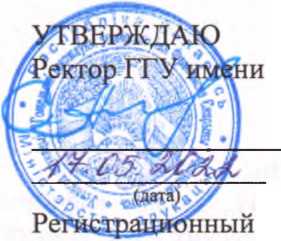 Ф.СкориныС.А.ХахомовИСТОРИЯ БЕЛОРУССКОЙ ГОСУДАРСТВЕННОСТИУчебная программа учреждения высшего образования по учебной дисциплине для всех специальностей2022Учебная программа составлена на основе типовой учебной программы по учебной дисциплине для учреждений высшего образования История белорусской государственности, утв. 29.04.2022 №ТД—00.037/тип. и учебных планов специальностей ГГУ имени Ф. СкориныСОСТАВИТЕЛЬ:Старовойтов М.И., доцент кафедры истории Беларуси ГГУ им. Ф. Скорины, кандидат исторических наук, доцентРЕКОМЕНДОВАНА К УТВЕРЖДЕНИЮ:Кафедрой истории Беларуси ГГУ им. Ф. Скорины (протокол № 10 от 25.04. 2022 г.)Научно-методическим советом ГГУ им. Ф. Скорины (протокол № 4 от 17.05. 2022 г.)ПОЯСНИТЕЛЬНАЯ ЗАПИСКАУчебная программа по дисциплине государственного компонента социально-гуманитарного модуля I «История белорусской государственности» предназначена для реализации на I ступени высшего образования в рамках цикла социально-гуманитарных дисциплин для студентов первых курсов всех специальностей высшего образования (за исключением профильных специальностей). Изучение данной учебной дисциплины ориентировано на формирование устойчивых представлений об историческом прошлом и направлениях дальнейшего развития белорусского государства.Характерными чертами учебной дисциплины «История белорусской государственности» являются ее междисциплинарность и акцент на концептуальные знания по истории развития государственных институтов, неотъемлемые атрибуты белорусской государственности, формирование практико-ориентированных умений. Учебная дисциплина отражает системный подход к истории формирования и развития различных этапов белорусской государственности, их эволюцию с учетом внутренних факторов и глобальных процессов.Программа составлена с учетом многолетнего опыта преподавания учебной дисциплины «История Беларуси в контексте европейской цивилизации» в учреждениях высшего образования, наработок сотрудников Института истории НАН Беларуси по проблемы истории белорусской государственности, достижений отечественных и зарубежных ученых. Формирование содержания учебной дисциплины «История белорусской государственности» осуществлено исходя из объема знаний, полученного в учреждениях общего среднего образования. В основу программы положен проблемно-хронологический подход, позволяющий сконцентрировать внимание на наиболее значимых исторических явлениях и проблемахистории белорусской государственности и исключить дублирование школьного курса истории. В программе выдержан принцип «разумной достаточности» относительно предлагаемого студентам информационного и научнотеоретического материала.Тематика лекционных и практических занятий несет в себе значительный идейно-политический потенциал, оставаясь при этом в границах академической традиции.Лекции раскрывают основные проблемы по каждой теме. Семинарские занятия проводятся по темам, которые требуют закрепления теоретических знаний, полученных на лекциях и в результате самостоятельной работы над учебным материалом.Цель учебной дисциплины «История белорусской государственности» - формирование обоснованной патриотической позиции.. В рамках поставленной цели задачи дисциплины состоят в следующем:формирование системы знаний об истории белорусской государственности и развитие умений осмысливать события и явления действительности в тесной взаимосвязи прошлого, настоящего и будущего;создание устойчивого представления об историческом пути и целяхдальнейшего развития белорусского государства;развитие навыков аргументированно и четко формулировать свою позицию по актуальным вопросам политической, социально-экономической и культурной сфер.В результате освоения учебной дисциплины обучающийся должен: знать:методологические основы и периодизацию истории белорусской государственности;ключевые категории, связанные с историей и государственным строительством Республики Беларусь;характеристики конституционного строя Республики Беларусь;этапы формирования белорусской нации;историко-ретроспективные и современные характеристики культурно-цивилизационного развития Беларуси;уметь:формулировать и аргументировать основные идеи и ценности белорусской модели развития;применять полученные знания в практической учебной и профессиональной сферах;характеризовать атрибутивные черты белорусской нации;анализировать основные факты и события в истории белорусской государственности, давать им оценку;владеть:базовыми научно-теоретическими знаниями для решения теоретических и практических задач;системным и сравнительным анализом;исследовательскими навыками;междисциплинарным подходом при решении проблем.Общие требования к формированию универсальных компетенций выпускника определяются следующими принципами:гуманизации как приоритетного принципа образования, обеспечивающего личностно-ориентированный характер образовательного процесса и творческую самореализацию выпускника;фундаментальности, которая способствует ориентации содержания дисциплин социально-гуманитарного цикла на выявление сущностных оснований и связей между разнообразными процессами окружающего мира, естественными и гуманитарными знаниями;компетентностного подхода, формирующего систему требований к организации образовательного процесса, направленных на повышение роли самостоятельной работы студентов, моделирующего социальнопрофессиональные проблемы и пути их решения, что обеспечивает формирование у выпускников умения действовать в изменяющихся жизненных обстоятельствах;социально-личностной подготовки, основанной на единстведуховности, гражданственности и социальной активности личности, которая осознает свою неразрывность с прошлым, настоящим и будущим Беларуси и действует в интересах её развития и защиты;междисциплинарности и интегративности социально-гуманитарного образования, реализация которого обеспечивает целостность изучения гуманитарного знания и его взаимосвязь с социальным контекстом будущей профессиональной деятельности выпускника.Освоение учебной дисциплины «История белорусской государственности» должно обеспечить формирование следующих универсальных компетенций:уметь анализировать процессы государственного строительства в разные исторические периоды, определять социально-политическое значение исторических событий, личностей, артефактов и символов для современной белорусской государственности;обладать качествами патриотизма и гражданственности; быть способным формировать свою собственную точку зрения на изучаемый процесс (явление);владеть системным и сравнительным анализом; владеть междисциплинарным подходом при решении проблем. Изучение учебной дисциплины «История белорусской государственности» рассчитано на 108 часов, из них 54 аудиторных. Примерное распределение аудиторных часов по видам занятий: лекции - 36 часов, семинарские занятия - 18 часов. Трудоемкость учебной дисциплины составляет 3 зачетные единицы.В качестве формы текущей аттестации предусматривается экзамен.ПРИМЕРНЫЙ ТЕМАТИЧЕСКИЙ ПЛАНСОДЕРЖАНИЕ УЧЕБНОГО МАТЕРИАЛА Раздел 1. Основные этапы развития белорусской государственностиТема 1.1. Введение в учебную дисциплинуГосударство как основной политический институт. Понятие государственности. Независимость и суверенитет. Нация и государство. Этапы становления и развития белорусской государственности. Источники по истории белорусской государственности.Тема 1.2. Первые государственные образования на территории БеларусиРаннефеодальные государственные образования на белорусских землях. Древняя Русь. Общие черты и особенности развития Полоцкого и Туровского княжеств. Крещение Руси как фактор цивилизационного выбора. Феодальная раздробленность. Место восточнославянских земель в системе средневековых международных отношений.Тема 1.3. Великое княжество Литовское- полиэтничное феодальное государство Восточной ЕвропыПричины и основные концепции возникновения ВКЛ. Расширение территории ВКЛ. Объединение белорусских земель в составе ВКЛ. Борьба за объединение Руси. Отношения с Орденом и Золотой Ордой. Роль белорусских земель в ВКЛ. Кревская уния и вестернизация социально-политических институтов. Магдебургское право.Правовое и политическое значение Люблинской унии. Положение белорусских земель в составе Речи Посполитой. Полонизация как фактор политической, культурной и общественной жизни. «Шляхетская демократия» и ее влияние на развитие государства. Отношения с соседями и ослабление Речи Посполитой.Тема 1.4. Беларусь в составе Российской империиРазделы Речи Посполитой. Русификация и деполонизация. Вопрос государственности в общественно-политической жизни Беларуси первой половины XIX в. Восстания 1830-1831 и 1863-1864 гг. на территории Беларуси. Экономическое развитие белорусских земель. Западнорусизм и краевость. Формирование белорусской национальной идеи. Журнал «Гомон» и деятельность белорусских народников. Революционные события 1905- 1907 гг. в Беларуси. «Наша шва» и белорусская национальная идея в начале XX в.Тема 1.5. Национально-государственное строительство в 1917— 1941 гг.Первая мировая война на белорусских землях. Активизация национального движения в годы Первой мировой войны. Революции 1917 г. и белорусский вопрос. Всебелорусский съезд 1917 г. Провозглашение ВНР. Белнацком и его роль в создании ССРБ. ЛитБелССР. Польско-советская война и второе провозглашение ССРБ. Подписание Рижского мирного договора и его последствия для белорусской государственности. Формирование Союза советских социалистических республик (СССР). Реализация национально-государственной модели развития. Создание индустриально-аграрной республики. Формирование границ и административно-территориальное устройство БССР в 1919-1939 гг. Противоречия развития социально-культурной сферы в 1930-е гг. в БССР. Достижения и трагедии советской эпохи.Тема 1.6. Великая Отечественная война - ключевое событие новейшей историиПричины Второй мировой войны. Воссоединение Западной Беларуси с БССР. Нападение нацистской Германии на СССР. Оккупационный режим в Беларуси. Немецко-фашистский геноцид и демографические потери Беларуси в войне. Холокост. Размах и значение партизанского и подпольногодвижения в Беларуси. Участие белорусов в ключевых сражениях Великой Отечественной войны. Освобождение Беларуси. Белорусская стратегическая наступательная операция «Багратион». Вклад белорусского народа в Победу. Великая Отечественная война в исторической памяти белорусов.Тема 1.7. Восстановление и послевоенная модернизация БССРБССР - страна-учредительница ООН. Попытки демократизации общественно-политической жизни во второй половине 1950-х - первой половине 1960-х гг. Нарастание застойных явлений в 1970-е - первой половине 1980-х гг. Общественно-политические процессы в БССР на рубеже 80-90-х гг. XXв.Тема 1.8. Этапы развития независимой Республики БеларусьРаспад СССР и его причины. Политический и хозяйственный кризис первых лет независимости. Принятие Конституции и первые выборы Президента Республики Беларусь. Референдумы 1995, 1996, 2004 и 2022 годов и их влияние на стабилизацию обстановки в стране. Особенности общественно- политического развития в начале XXI в. Современные достижения белорусского государства.Раздел 2. Основы государственного устройства Республики БеларусьТема 2.1. Конституция как основной закон государстваФормирование правовых традиций в Беларуси. «Русская правда» и Статуты ВКЛ. Советские конституции 1919, 1927, 1937, 1978 годов. Значение Декларации о государственном суверенитете 27 июля 1990 г. Признание принципов Всеобщей декларации прав человека. Конституция 15 марта 1994г.	и характер внесенных в нее изменений. Человек, его права, свободы и гарантии их реализации как высшая ценность и цель общества и государства, провозглашенная Конституцией. Иерархия нормативно-правовых актов.Тема 2.2. Президент Республики БеларусьРазвитие института главы государства в отечественной истории. Особенности монархической формы правления в исторической ретроспективе. Специфика организации высшего руководства страны в советское время. Президентская республика - выбор белорусского народа. Порядок выборов Президента. Функции и полномочия главы государства как гаранта соблюдения Конституции, прав и свобод граждан. Президент - Главнокомандующий Вооруженных Сил Республики Беларусь.Тема 2.3. Правительство как высший орган исполнительнойвластиИсторические формы исполнительной власти в Беларуси. Чины княжеской администрации в Древней Руси. Основные должностные лица центрального аппарата в BKJ1. Появление министерской формы организации исполнительной власти. Белорусы на высших государственных должностях в Российской империи. Совет Народных Комиссаров и дальнейшее развитие исполнительной власти в советское время. Функции и задачи современного правительства. Структура Правительства Республики Беларусь. Премьер- министр.Тема 2.4. Законодательная и судебная ветви властиПредпарламентские формы представительства: вече и сеймы. Белорусские депутаты в Государственных думах Российской империи. Советская форма народного представительства: ЦИК и Верховный Совет. Национальное собрание - двухпалатный парламент в суверенной Беларуси. Структура и функции Совета Республики и Палаты представителей.Исторические формы судебных органов в отечественной истории. Виды и полномочия современных судов в Республике Беларусь. Верховный и Конституционный суды. Порядок подбора и назначения судей.Тема 2.5. Регионы БеларусиИсторические формы административно-территориального деления на белорусских землях: удельные княжества, воеводства и поветы, губернии, уезды, волости, районы, округа, области. Современное административнотерриториальное деление Республики Беларусь. Функции и полномочия местного управления и самоуправления.Тема 2.6. Политические партии и общественные объединенияИсторическая ретроспектива развития политических партий и общественных объединений в Беларуси. Переход от однопартийной системы к многопартийности. Нормативно-правовая база деятельности партий и общественных объединений. Типологизация политических партий и общественных объединений в Республике Беларусь. Их роль в развитии общества и государства.Раздел 3. Беларусь на стыке культур и цивилизацийТема 3.1. Этногенез белорусов и происхождение названия «Беларусь»Основные гипотезы о происхождении белорусов. Этапы формирования белорусской нации. Факторы, повлиявшие на генезис и дальнейшее развитие. Белорусы в мире, диаспора.Белая Русь - Белоруссия - Беларусь. Версии происхождения названия.Языковая политика. Билингвизм - характерная черта современной белорусской нации. Исторические примеры двуязычия.Тема 3.2. Народы и религии БеларусиИстория формирования основных этнических групп в Беларуси. Этнический состав современной Беларуси.Краткая история конфессий в Беларуси. Конфессиональный состав населения. Принципы государственной политики в конфессиональной сфере.Тема 3.3. Государственные символы БеларусиЗначение Гимна, Герба и Флага для государственности. Историческая символика на белорусских землях. Вариативность символики в других странах. История и символическое значение Государственного Флага. Государственный Герб и его смысловая трактовка. Государственный Гимн - музыкальное отражение государственной традиции.Государственные праздники Республики Беларусь и их значение.Тема 3.4. Социально-экономическая модель современной БеларусиПредпосылки формирования белорусской модели социальноэкономического развития. Основные факторы современного экономического развития Беларуси. Государство для народа - главный принцип отечественной социально-экономической модели. Всебелорусские народные собрания. Программы социально-экономического развития Республики Беларусь. Основные показатели развития отечественной экономики.Тема 3.5. Беларусь в геополитическом пространствеГ еополитический	фактор	формирования белорусскойгосударственности. Характеристика современного геополитического положения Беларуси. Многовекторность внешней политики. Россия и Китайстратегические партнеры Беларуси. Ближняя и дальняя дуга международных отношений. Беларусь в интеграционных сообществах. Союзное государство России и Беларуси.ИНФОРМАЦИОННО-МЕТОДИЧЕСКАЯ ЧАСТЬ Основная литератураЛукашенко, А. Г. Исторический выбор Беларуси: Лекция Президента Республики Беларусь в Белорусском государственном университете, Минск, 14 марта 2003 г. ж – Минск : БГУ, 2003. - 45, [2] с.Вялікая Айчынная вайна савецкага народа (у кантэксце Другой сусветнай вайны): вучэб. дапаможнік для студэнтау устаноў, якія забяспечваюць атрыманне выш. адукацьп / А. А. Каваленя [i інш.].   – Мінск : Выд. цэнтр Беларус.дзярж. ун-та, 2004. – 278, [1] с.Гісторыя беларускай дзяржаўнасці ў канцы XVIII  – пачатку XX ст.: у 2 кн. / НАН Беларуси, Ін-т гісторыі. – Мінск : Беларус. навука, 2011. – 2012.  – 2 т.Гісторыя Беларусі. У 2 ч. Ч. 1. Са старажытных часоу да кан. XVIII ст. : Курс лекцый / І. П. Крэнь, І.І. Коўкель, С. В. Марозава [i нш.].  – Мінск : РІВШ БДУ, 2000. – 656 с.Гісторыя Беларус. У 2 ч. Ч. 2. XIX – XX стст. : Курс лекцый / П.І. Брыгадзін, У. Ф. Ладысеў, П. I. Зялескі [i інш.].  – Мінск : РІВШ БДУ, 2002.  –  656 с.Гісторыя Беларусі ў кантэксце еўрапейскай цывілізацыі : вучэб. дапаможнік для студэнтаў вышэйшых навучальных устаноу / П. I. Брыгадзін. Мінск : ДІКСТ БДУ, 2015.  – 287 с.Доўнар, Т. I. Гісторыя дзяржавы i права Беларусі / Т. I. Доўнар.  – 3-е выд.  –  Мінск : Амалфея, 2009.  – 399 с.История Беларуси : Учеб. пособие: В 2 ч. Ч. 2. / Я. И. Трещенок, А. А. Воробьев, Н. М. Пурышева [и др.]. – Могилев, 2005.  – 310 с.История белорусской государственности : в 5 т. Т. 1: Белорусская государственность : от истоков до конца XVIII в. / А. А. Коваленя [и др.]; отв. ред. : О. Н. Левко, В. Ф. Голубев; Нац. акад. наук Беларуси, Инт истории.  –  Минск : Беларус. навука, 2018.  – 598 с.История	белорусской государственности : в 5 т. Т. 2 : Белорусская государственность в период Российской империи (конец XVIII  – начало XX в.) / Н. В. Смехович [и др.]; отв. ред. : Н. В. Смехович, А. В. Унучек, Е. Н. Филатова; Нац. акад. наук Беларуси, Ин-т истории.  – Минск : Беларус. навука, 2019. – 413 с.История	белорусской государственности : в 5 т. Т. 3 : Белорусская государственность : от идеи к национальному государству (1917 – 1939 гг.) / А. А. Коваленя [и др.]; отв. ред. : В. Г. Мазец, Н. В. Смехович, С. А. Третьяк; Нац. акад. наук Беларуси, Ин-т истории.  – Минск : Беларус. навука, 2019.  – 639 с.История	белорусской государственности : в. 5 т. Т. 4 : Белорусская государственность накануне и в период Великой Отечественной войны и послевоенного восстановления (1939  – 1953 гг.) / А. А. Коваленя [и др.]; отв. ред. : Н. Б. Нестерович; Нац. акад. наук Беларуси, Ин-т истории.  – Минск : Беларус. навука, 2019.  – 567 с.История белорусской государственности : в 5 т. Т. 5 : Национальная государственность на переломе эпох (вторая половина XX  – начало XXIвека) / А. А. Коваленя [и др.]; отв. ред. тома: Н. В. Смехович; Нац. акад. наук Беларуси, Ин-т истории.  – Минск : Беларус. навука, 2020.  – 759 с.: ил.14.Основы идеологии белорусского государства : учеб. пособие для студентов учреждений высшего образования / В. А. Мельник.  – 3-е изд., исправл. –  Минск : Вышэйш. школа, 2013. – 342 [1] с.Конституция Республики Беларусь 1994 г. (с изменениями и дополнениями, принятыми на республиканских референдумах 24 ноября 1996 г., 17 октября 2004 г. и 27 февраля 2022 г.) // Источник: https://pravo.bv/pravovava-informatsiva/normativnye- dokumenty/konstitutsiya-respubliki-belarus/ - Национальный правовой Интернет-портал Республики БеларусьКанфесіі на Беларусі канец XVIII  – XX ст. / В. В. Грыгор’ева [i шш.]; навук. рэд. У. Л. Навіцкі.  – Мінск : Экаперспектыва, 1998.  – 340 с.Хрестоматия	по истории Беларуси : учеб. пособие. Ч. 1. С древнейших времен до 1917 г.  – Минск : БГУ, 2008.  – 623 с.Хрестоматия	по истории Беларуси : учеб. пособие. В 2 ч. Ч. 2, кн. 1. 1917  –  1945 гг.  – Минск : БГУ, 2012.  – 447 с.Хрестоматия	по истории Беларуси : учеб. пособие. В 2 ч. Ч. 2, кн. 2. 1946 г.  – начало XXI в.  – Минск : БГУ, 2012.  – 439 с.Трещенок	Я. И. История Беларуси : Учеб. пособие. Ч. 1. Досоветский период. – Могилев, 2003.  – 176 с.Дополнительная литератураАбдзіраловіч  I. [Канчэўскі I. У.]. Адвечным шляхам. Дасьледзіны беларускага сьветагляду.  – Мінск : Навука i тэхніка; 1993.  –  44 с.Василевич, Г. А. Конституция Республики Беларусь. Научнопрактический комментарий / Г. А. Василевич.  – Минск, 2005.  – 486 с.Валлерстайн, И. Анализ мировых систем и ситуация в современном мире / И. Валлерстайн.  – СПб., 2001.Васілевіч, Р. А.Гісторыя канстытуцыйнага права Беларуа / Р. А. Васілевіч, Т. I. Доўнар, I. А. Юхо.  –  Мінск : Права i эканоміка, 2001.  – 362 с.Вішнеўская, I. У.Гісторыя палітычнай i прававой думкі Беларусі на мяжы еўрапейскіх цывілізацый (IX – пачатак XXI ст.): манаграфія / I. У. Вішнеўская.  –  Мінск, 2008.  – 296 с.' 6. Biшнеўскі, А. Ф. Гісторыя дзяржавы i права Беларусі ў дакументах i матэрыялах (са старажытных часоу да нашых дзён) : вучэб. дапаможнік /А. Ф. Biшнеўскі, Я. А. Юхо ; пад рэд. А. Ф. Вішнеўскага ; Міністэрства ўнутраных спраў Рэспублікі Беларусь. Акадэмія МУС.  – Мінск, 2003. – 319 с.Вклад белорусского народа в Победу в Великой Отечественной войне / А. М. Литвин [и др.] ; редкол.: А. А. Коваленя (гл. ред.) [и др.].  – 2-е изд.  – Минск : Беларус. навука, 2016.  – 495 с.Гісторыя Беларусі і сусветная цывілізацыя : дапаможнік для студэнтаў прыродазнаўчых факультэтаў / А. Г. Каханоўскі.  – Мінск : БДУ, 2008.  – 311 с.Гісторыя палітычнай і прававой думкі Беларусі / В. Ф. Шалькевіч.  –  Мінск : Маладзёжн. навук. супрацоўнщтва, 2002.  – 248 с.Грамадска-палітычнае жыццё ў Беларусі 1772–1917 гг. / А. У. Унучак [і інш.] ; рэдкал.: В. В. Даніловіч (гал. рэд.) [ і інш.] ; Нац. акад. навук Беларусі, Ін-т гісторыі.   – Мінск : Беларус. навука, 2018.  – 573 с.Доўнар, Т. I. Канстытуцыйнае права Беларусі феадальнага перыяду (па Статутах Вялкага княства Літоўскага 1529, 1566, 1588) / Т. I. Доўнар.  – Мінск : БДУ, 2001.  – 76 с.Доунар, Т. І. Развщцё асноўных інстытутаў грамадзянскага і  крымінальнага права Беларусі  ў XV–XVI стагоддзях / Т. I. Доўнар.  – Мінск : Пропилеи, 2000.  – 224 с.Дюверже, М. Политические партии / Пер. с франц.  – М. : Академич. Проект, 2000.  – 538 с.Зялескі, П. I. Гісторыя Беларусі (1917 – 1945) : дапаможнік / П. I. Зялескі, У. К. Коршук, У. Ф. Ладысеў.  – Мінск : БДУ, 2012.  – 270 [1] с.Канфесійны фактар у сацыяльным развцці Беларусі (канец XVIII  – пачатак XX ст.) / В. В. Яноуская [і інш.]. – Мінск : Беларус. навука, 2015.  – 496 с.Каханоўскі, А. Г. Гісторыя Беларусі другой паловы XIX   – пачатку XX ст. / А. Г. Каханоўскі ; Беларус. дзярж. ун-т.  – Мінск : БДУ, 2017.  – 251 с.Круталевич, В. А. История Беларуси : становление национальной державности (1917 – 1922 гг.) / В. А. Круталевич.  – 2-е изд., доп.  – Минск : Право и экономика, 2003.  – 585, [3] с.Ладысеў, У. Ф. Паміж Усходам і Захадам : станаўленне дзяржаўнасці і  тэрытарыяльнай цэласнасці Беларусі (1917 – 1939 гг.) / У. Ф. Ладысеу, П.І. Брыгадзін. – Мінск : БДУ, 2003.  – 307 с.Лыч, Л. М. Гісторыя культуры Беларусі / Л. М. Лыч, У. I. Навщкі.  – 3-е выд., дапоўн.  – Мінск : Современ. школа, 2008.  – 510 с.Малиновский, В. И. История белорусской государственности : Учеб.пособие для студентов вузов, слушателей системы последипломного образования / В. И. Малиновский.  – Минск : Беларусь, 2003. – 199 с.Марзалюк, І. А. Людзі даўняй Беларусі : этнаканфесійныя і  сацыякультурныя стэрэатыпы (X – XVIII стст.) / I. А. Марзалюк.  – Маплёў : МДУ, 2003.  – 321, [1] с.Марзалюк, I. А. Этнічны і канфесійны свет беларускага горада, XVI –  XVIII стст. : (этнаканфесійны склад насельніцтва, этнічныя і канфесійныя стэрэатыпы беларускіх гараджан) / I. А. Марзалюк.  – Магілёў : МДУ, 2007.  – 162, [2] с.Нарыс псторыі беларускай дзяржаўнасці : XX стагоддзе / М. П. Касцюк [і інш.].  – Мінск : Беларус. навука, 2008.  – 614, [1] с.Освобождение Беларуси, 1943 – 1944 / редкол.: И. И. Басик, А. А. Каваленя [и др.]. – Минск : Беларус. навука, 2014.  – 944 с.Падокшын, С. А. Унія. Дзяржаўнасць. Культура (філасофска-гістарычны аналіз) / С. А. Падокшын.  – Мінск : Беларус. навука, 1998.  – 111 с.Проблемы формирования белорусской государственности в XX – начале XXI века : избранные труды Н. С. Сташкевича / под науч. ред. А. Н. Данилова, В. С. Кошелева.  – Минск : РИВШ, 2012. – 240 с.Сільчанка, М. У. Паходжанне дзяржавы i права : вучэб. дапаможнік / М. У. Сільчанка.  – Мінск : Тэсей, 2005.  – 144 с.Снапкоўскі, У. Е. Гісторыя знешняй палітыкі Беларусі : вучэб. дапаможнік : у 2 ч. / У. Е. Снапкоўскі.  – Мінск : БДУ, 2004.Становление и развитие белорусской государственности / А. Г. Кохановский [и др.].  – Минск : Белорус. госуд. ун-т, 2011. – 42, [2] с.Турук, Ф. Ф. Белорусское движение / Ф. Ф. Турук.  – М. : Госиздат, 1921. – 143 с.Шаланда, А. I. Сімвалы i гербы зямель Беларусі ў X – XVIII стст. : геральдычна-сфрагістычныя нарысы / А. I. Шаланда.  – 2-е выд.  – Мінск : Беларус. навука, 2012. – 182 с.Юхо, Я. А. Кароткі нарыс дзяржавы i права Беларусі / Я. А. Юхо.  –  Мінск : Універсітэцкае, 1992. – 270 с.Яковчук, В. И. Теория и практика государственного управления : история развития : пособие / В. И. Яковчук.  – Минск : Акад. упр. при Президенте Республики Беларусь, 2016.  – 164 с.ПЕРЕЧЕНЬ РЕКОМЕНДУЕМЫХ СРЕДСТВ ДИАГНОСТИКИТекущий контроль осуществляется путем оценки знаний и активности студентов на семинарских занятиях посредством рубежных контрольных мероприятий в форме текущего тестирования, коллоквиумов, контрольных работ и рефератов/эссе.Выполнение заданий является обязательным для всех студентов.Основным средством диагностики усвоения знаний и овладения необходимыми компетенциями по учебной дисциплине «Историябелорусской государственности» является проверка заданий разнообразного типа (репродуктивных, реконструктивных, вариативных), выполняемых в рамках часов, отводимых на семинарские занятия, контрольные работы, тестирование.Для диагностики могут использоваться собеседование, письменная работа (реферат, эссе), творческое задание, фронтальный опрос на лекциях и семинарских занятиях, коллоквиумы и другие формы контроля.Рефераты целесообразно использовать для обобщения и систематизации учебного материала. В процессе подготовки реферата студент мобилизует и актуализирует имеющиеся умения, приобретает самостоятельно новые знания, необходимые для раскрытия темы, сопоставляя разные позиции и точки зрения. При оценивании реферата необходимо обратить внимание на содержание, последовательность изложения, соответствие и полноту раскрытия темы, самостоятельность суждений.ПРИМЕРНАЯ ТЕМАТИКА СЕМИНАРСКИХ ЗАНЯТИЙСеминар 1. Первые государственные образования на территории белорусских земель.Семинар 2 Великое княжество Литовское - полиэтничное феодальное государство Восточной Европы.Семинар 3. Беларусь в составе Российской империи.Семинар 4. Национально-государственное строительство в XX веке.Семинар 5. Великая Отечественная война - ключевое событие новейшейистории Семинар 6. Этапы развития независимой Республики Беларусь.Семинар 7. Президент Республики Беларусь.Семинар 8. Политические партии и общественные объединения.Семинар 9. Этногенез белорусов и происхождение названия «Беларусь».Семинар 10. Социально-экономическая модель современной Беларуси.ПРИМЕРНАЯ ТЕМАТИКА РЕФЕРАТОВГосударственность как социально-политический и культурный феномен.Ключевые вопросы истории белорусской государственности.Источники по истории белорусской государственности.Общие черты и особенности развития Полоцкого и Туровского княжеств.Общерусская идея и борьба за объединение Руси.Кревская уния и вестернизация социально-политических институтов.Положение белорусских земель в составе Речи Посполитой.Вопрос государственности в общественно-политической жизни Беларуси первой половины XIX в.«Наша шва» и белорусская национальная идея в начале XX в.Активизация национального движения в годы Первой мировой войны.Первая мировая война на белорусских землях.Революции 1917 г. и белорусский вопрос.Белнацком и его роль в создании БССР.Реализация национально-государственной модели развития в 1920-егг.Создание индустриально-аграрной республики и противоречия развития социально-культурной сферы в 1930-е гг. в БССР.Достижения и трагедии советской эпохи.Формирование территориальных границ и административнотерриториального устройства БССР в 1919-1945 гг.Послевоенная модернизация в БССР.БССР  – страна-учредительница ООН.Участие белорусов в ключевых сражениях Великой Отечественной войны.Освобождение Беларуси. Белорусская стратегическая наступательная операция «Багратион»  – выдающееся достижение советского военного искусства.Великая Отечественная война в исторической памяти белорусов.Принятие Конституции и первые выборы Президента Республики Беларусь.Референдумы 1995, 1996, 2004 и 2022 годов и их влияние на стабилизациюобстановки в стране.Формирование правовых традиций в Беларуси.Конституция как основной закон государства. 27. Развитие института главы государства в отечественной истории.Особенности монархической формы правления.Специфика партийно-государственных взаимоотношений в советское время.Президентская республика  – выбор белорусского народа.Функции и полномочия главы государства как гаранта соблюдения Конституции, прав и свобод граждан.Трансформация форм правительственной власти в Беларуси.Функции и задачи современного правительства.Предпарламентские формы представительства: вече и сеймы.Национальное собрание как продолжение традиций двухпалатного парламента в суверенной Беларуси.Виды и полномочия современных судов в Республике Беларусь.Исторические формы административно-территориального деления на белорусских землях.Функции и полномочия местного управления и самоуправления в Республике Беларусь.Историческая ретроспектива развития политических партий и общественных объединений в Беларуси.Характеристика геополитического положения Беларуси.Беларусь в интеграционных сообществах.Значение Государственного гимна, герба и флага для государственности.Основные гипотезы о происхождении белорусов.Этнический состав современной Беларуси.Конфессиональный состав населения Беларуси.Основные факторы современного экономического развития Беларуси.Контроль управляемой самостоятельной работы осуществляется ввиде:контрольной работы;итогового занятия, устного собеседования, письменной работы, тестирования;обсуждения рефератов;оценки устного ответа на вопрос, сообщения или решения задачи;проверки рефератов, письменных докладов, отчетов;индивидуальной беседы.Перечень используемых средств диагностикиДля диагностики компетенций используются следующие формы:Устная форма:собеседования;доклады на семинарских занятиях;	.устные зачеты;Письменная форма:тесты;контрольные опросы;контрольные работы;рефератыписьменные зачеты;оценивание на основе модульно-рейтинговой системы;Устно-письменная форма:отчеты по аудиторным практическим упражнениям с их устной защитой; отчеты по домашним практическим упражнениям с их устной защитой; зачеты;оценивание на основе модульно-рейтинговой системы;Техническая форма:электронные тесты; электронные практикумы;Перечень практических навыковхарактеризовать учения западных ученых-историков, представителей американской историографии, российских и белорусских историков; анализировать, интерпретировать и иллюстрировать исторические факты, события и их последствия;характеризовать итоги и уроки становления белорусской государственности и факторов, тормозящих и способствующих этому процессу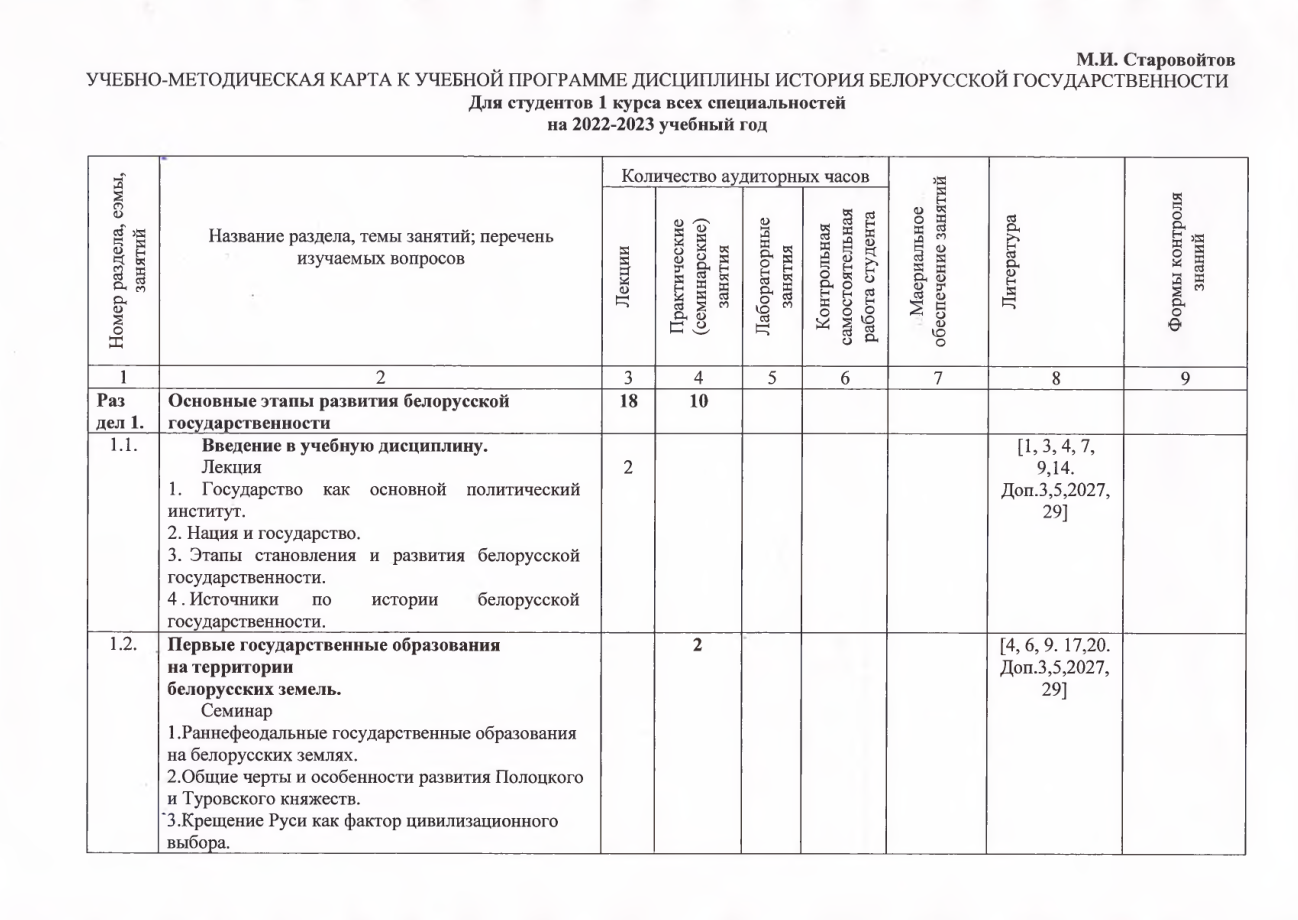 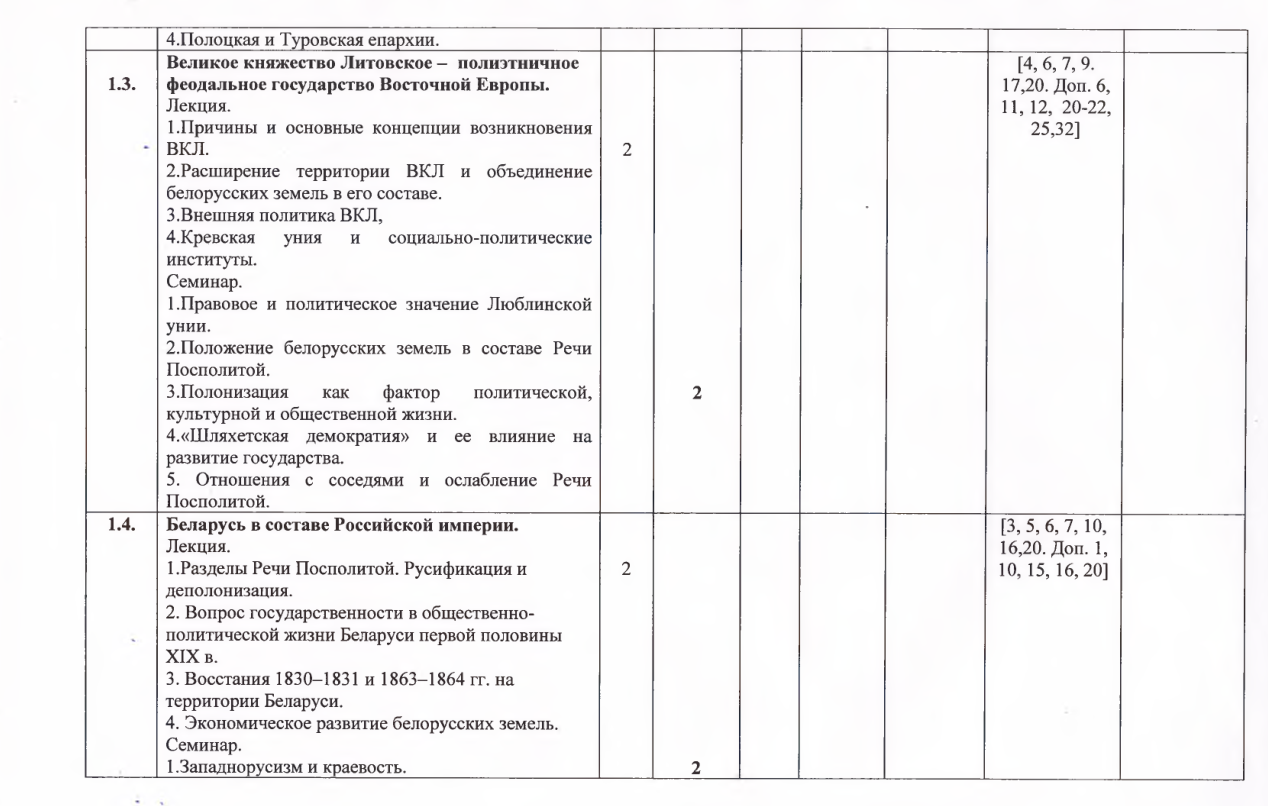 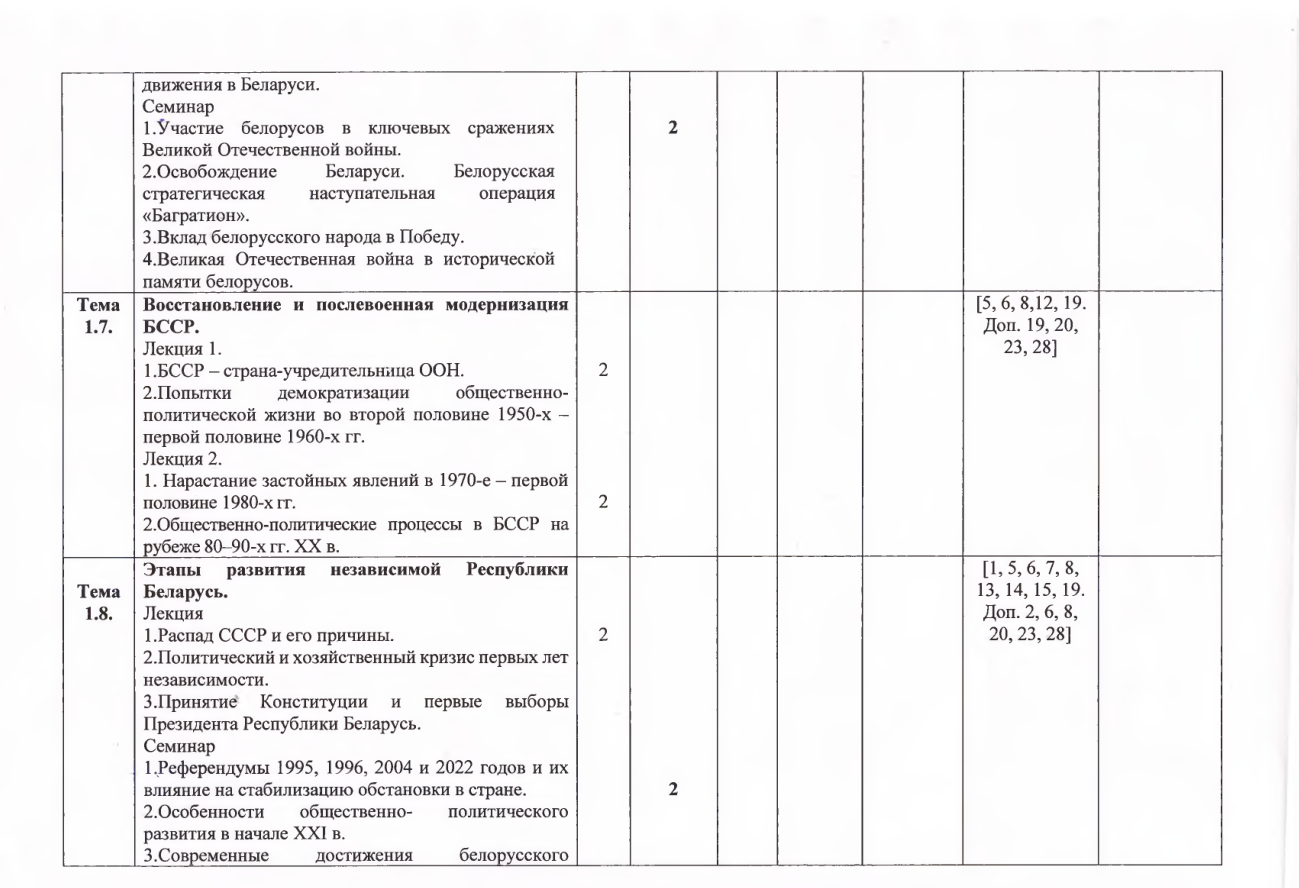 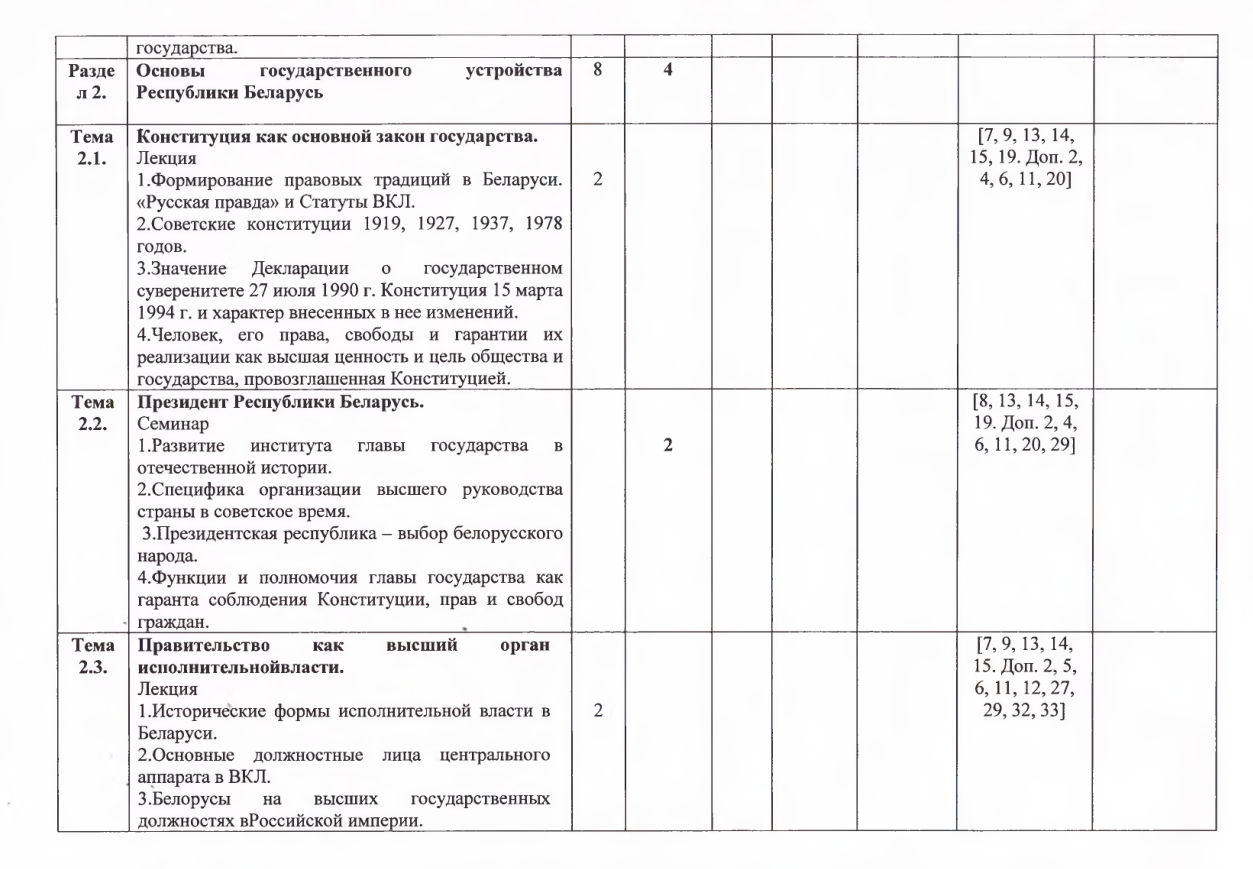 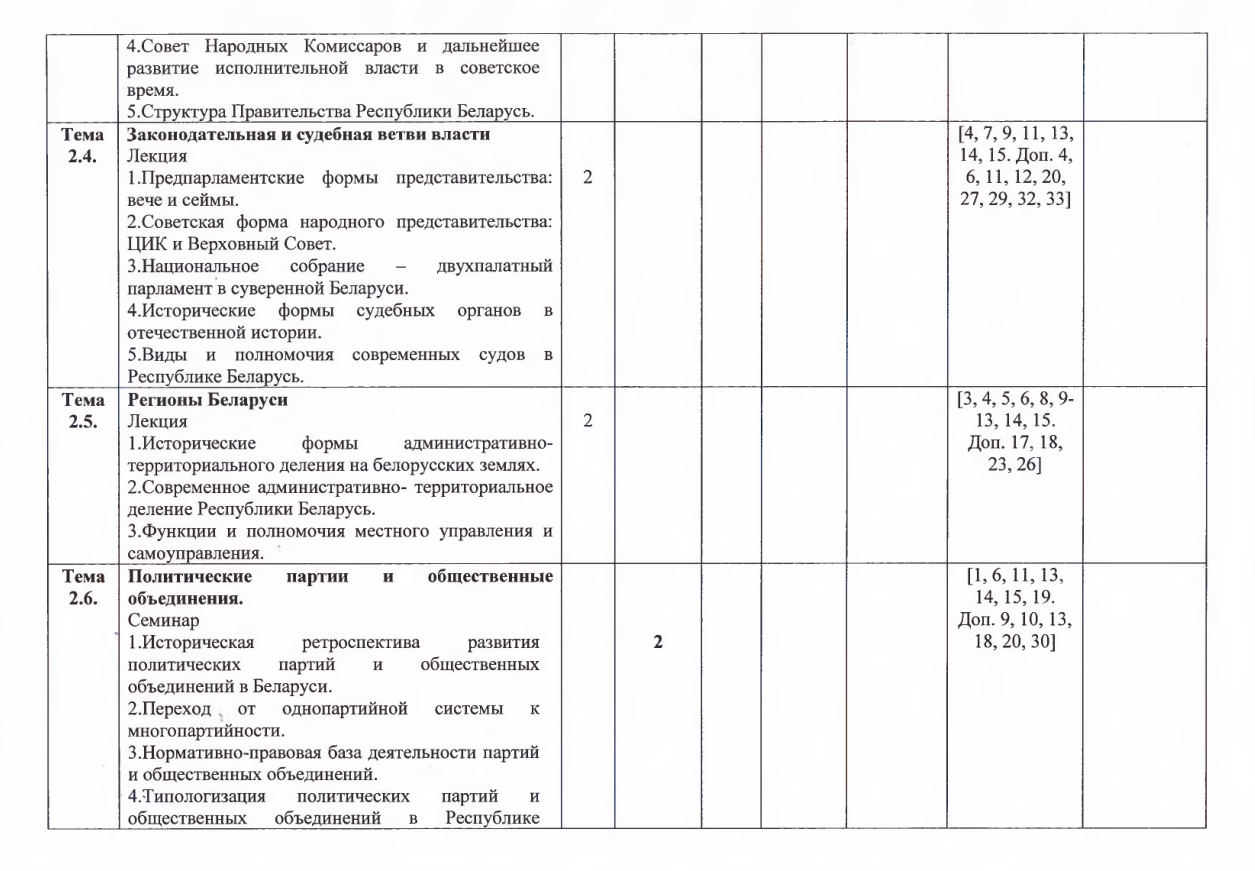 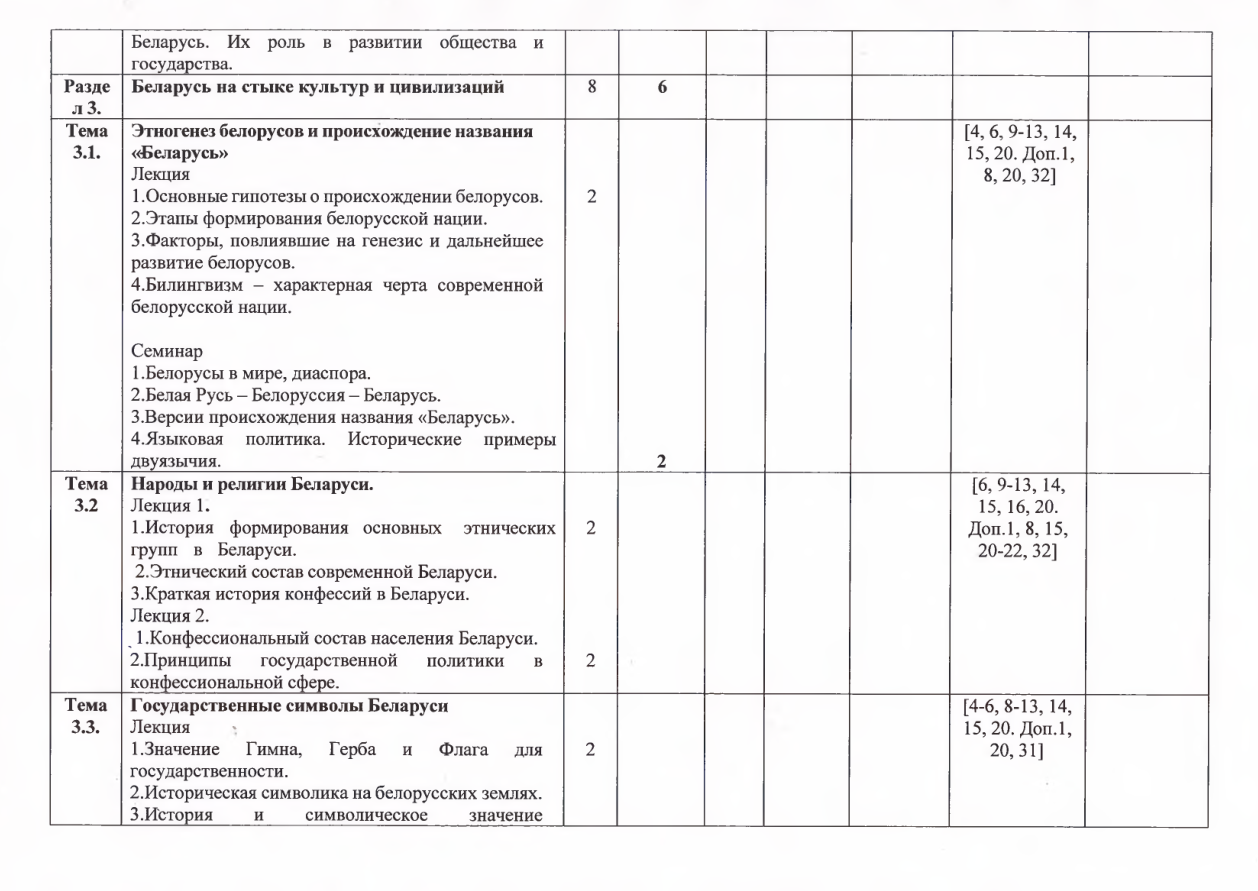 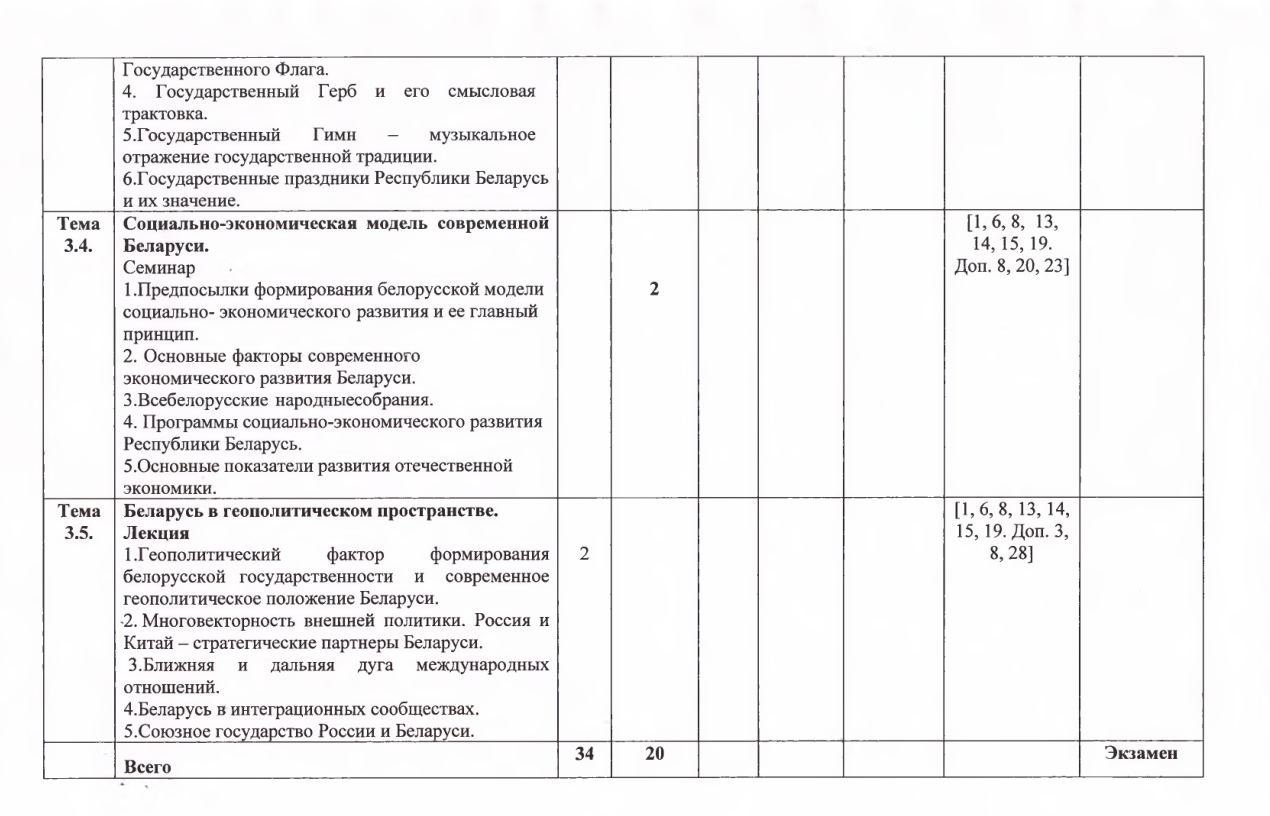 6 ІНФАРМАЦЫЙНА-МЕТАДЫЧНАЯ ЧАСТКА6.1 ЛітаратураАсноўная літаратура:Гісторыя беларускай дзяржаўнасці : вучэбны дапаможнік для студэнтаў устаноў вышэйшай адукацыі / І. А. Марзалюк [і інш.]. – Мінск: Адукацыя i выхаванне, 2022. – 447 с.История белорусской государственности : в 5 т. Т. 1: Белорусская государственность : от истоков до конца XVIII в. / А. А. Коваленя [и др.]; отв. ред. тома: О. Н. Левко, В. Ф. Голубев; Нац. акад. наук Беларуси, Ин-т истории. – Минск : Беларус. навука, 2018. – 598 с.История белорусской государственности : в 5 т. Т. 2 : Белорусская государственность в период Российской империи (конец XVIII – начало ХХ в.) / Н. В. Смехович [и др.]; отв. ред. тома: Н. В. Смехович, А. В. Унучек, Е. Н. Филатова; Нац. акад. наук Беларуси, Ин-т истории. – Минск : Беларус. навука, 2019. – 413 с.История белорусской государственности : в 5 т. Т. 3 : Белорусская государственность : от идеи к национальному государству (1917 – 1939 гг.) / А. А. Коваленя [и др.]; отв. ред. тома : В. Г. Мазец, Н. В. Смехович, С. А. Третьяк; Нац. акад. наук Беларуси, Ин-т истории. – Минск : Беларус. навука, 2019. – 639 с.История белорусской государственности : в 5 т. Т. 4 : Белорусская государственность накануне и в период Великой Отечественной войны и послевоенного восстановления (1939 – 1953 гг.) / А. А. Коваленя [и др.]; отв. ред. тома: Н. Б. Нестерович; Нац. акад. наук Беларуси, Ин-т истории. – Минск : Беларус. навука, 2019. – 567 с.История белорусской государственности : в 5 т. Т. 5 : Национальная государственность на переломе эпох (вторая половина XX – начало XXI в.) / А. А. Коваленя [и др.]; отв. ред. тома: Н. В. Смехович; Нац. акад. наук Беларуси, Ин-т истории. – Минск: Беларус. навука, 2020. – 759 с.: Конституция Республики Беларусь 1994 г. (с изменениями и дополнениями, принятыми на республиканских референдумах 24 ноября 1996 г., 17 октября 2004 г. и 27 февраля 2022 г.) // Источник:https://pravo.by/pravovaya-informatsiya/normativnye-dokumenty/konstitutsiya-respubliki-belarus/ – Национальный правовой Интернет-портал Республики БеларусьДадатковая літаратура:Абдзіраловіч, І. [Канчэўскі І. У]. Адвечным шляхам. Дасьледзіны беларускага сьветагляду. – Мінск: Навука і тэхніка; 1993. – 44 с.Валлерстайн, И. Анализ мировых систем и ситуация в современном мире / И. Валлерстайн. – СПб., 2001.Василевич, Г. А. Конституция Республики Беларусь. Научно- практический комментарий / Г. А. Василевич. – Минск, 2005. – 486 с.Васілевіч, Р. А. Гісторыя канстытуцыйнага права Беларусі / Р. А. Васілевіч, Т. І. Доўнар, І. А. Юхо. – Мінск : Права і эканоміка, 2001. – 362 с.Вішнеўская, І. У. Гісторыя палітычнай і прававой думкі Беларусі на мяжы еўрапейскіх цывілізацый   (ІХ   –   пачатак   ХХІ   ст.):   манаграфія   / І. У. Вішнеўская. – Мінск, 2008. – 296 с.Вішнеўскі, А. Ф. Гісторыя дзяржавы і права Беларусі ў дакументах і матэрыялах (са старажытных часоў да нашых дзён): вучэб. дапаможнік / А. Ф. Вішнеўскі, Я. А. Юхо; пад рэд. А. Ф. Вішнеўскага; Міністэрства ўнутраных спраў Рэспублікі Беларусь. Акадэмія МУС. – Мінск, 2003. – 319 с.Вклад белорусского народа в Победу в Великой Отечественной войне / А. М. Литвин [и др.] ; редкол.: А. А. Коваленя (гл. ред.) [и др.]. – 2-е изд. – Минск : Беларуская навука, 2016. – 495 с.Вялікая Айчынная вайна савецкага народа (у кантэксце Другой сусветнай вайны) : вучэб. дапаможік для студэнтаў устаноў, якія забяспечваюць атрыманне выш. адукацыі / А. А. Каваленя [і інш.]. – Мінск : Выд. цэнтр Беларус. дзярж. ун-та, 2004. – 278, [1] с.Гісторыя Беларусі і сусветная цывілізацыя: дапаможнік для студэнтаў прыродазнаўчых факультэтаў / А. Г. Каханоўскі [і інш.]. – Мінск : БДУ, 2008. – 311 с.Гісторыя Беларусі ў кантэксце еўрапейскай цывілізацыі : вучэб. дапаможнік для студэнтаў вышэйшых навучальных устаноў / П. І. Брыгадзін. – Мінск : ДІКСТ БДУ, 2015. – 287 с.Гісторыя Беларусі : У 2 ч. Ч. 1. Са старажытных часоў да кан. XVІІІ ст. : Курс лекцый / І. П. Крэнь, І. І. Коўкель, С. В. Марозава [і інш.]. – Мінск : РІВШ БДУ, 2000. – 656 с.Гісторыя Беларусі: У 2 ч. Ч. 2. ХІХ – ХХ стст. : Курс лекцый / П. І. Брыгадзін, У. Ф. Ладысеў, П. І. Зялінскі [і інш.]. – Мінск : РІВШ БДУ, 2002. – 656 с.Гісторыя беларускай дзяржаўнасці ў канцы XVIII – пачатку XX ст. : у 2 кн. / НАН Беларусі, Ін-т гісторыі. – Мінск : Беларус. навука, 2011–2012. – 2 т.Гісторыя палітычнай і прававой думкі Беларусі / В.Ф. Шалькевіч. – Мінск : Маладзёжн. навук. супрацоўніцтва, 2002. – 248 с.Грамадска-палітычнае жыццё ў Беларусі, 1772–1917 гг. / А. У. Унучак [і інш.]; рэдкал.: В. В. Даніловіч (гал. рэд.) [і інш.] ; Нац. акад. навук Беларусі, Ін-т гісторыі. – Мінск : Беларус. навука, 2018. – 573 с.Доўнар, Т. І. Гісторыя дзяржавы і права Беларусі / Т. І. Доўнар. – 3-е выд. – Мінск : Амалфея, 2009. – 399 с.Доўнар, Т. І. Канстытуцыйнае права Беларусі феадальнага перыяду (па Статутах Вялікага княства Літоўскага 1529, 1566, 1588) / Т. І. Доўнар. – Мінск : БДУ, 2001. – 76 с.Доўнар, Т. І. Развіццё асноўных інстытутаў грамадзянскага і крымінальнага права Беларусі ў XV–XVI стагоддзях / Т. І. Доўнар. – Мінск : Пропилеи, 2000. – 224 с.Дюверже, М. Политические партии / Пер. с франц.  – М.: Академический Проект, 2000. – 538 с. Зялінскі, П. І. Гісторыя Беларусі (1917–1945) : дапаможнік / П. І. Зялінскі, У. К. Коршук, У. Ф. Ладысеў. – Мінск : БДУ, 2012. – 270, [1] с.История Беларуси : Учеб. пособие: В 2 ч. Ч. 2. / Я. И. Трещенок, А. А. Воробьев, Н. М. Пурышева [и др.]. – Могилев, 2005. – 310 с.Канфесійны фактар у сацыяльным развіцці Беларусі (канец XVIII –  пачатак ХХ ст.) / В. В. Яноўская [і інш.]. – Мінск : Беларус. навука, 2015. – 496 с.Канфесіі на Беларусі, канец XVIII – XX ст. / В. В. Грыгор’ева [і інш.]; навук. рэд. У.І. Навіцкі. – Мінск : Экаперспектыва, 1998. – 340 с.Каханоўскі, А. Г. Гісторыя Беларусі другой паловы ХІХ – пачатку ХХ ст. / А. Г. Каханоўскі ; Беларус. дзярж. ун-т. – Мінск : БДУ, 2017. – 251 с.Круталевич, В. А. История Беларуси : становление национальной державности (1917–1922 гг.) / В. А. Круталевич. – 2-е изд., доп. – Минск : Право и экономика, 2003. – 585, [3] с.Ладысеў, У. Ф. Паміж Усходам і Захадам: станаўленне дзяржаўнасці і тэрытарыяльнай цэласнасці Беларусі (1917–1939 гг.) / У. Ф. Ладысеў, П. І. Брыгадзін. – Мінск : БДУ, 2003. – 307 с.Лукашенко, А. Г. Исторический выбор Беларуси: Лекция Президента Республики Беларусь в Белорусском государственном университете, Минск, 14 марта 2003 г. – Минск : БГУ, 2003. – 45, [2] с.Лыч, Л. М. Гісторыя культуры Беларусі / Л. М. Лыч, У. І. Навіцкі. – 3-е выд., дапоўн. – Мінск : Современ. школа, 2008. – 510 с.Малиновский, В. И. История белорусской государственности : Учеб.Марзалюк, І. А. Людзi даўняй Беларусi : этнаканфесiйныя i сацыякультурныя стэрэатыпы (X–XVIII стст.) / І. А. Марзалюк. – Магілёў : МДУ, 2003. – 321, [1] с.Марзалюк, І. А. Этнічны і канфесійны свет беларускага горада, XVI– XVIII стст. (этнаканфесійны склад насельніцтва, этнічныя і канфесійныя стэрэатыпы беларускіх гараджан) / I. А. Марзалюк. – Магілёў : МДУ, 2007. – 162, [2] с.Нарыс гісторыі беларускай дзяржаўнасці : XX стагоддзе / М. П. Касцюк [і інш.]. – Мінск : Беларус. навука, 2008. – 614, [1] с.Освобождение Беларуси, 1943–1944. / ред. кол. И. И. Басик, А. А. Каваленя [и др.] – Минск : Беларус. навука, 2014. – 944 с.Основы идеологии белорусского государства: учеб. пособие для студентов учреждений высшего образования / В. А. Мельник. – 3-е изд., исправленное. – Минск : Вышэйш. школа, 2013. – 342, [1] с. Падокшын, С. А. Унія. Дзяржаўнасць. Культура (філасофска- гістарычны аналіз) / С. А. Падокшын. – Мінск : Беларус. навука, 1998. – 111 с.Проблемы формирования белорусской государственности в ХХ – начале XXI века : избранные труды Н. С. Сташкевича / под науч. редак. А. Н. Данилова, В. С. Кошелева. – Минск : РИВШ, 2012. – 240 с.Сільчанка, М. У. Паходжанне дзяржавы і права : вучэб. дапаможнік /  М. У. Сільчанка. – Мінск : Тэсей, 2005. – 144 с.Снапкоўскі, У. Е. Гісторыя знешняй палітыкі Беларусі : вучэб. дапаможнік : у 2 ч. / У. Е. Снапкоўскі. – Мінск: БДУ, 2004.Становление   и   развитие    белорусской    государственности    / А. Г. Кохановский [и др.]. – Минск : Белорус. госуд. ун-т, 2011. – 42, [2] с.Трещенок, Я. И. История Беларуси : Учеб. пособие. Ч. 1. Досоветский период. – Могилев, 2003. – 176 с.Турук, Ф. Ф. Белорусское движение / Ф. Ф. Турук. – М. : Госиздат, 1921. – 143 с.Хрестоматия по истории Беларуси : учебное пособие. В 2 ч. Ч. 2, кн. 1. 1917 – 1945 гг. – Минск, БГУ, 2012.  – 447 с.Хрестоматия по истории Беларуси : учебное пособие. В 2 ч. Ч. 2, кн. 2. 1946 г. – начало XXI в. – Минск, БГУ, 2012.  – 439 с.Хрестоматия по истории Беларуси: учебное пособие. Ч. 1. С древнейших времен до 1917 г. – Минск: БГУ, 2008. – 623 с.Шаланда, А. І. Сімвалы і гербы зямель Беларусі ў Х – ХVІІІ стст. : геральдычна-сфрагістычныя нарысы / А. І. Шаланда. – 2-е выд. – Мінск : Беларус. навука, 2012. – 182 с.Юхо, Я. А. Кароткі нарыс дзяржавы і права Беларусі / Я. А. Юхо. – Мінск : Универсітэцкае, 1992. – 270 с.Яковчук, В. И. Теория и практика государственного управления : история развития : пособие / В. И. Яковчук. – Минск : Акад. упр. при Президенте Республики Беларусь, 2016. – 164 с.№п/пНазвание разделов, темКоличество часовКоличество часовКоличество часовКоличество часов№п/пНазвание разделов, темВсегоАудиторныеАудиторныеСамостоятельнаяработа№п/пНазвание разделов, темВсегоЛекцииСеминарыСамостоятельнаяработа1234561.Основные этапы развития белорусской государственности541810261.1.Введение в учебную дисциплину4221.2.Первые государственные образования на территории белорусских земель4221.3.Великое княжество Литовское - полиэтничное феодальное государство Восточной Европы82241.4.Беларусь в составе Российской империи82241.5.Национально-государственное строительство в 1917-1941 гг.62221.6.Великая Отечественная война - ключевое событие новейшейистории82241.7.Восстановление и послевоенная модернизация БССР6421.8.Этапы развития независимой Республики Беларусь102262.Основы государственного устройства Республики Беларусь2684142.1.Конституция как основной закон Государства4222.2.Президент Республики Беларусь6242.3.Правительство как высший орган исполнительной власти4222.4.Законодательная и судебная ветви власти4222.5.Регионы Беларуси4222.6.Политические партии и общественные объединения4223.Беларусь на стыке культур и цивилизаций2886143.1.Этногенез белорусов и происхождение названия «Беларусь»822,-43.2.Народы и религии Беларуси6423.3.Государственные символы Беларуси4223,4.Социально-экономическая модель современной Беларуси6'243.5.Беларусь в геополитическом пространстве422Всего:108342054